Dersler – AKTS KredileriHEMŞİRELİK LİSANS PROGRAMIDERS BİLGİ FORMLARI1. YARIYIL    Eskişehir Sağlık Yüksekokulu Hemşirelik Bölümü Ders Bilgi Formu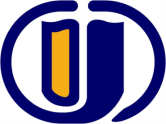 Tarih   						 İmza	    Eskişehir Sağlık Yüksekokulu Hemşirelik, Ders Bilgi FormuTarih                                                                                                                                İmza 	    Eskişehir Sağlık Yüksekokulu Hemşirelik Bölümü Ders Bilgi FormuTarih                                                                                                                                İmza 								     Eskişehir Sağlık Yüksekokulu Hemşirelik Bölümü Ders Bilgi FormuTarih                                                                                                                                İmza 								                                      ESOGÜ Hemşirelik Ders Bilgi FormuDersin Öğretim Üyesi: Prof. Dr. Nilüfer ÖZABACIİmza: 	 								Tarih:     Eskişehir Sağlık Yüksekokulu Hemşirelik Bölümü, Ders Bilgi FormuDersin Öğretim Üyesi: Dr. Yasemin ÖZİmza:                                                                                                                                           Tarih:								    Eskişehir Sağlık Yüksekokulu Hemşirelik Ders Bilgi FormuTarih         Eskişehir Sağlık Yüksekokulu Hemşirelik Bölümü Ders Bilgi FormuTarih                                                                                                                                İmzaESKİŞEHİR SAĞLIK YÜKSEKOKULU HEMŞİRELİK BÖLÜMÜ“DERS BİLGİ FORMU”Tarih                                                                                                                                İmza 			    Eskişehir Sağlık Yüksekokulu Hemşirelik Bölümü Ders Bilgi Formu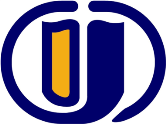 Tarih                                                                                                                                İmza 	    Eskişehir Sağlık Yüksekokulu Hemşirelik Bölümü,  Ders Bilgi Formu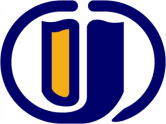 Tarih                                                                                                                                İmza 								    Eskişehir Sağlık Yüksekokulu Hemşirelik Bölümü, Ders Bilgi FormuDersin Öğretim Üyesi:   Prof. Halil BUTTANRIİmza:                                                                        Tarih:	 		    Eskişehir Sağlık Yüksekokulu Hemşirelik Bölümü, Ders Bilgi FormuTarih                                                                                                                                İmza 							                                                                                      Yrd.Doç.Dr. Ebru ATAŞLARYARIYIL    Eskişehir Sağlık Yüksekokulu Hemşirelik Bölümü, Ders Bilgi Formu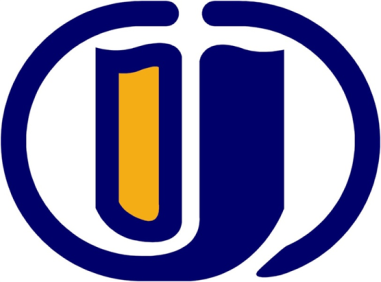 Tarih                                                                                                                                İmza 								 25.07.2013    Eskişehir Sağlık Yüksekokulu Hemşirelik ve Bölümü Ders Bilgi FormuTarih                                                                                                                                İmza 								     Eskişehir Sağlık Yüksekokulu Hemşirelik Bölümü, Ders Bilgi FormuTarih                                                                                                                                İmza 								     Eskişehir Sağlık Yüksekokulu Hemşirelik Bölümü Ders Bilgi FormuTarih                                                                                                                                İmza 								 ESKİŞEHİR SAĞLIK YÜKSEKOKULU “HEMŞİRELİK BÖLÜMÜ”     DERS BİLGİ FORMUTarih                                                                                                                                İmza 								 ESOGÜ Sağlık Yüksekokulu Hemşirelik Bölümü Ders Bilgi FormuDersin Öğretim Üyesi:   Prof. Halil BUTTANRIİmza: 	 								Tarih:     ESOGÜ- ESYO Hemşirelik Bölümü Ders Bilgi FormuDersin Öğretim Üyesi: Aydın KEKEÇ                    İmza:                                                 TarihEskişehir Sağlık Yüksekokulu Hemşirelik Bölümü, Ders Bilgi FormuTarih                                                                                                                                İmza 								 YARIYILEskişehir Sağlık Yüksekokulu HEMŞİRELİK Bölümü Ders Bilgi FormuTarih                                                                                                                                İmza 								 	    Eskişehir Sağlık Yüksekokulu Hemşirelik  Bölümü  Ders Bilgi FormuTarih                                                                                                                                İmza 								 ESOGÜ ESKİŞEHİR SAĞLIK YÜKSEKOKULUHEMŞİRELİK Bölümü Ders Bilgi FormuDersin Öğretim Üyesi:   YRD. DOÇ. DR. ÖZLEM ÖRSALİmza:                                                                                                                                          Tarih:     Eskişehir Sağlık Yüksekokulu Hemşirelik Bölümü Ders Bilgi FormuTarih                                                                                                                               İmzaESOGÜ Eskişehir Sağlık Yüksekokulu Hemşirelik Bölümü Ders Bilgi Formu Dersin Öğretim Üyesi:   Öğr. Gör. Ebru EROĞLUİmza:                                                                                                               Tarih:     ESOGÜ Sağlık Yüksekokulu Hemşirelik Bölümü Ders Bilgi FormuDersin Öğretim Üyesi: Yrd. Doç. Dr. Mehmet KAYIRANESOGÜ Hemşirelik Eğitim Psikolojisi Ders Bilgi FormuDersin Öğretim Üyesi:   Yrd. Doç. Dr. Ali ERYILMAZİmza: 		Tarih: 4 . YARIYIL    Eskişehir Sağlık Yüksekokulu Hemşirelik Bölümü Ders Bilgi FormuTarih   						 İmza	    Eskişehir Sağlık Yüksekokulu Hemşirelik Bölümü, Ders Bilgi FormuDersin Öğretim Üyesi: Prof. Dr. Nedime KÖŞGEROĞLU    Eskişehir Sağlık Yüksekokulu Hemşirelik Bölümü, Ders Bilgi FormuTarih                                                                                                                                İmza 								     Eskişehir Sağlık Yüksekokulu Hemşirelik Bölümü Ders Bilgi FormuTarih                                                                                                                                İmza 		     Eskişehir Sağlık Yüksekokulu Hemşirelik  Bölümü, Ders Bilgi FormuDersin Öğretim Üyesi: Yrd. Doç. Dr. Mehmet KAYIRAN5. YARIYIL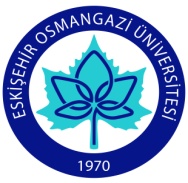 ESKİŞEHİR SAĞLIK YÜKSEKOKULU HEMŞİRELİK BÖLÜMÜ DERS BİLGİ FORMUTarih  						İmza	    Eskişehir Sağlık Yüksekokulu Hemşirelik Bölümü, Ders Bilgi FormuTarih     :08.12.2011                                                                                                              İmza							     Eskişehir Sağlık Yüksekokulu Hemşirelik Bölümü, Ders Bilgi FormuTarih                                                                                                                                İmza 								     Eskişehir Sağlık Yüksekokulu Hemşirelik Bölümü, Ders Bilgi FormuTarih                                                                                                                                İmza     Eskişehir Sağlık Yüksekokulu Hemşirelik Bölümü Ders Bilgi FormuTarih                                                                                                                                İmza 								 ALTINCI YARIYIL    Eskişehir Sağlık Yüksekokulu Hemşirelik Bölümü, Ders Bilgi FormuTarih     :08.12.2012                                                                                                              İmza							 Eskişehir Sağlık Yüksekokulu Hemşirelik Bölümü, Ders Bilgi FormuTarih                                                                                                                                İmza ESKİŞEHİR SAĞLIK YÜKSEKOKULU“HEMŞİRELİK” BÖLÜMÜ DERS BİLGİ FORMUTarih                                                                                                                                İmza    Eskişehir Sağlık Yüksekokulu Hemşirelik Bölümü , Ders Bilgi FormuTarih: 	İmza: 	 Eskişehir Sağlık Yüksekokulu Hemşirelik Bölümü Ders Bilgi Formu  Tarih                                                                                                                                İmza 								 YEDİNCİ YARIYILEskişehir Sağlık YüksekokuluHemşirelikBölümü, Ders Bilgi FormuTarih     :    	  İmza							    Eskişehir Sağlık Yüksekokulu, Hemşirelik Bölümü, Ders Bilgi FormuTarih                                                                                                                                İmzaESOGÜ ESKİŞEHİR SAĞLIK YÜKSEK OKULU HEMŞİRELİK Bölümü Ders Bilgi FormuDersin Öğretim Üyesi:   İmza: Yrd. Doç. Dr. Özlem ÖRSAL	 Tarih:					SEKİZİNCİ YARIYILEskişehir Sağlık Yüksekokulu Hemşirelik Bölümü, Ders Bilgi FormuTarih     :08.12.2012                                                                                                              İmza							 ESOGÜ ESKİŞEHİR SAĞLIK YÜKSEKOKULU HEMŞİRELİK Bölümü Ders Bilgi FormuDersin Öğretim Üyesi:   İmza: Yrd. Doç. Dr. Özlem ÖRSAL	 								Tarih:     Eskişehir Sağlık Yüksekokulu Hemşirelik Bölümü, Ders Bilgi FormuTarih  :         1. Yıl1. Yıl1. Yıl1. Yıl1. Yıl1. Yıl1. YılKoduDers AdıDers AdıAKTSD+U+LZ/SDiliGüz DönemiGüz DönemiGüz DönemiGüz DönemiGüz DönemiGüz DönemiGüz Dönemi291111103Hemşireliğe GirişHemşireliğe Giriş11+0+0ZTÜRKÇE291111104AnatomiAnatomi53+0+1ZTÜRKÇE291111105HistolojiHistoloji21+0+1ZTÜRKÇE291111106Hemşirelikte Kişiler Arası İlişkiler Hemşirelikte Kişiler Arası İlişkiler 22+0+0ZTÜRKÇE291111142PsikolojiPsikoloji22+0+0ZTÜRKÇE291111108Mikrobiyoloji-ParazitolojiMikrobiyoloji-Parazitoloji53+0+2ZTÜRKÇE291111102İngilizce Iİngilizce I22+0+0ZİNGİLİZCE291111101Türk Dili ITürk Dili I22+0+0ZTÜRKÇE291111146Meslek Esasları IMeslek Esasları I64+0+1ZTÜRKÇE291111143BilgisayarBilgisayar22+0+0ZTÜRKÇESosyal Seçmeli ISosyal Seçmeli I11+0+0STÜRKÇEGüz Dönemi Toplamı :Güz Dönemi Toplamı :Güz Dönemi Toplamı :30Bahar DönemiBahar DönemiBahar DönemiBahar DönemiBahar DönemiBahar DönemiBahar Dönemi291112210Fizyoloji554+0+1ZTÜRKÇE291112211Biyokimya222+0+0ZTÜRKÇE291112201Türk Dili II222+0+0ZTÜRKÇE291112203İngilizce II222+0+0ZİNGİLİZCE291112242Meslek Esasları II	18184+12+1ZTÜRKÇE291112237Sosyal Seçmeli II111+0+0STÜRKÇEBahar Dönemi Toplamı :Bahar Dönemi Toplamı :3030YIL TOPLAMI :YIL TOPLAMI :60602. Yıl2. Yıl2. Yıl2. Yıl2. Yıl2. Yıl2. YılKoduDers AdıDers AdıAKTSD+U+LZ/SDiliGüz DönemiGüz DönemiGüz DönemiGüz DönemiGüz DönemiGüz DönemiGüz Dönemi291113121İç Hastalıkları Hemşireliğiİç Hastalıkları Hemşireliği206+12+0ZTÜRKÇE291113114PatolojiPatoloji22+0+0ZTÜRKÇE291113115EpidemiyolojiEpidemiyoloji22+0+0ZTÜRKÇE291113116FarmakolojiFarmakoloji22+0+0ZTÜRKÇE291113109İngilizce IIIİngilizce III22+0+0ZİNGİLİZCE291113120A.İ.İ.T. IA.İ.İ.T. I22+0+0ZTÜRKÇEGüz Dönemi Toplamı :Güz Dönemi Toplamı :Güz Dönemi Toplamı :30Bahar DönemiBahar DönemiBahar DönemiBahar DönemiBahar DönemiBahar DönemiBahar Dönemi291114237Cerrahi  Hastalıklar Hemşireliği20206+12+0ZTÜRKÇE291114220Sağlık Sosyolojisi443+0+0ZTÜRKÇE291114241Beslenmeye Giriş222+0+0ZTÜRKÇE291114202İngilizce IV222+0+0ZİNGİLİZCE291114238A.İ.İ.T.II222+0+0ZTÜRKÇE291114240YAZ STAJI (CER.HAS.HEM.)000+0+0ZTÜRKÇE291114239YAZ STAJI (İÇ HAS. HEM.)000+0+0ZTÜRKÇEBahar Dönemi Toplamı :Bahar Dönemi Toplamı :3030YIL TOPLAMI :YIL TOPLAMI :60603. Yıl3. Yıl3. Yıl3. Yıl3. Yıl3. Yıl3. YılKoduDers AdıDers AdıAKTSD+U+LZ/SDiliGüz DönemiGüz DönemiGüz DönemiGüz DönemiGüz DönemiGüz DönemiGüz Dönemi291115161Doğum ve Kadın Hastalıkları HemşireliğiDoğum ve Kadın Hastalıkları Hemşireliği206+12+0ZTÜRKÇE291115162Eğitim PsikolojisiEğitim Psikolojisi22+0+0STÜRKÇE291115163Hemşirelikte AraştırmaHemşirelikte Araştırma43+0+0ZTÜRKÇE291115164BiyoistatistikBiyoistatistik22+0+0ZTÜRKÇE291115160Mesleki İngilizce IMesleki İngilizce I22+0+0ZİNGİLİZCE291115166Büyüme ve GelişmeBüyüme ve Gelişme22+0+0STÜRKÇEGüz Dönemi Toplamı :Güz Dönemi Toplamı :Güz Dönemi Toplamı :30Bahar DönemiBahar DönemiBahar DönemiBahar DönemiBahar DönemiBahar DönemiBahar Dönemi291116169Çocuk Sağlığı ve Hastalıkları Hem.20206+12+0ZTÜRKÇE291116173Bulaşıcı  Hastalıklar Hemşireliği332+0+0ZTÜRKÇE291116166Hemşirelik Tarihi Deontolojisi ve Yasaları222+0+0ZTÜRKÇE291116167Mesleki İngilizce II222+0+0ZİNGİLİZCE291116168Afetlerde Bak. ve İlk Yardım332+0+0ZTÜRKÇE291116171YAZ STAJI (ÇOCUK SAĞ.HEM.)000+0+0ZTÜRKÇE291116172YAZ STAJI (KADIN VE DOĞ. HAS.HEM.)000+0+0ZTÜRKÇEBahar Dönemi Toplamı :Bahar Dönemi Toplamı :3030YIL TOPLAMI :YIL TOPLAMI :60604. Yıl4. Yıl4. Yıl4. Yıl4. Yıl4. Yıl4. YılKoduDers AdıDers AdıAKTSD+U+LZ/SDiliGüz DönemiGüz DönemiGüz DönemiGüz DönemiGüz DönemiGüz DönemiGüz Dönemi291117171Akıl Sağlığı ve Psikiyatri HemşireliğiAkıl Sağlığı ve Psikiyatri Hemşireliği206+12+0ZTÜRKÇE291117165Hemşirelikte ÖğretimHemşirelikte Öğretim84+4+0ZTÜRKÇE291117168Mesleki İngilizce IIIMesleki İngilizce III22+0+0ZİNGİLİZCEGüz Dönemi Toplamı :Güz Dönemi Toplamı :Güz Dönemi Toplamı :30Bahar DönemiBahar DönemiBahar DönemiBahar DönemiBahar DönemiBahar DönemiBahar Dönemi291118178Halk Sağlığı Hemşireliği20206+12+0ZTÜRKÇE291118170Hemşirelikte Yönetim884+4+0ZTÜRKÇE291118171Mesleki İngilizce IV222+0+0ZİNGİLİZCE291118179YAZ STAJI (HALK SAĞ.HEM.)000+0+0ZTÜRKÇE291118180YAZ STAJI (AKIL SAĞ.VE HAS.HEM.)000+0+0ZTÜRKÇEBahar Dönemi Toplamı :Bahar Dönemi Toplamı :3030YIL TOPLAMI :YIL TOPLAMI :6060Sosyal Seçmeli I (Dersler)  Sosyal Seçmeli I (Dersler)  Sosyal Seçmeli II (Dersler)  Sosyal Seçmeli II (Dersler)  291111137    Türk Süsleme Sanatı I291112237   Türk Süsleme Sanatı II291111136 Sanat Tarihi I 291112239 Bahçe Bakım ve Seracılık II291111138      Beden Eğitimi I 291112236   Sanat Tarihi II291111139     Bahçe Bakım ve Seracılık I291112238 Beden Eğitimi IIÖNEMLİ NOTCERRAHİ HASTALIKLARI HEMŞİRELİĞİCERRAHİ HASTALIKLARI HEMŞİRELİĞİ7 İŞ GÜNÜ 56 SAATTİRÖNEMLİ NOTİÇ HASTALIKLARI HEMŞİRELİĞİİÇ HASTALIKLARI HEMŞİRELİĞİ7 İŞ GÜNÜ 56 SAATTİRÖNEMLİ NOTÇOCUK SAĞLIĞI HEMŞİRELİĞİÇOCUK SAĞLIĞI HEMŞİRELİĞİ7 İŞ GÜNÜ 56 SAATTİRÖNEMLİ NOTKADIN VE DOĞUM HAST. HEMŞ.KADIN VE DOĞUM HAST. HEMŞ.7 İŞ GÜNÜ 56 SAATTİRÖNEMLİ NOTHALK SAĞLIĞI HEMŞİRELİĞİHALK SAĞLIĞI HEMŞİRELİĞİ7 İŞ GÜNÜ 56 SAATTİRÖNEMLİ NOTAKIL SAĞLIĞI VE HAST. HEMŞ.AKIL SAĞLIĞI VE HAST. HEMŞ.7 İŞ GÜNÜ 56 SAATTİRDÖNEM GÜZDERSİN ADIHemşireliğe GirişKODU   291111103KOORDİNATÖRProf. Dr. Nedime KÖŞGEROĞLUDERSİ VERENLERProf. Dr. Nedime KÖŞGEROĞLUYARIYILHAFTALIK DERS SAATİHAFTALIK DERS SAATİHAFTALIK DERS SAATİHAFTALIK DERS SAATİYARIYILTeorikUygulamaLaboratuarLaboratuarKredisiAKTSAKTSTÜRÜDİLİ11---111ZORUNLUTÜRKÇEDEĞERLENDİRME SİSTEMİDEĞERLENDİRME SİSTEMİDEĞERLENDİRME SİSTEMİDEĞERLENDİRME SİSTEMİDEĞERLENDİRME SİSTEMİDEĞERLENDİRME SİSTEMİDEĞERLENDİRME SİSTEMİDEĞERLENDİRME SİSTEMİDEĞERLENDİRME SİSTEMİDEĞERLENDİRME SİSTEMİYARIYIL İÇİ ÇALIŞMALARYARIYIL İÇİ ÇALIŞMALARYARIYIL İÇİ ÇALIŞMALARYARIYIL İÇİ ÇALIŞMALARFaaliyet türüFaaliyet türüFaaliyet türüSayıSayı%YARIYIL İÇİ ÇALIŞMALARYARIYIL İÇİ ÇALIŞMALARYARIYIL İÇİ ÇALIŞMALARYARIYIL İÇİ ÇALIŞMALARI. Ara SınavI. Ara SınavI. Ara Sınav1140YARIYIL İÇİ ÇALIŞMALARYARIYIL İÇİ ÇALIŞMALARYARIYIL İÇİ ÇALIŞMALARYARIYIL İÇİ ÇALIŞMALARII. Ara SınavII. Ara SınavII. Ara SınavYARIYIL İÇİ ÇALIŞMALARYARIYIL İÇİ ÇALIŞMALARYARIYIL İÇİ ÇALIŞMALARYARIYIL İÇİ ÇALIŞMALARUygulamaUygulamaUygulamaYARIYIL İÇİ ÇALIŞMALARYARIYIL İÇİ ÇALIŞMALARYARIYIL İÇİ ÇALIŞMALARYARIYIL İÇİ ÇALIŞMALARÖdevÖdevÖdevYARIYIL İÇİ ÇALIŞMALARYARIYIL İÇİ ÇALIŞMALARYARIYIL İÇİ ÇALIŞMALARYARIYIL İÇİ ÇALIŞMALARSunum/SeminerSunum/SeminerSunum/SeminerYARIYIL İÇİ ÇALIŞMALARYARIYIL İÇİ ÇALIŞMALARYARIYIL İÇİ ÇALIŞMALARYARIYIL İÇİ ÇALIŞMALARYarıyıl Sonu SınavıYarıyıl Sonu SınavıYarıyıl Sonu Sınavı1160YARIYIL İÇİ ÇALIŞMALARYARIYIL İÇİ ÇALIŞMALARYARIYIL İÇİ ÇALIŞMALARYARIYIL İÇİ ÇALIŞMALARTOPLAMTOPLAMTOPLAM22100ÖNKOŞULLARÖNKOŞULLARÖNKOŞULLARÖNKOŞULLAR1.Derse ve uygulamalara devam zorunludur. Kuramsal (teorik) saatlerin %30’undan,  uygulama saatlerinin %20’sinden fazlasına katılmayan öğrenci o dersin genel sınavına alınmaz. 2.Devamsızlıkları nedeniyle sınava girme hakkı olmayanların listesi, genel sınav döneminden önce öğretim elemanları tarafından ilan edilir.  1.Derse ve uygulamalara devam zorunludur. Kuramsal (teorik) saatlerin %30’undan,  uygulama saatlerinin %20’sinden fazlasına katılmayan öğrenci o dersin genel sınavına alınmaz. 2.Devamsızlıkları nedeniyle sınava girme hakkı olmayanların listesi, genel sınav döneminden önce öğretim elemanları tarafından ilan edilir.  1.Derse ve uygulamalara devam zorunludur. Kuramsal (teorik) saatlerin %30’undan,  uygulama saatlerinin %20’sinden fazlasına katılmayan öğrenci o dersin genel sınavına alınmaz. 2.Devamsızlıkları nedeniyle sınava girme hakkı olmayanların listesi, genel sınav döneminden önce öğretim elemanları tarafından ilan edilir.  1.Derse ve uygulamalara devam zorunludur. Kuramsal (teorik) saatlerin %30’undan,  uygulama saatlerinin %20’sinden fazlasına katılmayan öğrenci o dersin genel sınavına alınmaz. 2.Devamsızlıkları nedeniyle sınava girme hakkı olmayanların listesi, genel sınav döneminden önce öğretim elemanları tarafından ilan edilir.  1.Derse ve uygulamalara devam zorunludur. Kuramsal (teorik) saatlerin %30’undan,  uygulama saatlerinin %20’sinden fazlasına katılmayan öğrenci o dersin genel sınavına alınmaz. 2.Devamsızlıkları nedeniyle sınava girme hakkı olmayanların listesi, genel sınav döneminden önce öğretim elemanları tarafından ilan edilir.  1.Derse ve uygulamalara devam zorunludur. Kuramsal (teorik) saatlerin %30’undan,  uygulama saatlerinin %20’sinden fazlasına katılmayan öğrenci o dersin genel sınavına alınmaz. 2.Devamsızlıkları nedeniyle sınava girme hakkı olmayanların listesi, genel sınav döneminden önce öğretim elemanları tarafından ilan edilir.  İÇERİĞİİÇERİĞİİÇERİĞİİÇERİĞİ Hemşirelik mesleği,  Hemşirelik okulları, Hemşirelik Kanunu, Hemşirenin görev, yetki ve sorumlulukları, Hemşirelikte kavram ve kuramlar, Kuram temelli hemşirelik yaklaşımı, Hasta hakları. Hemşirelik mesleği,  Hemşirelik okulları, Hemşirelik Kanunu, Hemşirenin görev, yetki ve sorumlulukları, Hemşirelikte kavram ve kuramlar, Kuram temelli hemşirelik yaklaşımı, Hasta hakları. Hemşirelik mesleği,  Hemşirelik okulları, Hemşirelik Kanunu, Hemşirenin görev, yetki ve sorumlulukları, Hemşirelikte kavram ve kuramlar, Kuram temelli hemşirelik yaklaşımı, Hasta hakları. Hemşirelik mesleği,  Hemşirelik okulları, Hemşirelik Kanunu, Hemşirenin görev, yetki ve sorumlulukları, Hemşirelikte kavram ve kuramlar, Kuram temelli hemşirelik yaklaşımı, Hasta hakları. Hemşirelik mesleği,  Hemşirelik okulları, Hemşirelik Kanunu, Hemşirenin görev, yetki ve sorumlulukları, Hemşirelikte kavram ve kuramlar, Kuram temelli hemşirelik yaklaşımı, Hasta hakları. Hemşirelik mesleği,  Hemşirelik okulları, Hemşirelik Kanunu, Hemşirenin görev, yetki ve sorumlulukları, Hemşirelikte kavram ve kuramlar, Kuram temelli hemşirelik yaklaşımı, Hasta hakları.AMAÇLARIAMAÇLARIAMAÇLARIAMAÇLARIÖğrencinin;-Hemşirelik mesleğini tanımasını ve meslekleşme kriterlerini bilmesini sağlamak, -Hemşirelik disiplinini ilgilendiren kavramları tanıyabilmesini sağlamak,-Hemşirelik yasası hakkında bilgi sahibi olmasını sağlamak,-Hemşirenin görev, yetki ve sorumluluklarını bilmesini sağlamak,-Hemşireliğin tarihsel gelişimini ve dünyada hemşireliğe ilişkin bilgi kazanmasını sağlamak.Öğrencinin;-Hemşirelik mesleğini tanımasını ve meslekleşme kriterlerini bilmesini sağlamak, -Hemşirelik disiplinini ilgilendiren kavramları tanıyabilmesini sağlamak,-Hemşirelik yasası hakkında bilgi sahibi olmasını sağlamak,-Hemşirenin görev, yetki ve sorumluluklarını bilmesini sağlamak,-Hemşireliğin tarihsel gelişimini ve dünyada hemşireliğe ilişkin bilgi kazanmasını sağlamak.Öğrencinin;-Hemşirelik mesleğini tanımasını ve meslekleşme kriterlerini bilmesini sağlamak, -Hemşirelik disiplinini ilgilendiren kavramları tanıyabilmesini sağlamak,-Hemşirelik yasası hakkında bilgi sahibi olmasını sağlamak,-Hemşirenin görev, yetki ve sorumluluklarını bilmesini sağlamak,-Hemşireliğin tarihsel gelişimini ve dünyada hemşireliğe ilişkin bilgi kazanmasını sağlamak.Öğrencinin;-Hemşirelik mesleğini tanımasını ve meslekleşme kriterlerini bilmesini sağlamak, -Hemşirelik disiplinini ilgilendiren kavramları tanıyabilmesini sağlamak,-Hemşirelik yasası hakkında bilgi sahibi olmasını sağlamak,-Hemşirenin görev, yetki ve sorumluluklarını bilmesini sağlamak,-Hemşireliğin tarihsel gelişimini ve dünyada hemşireliğe ilişkin bilgi kazanmasını sağlamak.Öğrencinin;-Hemşirelik mesleğini tanımasını ve meslekleşme kriterlerini bilmesini sağlamak, -Hemşirelik disiplinini ilgilendiren kavramları tanıyabilmesini sağlamak,-Hemşirelik yasası hakkında bilgi sahibi olmasını sağlamak,-Hemşirenin görev, yetki ve sorumluluklarını bilmesini sağlamak,-Hemşireliğin tarihsel gelişimini ve dünyada hemşireliğe ilişkin bilgi kazanmasını sağlamak.Öğrencinin;-Hemşirelik mesleğini tanımasını ve meslekleşme kriterlerini bilmesini sağlamak, -Hemşirelik disiplinini ilgilendiren kavramları tanıyabilmesini sağlamak,-Hemşirelik yasası hakkında bilgi sahibi olmasını sağlamak,-Hemşirenin görev, yetki ve sorumluluklarını bilmesini sağlamak,-Hemşireliğin tarihsel gelişimini ve dünyada hemşireliğe ilişkin bilgi kazanmasını sağlamak.ÖĞRENİM ÇIKTILARIÖĞRENİM ÇIKTILARIÖĞRENİM ÇIKTILARIÖĞRENİM ÇIKTILARI Öğrencinin; -Hemşirelik mesleğini, görev, yetki ve sorumluluklarını tanımlayabilmesi; bunları benimsemesi, mesleğe karşı beğeni oluşturması.-Hemşirelik disiplinini ilgilendiren insan, sağlık, hastalık ve  çevre kavramları  arasında ilişki kurabilmesi. - Hemşirelik yasası, hemşireliğin sosyal, eğitsel süreci hakkında farkındalık oluşturması. -Hemşirelik ve sağlık hizmetlerine yönelik sosyal, kültürel etkinlikler içinde yer alması-Hemşireliğe özgü koruyucu, eğitici, destekleyici, yönlendirici, bütünleyici, danışman ve araştırıcı fonksiyonlarını benimsemesi ve geliştirmesi.-Hemşireliğin tarihsel gelişimi ve dünyadaki hemşirelik hakkından bilgiye sahip olması, bu bilgileri yaygınlaştırması ve toplum yararına kullanması. Öğrencinin; -Hemşirelik mesleğini, görev, yetki ve sorumluluklarını tanımlayabilmesi; bunları benimsemesi, mesleğe karşı beğeni oluşturması.-Hemşirelik disiplinini ilgilendiren insan, sağlık, hastalık ve  çevre kavramları  arasında ilişki kurabilmesi. - Hemşirelik yasası, hemşireliğin sosyal, eğitsel süreci hakkında farkındalık oluşturması. -Hemşirelik ve sağlık hizmetlerine yönelik sosyal, kültürel etkinlikler içinde yer alması-Hemşireliğe özgü koruyucu, eğitici, destekleyici, yönlendirici, bütünleyici, danışman ve araştırıcı fonksiyonlarını benimsemesi ve geliştirmesi.-Hemşireliğin tarihsel gelişimi ve dünyadaki hemşirelik hakkından bilgiye sahip olması, bu bilgileri yaygınlaştırması ve toplum yararına kullanması. Öğrencinin; -Hemşirelik mesleğini, görev, yetki ve sorumluluklarını tanımlayabilmesi; bunları benimsemesi, mesleğe karşı beğeni oluşturması.-Hemşirelik disiplinini ilgilendiren insan, sağlık, hastalık ve  çevre kavramları  arasında ilişki kurabilmesi. - Hemşirelik yasası, hemşireliğin sosyal, eğitsel süreci hakkında farkındalık oluşturması. -Hemşirelik ve sağlık hizmetlerine yönelik sosyal, kültürel etkinlikler içinde yer alması-Hemşireliğe özgü koruyucu, eğitici, destekleyici, yönlendirici, bütünleyici, danışman ve araştırıcı fonksiyonlarını benimsemesi ve geliştirmesi.-Hemşireliğin tarihsel gelişimi ve dünyadaki hemşirelik hakkından bilgiye sahip olması, bu bilgileri yaygınlaştırması ve toplum yararına kullanması. Öğrencinin; -Hemşirelik mesleğini, görev, yetki ve sorumluluklarını tanımlayabilmesi; bunları benimsemesi, mesleğe karşı beğeni oluşturması.-Hemşirelik disiplinini ilgilendiren insan, sağlık, hastalık ve  çevre kavramları  arasında ilişki kurabilmesi. - Hemşirelik yasası, hemşireliğin sosyal, eğitsel süreci hakkında farkındalık oluşturması. -Hemşirelik ve sağlık hizmetlerine yönelik sosyal, kültürel etkinlikler içinde yer alması-Hemşireliğe özgü koruyucu, eğitici, destekleyici, yönlendirici, bütünleyici, danışman ve araştırıcı fonksiyonlarını benimsemesi ve geliştirmesi.-Hemşireliğin tarihsel gelişimi ve dünyadaki hemşirelik hakkından bilgiye sahip olması, bu bilgileri yaygınlaştırması ve toplum yararına kullanması. Öğrencinin; -Hemşirelik mesleğini, görev, yetki ve sorumluluklarını tanımlayabilmesi; bunları benimsemesi, mesleğe karşı beğeni oluşturması.-Hemşirelik disiplinini ilgilendiren insan, sağlık, hastalık ve  çevre kavramları  arasında ilişki kurabilmesi. - Hemşirelik yasası, hemşireliğin sosyal, eğitsel süreci hakkında farkındalık oluşturması. -Hemşirelik ve sağlık hizmetlerine yönelik sosyal, kültürel etkinlikler içinde yer alması-Hemşireliğe özgü koruyucu, eğitici, destekleyici, yönlendirici, bütünleyici, danışman ve araştırıcı fonksiyonlarını benimsemesi ve geliştirmesi.-Hemşireliğin tarihsel gelişimi ve dünyadaki hemşirelik hakkından bilgiye sahip olması, bu bilgileri yaygınlaştırması ve toplum yararına kullanması. Öğrencinin; -Hemşirelik mesleğini, görev, yetki ve sorumluluklarını tanımlayabilmesi; bunları benimsemesi, mesleğe karşı beğeni oluşturması.-Hemşirelik disiplinini ilgilendiren insan, sağlık, hastalık ve  çevre kavramları  arasında ilişki kurabilmesi. - Hemşirelik yasası, hemşireliğin sosyal, eğitsel süreci hakkında farkındalık oluşturması. -Hemşirelik ve sağlık hizmetlerine yönelik sosyal, kültürel etkinlikler içinde yer alması-Hemşireliğe özgü koruyucu, eğitici, destekleyici, yönlendirici, bütünleyici, danışman ve araştırıcı fonksiyonlarını benimsemesi ve geliştirmesi.-Hemşireliğin tarihsel gelişimi ve dünyadaki hemşirelik hakkından bilgiye sahip olması, bu bilgileri yaygınlaştırması ve toplum yararına kullanması.KAYNAKLARKAYNAKLARKAYNAKLARKAYNAKLAR1-BİROL L., Hemşirelik Süreci, Hemşirelik Bakımında Sistematik Yaklaşım,İzmir.2-Editör :SABUNCU N., Hemşirelik Bakımında İlke ve Uygulamalar,20093- Ders Notları 4-KÖŞGEROĞLU N.,  “Kayıtlara Geçilsin Kadın Var”,Anfora Yayıncılık,2010.5-KÖŞGEROĞLU N. “İnsan, Sağlık, Hastalık Kavramları Doğrultusunda Hemşirelik”, Sendrom Dergisi, Vol: 8 (6), 65-67, 1996.6- KÖŞGEROĞLU N. “Hemşireliğin Felsefesi” , Sendrom Dergisi Vol.18, No 5, Mayıs s:90-93, 2006.7- KÖŞGEROĞLU N. “Hemşirelikte Değişim”, Sendrom Dergisi, Vol:9, Sayı:1, 1997.8- KÖŞGEROĞLU N. “Hemşirelikte Hak ve Sorumlulukların Yerine Getirilmesini Etkileyen Faktörler”9- KÖŞGEROĞLU N.  “Hemşirelikte Hümanistik Yaklaşımın Önemi”, Türk Hemşireler Dergisi, Cilt:44, Sayı:5-6, 3-6, 1994.10- KÖŞGEROĞLU N. “Küresel Sağlığın Karşı Karşıya Olduğu Sorunlar Ve Hemşirelik” Eskişehir’e Yeni BAKIŞ Aylık Haber ve Yorum Dergisi, Haziran Temmuz 2008.1-BİROL L., Hemşirelik Süreci, Hemşirelik Bakımında Sistematik Yaklaşım,İzmir.2-Editör :SABUNCU N., Hemşirelik Bakımında İlke ve Uygulamalar,20093- Ders Notları 4-KÖŞGEROĞLU N.,  “Kayıtlara Geçilsin Kadın Var”,Anfora Yayıncılık,2010.5-KÖŞGEROĞLU N. “İnsan, Sağlık, Hastalık Kavramları Doğrultusunda Hemşirelik”, Sendrom Dergisi, Vol: 8 (6), 65-67, 1996.6- KÖŞGEROĞLU N. “Hemşireliğin Felsefesi” , Sendrom Dergisi Vol.18, No 5, Mayıs s:90-93, 2006.7- KÖŞGEROĞLU N. “Hemşirelikte Değişim”, Sendrom Dergisi, Vol:9, Sayı:1, 1997.8- KÖŞGEROĞLU N. “Hemşirelikte Hak ve Sorumlulukların Yerine Getirilmesini Etkileyen Faktörler”9- KÖŞGEROĞLU N.  “Hemşirelikte Hümanistik Yaklaşımın Önemi”, Türk Hemşireler Dergisi, Cilt:44, Sayı:5-6, 3-6, 1994.10- KÖŞGEROĞLU N. “Küresel Sağlığın Karşı Karşıya Olduğu Sorunlar Ve Hemşirelik” Eskişehir’e Yeni BAKIŞ Aylık Haber ve Yorum Dergisi, Haziran Temmuz 2008.1-BİROL L., Hemşirelik Süreci, Hemşirelik Bakımında Sistematik Yaklaşım,İzmir.2-Editör :SABUNCU N., Hemşirelik Bakımında İlke ve Uygulamalar,20093- Ders Notları 4-KÖŞGEROĞLU N.,  “Kayıtlara Geçilsin Kadın Var”,Anfora Yayıncılık,2010.5-KÖŞGEROĞLU N. “İnsan, Sağlık, Hastalık Kavramları Doğrultusunda Hemşirelik”, Sendrom Dergisi, Vol: 8 (6), 65-67, 1996.6- KÖŞGEROĞLU N. “Hemşireliğin Felsefesi” , Sendrom Dergisi Vol.18, No 5, Mayıs s:90-93, 2006.7- KÖŞGEROĞLU N. “Hemşirelikte Değişim”, Sendrom Dergisi, Vol:9, Sayı:1, 1997.8- KÖŞGEROĞLU N. “Hemşirelikte Hak ve Sorumlulukların Yerine Getirilmesini Etkileyen Faktörler”9- KÖŞGEROĞLU N.  “Hemşirelikte Hümanistik Yaklaşımın Önemi”, Türk Hemşireler Dergisi, Cilt:44, Sayı:5-6, 3-6, 1994.10- KÖŞGEROĞLU N. “Küresel Sağlığın Karşı Karşıya Olduğu Sorunlar Ve Hemşirelik” Eskişehir’e Yeni BAKIŞ Aylık Haber ve Yorum Dergisi, Haziran Temmuz 2008.1-BİROL L., Hemşirelik Süreci, Hemşirelik Bakımında Sistematik Yaklaşım,İzmir.2-Editör :SABUNCU N., Hemşirelik Bakımında İlke ve Uygulamalar,20093- Ders Notları 4-KÖŞGEROĞLU N.,  “Kayıtlara Geçilsin Kadın Var”,Anfora Yayıncılık,2010.5-KÖŞGEROĞLU N. “İnsan, Sağlık, Hastalık Kavramları Doğrultusunda Hemşirelik”, Sendrom Dergisi, Vol: 8 (6), 65-67, 1996.6- KÖŞGEROĞLU N. “Hemşireliğin Felsefesi” , Sendrom Dergisi Vol.18, No 5, Mayıs s:90-93, 2006.7- KÖŞGEROĞLU N. “Hemşirelikte Değişim”, Sendrom Dergisi, Vol:9, Sayı:1, 1997.8- KÖŞGEROĞLU N. “Hemşirelikte Hak ve Sorumlulukların Yerine Getirilmesini Etkileyen Faktörler”9- KÖŞGEROĞLU N.  “Hemşirelikte Hümanistik Yaklaşımın Önemi”, Türk Hemşireler Dergisi, Cilt:44, Sayı:5-6, 3-6, 1994.10- KÖŞGEROĞLU N. “Küresel Sağlığın Karşı Karşıya Olduğu Sorunlar Ve Hemşirelik” Eskişehir’e Yeni BAKIŞ Aylık Haber ve Yorum Dergisi, Haziran Temmuz 2008.1-BİROL L., Hemşirelik Süreci, Hemşirelik Bakımında Sistematik Yaklaşım,İzmir.2-Editör :SABUNCU N., Hemşirelik Bakımında İlke ve Uygulamalar,20093- Ders Notları 4-KÖŞGEROĞLU N.,  “Kayıtlara Geçilsin Kadın Var”,Anfora Yayıncılık,2010.5-KÖŞGEROĞLU N. “İnsan, Sağlık, Hastalık Kavramları Doğrultusunda Hemşirelik”, Sendrom Dergisi, Vol: 8 (6), 65-67, 1996.6- KÖŞGEROĞLU N. “Hemşireliğin Felsefesi” , Sendrom Dergisi Vol.18, No 5, Mayıs s:90-93, 2006.7- KÖŞGEROĞLU N. “Hemşirelikte Değişim”, Sendrom Dergisi, Vol:9, Sayı:1, 1997.8- KÖŞGEROĞLU N. “Hemşirelikte Hak ve Sorumlulukların Yerine Getirilmesini Etkileyen Faktörler”9- KÖŞGEROĞLU N.  “Hemşirelikte Hümanistik Yaklaşımın Önemi”, Türk Hemşireler Dergisi, Cilt:44, Sayı:5-6, 3-6, 1994.10- KÖŞGEROĞLU N. “Küresel Sağlığın Karşı Karşıya Olduğu Sorunlar Ve Hemşirelik” Eskişehir’e Yeni BAKIŞ Aylık Haber ve Yorum Dergisi, Haziran Temmuz 2008.1-BİROL L., Hemşirelik Süreci, Hemşirelik Bakımında Sistematik Yaklaşım,İzmir.2-Editör :SABUNCU N., Hemşirelik Bakımında İlke ve Uygulamalar,20093- Ders Notları 4-KÖŞGEROĞLU N.,  “Kayıtlara Geçilsin Kadın Var”,Anfora Yayıncılık,2010.5-KÖŞGEROĞLU N. “İnsan, Sağlık, Hastalık Kavramları Doğrultusunda Hemşirelik”, Sendrom Dergisi, Vol: 8 (6), 65-67, 1996.6- KÖŞGEROĞLU N. “Hemşireliğin Felsefesi” , Sendrom Dergisi Vol.18, No 5, Mayıs s:90-93, 2006.7- KÖŞGEROĞLU N. “Hemşirelikte Değişim”, Sendrom Dergisi, Vol:9, Sayı:1, 1997.8- KÖŞGEROĞLU N. “Hemşirelikte Hak ve Sorumlulukların Yerine Getirilmesini Etkileyen Faktörler”9- KÖŞGEROĞLU N.  “Hemşirelikte Hümanistik Yaklaşımın Önemi”, Türk Hemşireler Dergisi, Cilt:44, Sayı:5-6, 3-6, 1994.10- KÖŞGEROĞLU N. “Küresel Sağlığın Karşı Karşıya Olduğu Sorunlar Ve Hemşirelik” Eskişehir’e Yeni BAKIŞ Aylık Haber ve Yorum Dergisi, Haziran Temmuz 2008.ÖĞRETİM YÖNTEMLERİÖĞRETİM YÖNTEMLERİÖĞRETİM YÖNTEMLERİÖĞRETİM YÖNTEMLERİ  Anlatım,soru – cevap, tartışma ve slayt kullanımı  Anlatım,soru – cevap, tartışma ve slayt kullanımı  Anlatım,soru – cevap, tartışma ve slayt kullanımı  Anlatım,soru – cevap, tartışma ve slayt kullanımı  Anlatım,soru – cevap, tartışma ve slayt kullanımı  Anlatım,soru – cevap, tartışma ve slayt kullanımıDERS AKIŞIDERS AKIŞIHAFTAKONULAR1Giriş ve Programın Açıklanması2Hemşireliğin Tarihsel Gelişimi3Hemşirelik Mesleği, Hemşirelik Okulları4Son 30 Yıldır Hemşirelikte Yaşanan Ulusal/Uluslararası Değişiklikler, Hemşirelik Kanunu, Hemşirenin Görev ve Sorumlulukları5Hemşirelikle İlgili Kurum ve Kuruluşlar6Hemşireliğin Felsefesi7Küreselleşme ve Hemşirelik8Ekip İşbirliğinde Hemşirenin Rolü9Problem Çözme Süreci ve Düşünce Süreci10Problem Çözme Sürecinde Bilimsel Süreç11Kanıta Dayalı Hemşirelik12Kadın Olmanın Hemşireliğe EtkileriNOPROGRAM ÇIKTILARINA KATKISI3211Hemşirelik/Ebelik/Sağlık Kurumları Yöneticiliği Eğitiminde Temel Kavramları Tanıma BecerisiX2Temel Kavramları Merkeze Alarak Etik Problemlere Yaklaşma BecerisiX3Hemşirelik/Ebelik/Sağlık Kurumları Yöneticiliği ve Sağlık Bilimlerine İlişkin Bilgi sahibi olma ve Edindiği Bilgileri uygulama Becerisi X4Disiplinler-arası Takım Çalışması Yapabilme BecerisiX5Hemşirelik/Ebelik/Sağlık Kurumları Yöneticiliği Eğitiminde, Tıbbi Problemleri Tanıma, Formülize Etme ve Çözme Becerisi X6Etkin Yazılı ve Sözlü İletişim/Sunum BecerisiX7Mesleki ve Etik Sorumluluğu Anlama ve Uygulama BecerisiX8Yaşam Boyu Öğrenimin Önemini Kavrama ve Uygulama BecerisiX1:Hiç Katkısı Yok. 2:Kısmen Katkısı Var. 3:Tam Katkısı Var.1:Hiç Katkısı Yok. 2:Kısmen Katkısı Var. 3:Tam Katkısı Var.1:Hiç Katkısı Yok. 2:Kısmen Katkısı Var. 3:Tam Katkısı Var.1:Hiç Katkısı Yok. 2:Kısmen Katkısı Var. 3:Tam Katkısı Var.1:Hiç Katkısı Yok. 2:Kısmen Katkısı Var. 3:Tam Katkısı Var.DÖNEM GÜZDERSİN ADIANATOMİ A-BKODU   291111104KOORDİNATÖRProf. Dr. Ferruh YÜCELDERSİ VERENLERProf. Dr . Ferruh YÜCELDoç.Dr.Gül GÜVENYARIYILHAFTALIK DERS SAATİHAFTALIK DERS SAATİHAFTALIK DERS SAATİHAFTALIK DERS SAATİYARIYILTeorikUygulamaLaboratuarLaboratuarKredisiAKTSAKTSTÜRÜTÜRÜDİLİ13  10 0  3ZORUNLU (*)  SEÇMELİ (   )ZORUNLU (*)  SEÇMELİ (   )TürkçeDEĞERLENDİRME SİSTEMİDEĞERLENDİRME SİSTEMİDEĞERLENDİRME SİSTEMİDEĞERLENDİRME SİSTEMİDEĞERLENDİRME SİSTEMİDEĞERLENDİRME SİSTEMİDEĞERLENDİRME SİSTEMİDEĞERLENDİRME SİSTEMİDEĞERLENDİRME SİSTEMİDEĞERLENDİRME SİSTEMİDEĞERLENDİRME SİSTEMİYARIYIL İÇİ ÇALIŞMALARYARIYIL İÇİ ÇALIŞMALARYARIYIL İÇİ ÇALIŞMALARYARIYIL İÇİ ÇALIŞMALARFaaliyet türüFaaliyet türüFaaliyet türüSayıSayı%%YARIYIL İÇİ ÇALIŞMALARYARIYIL İÇİ ÇALIŞMALARYARIYIL İÇİ ÇALIŞMALARYARIYIL İÇİ ÇALIŞMALARI. Ara SınavI. Ara SınavI. Ara Sınav115050YARIYIL İÇİ ÇALIŞMALARYARIYIL İÇİ ÇALIŞMALARYARIYIL İÇİ ÇALIŞMALARYARIYIL İÇİ ÇALIŞMALARII. Ara SınavII. Ara SınavII. Ara SınavYARIYIL İÇİ ÇALIŞMALARYARIYIL İÇİ ÇALIŞMALARYARIYIL İÇİ ÇALIŞMALARYARIYIL İÇİ ÇALIŞMALARUygulamaUygulamaUygulamaYARIYIL İÇİ ÇALIŞMALARYARIYIL İÇİ ÇALIŞMALARYARIYIL İÇİ ÇALIŞMALARYARIYIL İÇİ ÇALIŞMALARÖdevÖdevÖdevYARIYIL İÇİ ÇALIŞMALARYARIYIL İÇİ ÇALIŞMALARYARIYIL İÇİ ÇALIŞMALARYARIYIL İÇİ ÇALIŞMALARSunum/SeminerSunum/SeminerSunum/SeminerYARIYIL İÇİ ÇALIŞMALARYARIYIL İÇİ ÇALIŞMALARYARIYIL İÇİ ÇALIŞMALARYARIYIL İÇİ ÇALIŞMALARYarıyıl Sonu SınavıYarıyıl Sonu SınavıYarıyıl Sonu Sınavı115050YARIYIL İÇİ ÇALIŞMALARYARIYIL İÇİ ÇALIŞMALARYARIYIL İÇİ ÇALIŞMALARYARIYIL İÇİ ÇALIŞMALARTOPLAMTOPLAMTOPLAM11100100ÖNKOŞULLARÖNKOŞULLARÖNKOŞULLARÖNKOŞULLARYOKYOKYOKYOKYOKYOKYOKİÇERİĞİİÇERİĞİİÇERİĞİİÇERİĞİSağlık alanında kullanılan terminolojiyi asgari oranda kazandırmak, insan vücudunda yer alan oluşumların yapısı, yerleşimi, diğer anatomik oluşumlarla olan komşulukları hakkında mesleğinde alt yapı oluşturacak olan bilgi ve beceriyi kazandırmak, kadavra ve plastik modellerle de Sağlık alanında kullanılan terminolojiyi asgari oranda kazandırmak, insan vücudunda yer alan oluşumların yapısı, yerleşimi, diğer anatomik oluşumlarla olan komşulukları hakkında mesleğinde alt yapı oluşturacak olan bilgi ve beceriyi kazandırmak, kadavra ve plastik modellerle de Sağlık alanında kullanılan terminolojiyi asgari oranda kazandırmak, insan vücudunda yer alan oluşumların yapısı, yerleşimi, diğer anatomik oluşumlarla olan komşulukları hakkında mesleğinde alt yapı oluşturacak olan bilgi ve beceriyi kazandırmak, kadavra ve plastik modellerle de Sağlık alanında kullanılan terminolojiyi asgari oranda kazandırmak, insan vücudunda yer alan oluşumların yapısı, yerleşimi, diğer anatomik oluşumlarla olan komşulukları hakkında mesleğinde alt yapı oluşturacak olan bilgi ve beceriyi kazandırmak, kadavra ve plastik modellerle de Sağlık alanında kullanılan terminolojiyi asgari oranda kazandırmak, insan vücudunda yer alan oluşumların yapısı, yerleşimi, diğer anatomik oluşumlarla olan komşulukları hakkında mesleğinde alt yapı oluşturacak olan bilgi ve beceriyi kazandırmak, kadavra ve plastik modellerle de Sağlık alanında kullanılan terminolojiyi asgari oranda kazandırmak, insan vücudunda yer alan oluşumların yapısı, yerleşimi, diğer anatomik oluşumlarla olan komşulukları hakkında mesleğinde alt yapı oluşturacak olan bilgi ve beceriyi kazandırmak, kadavra ve plastik modellerle de Sağlık alanında kullanılan terminolojiyi asgari oranda kazandırmak, insan vücudunda yer alan oluşumların yapısı, yerleşimi, diğer anatomik oluşumlarla olan komşulukları hakkında mesleğinde alt yapı oluşturacak olan bilgi ve beceriyi kazandırmak, kadavra ve plastik modellerle de AMAÇLARIAMAÇLARIAMAÇLARIAMAÇLARILisans düzeyinde Temel Anatomi terminolojisini öğretmekİnsan vücudunda yer alan oluşumları sistematik anatomi tarzında teorik ve pratik olarak vermekLaboratuar çalışmasında çalışma disiplini, kadavra ve modellere saygı, zarar vermemeyi öğretmek1. Sağlık alanında kullanılacak terminolojiye hakim olmak2. Klinik uygulamalar öncesi mesleğinde alt yapı oluşturacak olan anatomik bilgiye sahip olmak 3. İlgili anatomik yapıyı, yapıların birbiriyle olan komşuluk ve fonksiyonel ilişkisini kolayca değerlendirme becerisini kazanmak, tanı ve tedavide gerekli mesleki uygulamaları yapabilme becerisine katkıda bulunmak4. Bir hastaya müdahale gerektiğinde; temel anatomi bilgilerini kullanarak normal ve anormal durumu saptama, hastayı yönlendirebilme becerisi kazanmak5. Klinikte de hastalara daha duyarlı, ilgili, saygılı ve zarar vermeme yönünde bir tutum kazanmakLisans düzeyinde Temel Anatomi terminolojisini öğretmekİnsan vücudunda yer alan oluşumları sistematik anatomi tarzında teorik ve pratik olarak vermekLaboratuar çalışmasında çalışma disiplini, kadavra ve modellere saygı, zarar vermemeyi öğretmek1. Sağlık alanında kullanılacak terminolojiye hakim olmak2. Klinik uygulamalar öncesi mesleğinde alt yapı oluşturacak olan anatomik bilgiye sahip olmak 3. İlgili anatomik yapıyı, yapıların birbiriyle olan komşuluk ve fonksiyonel ilişkisini kolayca değerlendirme becerisini kazanmak, tanı ve tedavide gerekli mesleki uygulamaları yapabilme becerisine katkıda bulunmak4. Bir hastaya müdahale gerektiğinde; temel anatomi bilgilerini kullanarak normal ve anormal durumu saptama, hastayı yönlendirebilme becerisi kazanmak5. Klinikte de hastalara daha duyarlı, ilgili, saygılı ve zarar vermeme yönünde bir tutum kazanmakLisans düzeyinde Temel Anatomi terminolojisini öğretmekİnsan vücudunda yer alan oluşumları sistematik anatomi tarzında teorik ve pratik olarak vermekLaboratuar çalışmasında çalışma disiplini, kadavra ve modellere saygı, zarar vermemeyi öğretmek1. Sağlık alanında kullanılacak terminolojiye hakim olmak2. Klinik uygulamalar öncesi mesleğinde alt yapı oluşturacak olan anatomik bilgiye sahip olmak 3. İlgili anatomik yapıyı, yapıların birbiriyle olan komşuluk ve fonksiyonel ilişkisini kolayca değerlendirme becerisini kazanmak, tanı ve tedavide gerekli mesleki uygulamaları yapabilme becerisine katkıda bulunmak4. Bir hastaya müdahale gerektiğinde; temel anatomi bilgilerini kullanarak normal ve anormal durumu saptama, hastayı yönlendirebilme becerisi kazanmak5. Klinikte de hastalara daha duyarlı, ilgili, saygılı ve zarar vermeme yönünde bir tutum kazanmakLisans düzeyinde Temel Anatomi terminolojisini öğretmekİnsan vücudunda yer alan oluşumları sistematik anatomi tarzında teorik ve pratik olarak vermekLaboratuar çalışmasında çalışma disiplini, kadavra ve modellere saygı, zarar vermemeyi öğretmek1. Sağlık alanında kullanılacak terminolojiye hakim olmak2. Klinik uygulamalar öncesi mesleğinde alt yapı oluşturacak olan anatomik bilgiye sahip olmak 3. İlgili anatomik yapıyı, yapıların birbiriyle olan komşuluk ve fonksiyonel ilişkisini kolayca değerlendirme becerisini kazanmak, tanı ve tedavide gerekli mesleki uygulamaları yapabilme becerisine katkıda bulunmak4. Bir hastaya müdahale gerektiğinde; temel anatomi bilgilerini kullanarak normal ve anormal durumu saptama, hastayı yönlendirebilme becerisi kazanmak5. Klinikte de hastalara daha duyarlı, ilgili, saygılı ve zarar vermeme yönünde bir tutum kazanmakLisans düzeyinde Temel Anatomi terminolojisini öğretmekİnsan vücudunda yer alan oluşumları sistematik anatomi tarzında teorik ve pratik olarak vermekLaboratuar çalışmasında çalışma disiplini, kadavra ve modellere saygı, zarar vermemeyi öğretmek1. Sağlık alanında kullanılacak terminolojiye hakim olmak2. Klinik uygulamalar öncesi mesleğinde alt yapı oluşturacak olan anatomik bilgiye sahip olmak 3. İlgili anatomik yapıyı, yapıların birbiriyle olan komşuluk ve fonksiyonel ilişkisini kolayca değerlendirme becerisini kazanmak, tanı ve tedavide gerekli mesleki uygulamaları yapabilme becerisine katkıda bulunmak4. Bir hastaya müdahale gerektiğinde; temel anatomi bilgilerini kullanarak normal ve anormal durumu saptama, hastayı yönlendirebilme becerisi kazanmak5. Klinikte de hastalara daha duyarlı, ilgili, saygılı ve zarar vermeme yönünde bir tutum kazanmakLisans düzeyinde Temel Anatomi terminolojisini öğretmekİnsan vücudunda yer alan oluşumları sistematik anatomi tarzında teorik ve pratik olarak vermekLaboratuar çalışmasında çalışma disiplini, kadavra ve modellere saygı, zarar vermemeyi öğretmek1. Sağlık alanında kullanılacak terminolojiye hakim olmak2. Klinik uygulamalar öncesi mesleğinde alt yapı oluşturacak olan anatomik bilgiye sahip olmak 3. İlgili anatomik yapıyı, yapıların birbiriyle olan komşuluk ve fonksiyonel ilişkisini kolayca değerlendirme becerisini kazanmak, tanı ve tedavide gerekli mesleki uygulamaları yapabilme becerisine katkıda bulunmak4. Bir hastaya müdahale gerektiğinde; temel anatomi bilgilerini kullanarak normal ve anormal durumu saptama, hastayı yönlendirebilme becerisi kazanmak5. Klinikte de hastalara daha duyarlı, ilgili, saygılı ve zarar vermeme yönünde bir tutum kazanmakLisans düzeyinde Temel Anatomi terminolojisini öğretmekİnsan vücudunda yer alan oluşumları sistematik anatomi tarzında teorik ve pratik olarak vermekLaboratuar çalışmasında çalışma disiplini, kadavra ve modellere saygı, zarar vermemeyi öğretmek1. Sağlık alanında kullanılacak terminolojiye hakim olmak2. Klinik uygulamalar öncesi mesleğinde alt yapı oluşturacak olan anatomik bilgiye sahip olmak 3. İlgili anatomik yapıyı, yapıların birbiriyle olan komşuluk ve fonksiyonel ilişkisini kolayca değerlendirme becerisini kazanmak, tanı ve tedavide gerekli mesleki uygulamaları yapabilme becerisine katkıda bulunmak4. Bir hastaya müdahale gerektiğinde; temel anatomi bilgilerini kullanarak normal ve anormal durumu saptama, hastayı yönlendirebilme becerisi kazanmak5. Klinikte de hastalara daha duyarlı, ilgili, saygılı ve zarar vermeme yönünde bir tutum kazanmakÖĞRENİM ÇIKTILARIÖĞRENİM ÇIKTILARIÖĞRENİM ÇIKTILARIÖĞRENİM ÇIKTILARITeorik bilginin kalıcı olması amacıyla, bilgisayar ortamında hazırlanmış ve çoğu görsel slaytlardan oluşan ders sunumu yapılacaktır. Bilgi ve becerinin kalıcılığını ve etkinliğini artırmak amacıyla, Tıp Fakültesi Anatomi Anabilim dalında bulunan ve kadavra, plastik model materyalleri içeren laboratuar kullanılacaktır. Burada ilgili laboratuarda görevli araştırma görevlileri çalışmaya yardımcı olacaktır.Teorik bilginin kalıcı olması amacıyla, bilgisayar ortamında hazırlanmış ve çoğu görsel slaytlardan oluşan ders sunumu yapılacaktır. Bilgi ve becerinin kalıcılığını ve etkinliğini artırmak amacıyla, Tıp Fakültesi Anatomi Anabilim dalında bulunan ve kadavra, plastik model materyalleri içeren laboratuar kullanılacaktır. Burada ilgili laboratuarda görevli araştırma görevlileri çalışmaya yardımcı olacaktır.Teorik bilginin kalıcı olması amacıyla, bilgisayar ortamında hazırlanmış ve çoğu görsel slaytlardan oluşan ders sunumu yapılacaktır. Bilgi ve becerinin kalıcılığını ve etkinliğini artırmak amacıyla, Tıp Fakültesi Anatomi Anabilim dalında bulunan ve kadavra, plastik model materyalleri içeren laboratuar kullanılacaktır. Burada ilgili laboratuarda görevli araştırma görevlileri çalışmaya yardımcı olacaktır.Teorik bilginin kalıcı olması amacıyla, bilgisayar ortamında hazırlanmış ve çoğu görsel slaytlardan oluşan ders sunumu yapılacaktır. Bilgi ve becerinin kalıcılığını ve etkinliğini artırmak amacıyla, Tıp Fakültesi Anatomi Anabilim dalında bulunan ve kadavra, plastik model materyalleri içeren laboratuar kullanılacaktır. Burada ilgili laboratuarda görevli araştırma görevlileri çalışmaya yardımcı olacaktır.Teorik bilginin kalıcı olması amacıyla, bilgisayar ortamında hazırlanmış ve çoğu görsel slaytlardan oluşan ders sunumu yapılacaktır. Bilgi ve becerinin kalıcılığını ve etkinliğini artırmak amacıyla, Tıp Fakültesi Anatomi Anabilim dalında bulunan ve kadavra, plastik model materyalleri içeren laboratuar kullanılacaktır. Burada ilgili laboratuarda görevli araştırma görevlileri çalışmaya yardımcı olacaktır.Teorik bilginin kalıcı olması amacıyla, bilgisayar ortamında hazırlanmış ve çoğu görsel slaytlardan oluşan ders sunumu yapılacaktır. Bilgi ve becerinin kalıcılığını ve etkinliğini artırmak amacıyla, Tıp Fakültesi Anatomi Anabilim dalında bulunan ve kadavra, plastik model materyalleri içeren laboratuar kullanılacaktır. Burada ilgili laboratuarda görevli araştırma görevlileri çalışmaya yardımcı olacaktır.Teorik bilginin kalıcı olması amacıyla, bilgisayar ortamında hazırlanmış ve çoğu görsel slaytlardan oluşan ders sunumu yapılacaktır. Bilgi ve becerinin kalıcılığını ve etkinliğini artırmak amacıyla, Tıp Fakültesi Anatomi Anabilim dalında bulunan ve kadavra, plastik model materyalleri içeren laboratuar kullanılacaktır. Burada ilgili laboratuarda görevli araştırma görevlileri çalışmaya yardımcı olacaktır.KAYNAKLARKAYNAKLARKAYNAKLARKAYNAKLARSüzen B. İnsan Anatomisine giriş, Marmara Basın Yayın, İstanbul, 2005.Sobotta İnsan Anatomisi Atlası, 2006.Yıldırım M. İnsan Anatomisi, Nobel Tıp Yayınevi, İstanbul, 2001.Süzen B. İnsan Anatomisine giriş, Marmara Basın Yayın, İstanbul, 2005.Sobotta İnsan Anatomisi Atlası, 2006.Yıldırım M. İnsan Anatomisi, Nobel Tıp Yayınevi, İstanbul, 2001.Süzen B. İnsan Anatomisine giriş, Marmara Basın Yayın, İstanbul, 2005.Sobotta İnsan Anatomisi Atlası, 2006.Yıldırım M. İnsan Anatomisi, Nobel Tıp Yayınevi, İstanbul, 2001.Süzen B. İnsan Anatomisine giriş, Marmara Basın Yayın, İstanbul, 2005.Sobotta İnsan Anatomisi Atlası, 2006.Yıldırım M. İnsan Anatomisi, Nobel Tıp Yayınevi, İstanbul, 2001.Süzen B. İnsan Anatomisine giriş, Marmara Basın Yayın, İstanbul, 2005.Sobotta İnsan Anatomisi Atlası, 2006.Yıldırım M. İnsan Anatomisi, Nobel Tıp Yayınevi, İstanbul, 2001.Süzen B. İnsan Anatomisine giriş, Marmara Basın Yayın, İstanbul, 2005.Sobotta İnsan Anatomisi Atlası, 2006.Yıldırım M. İnsan Anatomisi, Nobel Tıp Yayınevi, İstanbul, 2001.Süzen B. İnsan Anatomisine giriş, Marmara Basın Yayın, İstanbul, 2005.Sobotta İnsan Anatomisi Atlası, 2006.Yıldırım M. İnsan Anatomisi, Nobel Tıp Yayınevi, İstanbul, 2001.ÖĞRETİM YÖNTEMLERİÖĞRETİM YÖNTEMLERİÖĞRETİM YÖNTEMLERİÖĞRETİM YÖNTEMLERİDERS AKIŞIDERS AKIŞIHAFTAKONULAR1Giriş ve Terminoloji2İskelet Sistemi I3İskelet Sistemi II4Eklem Sistemi5Kas Sistemi I6Kas Sistemi II7Dolaşım Sistemi8Solunum Sistemi9Sindirim Sistemi10Ürogenital Sistem11Merkezi Sinir Sistemi12Periferik ve Otonom Sinir Sistemleri13Endokrin Sistem, Duyu OrganlarıNOPROGRAM ÇIKTILARINA KATKISI3211Hemşirelik/Ebelik/Sağlık Kurumları Yöneticiliği Eğitiminde Temel Kavramları Tanıma BecerisiX2Temel Kavramları Merkeze Alarak Etik Problemlere Yaklaşma BecerisiX3Hemşirelik/Ebelik/Sağlık Kurumları Yöneticiliği ve Sağlık Bilimlerine İlişkin Bilgi sahibi olma ve Edindiği Bilgileri uygulama Becerisi X4Disiplinler-arası Takım Çalışması Yapabilme Becerisi X5Hemşirelik/Ebelik/Sağlık Kurumları Yöneticiliği Eğitiminde, Tıbbi Problemleri Tanıma, Formülize Etme ve Çözme BecerisiX 6Etkin Yazılı ve Sözlü İletişim/Sunum Becerisi X7Mesleki ve Etik Sorumluluğu Anlama ve Uygulama BecerisiX 8Yaşam Boyu Öğrenimin Önemini Kavrama ve Uygulama BecerisiX1:Hiç Katkısı Yok. 2:Kısmen Katkısı Var. 3:Tam Katkısı Var.1:Hiç Katkısı Yok. 2:Kısmen Katkısı Var. 3:Tam Katkısı Var.1:Hiç Katkısı Yok. 2:Kısmen Katkısı Var. 3:Tam Katkısı Var.1:Hiç Katkısı Yok. 2:Kısmen Katkısı Var. 3:Tam Katkısı Var.1:Hiç Katkısı Yok. 2:Kısmen Katkısı Var. 3:Tam Katkısı Var.DÖNEMGÜZDERSİN ADIHİSTOLOJİKODU   291111105KOORDİNATÖRYrd. Doç. Dr. Onur UYSALDERSİ VERENLERYrd. Doç. Dr. Onur UYSALYARIYILHAFTALIK DERS SAATİHAFTALIK DERS SAATİHAFTALIK DERS SAATİHAFTALIK DERS SAATİYARIYILTeorikUygulamaLaboratuvarLaboratuvarKredisiAKTSAKTSTÜRÜDİLİ120111.522ZORUNLU (x)  SEÇMELİ (   )TürkçeDEĞERLENDİRME SİSTEMİDEĞERLENDİRME SİSTEMİDEĞERLENDİRME SİSTEMİDEĞERLENDİRME SİSTEMİDEĞERLENDİRME SİSTEMİDEĞERLENDİRME SİSTEMİDEĞERLENDİRME SİSTEMİDEĞERLENDİRME SİSTEMİDEĞERLENDİRME SİSTEMİDEĞERLENDİRME SİSTEMİYARIYIL İÇİ ÇALIŞMALARYARIYIL İÇİ ÇALIŞMALARYARIYIL İÇİ ÇALIŞMALARYARIYIL İÇİ ÇALIŞMALARFaaliyet türüFaaliyet türüFaaliyet türüSayıSayı%YARIYIL İÇİ ÇALIŞMALARYARIYIL İÇİ ÇALIŞMALARYARIYIL İÇİ ÇALIŞMALARYARIYIL İÇİ ÇALIŞMALARI. Ara SınavI. Ara SınavI. Ara Sınav1150YARIYIL İÇİ ÇALIŞMALARYARIYIL İÇİ ÇALIŞMALARYARIYIL İÇİ ÇALIŞMALARYARIYIL İÇİ ÇALIŞMALARII. Ara SınavII. Ara SınavII. Ara SınavYARIYIL İÇİ ÇALIŞMALARYARIYIL İÇİ ÇALIŞMALARYARIYIL İÇİ ÇALIŞMALARYARIYIL İÇİ ÇALIŞMALARUygulamaUygulamaUygulamaYARIYIL İÇİ ÇALIŞMALARYARIYIL İÇİ ÇALIŞMALARYARIYIL İÇİ ÇALIŞMALARYARIYIL İÇİ ÇALIŞMALARÖdevÖdevÖdevYARIYIL İÇİ ÇALIŞMALARYARIYIL İÇİ ÇALIŞMALARYARIYIL İÇİ ÇALIŞMALARYARIYIL İÇİ ÇALIŞMALARSunum/SeminerSunum/SeminerSunum/SeminerYARIYIL İÇİ ÇALIŞMALARYARIYIL İÇİ ÇALIŞMALARYARIYIL İÇİ ÇALIŞMALARYARIYIL İÇİ ÇALIŞMALARYarıyıl Sonu SınavıYarıyıl Sonu SınavıYarıyıl Sonu Sınavı1150YARIYIL İÇİ ÇALIŞMALARYARIYIL İÇİ ÇALIŞMALARYARIYIL İÇİ ÇALIŞMALARYARIYIL İÇİ ÇALIŞMALARTOPLAMTOPLAMTOPLAMÖNKOŞULLARÖNKOŞULLARÖNKOŞULLARÖNKOŞULLARYOKYOKYOKYOKYOKYOKİÇERİĞİİÇERİĞİİÇERİĞİİÇERİĞİHistolojiye giriş ve histolojik teknikler, hücre, epitel doku, bağ ve destek dokusu, kan doku, kas doku, kıkırdak doku, kemik doku, sinir doku.Histolojiye giriş ve histolojik teknikler, hücre, epitel doku, bağ ve destek dokusu, kan doku, kas doku, kıkırdak doku, kemik doku, sinir doku.Histolojiye giriş ve histolojik teknikler, hücre, epitel doku, bağ ve destek dokusu, kan doku, kas doku, kıkırdak doku, kemik doku, sinir doku.Histolojiye giriş ve histolojik teknikler, hücre, epitel doku, bağ ve destek dokusu, kan doku, kas doku, kıkırdak doku, kemik doku, sinir doku.Histolojiye giriş ve histolojik teknikler, hücre, epitel doku, bağ ve destek dokusu, kan doku, kas doku, kıkırdak doku, kemik doku, sinir doku.Histolojiye giriş ve histolojik teknikler, hücre, epitel doku, bağ ve destek dokusu, kan doku, kas doku, kıkırdak doku, kemik doku, sinir doku.AMAÇLARIAMAÇLARIAMAÇLARIAMAÇLARITemel dokuların histolojik yapısını öğretmek.Temel dokuların histolojik yapısını öğretmek.Temel dokuların histolojik yapısını öğretmek.Temel dokuların histolojik yapısını öğretmek.Temel dokuların histolojik yapısını öğretmek.Temel dokuların histolojik yapısını öğretmek.ÖĞRENİM ÇIKTILARIÖĞRENİM ÇIKTILARIÖĞRENİM ÇIKTILARIÖĞRENİM ÇIKTILARI1. Temel dokuların histolojik yapılarını öğrenmek.2. Dokuların normal yapısını öğrenme sonucunda, vücudumuzda oluşabilecek patolojik mekanizmalar konusunda bilgili olmak.3. Hemşirelik mesleğini uygularken, temel histolojik bilgilerini kullanarak, hastalık mekanizmalarına daha bilinçli yaklaşmak.1. Temel dokuların histolojik yapılarını öğrenmek.2. Dokuların normal yapısını öğrenme sonucunda, vücudumuzda oluşabilecek patolojik mekanizmalar konusunda bilgili olmak.3. Hemşirelik mesleğini uygularken, temel histolojik bilgilerini kullanarak, hastalık mekanizmalarına daha bilinçli yaklaşmak.1. Temel dokuların histolojik yapılarını öğrenmek.2. Dokuların normal yapısını öğrenme sonucunda, vücudumuzda oluşabilecek patolojik mekanizmalar konusunda bilgili olmak.3. Hemşirelik mesleğini uygularken, temel histolojik bilgilerini kullanarak, hastalık mekanizmalarına daha bilinçli yaklaşmak.1. Temel dokuların histolojik yapılarını öğrenmek.2. Dokuların normal yapısını öğrenme sonucunda, vücudumuzda oluşabilecek patolojik mekanizmalar konusunda bilgili olmak.3. Hemşirelik mesleğini uygularken, temel histolojik bilgilerini kullanarak, hastalık mekanizmalarına daha bilinçli yaklaşmak.1. Temel dokuların histolojik yapılarını öğrenmek.2. Dokuların normal yapısını öğrenme sonucunda, vücudumuzda oluşabilecek patolojik mekanizmalar konusunda bilgili olmak.3. Hemşirelik mesleğini uygularken, temel histolojik bilgilerini kullanarak, hastalık mekanizmalarına daha bilinçli yaklaşmak.1. Temel dokuların histolojik yapılarını öğrenmek.2. Dokuların normal yapısını öğrenme sonucunda, vücudumuzda oluşabilecek patolojik mekanizmalar konusunda bilgili olmak.3. Hemşirelik mesleğini uygularken, temel histolojik bilgilerini kullanarak, hastalık mekanizmalarına daha bilinçli yaklaşmak.KAYNAKLARKAYNAKLARKAYNAKLARKAYNAKLAR1. Ross, M. H., Pawlina, W. : Histology. A Text and Atlas. With Correlation Cell and Molecular Biology. 5th Ed. Williamms and Wilkins, 2006, USA.2. Moore, K. L., Persaud, T. V. N. : the Developing Human. 6th Ed. W. B. Saunders Comp., 1998, Philadelphia.1. Ross, M. H., Pawlina, W. : Histology. A Text and Atlas. With Correlation Cell and Molecular Biology. 5th Ed. Williamms and Wilkins, 2006, USA.2. Moore, K. L., Persaud, T. V. N. : the Developing Human. 6th Ed. W. B. Saunders Comp., 1998, Philadelphia.1. Ross, M. H., Pawlina, W. : Histology. A Text and Atlas. With Correlation Cell and Molecular Biology. 5th Ed. Williamms and Wilkins, 2006, USA.2. Moore, K. L., Persaud, T. V. N. : the Developing Human. 6th Ed. W. B. Saunders Comp., 1998, Philadelphia.1. Ross, M. H., Pawlina, W. : Histology. A Text and Atlas. With Correlation Cell and Molecular Biology. 5th Ed. Williamms and Wilkins, 2006, USA.2. Moore, K. L., Persaud, T. V. N. : the Developing Human. 6th Ed. W. B. Saunders Comp., 1998, Philadelphia.1. Ross, M. H., Pawlina, W. : Histology. A Text and Atlas. With Correlation Cell and Molecular Biology. 5th Ed. Williamms and Wilkins, 2006, USA.2. Moore, K. L., Persaud, T. V. N. : the Developing Human. 6th Ed. W. B. Saunders Comp., 1998, Philadelphia.1. Ross, M. H., Pawlina, W. : Histology. A Text and Atlas. With Correlation Cell and Molecular Biology. 5th Ed. Williamms and Wilkins, 2006, USA.2. Moore, K. L., Persaud, T. V. N. : the Developing Human. 6th Ed. W. B. Saunders Comp., 1998, Philadelphia.ÖĞRETİM YÖNTEMLERİÖĞRETİM YÖNTEMLERİÖĞRETİM YÖNTEMLERİÖĞRETİM YÖNTEMLERİÖğretim üyesinin hazırladığı ders notları, barkovizyon, tebeşir.Öğretim üyesinin hazırladığı ders notları, barkovizyon, tebeşir.Öğretim üyesinin hazırladığı ders notları, barkovizyon, tebeşir.Öğretim üyesinin hazırladığı ders notları, barkovizyon, tebeşir.Öğretim üyesinin hazırladığı ders notları, barkovizyon, tebeşir.Öğretim üyesinin hazırladığı ders notları, barkovizyon, tebeşir.DERS AKIŞIDERS AKIŞIHAFTAKONULAR1Histolojiye Giriş ve Histolojik Teknikler2Hücre-I3Hücre-II4Örtü Epiteli-I5Örtü Epiteli-II6Salgı Epiteli7Bağ Doku8Kan Doku9Kas Doku10Kıkırdak Doku11Kemik Doku12Sinir DokuNOPROGRAM ÇIKTILARINA KATKISI3211Hemşirelik/Ebelik/Sağlık Kurumları Yöneticiliği Eğitiminde Temel Kavramları Tanıma BecerisiX2Temel Kavramları Merkeze Alarak Etik Problemlere Yaklaşma BecerisiX3Hemşirelik/Ebelik/Sağlık Kurumları Yöneticiliği ve Sağlık Bilimlerine İlişkin Bilgi sahibi olma ve Edindiği Bilgileri uygulama BecerisiX4Disiplinler-arası Takım Çalışması Yapabilme BecerisiX5Hemşirelik/Ebelik/Sağlık Kurumları Yöneticiliği Eğitiminde, Tıbbi Problemleri Tanıma, Formülize Etme ve Çözme BecerisiX6Etkin Yazılı ve Sözlü İletişim/Sunum BecerisiX7Mesleki ve Etik Sorumluluğu Anlama ve Uygulama BecerisiX8Yaşam Boyu Öğrenimin Önemini Kavrama ve Uygulama BecerisiX1:Hiç Katkısı Yok. 2:Kısmen Katkısı Var. 3:Tam Katkısı Var.1:Hiç Katkısı Yok. 2:Kısmen Katkısı Var. 3:Tam Katkısı Var.1:Hiç Katkısı Yok. 2:Kısmen Katkısı Var. 3:Tam Katkısı Var.1:Hiç Katkısı Yok. 2:Kısmen Katkısı Var. 3:Tam Katkısı Var.1:Hiç Katkısı Yok. 2:Kısmen Katkısı Var. 3:Tam Katkısı Var.DÖNEM GüzDERSİN ADIHem Kişi. Arası İlş. A- BKODU   291111106KOORDİNATÖRDoç. Dr. Erhan EroğluDERSİ VERENLERProf. Dr. Nedime KÖŞGEROĞLUDoç. Dr. Erhan EroğluYARIYILHAFTALIK DERS SAATİHAFTALIK DERS SAATİHAFTALIK DERS SAATİHAFTALIK DERS SAATİYARIYILTeorikUygulamaLaboratuvarLaboratuvarKredisiAKTSAKTSTÜRÜDİLİ1 20 0 0 2  2 2ZORUNLU (X)  SEÇMELİ (   )TürkçeDEĞERLENDİRME SİSTEMİDEĞERLENDİRME SİSTEMİDEĞERLENDİRME SİSTEMİDEĞERLENDİRME SİSTEMİDEĞERLENDİRME SİSTEMİDEĞERLENDİRME SİSTEMİDEĞERLENDİRME SİSTEMİDEĞERLENDİRME SİSTEMİDEĞERLENDİRME SİSTEMİDEĞERLENDİRME SİSTEMİYARIYIL İÇİ ÇALIŞMALARYARIYIL İÇİ ÇALIŞMALARYARIYIL İÇİ ÇALIŞMALARYARIYIL İÇİ ÇALIŞMALARFaaliyet türüFaaliyet türüFaaliyet türüSayıSayı%YARIYIL İÇİ ÇALIŞMALARYARIYIL İÇİ ÇALIŞMALARYARIYIL İÇİ ÇALIŞMALARYARIYIL İÇİ ÇALIŞMALARI. Ara SınavI. Ara SınavI. Ara Sınav1140YARIYIL İÇİ ÇALIŞMALARYARIYIL İÇİ ÇALIŞMALARYARIYIL İÇİ ÇALIŞMALARYARIYIL İÇİ ÇALIŞMALARII. Ara SınavII. Ara SınavII. Ara SınavYARIYIL İÇİ ÇALIŞMALARYARIYIL İÇİ ÇALIŞMALARYARIYIL İÇİ ÇALIŞMALARYARIYIL İÇİ ÇALIŞMALARUygulamaUygulamaUygulamaYARIYIL İÇİ ÇALIŞMALARYARIYIL İÇİ ÇALIŞMALARYARIYIL İÇİ ÇALIŞMALARYARIYIL İÇİ ÇALIŞMALARÖdevÖdevÖdevYARIYIL İÇİ ÇALIŞMALARYARIYIL İÇİ ÇALIŞMALARYARIYIL İÇİ ÇALIŞMALARYARIYIL İÇİ ÇALIŞMALARSunum/SeminerSunum/SeminerSunum/SeminerYARIYIL İÇİ ÇALIŞMALARYARIYIL İÇİ ÇALIŞMALARYARIYIL İÇİ ÇALIŞMALARYARIYIL İÇİ ÇALIŞMALARYarıyıl Sonu SınavıYarıyıl Sonu SınavıYarıyıl Sonu Sınavı1160YARIYIL İÇİ ÇALIŞMALARYARIYIL İÇİ ÇALIŞMALARYARIYIL İÇİ ÇALIŞMALARYARIYIL İÇİ ÇALIŞMALARTOPLAMTOPLAMTOPLAM11100ÖNKOŞULLARÖNKOŞULLARÖNKOŞULLARÖNKOŞULLARİÇERİĞİİÇERİĞİİÇERİĞİİÇERİĞİÖğrencilerin mezun olduktan sonra çalışacakları sağlık kurumlarındaki meslektaşları, yöneticileri, hasta ve hasta yakınlarıyla gerçekleştirecekleri iletişim ve ilişkilerinde başarılı olmalarına yardımcı olacak bilgi, beceri ve tutumları kazandırmakÖğrencilerin mezun olduktan sonra çalışacakları sağlık kurumlarındaki meslektaşları, yöneticileri, hasta ve hasta yakınlarıyla gerçekleştirecekleri iletişim ve ilişkilerinde başarılı olmalarına yardımcı olacak bilgi, beceri ve tutumları kazandırmakÖğrencilerin mezun olduktan sonra çalışacakları sağlık kurumlarındaki meslektaşları, yöneticileri, hasta ve hasta yakınlarıyla gerçekleştirecekleri iletişim ve ilişkilerinde başarılı olmalarına yardımcı olacak bilgi, beceri ve tutumları kazandırmakÖğrencilerin mezun olduktan sonra çalışacakları sağlık kurumlarındaki meslektaşları, yöneticileri, hasta ve hasta yakınlarıyla gerçekleştirecekleri iletişim ve ilişkilerinde başarılı olmalarına yardımcı olacak bilgi, beceri ve tutumları kazandırmakÖğrencilerin mezun olduktan sonra çalışacakları sağlık kurumlarındaki meslektaşları, yöneticileri, hasta ve hasta yakınlarıyla gerçekleştirecekleri iletişim ve ilişkilerinde başarılı olmalarına yardımcı olacak bilgi, beceri ve tutumları kazandırmakÖğrencilerin mezun olduktan sonra çalışacakları sağlık kurumlarındaki meslektaşları, yöneticileri, hasta ve hasta yakınlarıyla gerçekleştirecekleri iletişim ve ilişkilerinde başarılı olmalarına yardımcı olacak bilgi, beceri ve tutumları kazandırmakAMAÇLARIAMAÇLARIAMAÇLARIAMAÇLARIBireylerarası iletişim ile ilgili kavram ve tanımların incelenmesidirBireylerarası iletişim ile ilgili kavram ve tanımların incelenmesidirBireylerarası iletişim ile ilgili kavram ve tanımların incelenmesidirBireylerarası iletişim ile ilgili kavram ve tanımların incelenmesidirBireylerarası iletişim ile ilgili kavram ve tanımların incelenmesidirBireylerarası iletişim ile ilgili kavram ve tanımların incelenmesidirÖĞRENİM ÇIKTILARIÖĞRENİM ÇIKTILARIÖĞRENİM ÇIKTILARIÖĞRENİM ÇIKTILARIKAYNAKLARKAYNAKLARKAYNAKLARKAYNAKLAR1. INTER/MEDIA Interpersonal Communication in a Media World, Edited by: Gary GUMPERT- Robert CATCHCART. Oxford University Press. New York: 1982.2. Foundations of Communication Theory, Edited by: Kenneth K. SERENO - C. David MORTENSEN. Harper and Row Publishers, New York: 1970.3. Interpersonal Communication (Survey and Studies), Edited by: Dean C. BARNLUND. Houghton and Mifflin Company. Boston 1968.4. Julius FAST, Body Language, Pan Books, London: 1971.5. Introduction to Communication Studies, Edited by: John Fiske. Methuen and Co. Ltd. London: 1985.6. Intercultural Communication: A Reader, Edited by : Larry A. SAMOVAR- Richard E. PORTER. Wardsworth Pub. Co. Belmont-California: 1985.7. Desmond MORRIS, Manwathcing (A Field Guide To Human Behaviour) Triad Panther Books, London: 1979.8. Communication, Language and Meaning (Psychological Perspectives), Edited by: George A. MILLER, Basic Books Inc. New York: 1980.9. Men, Women, Messages and Media (Understanding Human Communication), Edited by: Wilbur SCHRAMM- William E. PORTER. Harper and Row Publishers, New York: 1982.10. Nonverbal Communication in Human Interaction, Edited by: Mark L. Knapp. Perdue University: 1972.1. INTER/MEDIA Interpersonal Communication in a Media World, Edited by: Gary GUMPERT- Robert CATCHCART. Oxford University Press. New York: 1982.2. Foundations of Communication Theory, Edited by: Kenneth K. SERENO - C. David MORTENSEN. Harper and Row Publishers, New York: 1970.3. Interpersonal Communication (Survey and Studies), Edited by: Dean C. BARNLUND. Houghton and Mifflin Company. Boston 1968.4. Julius FAST, Body Language, Pan Books, London: 1971.5. Introduction to Communication Studies, Edited by: John Fiske. Methuen and Co. Ltd. London: 1985.6. Intercultural Communication: A Reader, Edited by : Larry A. SAMOVAR- Richard E. PORTER. Wardsworth Pub. Co. Belmont-California: 1985.7. Desmond MORRIS, Manwathcing (A Field Guide To Human Behaviour) Triad Panther Books, London: 1979.8. Communication, Language and Meaning (Psychological Perspectives), Edited by: George A. MILLER, Basic Books Inc. New York: 1980.9. Men, Women, Messages and Media (Understanding Human Communication), Edited by: Wilbur SCHRAMM- William E. PORTER. Harper and Row Publishers, New York: 1982.10. Nonverbal Communication in Human Interaction, Edited by: Mark L. Knapp. Perdue University: 1972.1. INTER/MEDIA Interpersonal Communication in a Media World, Edited by: Gary GUMPERT- Robert CATCHCART. Oxford University Press. New York: 1982.2. Foundations of Communication Theory, Edited by: Kenneth K. SERENO - C. David MORTENSEN. Harper and Row Publishers, New York: 1970.3. Interpersonal Communication (Survey and Studies), Edited by: Dean C. BARNLUND. Houghton and Mifflin Company. Boston 1968.4. Julius FAST, Body Language, Pan Books, London: 1971.5. Introduction to Communication Studies, Edited by: John Fiske. Methuen and Co. Ltd. London: 1985.6. Intercultural Communication: A Reader, Edited by : Larry A. SAMOVAR- Richard E. PORTER. Wardsworth Pub. Co. Belmont-California: 1985.7. Desmond MORRIS, Manwathcing (A Field Guide To Human Behaviour) Triad Panther Books, London: 1979.8. Communication, Language and Meaning (Psychological Perspectives), Edited by: George A. MILLER, Basic Books Inc. New York: 1980.9. Men, Women, Messages and Media (Understanding Human Communication), Edited by: Wilbur SCHRAMM- William E. PORTER. Harper and Row Publishers, New York: 1982.10. Nonverbal Communication in Human Interaction, Edited by: Mark L. Knapp. Perdue University: 1972.1. INTER/MEDIA Interpersonal Communication in a Media World, Edited by: Gary GUMPERT- Robert CATCHCART. Oxford University Press. New York: 1982.2. Foundations of Communication Theory, Edited by: Kenneth K. SERENO - C. David MORTENSEN. Harper and Row Publishers, New York: 1970.3. Interpersonal Communication (Survey and Studies), Edited by: Dean C. BARNLUND. Houghton and Mifflin Company. Boston 1968.4. Julius FAST, Body Language, Pan Books, London: 1971.5. Introduction to Communication Studies, Edited by: John Fiske. Methuen and Co. Ltd. London: 1985.6. Intercultural Communication: A Reader, Edited by : Larry A. SAMOVAR- Richard E. PORTER. Wardsworth Pub. Co. Belmont-California: 1985.7. Desmond MORRIS, Manwathcing (A Field Guide To Human Behaviour) Triad Panther Books, London: 1979.8. Communication, Language and Meaning (Psychological Perspectives), Edited by: George A. MILLER, Basic Books Inc. New York: 1980.9. Men, Women, Messages and Media (Understanding Human Communication), Edited by: Wilbur SCHRAMM- William E. PORTER. Harper and Row Publishers, New York: 1982.10. Nonverbal Communication in Human Interaction, Edited by: Mark L. Knapp. Perdue University: 1972.1. INTER/MEDIA Interpersonal Communication in a Media World, Edited by: Gary GUMPERT- Robert CATCHCART. Oxford University Press. New York: 1982.2. Foundations of Communication Theory, Edited by: Kenneth K. SERENO - C. David MORTENSEN. Harper and Row Publishers, New York: 1970.3. Interpersonal Communication (Survey and Studies), Edited by: Dean C. BARNLUND. Houghton and Mifflin Company. Boston 1968.4. Julius FAST, Body Language, Pan Books, London: 1971.5. Introduction to Communication Studies, Edited by: John Fiske. Methuen and Co. Ltd. London: 1985.6. Intercultural Communication: A Reader, Edited by : Larry A. SAMOVAR- Richard E. PORTER. Wardsworth Pub. Co. Belmont-California: 1985.7. Desmond MORRIS, Manwathcing (A Field Guide To Human Behaviour) Triad Panther Books, London: 1979.8. Communication, Language and Meaning (Psychological Perspectives), Edited by: George A. MILLER, Basic Books Inc. New York: 1980.9. Men, Women, Messages and Media (Understanding Human Communication), Edited by: Wilbur SCHRAMM- William E. PORTER. Harper and Row Publishers, New York: 1982.10. Nonverbal Communication in Human Interaction, Edited by: Mark L. Knapp. Perdue University: 1972.1. INTER/MEDIA Interpersonal Communication in a Media World, Edited by: Gary GUMPERT- Robert CATCHCART. Oxford University Press. New York: 1982.2. Foundations of Communication Theory, Edited by: Kenneth K. SERENO - C. David MORTENSEN. Harper and Row Publishers, New York: 1970.3. Interpersonal Communication (Survey and Studies), Edited by: Dean C. BARNLUND. Houghton and Mifflin Company. Boston 1968.4. Julius FAST, Body Language, Pan Books, London: 1971.5. Introduction to Communication Studies, Edited by: John Fiske. Methuen and Co. Ltd. London: 1985.6. Intercultural Communication: A Reader, Edited by : Larry A. SAMOVAR- Richard E. PORTER. Wardsworth Pub. Co. Belmont-California: 1985.7. Desmond MORRIS, Manwathcing (A Field Guide To Human Behaviour) Triad Panther Books, London: 1979.8. Communication, Language and Meaning (Psychological Perspectives), Edited by: George A. MILLER, Basic Books Inc. New York: 1980.9. Men, Women, Messages and Media (Understanding Human Communication), Edited by: Wilbur SCHRAMM- William E. PORTER. Harper and Row Publishers, New York: 1982.10. Nonverbal Communication in Human Interaction, Edited by: Mark L. Knapp. Perdue University: 1972.ÖĞRETİM YÖNTEMLERİÖĞRETİM YÖNTEMLERİÖĞRETİM YÖNTEMLERİÖĞRETİM YÖNTEMLERİDERS AKIŞIDERS AKIŞIHAFTAKONULAR1İletişim kavramının açıklanması2İletişim sürecinin açıklanması3Sözel iletişim4Konuşma becerileri5Dinleme becerileri6Sözsüz İletişim/ İşaretler ve Anlamlar7Stres ve Stres yönetimi8Grup, Grup Dinamikleri9Grupta Değişim ve Etkilenme10Küçük Grupta İletişim11İkna Edici Konuşma12Örgütlerde İkna13Beden DiliEmpatik İletişimÖfke ve kızgınlık ifadesiDorğu anlayabilme ve anlatabilmeNOPROGRAM ÇIKTILARINA KATKISI3211Hemşirelik/Ebelik/Sağlık Kurumları Yöneticiliği Eğitiminde Temel Kavramları Tanıma Becerisi2Temel Kavramları Merkeze Alarak Etik Problemlere Yaklaşma Becerisi3Hemşirelik/Ebelik/Sağlık Kurumları Yöneticiliği ve Sağlık Bilimlerine İlişkin Bilgi sahibi olma ve Edindiği Bilgileri uygulama Becerisi4Disiplinler-arası Takım Çalışması Yapabilme Becerisi5Hemşirelik/Ebelik/Sağlık Kurumları Yöneticiliği Eğitiminde, Tıbbi Problemleri Tanıma, Formülize Etme ve Çözme Becerisi6Etkin Yazılı ve Sözlü İletişim/Sunum Becerisi7Mesleki ve Etik Sorumluluğu Anlama ve Uygulama BecerisiX8Yaşam Boyu Öğrenimin Önemini Kavrama ve Uygulama Becerisi1:Hiç Katkısı Yok. 2:Kısmen Katkısı Var. 3:Tam Katkısı Var.1:Hiç Katkısı Yok. 2:Kısmen Katkısı Var. 3:Tam Katkısı Var.1:Hiç Katkısı Yok. 2:Kısmen Katkısı Var. 3:Tam Katkısı Var.1:Hiç Katkısı Yok. 2:Kısmen Katkısı Var. 3:Tam Katkısı Var.1:Hiç Katkısı Yok. 2:Kısmen Katkısı Var. 3:Tam Katkısı Var.DÖNEMGüzDERSİN KODU291111107DERSİN ADIPsikolojiYARIYILHAFTALIK DERS SAATİHAFTALIK DERS SAATİHAFTALIK DERS SAATİHAFTALIK DERS SAATİHAFTALIK DERS SAATİHAFTALIK DERS SAATİDERSİNDERSİNDERSİNDERSİNDERSİNDERSİNYARIYILTeorikTeorikUygulamaLaboratuvarLaboratuvarLaboratuvarKredisiAKTSAKTSTÜRÜTÜRÜDİLİ1220000355ZORUNLU (X)  SEÇMELİ (  )ZORUNLU (X)  SEÇMELİ (  )TürkçeDERSİN KATEGORİSİDERSİN KATEGORİSİDERSİN KATEGORİSİDERSİN KATEGORİSİDERSİN KATEGORİSİDERSİN KATEGORİSİDERSİN KATEGORİSİDERSİN KATEGORİSİDERSİN KATEGORİSİDERSİN KATEGORİSİDERSİN KATEGORİSİDERSİN KATEGORİSİDERSİN KATEGORİSİMeslek BilgisiMeslek BilgisiAlan BilgisiAlan BilgisiAlan BilgisiAlan BilgisiGenel KültürGenel KültürGenel KültürGenel KültürGenel KültürSeçmeliSeçmeliGenel Kültür (  )         Alan ( )Genel Kültür (  )         Alan ( )DEĞERLENDİRME ÖLÇÜTLERİDEĞERLENDİRME ÖLÇÜTLERİDEĞERLENDİRME ÖLÇÜTLERİDEĞERLENDİRME ÖLÇÜTLERİDEĞERLENDİRME ÖLÇÜTLERİDEĞERLENDİRME ÖLÇÜTLERİDEĞERLENDİRME ÖLÇÜTLERİDEĞERLENDİRME ÖLÇÜTLERİDEĞERLENDİRME ÖLÇÜTLERİDEĞERLENDİRME ÖLÇÜTLERİDEĞERLENDİRME ÖLÇÜTLERİDEĞERLENDİRME ÖLÇÜTLERİDEĞERLENDİRME ÖLÇÜTLERİYARIYIL İÇİYARIYIL İÇİYARIYIL İÇİYARIYIL İÇİYARIYIL İÇİFaaliyet türüFaaliyet türüFaaliyet türüFaaliyet türüSayıSayıSayı%YARIYIL İÇİYARIYIL İÇİYARIYIL İÇİYARIYIL İÇİYARIYIL İÇİAra SınavAra SınavAra SınavAra Sınav11140YARIYIL İÇİYARIYIL İÇİYARIYIL İÇİYARIYIL İÇİYARIYIL İÇİKısa SınavKısa SınavKısa SınavKısa SınavYARIYIL İÇİYARIYIL İÇİYARIYIL İÇİYARIYIL İÇİYARIYIL İÇİÖdevÖdevÖdevÖdevYARIYIL İÇİYARIYIL İÇİYARIYIL İÇİYARIYIL İÇİYARIYIL İÇİProjeProjeProjeProjeYARIYIL İÇİYARIYIL İÇİYARIYIL İÇİYARIYIL İÇİYARIYIL İÇİRaporRaporRaporRaporYARIYIL İÇİYARIYIL İÇİYARIYIL İÇİYARIYIL İÇİYARIYIL İÇİDiğer (………)Diğer (………)Diğer (………)Diğer (………)YARIYIL SONU SINAVIYARIYIL SONU SINAVIYARIYIL SONU SINAVIYARIYIL SONU SINAVIYARIYIL SONU SINAVI11160VARSA ÖNERİLEN ÖNKOŞUL(LAR)VARSA ÖNERİLEN ÖNKOŞUL(LAR)VARSA ÖNERİLEN ÖNKOŞUL(LAR)VARSA ÖNERİLEN ÖNKOŞUL(LAR)VARSA ÖNERİLEN ÖNKOŞUL(LAR) YOK YOK YOK YOK YOK YOK YOK YOKDERSİN KISA İÇERİĞİDERSİN KISA İÇERİĞİDERSİN KISA İÇERİĞİDERSİN KISA İÇERİĞİDERSİN KISA İÇERİĞİPsikoloji bilimi, insan davranışı ve gelişimi konusundaki kavramları incelemektir.Psikoloji bilimi, insan davranışı ve gelişimi konusundaki kavramları incelemektir.Psikoloji bilimi, insan davranışı ve gelişimi konusundaki kavramları incelemektir.Psikoloji bilimi, insan davranışı ve gelişimi konusundaki kavramları incelemektir.Psikoloji bilimi, insan davranışı ve gelişimi konusundaki kavramları incelemektir.Psikoloji bilimi, insan davranışı ve gelişimi konusundaki kavramları incelemektir.Psikoloji bilimi, insan davranışı ve gelişimi konusundaki kavramları incelemektir.Psikoloji bilimi, insan davranışı ve gelişimi konusundaki kavramları incelemektir.DERSİN AMAÇLARIDERSİN AMAÇLARIDERSİN AMAÇLARIDERSİN AMAÇLARIDERSİN AMAÇLARIBu dersin amacı;  Psikoloji ile ilgili kavramları bilip, İnsan davranışları, düşünceleri ve duygularının işleyişini kavrayabilecek ve psikoloji ile ilgili öğrendiği kavramları mesleğinde kullanabilecek yeterliliği kazandırmaktır.Bu dersin amacı;  Psikoloji ile ilgili kavramları bilip, İnsan davranışları, düşünceleri ve duygularının işleyişini kavrayabilecek ve psikoloji ile ilgili öğrendiği kavramları mesleğinde kullanabilecek yeterliliği kazandırmaktır.Bu dersin amacı;  Psikoloji ile ilgili kavramları bilip, İnsan davranışları, düşünceleri ve duygularının işleyişini kavrayabilecek ve psikoloji ile ilgili öğrendiği kavramları mesleğinde kullanabilecek yeterliliği kazandırmaktır.Bu dersin amacı;  Psikoloji ile ilgili kavramları bilip, İnsan davranışları, düşünceleri ve duygularının işleyişini kavrayabilecek ve psikoloji ile ilgili öğrendiği kavramları mesleğinde kullanabilecek yeterliliği kazandırmaktır.Bu dersin amacı;  Psikoloji ile ilgili kavramları bilip, İnsan davranışları, düşünceleri ve duygularının işleyişini kavrayabilecek ve psikoloji ile ilgili öğrendiği kavramları mesleğinde kullanabilecek yeterliliği kazandırmaktır.Bu dersin amacı;  Psikoloji ile ilgili kavramları bilip, İnsan davranışları, düşünceleri ve duygularının işleyişini kavrayabilecek ve psikoloji ile ilgili öğrendiği kavramları mesleğinde kullanabilecek yeterliliği kazandırmaktır.Bu dersin amacı;  Psikoloji ile ilgili kavramları bilip, İnsan davranışları, düşünceleri ve duygularının işleyişini kavrayabilecek ve psikoloji ile ilgili öğrendiği kavramları mesleğinde kullanabilecek yeterliliği kazandırmaktır.Bu dersin amacı;  Psikoloji ile ilgili kavramları bilip, İnsan davranışları, düşünceleri ve duygularının işleyişini kavrayabilecek ve psikoloji ile ilgili öğrendiği kavramları mesleğinde kullanabilecek yeterliliği kazandırmaktır.DERSİN MESLEK EĞİTİMİNİ SAĞLAMAYA YÖNELİK KATKISIDERSİN MESLEK EĞİTİMİNİ SAĞLAMAYA YÖNELİK KATKISIDERSİN MESLEK EĞİTİMİNİ SAĞLAMAYA YÖNELİK KATKISIDERSİN MESLEK EĞİTİMİNİ SAĞLAMAYA YÖNELİK KATKISIDERSİN MESLEK EĞİTİMİNİ SAĞLAMAYA YÖNELİK KATKISIDERSİN ÖĞRENİM ÇIKTILARIDERSİN ÖĞRENİM ÇIKTILARIDERSİN ÖĞRENİM ÇIKTILARIDERSİN ÖĞRENİM ÇIKTILARIDERSİN ÖĞRENİM ÇIKTILARIBu dersin sonunda; Öğrenciler 1.Psikolojinin temel kavramlarını tanıyabilecek. 2.Psikolojinin uygulama ve çalışma alanlarını bilecek.
3. İnsan davranışları, düşünceleri ve duygularının işleyişini anlayacak.
4.Bellek, öğrenme, motivasyon vs. gibi konulardaki bilgileri kullanabilecek.5. Öğrenme kuramlarını anlayabilecek.6. Kişilerarası ilişkileri anlama ve yaşadığı çatışmaları çözmede etkili başa çıkma stratejileri geliştirebilecek. 7. Psikoloji ile ilgili öğrendiği kavramları mesleğinde kullanabilecek.Bu dersin sonunda; Öğrenciler 1.Psikolojinin temel kavramlarını tanıyabilecek. 2.Psikolojinin uygulama ve çalışma alanlarını bilecek.
3. İnsan davranışları, düşünceleri ve duygularının işleyişini anlayacak.
4.Bellek, öğrenme, motivasyon vs. gibi konulardaki bilgileri kullanabilecek.5. Öğrenme kuramlarını anlayabilecek.6. Kişilerarası ilişkileri anlama ve yaşadığı çatışmaları çözmede etkili başa çıkma stratejileri geliştirebilecek. 7. Psikoloji ile ilgili öğrendiği kavramları mesleğinde kullanabilecek.Bu dersin sonunda; Öğrenciler 1.Psikolojinin temel kavramlarını tanıyabilecek. 2.Psikolojinin uygulama ve çalışma alanlarını bilecek.
3. İnsan davranışları, düşünceleri ve duygularının işleyişini anlayacak.
4.Bellek, öğrenme, motivasyon vs. gibi konulardaki bilgileri kullanabilecek.5. Öğrenme kuramlarını anlayabilecek.6. Kişilerarası ilişkileri anlama ve yaşadığı çatışmaları çözmede etkili başa çıkma stratejileri geliştirebilecek. 7. Psikoloji ile ilgili öğrendiği kavramları mesleğinde kullanabilecek.Bu dersin sonunda; Öğrenciler 1.Psikolojinin temel kavramlarını tanıyabilecek. 2.Psikolojinin uygulama ve çalışma alanlarını bilecek.
3. İnsan davranışları, düşünceleri ve duygularının işleyişini anlayacak.
4.Bellek, öğrenme, motivasyon vs. gibi konulardaki bilgileri kullanabilecek.5. Öğrenme kuramlarını anlayabilecek.6. Kişilerarası ilişkileri anlama ve yaşadığı çatışmaları çözmede etkili başa çıkma stratejileri geliştirebilecek. 7. Psikoloji ile ilgili öğrendiği kavramları mesleğinde kullanabilecek.Bu dersin sonunda; Öğrenciler 1.Psikolojinin temel kavramlarını tanıyabilecek. 2.Psikolojinin uygulama ve çalışma alanlarını bilecek.
3. İnsan davranışları, düşünceleri ve duygularının işleyişini anlayacak.
4.Bellek, öğrenme, motivasyon vs. gibi konulardaki bilgileri kullanabilecek.5. Öğrenme kuramlarını anlayabilecek.6. Kişilerarası ilişkileri anlama ve yaşadığı çatışmaları çözmede etkili başa çıkma stratejileri geliştirebilecek. 7. Psikoloji ile ilgili öğrendiği kavramları mesleğinde kullanabilecek.Bu dersin sonunda; Öğrenciler 1.Psikolojinin temel kavramlarını tanıyabilecek. 2.Psikolojinin uygulama ve çalışma alanlarını bilecek.
3. İnsan davranışları, düşünceleri ve duygularının işleyişini anlayacak.
4.Bellek, öğrenme, motivasyon vs. gibi konulardaki bilgileri kullanabilecek.5. Öğrenme kuramlarını anlayabilecek.6. Kişilerarası ilişkileri anlama ve yaşadığı çatışmaları çözmede etkili başa çıkma stratejileri geliştirebilecek. 7. Psikoloji ile ilgili öğrendiği kavramları mesleğinde kullanabilecek.Bu dersin sonunda; Öğrenciler 1.Psikolojinin temel kavramlarını tanıyabilecek. 2.Psikolojinin uygulama ve çalışma alanlarını bilecek.
3. İnsan davranışları, düşünceleri ve duygularının işleyişini anlayacak.
4.Bellek, öğrenme, motivasyon vs. gibi konulardaki bilgileri kullanabilecek.5. Öğrenme kuramlarını anlayabilecek.6. Kişilerarası ilişkileri anlama ve yaşadığı çatışmaları çözmede etkili başa çıkma stratejileri geliştirebilecek. 7. Psikoloji ile ilgili öğrendiği kavramları mesleğinde kullanabilecek.Bu dersin sonunda; Öğrenciler 1.Psikolojinin temel kavramlarını tanıyabilecek. 2.Psikolojinin uygulama ve çalışma alanlarını bilecek.
3. İnsan davranışları, düşünceleri ve duygularının işleyişini anlayacak.
4.Bellek, öğrenme, motivasyon vs. gibi konulardaki bilgileri kullanabilecek.5. Öğrenme kuramlarını anlayabilecek.6. Kişilerarası ilişkileri anlama ve yaşadığı çatışmaları çözmede etkili başa çıkma stratejileri geliştirebilecek. 7. Psikoloji ile ilgili öğrendiği kavramları mesleğinde kullanabilecek.TEMEL DERS KİTABITEMEL DERS KİTABITEMEL DERS KİTABITEMEL DERS KİTABITEMEL DERS KİTABI“Psikolojiye Giriş”, Rita L. Atkinson, Ernest R. Hilgard, Richard C. Atkinson, Sosyal Yayınlar, Çeviren: Aysun Yavuz, Kemal Atalay, Mustafa Atalay, 1996. “Psikolojiye Giriş”, Rita L. Atkinson, Ernest R. Hilgard, Richard C. Atkinson, Sosyal Yayınlar, Çeviren: Aysun Yavuz, Kemal Atalay, Mustafa Atalay, 1996. “Psikolojiye Giriş”, Rita L. Atkinson, Ernest R. Hilgard, Richard C. Atkinson, Sosyal Yayınlar, Çeviren: Aysun Yavuz, Kemal Atalay, Mustafa Atalay, 1996. “Psikolojiye Giriş”, Rita L. Atkinson, Ernest R. Hilgard, Richard C. Atkinson, Sosyal Yayınlar, Çeviren: Aysun Yavuz, Kemal Atalay, Mustafa Atalay, 1996. “Psikolojiye Giriş”, Rita L. Atkinson, Ernest R. Hilgard, Richard C. Atkinson, Sosyal Yayınlar, Çeviren: Aysun Yavuz, Kemal Atalay, Mustafa Atalay, 1996. “Psikolojiye Giriş”, Rita L. Atkinson, Ernest R. Hilgard, Richard C. Atkinson, Sosyal Yayınlar, Çeviren: Aysun Yavuz, Kemal Atalay, Mustafa Atalay, 1996. “Psikolojiye Giriş”, Rita L. Atkinson, Ernest R. Hilgard, Richard C. Atkinson, Sosyal Yayınlar, Çeviren: Aysun Yavuz, Kemal Atalay, Mustafa Atalay, 1996. “Psikolojiye Giriş”, Rita L. Atkinson, Ernest R. Hilgard, Richard C. Atkinson, Sosyal Yayınlar, Çeviren: Aysun Yavuz, Kemal Atalay, Mustafa Atalay, 1996. YARDIMCI KAYNAKLARYARDIMCI KAYNAKLARYARDIMCI KAYNAKLARYARDIMCI KAYNAKLARYARDIMCI KAYNAKLAR“İnsan ve Davranışı, D. Cüceloğlu, Remzi Kitapevi”“Psikolojiye Giriş”, T. M. Cliford, Meteksan Ltd., Ankara, 2001.“Genel psikoloji”, Baymur, Feriha, “ İnkılap Kitapevi”5.”Psikolojiyi anlamak, (psikolojiye giriş)”, Charles G. Morris; çeviri editörleri H. Belgin Ayvaşık, Melike Sayıl. Ankara : Türk Psikologlar Derneği, 2002.“İnsan ve Davranışı, D. Cüceloğlu, Remzi Kitapevi”“Psikolojiye Giriş”, T. M. Cliford, Meteksan Ltd., Ankara, 2001.“Genel psikoloji”, Baymur, Feriha, “ İnkılap Kitapevi”5.”Psikolojiyi anlamak, (psikolojiye giriş)”, Charles G. Morris; çeviri editörleri H. Belgin Ayvaşık, Melike Sayıl. Ankara : Türk Psikologlar Derneği, 2002.“İnsan ve Davranışı, D. Cüceloğlu, Remzi Kitapevi”“Psikolojiye Giriş”, T. M. Cliford, Meteksan Ltd., Ankara, 2001.“Genel psikoloji”, Baymur, Feriha, “ İnkılap Kitapevi”5.”Psikolojiyi anlamak, (psikolojiye giriş)”, Charles G. Morris; çeviri editörleri H. Belgin Ayvaşık, Melike Sayıl. Ankara : Türk Psikologlar Derneği, 2002.“İnsan ve Davranışı, D. Cüceloğlu, Remzi Kitapevi”“Psikolojiye Giriş”, T. M. Cliford, Meteksan Ltd., Ankara, 2001.“Genel psikoloji”, Baymur, Feriha, “ İnkılap Kitapevi”5.”Psikolojiyi anlamak, (psikolojiye giriş)”, Charles G. Morris; çeviri editörleri H. Belgin Ayvaşık, Melike Sayıl. Ankara : Türk Psikologlar Derneği, 2002.“İnsan ve Davranışı, D. Cüceloğlu, Remzi Kitapevi”“Psikolojiye Giriş”, T. M. Cliford, Meteksan Ltd., Ankara, 2001.“Genel psikoloji”, Baymur, Feriha, “ İnkılap Kitapevi”5.”Psikolojiyi anlamak, (psikolojiye giriş)”, Charles G. Morris; çeviri editörleri H. Belgin Ayvaşık, Melike Sayıl. Ankara : Türk Psikologlar Derneği, 2002.“İnsan ve Davranışı, D. Cüceloğlu, Remzi Kitapevi”“Psikolojiye Giriş”, T. M. Cliford, Meteksan Ltd., Ankara, 2001.“Genel psikoloji”, Baymur, Feriha, “ İnkılap Kitapevi”5.”Psikolojiyi anlamak, (psikolojiye giriş)”, Charles G. Morris; çeviri editörleri H. Belgin Ayvaşık, Melike Sayıl. Ankara : Türk Psikologlar Derneği, 2002.“İnsan ve Davranışı, D. Cüceloğlu, Remzi Kitapevi”“Psikolojiye Giriş”, T. M. Cliford, Meteksan Ltd., Ankara, 2001.“Genel psikoloji”, Baymur, Feriha, “ İnkılap Kitapevi”5.”Psikolojiyi anlamak, (psikolojiye giriş)”, Charles G. Morris; çeviri editörleri H. Belgin Ayvaşık, Melike Sayıl. Ankara : Türk Psikologlar Derneği, 2002.“İnsan ve Davranışı, D. Cüceloğlu, Remzi Kitapevi”“Psikolojiye Giriş”, T. M. Cliford, Meteksan Ltd., Ankara, 2001.“Genel psikoloji”, Baymur, Feriha, “ İnkılap Kitapevi”5.”Psikolojiyi anlamak, (psikolojiye giriş)”, Charles G. Morris; çeviri editörleri H. Belgin Ayvaşık, Melike Sayıl. Ankara : Türk Psikologlar Derneği, 2002.DERSTE GEREKLİ ARAÇ VE GEREÇLERDERSTE GEREKLİ ARAÇ VE GEREÇLERDERSTE GEREKLİ ARAÇ VE GEREÇLERDERSTE GEREKLİ ARAÇ VE GEREÇLERDERSTE GEREKLİ ARAÇ VE GEREÇLER YOK YOK YOK YOK YOK YOK YOK YOKDERSİN HAFTALIK PLANIDERSİN HAFTALIK PLANIHAFTAİŞLENEN KONULAR1Giriş; tanışma, ders içeriği, kaynaklar ve değerlendirme hakkında bilgi Psikoloji biliminin tanıtımı 2Psikoloji kuramları ve alanları 3Davranışın biyolojik temelleri 4Gelişim kuramları5Gelişim kuramları (devam) 6Kişilik ve kişilik kuramları  7-8ARA SINAV9Engellenme ve çatışma Savunma mekanizmaları10Öğrenme kuramları 11Güdü, dürtü, güdülenme ve kuramları12Kaygı ve kaygıyla başa çıkma13Normal dışı davranışlar psikolojisi14Stres ve stresle başa çıkma 15-16FİNAL SINAVINOPROGRAM ÇIKTISI 3211Alanıyla ilgili öz-gelişimine yönelik hedeflerini belirleyebilmek, hedeflerine uygun stratejileri seçip uygulayabilmek, hedeflerine ulaşma durumunu değerlendirebilmek ve izleyebilmek.x2Toplumun güncel ihtiyaçlarını belirleyebilmek ve bu ihtiyaçlarına karşılık verebilecek akademik yeterliliklerini geliştirebilmek.x3İnsan gelişimine ilişkin temel kuramsal yaklaşımları bilerek, temel gelişim özelliklerini ayırt edebilmek.x4Farklı kültürlere duyarlılık kazanarak, psikolojik danışma ve rehberlik hizmetlerinde farklılıkları kabul edebilmek ve saygı duyabilmek.x1:Hiç Katkısı Yok. 2:Kısmen Katkısı Var. 3:Tam Katkısı Var.1:Hiç Katkısı Yok. 2:Kısmen Katkısı Var. 3:Tam Katkısı Var.1:Hiç Katkısı Yok. 2:Kısmen Katkısı Var. 3:Tam Katkısı Var.1:Hiç Katkısı Yok. 2:Kısmen Katkısı Var. 3:Tam Katkısı Var.1:Hiç Katkısı Yok. 2:Kısmen Katkısı Var. 3:Tam Katkısı Var.DÖNEM GüzDERSİN ADIMikrobiyoloji-ParazitolojiKODU   291111108KOORDİNATÖRYrd. Doç. Dr. Yasemin ÖZ DERSİ VERENLERYrd. Doç. Dr. Yasemin ÖZYARIYILHAFTALIK DERS SAATİHAFTALIK DERS SAATİHAFTALIK DERS SAATİHAFTALIK DERS SAATİYARIYILTeorikUygulamaUygulamaLaboratuvarKredisiAKTSAKTSTÜRÜDİLİ132 45 5 ZORUNLU (X)  SEÇMELİ (   )TürkçeDEĞERLENDİRME SİSTEMİDEĞERLENDİRME SİSTEMİDEĞERLENDİRME SİSTEMİDEĞERLENDİRME SİSTEMİDEĞERLENDİRME SİSTEMİDEĞERLENDİRME SİSTEMİDEĞERLENDİRME SİSTEMİDEĞERLENDİRME SİSTEMİDEĞERLENDİRME SİSTEMİDEĞERLENDİRME SİSTEMİYARIYIL İÇİ ÇALIŞMALARYARIYIL İÇİ ÇALIŞMALARYARIYIL İÇİ ÇALIŞMALARFaaliyet türüFaaliyet türüFaaliyet türüFaaliyet türüSayıSayı%YARIYIL İÇİ ÇALIŞMALARYARIYIL İÇİ ÇALIŞMALARYARIYIL İÇİ ÇALIŞMALARI. Ara SınavI. Ara SınavI. Ara SınavI. Ara Sınav1150YARIYIL İÇİ ÇALIŞMALARYARIYIL İÇİ ÇALIŞMALARYARIYIL İÇİ ÇALIŞMALARII. Ara SınavII. Ara SınavII. Ara SınavII. Ara SınavYARIYIL İÇİ ÇALIŞMALARYARIYIL İÇİ ÇALIŞMALARYARIYIL İÇİ ÇALIŞMALARUygulamaUygulamaUygulamaUygulamaYARIYIL İÇİ ÇALIŞMALARYARIYIL İÇİ ÇALIŞMALARYARIYIL İÇİ ÇALIŞMALARÖdevÖdevÖdevÖdevYARIYIL İÇİ ÇALIŞMALARYARIYIL İÇİ ÇALIŞMALARYARIYIL İÇİ ÇALIŞMALARSunum/SeminerSunum/SeminerSunum/SeminerSunum/SeminerYARIYIL İÇİ ÇALIŞMALARYARIYIL İÇİ ÇALIŞMALARYARIYIL İÇİ ÇALIŞMALARYarıyıl Sonu SınavıYarıyıl Sonu SınavıYarıyıl Sonu SınavıYarıyıl Sonu Sınavı1150YARIYIL İÇİ ÇALIŞMALARYARIYIL İÇİ ÇALIŞMALARYARIYIL İÇİ ÇALIŞMALARTOPLAMTOPLAMTOPLAMTOPLAM11100ÖNKOŞULLARÖNKOŞULLARÖNKOŞULLARYokYokYokYokYokYokYokİÇERİĞİİÇERİĞİİÇERİĞİ Mikrobiyolojiye giriş, Mikroskoplar, Mikrobiyolojide kullanılan diğer araç gereç ve cihazlar, Bakterilerin yapı ve fizyolojileri, Bakteri genetiği ve antimikrobik maddeler, Mikroorganizmaların üretildiği ortamlar, Boyalar ve boyama yöntemleri, Çevre mikrobiyolojisi, Örnek alma teknikleri, Sterilizasyon ve dezenfeksiyon, İmmünolojiye giriş ve antijen, İmmün sistemin yapısı, İmmünglobulinler (Antikorlar), İmmün cevap, Doğal direnç, Aşılar ve bağışık serumlar, Mikrobiyolojik tanı yöntemleri Mikrobiyolojiye giriş, Mikroskoplar, Mikrobiyolojide kullanılan diğer araç gereç ve cihazlar, Bakterilerin yapı ve fizyolojileri, Bakteri genetiği ve antimikrobik maddeler, Mikroorganizmaların üretildiği ortamlar, Boyalar ve boyama yöntemleri, Çevre mikrobiyolojisi, Örnek alma teknikleri, Sterilizasyon ve dezenfeksiyon, İmmünolojiye giriş ve antijen, İmmün sistemin yapısı, İmmünglobulinler (Antikorlar), İmmün cevap, Doğal direnç, Aşılar ve bağışık serumlar, Mikrobiyolojik tanı yöntemleri Mikrobiyolojiye giriş, Mikroskoplar, Mikrobiyolojide kullanılan diğer araç gereç ve cihazlar, Bakterilerin yapı ve fizyolojileri, Bakteri genetiği ve antimikrobik maddeler, Mikroorganizmaların üretildiği ortamlar, Boyalar ve boyama yöntemleri, Çevre mikrobiyolojisi, Örnek alma teknikleri, Sterilizasyon ve dezenfeksiyon, İmmünolojiye giriş ve antijen, İmmün sistemin yapısı, İmmünglobulinler (Antikorlar), İmmün cevap, Doğal direnç, Aşılar ve bağışık serumlar, Mikrobiyolojik tanı yöntemleri Mikrobiyolojiye giriş, Mikroskoplar, Mikrobiyolojide kullanılan diğer araç gereç ve cihazlar, Bakterilerin yapı ve fizyolojileri, Bakteri genetiği ve antimikrobik maddeler, Mikroorganizmaların üretildiği ortamlar, Boyalar ve boyama yöntemleri, Çevre mikrobiyolojisi, Örnek alma teknikleri, Sterilizasyon ve dezenfeksiyon, İmmünolojiye giriş ve antijen, İmmün sistemin yapısı, İmmünglobulinler (Antikorlar), İmmün cevap, Doğal direnç, Aşılar ve bağışık serumlar, Mikrobiyolojik tanı yöntemleri Mikrobiyolojiye giriş, Mikroskoplar, Mikrobiyolojide kullanılan diğer araç gereç ve cihazlar, Bakterilerin yapı ve fizyolojileri, Bakteri genetiği ve antimikrobik maddeler, Mikroorganizmaların üretildiği ortamlar, Boyalar ve boyama yöntemleri, Çevre mikrobiyolojisi, Örnek alma teknikleri, Sterilizasyon ve dezenfeksiyon, İmmünolojiye giriş ve antijen, İmmün sistemin yapısı, İmmünglobulinler (Antikorlar), İmmün cevap, Doğal direnç, Aşılar ve bağışık serumlar, Mikrobiyolojik tanı yöntemleri Mikrobiyolojiye giriş, Mikroskoplar, Mikrobiyolojide kullanılan diğer araç gereç ve cihazlar, Bakterilerin yapı ve fizyolojileri, Bakteri genetiği ve antimikrobik maddeler, Mikroorganizmaların üretildiği ortamlar, Boyalar ve boyama yöntemleri, Çevre mikrobiyolojisi, Örnek alma teknikleri, Sterilizasyon ve dezenfeksiyon, İmmünolojiye giriş ve antijen, İmmün sistemin yapısı, İmmünglobulinler (Antikorlar), İmmün cevap, Doğal direnç, Aşılar ve bağışık serumlar, Mikrobiyolojik tanı yöntemleri Mikrobiyolojiye giriş, Mikroskoplar, Mikrobiyolojide kullanılan diğer araç gereç ve cihazlar, Bakterilerin yapı ve fizyolojileri, Bakteri genetiği ve antimikrobik maddeler, Mikroorganizmaların üretildiği ortamlar, Boyalar ve boyama yöntemleri, Çevre mikrobiyolojisi, Örnek alma teknikleri, Sterilizasyon ve dezenfeksiyon, İmmünolojiye giriş ve antijen, İmmün sistemin yapısı, İmmünglobulinler (Antikorlar), İmmün cevap, Doğal direnç, Aşılar ve bağışık serumlar, Mikrobiyolojik tanı yöntemleriAMAÇLARIAMAÇLARIAMAÇLARIMikrobiyoloji ve bağışıklık bilimini temel hatları ile tanıtmak, Enfeksiyon hastalıklarının oluşumu, etkenleri, korunma ve tedavi yöntemleri, tedavi alternatifleri hakkında bilgi sahibi olan hemşireler yetiştirmekMikrobiyoloji ve bağışıklık bilimini temel hatları ile tanıtmak, Enfeksiyon hastalıklarının oluşumu, etkenleri, korunma ve tedavi yöntemleri, tedavi alternatifleri hakkında bilgi sahibi olan hemşireler yetiştirmekMikrobiyoloji ve bağışıklık bilimini temel hatları ile tanıtmak, Enfeksiyon hastalıklarının oluşumu, etkenleri, korunma ve tedavi yöntemleri, tedavi alternatifleri hakkında bilgi sahibi olan hemşireler yetiştirmekMikrobiyoloji ve bağışıklık bilimini temel hatları ile tanıtmak, Enfeksiyon hastalıklarının oluşumu, etkenleri, korunma ve tedavi yöntemleri, tedavi alternatifleri hakkında bilgi sahibi olan hemşireler yetiştirmekMikrobiyoloji ve bağışıklık bilimini temel hatları ile tanıtmak, Enfeksiyon hastalıklarının oluşumu, etkenleri, korunma ve tedavi yöntemleri, tedavi alternatifleri hakkında bilgi sahibi olan hemşireler yetiştirmekMikrobiyoloji ve bağışıklık bilimini temel hatları ile tanıtmak, Enfeksiyon hastalıklarının oluşumu, etkenleri, korunma ve tedavi yöntemleri, tedavi alternatifleri hakkında bilgi sahibi olan hemşireler yetiştirmekMikrobiyoloji ve bağışıklık bilimini temel hatları ile tanıtmak, Enfeksiyon hastalıklarının oluşumu, etkenleri, korunma ve tedavi yöntemleri, tedavi alternatifleri hakkında bilgi sahibi olan hemşireler yetiştirmekÖĞRENİM ÇIKTILARIÖĞRENİM ÇIKTILARIÖĞRENİM ÇIKTILARIMikrobiyolojinin tanımını, alt dallarını, tarihçesini bilmeMikroorganizmaların adlandırma ve sınıflandırılmasını öğrenmeMikrobiyoloji laboratuvarında kullanılan malzemeleri tanımaBakterilerin şekillerini, yapılarını, üremelerini, enzim ve metabolizmalarını bilmeBakterilerin genetik özelliklerini ve antimikrobik maddelerin özelliklerini bilmeMikroorganizmaların üretilme şekillerini, besiyerlerini ve ekim tekniklerini bilmeMikrobiyolojide kullanılan boyaları, boyama mekanizmalarını ve yöntemleri bilmeMikrobiyolojik örnek alma yöntemlerini ve taşınmada dikkat edilecek konuları öğrenmeSterilizasyon ve dezenfeksiyon yöntemlerini, etki mekanizmalarını kavramaBağışıklık bilimi hakkında genel bilgi edinip, antijenin özelliklerini öğrenmeBağışık yanıtta rol alan lenfoid organlar ile hücreler hakkında bilgi edinmeİmmünglobulinlerin özelliklerini kavramaİmmün cevap çeşitlerini, bağışıklık ve aşırı duyarlılık reaksiyonlarını öğrenmeİnfeksiyonlara karşı doğal direncin önemini kavramaAşılar, serumlar ve uygulamaları hakkında genel bilgi edinmeMikrobiyolojinin tanımını, alt dallarını, tarihçesini bilmeMikroorganizmaların adlandırma ve sınıflandırılmasını öğrenmeMikrobiyoloji laboratuvarında kullanılan malzemeleri tanımaBakterilerin şekillerini, yapılarını, üremelerini, enzim ve metabolizmalarını bilmeBakterilerin genetik özelliklerini ve antimikrobik maddelerin özelliklerini bilmeMikroorganizmaların üretilme şekillerini, besiyerlerini ve ekim tekniklerini bilmeMikrobiyolojide kullanılan boyaları, boyama mekanizmalarını ve yöntemleri bilmeMikrobiyolojik örnek alma yöntemlerini ve taşınmada dikkat edilecek konuları öğrenmeSterilizasyon ve dezenfeksiyon yöntemlerini, etki mekanizmalarını kavramaBağışıklık bilimi hakkında genel bilgi edinip, antijenin özelliklerini öğrenmeBağışık yanıtta rol alan lenfoid organlar ile hücreler hakkında bilgi edinmeİmmünglobulinlerin özelliklerini kavramaİmmün cevap çeşitlerini, bağışıklık ve aşırı duyarlılık reaksiyonlarını öğrenmeİnfeksiyonlara karşı doğal direncin önemini kavramaAşılar, serumlar ve uygulamaları hakkında genel bilgi edinmeMikrobiyolojinin tanımını, alt dallarını, tarihçesini bilmeMikroorganizmaların adlandırma ve sınıflandırılmasını öğrenmeMikrobiyoloji laboratuvarında kullanılan malzemeleri tanımaBakterilerin şekillerini, yapılarını, üremelerini, enzim ve metabolizmalarını bilmeBakterilerin genetik özelliklerini ve antimikrobik maddelerin özelliklerini bilmeMikroorganizmaların üretilme şekillerini, besiyerlerini ve ekim tekniklerini bilmeMikrobiyolojide kullanılan boyaları, boyama mekanizmalarını ve yöntemleri bilmeMikrobiyolojik örnek alma yöntemlerini ve taşınmada dikkat edilecek konuları öğrenmeSterilizasyon ve dezenfeksiyon yöntemlerini, etki mekanizmalarını kavramaBağışıklık bilimi hakkında genel bilgi edinip, antijenin özelliklerini öğrenmeBağışık yanıtta rol alan lenfoid organlar ile hücreler hakkında bilgi edinmeİmmünglobulinlerin özelliklerini kavramaİmmün cevap çeşitlerini, bağışıklık ve aşırı duyarlılık reaksiyonlarını öğrenmeİnfeksiyonlara karşı doğal direncin önemini kavramaAşılar, serumlar ve uygulamaları hakkında genel bilgi edinmeMikrobiyolojinin tanımını, alt dallarını, tarihçesini bilmeMikroorganizmaların adlandırma ve sınıflandırılmasını öğrenmeMikrobiyoloji laboratuvarında kullanılan malzemeleri tanımaBakterilerin şekillerini, yapılarını, üremelerini, enzim ve metabolizmalarını bilmeBakterilerin genetik özelliklerini ve antimikrobik maddelerin özelliklerini bilmeMikroorganizmaların üretilme şekillerini, besiyerlerini ve ekim tekniklerini bilmeMikrobiyolojide kullanılan boyaları, boyama mekanizmalarını ve yöntemleri bilmeMikrobiyolojik örnek alma yöntemlerini ve taşınmada dikkat edilecek konuları öğrenmeSterilizasyon ve dezenfeksiyon yöntemlerini, etki mekanizmalarını kavramaBağışıklık bilimi hakkında genel bilgi edinip, antijenin özelliklerini öğrenmeBağışık yanıtta rol alan lenfoid organlar ile hücreler hakkında bilgi edinmeİmmünglobulinlerin özelliklerini kavramaİmmün cevap çeşitlerini, bağışıklık ve aşırı duyarlılık reaksiyonlarını öğrenmeİnfeksiyonlara karşı doğal direncin önemini kavramaAşılar, serumlar ve uygulamaları hakkında genel bilgi edinmeMikrobiyolojinin tanımını, alt dallarını, tarihçesini bilmeMikroorganizmaların adlandırma ve sınıflandırılmasını öğrenmeMikrobiyoloji laboratuvarında kullanılan malzemeleri tanımaBakterilerin şekillerini, yapılarını, üremelerini, enzim ve metabolizmalarını bilmeBakterilerin genetik özelliklerini ve antimikrobik maddelerin özelliklerini bilmeMikroorganizmaların üretilme şekillerini, besiyerlerini ve ekim tekniklerini bilmeMikrobiyolojide kullanılan boyaları, boyama mekanizmalarını ve yöntemleri bilmeMikrobiyolojik örnek alma yöntemlerini ve taşınmada dikkat edilecek konuları öğrenmeSterilizasyon ve dezenfeksiyon yöntemlerini, etki mekanizmalarını kavramaBağışıklık bilimi hakkında genel bilgi edinip, antijenin özelliklerini öğrenmeBağışık yanıtta rol alan lenfoid organlar ile hücreler hakkında bilgi edinmeİmmünglobulinlerin özelliklerini kavramaİmmün cevap çeşitlerini, bağışıklık ve aşırı duyarlılık reaksiyonlarını öğrenmeİnfeksiyonlara karşı doğal direncin önemini kavramaAşılar, serumlar ve uygulamaları hakkında genel bilgi edinmeMikrobiyolojinin tanımını, alt dallarını, tarihçesini bilmeMikroorganizmaların adlandırma ve sınıflandırılmasını öğrenmeMikrobiyoloji laboratuvarında kullanılan malzemeleri tanımaBakterilerin şekillerini, yapılarını, üremelerini, enzim ve metabolizmalarını bilmeBakterilerin genetik özelliklerini ve antimikrobik maddelerin özelliklerini bilmeMikroorganizmaların üretilme şekillerini, besiyerlerini ve ekim tekniklerini bilmeMikrobiyolojide kullanılan boyaları, boyama mekanizmalarını ve yöntemleri bilmeMikrobiyolojik örnek alma yöntemlerini ve taşınmada dikkat edilecek konuları öğrenmeSterilizasyon ve dezenfeksiyon yöntemlerini, etki mekanizmalarını kavramaBağışıklık bilimi hakkında genel bilgi edinip, antijenin özelliklerini öğrenmeBağışık yanıtta rol alan lenfoid organlar ile hücreler hakkında bilgi edinmeİmmünglobulinlerin özelliklerini kavramaİmmün cevap çeşitlerini, bağışıklık ve aşırı duyarlılık reaksiyonlarını öğrenmeİnfeksiyonlara karşı doğal direncin önemini kavramaAşılar, serumlar ve uygulamaları hakkında genel bilgi edinmeMikrobiyolojinin tanımını, alt dallarını, tarihçesini bilmeMikroorganizmaların adlandırma ve sınıflandırılmasını öğrenmeMikrobiyoloji laboratuvarında kullanılan malzemeleri tanımaBakterilerin şekillerini, yapılarını, üremelerini, enzim ve metabolizmalarını bilmeBakterilerin genetik özelliklerini ve antimikrobik maddelerin özelliklerini bilmeMikroorganizmaların üretilme şekillerini, besiyerlerini ve ekim tekniklerini bilmeMikrobiyolojide kullanılan boyaları, boyama mekanizmalarını ve yöntemleri bilmeMikrobiyolojik örnek alma yöntemlerini ve taşınmada dikkat edilecek konuları öğrenmeSterilizasyon ve dezenfeksiyon yöntemlerini, etki mekanizmalarını kavramaBağışıklık bilimi hakkında genel bilgi edinip, antijenin özelliklerini öğrenmeBağışık yanıtta rol alan lenfoid organlar ile hücreler hakkında bilgi edinmeİmmünglobulinlerin özelliklerini kavramaİmmün cevap çeşitlerini, bağışıklık ve aşırı duyarlılık reaksiyonlarını öğrenmeİnfeksiyonlara karşı doğal direncin önemini kavramaAşılar, serumlar ve uygulamaları hakkında genel bilgi edinmeKAYNAKLARKAYNAKLARKAYNAKLARÖĞRETİM YÖNTEMLERİÖĞRETİM YÖNTEMLERİÖĞRETİM YÖNTEMLERİTeorik derslerde barkovizyon, laboratuvar derslerinde Tıp Fakültesi Mikrobiyoloji Laboratuvarı imkanlarından yararlanılacakTeorik derslerde barkovizyon, laboratuvar derslerinde Tıp Fakültesi Mikrobiyoloji Laboratuvarı imkanlarından yararlanılacakTeorik derslerde barkovizyon, laboratuvar derslerinde Tıp Fakültesi Mikrobiyoloji Laboratuvarı imkanlarından yararlanılacakTeorik derslerde barkovizyon, laboratuvar derslerinde Tıp Fakültesi Mikrobiyoloji Laboratuvarı imkanlarından yararlanılacakTeorik derslerde barkovizyon, laboratuvar derslerinde Tıp Fakültesi Mikrobiyoloji Laboratuvarı imkanlarından yararlanılacakTeorik derslerde barkovizyon, laboratuvar derslerinde Tıp Fakültesi Mikrobiyoloji Laboratuvarı imkanlarından yararlanılacakTeorik derslerde barkovizyon, laboratuvar derslerinde Tıp Fakültesi Mikrobiyoloji Laboratuvarı imkanlarından yararlanılacakHAFTAKONULAR1Mikrobiyolojiye Giriş ve Tarihçe,Mİkrobiyolojide kullanılan araç, gereç ve cihazlar2Bakteri Yapı ve Fizyolojisi, Bakteri Genetiği ve Antimikrobik Maddeler Mikroorganizmaların Üretildiği Ortamlar3Boyalar ve Boyama Yöntemleri, Enfeksiyon hastalığının oluşumu, Çevre mikrobiyolojisi, floralar ve örnek alma teknikleri4Sterilizasyon ve Dezenfeksiyon, Mikrobiyolojik Tanı Yöntemleri 5İmmünolojiye Giriş ve İmmün Sistemin Yapısı6Antijenler, İmmünoglobülinler (antikorlar)7İmmün Yanıt Oluşması, Aşırı Duyarlılık Reaksiyonları, Aşılar ve Bağışık Serumlar 8Özel Mikrobiyolojiye Giriş ve Gram pozitif koklar9Gram Negatif Koklar, Solunum Sistemi İle İlişkili Gram Negatif Basiller10Zoonoz Etkeni Gram Negatif Basiller, Gram Negatif Basiller, Gram Pozitif Basiller11Mikoplazma, Spiroketler, Klamidya, Riketsiya 12Mikobakteriler ve Actinomycetes 13Tıbbi Viroloji, Tıbbi MikolojiTıbbi Parazitoloji NOPROGRAM ÇIKTILARINA KATKISI3211Hemşirelik/Ebelik/Sağlık Kurumları Yöneticiliği Eğitiminde Temel Kavramları Tanıma Becerisi2Temel Kavramları Merkeze Alarak Etik Problemlere Yaklaşma Becerisi3Hemşirelik/Ebelik/Sağlık Kurumları Yöneticiliği ve Sağlık Bilimlerine İlişkin Bilgi sahibi olma ve Edindiği Bilgileri uygulama Becerisi4Disiplinler-arası Takım Çalışması Yapabilme Becerisi5Hemşirelik/Ebelik/Sağlık Kurumları Yöneticiliği Eğitiminde, Tıbbi Problemleri Tanıma, Formülize Etme ve Çözme Becerisi6Etkin Yazılı ve Sözlü İletişim/Sunum Becerisi7Mesleki ve Etik Sorumluluğu Anlama ve Uygulama Becerisix8Yaşam Boyu Öğrenimin Önemini Kavrama ve Uygulama Becerisi1:Hiç Katkısı Yok. 2:Kısmen Katkısı Var. 3:Tam Katkısı Var.1:Hiç Katkısı Yok. 2:Kısmen Katkısı Var. 3:Tam Katkısı Var.1:Hiç Katkısı Yok. 2:Kısmen Katkısı Var. 3:Tam Katkısı Var.1:Hiç Katkısı Yok. 2:Kısmen Katkısı Var. 3:Tam Katkısı Var.1:Hiç Katkısı Yok. 2:Kısmen Katkısı Var. 3:Tam Katkısı Var.DÖNEM GüzDERSİN ADIİngilizce IKODU  291111102KOORDİNATÖRDERSİ VERENLEROkt. Sevgi GÖKÇE BATURLARYARIYILHAFTALIK DERS SAATİHAFTALIK DERS SAATİHAFTALIK DERS SAATİHAFTALIK DERS SAATİYARIYILTeorikUygulamaLaboratuvarLaboratuvarKredisiAKTSTÜRÜTÜRÜDİLİ1 20  2ZORUNLU (X)  SEÇMELİ (   )ZORUNLU (X)  SEÇMELİ (   )İngilizceDEĞERLENDİRME SİSTEMİDEĞERLENDİRME SİSTEMİDEĞERLENDİRME SİSTEMİDEĞERLENDİRME SİSTEMİDEĞERLENDİRME SİSTEMİDEĞERLENDİRME SİSTEMİDEĞERLENDİRME SİSTEMİDEĞERLENDİRME SİSTEMİDEĞERLENDİRME SİSTEMİDEĞERLENDİRME SİSTEMİYARIYIL İÇİ ÇALIŞMALARYARIYIL İÇİ ÇALIŞMALARYARIYIL İÇİ ÇALIŞMALARYARIYIL İÇİ ÇALIŞMALARFaaliyet türüFaaliyet türüFaaliyet türüFaaliyet türüSayı%YARIYIL İÇİ ÇALIŞMALARYARIYIL İÇİ ÇALIŞMALARYARIYIL İÇİ ÇALIŞMALARYARIYIL İÇİ ÇALIŞMALARI. Ara SınavI. Ara SınavI. Ara SınavI. Ara Sınav140YARIYIL İÇİ ÇALIŞMALARYARIYIL İÇİ ÇALIŞMALARYARIYIL İÇİ ÇALIŞMALARYARIYIL İÇİ ÇALIŞMALARII. Ara SınavII. Ara SınavII. Ara SınavII. Ara SınavYARIYIL İÇİ ÇALIŞMALARYARIYIL İÇİ ÇALIŞMALARYARIYIL İÇİ ÇALIŞMALARYARIYIL İÇİ ÇALIŞMALARUygulamaUygulamaUygulamaUygulamaYARIYIL İÇİ ÇALIŞMALARYARIYIL İÇİ ÇALIŞMALARYARIYIL İÇİ ÇALIŞMALARYARIYIL İÇİ ÇALIŞMALARÖdevÖdevÖdevÖdevYARIYIL İÇİ ÇALIŞMALARYARIYIL İÇİ ÇALIŞMALARYARIYIL İÇİ ÇALIŞMALARYARIYIL İÇİ ÇALIŞMALARSunum/SeminerSunum/SeminerSunum/SeminerSunum/SeminerYARIYIL İÇİ ÇALIŞMALARYARIYIL İÇİ ÇALIŞMALARYARIYIL İÇİ ÇALIŞMALARYARIYIL İÇİ ÇALIŞMALARYarıyıl Sonu SınavıYarıyıl Sonu SınavıYarıyıl Sonu SınavıYarıyıl Sonu Sınavı160YARIYIL İÇİ ÇALIŞMALARYARIYIL İÇİ ÇALIŞMALARYARIYIL İÇİ ÇALIŞMALARYARIYIL İÇİ ÇALIŞMALARTOPLAMTOPLAMTOPLAMTOPLAM2100ÖNKOŞULLARÖNKOŞULLARÖNKOŞULLARÖNKOŞULLAR------İÇERİĞİİÇERİĞİİÇERİĞİİÇERİĞİ Dört temel dil becerisi - konuşma, yazma, dinleme ve okuma- gerektiren etkinlikler  Dört temel dil becerisi - konuşma, yazma, dinleme ve okuma- gerektiren etkinlikler  Dört temel dil becerisi - konuşma, yazma, dinleme ve okuma- gerektiren etkinlikler  Dört temel dil becerisi - konuşma, yazma, dinleme ve okuma- gerektiren etkinlikler  Dört temel dil becerisi - konuşma, yazma, dinleme ve okuma- gerektiren etkinlikler  Dört temel dil becerisi - konuşma, yazma, dinleme ve okuma- gerektiren etkinlikler AMAÇLARIAMAÇLARIAMAÇLARIAMAÇLARIİngilizce temel iletişim becerilerini kazandırmakİngilizce temel iletişim becerilerini kazandırmakİngilizce temel iletişim becerilerini kazandırmakİngilizce temel iletişim becerilerini kazandırmakİngilizce temel iletişim becerilerini kazandırmakİngilizce temel iletişim becerilerini kazandırmakÖĞRENİM ÇIKTILARIÖĞRENİM ÇIKTILARIÖĞRENİM ÇIKTILARIÖĞRENİM ÇIKTILARIKendisini İngilizce temel düzeyde sözlü ve yazılı ifade edebilen bireylerin yetişmesiKendisini İngilizce temel düzeyde sözlü ve yazılı ifade edebilen bireylerin yetişmesiKendisini İngilizce temel düzeyde sözlü ve yazılı ifade edebilen bireylerin yetişmesiKendisini İngilizce temel düzeyde sözlü ve yazılı ifade edebilen bireylerin yetişmesiKendisini İngilizce temel düzeyde sözlü ve yazılı ifade edebilen bireylerin yetişmesiKendisini İngilizce temel düzeyde sözlü ve yazılı ifade edebilen bireylerin yetişmesiKAYNAKLARKAYNAKLARKAYNAKLARKAYNAKLARArıkan, A.; Saraç, H.S.; Brooks, Z.; Özkanal, Ü. (2011). Number One: A Coursebook in English. Ankara: Data Yayınları.Arıkan, A.; Saraç, H.S.; Brooks, Z.; Özkanal, Ü. (2011). Number One: A Coursebook in English. Ankara: Data Yayınları.Arıkan, A.; Saraç, H.S.; Brooks, Z.; Özkanal, Ü. (2011). Number One: A Coursebook in English. Ankara: Data Yayınları.Arıkan, A.; Saraç, H.S.; Brooks, Z.; Özkanal, Ü. (2011). Number One: A Coursebook in English. Ankara: Data Yayınları.Arıkan, A.; Saraç, H.S.; Brooks, Z.; Özkanal, Ü. (2011). Number One: A Coursebook in English. Ankara: Data Yayınları.Arıkan, A.; Saraç, H.S.; Brooks, Z.; Özkanal, Ü. (2011). Number One: A Coursebook in English. Ankara: Data Yayınları.ÖĞRETİM YÖNTEMLERİÖĞRETİM YÖNTEMLERİÖĞRETİM YÖNTEMLERİÖĞRETİM YÖNTEMLERİ Düzanlatım yöntemi, soru-yanıt, drama, oyun Düzanlatım yöntemi, soru-yanıt, drama, oyun Düzanlatım yöntemi, soru-yanıt, drama, oyun Düzanlatım yöntemi, soru-yanıt, drama, oyun Düzanlatım yöntemi, soru-yanıt, drama, oyun Düzanlatım yöntemi, soru-yanıt, drama, oyunDERS AKIŞIDERS AKIŞIHAFTAKONULAR1Ders içeriğinin tanıtımı2 Kendini ve başkasını tanıtma, hal hatır sorma, selamlaşma,  vedalaşma3 Rakamlar, ülkeler, milliyetler, renkler4 Nesne ve kişi tanıtımı5Günlük hayattan bahsetme, sıklık zarfları6Günler, aylar, mevsimler7 Geniş zaman, saatler8 Aile bireyleri9 Sahiplik bildirme, sportif etkinlikler10 Sağlıkla ilgili öneride bulunma, yiyecekler11 Var/Yok kalıbı, Şimdiki zaman12 Yer edatları, ev eşyaları13 Yetenekler, meslekler, etkinlikler	NOPROGRAM ÇIKTILARINA KATKISI3211Hemşirelik/Ebelik/Sağlık Kurumları Yöneticiliği Eğitiminde Temel Kavramları Tanıma Becerisi2Temel Kavramları Merkeze Alarak Etik Problemlere Yaklaşma Becerisi3Hemşirelik/Ebelik/Sağlık Kurumları Yöneticiliği ve Sağlık Bilimlerine İlişkin Bilgi sahibi olma ve Edindiği Bilgileri uygulama Becerisi4Disiplinler-arası Takım Çalışması Yapabilme Becerisi5Hemşirelik/Ebelik/Sağlık Kurumları Yöneticiliği Eğitiminde, Tıbbi Problemleri Tanıma, Formülize Etme ve Çözme Becerisi6Etkin Yazılı ve Sözlü İletişim/Sunum BecerisiX 7Mesleki ve Etik Sorumluluğu Anlama ve Uygulama Becerisi8Yaşam Boyu Öğrenimin Önemini Kavrama ve Uygulama BecerisiX1:Hiç Katkısı Yok. 2:Kısmen Katkısı Var. 3:Tam Katkısı Var.1:Hiç Katkısı Yok. 2:Kısmen Katkısı Var. 3:Tam Katkısı Var.1:Hiç Katkısı Yok. 2:Kısmen Katkısı Var. 3:Tam Katkısı Var.1:Hiç Katkısı Yok. 2:Kısmen Katkısı Var. 3:Tam Katkısı Var.1:Hiç Katkısı Yok. 2:Kısmen Katkısı Var. 3:Tam Katkısı Var.DÖNEM GüzDERSİN ADITÜRK DİLİ IKODU   291111101KOORDİNATÖRDERSİ VERENLERÖğr. Gör. Tuba Onat ÇakıroğluYARIYILHAFTALIK DERS SAATİHAFTALIK DERS SAATİHAFTALIK DERS SAATİHAFTALIK DERS SAATİYARIYILTeorikUygulamaLaboratuvarLaboratuvarKredisiAKTSAKTSTÜRÜDİLİ12 0  2 2ZORUNLU (*)  SEÇMELİ (   )TürkçeDEĞERLENDİRME SİSTEMİDEĞERLENDİRME SİSTEMİDEĞERLENDİRME SİSTEMİDEĞERLENDİRME SİSTEMİDEĞERLENDİRME SİSTEMİDEĞERLENDİRME SİSTEMİDEĞERLENDİRME SİSTEMİDEĞERLENDİRME SİSTEMİDEĞERLENDİRME SİSTEMİDEĞERLENDİRME SİSTEMİYARIYIL İÇİ ÇALIŞMALARYARIYIL İÇİ ÇALIŞMALARYARIYIL İÇİ ÇALIŞMALARYARIYIL İÇİ ÇALIŞMALARFaaliyet türüFaaliyet türüFaaliyet türüSayıSayı%YARIYIL İÇİ ÇALIŞMALARYARIYIL İÇİ ÇALIŞMALARYARIYIL İÇİ ÇALIŞMALARYARIYIL İÇİ ÇALIŞMALARI. Ara SınavI. Ara SınavI. Ara Sınav1140YARIYIL İÇİ ÇALIŞMALARYARIYIL İÇİ ÇALIŞMALARYARIYIL İÇİ ÇALIŞMALARYARIYIL İÇİ ÇALIŞMALARII. Ara SınavII. Ara SınavII. Ara SınavYARIYIL İÇİ ÇALIŞMALARYARIYIL İÇİ ÇALIŞMALARYARIYIL İÇİ ÇALIŞMALARYARIYIL İÇİ ÇALIŞMALARUygulamaUygulamaUygulamaYARIYIL İÇİ ÇALIŞMALARYARIYIL İÇİ ÇALIŞMALARYARIYIL İÇİ ÇALIŞMALARYARIYIL İÇİ ÇALIŞMALARÖdevÖdevÖdevYARIYIL İÇİ ÇALIŞMALARYARIYIL İÇİ ÇALIŞMALARYARIYIL İÇİ ÇALIŞMALARYARIYIL İÇİ ÇALIŞMALARSunum/SeminerSunum/SeminerSunum/SeminerYARIYIL İÇİ ÇALIŞMALARYARIYIL İÇİ ÇALIŞMALARYARIYIL İÇİ ÇALIŞMALARYARIYIL İÇİ ÇALIŞMALARYarıyıl Sonu SınavıYarıyıl Sonu SınavıYarıyıl Sonu Sınavı1160YARIYIL İÇİ ÇALIŞMALARYARIYIL İÇİ ÇALIŞMALARYARIYIL İÇİ ÇALIŞMALARYARIYIL İÇİ ÇALIŞMALARTOPLAMTOPLAMTOPLAM22100ÖNKOŞULLARÖNKOŞULLARÖNKOŞULLARÖNKOŞULLARİÇERİĞİİÇERİĞİİÇERİĞİİÇERİĞİDilin tanımı,yeryüzündeki dil aileleri ve Türkçe’nin dünya dilleri arasındaki yeri, Türk yazı dilinin tarihi gelişimi,Türkçe kelimeleri tanıma yolları.Dilin tanımı,yeryüzündeki dil aileleri ve Türkçe’nin dünya dilleri arasındaki yeri, Türk yazı dilinin tarihi gelişimi,Türkçe kelimeleri tanıma yolları.Dilin tanımı,yeryüzündeki dil aileleri ve Türkçe’nin dünya dilleri arasındaki yeri, Türk yazı dilinin tarihi gelişimi,Türkçe kelimeleri tanıma yolları.Dilin tanımı,yeryüzündeki dil aileleri ve Türkçe’nin dünya dilleri arasındaki yeri, Türk yazı dilinin tarihi gelişimi,Türkçe kelimeleri tanıma yolları.Dilin tanımı,yeryüzündeki dil aileleri ve Türkçe’nin dünya dilleri arasındaki yeri, Türk yazı dilinin tarihi gelişimi,Türkçe kelimeleri tanıma yolları.Dilin tanımı,yeryüzündeki dil aileleri ve Türkçe’nin dünya dilleri arasındaki yeri, Türk yazı dilinin tarihi gelişimi,Türkçe kelimeleri tanıma yolları.AMAÇLARIAMAÇLARIAMAÇLARIAMAÇLARIÖğrencilerin dilleriyle ilgili incelikleri tam anlamıyla bilmelerini sağlamak.Öğrencilerin dilleriyle ilgili incelikleri tam anlamıyla bilmelerini sağlamak.Öğrencilerin dilleriyle ilgili incelikleri tam anlamıyla bilmelerini sağlamak.Öğrencilerin dilleriyle ilgili incelikleri tam anlamıyla bilmelerini sağlamak.Öğrencilerin dilleriyle ilgili incelikleri tam anlamıyla bilmelerini sağlamak.Öğrencilerin dilleriyle ilgili incelikleri tam anlamıyla bilmelerini sağlamak.ÖĞRENİM ÇIKTILARIÖĞRENİM ÇIKTILARIÖĞRENİM ÇIKTILARIÖĞRENİM ÇIKTILARISosyal bilimlerde dilin incelik ve güzelliklerinden yararlanacak duruma gelebilmek.Sosyal bilimlerde dilin incelik ve güzelliklerinden yararlanacak duruma gelebilmek.Sosyal bilimlerde dilin incelik ve güzelliklerinden yararlanacak duruma gelebilmek.Sosyal bilimlerde dilin incelik ve güzelliklerinden yararlanacak duruma gelebilmek.Sosyal bilimlerde dilin incelik ve güzelliklerinden yararlanacak duruma gelebilmek.Sosyal bilimlerde dilin incelik ve güzelliklerinden yararlanacak duruma gelebilmek.KAYNAKLARKAYNAKLARKAYNAKLARKAYNAKLARG.Gülsevin-E.Boz Türk Dili ve Kompozisyon,Tablet Yay.,Konya , 2009N.sami Banarlı,Türkçe’nin Sırları, Kubbealtı Neş.,İstanbul,2002İmla Kılavuzu Türk Dil Kurumu, Ankara,2000G.Gülsevin-E.Boz Türk Dili ve Kompozisyon,Tablet Yay.,Konya , 2009N.sami Banarlı,Türkçe’nin Sırları, Kubbealtı Neş.,İstanbul,2002İmla Kılavuzu Türk Dil Kurumu, Ankara,2000G.Gülsevin-E.Boz Türk Dili ve Kompozisyon,Tablet Yay.,Konya , 2009N.sami Banarlı,Türkçe’nin Sırları, Kubbealtı Neş.,İstanbul,2002İmla Kılavuzu Türk Dil Kurumu, Ankara,2000G.Gülsevin-E.Boz Türk Dili ve Kompozisyon,Tablet Yay.,Konya , 2009N.sami Banarlı,Türkçe’nin Sırları, Kubbealtı Neş.,İstanbul,2002İmla Kılavuzu Türk Dil Kurumu, Ankara,2000G.Gülsevin-E.Boz Türk Dili ve Kompozisyon,Tablet Yay.,Konya , 2009N.sami Banarlı,Türkçe’nin Sırları, Kubbealtı Neş.,İstanbul,2002İmla Kılavuzu Türk Dil Kurumu, Ankara,2000G.Gülsevin-E.Boz Türk Dili ve Kompozisyon,Tablet Yay.,Konya , 2009N.sami Banarlı,Türkçe’nin Sırları, Kubbealtı Neş.,İstanbul,2002İmla Kılavuzu Türk Dil Kurumu, Ankara,2000ÖĞRETİM YÖNTEMLERİÖĞRETİM YÖNTEMLERİÖĞRETİM YÖNTEMLERİÖĞRETİM YÖNTEMLERİDERS AKIŞIDERS AKIŞIDERS AKIŞIDERS AKIŞIDERS AKIŞIDERS AKIŞIHAFTAHAFTAKONULARKONULARKONULARKONULAR11Dil ve KültürDil ve KültürDil ve KültürDil ve Kültür22 Türk Dilinin Dünya Dilleri Arasındaki Yeri Türk Dilinin Dünya Dilleri Arasındaki Yeri Türk Dilinin Dünya Dilleri Arasındaki Yeri Türk Dilinin Dünya Dilleri Arasındaki Yeri33 Türk Dilinin Tarihi Gelişimi  Türk Dilinin Tarihi Gelişimi  Türk Dilinin Tarihi Gelişimi  Türk Dilinin Tarihi Gelişimi 44 Dil Devrimi Dil Devrimi Dil Devrimi Dil Devrimi55Türklerin Kullandığı AlfabelerTürklerin Kullandığı AlfabelerTürklerin Kullandığı AlfabelerTürklerin Kullandığı Alfabeler66Ses BilgisiSes BilgisiSes BilgisiSes Bilgisi77 Türkçe Kelimelerde Belli Başlı Ses Olayları Türkçe Kelimelerde Belli Başlı Ses Olayları Türkçe Kelimelerde Belli Başlı Ses Olayları Türkçe Kelimelerde Belli Başlı Ses Olayları88 Adlar,Sıfatlar Adlar,Sıfatlar Adlar,Sıfatlar Adlar,Sıfatlar99 Zamirler,Zarflar ve Edatlar Zamirler,Zarflar ve Edatlar Zamirler,Zarflar ve Edatlar Zamirler,Zarflar ve Edatlar1010 Fiiller Fiiller Fiiller Fiiller1111 Kelime Çeşitleri Kelime Çeşitleri Kelime Çeşitleri Kelime Çeşitleri1212 Kelime Grupları ve Cümle Bilgisi Kelime Grupları ve Cümle Bilgisi Kelime Grupları ve Cümle Bilgisi Kelime Grupları ve Cümle Bilgisi1313 Noktalama İşaretleri Noktalama İşaretleri Noktalama İşaretleri Noktalama İşaretleriNOPROGRAM ÇIKTILARINA KATKISIPROGRAM ÇIKTILARINA KATKISI3211Hemşirelik/Ebelik/Sağlık Kurumları Yöneticiliği Eğitiminde Temel Kavramları Tanıma BecerisiHemşirelik/Ebelik/Sağlık Kurumları Yöneticiliği Eğitiminde Temel Kavramları Tanıma BecerisiX2Temel Kavramları Merkeze Alarak Etik Problemlere Yaklaşma BecerisiTemel Kavramları Merkeze Alarak Etik Problemlere Yaklaşma Becerisi3Hemşirelik/Ebelik/Sağlık Kurumları Yöneticiliği ve Sağlık Bilimlerine İlişkin Bilgi sahibi olma ve Edindiği Bilgileri uygulama BecerisiHemşirelik/Ebelik/Sağlık Kurumları Yöneticiliği ve Sağlık Bilimlerine İlişkin Bilgi sahibi olma ve Edindiği Bilgileri uygulama Becerisi4Disiplinler-arası Takım Çalışması Yapabilme BecerisiDisiplinler-arası Takım Çalışması Yapabilme BecerisiX5Hemşirelik/Ebelik/Sağlık Kurumları Yöneticiliği Eğitiminde, Tıbbi Problemleri Tanıma, Formülize Etme ve Çözme BecerisiHemşirelik/Ebelik/Sağlık Kurumları Yöneticiliği Eğitiminde, Tıbbi Problemleri Tanıma, Formülize Etme ve Çözme Becerisi6Etkin Yazılı ve Sözlü İletişim/Sunum BecerisiEtkin Yazılı ve Sözlü İletişim/Sunum Becerisi7Mesleki ve Etik Sorumluluğu Anlama ve Uygulama BecerisiMesleki ve Etik Sorumluluğu Anlama ve Uygulama BecerisiX8Yaşam Boyu Öğrenimin Önemini Kavrama ve Uygulama BecerisiYaşam Boyu Öğrenimin Önemini Kavrama ve Uygulama Becerisi9Bilgi sistemlerimin öğrenilmesi ve kurumda uygulanmasıBilgi sistemlerimin öğrenilmesi ve kurumda uygulanmasıX1:Hiç Katkısı Yok. 2:Kısmen Katkısı Var. 3:Tam Katkısı Var.1:Hiç Katkısı Yok. 2:Kısmen Katkısı Var. 3:Tam Katkısı Var.1:Hiç Katkısı Yok. 2:Kısmen Katkısı Var. 3:Tam Katkısı Var.1:Hiç Katkısı Yok. 2:Kısmen Katkısı Var. 3:Tam Katkısı Var.1:Hiç Katkısı Yok. 2:Kısmen Katkısı Var. 3:Tam Katkısı Var.1:Hiç Katkısı Yok. 2:Kısmen Katkısı Var. 3:Tam Katkısı Var.DÖNEM GÜZ DERSİN ADIMESLEK ESASLARI I  (B)KODU 291111146KOORDİNATÖRÖğr. Gör. Dilruba BİNBOĞADERSİ VERENLERÖğr. Gör. Dilruba BİNBOĞA YARIYILHAFTALIK DERS SAATİHAFTALIK DERS SAATİHAFTALIK DERS SAATİHAFTALIK DERS SAATİYARIYILTeorikUygulamaLaboratuarLaboratuarKredisiAKTSAKTSTÜRÜDİLİ1 4 01 1 4  6 6ZORUNLU (×)  SEÇMELİ (   )TÜRKÇEDEĞERLENDİRME SİSTEMİDEĞERLENDİRME SİSTEMİDEĞERLENDİRME SİSTEMİDEĞERLENDİRME SİSTEMİDEĞERLENDİRME SİSTEMİDEĞERLENDİRME SİSTEMİDEĞERLENDİRME SİSTEMİDEĞERLENDİRME SİSTEMİDEĞERLENDİRME SİSTEMİDEĞERLENDİRME SİSTEMİYARIYIL İÇİ ÇALIŞMALARYARIYIL İÇİ ÇALIŞMALARYARIYIL İÇİ ÇALIŞMALARYARIYIL İÇİ ÇALIŞMALARFaaliyet türüFaaliyet türüFaaliyet türüSayıSayı%YARIYIL İÇİ ÇALIŞMALARYARIYIL İÇİ ÇALIŞMALARYARIYIL İÇİ ÇALIŞMALARYARIYIL İÇİ ÇALIŞMALARI. Ara SınavI. Ara SınavI. Ara Sınav1 KEZ1 KEZ40YARIYIL İÇİ ÇALIŞMALARYARIYIL İÇİ ÇALIŞMALARYARIYIL İÇİ ÇALIŞMALARYARIYIL İÇİ ÇALIŞMALARII. Ara SınavII. Ara SınavII. Ara Sınav---YARIYIL İÇİ ÇALIŞMALARYARIYIL İÇİ ÇALIŞMALARYARIYIL İÇİ ÇALIŞMALARYARIYIL İÇİ ÇALIŞMALARUygulamaUygulamaUygulama---YARIYIL İÇİ ÇALIŞMALARYARIYIL İÇİ ÇALIŞMALARYARIYIL İÇİ ÇALIŞMALARYARIYIL İÇİ ÇALIŞMALARÖdevÖdevÖdev---YARIYIL İÇİ ÇALIŞMALARYARIYIL İÇİ ÇALIŞMALARYARIYIL İÇİ ÇALIŞMALARYARIYIL İÇİ ÇALIŞMALARSunum/SeminerSunum/SeminerSunum/Seminer---YARIYIL İÇİ ÇALIŞMALARYARIYIL İÇİ ÇALIŞMALARYARIYIL İÇİ ÇALIŞMALARYARIYIL İÇİ ÇALIŞMALARYarıyıl Sonu SınavıYarıyıl Sonu SınavıYarıyıl Sonu Sınavı1 KEZ 1 KEZ  60YARIYIL İÇİ ÇALIŞMALARYARIYIL İÇİ ÇALIŞMALARYARIYIL İÇİ ÇALIŞMALARYARIYIL İÇİ ÇALIŞMALARTOPLAMTOPLAMTOPLAM2 KEZ2 KEZ100ÖNKOŞULLARÖNKOŞULLARÖNKOŞULLARÖNKOŞULLARDersi tekrar alan öğrenciler hariç olmak üzere, devam zorunludur.Dersi tekrar alan öğrenciler hariç olmak üzere, devam zorunludur.Dersi tekrar alan öğrenciler hariç olmak üzere, devam zorunludur.Dersi tekrar alan öğrenciler hariç olmak üzere, devam zorunludur.Dersi tekrar alan öğrenciler hariç olmak üzere, devam zorunludur.Dersi tekrar alan öğrenciler hariç olmak üzere, devam zorunludur.İÇERİĞİİÇERİĞİİÇERİĞİİÇERİĞİMeslek Esasları I dersi öğrencilere mesleğin kavramları ve değerleri ile ilgili bilgi kazanmasını, aynı zamanda mesleğe özgü temel uygulamaların amacını, uygulanışını ve buna yönelik beceri kazandıran temel hemşirelik/meslek dersidir.Meslek Esasları I dersi öğrencilere mesleğin kavramları ve değerleri ile ilgili bilgi kazanmasını, aynı zamanda mesleğe özgü temel uygulamaların amacını, uygulanışını ve buna yönelik beceri kazandıran temel hemşirelik/meslek dersidir.Meslek Esasları I dersi öğrencilere mesleğin kavramları ve değerleri ile ilgili bilgi kazanmasını, aynı zamanda mesleğe özgü temel uygulamaların amacını, uygulanışını ve buna yönelik beceri kazandıran temel hemşirelik/meslek dersidir.Meslek Esasları I dersi öğrencilere mesleğin kavramları ve değerleri ile ilgili bilgi kazanmasını, aynı zamanda mesleğe özgü temel uygulamaların amacını, uygulanışını ve buna yönelik beceri kazandıran temel hemşirelik/meslek dersidir.Meslek Esasları I dersi öğrencilere mesleğin kavramları ve değerleri ile ilgili bilgi kazanmasını, aynı zamanda mesleğe özgü temel uygulamaların amacını, uygulanışını ve buna yönelik beceri kazandıran temel hemşirelik/meslek dersidir.Meslek Esasları I dersi öğrencilere mesleğin kavramları ve değerleri ile ilgili bilgi kazanmasını, aynı zamanda mesleğe özgü temel uygulamaların amacını, uygulanışını ve buna yönelik beceri kazandıran temel hemşirelik/meslek dersidir.AMAÇLARIAMAÇLARIAMAÇLARIAMAÇLARIAMACI: Öğrencilere mesleki kavram ve uygulamalar ile ilgili temel bilgi ve beceri kazandırılmasıHEDEFLERİ:Hemşireliğe özgü temel kavramları bilme ve anlamaSağlık bakım sistemini ve sağlık ekibini bilmeSağlıklı hastane ortamını tanımlayabilmeHastayı hastaneye kabul ve taburculuğunu bilmeBireysel hijyen uygulamalarını bilme ve uygulayabilmeHareket gereksinimini anlama ve ilgili uygulamalarını bilmeAsepsi ilkeleri ve infeksiyon sürecini bilmeAğrı ve uyku kavramını anlayabilmeYaşam bulgularını bilme ve uygulamaAMACI: Öğrencilere mesleki kavram ve uygulamalar ile ilgili temel bilgi ve beceri kazandırılmasıHEDEFLERİ:Hemşireliğe özgü temel kavramları bilme ve anlamaSağlık bakım sistemini ve sağlık ekibini bilmeSağlıklı hastane ortamını tanımlayabilmeHastayı hastaneye kabul ve taburculuğunu bilmeBireysel hijyen uygulamalarını bilme ve uygulayabilmeHareket gereksinimini anlama ve ilgili uygulamalarını bilmeAsepsi ilkeleri ve infeksiyon sürecini bilmeAğrı ve uyku kavramını anlayabilmeYaşam bulgularını bilme ve uygulamaAMACI: Öğrencilere mesleki kavram ve uygulamalar ile ilgili temel bilgi ve beceri kazandırılmasıHEDEFLERİ:Hemşireliğe özgü temel kavramları bilme ve anlamaSağlık bakım sistemini ve sağlık ekibini bilmeSağlıklı hastane ortamını tanımlayabilmeHastayı hastaneye kabul ve taburculuğunu bilmeBireysel hijyen uygulamalarını bilme ve uygulayabilmeHareket gereksinimini anlama ve ilgili uygulamalarını bilmeAsepsi ilkeleri ve infeksiyon sürecini bilmeAğrı ve uyku kavramını anlayabilmeYaşam bulgularını bilme ve uygulamaAMACI: Öğrencilere mesleki kavram ve uygulamalar ile ilgili temel bilgi ve beceri kazandırılmasıHEDEFLERİ:Hemşireliğe özgü temel kavramları bilme ve anlamaSağlık bakım sistemini ve sağlık ekibini bilmeSağlıklı hastane ortamını tanımlayabilmeHastayı hastaneye kabul ve taburculuğunu bilmeBireysel hijyen uygulamalarını bilme ve uygulayabilmeHareket gereksinimini anlama ve ilgili uygulamalarını bilmeAsepsi ilkeleri ve infeksiyon sürecini bilmeAğrı ve uyku kavramını anlayabilmeYaşam bulgularını bilme ve uygulamaAMACI: Öğrencilere mesleki kavram ve uygulamalar ile ilgili temel bilgi ve beceri kazandırılmasıHEDEFLERİ:Hemşireliğe özgü temel kavramları bilme ve anlamaSağlık bakım sistemini ve sağlık ekibini bilmeSağlıklı hastane ortamını tanımlayabilmeHastayı hastaneye kabul ve taburculuğunu bilmeBireysel hijyen uygulamalarını bilme ve uygulayabilmeHareket gereksinimini anlama ve ilgili uygulamalarını bilmeAsepsi ilkeleri ve infeksiyon sürecini bilmeAğrı ve uyku kavramını anlayabilmeYaşam bulgularını bilme ve uygulamaAMACI: Öğrencilere mesleki kavram ve uygulamalar ile ilgili temel bilgi ve beceri kazandırılmasıHEDEFLERİ:Hemşireliğe özgü temel kavramları bilme ve anlamaSağlık bakım sistemini ve sağlık ekibini bilmeSağlıklı hastane ortamını tanımlayabilmeHastayı hastaneye kabul ve taburculuğunu bilmeBireysel hijyen uygulamalarını bilme ve uygulayabilmeHareket gereksinimini anlama ve ilgili uygulamalarını bilmeAsepsi ilkeleri ve infeksiyon sürecini bilmeAğrı ve uyku kavramını anlayabilmeYaşam bulgularını bilme ve uygulamaÖĞRENİM ÇIKTILARIÖĞRENİM ÇIKTILARIÖĞRENİM ÇIKTILARIÖĞRENİM ÇIKTILARIHemşireliğe özgü temel kavramları açıklarLaboratuarda maket üzerinde bireysel hijyen uygulamalarını yapabilmeLaboratuarda steril eldiven giyme-çıkarma, aseptik el yıkama yapabilmeLaboratuarda maket üzerinde pozisyon verme, döndürme hareketlerini yaptırabilmeLaboratuarda yaşam bulgularını ölçebilmeHemşireliğe özgü temel kavramları açıklarLaboratuarda maket üzerinde bireysel hijyen uygulamalarını yapabilmeLaboratuarda steril eldiven giyme-çıkarma, aseptik el yıkama yapabilmeLaboratuarda maket üzerinde pozisyon verme, döndürme hareketlerini yaptırabilmeLaboratuarda yaşam bulgularını ölçebilmeHemşireliğe özgü temel kavramları açıklarLaboratuarda maket üzerinde bireysel hijyen uygulamalarını yapabilmeLaboratuarda steril eldiven giyme-çıkarma, aseptik el yıkama yapabilmeLaboratuarda maket üzerinde pozisyon verme, döndürme hareketlerini yaptırabilmeLaboratuarda yaşam bulgularını ölçebilmeHemşireliğe özgü temel kavramları açıklarLaboratuarda maket üzerinde bireysel hijyen uygulamalarını yapabilmeLaboratuarda steril eldiven giyme-çıkarma, aseptik el yıkama yapabilmeLaboratuarda maket üzerinde pozisyon verme, döndürme hareketlerini yaptırabilmeLaboratuarda yaşam bulgularını ölçebilmeHemşireliğe özgü temel kavramları açıklarLaboratuarda maket üzerinde bireysel hijyen uygulamalarını yapabilmeLaboratuarda steril eldiven giyme-çıkarma, aseptik el yıkama yapabilmeLaboratuarda maket üzerinde pozisyon verme, döndürme hareketlerini yaptırabilmeLaboratuarda yaşam bulgularını ölçebilmeHemşireliğe özgü temel kavramları açıklarLaboratuarda maket üzerinde bireysel hijyen uygulamalarını yapabilmeLaboratuarda steril eldiven giyme-çıkarma, aseptik el yıkama yapabilmeLaboratuarda maket üzerinde pozisyon verme, döndürme hareketlerini yaptırabilmeLaboratuarda yaşam bulgularını ölçebilmeKAYNAKLARKAYNAKLARKAYNAKLARKAYNAKLARAtalay M (1997) Hemşirelik Esasları El Kitabı. Birlik Ofset Ltd. Şti., İstanbul.Ay FA, Ertem Ü T, Özcan N K, Güneş B, Işık R D, Savran S (2008) Temel Hemşirelik Kavramlar, İlkeler, Uygulamalar (Ed: Fatma Akça Ay). İstanbul Medikal Yayıncılık, İstanbul.Ay FA (Editör) (2011) Sağlık Uygulamalarında Temel Kavramlar ve Beceriler. Nobel Tıp Kitabevleri, İstanbul.Babadağ K, Aştı T A (2008) Hemşirelik Esasları Uygulama Rehberi. İstanbul Medikal Yayıncılık, İstanbul Tıp Kitabevi, İstanbul.Birol L (2009) Hemşirelik Süreci. Etki Matbaacılık ve Yayıncılık, İzmir.Erdemir F (Çeviren)(2005) Hemşirelik Tanıları El Kitabı. Nobel Tıp Kitabevleri. İstanbulİnanç N, Hatipoğlu S, Yurt V, Avcı E, Akbayrak N, Öztürk E (1996) Hemşirelik Esasları. GATA Basımevi, Damla Matbaacılık, Ankara.Öz F (2004) Sağlık Alanında Temel Kavramlar. İmaj İç ve Dış Ticaret A.Ş., Ankara.Potter- Perry (2005) Fundamentals of Nursing. Elsevier Mosby, 6th Edition.Potter and Perry (1995) Foundations in Nursing Theory and Practice. Mosby.Sabuncu N, Alpar Ş A, Özdilli K, Batmaz M, Bahçecik N, Özhan F, Dursun S (2008) Hemşirelik Bakımında İlke ve Uygulamalar (Ed: Necmiye Sabuncu). Alter Yayıncılık, Ankara. Sabuncu N, Alpar Ş A, Karabacak Ü, Karabacak B G, Şenturan L, Orak N Ş, Şahin A O (2008) Hemşirelik Esasları Temel Beceriler Rehberi. İstanbul Medikal Yayıncılık. İstanbul Tıp Kitabevi, İstanbul.Sabuncu N, Ay F A (2010) Klinik Beceriler, Sağlığın Değerlendirilmesi, Hasta Bakım ve Takibi. Nobel Tıp Kitabevleri, İstanbul.Ulusoy MF, Görgülü RS (1996) Hemşirelik Esasları, Temel Kuram, Kavram, İlke ve Yöntemler. Cilt I, 2.Baskı, 72 TDFO Ltd. Şti, Ankara.Atalay M (1997) Hemşirelik Esasları El Kitabı. Birlik Ofset Ltd. Şti., İstanbul.Ay FA, Ertem Ü T, Özcan N K, Güneş B, Işık R D, Savran S (2008) Temel Hemşirelik Kavramlar, İlkeler, Uygulamalar (Ed: Fatma Akça Ay). İstanbul Medikal Yayıncılık, İstanbul.Ay FA (Editör) (2011) Sağlık Uygulamalarında Temel Kavramlar ve Beceriler. Nobel Tıp Kitabevleri, İstanbul.Babadağ K, Aştı T A (2008) Hemşirelik Esasları Uygulama Rehberi. İstanbul Medikal Yayıncılık, İstanbul Tıp Kitabevi, İstanbul.Birol L (2009) Hemşirelik Süreci. Etki Matbaacılık ve Yayıncılık, İzmir.Erdemir F (Çeviren)(2005) Hemşirelik Tanıları El Kitabı. Nobel Tıp Kitabevleri. İstanbulİnanç N, Hatipoğlu S, Yurt V, Avcı E, Akbayrak N, Öztürk E (1996) Hemşirelik Esasları. GATA Basımevi, Damla Matbaacılık, Ankara.Öz F (2004) Sağlık Alanında Temel Kavramlar. İmaj İç ve Dış Ticaret A.Ş., Ankara.Potter- Perry (2005) Fundamentals of Nursing. Elsevier Mosby, 6th Edition.Potter and Perry (1995) Foundations in Nursing Theory and Practice. Mosby.Sabuncu N, Alpar Ş A, Özdilli K, Batmaz M, Bahçecik N, Özhan F, Dursun S (2008) Hemşirelik Bakımında İlke ve Uygulamalar (Ed: Necmiye Sabuncu). Alter Yayıncılık, Ankara. Sabuncu N, Alpar Ş A, Karabacak Ü, Karabacak B G, Şenturan L, Orak N Ş, Şahin A O (2008) Hemşirelik Esasları Temel Beceriler Rehberi. İstanbul Medikal Yayıncılık. İstanbul Tıp Kitabevi, İstanbul.Sabuncu N, Ay F A (2010) Klinik Beceriler, Sağlığın Değerlendirilmesi, Hasta Bakım ve Takibi. Nobel Tıp Kitabevleri, İstanbul.Ulusoy MF, Görgülü RS (1996) Hemşirelik Esasları, Temel Kuram, Kavram, İlke ve Yöntemler. Cilt I, 2.Baskı, 72 TDFO Ltd. Şti, Ankara.Atalay M (1997) Hemşirelik Esasları El Kitabı. Birlik Ofset Ltd. Şti., İstanbul.Ay FA, Ertem Ü T, Özcan N K, Güneş B, Işık R D, Savran S (2008) Temel Hemşirelik Kavramlar, İlkeler, Uygulamalar (Ed: Fatma Akça Ay). İstanbul Medikal Yayıncılık, İstanbul.Ay FA (Editör) (2011) Sağlık Uygulamalarında Temel Kavramlar ve Beceriler. Nobel Tıp Kitabevleri, İstanbul.Babadağ K, Aştı T A (2008) Hemşirelik Esasları Uygulama Rehberi. İstanbul Medikal Yayıncılık, İstanbul Tıp Kitabevi, İstanbul.Birol L (2009) Hemşirelik Süreci. Etki Matbaacılık ve Yayıncılık, İzmir.Erdemir F (Çeviren)(2005) Hemşirelik Tanıları El Kitabı. Nobel Tıp Kitabevleri. İstanbulİnanç N, Hatipoğlu S, Yurt V, Avcı E, Akbayrak N, Öztürk E (1996) Hemşirelik Esasları. GATA Basımevi, Damla Matbaacılık, Ankara.Öz F (2004) Sağlık Alanında Temel Kavramlar. İmaj İç ve Dış Ticaret A.Ş., Ankara.Potter- Perry (2005) Fundamentals of Nursing. Elsevier Mosby, 6th Edition.Potter and Perry (1995) Foundations in Nursing Theory and Practice. Mosby.Sabuncu N, Alpar Ş A, Özdilli K, Batmaz M, Bahçecik N, Özhan F, Dursun S (2008) Hemşirelik Bakımında İlke ve Uygulamalar (Ed: Necmiye Sabuncu). Alter Yayıncılık, Ankara. Sabuncu N, Alpar Ş A, Karabacak Ü, Karabacak B G, Şenturan L, Orak N Ş, Şahin A O (2008) Hemşirelik Esasları Temel Beceriler Rehberi. İstanbul Medikal Yayıncılık. İstanbul Tıp Kitabevi, İstanbul.Sabuncu N, Ay F A (2010) Klinik Beceriler, Sağlığın Değerlendirilmesi, Hasta Bakım ve Takibi. Nobel Tıp Kitabevleri, İstanbul.Ulusoy MF, Görgülü RS (1996) Hemşirelik Esasları, Temel Kuram, Kavram, İlke ve Yöntemler. Cilt I, 2.Baskı, 72 TDFO Ltd. Şti, Ankara.Atalay M (1997) Hemşirelik Esasları El Kitabı. Birlik Ofset Ltd. Şti., İstanbul.Ay FA, Ertem Ü T, Özcan N K, Güneş B, Işık R D, Savran S (2008) Temel Hemşirelik Kavramlar, İlkeler, Uygulamalar (Ed: Fatma Akça Ay). İstanbul Medikal Yayıncılık, İstanbul.Ay FA (Editör) (2011) Sağlık Uygulamalarında Temel Kavramlar ve Beceriler. Nobel Tıp Kitabevleri, İstanbul.Babadağ K, Aştı T A (2008) Hemşirelik Esasları Uygulama Rehberi. İstanbul Medikal Yayıncılık, İstanbul Tıp Kitabevi, İstanbul.Birol L (2009) Hemşirelik Süreci. Etki Matbaacılık ve Yayıncılık, İzmir.Erdemir F (Çeviren)(2005) Hemşirelik Tanıları El Kitabı. Nobel Tıp Kitabevleri. İstanbulİnanç N, Hatipoğlu S, Yurt V, Avcı E, Akbayrak N, Öztürk E (1996) Hemşirelik Esasları. GATA Basımevi, Damla Matbaacılık, Ankara.Öz F (2004) Sağlık Alanında Temel Kavramlar. İmaj İç ve Dış Ticaret A.Ş., Ankara.Potter- Perry (2005) Fundamentals of Nursing. Elsevier Mosby, 6th Edition.Potter and Perry (1995) Foundations in Nursing Theory and Practice. Mosby.Sabuncu N, Alpar Ş A, Özdilli K, Batmaz M, Bahçecik N, Özhan F, Dursun S (2008) Hemşirelik Bakımında İlke ve Uygulamalar (Ed: Necmiye Sabuncu). Alter Yayıncılık, Ankara. Sabuncu N, Alpar Ş A, Karabacak Ü, Karabacak B G, Şenturan L, Orak N Ş, Şahin A O (2008) Hemşirelik Esasları Temel Beceriler Rehberi. İstanbul Medikal Yayıncılık. İstanbul Tıp Kitabevi, İstanbul.Sabuncu N, Ay F A (2010) Klinik Beceriler, Sağlığın Değerlendirilmesi, Hasta Bakım ve Takibi. Nobel Tıp Kitabevleri, İstanbul.Ulusoy MF, Görgülü RS (1996) Hemşirelik Esasları, Temel Kuram, Kavram, İlke ve Yöntemler. Cilt I, 2.Baskı, 72 TDFO Ltd. Şti, Ankara.Atalay M (1997) Hemşirelik Esasları El Kitabı. Birlik Ofset Ltd. Şti., İstanbul.Ay FA, Ertem Ü T, Özcan N K, Güneş B, Işık R D, Savran S (2008) Temel Hemşirelik Kavramlar, İlkeler, Uygulamalar (Ed: Fatma Akça Ay). İstanbul Medikal Yayıncılık, İstanbul.Ay FA (Editör) (2011) Sağlık Uygulamalarında Temel Kavramlar ve Beceriler. Nobel Tıp Kitabevleri, İstanbul.Babadağ K, Aştı T A (2008) Hemşirelik Esasları Uygulama Rehberi. İstanbul Medikal Yayıncılık, İstanbul Tıp Kitabevi, İstanbul.Birol L (2009) Hemşirelik Süreci. Etki Matbaacılık ve Yayıncılık, İzmir.Erdemir F (Çeviren)(2005) Hemşirelik Tanıları El Kitabı. Nobel Tıp Kitabevleri. İstanbulİnanç N, Hatipoğlu S, Yurt V, Avcı E, Akbayrak N, Öztürk E (1996) Hemşirelik Esasları. GATA Basımevi, Damla Matbaacılık, Ankara.Öz F (2004) Sağlık Alanında Temel Kavramlar. İmaj İç ve Dış Ticaret A.Ş., Ankara.Potter- Perry (2005) Fundamentals of Nursing. Elsevier Mosby, 6th Edition.Potter and Perry (1995) Foundations in Nursing Theory and Practice. Mosby.Sabuncu N, Alpar Ş A, Özdilli K, Batmaz M, Bahçecik N, Özhan F, Dursun S (2008) Hemşirelik Bakımında İlke ve Uygulamalar (Ed: Necmiye Sabuncu). Alter Yayıncılık, Ankara. Sabuncu N, Alpar Ş A, Karabacak Ü, Karabacak B G, Şenturan L, Orak N Ş, Şahin A O (2008) Hemşirelik Esasları Temel Beceriler Rehberi. İstanbul Medikal Yayıncılık. İstanbul Tıp Kitabevi, İstanbul.Sabuncu N, Ay F A (2010) Klinik Beceriler, Sağlığın Değerlendirilmesi, Hasta Bakım ve Takibi. Nobel Tıp Kitabevleri, İstanbul.Ulusoy MF, Görgülü RS (1996) Hemşirelik Esasları, Temel Kuram, Kavram, İlke ve Yöntemler. Cilt I, 2.Baskı, 72 TDFO Ltd. Şti, Ankara.Atalay M (1997) Hemşirelik Esasları El Kitabı. Birlik Ofset Ltd. Şti., İstanbul.Ay FA, Ertem Ü T, Özcan N K, Güneş B, Işık R D, Savran S (2008) Temel Hemşirelik Kavramlar, İlkeler, Uygulamalar (Ed: Fatma Akça Ay). İstanbul Medikal Yayıncılık, İstanbul.Ay FA (Editör) (2011) Sağlık Uygulamalarında Temel Kavramlar ve Beceriler. Nobel Tıp Kitabevleri, İstanbul.Babadağ K, Aştı T A (2008) Hemşirelik Esasları Uygulama Rehberi. İstanbul Medikal Yayıncılık, İstanbul Tıp Kitabevi, İstanbul.Birol L (2009) Hemşirelik Süreci. Etki Matbaacılık ve Yayıncılık, İzmir.Erdemir F (Çeviren)(2005) Hemşirelik Tanıları El Kitabı. Nobel Tıp Kitabevleri. İstanbulİnanç N, Hatipoğlu S, Yurt V, Avcı E, Akbayrak N, Öztürk E (1996) Hemşirelik Esasları. GATA Basımevi, Damla Matbaacılık, Ankara.Öz F (2004) Sağlık Alanında Temel Kavramlar. İmaj İç ve Dış Ticaret A.Ş., Ankara.Potter- Perry (2005) Fundamentals of Nursing. Elsevier Mosby, 6th Edition.Potter and Perry (1995) Foundations in Nursing Theory and Practice. Mosby.Sabuncu N, Alpar Ş A, Özdilli K, Batmaz M, Bahçecik N, Özhan F, Dursun S (2008) Hemşirelik Bakımında İlke ve Uygulamalar (Ed: Necmiye Sabuncu). Alter Yayıncılık, Ankara. Sabuncu N, Alpar Ş A, Karabacak Ü, Karabacak B G, Şenturan L, Orak N Ş, Şahin A O (2008) Hemşirelik Esasları Temel Beceriler Rehberi. İstanbul Medikal Yayıncılık. İstanbul Tıp Kitabevi, İstanbul.Sabuncu N, Ay F A (2010) Klinik Beceriler, Sağlığın Değerlendirilmesi, Hasta Bakım ve Takibi. Nobel Tıp Kitabevleri, İstanbul.Ulusoy MF, Görgülü RS (1996) Hemşirelik Esasları, Temel Kuram, Kavram, İlke ve Yöntemler. Cilt I, 2.Baskı, 72 TDFO Ltd. Şti, Ankara.ÖĞRETİM YÖNTEMLERİveARAÇ GEREÇLERİÖĞRETİM YÖNTEMLERİveARAÇ GEREÇLERİÖĞRETİM YÖNTEMLERİveARAÇ GEREÇLERİÖĞRETİM YÖNTEMLERİveARAÇ GEREÇLERİÖğretim Yöntemleri:Düz anlatımÖrnek vakalar üzerinde tartışmaDemonstrasyon (Göstererek anlatma ve yapma, öğrenciye yaptırma)Araç Gereçler: Ders için:ProjeksiyonYazı tahtasıDersin konusu ile ilgili kullanılan araç gereçler (laboratuar araç gereci)Laboratuar için:Yetişkin insan maketiHasta başı yatak malzemeleri (Etajer, yemek masası, hasta yatağı vb.)Kişisel hijyen malzemeleri (Çarşaf, havlu, küvet, sabun vb.)Steril eldivenTansiyon aleti, vücut ısısı ölçme aletiÖğretim Yöntemleri:Düz anlatımÖrnek vakalar üzerinde tartışmaDemonstrasyon (Göstererek anlatma ve yapma, öğrenciye yaptırma)Araç Gereçler: Ders için:ProjeksiyonYazı tahtasıDersin konusu ile ilgili kullanılan araç gereçler (laboratuar araç gereci)Laboratuar için:Yetişkin insan maketiHasta başı yatak malzemeleri (Etajer, yemek masası, hasta yatağı vb.)Kişisel hijyen malzemeleri (Çarşaf, havlu, küvet, sabun vb.)Steril eldivenTansiyon aleti, vücut ısısı ölçme aletiÖğretim Yöntemleri:Düz anlatımÖrnek vakalar üzerinde tartışmaDemonstrasyon (Göstererek anlatma ve yapma, öğrenciye yaptırma)Araç Gereçler: Ders için:ProjeksiyonYazı tahtasıDersin konusu ile ilgili kullanılan araç gereçler (laboratuar araç gereci)Laboratuar için:Yetişkin insan maketiHasta başı yatak malzemeleri (Etajer, yemek masası, hasta yatağı vb.)Kişisel hijyen malzemeleri (Çarşaf, havlu, küvet, sabun vb.)Steril eldivenTansiyon aleti, vücut ısısı ölçme aletiÖğretim Yöntemleri:Düz anlatımÖrnek vakalar üzerinde tartışmaDemonstrasyon (Göstererek anlatma ve yapma, öğrenciye yaptırma)Araç Gereçler: Ders için:ProjeksiyonYazı tahtasıDersin konusu ile ilgili kullanılan araç gereçler (laboratuar araç gereci)Laboratuar için:Yetişkin insan maketiHasta başı yatak malzemeleri (Etajer, yemek masası, hasta yatağı vb.)Kişisel hijyen malzemeleri (Çarşaf, havlu, küvet, sabun vb.)Steril eldivenTansiyon aleti, vücut ısısı ölçme aletiÖğretim Yöntemleri:Düz anlatımÖrnek vakalar üzerinde tartışmaDemonstrasyon (Göstererek anlatma ve yapma, öğrenciye yaptırma)Araç Gereçler: Ders için:ProjeksiyonYazı tahtasıDersin konusu ile ilgili kullanılan araç gereçler (laboratuar araç gereci)Laboratuar için:Yetişkin insan maketiHasta başı yatak malzemeleri (Etajer, yemek masası, hasta yatağı vb.)Kişisel hijyen malzemeleri (Çarşaf, havlu, küvet, sabun vb.)Steril eldivenTansiyon aleti, vücut ısısı ölçme aletiÖğretim Yöntemleri:Düz anlatımÖrnek vakalar üzerinde tartışmaDemonstrasyon (Göstererek anlatma ve yapma, öğrenciye yaptırma)Araç Gereçler: Ders için:ProjeksiyonYazı tahtasıDersin konusu ile ilgili kullanılan araç gereçler (laboratuar araç gereci)Laboratuar için:Yetişkin insan maketiHasta başı yatak malzemeleri (Etajer, yemek masası, hasta yatağı vb.)Kişisel hijyen malzemeleri (Çarşaf, havlu, küvet, sabun vb.)Steril eldivenTansiyon aleti, vücut ısısı ölçme aletiDERS AKIŞIDERS AKIŞIHAFTAKONULAR1.Derse giriş, dersin tanıtılması, içerik ve işleyiş hakkında bilgi, Temel Kavramlar - İnsan Kavramı2.İnsan Kavramı ,Temel İnsan Gereksinimleri – Çevre, Sağlık, Hastalık Kavramı3.Sağlık Bakım Sistemi ve Sağlık Ekibi 4.Sağlıklı Hastane Ortamı- Hasta Kabulü ve Taburcu Edilmesi  5.Bireysel Hijyen Uygulamaları6.Bireysel Hijyen Uygulamaları7.Bireysel Hijyen Uygulamaları8.Hareket Gereksinimi, Vücut Mekaniği ve Egzersiz                                                                                                                                                                                                                                                                                                                                                                                                                                9.İnfeksiyon Kontrolü - İnfeksiyon Süreci - Nosokomiyal İnfeksiyon 10.Asepsi, Antisepsi, İzolasyon Çeşitleri ve Kuralları11.Yatağa Bağımlı Hasta Bakımı - Uyku ve Dinlenme- Ağrı Kavramı 12.Yaşam Bulguları13.Yaşam BulgularıNOPROGRAM ÇIKTILARINA KATKISI3211Hemşirelik/Ebelik/Sağlık Kurumları Yöneticiliği Eğitiminde Temel Kavramları Tanıma Becerisix2Temel Kavramları Merkeze Alarak Etik Problemlere Yaklaşma Becerisix3Hemşirelik/Ebelik/Sağlık Kurumları Yöneticiliği ve Sağlık Bilimlerine İlişkin Bilgi sahibi olma ve Edindiği Bilgileri uygulama Becerisix 4Disiplinler-arası Takım Çalışması Yapabilme Becerisix5Hemşirelik/Ebelik/Sağlık Kurumları Yöneticiliği Eğitiminde, Tıbbi Problemleri Tanıma, Formülize Etme ve Çözme Becerisix6Etkin Yazılı ve Sözlü İletişim/Sunum Becerisi x7Mesleki ve Etik Sorumluluğu Anlama ve Uygulama Becerisix8Yaşam Boyu Öğrenimin Önemini Kavrama ve Uygulama Becerisix1:Hiç Katkısı Yok. 2:Kısmen Katkısı Var. 3:Tam Katkısı Var.1:Hiç Katkısı Yok. 2:Kısmen Katkısı Var. 3:Tam Katkısı Var.1:Hiç Katkısı Yok. 2:Kısmen Katkısı Var. 3:Tam Katkısı Var.1:Hiç Katkısı Yok. 2:Kısmen Katkısı Var. 3:Tam Katkısı Var.1:Hiç Katkısı Yok. 2:Kısmen Katkısı Var. 3:Tam Katkısı Var.DÖNEM Fall DERSİN ADIBİLGİSAYAR KODU   291111143KOORDİNATÖRDoç. Dr. Fezan MUTLUDERSİ VERENLERDoç. Dr. Fezan MUTLUYARIYILHAFTALIK DERS SAATİHAFTALIK DERS SAATİHAFTALIK DERS SAATİHAFTALIK DERS SAATİYARIYILTeorikUygulamaLaboratuarLaboratuarKredisiAKTSAKTSTÜRÜDİLİ1 20000 2 2ZORUNLU (x)  SEÇMELİ (   )TürkçeDEĞERLENDİRME SİSTEMİDEĞERLENDİRME SİSTEMİDEĞERLENDİRME SİSTEMİDEĞERLENDİRME SİSTEMİDEĞERLENDİRME SİSTEMİDEĞERLENDİRME SİSTEMİDEĞERLENDİRME SİSTEMİDEĞERLENDİRME SİSTEMİDEĞERLENDİRME SİSTEMİDEĞERLENDİRME SİSTEMİYARIYIL İÇİ ÇALIŞMALARYARIYIL İÇİ ÇALIŞMALARYARIYIL İÇİ ÇALIŞMALARYARIYIL İÇİ ÇALIŞMALARFaaliyet türüFaaliyet türüFaaliyet türüSayıSayı%YARIYIL İÇİ ÇALIŞMALARYARIYIL İÇİ ÇALIŞMALARYARIYIL İÇİ ÇALIŞMALARYARIYIL İÇİ ÇALIŞMALARI. Ara SınavI. Ara SınavI. Ara Sınav1150YARIYIL İÇİ ÇALIŞMALARYARIYIL İÇİ ÇALIŞMALARYARIYIL İÇİ ÇALIŞMALARYARIYIL İÇİ ÇALIŞMALARII. Ara SınavII. Ara SınavII. Ara SınavYARIYIL İÇİ ÇALIŞMALARYARIYIL İÇİ ÇALIŞMALARYARIYIL İÇİ ÇALIŞMALARYARIYIL İÇİ ÇALIŞMALARUygulamaUygulamaUygulamaYARIYIL İÇİ ÇALIŞMALARYARIYIL İÇİ ÇALIŞMALARYARIYIL İÇİ ÇALIŞMALARYARIYIL İÇİ ÇALIŞMALARÖdevÖdevÖdevYARIYIL İÇİ ÇALIŞMALARYARIYIL İÇİ ÇALIŞMALARYARIYIL İÇİ ÇALIŞMALARYARIYIL İÇİ ÇALIŞMALARSunum/SeminerSunum/SeminerSunum/SeminerYARIYIL İÇİ ÇALIŞMALARYARIYIL İÇİ ÇALIŞMALARYARIYIL İÇİ ÇALIŞMALARYARIYIL İÇİ ÇALIŞMALARYarıyıl Sonu SınavıYarıyıl Sonu SınavıYarıyıl Sonu Sınavı1150YARIYIL İÇİ ÇALIŞMALARYARIYIL İÇİ ÇALIŞMALARYARIYIL İÇİ ÇALIŞMALARYARIYIL İÇİ ÇALIŞMALARTOPLAMTOPLAMTOPLAMÖNKOŞULLARÖNKOŞULLARÖNKOŞULLARÖNKOŞULLARYOKYOKYOKYOKYOKYOKİÇERİĞİİÇERİĞİİÇERİĞİİÇERİĞİ Bilgi, Bilginin Önemi, Bilgi İşlem Süreci, Bilgi Teknolojileri, Bilgisayarın Tanımı, Bilgisayar Türleri, Donanım Kavramı, Temel Donanım Birimleri,Yazılım Kavramı, İşletim Sistemleri, Belge Yaratmak ve Kaydetmek, Metni Taşımak ve Kopyalamak, Metnin Görünümünü Değiştirmek, Sayfa Yapısını Kurmak, İşlem Tablosu Programına Giriş, Çalışma Sayfası Oluşturmak, Formül Yazmak, Sunu Programına Giriş, Sunu Yaratmak, Sunu Üzerinde Çalışmak, Sunuya Metin Eklemek ve Üzerinde Değişiklik Yapmak, Şablon Uygulamak, Renk Düzeni Kullanmak, Nesne Çizmek ve Üzerinde Değişiklik Yapmak, Slayt Gösterisi Hazırlamak, Sunuyu Yazdırmak Bilgi, Bilginin Önemi, Bilgi İşlem Süreci, Bilgi Teknolojileri, Bilgisayarın Tanımı, Bilgisayar Türleri, Donanım Kavramı, Temel Donanım Birimleri,Yazılım Kavramı, İşletim Sistemleri, Belge Yaratmak ve Kaydetmek, Metni Taşımak ve Kopyalamak, Metnin Görünümünü Değiştirmek, Sayfa Yapısını Kurmak, İşlem Tablosu Programına Giriş, Çalışma Sayfası Oluşturmak, Formül Yazmak, Sunu Programına Giriş, Sunu Yaratmak, Sunu Üzerinde Çalışmak, Sunuya Metin Eklemek ve Üzerinde Değişiklik Yapmak, Şablon Uygulamak, Renk Düzeni Kullanmak, Nesne Çizmek ve Üzerinde Değişiklik Yapmak, Slayt Gösterisi Hazırlamak, Sunuyu Yazdırmak Bilgi, Bilginin Önemi, Bilgi İşlem Süreci, Bilgi Teknolojileri, Bilgisayarın Tanımı, Bilgisayar Türleri, Donanım Kavramı, Temel Donanım Birimleri,Yazılım Kavramı, İşletim Sistemleri, Belge Yaratmak ve Kaydetmek, Metni Taşımak ve Kopyalamak, Metnin Görünümünü Değiştirmek, Sayfa Yapısını Kurmak, İşlem Tablosu Programına Giriş, Çalışma Sayfası Oluşturmak, Formül Yazmak, Sunu Programına Giriş, Sunu Yaratmak, Sunu Üzerinde Çalışmak, Sunuya Metin Eklemek ve Üzerinde Değişiklik Yapmak, Şablon Uygulamak, Renk Düzeni Kullanmak, Nesne Çizmek ve Üzerinde Değişiklik Yapmak, Slayt Gösterisi Hazırlamak, Sunuyu Yazdırmak Bilgi, Bilginin Önemi, Bilgi İşlem Süreci, Bilgi Teknolojileri, Bilgisayarın Tanımı, Bilgisayar Türleri, Donanım Kavramı, Temel Donanım Birimleri,Yazılım Kavramı, İşletim Sistemleri, Belge Yaratmak ve Kaydetmek, Metni Taşımak ve Kopyalamak, Metnin Görünümünü Değiştirmek, Sayfa Yapısını Kurmak, İşlem Tablosu Programına Giriş, Çalışma Sayfası Oluşturmak, Formül Yazmak, Sunu Programına Giriş, Sunu Yaratmak, Sunu Üzerinde Çalışmak, Sunuya Metin Eklemek ve Üzerinde Değişiklik Yapmak, Şablon Uygulamak, Renk Düzeni Kullanmak, Nesne Çizmek ve Üzerinde Değişiklik Yapmak, Slayt Gösterisi Hazırlamak, Sunuyu Yazdırmak Bilgi, Bilginin Önemi, Bilgi İşlem Süreci, Bilgi Teknolojileri, Bilgisayarın Tanımı, Bilgisayar Türleri, Donanım Kavramı, Temel Donanım Birimleri,Yazılım Kavramı, İşletim Sistemleri, Belge Yaratmak ve Kaydetmek, Metni Taşımak ve Kopyalamak, Metnin Görünümünü Değiştirmek, Sayfa Yapısını Kurmak, İşlem Tablosu Programına Giriş, Çalışma Sayfası Oluşturmak, Formül Yazmak, Sunu Programına Giriş, Sunu Yaratmak, Sunu Üzerinde Çalışmak, Sunuya Metin Eklemek ve Üzerinde Değişiklik Yapmak, Şablon Uygulamak, Renk Düzeni Kullanmak, Nesne Çizmek ve Üzerinde Değişiklik Yapmak, Slayt Gösterisi Hazırlamak, Sunuyu Yazdırmak Bilgi, Bilginin Önemi, Bilgi İşlem Süreci, Bilgi Teknolojileri, Bilgisayarın Tanımı, Bilgisayar Türleri, Donanım Kavramı, Temel Donanım Birimleri,Yazılım Kavramı, İşletim Sistemleri, Belge Yaratmak ve Kaydetmek, Metni Taşımak ve Kopyalamak, Metnin Görünümünü Değiştirmek, Sayfa Yapısını Kurmak, İşlem Tablosu Programına Giriş, Çalışma Sayfası Oluşturmak, Formül Yazmak, Sunu Programına Giriş, Sunu Yaratmak, Sunu Üzerinde Çalışmak, Sunuya Metin Eklemek ve Üzerinde Değişiklik Yapmak, Şablon Uygulamak, Renk Düzeni Kullanmak, Nesne Çizmek ve Üzerinde Değişiklik Yapmak, Slayt Gösterisi Hazırlamak, Sunuyu YazdırmakAMAÇLARIAMAÇLARIAMAÇLARIAMAÇLARIDersin temel amacı, öğrencilere bilgi teknolojilerini tanıtmak, bilgisayar sistemlerinin bilgi teknolojileri içindeki rolünü kavratmak ve kelime işlem, işlem tablosu, sunu programlarını etkin olarak kullanabilme becerisini kazandırmakDersin temel amacı, öğrencilere bilgi teknolojilerini tanıtmak, bilgisayar sistemlerinin bilgi teknolojileri içindeki rolünü kavratmak ve kelime işlem, işlem tablosu, sunu programlarını etkin olarak kullanabilme becerisini kazandırmakDersin temel amacı, öğrencilere bilgi teknolojilerini tanıtmak, bilgisayar sistemlerinin bilgi teknolojileri içindeki rolünü kavratmak ve kelime işlem, işlem tablosu, sunu programlarını etkin olarak kullanabilme becerisini kazandırmakDersin temel amacı, öğrencilere bilgi teknolojilerini tanıtmak, bilgisayar sistemlerinin bilgi teknolojileri içindeki rolünü kavratmak ve kelime işlem, işlem tablosu, sunu programlarını etkin olarak kullanabilme becerisini kazandırmakDersin temel amacı, öğrencilere bilgi teknolojilerini tanıtmak, bilgisayar sistemlerinin bilgi teknolojileri içindeki rolünü kavratmak ve kelime işlem, işlem tablosu, sunu programlarını etkin olarak kullanabilme becerisini kazandırmakDersin temel amacı, öğrencilere bilgi teknolojilerini tanıtmak, bilgisayar sistemlerinin bilgi teknolojileri içindeki rolünü kavratmak ve kelime işlem, işlem tablosu, sunu programlarını etkin olarak kullanabilme becerisini kazandırmakÖĞRENİM ÇIKTILARIÖĞRENİM ÇIKTILARIÖĞRENİM ÇIKTILARIÖĞRENİM ÇIKTILARIBilgi teknolojileri içinde bilgisayarın önemini kavramak Bilgisayarın yazılım ve donanım bileşenlerini öğrenmek Donanımların birbirleri ile koordineli çalışma prensiplerini öğrenmekYazılımlar hakkında genel bildi edinmek İşletim sistemlerinin çalışma prensiplerini kavramak Kelime işlem programında belgeler ile çalışmak İşlem tablosu programında veriler üzerinde hesaplar ve grafikler yapmak Sunu programında etkili sunular hazırlamak  Bilgi teknolojileri içinde bilgisayarın önemini kavramak Bilgisayarın yazılım ve donanım bileşenlerini öğrenmek Donanımların birbirleri ile koordineli çalışma prensiplerini öğrenmekYazılımlar hakkında genel bildi edinmek İşletim sistemlerinin çalışma prensiplerini kavramak Kelime işlem programında belgeler ile çalışmak İşlem tablosu programında veriler üzerinde hesaplar ve grafikler yapmak Sunu programında etkili sunular hazırlamak  Bilgi teknolojileri içinde bilgisayarın önemini kavramak Bilgisayarın yazılım ve donanım bileşenlerini öğrenmek Donanımların birbirleri ile koordineli çalışma prensiplerini öğrenmekYazılımlar hakkında genel bildi edinmek İşletim sistemlerinin çalışma prensiplerini kavramak Kelime işlem programında belgeler ile çalışmak İşlem tablosu programında veriler üzerinde hesaplar ve grafikler yapmak Sunu programında etkili sunular hazırlamak  Bilgi teknolojileri içinde bilgisayarın önemini kavramak Bilgisayarın yazılım ve donanım bileşenlerini öğrenmek Donanımların birbirleri ile koordineli çalışma prensiplerini öğrenmekYazılımlar hakkında genel bildi edinmek İşletim sistemlerinin çalışma prensiplerini kavramak Kelime işlem programında belgeler ile çalışmak İşlem tablosu programında veriler üzerinde hesaplar ve grafikler yapmak Sunu programında etkili sunular hazırlamak  Bilgi teknolojileri içinde bilgisayarın önemini kavramak Bilgisayarın yazılım ve donanım bileşenlerini öğrenmek Donanımların birbirleri ile koordineli çalışma prensiplerini öğrenmekYazılımlar hakkında genel bildi edinmek İşletim sistemlerinin çalışma prensiplerini kavramak Kelime işlem programında belgeler ile çalışmak İşlem tablosu programında veriler üzerinde hesaplar ve grafikler yapmak Sunu programında etkili sunular hazırlamak  Bilgi teknolojileri içinde bilgisayarın önemini kavramak Bilgisayarın yazılım ve donanım bileşenlerini öğrenmek Donanımların birbirleri ile koordineli çalışma prensiplerini öğrenmekYazılımlar hakkında genel bildi edinmek İşletim sistemlerinin çalışma prensiplerini kavramak Kelime işlem programında belgeler ile çalışmak İşlem tablosu programında veriler üzerinde hesaplar ve grafikler yapmak Sunu programında etkili sunular hazırlamak  KAYNAKLARKAYNAKLARKAYNAKLARKAYNAKLARFrye, C. D., Cox, J., ve ark. (2008). Adım Adım Microsoft Office 2007. Arkadaş Yayınları.Bal, H. Ç. (2005). Bilgisayar ve Internet Kullanımı. Abp academic book production.Güneş, A., Ataizi, M., Aydın, C. H. ve ark. (2006). Temel Bilgi Teknolojileri. Anadolu Üniversitesi Açık Öğretim Fakültesi Yayını, Eskişehir.Çömlekçi, M. (2002). PC Donanımı. Alfa Yayınları. Durubal, İ. (2002). Microsoft Office XP.  Arkadaş Yayınları. Üçüncü, H. (2005): Windows XP ve Office 2003: Alfa Yayınları.Frye, C. D., Cox, J., ve ark. (2008). Adım Adım Microsoft Office 2007. Arkadaş Yayınları.Bal, H. Ç. (2005). Bilgisayar ve Internet Kullanımı. Abp academic book production.Güneş, A., Ataizi, M., Aydın, C. H. ve ark. (2006). Temel Bilgi Teknolojileri. Anadolu Üniversitesi Açık Öğretim Fakültesi Yayını, Eskişehir.Çömlekçi, M. (2002). PC Donanımı. Alfa Yayınları. Durubal, İ. (2002). Microsoft Office XP.  Arkadaş Yayınları. Üçüncü, H. (2005): Windows XP ve Office 2003: Alfa Yayınları.Frye, C. D., Cox, J., ve ark. (2008). Adım Adım Microsoft Office 2007. Arkadaş Yayınları.Bal, H. Ç. (2005). Bilgisayar ve Internet Kullanımı. Abp academic book production.Güneş, A., Ataizi, M., Aydın, C. H. ve ark. (2006). Temel Bilgi Teknolojileri. Anadolu Üniversitesi Açık Öğretim Fakültesi Yayını, Eskişehir.Çömlekçi, M. (2002). PC Donanımı. Alfa Yayınları. Durubal, İ. (2002). Microsoft Office XP.  Arkadaş Yayınları. Üçüncü, H. (2005): Windows XP ve Office 2003: Alfa Yayınları.Frye, C. D., Cox, J., ve ark. (2008). Adım Adım Microsoft Office 2007. Arkadaş Yayınları.Bal, H. Ç. (2005). Bilgisayar ve Internet Kullanımı. Abp academic book production.Güneş, A., Ataizi, M., Aydın, C. H. ve ark. (2006). Temel Bilgi Teknolojileri. Anadolu Üniversitesi Açık Öğretim Fakültesi Yayını, Eskişehir.Çömlekçi, M. (2002). PC Donanımı. Alfa Yayınları. Durubal, İ. (2002). Microsoft Office XP.  Arkadaş Yayınları. Üçüncü, H. (2005): Windows XP ve Office 2003: Alfa Yayınları.Frye, C. D., Cox, J., ve ark. (2008). Adım Adım Microsoft Office 2007. Arkadaş Yayınları.Bal, H. Ç. (2005). Bilgisayar ve Internet Kullanımı. Abp academic book production.Güneş, A., Ataizi, M., Aydın, C. H. ve ark. (2006). Temel Bilgi Teknolojileri. Anadolu Üniversitesi Açık Öğretim Fakültesi Yayını, Eskişehir.Çömlekçi, M. (2002). PC Donanımı. Alfa Yayınları. Durubal, İ. (2002). Microsoft Office XP.  Arkadaş Yayınları. Üçüncü, H. (2005): Windows XP ve Office 2003: Alfa Yayınları.Frye, C. D., Cox, J., ve ark. (2008). Adım Adım Microsoft Office 2007. Arkadaş Yayınları.Bal, H. Ç. (2005). Bilgisayar ve Internet Kullanımı. Abp academic book production.Güneş, A., Ataizi, M., Aydın, C. H. ve ark. (2006). Temel Bilgi Teknolojileri. Anadolu Üniversitesi Açık Öğretim Fakültesi Yayını, Eskişehir.Çömlekçi, M. (2002). PC Donanımı. Alfa Yayınları. Durubal, İ. (2002). Microsoft Office XP.  Arkadaş Yayınları. Üçüncü, H. (2005): Windows XP ve Office 2003: Alfa Yayınları.ÖĞRETİM YÖNTEMLERİÖĞRETİM YÖNTEMLERİÖĞRETİM YÖNTEMLERİÖĞRETİM YÖNTEMLERİ Bilgisayar Bilgisayar Bilgisayar Bilgisayar Bilgisayar BilgisayarDERS AKIŞIDERS AKIŞIHAFTAKONULAR1Donanım Kavramı2Temel Donanım Birimleri3Yazılım Kavramı4İşletim Sistemleri5Paket Programlar ve Programlama dilleri hakkında Temel Bilgi6Belge Yaratmak ve Kaydetmek, Metni Taşımak ve Kopyalamak, Metnin Görünümünü Değiştirmek, Sayfa Yapısını Kurmak7Sayfa yapısını düzenlemek,  tablo çizmek8İşlem Tablosu Programına Giriş, Çalışma Sayfası Oluşturmak, Formül Yazmak9Çalışma Sayfasını Biçimlendirmek, Veriyi Grafiklerle Sunmak10Sunu Programına Giriş, Sunu Yaratmak, Sunu Üzerinde Çalışmak, Sunuya Metin Eklemek ve Üzerinde Değişiklik Yapmak11Şablon Uygulamak, Renk Düzeni Kullanmak, Nesne Çizmek ve Üzerinde Değişiklik Yapmak,12Slayt Gösterisi Hazırlamak, Sunuyu YazdırmakNOPROGRAM ÇIKTILARINA KATKISI3211Hemşirelik/Ebelik/Sağlık Kurumları Yöneticiliği Eğitiminde Temel Kavramları Tanıma Becerisix2Temel Kavramları Merkeze Alarak Etik Problemlere Yaklaşma Becerisix3Hemşirelik/Ebelik/Sağlık Kurumları Yöneticiliği ve Sağlık Bilimlerine İlişkin Bilgi sahibi olma ve Edindiği Bilgileri uygulama Becerisi x4Disiplinler-arası Takım Çalışması Yapabilme Becerisix5Hemşirelik/Ebelik/Sağlık Kurumları Yöneticiliği Eğitiminde, Tıbbi Problemleri Tanıma, Formülize Etme ve Çözme Becerisi x6Etkin Yazılı ve Sözlü İletişim/Sunum Becerisix 7Mesleki ve Etik Sorumluluğu Anlama ve Uygulama Becerisi x8Yaşam Boyu Öğrenimin Önemini Kavrama ve Uygulama Becerisix1:Hiç Katkısı Yok. 2:Kısmen Katkısı Var. 3:Tam Katkısı Var.1:Hiç Katkısı Yok. 2:Kısmen Katkısı Var. 3:Tam Katkısı Var.1:Hiç Katkısı Yok. 2:Kısmen Katkısı Var. 3:Tam Katkısı Var.1:Hiç Katkısı Yok. 2:Kısmen Katkısı Var. 3:Tam Katkısı Var.1:Hiç Katkısı Yok. 2:Kısmen Katkısı Var. 3:Tam Katkısı Var.DÖNEM Güz DERSİN ADIBeden Eğitimi  IKODU 291111138KOORDİNATÖRÖğr. Gör. Çağdaş ÇINARDERSİ VERENLERÖğr. Gör. Çağdaş ÇINARYARIYILHAFTALIK DERS SAATİHAFTALIK DERS SAATİHAFTALIK DERS SAATİHAFTALIK DERS SAATİYARIYILTeorikUygulamaLaboratuarLaboratuarKredisiAKTSAKTSTÜRÜDİLİ11 1 00 0 1 1ZORUNLU ()  SEÇMELİ ( *  )TürkçeDEĞERLENDİRME SİSTEMİDEĞERLENDİRME SİSTEMİDEĞERLENDİRME SİSTEMİDEĞERLENDİRME SİSTEMİDEĞERLENDİRME SİSTEMİDEĞERLENDİRME SİSTEMİDEĞERLENDİRME SİSTEMİDEĞERLENDİRME SİSTEMİDEĞERLENDİRME SİSTEMİDEĞERLENDİRME SİSTEMİYARIYIL İÇİ ÇALIŞMALARYARIYIL İÇİ ÇALIŞMALARYARIYIL İÇİ ÇALIŞMALARYARIYIL İÇİ ÇALIŞMALARFaaliyet türüFaaliyet türüFaaliyet türüSayıSayı%YARIYIL İÇİ ÇALIŞMALARYARIYIL İÇİ ÇALIŞMALARYARIYIL İÇİ ÇALIŞMALARYARIYIL İÇİ ÇALIŞMALARI. Ara SınavI. Ara SınavI. Ara Sınav1140YARIYIL İÇİ ÇALIŞMALARYARIYIL İÇİ ÇALIŞMALARYARIYIL İÇİ ÇALIŞMALARYARIYIL İÇİ ÇALIŞMALARII. Ara SınavII. Ara SınavII. Ara SınavYARIYIL İÇİ ÇALIŞMALARYARIYIL İÇİ ÇALIŞMALARYARIYIL İÇİ ÇALIŞMALARYARIYIL İÇİ ÇALIŞMALARUygulamaUygulamaUygulamaYARIYIL İÇİ ÇALIŞMALARYARIYIL İÇİ ÇALIŞMALARYARIYIL İÇİ ÇALIŞMALARYARIYIL İÇİ ÇALIŞMALARÖdevÖdevÖdevYARIYIL İÇİ ÇALIŞMALARYARIYIL İÇİ ÇALIŞMALARYARIYIL İÇİ ÇALIŞMALARYARIYIL İÇİ ÇALIŞMALARSunum/SeminerSunum/SeminerSunum/SeminerYARIYIL İÇİ ÇALIŞMALARYARIYIL İÇİ ÇALIŞMALARYARIYIL İÇİ ÇALIŞMALARYARIYIL İÇİ ÇALIŞMALARYarıyıl Sonu SınavıYarıyıl Sonu SınavıYarıyıl Sonu Sınavı1160YARIYIL İÇİ ÇALIŞMALARYARIYIL İÇİ ÇALIŞMALARYARIYIL İÇİ ÇALIŞMALARYARIYIL İÇİ ÇALIŞMALARTOPLAMTOPLAMTOPLAM22100ÖNKOŞULLARÖNKOŞULLARÖNKOŞULLARÖNKOŞULLARYokYokYokYokYokYokİÇERİĞİİÇERİĞİİÇERİĞİİÇERİĞİ Bedensel yönden sağlıklı olan insan biz duygusunu geliştirerek, takım ruhunu ve kendine güvenini kazanmış, milli ve manevi amaçların niteliklerini taşıyan, küçüklerini seven ve koruyan, büyüklerine saygılı, vatanını ve milletini seven, başta Atatürk olmak üzere Türk büyüklerini kendine örnek alan, davranışlarını kontrol edebilen, DOĞRU, TEMİZ, DÜZENLİ, ÖZ GÜVENİ GELİŞMİŞ, DİSİPLİNLİ, özgür zamanlarını yararlı ve zevkli çalışmalarla değerlendirebilen birer vatandaş olarak yetişmelerinin gerektirdiği her türlü organize fiziksel faaliyetler Beden Eğitimi çalışmalarıyla gerçekleştirilmektedir Bedensel yönden sağlıklı olan insan biz duygusunu geliştirerek, takım ruhunu ve kendine güvenini kazanmış, milli ve manevi amaçların niteliklerini taşıyan, küçüklerini seven ve koruyan, büyüklerine saygılı, vatanını ve milletini seven, başta Atatürk olmak üzere Türk büyüklerini kendine örnek alan, davranışlarını kontrol edebilen, DOĞRU, TEMİZ, DÜZENLİ, ÖZ GÜVENİ GELİŞMİŞ, DİSİPLİNLİ, özgür zamanlarını yararlı ve zevkli çalışmalarla değerlendirebilen birer vatandaş olarak yetişmelerinin gerektirdiği her türlü organize fiziksel faaliyetler Beden Eğitimi çalışmalarıyla gerçekleştirilmektedir Bedensel yönden sağlıklı olan insan biz duygusunu geliştirerek, takım ruhunu ve kendine güvenini kazanmış, milli ve manevi amaçların niteliklerini taşıyan, küçüklerini seven ve koruyan, büyüklerine saygılı, vatanını ve milletini seven, başta Atatürk olmak üzere Türk büyüklerini kendine örnek alan, davranışlarını kontrol edebilen, DOĞRU, TEMİZ, DÜZENLİ, ÖZ GÜVENİ GELİŞMİŞ, DİSİPLİNLİ, özgür zamanlarını yararlı ve zevkli çalışmalarla değerlendirebilen birer vatandaş olarak yetişmelerinin gerektirdiği her türlü organize fiziksel faaliyetler Beden Eğitimi çalışmalarıyla gerçekleştirilmektedir Bedensel yönden sağlıklı olan insan biz duygusunu geliştirerek, takım ruhunu ve kendine güvenini kazanmış, milli ve manevi amaçların niteliklerini taşıyan, küçüklerini seven ve koruyan, büyüklerine saygılı, vatanını ve milletini seven, başta Atatürk olmak üzere Türk büyüklerini kendine örnek alan, davranışlarını kontrol edebilen, DOĞRU, TEMİZ, DÜZENLİ, ÖZ GÜVENİ GELİŞMİŞ, DİSİPLİNLİ, özgür zamanlarını yararlı ve zevkli çalışmalarla değerlendirebilen birer vatandaş olarak yetişmelerinin gerektirdiği her türlü organize fiziksel faaliyetler Beden Eğitimi çalışmalarıyla gerçekleştirilmektedir Bedensel yönden sağlıklı olan insan biz duygusunu geliştirerek, takım ruhunu ve kendine güvenini kazanmış, milli ve manevi amaçların niteliklerini taşıyan, küçüklerini seven ve koruyan, büyüklerine saygılı, vatanını ve milletini seven, başta Atatürk olmak üzere Türk büyüklerini kendine örnek alan, davranışlarını kontrol edebilen, DOĞRU, TEMİZ, DÜZENLİ, ÖZ GÜVENİ GELİŞMİŞ, DİSİPLİNLİ, özgür zamanlarını yararlı ve zevkli çalışmalarla değerlendirebilen birer vatandaş olarak yetişmelerinin gerektirdiği her türlü organize fiziksel faaliyetler Beden Eğitimi çalışmalarıyla gerçekleştirilmektedir Bedensel yönden sağlıklı olan insan biz duygusunu geliştirerek, takım ruhunu ve kendine güvenini kazanmış, milli ve manevi amaçların niteliklerini taşıyan, küçüklerini seven ve koruyan, büyüklerine saygılı, vatanını ve milletini seven, başta Atatürk olmak üzere Türk büyüklerini kendine örnek alan, davranışlarını kontrol edebilen, DOĞRU, TEMİZ, DÜZENLİ, ÖZ GÜVENİ GELİŞMİŞ, DİSİPLİNLİ, özgür zamanlarını yararlı ve zevkli çalışmalarla değerlendirebilen birer vatandaş olarak yetişmelerinin gerektirdiği her türlü organize fiziksel faaliyetler Beden Eğitimi çalışmalarıyla gerçekleştirilmektedirAMAÇLARIAMAÇLARIAMAÇLARIAMAÇLARISağlıklı,mutlu,fiziksel ve ruhsal yönden gelişmiş,kendini ifade edebilen,kendine güvenen  dostça yarışma duygusuna sahip bireyler yetiştirebilmek.Beden Eğitimi, bireyin gereksinmelerine dayanır. Hareket, en temel gereksinme olarak kabul edilir. Fiziksel etkinlik, yaşamak için gereklidir. Durağan modern yaşam, bu bağlamda beden eğitimini daha önemli kılar.İnsanın toplum kurallarına uygun olarak yaşayabilmesi, iyi ilişkiler kurabilmesi, sağlıklı ve dürüst davranabilmesi, düşünce gelişiminin yanında, bedensel ve ruhsal gelişimine de bağlıdır. Sağlıklı,mutlu,fiziksel ve ruhsal yönden gelişmiş,kendini ifade edebilen,kendine güvenen  dostça yarışma duygusuna sahip bireyler yetiştirebilmek.Beden Eğitimi, bireyin gereksinmelerine dayanır. Hareket, en temel gereksinme olarak kabul edilir. Fiziksel etkinlik, yaşamak için gereklidir. Durağan modern yaşam, bu bağlamda beden eğitimini daha önemli kılar.İnsanın toplum kurallarına uygun olarak yaşayabilmesi, iyi ilişkiler kurabilmesi, sağlıklı ve dürüst davranabilmesi, düşünce gelişiminin yanında, bedensel ve ruhsal gelişimine de bağlıdır. Sağlıklı,mutlu,fiziksel ve ruhsal yönden gelişmiş,kendini ifade edebilen,kendine güvenen  dostça yarışma duygusuna sahip bireyler yetiştirebilmek.Beden Eğitimi, bireyin gereksinmelerine dayanır. Hareket, en temel gereksinme olarak kabul edilir. Fiziksel etkinlik, yaşamak için gereklidir. Durağan modern yaşam, bu bağlamda beden eğitimini daha önemli kılar.İnsanın toplum kurallarına uygun olarak yaşayabilmesi, iyi ilişkiler kurabilmesi, sağlıklı ve dürüst davranabilmesi, düşünce gelişiminin yanında, bedensel ve ruhsal gelişimine de bağlıdır. Sağlıklı,mutlu,fiziksel ve ruhsal yönden gelişmiş,kendini ifade edebilen,kendine güvenen  dostça yarışma duygusuna sahip bireyler yetiştirebilmek.Beden Eğitimi, bireyin gereksinmelerine dayanır. Hareket, en temel gereksinme olarak kabul edilir. Fiziksel etkinlik, yaşamak için gereklidir. Durağan modern yaşam, bu bağlamda beden eğitimini daha önemli kılar.İnsanın toplum kurallarına uygun olarak yaşayabilmesi, iyi ilişkiler kurabilmesi, sağlıklı ve dürüst davranabilmesi, düşünce gelişiminin yanında, bedensel ve ruhsal gelişimine de bağlıdır. Sağlıklı,mutlu,fiziksel ve ruhsal yönden gelişmiş,kendini ifade edebilen,kendine güvenen  dostça yarışma duygusuna sahip bireyler yetiştirebilmek.Beden Eğitimi, bireyin gereksinmelerine dayanır. Hareket, en temel gereksinme olarak kabul edilir. Fiziksel etkinlik, yaşamak için gereklidir. Durağan modern yaşam, bu bağlamda beden eğitimini daha önemli kılar.İnsanın toplum kurallarına uygun olarak yaşayabilmesi, iyi ilişkiler kurabilmesi, sağlıklı ve dürüst davranabilmesi, düşünce gelişiminin yanında, bedensel ve ruhsal gelişimine de bağlıdır. Sağlıklı,mutlu,fiziksel ve ruhsal yönden gelişmiş,kendini ifade edebilen,kendine güvenen  dostça yarışma duygusuna sahip bireyler yetiştirebilmek.Beden Eğitimi, bireyin gereksinmelerine dayanır. Hareket, en temel gereksinme olarak kabul edilir. Fiziksel etkinlik, yaşamak için gereklidir. Durağan modern yaşam, bu bağlamda beden eğitimini daha önemli kılar.İnsanın toplum kurallarına uygun olarak yaşayabilmesi, iyi ilişkiler kurabilmesi, sağlıklı ve dürüst davranabilmesi, düşünce gelişiminin yanında, bedensel ve ruhsal gelişimine de bağlıdır. ÖĞRENİM ÇIKTILARIÖĞRENİM ÇIKTILARIÖĞRENİM ÇIKTILARIÖĞRENİM ÇIKTILARIDers düzeni ile ilgili bilgi edinebilme.Atatürk ve düşünürlerin beden eğitimi ve spor konusunda söyledikleri sözleri açıklaya bilme.Bütün organ ve sistemleri seviyesine uygun olarak çalıştırabilmeSinir,kas ve eklem koordinasyonunu geliştirebilmeBeden eğitimi ve sporla ilgili temel bilgi,beceri,tavır ve alışkanlıklarEdinebilme.Görev ve sorumluluk alma, lidere uyma ve liderlik yapabilme.Dostça oynama ve yarışma, kazananı takdir etme kaybetmeyi kabullenme hile ve haksızlığın karşısında olabilme.Spor araç ve tesisleri hakkında bilgi sahibi olma ve bunları gerektiği gibi kullanabilme.Kendine güven duyma, yerinde ve çabuk karar verebilme.Beden eğitimi ve sporun sağlığımıza yararlarını kavrayarak, serbest zamanlarını spor faaliyetleriyle değerlendirmeye istekli olabilme.Ders düzeni ile ilgili bilgi edinebilme.Atatürk ve düşünürlerin beden eğitimi ve spor konusunda söyledikleri sözleri açıklaya bilme.Bütün organ ve sistemleri seviyesine uygun olarak çalıştırabilmeSinir,kas ve eklem koordinasyonunu geliştirebilmeBeden eğitimi ve sporla ilgili temel bilgi,beceri,tavır ve alışkanlıklarEdinebilme.Görev ve sorumluluk alma, lidere uyma ve liderlik yapabilme.Dostça oynama ve yarışma, kazananı takdir etme kaybetmeyi kabullenme hile ve haksızlığın karşısında olabilme.Spor araç ve tesisleri hakkında bilgi sahibi olma ve bunları gerektiği gibi kullanabilme.Kendine güven duyma, yerinde ve çabuk karar verebilme.Beden eğitimi ve sporun sağlığımıza yararlarını kavrayarak, serbest zamanlarını spor faaliyetleriyle değerlendirmeye istekli olabilme.Ders düzeni ile ilgili bilgi edinebilme.Atatürk ve düşünürlerin beden eğitimi ve spor konusunda söyledikleri sözleri açıklaya bilme.Bütün organ ve sistemleri seviyesine uygun olarak çalıştırabilmeSinir,kas ve eklem koordinasyonunu geliştirebilmeBeden eğitimi ve sporla ilgili temel bilgi,beceri,tavır ve alışkanlıklarEdinebilme.Görev ve sorumluluk alma, lidere uyma ve liderlik yapabilme.Dostça oynama ve yarışma, kazananı takdir etme kaybetmeyi kabullenme hile ve haksızlığın karşısında olabilme.Spor araç ve tesisleri hakkında bilgi sahibi olma ve bunları gerektiği gibi kullanabilme.Kendine güven duyma, yerinde ve çabuk karar verebilme.Beden eğitimi ve sporun sağlığımıza yararlarını kavrayarak, serbest zamanlarını spor faaliyetleriyle değerlendirmeye istekli olabilme.Ders düzeni ile ilgili bilgi edinebilme.Atatürk ve düşünürlerin beden eğitimi ve spor konusunda söyledikleri sözleri açıklaya bilme.Bütün organ ve sistemleri seviyesine uygun olarak çalıştırabilmeSinir,kas ve eklem koordinasyonunu geliştirebilmeBeden eğitimi ve sporla ilgili temel bilgi,beceri,tavır ve alışkanlıklarEdinebilme.Görev ve sorumluluk alma, lidere uyma ve liderlik yapabilme.Dostça oynama ve yarışma, kazananı takdir etme kaybetmeyi kabullenme hile ve haksızlığın karşısında olabilme.Spor araç ve tesisleri hakkında bilgi sahibi olma ve bunları gerektiği gibi kullanabilme.Kendine güven duyma, yerinde ve çabuk karar verebilme.Beden eğitimi ve sporun sağlığımıza yararlarını kavrayarak, serbest zamanlarını spor faaliyetleriyle değerlendirmeye istekli olabilme.Ders düzeni ile ilgili bilgi edinebilme.Atatürk ve düşünürlerin beden eğitimi ve spor konusunda söyledikleri sözleri açıklaya bilme.Bütün organ ve sistemleri seviyesine uygun olarak çalıştırabilmeSinir,kas ve eklem koordinasyonunu geliştirebilmeBeden eğitimi ve sporla ilgili temel bilgi,beceri,tavır ve alışkanlıklarEdinebilme.Görev ve sorumluluk alma, lidere uyma ve liderlik yapabilme.Dostça oynama ve yarışma, kazananı takdir etme kaybetmeyi kabullenme hile ve haksızlığın karşısında olabilme.Spor araç ve tesisleri hakkında bilgi sahibi olma ve bunları gerektiği gibi kullanabilme.Kendine güven duyma, yerinde ve çabuk karar verebilme.Beden eğitimi ve sporun sağlığımıza yararlarını kavrayarak, serbest zamanlarını spor faaliyetleriyle değerlendirmeye istekli olabilme.Ders düzeni ile ilgili bilgi edinebilme.Atatürk ve düşünürlerin beden eğitimi ve spor konusunda söyledikleri sözleri açıklaya bilme.Bütün organ ve sistemleri seviyesine uygun olarak çalıştırabilmeSinir,kas ve eklem koordinasyonunu geliştirebilmeBeden eğitimi ve sporla ilgili temel bilgi,beceri,tavır ve alışkanlıklarEdinebilme.Görev ve sorumluluk alma, lidere uyma ve liderlik yapabilme.Dostça oynama ve yarışma, kazananı takdir etme kaybetmeyi kabullenme hile ve haksızlığın karşısında olabilme.Spor araç ve tesisleri hakkında bilgi sahibi olma ve bunları gerektiği gibi kullanabilme.Kendine güven duyma, yerinde ve çabuk karar verebilme.Beden eğitimi ve sporun sağlığımıza yararlarını kavrayarak, serbest zamanlarını spor faaliyetleriyle değerlendirmeye istekli olabilme.KAYNAKLARKAYNAKLARKAYNAKLARKAYNAKLARBeden Eğitimi ve Sporda Temel İlkeler  (Yrd.Doç.Dr.Faruk Yamaner) 2001Oyunla Eğitim II (Nurten Aslan) 1982Basketbol Teknik-Taktik-Antrenman  Prof.Dr.Yaşar Sevim 1997Okullarda Beden Eğitimi (Hikmet Aracı) 1999Beden Eğitimi Öğretmeninin El Kitabı (Mahmut Açak) 1999Beden Eğitimi ve Sporda Temel İlkeler  (Yrd.Doç.Dr.Faruk Yamaner) 2001Oyunla Eğitim II (Nurten Aslan) 1982Basketbol Teknik-Taktik-Antrenman  Prof.Dr.Yaşar Sevim 1997Okullarda Beden Eğitimi (Hikmet Aracı) 1999Beden Eğitimi Öğretmeninin El Kitabı (Mahmut Açak) 1999Beden Eğitimi ve Sporda Temel İlkeler  (Yrd.Doç.Dr.Faruk Yamaner) 2001Oyunla Eğitim II (Nurten Aslan) 1982Basketbol Teknik-Taktik-Antrenman  Prof.Dr.Yaşar Sevim 1997Okullarda Beden Eğitimi (Hikmet Aracı) 1999Beden Eğitimi Öğretmeninin El Kitabı (Mahmut Açak) 1999Beden Eğitimi ve Sporda Temel İlkeler  (Yrd.Doç.Dr.Faruk Yamaner) 2001Oyunla Eğitim II (Nurten Aslan) 1982Basketbol Teknik-Taktik-Antrenman  Prof.Dr.Yaşar Sevim 1997Okullarda Beden Eğitimi (Hikmet Aracı) 1999Beden Eğitimi Öğretmeninin El Kitabı (Mahmut Açak) 1999Beden Eğitimi ve Sporda Temel İlkeler  (Yrd.Doç.Dr.Faruk Yamaner) 2001Oyunla Eğitim II (Nurten Aslan) 1982Basketbol Teknik-Taktik-Antrenman  Prof.Dr.Yaşar Sevim 1997Okullarda Beden Eğitimi (Hikmet Aracı) 1999Beden Eğitimi Öğretmeninin El Kitabı (Mahmut Açak) 1999Beden Eğitimi ve Sporda Temel İlkeler  (Yrd.Doç.Dr.Faruk Yamaner) 2001Oyunla Eğitim II (Nurten Aslan) 1982Basketbol Teknik-Taktik-Antrenman  Prof.Dr.Yaşar Sevim 1997Okullarda Beden Eğitimi (Hikmet Aracı) 1999Beden Eğitimi Öğretmeninin El Kitabı (Mahmut Açak) 1999ÖĞRETİM YÖNTEMLERİÖĞRETİM YÖNTEMLERİÖĞRETİM YÖNTEMLERİÖĞRETİM YÖNTEMLERİ Spor Salonunda bulunan malzemeler Spor Salonunda bulunan malzemeler Spor Salonunda bulunan malzemeler Spor Salonunda bulunan malzemeler Spor Salonunda bulunan malzemeler Spor Salonunda bulunan malzemelerDERS AKIŞIDERS AKIŞIHAFTAKONULAR1Beden Eğitimi ders konuları hakkında genel bilgi verilmesi ve beden eğitiminin tanımı, spor branşları2 Hafif tempolu koşular, eklem ve kas gruplarını yumuşatıcı çevirmeler, Basketbol sahası ve oyun kuralları hakkında bilgi verilmesi.Mendil kapmaca oyunu.3 Hafif tempolu koşular, eklem ve kas gruplarını yumuşatıcı çevirmeler, sakatlanan sporcuya yapılacak ilk yardım.Basketbol da temel duruş,top sürme ve pas çalışmaları ve kırmızı-beyaz oyunu.4 İnterval çalışması,eklem ve kas gruplarını esnetici ve güçlendirici çalışmalar.İnsan gelişimde beden eğitimi ve oyunların rolü basketbol da top sürme ve turnikeye çıkış. Yağ satarım bal satarım oyunu.5Atatürk ve düşünürlerin spor konusuyla ilgili sözleri ve açıklaması.Altılı istasyon çalışması,Basketbol da hareketli paslaşma  ve basit oyun kuralları.top sürme ve engel geçme yarışması.6Hafif tempolu koşular, eklem ve kas gruplarını  çalıştırılması,Voleybol da paslaşma ve oyun kuralları hakkında bilgi verilmesi.Köşe kapmaca oyunu.7 Hafif tempolu koşular, basit top oyunları,eklem ve kas gruplarını  çalıştırılması,Sporun sağlığımız açısından faydaları nelerdir.Voleybolda paslaşma ve servis atışı, sahaya dizilmeler ve dönüş.Yakan top oyunu.8 Hafif tempolu koşular, basit top oyunları,eklem ve kas gruplarını  çalıştırılması,sağlıklı olma ve dengeli kas gelişimi için neler yapmalıyız,Futbol sahası ve oyun kuralları hakkında genel bilgi verilmesi,durdum kaç oyunu.9 Hafif tempolu koşular, eklem ve kas gruplarının 2.dereceden çalıştırılması,İnsan fizyolojisi hk.bilgi verilmesi (Kas sistemi ve kaslarda enerji oluşumu),futbolda pas çalışması ve top sürme.Futbolda on pas oyunu.10 Hafif tempolu koşular, basit top oyunları,eklem ve kas gruplarını  çalıştırılması,jimnastikte yapılacak yardım şekilleri ve basamaklamanın yapılması,sınıf içi maçlar.(Basketbol)11 Hafif tempolu koşular, basit top oyunları,eklem ve kas gruplarını  çalıştırılması,sporda masaj nasıl yapılmalıdır ve çeşitleri hakkında bilgi. Sınıf içi maçlar.(Voleybol)12 İnterval çalışması, eklem ve kas gruplarının 2.dereceden çalıştırılması,jimnastik malzemeleri ve kullanımı,futbolda savunma ve hücum pozisyonları(4,4,2 ve 3,5,2) İstop oyunu.13 Germe egzersizleri,Olimpiyatlar hakkında bilgi,sınıf içi maçlar.(futbol)NOPROGRAM ÇIKTILARINA KATKISI3211Hemşirelik/Ebelik/Sağlık Kurumları Yöneticiliği Eğitiminde Temel Kavramları Tanıma Becerisix2Temel Kavramları Merkeze Alarak Etik Problemlere Yaklaşma BecerisiX3Hemşirelik/Ebelik/Sağlık Kurumları Yöneticiliği ve Sağlık Bilimlerine İlişkin Bilgi sahibi olma ve Edindiği Bilgileri uygulama Becerisi X4Disiplinler-arası Takım Çalışması Yapabilme BecerisiX5Hemşirelik/Ebelik/Sağlık Kurumları Yöneticiliği Eğitiminde, Tıbbi Problemleri Tanıma, Formülize Etme ve Çözme Becerisi X6Etkin Yazılı ve Sözlü İletişim/Sunum Becerisix 7Mesleki ve Etik Sorumluluğu Anlama ve Uygulama Becerisix8Yaşam Boyu Öğrenimin Önemini Kavrama ve Uygulama Becerisix1:Hiç Katkısı Yok. 2:Kısmen Katkısı Var. 3:Tam Katkısı Var.1:Hiç Katkısı Yok. 2:Kısmen Katkısı Var. 3:Tam Katkısı Var.1:Hiç Katkısı Yok. 2:Kısmen Katkısı Var. 3:Tam Katkısı Var.1:Hiç Katkısı Yok. 2:Kısmen Katkısı Var. 3:Tam Katkısı Var.1:Hiç Katkısı Yok. 2:Kısmen Katkısı Var. 3:Tam Katkısı Var.DÖNEM GÜZDERSİN KODU291111137DERSİN ADITÜRK SÜSLEME SANATI I YARIYILHAFTALIK DERS SAATİHAFTALIK DERS SAATİHAFTALIK DERS SAATİHAFTALIK DERS SAATİHAFTALIK DERS SAATİHAFTALIK DERS SAATİDERSİNDERSİNDERSİNDERSİNDERSİNYARIYILTeorikTeorikUygulamaLaboratuarLaboratuarLaboratuarKredisiAKTSAKTSTÜRÜDİLİ1 110 000011ZORUNLU ( )  SEÇMELİ ( X  )TürkçeDERSİN KATEGORİSİDERSİN KATEGORİSİDERSİN KATEGORİSİDERSİN KATEGORİSİDERSİN KATEGORİSİDERSİN KATEGORİSİDERSİN KATEGORİSİDERSİN KATEGORİSİDERSİN KATEGORİSİDERSİN KATEGORİSİDERSİN KATEGORİSİDERSİN KATEGORİSİGenel EdebiyatGenel EdebiyatYabancı DilYabancı DilYabancı DilYabancı DilKarşılaştırmalı EdebiyatKarşılaştırmalı EdebiyatKarşılaştırmalı EdebiyatKarşılaştırmalı EdebiyatKarşılaştırmalı EdebiyatSosyal BilimXDEĞERLENDİRME ÖLÇÜTLERİDEĞERLENDİRME ÖLÇÜTLERİDEĞERLENDİRME ÖLÇÜTLERİDEĞERLENDİRME ÖLÇÜTLERİDEĞERLENDİRME ÖLÇÜTLERİDEĞERLENDİRME ÖLÇÜTLERİDEĞERLENDİRME ÖLÇÜTLERİDEĞERLENDİRME ÖLÇÜTLERİDEĞERLENDİRME ÖLÇÜTLERİDEĞERLENDİRME ÖLÇÜTLERİDEĞERLENDİRME ÖLÇÜTLERİDEĞERLENDİRME ÖLÇÜTLERİYARIYIL İÇİYARIYIL İÇİYARIYIL İÇİYARIYIL İÇİYARIYIL İÇİFaaliyet türüFaaliyet türüFaaliyet türüFaaliyet türüSayıSayı%YARIYIL İÇİYARIYIL İÇİYARIYIL İÇİYARIYIL İÇİYARIYIL İÇİI. Ara SınavI. Ara SınavI. Ara SınavI. Ara Sınav1140YARIYIL İÇİYARIYIL İÇİYARIYIL İÇİYARIYIL İÇİYARIYIL İÇİII. Ara SınavII. Ara SınavII. Ara SınavII. Ara SınavYARIYIL İÇİYARIYIL İÇİYARIYIL İÇİYARIYIL İÇİYARIYIL İÇİKısa SınavKısa SınavKısa SınavKısa SınavYARIYIL İÇİYARIYIL İÇİYARIYIL İÇİYARIYIL İÇİYARIYIL İÇİÖdevÖdevÖdevÖdevYARIYIL İÇİYARIYIL İÇİYARIYIL İÇİYARIYIL İÇİYARIYIL İÇİProjeProjeProjeProjeYARIYIL İÇİYARIYIL İÇİYARIYIL İÇİYARIYIL İÇİYARIYIL İÇİRaporRaporRaporRaporYARIYIL İÇİYARIYIL İÇİYARIYIL İÇİYARIYIL İÇİYARIYIL İÇİDiğer (………)Diğer (………)Diğer (………)Diğer (………)YARIYIL SONU SINAVIYARIYIL SONU SINAVIYARIYIL SONU SINAVIYARIYIL SONU SINAVIYARIYIL SONU SINAVI1160VARSA ÖNERİLEN ÖNKOŞUL(LAR)VARSA ÖNERİLEN ÖNKOŞUL(LAR)VARSA ÖNERİLEN ÖNKOŞUL(LAR)VARSA ÖNERİLEN ÖNKOŞUL(LAR)VARSA ÖNERİLEN ÖNKOŞUL(LAR) Yok Yok Yok Yok Yok Yok YokDERSİN KISA İÇERİĞİDERSİN KISA İÇERİĞİDERSİN KISA İÇERİĞİDERSİN KISA İÇERİĞİDERSİN KISA İÇERİĞİ Dersin içeriğini, Türk sanatçısının yaşadığımız çevreyi ve kullandığımız nesneleri süslerken kullandığı motifler, bunların oluşumu, gelişimi, kompozisyon teknikleri ve kullandıkları yere ve malzemeye göre uygulanışı ve  “Türk Süsleme Sanatında Geçmeler (Zencerekler)” oluşturmaktadır. Dersin içeriğini, Türk sanatçısının yaşadığımız çevreyi ve kullandığımız nesneleri süslerken kullandığı motifler, bunların oluşumu, gelişimi, kompozisyon teknikleri ve kullandıkları yere ve malzemeye göre uygulanışı ve  “Türk Süsleme Sanatında Geçmeler (Zencerekler)” oluşturmaktadır. Dersin içeriğini, Türk sanatçısının yaşadığımız çevreyi ve kullandığımız nesneleri süslerken kullandığı motifler, bunların oluşumu, gelişimi, kompozisyon teknikleri ve kullandıkları yere ve malzemeye göre uygulanışı ve  “Türk Süsleme Sanatında Geçmeler (Zencerekler)” oluşturmaktadır. Dersin içeriğini, Türk sanatçısının yaşadığımız çevreyi ve kullandığımız nesneleri süslerken kullandığı motifler, bunların oluşumu, gelişimi, kompozisyon teknikleri ve kullandıkları yere ve malzemeye göre uygulanışı ve  “Türk Süsleme Sanatında Geçmeler (Zencerekler)” oluşturmaktadır. Dersin içeriğini, Türk sanatçısının yaşadığımız çevreyi ve kullandığımız nesneleri süslerken kullandığı motifler, bunların oluşumu, gelişimi, kompozisyon teknikleri ve kullandıkları yere ve malzemeye göre uygulanışı ve  “Türk Süsleme Sanatında Geçmeler (Zencerekler)” oluşturmaktadır. Dersin içeriğini, Türk sanatçısının yaşadığımız çevreyi ve kullandığımız nesneleri süslerken kullandığı motifler, bunların oluşumu, gelişimi, kompozisyon teknikleri ve kullandıkları yere ve malzemeye göre uygulanışı ve  “Türk Süsleme Sanatında Geçmeler (Zencerekler)” oluşturmaktadır. Dersin içeriğini, Türk sanatçısının yaşadığımız çevreyi ve kullandığımız nesneleri süslerken kullandığı motifler, bunların oluşumu, gelişimi, kompozisyon teknikleri ve kullandıkları yere ve malzemeye göre uygulanışı ve  “Türk Süsleme Sanatında Geçmeler (Zencerekler)” oluşturmaktadır.DERSİN AMAÇLARIDERSİN AMAÇLARIDERSİN AMAÇLARIDERSİN AMAÇLARIDERSİN AMAÇLARITürk Süsleme Sanatı’nda kullanılan motifler, kompozisyon teknikleri ve boyama tekniklerinin öğretilmesi amaçlanmaktadır.Türk Süsleme Sanatı’nda kullanılan motifler, kompozisyon teknikleri ve boyama tekniklerinin öğretilmesi amaçlanmaktadır.Türk Süsleme Sanatı’nda kullanılan motifler, kompozisyon teknikleri ve boyama tekniklerinin öğretilmesi amaçlanmaktadır.Türk Süsleme Sanatı’nda kullanılan motifler, kompozisyon teknikleri ve boyama tekniklerinin öğretilmesi amaçlanmaktadır.Türk Süsleme Sanatı’nda kullanılan motifler, kompozisyon teknikleri ve boyama tekniklerinin öğretilmesi amaçlanmaktadır.Türk Süsleme Sanatı’nda kullanılan motifler, kompozisyon teknikleri ve boyama tekniklerinin öğretilmesi amaçlanmaktadır.Türk Süsleme Sanatı’nda kullanılan motifler, kompozisyon teknikleri ve boyama tekniklerinin öğretilmesi amaçlanmaktadır.DERSİN MESLEK EĞİTİMİNİ SAĞLAMAYA YÖNELİK KATKISIDERSİN MESLEK EĞİTİMİNİ SAĞLAMAYA YÖNELİK KATKISIDERSİN MESLEK EĞİTİMİNİ SAĞLAMAYA YÖNELİK KATKISIDERSİN MESLEK EĞİTİMİNİ SAĞLAMAYA YÖNELİK KATKISIDERSİN MESLEK EĞİTİMİNİ SAĞLAMAYA YÖNELİK KATKISI Türk Süsleme Sanatı’nda kompozisyon tekniklerini öğrenme Türk Süsleme Sanatı’nda kompozisyon tekniklerini öğrenme Türk Süsleme Sanatı’nda kompozisyon tekniklerini öğrenme Türk Süsleme Sanatı’nda kompozisyon tekniklerini öğrenme Türk Süsleme Sanatı’nda kompozisyon tekniklerini öğrenme Türk Süsleme Sanatı’nda kompozisyon tekniklerini öğrenme Türk Süsleme Sanatı’nda kompozisyon tekniklerini öğrenmeDERSİN ÖĞRENİM ÇIKTILARIDERSİN ÖĞRENİM ÇIKTILARIDERSİN ÖĞRENİM ÇIKTILARIDERSİN ÖĞRENİM ÇIKTILARIDERSİN ÖĞRENİM ÇIKTILARIMilimetrik kağıtlarda geçmelerle kompozisyon tasarımı yapabilme.Pelür kağıtlarla katlama metoduyla kompozisyon yapabilme.Bordür kompozisyon tasarımı yapabilme.Dairesel bordür kompozisyonu yapabilme.Serbest kompozisyon yapabilme.Resim kağıdına kompozisyon aktarımı yapabilme.Resim kağıdında deseni boyayabilme.Guaj boya ve suluboya ile geleneksel tarzda boyama çalışması yapabilme.Milimetrik kağıtlarda geçmelerle kompozisyon tasarımı yapabilme.Pelür kağıtlarla katlama metoduyla kompozisyon yapabilme.Bordür kompozisyon tasarımı yapabilme.Dairesel bordür kompozisyonu yapabilme.Serbest kompozisyon yapabilme.Resim kağıdına kompozisyon aktarımı yapabilme.Resim kağıdında deseni boyayabilme.Guaj boya ve suluboya ile geleneksel tarzda boyama çalışması yapabilme.Milimetrik kağıtlarda geçmelerle kompozisyon tasarımı yapabilme.Pelür kağıtlarla katlama metoduyla kompozisyon yapabilme.Bordür kompozisyon tasarımı yapabilme.Dairesel bordür kompozisyonu yapabilme.Serbest kompozisyon yapabilme.Resim kağıdına kompozisyon aktarımı yapabilme.Resim kağıdında deseni boyayabilme.Guaj boya ve suluboya ile geleneksel tarzda boyama çalışması yapabilme.Milimetrik kağıtlarda geçmelerle kompozisyon tasarımı yapabilme.Pelür kağıtlarla katlama metoduyla kompozisyon yapabilme.Bordür kompozisyon tasarımı yapabilme.Dairesel bordür kompozisyonu yapabilme.Serbest kompozisyon yapabilme.Resim kağıdına kompozisyon aktarımı yapabilme.Resim kağıdında deseni boyayabilme.Guaj boya ve suluboya ile geleneksel tarzda boyama çalışması yapabilme.Milimetrik kağıtlarda geçmelerle kompozisyon tasarımı yapabilme.Pelür kağıtlarla katlama metoduyla kompozisyon yapabilme.Bordür kompozisyon tasarımı yapabilme.Dairesel bordür kompozisyonu yapabilme.Serbest kompozisyon yapabilme.Resim kağıdına kompozisyon aktarımı yapabilme.Resim kağıdında deseni boyayabilme.Guaj boya ve suluboya ile geleneksel tarzda boyama çalışması yapabilme.Milimetrik kağıtlarda geçmelerle kompozisyon tasarımı yapabilme.Pelür kağıtlarla katlama metoduyla kompozisyon yapabilme.Bordür kompozisyon tasarımı yapabilme.Dairesel bordür kompozisyonu yapabilme.Serbest kompozisyon yapabilme.Resim kağıdına kompozisyon aktarımı yapabilme.Resim kağıdında deseni boyayabilme.Guaj boya ve suluboya ile geleneksel tarzda boyama çalışması yapabilme.Milimetrik kağıtlarda geçmelerle kompozisyon tasarımı yapabilme.Pelür kağıtlarla katlama metoduyla kompozisyon yapabilme.Bordür kompozisyon tasarımı yapabilme.Dairesel bordür kompozisyonu yapabilme.Serbest kompozisyon yapabilme.Resim kağıdına kompozisyon aktarımı yapabilme.Resim kağıdında deseni boyayabilme.Guaj boya ve suluboya ile geleneksel tarzda boyama çalışması yapabilme.TEMEL DERS KİTABITEMEL DERS KİTABITEMEL DERS KİTABITEMEL DERS KİTABITEMEL DERS KİTABI BUTTANRI, Prof. Dr. Halil, Türk Süsleme Sanatında Geçmeler, Osmangazi Üniversitesi Yayınları, Eskişehir, 2003 BUTTANRI, Prof. Dr. Halil, Türk Süsleme Sanatında Geçmeler, Osmangazi Üniversitesi Yayınları, Eskişehir, 2003 BUTTANRI, Prof. Dr. Halil, Türk Süsleme Sanatında Geçmeler, Osmangazi Üniversitesi Yayınları, Eskişehir, 2003 BUTTANRI, Prof. Dr. Halil, Türk Süsleme Sanatında Geçmeler, Osmangazi Üniversitesi Yayınları, Eskişehir, 2003 BUTTANRI, Prof. Dr. Halil, Türk Süsleme Sanatında Geçmeler, Osmangazi Üniversitesi Yayınları, Eskişehir, 2003 BUTTANRI, Prof. Dr. Halil, Türk Süsleme Sanatında Geçmeler, Osmangazi Üniversitesi Yayınları, Eskişehir, 2003 BUTTANRI, Prof. Dr. Halil, Türk Süsleme Sanatında Geçmeler, Osmangazi Üniversitesi Yayınları, Eskişehir, 2003YARDIMCI KAYNAKLARYARDIMCI KAYNAKLARYARDIMCI KAYNAKLARYARDIMCI KAYNAKLARYARDIMCI KAYNAKLARÖZKEÇECİ, İlhan-Şule Bilge Özkeçeci, Türk Sanatında Tezhip, Seçil Ofset, İstanbul, 2007DEMİRİZ, Yıldız, İslam Sanatında Geometrik Süsleme, İstanbul, 2000ÜNVER, Prof. Dr. A. Süheyl, Doğuda Kitap Süslerinden Bir Kısım Geçmeler Hakkında, Arkitek, No:11-12, İstanbul, 1946 ayrı baskı, Cumhuriyet Matbaası, İstanbul, 1947.AKAR, Azade-KESKİNER, Cahide, Türk Süsleme Sanatlarında Desen ve Motif, Tercüman Sanat ve Kültür Yayınları:2, İstanbul, 1978.ÖZKEÇECİ, İlhan-Şule Bilge Özkeçeci, Türk Sanatında Tezhip, Seçil Ofset, İstanbul, 2007DEMİRİZ, Yıldız, İslam Sanatında Geometrik Süsleme, İstanbul, 2000ÜNVER, Prof. Dr. A. Süheyl, Doğuda Kitap Süslerinden Bir Kısım Geçmeler Hakkında, Arkitek, No:11-12, İstanbul, 1946 ayrı baskı, Cumhuriyet Matbaası, İstanbul, 1947.AKAR, Azade-KESKİNER, Cahide, Türk Süsleme Sanatlarında Desen ve Motif, Tercüman Sanat ve Kültür Yayınları:2, İstanbul, 1978.ÖZKEÇECİ, İlhan-Şule Bilge Özkeçeci, Türk Sanatında Tezhip, Seçil Ofset, İstanbul, 2007DEMİRİZ, Yıldız, İslam Sanatında Geometrik Süsleme, İstanbul, 2000ÜNVER, Prof. Dr. A. Süheyl, Doğuda Kitap Süslerinden Bir Kısım Geçmeler Hakkında, Arkitek, No:11-12, İstanbul, 1946 ayrı baskı, Cumhuriyet Matbaası, İstanbul, 1947.AKAR, Azade-KESKİNER, Cahide, Türk Süsleme Sanatlarında Desen ve Motif, Tercüman Sanat ve Kültür Yayınları:2, İstanbul, 1978.ÖZKEÇECİ, İlhan-Şule Bilge Özkeçeci, Türk Sanatında Tezhip, Seçil Ofset, İstanbul, 2007DEMİRİZ, Yıldız, İslam Sanatında Geometrik Süsleme, İstanbul, 2000ÜNVER, Prof. Dr. A. Süheyl, Doğuda Kitap Süslerinden Bir Kısım Geçmeler Hakkında, Arkitek, No:11-12, İstanbul, 1946 ayrı baskı, Cumhuriyet Matbaası, İstanbul, 1947.AKAR, Azade-KESKİNER, Cahide, Türk Süsleme Sanatlarında Desen ve Motif, Tercüman Sanat ve Kültür Yayınları:2, İstanbul, 1978.ÖZKEÇECİ, İlhan-Şule Bilge Özkeçeci, Türk Sanatında Tezhip, Seçil Ofset, İstanbul, 2007DEMİRİZ, Yıldız, İslam Sanatında Geometrik Süsleme, İstanbul, 2000ÜNVER, Prof. Dr. A. Süheyl, Doğuda Kitap Süslerinden Bir Kısım Geçmeler Hakkında, Arkitek, No:11-12, İstanbul, 1946 ayrı baskı, Cumhuriyet Matbaası, İstanbul, 1947.AKAR, Azade-KESKİNER, Cahide, Türk Süsleme Sanatlarında Desen ve Motif, Tercüman Sanat ve Kültür Yayınları:2, İstanbul, 1978.ÖZKEÇECİ, İlhan-Şule Bilge Özkeçeci, Türk Sanatında Tezhip, Seçil Ofset, İstanbul, 2007DEMİRİZ, Yıldız, İslam Sanatında Geometrik Süsleme, İstanbul, 2000ÜNVER, Prof. Dr. A. Süheyl, Doğuda Kitap Süslerinden Bir Kısım Geçmeler Hakkında, Arkitek, No:11-12, İstanbul, 1946 ayrı baskı, Cumhuriyet Matbaası, İstanbul, 1947.AKAR, Azade-KESKİNER, Cahide, Türk Süsleme Sanatlarında Desen ve Motif, Tercüman Sanat ve Kültür Yayınları:2, İstanbul, 1978.ÖZKEÇECİ, İlhan-Şule Bilge Özkeçeci, Türk Sanatında Tezhip, Seçil Ofset, İstanbul, 2007DEMİRİZ, Yıldız, İslam Sanatında Geometrik Süsleme, İstanbul, 2000ÜNVER, Prof. Dr. A. Süheyl, Doğuda Kitap Süslerinden Bir Kısım Geçmeler Hakkında, Arkitek, No:11-12, İstanbul, 1946 ayrı baskı, Cumhuriyet Matbaası, İstanbul, 1947.AKAR, Azade-KESKİNER, Cahide, Türk Süsleme Sanatlarında Desen ve Motif, Tercüman Sanat ve Kültür Yayınları:2, İstanbul, 1978.DERSTE GEREKLİ ARAÇ VE GEREÇLERDERSTE GEREKLİ ARAÇ VE GEREÇLERDERSTE GEREKLİ ARAÇ VE GEREÇLERDERSTE GEREKLİ ARAÇ VE GEREÇLERDERSTE GEREKLİ ARAÇ VE GEREÇLER Resim kâğıdı, guaş boya, sulu boya,  Resim kâğıdı, guaş boya, sulu boya,  Resim kâğıdı, guaş boya, sulu boya,  Resim kâğıdı, guaş boya, sulu boya,  Resim kâğıdı, guaş boya, sulu boya,  Resim kâğıdı, guaş boya, sulu boya,  Resim kâğıdı, guaş boya, sulu boya, DERSİN HAFTALIK PLANIDERSİN HAFTALIK PLANIHAFTAİŞLENEN KONULAR1Türk Süsleme Sanatının tarihsel gelişimi.2Türk Süsleme Sanatının tarihsel gelişimi.3Türk Süsleme Sanatı’nda kompozisyon teknikleri.4Milimetrik kağıtlarda geçmelerle kompozisyon tasarımı.5Milimetrik kağıtlarda geçmelerle kompozisyon tasarımı.6Pelür kağıtlarla katlama metoduyla kompozisyon çalışması.7Ara Sınav8Ara Sınav9Bordür kompozisyon tasarımı.10Dairesel bordür kompozisyonu çalışması11Resim kağıdında deseni boyama çalışması.12Resim kağıdında deseni boyama çalışması.13Guaş boya ve suluboya ile geleneksel tarzda boyama çalışması.14Guaş boya ve suluboya ile geleneksel tarzda boyama çalışması.15,16 FinalNOPROGRAM ÇIKTISI 3211Hemşirelik/Ebelik/Sağlık Kurumları Yöneticiliği Eğitiminde Temel Kavramları Tanıma Becerisix2Temel Kavramları Merkeze Alarak Etik Problemlere Yaklaşma Becerisix3Hemşirelik/Ebelik/Sağlık Kurumları Yöneticiliği ve Sağlık Bilimlerine İlişkin Bilgi sahibi olma ve Edindiği Bilgileri uygulama Becerisix 4Disiplinler-arası Takım Çalışması Yapabilme Becerisix 5Hemşirelik/Ebelik/Sağlık Kurumları Yöneticiliği Eğitiminde, Tıbbi Problemleri Tanıma, Formülize Etme ve Çözme Becerisix 6Etkin Yazılı ve Sözlü İletişim/Sunum Becerisix7Mesleki ve Etik Sorumluluğu Anlama ve Uygulama Becerisix 8Yaşam Boyu Öğrenimin Önemini Kavrama ve Uygulama Becerisix 1:Hiç Katkısı Yok. 2:Kısmen Katkısı Var. 3:Tam Katkısı Var.1:Hiç Katkısı Yok. 2:Kısmen Katkısı Var. 3:Tam Katkısı Var.1:Hiç Katkısı Yok. 2:Kısmen Katkısı Var. 3:Tam Katkısı Var.1:Hiç Katkısı Yok. 2:Kısmen Katkısı Var. 3:Tam Katkısı Var.1:Hiç Katkısı Yok. 2:Kısmen Katkısı Var. 3:Tam Katkısı Var.DÖNEM GÜZDERSİN ADIBAHÇE BAKIMI ve SERACILIK - IKODU   291111139KOORDİNATÖRYrd.Doç.Dr. Ebru ATAŞLARDERSİ VERENLERYrd.Doç.Dr. Ebru ATAŞLARYARIYILHAFTALIK DERS SAATİHAFTALIK DERS SAATİHAFTALIK DERS SAATİHAFTALIK DERS SAATİYARIYILTeorikUygulamaLaboratuarLaboratuarKredisiAKTSAKTSTÜRÜDİLİ1 XZORUNLU ()  SEÇMELİ (X)TürkçeDEĞERLENDİRME SİSTEMİDEĞERLENDİRME SİSTEMİDEĞERLENDİRME SİSTEMİDEĞERLENDİRME SİSTEMİDEĞERLENDİRME SİSTEMİDEĞERLENDİRME SİSTEMİDEĞERLENDİRME SİSTEMİDEĞERLENDİRME SİSTEMİDEĞERLENDİRME SİSTEMİDEĞERLENDİRME SİSTEMİYARIYIL İÇİ ÇALIŞMALARYARIYIL İÇİ ÇALIŞMALARYARIYIL İÇİ ÇALIŞMALARYARIYIL İÇİ ÇALIŞMALARFaaliyet türüFaaliyet türüFaaliyet türüSayıSayı%YARIYIL İÇİ ÇALIŞMALARYARIYIL İÇİ ÇALIŞMALARYARIYIL İÇİ ÇALIŞMALARYARIYIL İÇİ ÇALIŞMALARI. Ara SınavI. Ara SınavI. Ara Sınav1150YARIYIL İÇİ ÇALIŞMALARYARIYIL İÇİ ÇALIŞMALARYARIYIL İÇİ ÇALIŞMALARYARIYIL İÇİ ÇALIŞMALARII. Ara SınavII. Ara SınavII. Ara SınavYARIYIL İÇİ ÇALIŞMALARYARIYIL İÇİ ÇALIŞMALARYARIYIL İÇİ ÇALIŞMALARYARIYIL İÇİ ÇALIŞMALARUygulamaUygulamaUygulamaYARIYIL İÇİ ÇALIŞMALARYARIYIL İÇİ ÇALIŞMALARYARIYIL İÇİ ÇALIŞMALARYARIYIL İÇİ ÇALIŞMALARÖdevÖdevÖdevYARIYIL İÇİ ÇALIŞMALARYARIYIL İÇİ ÇALIŞMALARYARIYIL İÇİ ÇALIŞMALARYARIYIL İÇİ ÇALIŞMALARSunum/SeminerSunum/SeminerSunum/SeminerYARIYIL İÇİ ÇALIŞMALARYARIYIL İÇİ ÇALIŞMALARYARIYIL İÇİ ÇALIŞMALARYARIYIL İÇİ ÇALIŞMALARYarıyıl Sonu SınavıYarıyıl Sonu SınavıYarıyıl Sonu Sınavı1150YARIYIL İÇİ ÇALIŞMALARYARIYIL İÇİ ÇALIŞMALARYARIYIL İÇİ ÇALIŞMALARYARIYIL İÇİ ÇALIŞMALARTOPLAMTOPLAMTOPLAM22100ÖNKOŞULLARÖNKOŞULLARÖNKOŞULLARÖNKOŞULLARYokYokYokYokYokYokİÇERİĞİİÇERİĞİİÇERİĞİİÇERİĞİBahçe Sanatı Tarihi. Bitkilerin Ekolojik İstekleri. Toprak Özellikleri. Toprağın Hazırlanması. Bitki Yetiştirme Yerleri. Bahçe Düzenlemesi Yapılırken Dikkat Edilmesi Gereken Konular. Bahçe Sınırlarının Belirlenmesi. Yollar, Parterler, Korbey ve Plantbandların Oluşturulması. Bahçe Düzenlemesinde Kullanılan Bitkiler. Süs Bitkilerinin Bakımları. Çiçek Meyve Ve Tohumlarının Toplanması Ve Saklanması. Sulama, Önemi ve Yöntemleri. Gübreleme, Önemi ve Çeşitleri.Bahçe Sanatı Tarihi. Bitkilerin Ekolojik İstekleri. Toprak Özellikleri. Toprağın Hazırlanması. Bitki Yetiştirme Yerleri. Bahçe Düzenlemesi Yapılırken Dikkat Edilmesi Gereken Konular. Bahçe Sınırlarının Belirlenmesi. Yollar, Parterler, Korbey ve Plantbandların Oluşturulması. Bahçe Düzenlemesinde Kullanılan Bitkiler. Süs Bitkilerinin Bakımları. Çiçek Meyve Ve Tohumlarının Toplanması Ve Saklanması. Sulama, Önemi ve Yöntemleri. Gübreleme, Önemi ve Çeşitleri.Bahçe Sanatı Tarihi. Bitkilerin Ekolojik İstekleri. Toprak Özellikleri. Toprağın Hazırlanması. Bitki Yetiştirme Yerleri. Bahçe Düzenlemesi Yapılırken Dikkat Edilmesi Gereken Konular. Bahçe Sınırlarının Belirlenmesi. Yollar, Parterler, Korbey ve Plantbandların Oluşturulması. Bahçe Düzenlemesinde Kullanılan Bitkiler. Süs Bitkilerinin Bakımları. Çiçek Meyve Ve Tohumlarının Toplanması Ve Saklanması. Sulama, Önemi ve Yöntemleri. Gübreleme, Önemi ve Çeşitleri.Bahçe Sanatı Tarihi. Bitkilerin Ekolojik İstekleri. Toprak Özellikleri. Toprağın Hazırlanması. Bitki Yetiştirme Yerleri. Bahçe Düzenlemesi Yapılırken Dikkat Edilmesi Gereken Konular. Bahçe Sınırlarının Belirlenmesi. Yollar, Parterler, Korbey ve Plantbandların Oluşturulması. Bahçe Düzenlemesinde Kullanılan Bitkiler. Süs Bitkilerinin Bakımları. Çiçek Meyve Ve Tohumlarının Toplanması Ve Saklanması. Sulama, Önemi ve Yöntemleri. Gübreleme, Önemi ve Çeşitleri.Bahçe Sanatı Tarihi. Bitkilerin Ekolojik İstekleri. Toprak Özellikleri. Toprağın Hazırlanması. Bitki Yetiştirme Yerleri. Bahçe Düzenlemesi Yapılırken Dikkat Edilmesi Gereken Konular. Bahçe Sınırlarının Belirlenmesi. Yollar, Parterler, Korbey ve Plantbandların Oluşturulması. Bahçe Düzenlemesinde Kullanılan Bitkiler. Süs Bitkilerinin Bakımları. Çiçek Meyve Ve Tohumlarının Toplanması Ve Saklanması. Sulama, Önemi ve Yöntemleri. Gübreleme, Önemi ve Çeşitleri.Bahçe Sanatı Tarihi. Bitkilerin Ekolojik İstekleri. Toprak Özellikleri. Toprağın Hazırlanması. Bitki Yetiştirme Yerleri. Bahçe Düzenlemesi Yapılırken Dikkat Edilmesi Gereken Konular. Bahçe Sınırlarının Belirlenmesi. Yollar, Parterler, Korbey ve Plantbandların Oluşturulması. Bahçe Düzenlemesinde Kullanılan Bitkiler. Süs Bitkilerinin Bakımları. Çiçek Meyve Ve Tohumlarının Toplanması Ve Saklanması. Sulama, Önemi ve Yöntemleri. Gübreleme, Önemi ve Çeşitleri.AMAÇLARIAMAÇLARIAMAÇLARIAMAÇLARIBir alanın bahçe haline nasıl getirilebileceğinin öğrenilmesi.Bahçe için bitkilerin seçiminin ve bakımlarının nasıl yapılacağının bilinmesi.Bir alanın bahçe haline nasıl getirilebileceğinin öğrenilmesi.Bahçe için bitkilerin seçiminin ve bakımlarının nasıl yapılacağının bilinmesi.Bir alanın bahçe haline nasıl getirilebileceğinin öğrenilmesi.Bahçe için bitkilerin seçiminin ve bakımlarının nasıl yapılacağının bilinmesi.Bir alanın bahçe haline nasıl getirilebileceğinin öğrenilmesi.Bahçe için bitkilerin seçiminin ve bakımlarının nasıl yapılacağının bilinmesi.Bir alanın bahçe haline nasıl getirilebileceğinin öğrenilmesi.Bahçe için bitkilerin seçiminin ve bakımlarının nasıl yapılacağının bilinmesi.Bir alanın bahçe haline nasıl getirilebileceğinin öğrenilmesi.Bahçe için bitkilerin seçiminin ve bakımlarının nasıl yapılacağının bilinmesi.ÖĞRENİM ÇIKTILARIÖĞRENİM ÇIKTILARIÖĞRENİM ÇIKTILARIÖĞRENİM ÇIKTILARIKAYNAKLARKAYNAKLARKAYNAKLARKAYNAKLAREkim, T. (2007) Türkiye’nin Nadir Endemikleri. Türkiye İş Bankası, Kültür Yayınları, İstanbul.Fitter, A. (2004) Trees. Herper Collins Publishers, UK.Sterry, P. and Press, B. (1996) Wild Flowers of Britain and Europe. New Holland Publishers Ltd., UK.Tokur, S. (2000) Bahçe Bakımı ve Seracılık I-II Ders Notları. Eskişehir Osmangazi Üniversitesi, Fen Edebiyat Fakültesi, Eskişehir.Tokur, S. (1994) Bitki Yetiştirme Tekniği. Osmangazi Üniversitesi Yayınları No:1, Fen Edebiyat Yayınları No:1, Eskişehir.Ürgenç, S. (1992) Ağaç ve Süs Bitkileri, Fidanlık ve Yetiştirme Tekniği, İ.Ü. Basımevi, İstanbul.Yücel, E. (2002) Çiçekler ve Yer Örtücüler. Etam Matbaa Tesisleri, Eskişehir.Ekim, T. (2007) Türkiye’nin Nadir Endemikleri. Türkiye İş Bankası, Kültür Yayınları, İstanbul.Fitter, A. (2004) Trees. Herper Collins Publishers, UK.Sterry, P. and Press, B. (1996) Wild Flowers of Britain and Europe. New Holland Publishers Ltd., UK.Tokur, S. (2000) Bahçe Bakımı ve Seracılık I-II Ders Notları. Eskişehir Osmangazi Üniversitesi, Fen Edebiyat Fakültesi, Eskişehir.Tokur, S. (1994) Bitki Yetiştirme Tekniği. Osmangazi Üniversitesi Yayınları No:1, Fen Edebiyat Yayınları No:1, Eskişehir.Ürgenç, S. (1992) Ağaç ve Süs Bitkileri, Fidanlık ve Yetiştirme Tekniği, İ.Ü. Basımevi, İstanbul.Yücel, E. (2002) Çiçekler ve Yer Örtücüler. Etam Matbaa Tesisleri, Eskişehir.Ekim, T. (2007) Türkiye’nin Nadir Endemikleri. Türkiye İş Bankası, Kültür Yayınları, İstanbul.Fitter, A. (2004) Trees. Herper Collins Publishers, UK.Sterry, P. and Press, B. (1996) Wild Flowers of Britain and Europe. New Holland Publishers Ltd., UK.Tokur, S. (2000) Bahçe Bakımı ve Seracılık I-II Ders Notları. Eskişehir Osmangazi Üniversitesi, Fen Edebiyat Fakültesi, Eskişehir.Tokur, S. (1994) Bitki Yetiştirme Tekniği. Osmangazi Üniversitesi Yayınları No:1, Fen Edebiyat Yayınları No:1, Eskişehir.Ürgenç, S. (1992) Ağaç ve Süs Bitkileri, Fidanlık ve Yetiştirme Tekniği, İ.Ü. Basımevi, İstanbul.Yücel, E. (2002) Çiçekler ve Yer Örtücüler. Etam Matbaa Tesisleri, Eskişehir.Ekim, T. (2007) Türkiye’nin Nadir Endemikleri. Türkiye İş Bankası, Kültür Yayınları, İstanbul.Fitter, A. (2004) Trees. Herper Collins Publishers, UK.Sterry, P. and Press, B. (1996) Wild Flowers of Britain and Europe. New Holland Publishers Ltd., UK.Tokur, S. (2000) Bahçe Bakımı ve Seracılık I-II Ders Notları. Eskişehir Osmangazi Üniversitesi, Fen Edebiyat Fakültesi, Eskişehir.Tokur, S. (1994) Bitki Yetiştirme Tekniği. Osmangazi Üniversitesi Yayınları No:1, Fen Edebiyat Yayınları No:1, Eskişehir.Ürgenç, S. (1992) Ağaç ve Süs Bitkileri, Fidanlık ve Yetiştirme Tekniği, İ.Ü. Basımevi, İstanbul.Yücel, E. (2002) Çiçekler ve Yer Örtücüler. Etam Matbaa Tesisleri, Eskişehir.Ekim, T. (2007) Türkiye’nin Nadir Endemikleri. Türkiye İş Bankası, Kültür Yayınları, İstanbul.Fitter, A. (2004) Trees. Herper Collins Publishers, UK.Sterry, P. and Press, B. (1996) Wild Flowers of Britain and Europe. New Holland Publishers Ltd., UK.Tokur, S. (2000) Bahçe Bakımı ve Seracılık I-II Ders Notları. Eskişehir Osmangazi Üniversitesi, Fen Edebiyat Fakültesi, Eskişehir.Tokur, S. (1994) Bitki Yetiştirme Tekniği. Osmangazi Üniversitesi Yayınları No:1, Fen Edebiyat Yayınları No:1, Eskişehir.Ürgenç, S. (1992) Ağaç ve Süs Bitkileri, Fidanlık ve Yetiştirme Tekniği, İ.Ü. Basımevi, İstanbul.Yücel, E. (2002) Çiçekler ve Yer Örtücüler. Etam Matbaa Tesisleri, Eskişehir.Ekim, T. (2007) Türkiye’nin Nadir Endemikleri. Türkiye İş Bankası, Kültür Yayınları, İstanbul.Fitter, A. (2004) Trees. Herper Collins Publishers, UK.Sterry, P. and Press, B. (1996) Wild Flowers of Britain and Europe. New Holland Publishers Ltd., UK.Tokur, S. (2000) Bahçe Bakımı ve Seracılık I-II Ders Notları. Eskişehir Osmangazi Üniversitesi, Fen Edebiyat Fakültesi, Eskişehir.Tokur, S. (1994) Bitki Yetiştirme Tekniği. Osmangazi Üniversitesi Yayınları No:1, Fen Edebiyat Yayınları No:1, Eskişehir.Ürgenç, S. (1992) Ağaç ve Süs Bitkileri, Fidanlık ve Yetiştirme Tekniği, İ.Ü. Basımevi, İstanbul.Yücel, E. (2002) Çiçekler ve Yer Örtücüler. Etam Matbaa Tesisleri, Eskişehir.ÖĞRETİM YÖNTEMLERİÖĞRETİM YÖNTEMLERİÖĞRETİM YÖNTEMLERİÖĞRETİM YÖNTEMLERİ PPS sunumları ile destekli anlatım. PPS sunumları ile destekli anlatım. PPS sunumları ile destekli anlatım. PPS sunumları ile destekli anlatım. PPS sunumları ile destekli anlatım. PPS sunumları ile destekli anlatım.DERS AKIŞIDERS AKIŞIHAFTAKONULAR1Bahçe Sanatı Tarihi2Bitkilerin Ekolojik İstekleri3Toprak Özellikleri4Toprağın Hazırlanması5Bitki Yetiştirme Yerleri6Bahçe Düzenlemesi Yapılırken Dikkat Edilmesi Gereken Konular7ARA SINAV8Bahçe Sınırlarının Belirlenmesi. Yollar, Parterler, Korbey ve Plantbandların Oluşturulması9Bahçe Düzenlemesinde Kullanılan Bitkiler10Süs Bitkilerinin Bakımları11Çiçek, Meyve ve Tohumların Toplanması ve Saklanması12Sulama, Önemi ve Yöntemleri13Gübreleme, Önemi ve ÇeşitleriNOPROGRAM ÇIKTILARINA KATKISI3211Hemşirelik/Ebelik/Sağlık Kurumları Yöneticiliği Eğitiminde Temel Kavramları Tanıma BecerisiX2Temel Kavramları Merkeze Alarak Etik Problemlere Yaklaşma BecerisiX3Hemşirelik/Ebelik/Sağlık Kurumları Yöneticiliği ve Sağlık Bilimlerine İlişkin Bilgi sahibi olma ve Edindiği Bilgileri uygulama BecerisiX4Disiplinler-arası Takım Çalışması Yapabilme BecerisiX5Hemşirelik/Ebelik/Sağlık Kurumları Yöneticiliği Eğitiminde, Tıbbi Problemleri Tanıma, Formülize Etme ve Çözme Becerisi X6Etkin Yazılı ve Sözlü İletişim/Sunum Becerisi X7Mesleki ve Etik Sorumluluğu Anlama ve Uygulama Becerisi X8Yaşam Boyu Öğrenimin Önemini Kavrama ve Uygulama BecerisiX1:Hiç Katkısı Yok. 2:Kısmen Katkısı Var. 3:Tam Katkısı Var.1:Hiç Katkısı Yok. 2:Kısmen Katkısı Var. 3:Tam Katkısı Var.1:Hiç Katkısı Yok. 2:Kısmen Katkısı Var. 3:Tam Katkısı Var.1:Hiç Katkısı Yok. 2:Kısmen Katkısı Var. 3:Tam Katkısı Var.1:Hiç Katkısı Yok. 2:Kısmen Katkısı Var. 3:Tam Katkısı Var.DÖNEM BAHARDERSİN ADIBAHÇE BAKIMI ve SERACILIK - IIKODU KOORDİNATÖRDERSİ VERENLERYrd.Doç.Dr. Ebru ATAŞLARYARIYILHAFTALIK DERS SAATİHAFTALIK DERS SAATİHAFTALIK DERS SAATİHAFTALIK DERS SAATİYARIYILTeorikUygulamaLaboratuarLaboratuarKredisiAKTSTÜRÜTÜRÜDİLİ2013-2014 XZORUNLU ()  SEÇMELİ (X)ZORUNLU ()  SEÇMELİ (X)TürkçeDEĞERLENDİRME SİSTEMİDEĞERLENDİRME SİSTEMİDEĞERLENDİRME SİSTEMİDEĞERLENDİRME SİSTEMİDEĞERLENDİRME SİSTEMİDEĞERLENDİRME SİSTEMİDEĞERLENDİRME SİSTEMİDEĞERLENDİRME SİSTEMİDEĞERLENDİRME SİSTEMİDEĞERLENDİRME SİSTEMİYARIYIL İÇİ ÇALIŞMALARYARIYIL İÇİ ÇALIŞMALARYARIYIL İÇİ ÇALIŞMALARYARIYIL İÇİ ÇALIŞMALARFaaliyet türüFaaliyet türüFaaliyet türüFaaliyet türüSayı%YARIYIL İÇİ ÇALIŞMALARYARIYIL İÇİ ÇALIŞMALARYARIYIL İÇİ ÇALIŞMALARYARIYIL İÇİ ÇALIŞMALARI. Ara SınavI. Ara SınavI. Ara SınavI. Ara Sınav150YARIYIL İÇİ ÇALIŞMALARYARIYIL İÇİ ÇALIŞMALARYARIYIL İÇİ ÇALIŞMALARYARIYIL İÇİ ÇALIŞMALARII. Ara SınavII. Ara SınavII. Ara SınavII. Ara SınavYARIYIL İÇİ ÇALIŞMALARYARIYIL İÇİ ÇALIŞMALARYARIYIL İÇİ ÇALIŞMALARYARIYIL İÇİ ÇALIŞMALARUygulamaUygulamaUygulamaUygulamaYARIYIL İÇİ ÇALIŞMALARYARIYIL İÇİ ÇALIŞMALARYARIYIL İÇİ ÇALIŞMALARYARIYIL İÇİ ÇALIŞMALARÖdevÖdevÖdevÖdevYARIYIL İÇİ ÇALIŞMALARYARIYIL İÇİ ÇALIŞMALARYARIYIL İÇİ ÇALIŞMALARYARIYIL İÇİ ÇALIŞMALARSunum/SeminerSunum/SeminerSunum/SeminerSunum/SeminerYARIYIL İÇİ ÇALIŞMALARYARIYIL İÇİ ÇALIŞMALARYARIYIL İÇİ ÇALIŞMALARYARIYIL İÇİ ÇALIŞMALARYarıyıl Sonu SınavıYarıyıl Sonu SınavıYarıyıl Sonu SınavıYarıyıl Sonu Sınavı150YARIYIL İÇİ ÇALIŞMALARYARIYIL İÇİ ÇALIŞMALARYARIYIL İÇİ ÇALIŞMALARYARIYIL İÇİ ÇALIŞMALARTOPLAMTOPLAMTOPLAMTOPLAM2100ÖNKOŞULLARÖNKOŞULLARÖNKOŞULLARÖNKOŞULLARYokYokYokYokYokYokİÇERİĞİİÇERİĞİİÇERİĞİİÇERİĞİ Budama. Bitkilerde Üretim Teknikleri. Şaşırtma ve Saksı Değiştirme. Fidan Dikimi ve Bakımı. Bitki Hastalıkları. Bitkileri Zararlıları ve Hastalıklara Karşı Koruma. Seracılık. Seraların Kuruluşu. Isıtma Sistemleri. Sulama Sistemleri. Havalandırma Sistemleri. Seralarda Bitki Yetiştirmeye Etki Eden Faktörler. Budama. Bitkilerde Üretim Teknikleri. Şaşırtma ve Saksı Değiştirme. Fidan Dikimi ve Bakımı. Bitki Hastalıkları. Bitkileri Zararlıları ve Hastalıklara Karşı Koruma. Seracılık. Seraların Kuruluşu. Isıtma Sistemleri. Sulama Sistemleri. Havalandırma Sistemleri. Seralarda Bitki Yetiştirmeye Etki Eden Faktörler. Budama. Bitkilerde Üretim Teknikleri. Şaşırtma ve Saksı Değiştirme. Fidan Dikimi ve Bakımı. Bitki Hastalıkları. Bitkileri Zararlıları ve Hastalıklara Karşı Koruma. Seracılık. Seraların Kuruluşu. Isıtma Sistemleri. Sulama Sistemleri. Havalandırma Sistemleri. Seralarda Bitki Yetiştirmeye Etki Eden Faktörler. Budama. Bitkilerde Üretim Teknikleri. Şaşırtma ve Saksı Değiştirme. Fidan Dikimi ve Bakımı. Bitki Hastalıkları. Bitkileri Zararlıları ve Hastalıklara Karşı Koruma. Seracılık. Seraların Kuruluşu. Isıtma Sistemleri. Sulama Sistemleri. Havalandırma Sistemleri. Seralarda Bitki Yetiştirmeye Etki Eden Faktörler. Budama. Bitkilerde Üretim Teknikleri. Şaşırtma ve Saksı Değiştirme. Fidan Dikimi ve Bakımı. Bitki Hastalıkları. Bitkileri Zararlıları ve Hastalıklara Karşı Koruma. Seracılık. Seraların Kuruluşu. Isıtma Sistemleri. Sulama Sistemleri. Havalandırma Sistemleri. Seralarda Bitki Yetiştirmeye Etki Eden Faktörler. Budama. Bitkilerde Üretim Teknikleri. Şaşırtma ve Saksı Değiştirme. Fidan Dikimi ve Bakımı. Bitki Hastalıkları. Bitkileri Zararlıları ve Hastalıklara Karşı Koruma. Seracılık. Seraların Kuruluşu. Isıtma Sistemleri. Sulama Sistemleri. Havalandırma Sistemleri. Seralarda Bitki Yetiştirmeye Etki Eden Faktörler.AMAÇLARIAMAÇLARIAMAÇLARIAMAÇLARIBahçe için bitkilerin bakımlarının nasıl yapılacağının bilinmesi.Saksı değiştirmeyi bilme.Ağaç / Fidan dikmeyi bilme.Bazı bitki zararlıları ve hastalıklarını bilme.Seracılık ile ilgili temel bilgileri öğrenme.Bahçe için bitkilerin bakımlarının nasıl yapılacağının bilinmesi.Saksı değiştirmeyi bilme.Ağaç / Fidan dikmeyi bilme.Bazı bitki zararlıları ve hastalıklarını bilme.Seracılık ile ilgili temel bilgileri öğrenme.Bahçe için bitkilerin bakımlarının nasıl yapılacağının bilinmesi.Saksı değiştirmeyi bilme.Ağaç / Fidan dikmeyi bilme.Bazı bitki zararlıları ve hastalıklarını bilme.Seracılık ile ilgili temel bilgileri öğrenme.Bahçe için bitkilerin bakımlarının nasıl yapılacağının bilinmesi.Saksı değiştirmeyi bilme.Ağaç / Fidan dikmeyi bilme.Bazı bitki zararlıları ve hastalıklarını bilme.Seracılık ile ilgili temel bilgileri öğrenme.Bahçe için bitkilerin bakımlarının nasıl yapılacağının bilinmesi.Saksı değiştirmeyi bilme.Ağaç / Fidan dikmeyi bilme.Bazı bitki zararlıları ve hastalıklarını bilme.Seracılık ile ilgili temel bilgileri öğrenme.Bahçe için bitkilerin bakımlarının nasıl yapılacağının bilinmesi.Saksı değiştirmeyi bilme.Ağaç / Fidan dikmeyi bilme.Bazı bitki zararlıları ve hastalıklarını bilme.Seracılık ile ilgili temel bilgileri öğrenme.ÖĞRENİM ÇIKTILARIÖĞRENİM ÇIKTILARIÖĞRENİM ÇIKTILARIÖĞRENİM ÇIKTILARIKAYNAKLARKAYNAKLARKAYNAKLARKAYNAKLAREkim, T. (2007) Türkiye’nin Nadir Endemikleri. Türkiye İş Bankası, Kültür Yayınları, İstanbul.Fitter, A. (2004) Trees. Herper Collins Publishers, UK.Sterry, P. and Press, B. (1996) Wild Flowers of Britain and Europe. New Holland Publishers Ltd., UK.Tokur, S. (2000) Bahçe Bakımı ve Seracılık I-II Ders Notları. Eskişehir Osmangazi Üniversitesi, Fen Edebiyat Fakültesi, Eskişehir.Tokur, S. (1994) Bitki Yetiştirme Tekniği. Osmangazi Üniversitesi Yayınları No:1, Fen Edebiyat Yayınları No:1, Eskişehir.Ürgenç, S. (1992) Ağaç ve Süs Bitkileri, Fidanlık ve Yetiştirme Tekniği, İ.Ü. Basımevi, İstanbul.Yücel, E. (2002) Çiçekler ve Yer Örtücüler. Etam Matbaa Tesisleri, Eskişehir.Ekim, T. (2007) Türkiye’nin Nadir Endemikleri. Türkiye İş Bankası, Kültür Yayınları, İstanbul.Fitter, A. (2004) Trees. Herper Collins Publishers, UK.Sterry, P. and Press, B. (1996) Wild Flowers of Britain and Europe. New Holland Publishers Ltd., UK.Tokur, S. (2000) Bahçe Bakımı ve Seracılık I-II Ders Notları. Eskişehir Osmangazi Üniversitesi, Fen Edebiyat Fakültesi, Eskişehir.Tokur, S. (1994) Bitki Yetiştirme Tekniği. Osmangazi Üniversitesi Yayınları No:1, Fen Edebiyat Yayınları No:1, Eskişehir.Ürgenç, S. (1992) Ağaç ve Süs Bitkileri, Fidanlık ve Yetiştirme Tekniği, İ.Ü. Basımevi, İstanbul.Yücel, E. (2002) Çiçekler ve Yer Örtücüler. Etam Matbaa Tesisleri, Eskişehir.Ekim, T. (2007) Türkiye’nin Nadir Endemikleri. Türkiye İş Bankası, Kültür Yayınları, İstanbul.Fitter, A. (2004) Trees. Herper Collins Publishers, UK.Sterry, P. and Press, B. (1996) Wild Flowers of Britain and Europe. New Holland Publishers Ltd., UK.Tokur, S. (2000) Bahçe Bakımı ve Seracılık I-II Ders Notları. Eskişehir Osmangazi Üniversitesi, Fen Edebiyat Fakültesi, Eskişehir.Tokur, S. (1994) Bitki Yetiştirme Tekniği. Osmangazi Üniversitesi Yayınları No:1, Fen Edebiyat Yayınları No:1, Eskişehir.Ürgenç, S. (1992) Ağaç ve Süs Bitkileri, Fidanlık ve Yetiştirme Tekniği, İ.Ü. Basımevi, İstanbul.Yücel, E. (2002) Çiçekler ve Yer Örtücüler. Etam Matbaa Tesisleri, Eskişehir.Ekim, T. (2007) Türkiye’nin Nadir Endemikleri. Türkiye İş Bankası, Kültür Yayınları, İstanbul.Fitter, A. (2004) Trees. Herper Collins Publishers, UK.Sterry, P. and Press, B. (1996) Wild Flowers of Britain and Europe. New Holland Publishers Ltd., UK.Tokur, S. (2000) Bahçe Bakımı ve Seracılık I-II Ders Notları. Eskişehir Osmangazi Üniversitesi, Fen Edebiyat Fakültesi, Eskişehir.Tokur, S. (1994) Bitki Yetiştirme Tekniği. Osmangazi Üniversitesi Yayınları No:1, Fen Edebiyat Yayınları No:1, Eskişehir.Ürgenç, S. (1992) Ağaç ve Süs Bitkileri, Fidanlık ve Yetiştirme Tekniği, İ.Ü. Basımevi, İstanbul.Yücel, E. (2002) Çiçekler ve Yer Örtücüler. Etam Matbaa Tesisleri, Eskişehir.Ekim, T. (2007) Türkiye’nin Nadir Endemikleri. Türkiye İş Bankası, Kültür Yayınları, İstanbul.Fitter, A. (2004) Trees. Herper Collins Publishers, UK.Sterry, P. and Press, B. (1996) Wild Flowers of Britain and Europe. New Holland Publishers Ltd., UK.Tokur, S. (2000) Bahçe Bakımı ve Seracılık I-II Ders Notları. Eskişehir Osmangazi Üniversitesi, Fen Edebiyat Fakültesi, Eskişehir.Tokur, S. (1994) Bitki Yetiştirme Tekniği. Osmangazi Üniversitesi Yayınları No:1, Fen Edebiyat Yayınları No:1, Eskişehir.Ürgenç, S. (1992) Ağaç ve Süs Bitkileri, Fidanlık ve Yetiştirme Tekniği, İ.Ü. Basımevi, İstanbul.Yücel, E. (2002) Çiçekler ve Yer Örtücüler. Etam Matbaa Tesisleri, Eskişehir.Ekim, T. (2007) Türkiye’nin Nadir Endemikleri. Türkiye İş Bankası, Kültür Yayınları, İstanbul.Fitter, A. (2004) Trees. Herper Collins Publishers, UK.Sterry, P. and Press, B. (1996) Wild Flowers of Britain and Europe. New Holland Publishers Ltd., UK.Tokur, S. (2000) Bahçe Bakımı ve Seracılık I-II Ders Notları. Eskişehir Osmangazi Üniversitesi, Fen Edebiyat Fakültesi, Eskişehir.Tokur, S. (1994) Bitki Yetiştirme Tekniği. Osmangazi Üniversitesi Yayınları No:1, Fen Edebiyat Yayınları No:1, Eskişehir.Ürgenç, S. (1992) Ağaç ve Süs Bitkileri, Fidanlık ve Yetiştirme Tekniği, İ.Ü. Basımevi, İstanbul.Yücel, E. (2002) Çiçekler ve Yer Örtücüler. Etam Matbaa Tesisleri, Eskişehir.ÖĞRETİM YÖNTEMLERİÖĞRETİM YÖNTEMLERİÖĞRETİM YÖNTEMLERİÖĞRETİM YÖNTEMLERİ PPS sunumları ile destekli anlatım. PPS sunumları ile destekli anlatım. PPS sunumları ile destekli anlatım. PPS sunumları ile destekli anlatım. PPS sunumları ile destekli anlatım. PPS sunumları ile destekli anlatım.DERS AKIŞIDERS AKIŞIHAFTAKONULAR1Budama: Esasları, Zamanı, Malzemeleri, Çeşitleri2Bitkilerde Üretim, Tohumla Üretim (Generatif Üretim)3Vejetatif Üretim (Eşeysiz Üretim)4Çelik İle Üretim5Stolon İle Üretim, Soğan İle Üretim, Gövde Ve Kök Yumruları İle Üretim, Daldırma İle Üretim.6Şaşırtma ve Saksı Değiştirme7ARA SINAV8 Fidan Dikimi ve Bakımı, Fidan Çeşitleri, Fidan Dikim İçin Çukurların Açılması.9 Bazı Bitkisel Zararlılar ve Hastalıklar10 Seracılık, Sera Çiçekçiliği: Sera Kurulumunda dikkat edilmesi gereken faktörler.11 Seraların ısıtılması ve ısıtma sistemleri. Seraların havalandırılması ve havalandırma sistemleri12 Sera Bitkilerinin Sulanması ve sulama sistemleri13 Seralarda Bitki Yetiştirmeye Etki Eden FaktörlerNOPROGRAM ÇIKTILARINA KATKISI3211Hemşirelik/Ebelik/Sağlık Kurumları Yöneticiliği Eğitiminde Temel Kavramları Tanıma BecerisiX2Temel Kavramları Merkeze Alarak Etik Problemlere Yaklaşma BecerisiX3Hemşirelik/Ebelik/Sağlık Kurumları Yöneticiliği ve Sağlık Bilimlerine İlişkin Bilgi sahibi olma ve Edindiği Bilgileri uygulama BecerisiX4Disiplinler-arası Takım Çalışması Yapabilme BecerisiX5Hemşirelik/Ebelik/Sağlık Kurumları Yöneticiliği Eğitiminde, Tıbbi Problemleri Tanıma, Formülize Etme ve Çözme Becerisi X6Etkin Yazılı ve Sözlü İletişim/Sunum Becerisi X7Mesleki ve Etik Sorumluluğu Anlama ve Uygulama Becerisi X8Yaşam Boyu Öğrenimin Önemini Kavrama ve Uygulama BecerisiX1:Hiç Katkısı Yok. 2:Kısmen Katkısı Var. 3:Tam Katkısı Var.1:Hiç Katkısı Yok. 2:Kısmen Katkısı Var. 3:Tam Katkısı Var.1:Hiç Katkısı Yok. 2:Kısmen Katkısı Var. 3:Tam Katkısı Var.1:Hiç Katkısı Yok. 2:Kısmen Katkısı Var. 3:Tam Katkısı Var.1:Hiç Katkısı Yok. 2:Kısmen Katkısı Var. 3:Tam Katkısı Var.DÖNEM BAHARDERSİN ADIFİZYOLOJİKODU   291112210KOORDİNATÖRProf. Dr. Kubilay UZUNERDERSİ VERENLERProf.Dr. Nilüfer ERKASAPProf.Dr. Yasemin AYDINDoç. Dr. Selda Kabadere  YARIYILHAFTALIK DERS SAATİHAFTALIK DERS SAATİHAFTALIK DERS SAATİHAFTALIK DERS SAATİYARIYILTeorikUygulamaLaboratuarLaboratuarKredisiAKTSTÜRÜTÜRÜDİLİ2 4 1ZORUNLU (X )  SEÇMELİ (   )ZORUNLU (X )  SEÇMELİ (   )TürkçeDEĞERLENDİRME SİSTEMİDEĞERLENDİRME SİSTEMİDEĞERLENDİRME SİSTEMİDEĞERLENDİRME SİSTEMİDEĞERLENDİRME SİSTEMİDEĞERLENDİRME SİSTEMİDEĞERLENDİRME SİSTEMİDEĞERLENDİRME SİSTEMİDEĞERLENDİRME SİSTEMİDEĞERLENDİRME SİSTEMİYARIYIL İÇİ ÇALIŞMALARYARIYIL İÇİ ÇALIŞMALARYARIYIL İÇİ ÇALIŞMALARYARIYIL İÇİ ÇALIŞMALARFaaliyet türüFaaliyet türüFaaliyet türüFaaliyet türüSayı%YARIYIL İÇİ ÇALIŞMALARYARIYIL İÇİ ÇALIŞMALARYARIYIL İÇİ ÇALIŞMALARYARIYIL İÇİ ÇALIŞMALARI. Ara SınavI. Ara SınavI. Ara SınavI. Ara Sınav40YARIYIL İÇİ ÇALIŞMALARYARIYIL İÇİ ÇALIŞMALARYARIYIL İÇİ ÇALIŞMALARYARIYIL İÇİ ÇALIŞMALARII. Ara SınavII. Ara SınavII. Ara SınavII. Ara SınavYARIYIL İÇİ ÇALIŞMALARYARIYIL İÇİ ÇALIŞMALARYARIYIL İÇİ ÇALIŞMALARYARIYIL İÇİ ÇALIŞMALARUygulamaUygulamaUygulamaUygulamaYARIYIL İÇİ ÇALIŞMALARYARIYIL İÇİ ÇALIŞMALARYARIYIL İÇİ ÇALIŞMALARYARIYIL İÇİ ÇALIŞMALARÖdevÖdevÖdevÖdevYARIYIL İÇİ ÇALIŞMALARYARIYIL İÇİ ÇALIŞMALARYARIYIL İÇİ ÇALIŞMALARYARIYIL İÇİ ÇALIŞMALARSunum/SeminerSunum/SeminerSunum/SeminerSunum/SeminerYARIYIL İÇİ ÇALIŞMALARYARIYIL İÇİ ÇALIŞMALARYARIYIL İÇİ ÇALIŞMALARYARIYIL İÇİ ÇALIŞMALARYarıyıl Sonu SınavıYarıyıl Sonu SınavıYarıyıl Sonu SınavıYarıyıl Sonu Sınavı60YARIYIL İÇİ ÇALIŞMALARYARIYIL İÇİ ÇALIŞMALARYARIYIL İÇİ ÇALIŞMALARYARIYIL İÇİ ÇALIŞMALARTOPLAMTOPLAMTOPLAMTOPLAM100ÖNKOŞULLARÖNKOŞULLARÖNKOŞULLARÖNKOŞULLARİÇERİĞİİÇERİĞİİÇERİĞİİÇERİĞİ Hücre, kas, sinir, endokrin sistemi, duyular, kan, sindirim, boşaltım ve solunum sistemlerinin görevleri ve bu sistemler özel işlevlerini yerine getirirken oluşan olayların açıklanması  Hücre, kas, sinir, endokrin sistemi, duyular, kan, sindirim, boşaltım ve solunum sistemlerinin görevleri ve bu sistemler özel işlevlerini yerine getirirken oluşan olayların açıklanması  Hücre, kas, sinir, endokrin sistemi, duyular, kan, sindirim, boşaltım ve solunum sistemlerinin görevleri ve bu sistemler özel işlevlerini yerine getirirken oluşan olayların açıklanması  Hücre, kas, sinir, endokrin sistemi, duyular, kan, sindirim, boşaltım ve solunum sistemlerinin görevleri ve bu sistemler özel işlevlerini yerine getirirken oluşan olayların açıklanması  Hücre, kas, sinir, endokrin sistemi, duyular, kan, sindirim, boşaltım ve solunum sistemlerinin görevleri ve bu sistemler özel işlevlerini yerine getirirken oluşan olayların açıklanması  Hücre, kas, sinir, endokrin sistemi, duyular, kan, sindirim, boşaltım ve solunum sistemlerinin görevleri ve bu sistemler özel işlevlerini yerine getirirken oluşan olayların açıklanması AMAÇLARIAMAÇLARIAMAÇLARIAMAÇLARIİnsan vücudunda bulunan tüm organ sistemlerinin çalışması hakkında fikir sahibi olmakFizyoloji dersi, sağlık sektöründe uygulama yapacak olan ebe ve hemşirelerin uyguladıkları yöntemin temelini ve ayrıntılarını öğrenmelerini sağlar.İnsan vücudunda bulunan tüm organ sistemlerinin çalışması hakkında fikir sahibi olmakFizyoloji dersi, sağlık sektöründe uygulama yapacak olan ebe ve hemşirelerin uyguladıkları yöntemin temelini ve ayrıntılarını öğrenmelerini sağlar.İnsan vücudunda bulunan tüm organ sistemlerinin çalışması hakkında fikir sahibi olmakFizyoloji dersi, sağlık sektöründe uygulama yapacak olan ebe ve hemşirelerin uyguladıkları yöntemin temelini ve ayrıntılarını öğrenmelerini sağlar.İnsan vücudunda bulunan tüm organ sistemlerinin çalışması hakkında fikir sahibi olmakFizyoloji dersi, sağlık sektöründe uygulama yapacak olan ebe ve hemşirelerin uyguladıkları yöntemin temelini ve ayrıntılarını öğrenmelerini sağlar.İnsan vücudunda bulunan tüm organ sistemlerinin çalışması hakkında fikir sahibi olmakFizyoloji dersi, sağlık sektöründe uygulama yapacak olan ebe ve hemşirelerin uyguladıkları yöntemin temelini ve ayrıntılarını öğrenmelerini sağlar.İnsan vücudunda bulunan tüm organ sistemlerinin çalışması hakkında fikir sahibi olmakFizyoloji dersi, sağlık sektöründe uygulama yapacak olan ebe ve hemşirelerin uyguladıkları yöntemin temelini ve ayrıntılarını öğrenmelerini sağlar.ÖĞRENİM ÇIKTILARIÖĞRENİM ÇIKTILARIÖĞRENİM ÇIKTILARIÖĞRENİM ÇIKTILARIOrgan sistemlerinin çalışma prensiplerini ve mekanizmaları anlayıp, özümsemiş olmak, sorulan sorulara yanıt verebilmek.Organ sistemlerinin çalışma prensiplerini ve mekanizmaları anlayıp, özümsemiş olmak, sorulan sorulara yanıt verebilmek.Organ sistemlerinin çalışma prensiplerini ve mekanizmaları anlayıp, özümsemiş olmak, sorulan sorulara yanıt verebilmek.Organ sistemlerinin çalışma prensiplerini ve mekanizmaları anlayıp, özümsemiş olmak, sorulan sorulara yanıt verebilmek.Organ sistemlerinin çalışma prensiplerini ve mekanizmaları anlayıp, özümsemiş olmak, sorulan sorulara yanıt verebilmek.Organ sistemlerinin çalışma prensiplerini ve mekanizmaları anlayıp, özümsemiş olmak, sorulan sorulara yanıt verebilmek.KAYNAKLARKAYNAKLARKAYNAKLARKAYNAKLARGuyton AC, Hall JE. Tıbbi Fizyoloji, 11. baskı, Nobel Tıp Kitabevi, 2006. Ganong WF. Tıbbi Fizyoloji 20. baskı, Nobel Tıp Kitabevleri, 2002. Berne RM, Levy. MN, Koeppen B, Stanton B. Fizyoloji 5. Çeviri: Türk Fizyolojik Bilimler Derneği, Baskı Güneş Tıp Kitabevleri, 2008. Guyton AC, Hall JE. Tıbbi Fizyoloji, 11. baskı, Nobel Tıp Kitabevi, 2006. Ganong WF. Tıbbi Fizyoloji 20. baskı, Nobel Tıp Kitabevleri, 2002. Berne RM, Levy. MN, Koeppen B, Stanton B. Fizyoloji 5. Çeviri: Türk Fizyolojik Bilimler Derneği, Baskı Güneş Tıp Kitabevleri, 2008. Guyton AC, Hall JE. Tıbbi Fizyoloji, 11. baskı, Nobel Tıp Kitabevi, 2006. Ganong WF. Tıbbi Fizyoloji 20. baskı, Nobel Tıp Kitabevleri, 2002. Berne RM, Levy. MN, Koeppen B, Stanton B. Fizyoloji 5. Çeviri: Türk Fizyolojik Bilimler Derneği, Baskı Güneş Tıp Kitabevleri, 2008. Guyton AC, Hall JE. Tıbbi Fizyoloji, 11. baskı, Nobel Tıp Kitabevi, 2006. Ganong WF. Tıbbi Fizyoloji 20. baskı, Nobel Tıp Kitabevleri, 2002. Berne RM, Levy. MN, Koeppen B, Stanton B. Fizyoloji 5. Çeviri: Türk Fizyolojik Bilimler Derneği, Baskı Güneş Tıp Kitabevleri, 2008. Guyton AC, Hall JE. Tıbbi Fizyoloji, 11. baskı, Nobel Tıp Kitabevi, 2006. Ganong WF. Tıbbi Fizyoloji 20. baskı, Nobel Tıp Kitabevleri, 2002. Berne RM, Levy. MN, Koeppen B, Stanton B. Fizyoloji 5. Çeviri: Türk Fizyolojik Bilimler Derneği, Baskı Güneş Tıp Kitabevleri, 2008. Guyton AC, Hall JE. Tıbbi Fizyoloji, 11. baskı, Nobel Tıp Kitabevi, 2006. Ganong WF. Tıbbi Fizyoloji 20. baskı, Nobel Tıp Kitabevleri, 2002. Berne RM, Levy. MN, Koeppen B, Stanton B. Fizyoloji 5. Çeviri: Türk Fizyolojik Bilimler Derneği, Baskı Güneş Tıp Kitabevleri, 2008. ÖĞRETİM YÖNTEMLERİÖĞRETİM YÖNTEMLERİÖĞRETİM YÖNTEMLERİÖĞRETİM YÖNTEMLERİ Bilgisayar sistemi, tepegöz, internet, uygun laboratuar imkanları Bilgisayar sistemi, tepegöz, internet, uygun laboratuar imkanları Bilgisayar sistemi, tepegöz, internet, uygun laboratuar imkanları Bilgisayar sistemi, tepegöz, internet, uygun laboratuar imkanları Bilgisayar sistemi, tepegöz, internet, uygun laboratuar imkanları Bilgisayar sistemi, tepegöz, internet, uygun laboratuar imkanlarıDERS AKIŞIDERS AKIŞIHAFTAKONULAR1 Ekle-sil haftasıDers müfredatının açıklanması, dersle ilgili gerekli bilgilerin verilmesi, tanışma2 Fizyolojiye girişHomeostasisVücut sıvı bölümleriHücrenin genel yapısıHücre zarından madde taşınma yolları3 Membran potansiyelleri: Dinlenim potansiyeli, Aksiyon potansiyeliİskelet, düz ve kalp kasının hücre yapısı ve aksiyon potansiyelleriMotor birimlerTüm kasların kasılmalarının moleküler temelleriKasların mekanik özellikleri4 Sinir sisteminin temel organizasyonu, hücreleri, Nörotransmiterler, refleks yayı, merkezi sinir sistemi,Beyin sapı, beyincik, talamus, hipotalamus, bazal gangliyonlar yapı ve görevleri5 Göz ve kulağın anatomik yapısı, Görme duyusu, İşitme duyusu Denge6 Hormonların sınıflandırılmasıHormonların etki mekanizmalarıHipofiz bezi hormonları7 Tiroid bezi hormonlarıParatiroid bezi hormonlarıBöbreküstü bezi, pankreas hormonlarıCinsiyet hormonları8 Kanın temel yapısı ve görevleriPlazmaEritrositlerLökositler ve bağışıklıkTrombositler9 Ara sınav10 Kalp kası aksiyon potansiyeli ve kasılmasıKalpte uyarı-ileti sistemiKalp siklusuKalbin sinirsel kontrolüKalp sesleriEKGKan basıncının düzenlenmesiKalp debisi ve düzenlenmesiVenöz dönüşDamarların yapısı11 Solunum sisteminin yapı ve işleviHavalanma-kanlanma ilişkisiKanda O2 ve CO2 taşınmasıSolunumun kontrolü12 Böbreğin görevleri,Fizyolojik anatomisi,Nefron yapısı, süzme, geri emilim ve salgılama olayları, glomerüler filtrasyon hızını etkileyen faktörler ve otoregülasyonKlirens, idrarın dilüe veya konsantre edilmesi,Asit-baz dengesi13 Sindirim organlarıSindirim çeşitleriSindirim enzimleriSindirim sisteminin kontrolüNOPROGRAM ÇIKTILARINA KATKISI3211Hemşirelik/Ebelik/Sağlık Kurumları Yöneticiliği Eğitiminde Temel Kavramları Tanıma BecerisiX2Temel Kavramları Merkeze Alarak Etik Problemlere Yaklaşma BecerisiX3Hemşirelik/Ebelik/Sağlık Kurumları Yöneticiliği ve Sağlık Bilimlerine İlişkin Bilgi sahibi olma ve Edindiği Bilgileri uygulama BecerisiX4Disiplinler-arası Takım Çalışması Yapabilme BecerisiX5Hemşirelik/Ebelik/Sağlık Kurumları Yöneticiliği Eğitiminde, Tıbbi Problemleri Tanıma, Formülize Etme ve Çözme BecerisiX6Etkin Yazılı ve Sözlü İletişim/Sunum BecerisiX7Mesleki ve Etik Sorumluluğu Anlama ve Uygulama BecerisiX8Yaşam Boyu Öğrenimin Önemini Kavrama ve Uygulama BecerisiX1:Hiç Katkısı Yok. 2:Kısmen Katkısı Var. 3:Tam Katkısı Var.1:Hiç Katkısı Yok. 2:Kısmen Katkısı Var. 3:Tam Katkısı Var.1:Hiç Katkısı Yok. 2:Kısmen Katkısı Var. 3:Tam Katkısı Var.1:Hiç Katkısı Yok. 2:Kısmen Katkısı Var. 3:Tam Katkısı Var.1:Hiç Katkısı Yok. 2:Kısmen Katkısı Var. 3:Tam Katkısı Var.DÖNEM BaharDERSİN ADITÜRK DİLİ IIKODU   291112201KOORDİNATÖRDERSİ VERENLERÖğr. Gör. Tuba Onat ÇakıroğluYARIYILHAFTALIK DERS SAATİHAFTALIK DERS SAATİHAFTALIK DERS SAATİHAFTALIK DERS SAATİYARIYILTeorikUygulamaLaboratuarLaboratuarKredisiAKTSTÜRÜTÜRÜDİLİ22  0 0 00  2ZORUNLU (*)  SEÇMELİ (   )ZORUNLU (*)  SEÇMELİ (   )TürkçeDEĞERLENDİRME SİSTEMİDEĞERLENDİRME SİSTEMİDEĞERLENDİRME SİSTEMİDEĞERLENDİRME SİSTEMİDEĞERLENDİRME SİSTEMİDEĞERLENDİRME SİSTEMİDEĞERLENDİRME SİSTEMİDEĞERLENDİRME SİSTEMİDEĞERLENDİRME SİSTEMİDEĞERLENDİRME SİSTEMİYARIYIL İÇİ ÇALIŞMALARYARIYIL İÇİ ÇALIŞMALARYARIYIL İÇİ ÇALIŞMALARYARIYIL İÇİ ÇALIŞMALARFaaliyet türüFaaliyet türüFaaliyet türüFaaliyet türüSayı%YARIYIL İÇİ ÇALIŞMALARYARIYIL İÇİ ÇALIŞMALARYARIYIL İÇİ ÇALIŞMALARYARIYIL İÇİ ÇALIŞMALARI. Ara SınavI. Ara SınavI. Ara SınavI. Ara Sınav140YARIYIL İÇİ ÇALIŞMALARYARIYIL İÇİ ÇALIŞMALARYARIYIL İÇİ ÇALIŞMALARYARIYIL İÇİ ÇALIŞMALARII. Ara SınavII. Ara SınavII. Ara SınavII. Ara SınavYARIYIL İÇİ ÇALIŞMALARYARIYIL İÇİ ÇALIŞMALARYARIYIL İÇİ ÇALIŞMALARYARIYIL İÇİ ÇALIŞMALARUygulamaUygulamaUygulamaUygulamaYARIYIL İÇİ ÇALIŞMALARYARIYIL İÇİ ÇALIŞMALARYARIYIL İÇİ ÇALIŞMALARYARIYIL İÇİ ÇALIŞMALARÖdevÖdevÖdevÖdevYARIYIL İÇİ ÇALIŞMALARYARIYIL İÇİ ÇALIŞMALARYARIYIL İÇİ ÇALIŞMALARYARIYIL İÇİ ÇALIŞMALARSunum/SeminerSunum/SeminerSunum/SeminerSunum/SeminerYARIYIL İÇİ ÇALIŞMALARYARIYIL İÇİ ÇALIŞMALARYARIYIL İÇİ ÇALIŞMALARYARIYIL İÇİ ÇALIŞMALARYarıyıl Sonu SınavıYarıyıl Sonu SınavıYarıyıl Sonu SınavıYarıyıl Sonu Sınavı160YARIYIL İÇİ ÇALIŞMALARYARIYIL İÇİ ÇALIŞMALARYARIYIL İÇİ ÇALIŞMALARYARIYIL İÇİ ÇALIŞMALARTOPLAMTOPLAMTOPLAMTOPLAM2100ÖNKOŞULLARÖNKOŞULLARÖNKOŞULLARÖNKOŞULLARİÇERİĞİİÇERİĞİİÇERİĞİİÇERİĞİYazım kuralları, yazılı kompozisyon türleri,sözlü kompozisyon türleri,planlı yazma uygulamaları.Yazım kuralları, yazılı kompozisyon türleri,sözlü kompozisyon türleri,planlı yazma uygulamaları.Yazım kuralları, yazılı kompozisyon türleri,sözlü kompozisyon türleri,planlı yazma uygulamaları.Yazım kuralları, yazılı kompozisyon türleri,sözlü kompozisyon türleri,planlı yazma uygulamaları.Yazım kuralları, yazılı kompozisyon türleri,sözlü kompozisyon türleri,planlı yazma uygulamaları.Yazım kuralları, yazılı kompozisyon türleri,sözlü kompozisyon türleri,planlı yazma uygulamaları.AMAÇLARIAMAÇLARIAMAÇLARIAMAÇLARIÖğrencilerin dilleriyle ilgili incelikleri tam anlamıyla bilmelerini sağlamak. Türkçe’nin zenginliğini göstermek, ulusal bir dil bilinci kazandırmak.Öğrencilerin dilleriyle ilgili incelikleri tam anlamıyla bilmelerini sağlamak. Türkçe’nin zenginliğini göstermek, ulusal bir dil bilinci kazandırmak.Öğrencilerin dilleriyle ilgili incelikleri tam anlamıyla bilmelerini sağlamak. Türkçe’nin zenginliğini göstermek, ulusal bir dil bilinci kazandırmak.Öğrencilerin dilleriyle ilgili incelikleri tam anlamıyla bilmelerini sağlamak. Türkçe’nin zenginliğini göstermek, ulusal bir dil bilinci kazandırmak.Öğrencilerin dilleriyle ilgili incelikleri tam anlamıyla bilmelerini sağlamak. Türkçe’nin zenginliğini göstermek, ulusal bir dil bilinci kazandırmak.Öğrencilerin dilleriyle ilgili incelikleri tam anlamıyla bilmelerini sağlamak. Türkçe’nin zenginliğini göstermek, ulusal bir dil bilinci kazandırmak.ÖĞRENİM ÇIKTILARIÖĞRENİM ÇIKTILARIÖĞRENİM ÇIKTILARIÖĞRENİM ÇIKTILARIGünlük yaşamlarında öğrencilerin Türkçeyi doğru ve iyi şekilde konuşup yazabilmelerini sağlamak. Günlük yaşamlarında öğrencilerin Türkçeyi doğru ve iyi şekilde konuşup yazabilmelerini sağlamak. Günlük yaşamlarında öğrencilerin Türkçeyi doğru ve iyi şekilde konuşup yazabilmelerini sağlamak. Günlük yaşamlarında öğrencilerin Türkçeyi doğru ve iyi şekilde konuşup yazabilmelerini sağlamak. Günlük yaşamlarında öğrencilerin Türkçeyi doğru ve iyi şekilde konuşup yazabilmelerini sağlamak. Günlük yaşamlarında öğrencilerin Türkçeyi doğru ve iyi şekilde konuşup yazabilmelerini sağlamak. KAYNAKLARKAYNAKLARKAYNAKLARKAYNAKLARG.Gülsevin-E.Boz Türk Dili ve Kompozisyon,Tablet Yay.,Konya , 2009N.sami Banarlı,Türkçe’nin Sırları, Kubbealtı Neş.,İstanbul,2002İmla Kılavuzu Türk Dil Kurumu, Ankara,2000G.Gülsevin-E.Boz Türk Dili ve Kompozisyon,Tablet Yay.,Konya , 2009N.sami Banarlı,Türkçe’nin Sırları, Kubbealtı Neş.,İstanbul,2002İmla Kılavuzu Türk Dil Kurumu, Ankara,2000G.Gülsevin-E.Boz Türk Dili ve Kompozisyon,Tablet Yay.,Konya , 2009N.sami Banarlı,Türkçe’nin Sırları, Kubbealtı Neş.,İstanbul,2002İmla Kılavuzu Türk Dil Kurumu, Ankara,2000G.Gülsevin-E.Boz Türk Dili ve Kompozisyon,Tablet Yay.,Konya , 2009N.sami Banarlı,Türkçe’nin Sırları, Kubbealtı Neş.,İstanbul,2002İmla Kılavuzu Türk Dil Kurumu, Ankara,2000G.Gülsevin-E.Boz Türk Dili ve Kompozisyon,Tablet Yay.,Konya , 2009N.sami Banarlı,Türkçe’nin Sırları, Kubbealtı Neş.,İstanbul,2002İmla Kılavuzu Türk Dil Kurumu, Ankara,2000G.Gülsevin-E.Boz Türk Dili ve Kompozisyon,Tablet Yay.,Konya , 2009N.sami Banarlı,Türkçe’nin Sırları, Kubbealtı Neş.,İstanbul,2002İmla Kılavuzu Türk Dil Kurumu, Ankara,2000ÖĞRETİM YÖNTEMLERİÖĞRETİM YÖNTEMLERİÖĞRETİM YÖNTEMLERİÖĞRETİM YÖNTEMLERİDERS AKIŞIDERS AKIŞIHAFTAKONULAR1Yazım Kuralları2 Anlatım Bozuklukları3 Yazılı Anlatım Türleri I 4 Yazılı Anlatım Türleri II5Yazılı Anlatım Türleri III6Yazılı Anlatım Türleri IV7Yazılı Anlatım Türleri V8 Anlatı Yazıları Roman-Hikâye-Tiyatro9Resmi Yazılar I10Resmi Yazılar II11Şiir Türleri12 Sözlü Anlatım Türleri13Bilimsel Yazıları Hazırlama TeknikleriNOPROGRAM ÇIKTILARINA KATKISI3211Hemşirelik/Ebelik/Sağlık Kurumları Yöneticiliği Eğitiminde Temel Kavramları Tanıma BecerisiX2Temel Kavramları Merkeze Alarak Etik Problemlere Yaklaşma Becerisi3Hemşirelik/Ebelik/Sağlık Kurumları Yöneticiliği ve Sağlık Bilimlerine İlişkin Bilgi sahibi olma ve Edindiği Bilgileri uygulama Becerisi4Disiplinler-arası Takım Çalışması Yapabilme BecerisiX5Hemşirelik/Ebelik/Sağlık Kurumları Yöneticiliği Eğitiminde, Tıbbi Problemleri Tanıma, Formülize Etme ve Çözme Becerisi6Etkin Yazılı ve Sözlü İletişim/Sunum Becerisi7Mesleki ve Etik Sorumluluğu Anlama ve Uygulama BecerisiX8Yaşam Boyu Öğrenimin Önemini Kavrama ve Uygulama Becerisi9Bilgi sistemlerimin öğrenilmesi ve kurumda uygulanmasıX1:Hiç Katkısı Yok. 2:Kısmen Katkısı Var. 3:Tam Katkısı Var.1:Hiç Katkısı Yok. 2:Kısmen Katkısı Var. 3:Tam Katkısı Var.1:Hiç Katkısı Yok. 2:Kısmen Katkısı Var. 3:Tam Katkısı Var.1:Hiç Katkısı Yok. 2:Kısmen Katkısı Var. 3:Tam Katkısı Var.1:Hiç Katkısı Yok. 2:Kısmen Katkısı Var. 3:Tam Katkısı Var.DÖNEMBaharDERSİN ADIİngilizce IIKODU 291112203KOORDİNATÖRDERSİ VERENLEROkt. Sevgi GÖKÇE BATURLARYARIYILHAFTALIK DERS SAATİHAFTALIK DERS SAATİHAFTALIK DERS SAATİHAFTALIK DERS SAATİYARIYILTeorikUygulamaLaboratuarLaboratuarKredisiAKTSAKTSTÜRÜDİLİ2 20  2 2ZORUNLU (X)  SEÇMELİ (   )İngilizceDEĞERLENDİRME SİSTEMİDEĞERLENDİRME SİSTEMİDEĞERLENDİRME SİSTEMİDEĞERLENDİRME SİSTEMİDEĞERLENDİRME SİSTEMİDEĞERLENDİRME SİSTEMİDEĞERLENDİRME SİSTEMİDEĞERLENDİRME SİSTEMİDEĞERLENDİRME SİSTEMİDEĞERLENDİRME SİSTEMİYARIYIL İÇİ ÇALIŞMALARYARIYIL İÇİ ÇALIŞMALARYARIYIL İÇİ ÇALIŞMALARYARIYIL İÇİ ÇALIŞMALARFaaliyet türüFaaliyet türüFaaliyet türüSayıSayı%YARIYIL İÇİ ÇALIŞMALARYARIYIL İÇİ ÇALIŞMALARYARIYIL İÇİ ÇALIŞMALARYARIYIL İÇİ ÇALIŞMALARI. Ara SınavI. Ara SınavI. Ara Sınav1140YARIYIL İÇİ ÇALIŞMALARYARIYIL İÇİ ÇALIŞMALARYARIYIL İÇİ ÇALIŞMALARYARIYIL İÇİ ÇALIŞMALARII. Ara SınavII. Ara SınavII. Ara SınavYARIYIL İÇİ ÇALIŞMALARYARIYIL İÇİ ÇALIŞMALARYARIYIL İÇİ ÇALIŞMALARYARIYIL İÇİ ÇALIŞMALARUygulamaUygulamaUygulamaYARIYIL İÇİ ÇALIŞMALARYARIYIL İÇİ ÇALIŞMALARYARIYIL İÇİ ÇALIŞMALARYARIYIL İÇİ ÇALIŞMALARÖdevÖdevÖdevYARIYIL İÇİ ÇALIŞMALARYARIYIL İÇİ ÇALIŞMALARYARIYIL İÇİ ÇALIŞMALARYARIYIL İÇİ ÇALIŞMALARSunum/SeminerSunum/SeminerSunum/SeminerYARIYIL İÇİ ÇALIŞMALARYARIYIL İÇİ ÇALIŞMALARYARIYIL İÇİ ÇALIŞMALARYARIYIL İÇİ ÇALIŞMALARYarıyıl Sonu SınavıYarıyıl Sonu SınavıYarıyıl Sonu Sınavı1160YARIYIL İÇİ ÇALIŞMALARYARIYIL İÇİ ÇALIŞMALARYARIYIL İÇİ ÇALIŞMALARYARIYIL İÇİ ÇALIŞMALARTOPLAMTOPLAMTOPLAM22100ÖNKOŞULLARÖNKOŞULLARÖNKOŞULLARÖNKOŞULLAR------İÇERİĞİİÇERİĞİİÇERİĞİİÇERİĞİDört temel dil becerisi - konuşma, yazma, dinleme ve okuma- gerektiren etkinlikler Dört temel dil becerisi - konuşma, yazma, dinleme ve okuma- gerektiren etkinlikler Dört temel dil becerisi - konuşma, yazma, dinleme ve okuma- gerektiren etkinlikler Dört temel dil becerisi - konuşma, yazma, dinleme ve okuma- gerektiren etkinlikler Dört temel dil becerisi - konuşma, yazma, dinleme ve okuma- gerektiren etkinlikler Dört temel dil becerisi - konuşma, yazma, dinleme ve okuma- gerektiren etkinlikler AMAÇLARIAMAÇLARIAMAÇLARIAMAÇLARIİngilizce temel iletişim becerilerini kazandırmakİngilizce temel iletişim becerilerini kazandırmakİngilizce temel iletişim becerilerini kazandırmakİngilizce temel iletişim becerilerini kazandırmakİngilizce temel iletişim becerilerini kazandırmakİngilizce temel iletişim becerilerini kazandırmakÖĞRENİM ÇIKTILARIÖĞRENİM ÇIKTILARIÖĞRENİM ÇIKTILARIÖĞRENİM ÇIKTILARIKendisini İngilizce temel düzeyde sözlü ve yazılı ifade edebilen bireylerin yetişmesiKendisini İngilizce temel düzeyde sözlü ve yazılı ifade edebilen bireylerin yetişmesiKendisini İngilizce temel düzeyde sözlü ve yazılı ifade edebilen bireylerin yetişmesiKendisini İngilizce temel düzeyde sözlü ve yazılı ifade edebilen bireylerin yetişmesiKendisini İngilizce temel düzeyde sözlü ve yazılı ifade edebilen bireylerin yetişmesiKendisini İngilizce temel düzeyde sözlü ve yazılı ifade edebilen bireylerin yetişmesiKAYNAKLARKAYNAKLARKAYNAKLARKAYNAKLARArıkan, A.; Saraç, H.S.; Brooks, Z.; Özkanal, Ü. (eds.) (2011). Number One: A Coursebook in English. Ankara: Data YayınlarıArıkan, A.; Saraç, H.S.; Brooks, Z.; Özkanal, Ü. (eds.) (2011). Number One: A Coursebook in English. Ankara: Data YayınlarıArıkan, A.; Saraç, H.S.; Brooks, Z.; Özkanal, Ü. (eds.) (2011). Number One: A Coursebook in English. Ankara: Data YayınlarıArıkan, A.; Saraç, H.S.; Brooks, Z.; Özkanal, Ü. (eds.) (2011). Number One: A Coursebook in English. Ankara: Data YayınlarıArıkan, A.; Saraç, H.S.; Brooks, Z.; Özkanal, Ü. (eds.) (2011). Number One: A Coursebook in English. Ankara: Data YayınlarıArıkan, A.; Saraç, H.S.; Brooks, Z.; Özkanal, Ü. (eds.) (2011). Number One: A Coursebook in English. Ankara: Data YayınlarıÖĞRETİM YÖNTEMLERİÖĞRETİM YÖNTEMLERİÖĞRETİM YÖNTEMLERİÖĞRETİM YÖNTEMLERİDüzanlatım yöntemi, soru-yanıt, drama, oyunDüzanlatım yöntemi, soru-yanıt, drama, oyunDüzanlatım yöntemi, soru-yanıt, drama, oyunDüzanlatım yöntemi, soru-yanıt, drama, oyunDüzanlatım yöntemi, soru-yanıt, drama, oyunDüzanlatım yöntemi, soru-yanıt, drama, oyunDERS AKIŞIDERS AKIŞIHAFTAKONULAR1Ders içeriğinin tanıtımı, geçmiş konuların tekrarı2Geçmiş zaman, düzenli-düzensiz fiiller3Geçmiş zaman, sorular4Gelecek zaman5Gelecek zaman6Sayılabilen ve sayılamayan varlıklar7Sağlık8Hava durumu9Karşılaştırma10Yakın geçmiş zaman11Yakın geçmiş zaman12Öneriler13SeyahatNOPROGRAM ÇIKTILARINA KATKISI3211Hemşirelik/Ebelik/Sağlık Kurumları Yöneticiliği Eğitiminde Temel Kavramları Tanıma Becerisi2Temel Kavramları Merkeze Alarak Etik Problemlere Yaklaşma Becerisi3Hemşirelik/Ebelik/Sağlık Kurumları Yöneticiliği ve Sağlık Bilimlerine İlişkin Bilgi sahibi olma ve Edindiği Bilgileri uygulama Becerisi4Disiplinler-arası Takım Çalışması Yapabilme Becerisi5Hemşirelik/Ebelik/Sağlık Kurumları Yöneticiliği Eğitiminde, Tıbbi Problemleri Tanıma, Formülize Etme ve Çözme Becerisi6Etkin Yazılı ve Sözlü İletişim/Sunum BecerisiX 7Mesleki ve Etik Sorumluluğu Anlama ve Uygulama Becerisi8Yaşam Boyu Öğrenimin Önemini Kavrama ve Uygulama BecerisiX1:Hiç Katkısı Yok. 2:Kısmen Katkısı Var. 3:Tam Katkısı Var.1:Hiç Katkısı Yok. 2:Kısmen Katkısı Var. 3:Tam Katkısı Var.1:Hiç Katkısı Yok. 2:Kısmen Katkısı Var. 3:Tam Katkısı Var.1:Hiç Katkısı Yok. 2:Kısmen Katkısı Var. 3:Tam Katkısı Var.1:Hiç Katkısı Yok. 2:Kısmen Katkısı Var. 3:Tam Katkısı Var.DÖNEM BAHARDERSİN ADIMESLEK ESASLARI II (A)KODU   291112242KOORDİNATÖRÖğr. Gör. Dilruba BİNBOĞADERSİ VERENLERÖğr. Gör. Dilruba BİNBOĞAYARIYILHAFTALIK DERS SAATİHAFTALIK DERS SAATİHAFTALIK DERS SAATİHAFTALIK DERS SAATİYARIYILTeorikUygulamaLaboratuarLaboratuarKredisiAKTSTÜRÜTÜRÜDİLİ2 4 121 1 10  18ZORUNLU (X)  SEÇMELİ (   )ZORUNLU (X)  SEÇMELİ (   )TÜRKÇEDEĞERLENDİRME SİSTEMİDEĞERLENDİRME SİSTEMİDEĞERLENDİRME SİSTEMİDEĞERLENDİRME SİSTEMİDEĞERLENDİRME SİSTEMİDEĞERLENDİRME SİSTEMİDEĞERLENDİRME SİSTEMİDEĞERLENDİRME SİSTEMİDEĞERLENDİRME SİSTEMİDEĞERLENDİRME SİSTEMİYARIYIL İÇİ ÇALIŞMALARYARIYIL İÇİ ÇALIŞMALARYARIYIL İÇİ ÇALIŞMALARYARIYIL İÇİ ÇALIŞMALARFaaliyet türüFaaliyet türüFaaliyet türüFaaliyet türüSayı%YARIYIL İÇİ ÇALIŞMALARYARIYIL İÇİ ÇALIŞMALARYARIYIL İÇİ ÇALIŞMALARYARIYIL İÇİ ÇALIŞMALARI. Ara SınavI. Ara SınavI. Ara SınavI. Ara Sınav1 KEZ30YARIYIL İÇİ ÇALIŞMALARYARIYIL İÇİ ÇALIŞMALARYARIYIL İÇİ ÇALIŞMALARYARIYIL İÇİ ÇALIŞMALARII. Ara SınavII. Ara SınavII. Ara SınavII. Ara SınavYARIYIL İÇİ ÇALIŞMALARYARIYIL İÇİ ÇALIŞMALARYARIYIL İÇİ ÇALIŞMALARYARIYIL İÇİ ÇALIŞMALARUygulamaUygulamaUygulamaUygulama1 KEZ20YARIYIL İÇİ ÇALIŞMALARYARIYIL İÇİ ÇALIŞMALARYARIYIL İÇİ ÇALIŞMALARYARIYIL İÇİ ÇALIŞMALARÖdevÖdevÖdevÖdevYARIYIL İÇİ ÇALIŞMALARYARIYIL İÇİ ÇALIŞMALARYARIYIL İÇİ ÇALIŞMALARYARIYIL İÇİ ÇALIŞMALARSunum/SeminerSunum/SeminerSunum/SeminerSunum/SeminerYARIYIL İÇİ ÇALIŞMALARYARIYIL İÇİ ÇALIŞMALARYARIYIL İÇİ ÇALIŞMALARYARIYIL İÇİ ÇALIŞMALARYarıyıl Sonu SınavıYarıyıl Sonu SınavıYarıyıl Sonu SınavıYarıyıl Sonu Sınavı1 KEZ50YARIYIL İÇİ ÇALIŞMALARYARIYIL İÇİ ÇALIŞMALARYARIYIL İÇİ ÇALIŞMALARYARIYIL İÇİ ÇALIŞMALARTOPLAMTOPLAMTOPLAMTOPLAMÖNKOŞULLARÖNKOŞULLARÖNKOŞULLARÖNKOŞULLARDersi tekrar alan öğrenciler hariç olmak üzere, devam zorunludur.Dersi daha önce almış ve devam zorunluluğu olmayan öğrencilerin uygulamaya devam etme zorunlulukları vardır.Dersi tekrar alan öğrenciler hariç olmak üzere, devam zorunludur.Dersi daha önce almış ve devam zorunluluğu olmayan öğrencilerin uygulamaya devam etme zorunlulukları vardır.Dersi tekrar alan öğrenciler hariç olmak üzere, devam zorunludur.Dersi daha önce almış ve devam zorunluluğu olmayan öğrencilerin uygulamaya devam etme zorunlulukları vardır.Dersi tekrar alan öğrenciler hariç olmak üzere, devam zorunludur.Dersi daha önce almış ve devam zorunluluğu olmayan öğrencilerin uygulamaya devam etme zorunlulukları vardır.Dersi tekrar alan öğrenciler hariç olmak üzere, devam zorunludur.Dersi daha önce almış ve devam zorunluluğu olmayan öğrencilerin uygulamaya devam etme zorunlulukları vardır.Dersi tekrar alan öğrenciler hariç olmak üzere, devam zorunludur.Dersi daha önce almış ve devam zorunluluğu olmayan öğrencilerin uygulamaya devam etme zorunlulukları vardır.İÇERİĞİİÇERİĞİİÇERİĞİİÇERİĞİMeslek Esasları II dersi öğrencilere mesleğin kavramları ve değerleri ile ilgili bilgi kazanmasını, aynı zamanda mesleğe özgü temel uygulamaların amacını, uygulanışını ve buna yönelik beceri kazandıran temel hemşirelik/meslek dersidir. Ders Meslek Esasları I dersinin devamı niteliğindedir.Meslek Esasları II dersi öğrencilere mesleğin kavramları ve değerleri ile ilgili bilgi kazanmasını, aynı zamanda mesleğe özgü temel uygulamaların amacını, uygulanışını ve buna yönelik beceri kazandıran temel hemşirelik/meslek dersidir. Ders Meslek Esasları I dersinin devamı niteliğindedir.Meslek Esasları II dersi öğrencilere mesleğin kavramları ve değerleri ile ilgili bilgi kazanmasını, aynı zamanda mesleğe özgü temel uygulamaların amacını, uygulanışını ve buna yönelik beceri kazandıran temel hemşirelik/meslek dersidir. Ders Meslek Esasları I dersinin devamı niteliğindedir.Meslek Esasları II dersi öğrencilere mesleğin kavramları ve değerleri ile ilgili bilgi kazanmasını, aynı zamanda mesleğe özgü temel uygulamaların amacını, uygulanışını ve buna yönelik beceri kazandıran temel hemşirelik/meslek dersidir. Ders Meslek Esasları I dersinin devamı niteliğindedir.Meslek Esasları II dersi öğrencilere mesleğin kavramları ve değerleri ile ilgili bilgi kazanmasını, aynı zamanda mesleğe özgü temel uygulamaların amacını, uygulanışını ve buna yönelik beceri kazandıran temel hemşirelik/meslek dersidir. Ders Meslek Esasları I dersinin devamı niteliğindedir.Meslek Esasları II dersi öğrencilere mesleğin kavramları ve değerleri ile ilgili bilgi kazanmasını, aynı zamanda mesleğe özgü temel uygulamaların amacını, uygulanışını ve buna yönelik beceri kazandıran temel hemşirelik/meslek dersidir. Ders Meslek Esasları I dersinin devamı niteliğindedir.AMAÇLARIAMAÇLARIAMAÇLARIAMAÇLARIAMACI: Öğrencilere mesleki kavram ve uygulamalar ile ilgili temel bilgi ve beceri kazandırılmasıHEDEFLER:İlaç uygulamalarının önemini kavrar ve uygularKan transfüzyonunu uygulamasını bilir Total parenteral beslenmeyi bilir Solunum sistemi uygulamalarını bilir ve gösterirSindirim sistemi uygulamalarını bilir ve gösterirÜriner sistem uygulamalarını bilir ve gösterirHemşirelik sürecinin önemini kavrar ve uygularPreoperatif ve postoperatif hemşirelik bakımını bilirSıcak ve soğuk uygulamaları bilir ve gösterirTerminal dönemdeki hasta bakımını kavrarAMACI: Öğrencilere mesleki kavram ve uygulamalar ile ilgili temel bilgi ve beceri kazandırılmasıHEDEFLER:İlaç uygulamalarının önemini kavrar ve uygularKan transfüzyonunu uygulamasını bilir Total parenteral beslenmeyi bilir Solunum sistemi uygulamalarını bilir ve gösterirSindirim sistemi uygulamalarını bilir ve gösterirÜriner sistem uygulamalarını bilir ve gösterirHemşirelik sürecinin önemini kavrar ve uygularPreoperatif ve postoperatif hemşirelik bakımını bilirSıcak ve soğuk uygulamaları bilir ve gösterirTerminal dönemdeki hasta bakımını kavrarAMACI: Öğrencilere mesleki kavram ve uygulamalar ile ilgili temel bilgi ve beceri kazandırılmasıHEDEFLER:İlaç uygulamalarının önemini kavrar ve uygularKan transfüzyonunu uygulamasını bilir Total parenteral beslenmeyi bilir Solunum sistemi uygulamalarını bilir ve gösterirSindirim sistemi uygulamalarını bilir ve gösterirÜriner sistem uygulamalarını bilir ve gösterirHemşirelik sürecinin önemini kavrar ve uygularPreoperatif ve postoperatif hemşirelik bakımını bilirSıcak ve soğuk uygulamaları bilir ve gösterirTerminal dönemdeki hasta bakımını kavrarAMACI: Öğrencilere mesleki kavram ve uygulamalar ile ilgili temel bilgi ve beceri kazandırılmasıHEDEFLER:İlaç uygulamalarının önemini kavrar ve uygularKan transfüzyonunu uygulamasını bilir Total parenteral beslenmeyi bilir Solunum sistemi uygulamalarını bilir ve gösterirSindirim sistemi uygulamalarını bilir ve gösterirÜriner sistem uygulamalarını bilir ve gösterirHemşirelik sürecinin önemini kavrar ve uygularPreoperatif ve postoperatif hemşirelik bakımını bilirSıcak ve soğuk uygulamaları bilir ve gösterirTerminal dönemdeki hasta bakımını kavrarAMACI: Öğrencilere mesleki kavram ve uygulamalar ile ilgili temel bilgi ve beceri kazandırılmasıHEDEFLER:İlaç uygulamalarının önemini kavrar ve uygularKan transfüzyonunu uygulamasını bilir Total parenteral beslenmeyi bilir Solunum sistemi uygulamalarını bilir ve gösterirSindirim sistemi uygulamalarını bilir ve gösterirÜriner sistem uygulamalarını bilir ve gösterirHemşirelik sürecinin önemini kavrar ve uygularPreoperatif ve postoperatif hemşirelik bakımını bilirSıcak ve soğuk uygulamaları bilir ve gösterirTerminal dönemdeki hasta bakımını kavrarAMACI: Öğrencilere mesleki kavram ve uygulamalar ile ilgili temel bilgi ve beceri kazandırılmasıHEDEFLER:İlaç uygulamalarının önemini kavrar ve uygularKan transfüzyonunu uygulamasını bilir Total parenteral beslenmeyi bilir Solunum sistemi uygulamalarını bilir ve gösterirSindirim sistemi uygulamalarını bilir ve gösterirÜriner sistem uygulamalarını bilir ve gösterirHemşirelik sürecinin önemini kavrar ve uygularPreoperatif ve postoperatif hemşirelik bakımını bilirSıcak ve soğuk uygulamaları bilir ve gösterirTerminal dönemdeki hasta bakımını kavrarÖĞRENİM ÇIKTILARIÖĞRENİM ÇIKTILARIÖĞRENİM ÇIKTILARIÖĞRENİM ÇIKTILARIÖğretim elemanı veya servis hemşiresinin eşliğinde ilaç hazırlama ve uygulamaKan transfüzyonu işlem basamaklarını söyleyebilmeTotal parenteral beslenme ilkelerini söyleyebilmeOksijen tedavisi ilkelerini söyleyebilme ve uygulayabilmeÖğretim elemanı veya servis hemşiresinin eşliğinde Aspirasyon işleminin basamaklarını söyleyebilme ve maket üzerinde uygulayabilme Öğretim elemanı veya servis hemşiresinin eşliğinde Nazogastrik sonda takma işleminin basamaklarını söyleyebilme ve maket üzerinde uygulayabilmeNazogastrik tüp yoluyla beslenme ilkelerini sayabilmeÖğretim elemanı veya servis hemşiresinin eşliğinde barsak boşaltımının (Lavman uygulaması, rektal tüp yerleştirme) basamaklarını söyleyebilme, hastaya veya maket üzerinde uygulayabilme İdrar tetkiklerini tanımlayabilmeÖğretim elemanı veya servis hemşiresinin eşliğinde Foley kateterizasyonu işleminin basamaklarını söyleyebilme ve maket üzerinde veya hasta üzerinde uygulayabilmeHemşirelik sürecinin amacını tanımlar, hemşirelik sürecinin basamaklarını sayar, hemşirelik sürecinin basamaklarını örnek plan ile açıklar.Preoperatif ve postoperatif hemşirelik bakımını tanımlarSıcak- soğuk uygulamaları sayabilirTerminal dönemdeki hasta bakımında hemşirelik girişimlerini açıklarÖğretim elemanı veya servis hemşiresinin eşliğinde ilaç hazırlama ve uygulamaKan transfüzyonu işlem basamaklarını söyleyebilmeTotal parenteral beslenme ilkelerini söyleyebilmeOksijen tedavisi ilkelerini söyleyebilme ve uygulayabilmeÖğretim elemanı veya servis hemşiresinin eşliğinde Aspirasyon işleminin basamaklarını söyleyebilme ve maket üzerinde uygulayabilme Öğretim elemanı veya servis hemşiresinin eşliğinde Nazogastrik sonda takma işleminin basamaklarını söyleyebilme ve maket üzerinde uygulayabilmeNazogastrik tüp yoluyla beslenme ilkelerini sayabilmeÖğretim elemanı veya servis hemşiresinin eşliğinde barsak boşaltımının (Lavman uygulaması, rektal tüp yerleştirme) basamaklarını söyleyebilme, hastaya veya maket üzerinde uygulayabilme İdrar tetkiklerini tanımlayabilmeÖğretim elemanı veya servis hemşiresinin eşliğinde Foley kateterizasyonu işleminin basamaklarını söyleyebilme ve maket üzerinde veya hasta üzerinde uygulayabilmeHemşirelik sürecinin amacını tanımlar, hemşirelik sürecinin basamaklarını sayar, hemşirelik sürecinin basamaklarını örnek plan ile açıklar.Preoperatif ve postoperatif hemşirelik bakımını tanımlarSıcak- soğuk uygulamaları sayabilirTerminal dönemdeki hasta bakımında hemşirelik girişimlerini açıklarÖğretim elemanı veya servis hemşiresinin eşliğinde ilaç hazırlama ve uygulamaKan transfüzyonu işlem basamaklarını söyleyebilmeTotal parenteral beslenme ilkelerini söyleyebilmeOksijen tedavisi ilkelerini söyleyebilme ve uygulayabilmeÖğretim elemanı veya servis hemşiresinin eşliğinde Aspirasyon işleminin basamaklarını söyleyebilme ve maket üzerinde uygulayabilme Öğretim elemanı veya servis hemşiresinin eşliğinde Nazogastrik sonda takma işleminin basamaklarını söyleyebilme ve maket üzerinde uygulayabilmeNazogastrik tüp yoluyla beslenme ilkelerini sayabilmeÖğretim elemanı veya servis hemşiresinin eşliğinde barsak boşaltımının (Lavman uygulaması, rektal tüp yerleştirme) basamaklarını söyleyebilme, hastaya veya maket üzerinde uygulayabilme İdrar tetkiklerini tanımlayabilmeÖğretim elemanı veya servis hemşiresinin eşliğinde Foley kateterizasyonu işleminin basamaklarını söyleyebilme ve maket üzerinde veya hasta üzerinde uygulayabilmeHemşirelik sürecinin amacını tanımlar, hemşirelik sürecinin basamaklarını sayar, hemşirelik sürecinin basamaklarını örnek plan ile açıklar.Preoperatif ve postoperatif hemşirelik bakımını tanımlarSıcak- soğuk uygulamaları sayabilirTerminal dönemdeki hasta bakımında hemşirelik girişimlerini açıklarÖğretim elemanı veya servis hemşiresinin eşliğinde ilaç hazırlama ve uygulamaKan transfüzyonu işlem basamaklarını söyleyebilmeTotal parenteral beslenme ilkelerini söyleyebilmeOksijen tedavisi ilkelerini söyleyebilme ve uygulayabilmeÖğretim elemanı veya servis hemşiresinin eşliğinde Aspirasyon işleminin basamaklarını söyleyebilme ve maket üzerinde uygulayabilme Öğretim elemanı veya servis hemşiresinin eşliğinde Nazogastrik sonda takma işleminin basamaklarını söyleyebilme ve maket üzerinde uygulayabilmeNazogastrik tüp yoluyla beslenme ilkelerini sayabilmeÖğretim elemanı veya servis hemşiresinin eşliğinde barsak boşaltımının (Lavman uygulaması, rektal tüp yerleştirme) basamaklarını söyleyebilme, hastaya veya maket üzerinde uygulayabilme İdrar tetkiklerini tanımlayabilmeÖğretim elemanı veya servis hemşiresinin eşliğinde Foley kateterizasyonu işleminin basamaklarını söyleyebilme ve maket üzerinde veya hasta üzerinde uygulayabilmeHemşirelik sürecinin amacını tanımlar, hemşirelik sürecinin basamaklarını sayar, hemşirelik sürecinin basamaklarını örnek plan ile açıklar.Preoperatif ve postoperatif hemşirelik bakımını tanımlarSıcak- soğuk uygulamaları sayabilirTerminal dönemdeki hasta bakımında hemşirelik girişimlerini açıklarÖğretim elemanı veya servis hemşiresinin eşliğinde ilaç hazırlama ve uygulamaKan transfüzyonu işlem basamaklarını söyleyebilmeTotal parenteral beslenme ilkelerini söyleyebilmeOksijen tedavisi ilkelerini söyleyebilme ve uygulayabilmeÖğretim elemanı veya servis hemşiresinin eşliğinde Aspirasyon işleminin basamaklarını söyleyebilme ve maket üzerinde uygulayabilme Öğretim elemanı veya servis hemşiresinin eşliğinde Nazogastrik sonda takma işleminin basamaklarını söyleyebilme ve maket üzerinde uygulayabilmeNazogastrik tüp yoluyla beslenme ilkelerini sayabilmeÖğretim elemanı veya servis hemşiresinin eşliğinde barsak boşaltımının (Lavman uygulaması, rektal tüp yerleştirme) basamaklarını söyleyebilme, hastaya veya maket üzerinde uygulayabilme İdrar tetkiklerini tanımlayabilmeÖğretim elemanı veya servis hemşiresinin eşliğinde Foley kateterizasyonu işleminin basamaklarını söyleyebilme ve maket üzerinde veya hasta üzerinde uygulayabilmeHemşirelik sürecinin amacını tanımlar, hemşirelik sürecinin basamaklarını sayar, hemşirelik sürecinin basamaklarını örnek plan ile açıklar.Preoperatif ve postoperatif hemşirelik bakımını tanımlarSıcak- soğuk uygulamaları sayabilirTerminal dönemdeki hasta bakımında hemşirelik girişimlerini açıklarÖğretim elemanı veya servis hemşiresinin eşliğinde ilaç hazırlama ve uygulamaKan transfüzyonu işlem basamaklarını söyleyebilmeTotal parenteral beslenme ilkelerini söyleyebilmeOksijen tedavisi ilkelerini söyleyebilme ve uygulayabilmeÖğretim elemanı veya servis hemşiresinin eşliğinde Aspirasyon işleminin basamaklarını söyleyebilme ve maket üzerinde uygulayabilme Öğretim elemanı veya servis hemşiresinin eşliğinde Nazogastrik sonda takma işleminin basamaklarını söyleyebilme ve maket üzerinde uygulayabilmeNazogastrik tüp yoluyla beslenme ilkelerini sayabilmeÖğretim elemanı veya servis hemşiresinin eşliğinde barsak boşaltımının (Lavman uygulaması, rektal tüp yerleştirme) basamaklarını söyleyebilme, hastaya veya maket üzerinde uygulayabilme İdrar tetkiklerini tanımlayabilmeÖğretim elemanı veya servis hemşiresinin eşliğinde Foley kateterizasyonu işleminin basamaklarını söyleyebilme ve maket üzerinde veya hasta üzerinde uygulayabilmeHemşirelik sürecinin amacını tanımlar, hemşirelik sürecinin basamaklarını sayar, hemşirelik sürecinin basamaklarını örnek plan ile açıklar.Preoperatif ve postoperatif hemşirelik bakımını tanımlarSıcak- soğuk uygulamaları sayabilirTerminal dönemdeki hasta bakımında hemşirelik girişimlerini açıklarKAYNAKLARKAYNAKLARKAYNAKLARKAYNAKLARAtalay M (1997) Hemşirelik Esasları El Kitabı. Birlik Ofset Ltd. Şti., İstanbul.Ay FA, Ertem Ü T, Özcan N K, Güneş B, Işık R D, Savran S (2008) Temel Hemşirelik Kavramlar, İlkeler, Uygulamalar (Ed: Fatma Akça Ay). İstanbul Medikal Yayıncılık, İstanbul.Ay FA (Editör) (2011) Sağlık Uygulamalarında Temel Kavramlar ve Beceriler. Nobel Tıp Kitabevleri, İstanbul.Babadağ K, Aştı T A (2008) Hemşirelik Esasları Uygulama Rehberi. İstanbul Medikal Yayıncılık, İstanbul Tıp Kitabevi, İstanbul.Birol L (2009) Hemşirelik Süreci. Etki Matbaacılık ve Yayıncılık, İzmir.Erdemir F (Çeviren)(2005) Hemşirelik Tanıları El Kitabı. Nobel Tıp Kitabevleri. İstanbulİnanç N, Hatipoğlu S, Yurt V, Avcı E, Akbayrak N, Öztürk E (1996) Hemşirelik Esasları. GATA Basımevi, Damla Matbaacılık, Ankara.Öz F (2004) Sağlık Alanında Temel Kavramlar. İmaj İç ve Dış Ticaret A.Ş., Ankara.Potter- Perry (2005) Fundamentals of Nursing. Elsevier Mosby, 6th Edition.Potter and Perry (1995) Foundations in Nursing Theory and Practice. Mosby.Sabuncu N, Alpar Ş A, Özdilli K, Batmaz M, Bahçecik N, Özhan F, Dursun S (2008) Hemşirelik Bakımında İlke ve Uygulamalar (Ed: Necmiye Sabuncu). Alter Yayıncılık, Ankara. Sabuncu N, Alpar Ş A, Karabacak Ü, Karabacak B G, Şenturan L, Orak N Ş, Şahin A O (2008) Hemşirelik Esasları Temel Beceriler Rehberi. İstanbul Medikal Yayıncılık. İstanbul Tıp Kitabevi, İstanbul.Sabuncu N, Ay F A (2010) Klinik Beceriler, Sağlığın Değerlendirilmesi, Hasta Bakım ve Takibi. Nobel Tıp Kitabevleri, İstanbul.Ulusoy MF, Görgülü RS (1996) Hemşirelik Esasları, Temel Kuram, Kavram, İlke ve Yöntemler. Cilt I, 2.Baskı, 72 TDFO Ltd. Şti, Ankara.Atalay M (1997) Hemşirelik Esasları El Kitabı. Birlik Ofset Ltd. Şti., İstanbul.Ay FA, Ertem Ü T, Özcan N K, Güneş B, Işık R D, Savran S (2008) Temel Hemşirelik Kavramlar, İlkeler, Uygulamalar (Ed: Fatma Akça Ay). İstanbul Medikal Yayıncılık, İstanbul.Ay FA (Editör) (2011) Sağlık Uygulamalarında Temel Kavramlar ve Beceriler. Nobel Tıp Kitabevleri, İstanbul.Babadağ K, Aştı T A (2008) Hemşirelik Esasları Uygulama Rehberi. İstanbul Medikal Yayıncılık, İstanbul Tıp Kitabevi, İstanbul.Birol L (2009) Hemşirelik Süreci. Etki Matbaacılık ve Yayıncılık, İzmir.Erdemir F (Çeviren)(2005) Hemşirelik Tanıları El Kitabı. Nobel Tıp Kitabevleri. İstanbulİnanç N, Hatipoğlu S, Yurt V, Avcı E, Akbayrak N, Öztürk E (1996) Hemşirelik Esasları. GATA Basımevi, Damla Matbaacılık, Ankara.Öz F (2004) Sağlık Alanında Temel Kavramlar. İmaj İç ve Dış Ticaret A.Ş., Ankara.Potter- Perry (2005) Fundamentals of Nursing. Elsevier Mosby, 6th Edition.Potter and Perry (1995) Foundations in Nursing Theory and Practice. Mosby.Sabuncu N, Alpar Ş A, Özdilli K, Batmaz M, Bahçecik N, Özhan F, Dursun S (2008) Hemşirelik Bakımında İlke ve Uygulamalar (Ed: Necmiye Sabuncu). Alter Yayıncılık, Ankara. Sabuncu N, Alpar Ş A, Karabacak Ü, Karabacak B G, Şenturan L, Orak N Ş, Şahin A O (2008) Hemşirelik Esasları Temel Beceriler Rehberi. İstanbul Medikal Yayıncılık. İstanbul Tıp Kitabevi, İstanbul.Sabuncu N, Ay F A (2010) Klinik Beceriler, Sağlığın Değerlendirilmesi, Hasta Bakım ve Takibi. Nobel Tıp Kitabevleri, İstanbul.Ulusoy MF, Görgülü RS (1996) Hemşirelik Esasları, Temel Kuram, Kavram, İlke ve Yöntemler. Cilt I, 2.Baskı, 72 TDFO Ltd. Şti, Ankara.Atalay M (1997) Hemşirelik Esasları El Kitabı. Birlik Ofset Ltd. Şti., İstanbul.Ay FA, Ertem Ü T, Özcan N K, Güneş B, Işık R D, Savran S (2008) Temel Hemşirelik Kavramlar, İlkeler, Uygulamalar (Ed: Fatma Akça Ay). İstanbul Medikal Yayıncılık, İstanbul.Ay FA (Editör) (2011) Sağlık Uygulamalarında Temel Kavramlar ve Beceriler. Nobel Tıp Kitabevleri, İstanbul.Babadağ K, Aştı T A (2008) Hemşirelik Esasları Uygulama Rehberi. İstanbul Medikal Yayıncılık, İstanbul Tıp Kitabevi, İstanbul.Birol L (2009) Hemşirelik Süreci. Etki Matbaacılık ve Yayıncılık, İzmir.Erdemir F (Çeviren)(2005) Hemşirelik Tanıları El Kitabı. Nobel Tıp Kitabevleri. İstanbulİnanç N, Hatipoğlu S, Yurt V, Avcı E, Akbayrak N, Öztürk E (1996) Hemşirelik Esasları. GATA Basımevi, Damla Matbaacılık, Ankara.Öz F (2004) Sağlık Alanında Temel Kavramlar. İmaj İç ve Dış Ticaret A.Ş., Ankara.Potter- Perry (2005) Fundamentals of Nursing. Elsevier Mosby, 6th Edition.Potter and Perry (1995) Foundations in Nursing Theory and Practice. Mosby.Sabuncu N, Alpar Ş A, Özdilli K, Batmaz M, Bahçecik N, Özhan F, Dursun S (2008) Hemşirelik Bakımında İlke ve Uygulamalar (Ed: Necmiye Sabuncu). Alter Yayıncılık, Ankara. Sabuncu N, Alpar Ş A, Karabacak Ü, Karabacak B G, Şenturan L, Orak N Ş, Şahin A O (2008) Hemşirelik Esasları Temel Beceriler Rehberi. İstanbul Medikal Yayıncılık. İstanbul Tıp Kitabevi, İstanbul.Sabuncu N, Ay F A (2010) Klinik Beceriler, Sağlığın Değerlendirilmesi, Hasta Bakım ve Takibi. Nobel Tıp Kitabevleri, İstanbul.Ulusoy MF, Görgülü RS (1996) Hemşirelik Esasları, Temel Kuram, Kavram, İlke ve Yöntemler. Cilt I, 2.Baskı, 72 TDFO Ltd. Şti, Ankara.Atalay M (1997) Hemşirelik Esasları El Kitabı. Birlik Ofset Ltd. Şti., İstanbul.Ay FA, Ertem Ü T, Özcan N K, Güneş B, Işık R D, Savran S (2008) Temel Hemşirelik Kavramlar, İlkeler, Uygulamalar (Ed: Fatma Akça Ay). İstanbul Medikal Yayıncılık, İstanbul.Ay FA (Editör) (2011) Sağlık Uygulamalarında Temel Kavramlar ve Beceriler. Nobel Tıp Kitabevleri, İstanbul.Babadağ K, Aştı T A (2008) Hemşirelik Esasları Uygulama Rehberi. İstanbul Medikal Yayıncılık, İstanbul Tıp Kitabevi, İstanbul.Birol L (2009) Hemşirelik Süreci. Etki Matbaacılık ve Yayıncılık, İzmir.Erdemir F (Çeviren)(2005) Hemşirelik Tanıları El Kitabı. Nobel Tıp Kitabevleri. İstanbulİnanç N, Hatipoğlu S, Yurt V, Avcı E, Akbayrak N, Öztürk E (1996) Hemşirelik Esasları. GATA Basımevi, Damla Matbaacılık, Ankara.Öz F (2004) Sağlık Alanında Temel Kavramlar. İmaj İç ve Dış Ticaret A.Ş., Ankara.Potter- Perry (2005) Fundamentals of Nursing. Elsevier Mosby, 6th Edition.Potter and Perry (1995) Foundations in Nursing Theory and Practice. Mosby.Sabuncu N, Alpar Ş A, Özdilli K, Batmaz M, Bahçecik N, Özhan F, Dursun S (2008) Hemşirelik Bakımında İlke ve Uygulamalar (Ed: Necmiye Sabuncu). Alter Yayıncılık, Ankara. Sabuncu N, Alpar Ş A, Karabacak Ü, Karabacak B G, Şenturan L, Orak N Ş, Şahin A O (2008) Hemşirelik Esasları Temel Beceriler Rehberi. İstanbul Medikal Yayıncılık. İstanbul Tıp Kitabevi, İstanbul.Sabuncu N, Ay F A (2010) Klinik Beceriler, Sağlığın Değerlendirilmesi, Hasta Bakım ve Takibi. Nobel Tıp Kitabevleri, İstanbul.Ulusoy MF, Görgülü RS (1996) Hemşirelik Esasları, Temel Kuram, Kavram, İlke ve Yöntemler. Cilt I, 2.Baskı, 72 TDFO Ltd. Şti, Ankara.Atalay M (1997) Hemşirelik Esasları El Kitabı. Birlik Ofset Ltd. Şti., İstanbul.Ay FA, Ertem Ü T, Özcan N K, Güneş B, Işık R D, Savran S (2008) Temel Hemşirelik Kavramlar, İlkeler, Uygulamalar (Ed: Fatma Akça Ay). İstanbul Medikal Yayıncılık, İstanbul.Ay FA (Editör) (2011) Sağlık Uygulamalarında Temel Kavramlar ve Beceriler. Nobel Tıp Kitabevleri, İstanbul.Babadağ K, Aştı T A (2008) Hemşirelik Esasları Uygulama Rehberi. İstanbul Medikal Yayıncılık, İstanbul Tıp Kitabevi, İstanbul.Birol L (2009) Hemşirelik Süreci. Etki Matbaacılık ve Yayıncılık, İzmir.Erdemir F (Çeviren)(2005) Hemşirelik Tanıları El Kitabı. Nobel Tıp Kitabevleri. İstanbulİnanç N, Hatipoğlu S, Yurt V, Avcı E, Akbayrak N, Öztürk E (1996) Hemşirelik Esasları. GATA Basımevi, Damla Matbaacılık, Ankara.Öz F (2004) Sağlık Alanında Temel Kavramlar. İmaj İç ve Dış Ticaret A.Ş., Ankara.Potter- Perry (2005) Fundamentals of Nursing. Elsevier Mosby, 6th Edition.Potter and Perry (1995) Foundations in Nursing Theory and Practice. Mosby.Sabuncu N, Alpar Ş A, Özdilli K, Batmaz M, Bahçecik N, Özhan F, Dursun S (2008) Hemşirelik Bakımında İlke ve Uygulamalar (Ed: Necmiye Sabuncu). Alter Yayıncılık, Ankara. Sabuncu N, Alpar Ş A, Karabacak Ü, Karabacak B G, Şenturan L, Orak N Ş, Şahin A O (2008) Hemşirelik Esasları Temel Beceriler Rehberi. İstanbul Medikal Yayıncılık. İstanbul Tıp Kitabevi, İstanbul.Sabuncu N, Ay F A (2010) Klinik Beceriler, Sağlığın Değerlendirilmesi, Hasta Bakım ve Takibi. Nobel Tıp Kitabevleri, İstanbul.Ulusoy MF, Görgülü RS (1996) Hemşirelik Esasları, Temel Kuram, Kavram, İlke ve Yöntemler. Cilt I, 2.Baskı, 72 TDFO Ltd. Şti, Ankara.Atalay M (1997) Hemşirelik Esasları El Kitabı. Birlik Ofset Ltd. Şti., İstanbul.Ay FA, Ertem Ü T, Özcan N K, Güneş B, Işık R D, Savran S (2008) Temel Hemşirelik Kavramlar, İlkeler, Uygulamalar (Ed: Fatma Akça Ay). İstanbul Medikal Yayıncılık, İstanbul.Ay FA (Editör) (2011) Sağlık Uygulamalarında Temel Kavramlar ve Beceriler. Nobel Tıp Kitabevleri, İstanbul.Babadağ K, Aştı T A (2008) Hemşirelik Esasları Uygulama Rehberi. İstanbul Medikal Yayıncılık, İstanbul Tıp Kitabevi, İstanbul.Birol L (2009) Hemşirelik Süreci. Etki Matbaacılık ve Yayıncılık, İzmir.Erdemir F (Çeviren)(2005) Hemşirelik Tanıları El Kitabı. Nobel Tıp Kitabevleri. İstanbulİnanç N, Hatipoğlu S, Yurt V, Avcı E, Akbayrak N, Öztürk E (1996) Hemşirelik Esasları. GATA Basımevi, Damla Matbaacılık, Ankara.Öz F (2004) Sağlık Alanında Temel Kavramlar. İmaj İç ve Dış Ticaret A.Ş., Ankara.Potter- Perry (2005) Fundamentals of Nursing. Elsevier Mosby, 6th Edition.Potter and Perry (1995) Foundations in Nursing Theory and Practice. Mosby.Sabuncu N, Alpar Ş A, Özdilli K, Batmaz M, Bahçecik N, Özhan F, Dursun S (2008) Hemşirelik Bakımında İlke ve Uygulamalar (Ed: Necmiye Sabuncu). Alter Yayıncılık, Ankara. Sabuncu N, Alpar Ş A, Karabacak Ü, Karabacak B G, Şenturan L, Orak N Ş, Şahin A O (2008) Hemşirelik Esasları Temel Beceriler Rehberi. İstanbul Medikal Yayıncılık. İstanbul Tıp Kitabevi, İstanbul.Sabuncu N, Ay F A (2010) Klinik Beceriler, Sağlığın Değerlendirilmesi, Hasta Bakım ve Takibi. Nobel Tıp Kitabevleri, İstanbul.Ulusoy MF, Görgülü RS (1996) Hemşirelik Esasları, Temel Kuram, Kavram, İlke ve Yöntemler. Cilt I, 2.Baskı, 72 TDFO Ltd. Şti, Ankara.ÖĞRETİM YÖNTEMLERİveARAÇ GEREÇLERİÖĞRETİM YÖNTEMLERİveARAÇ GEREÇLERİÖĞRETİM YÖNTEMLERİveARAÇ GEREÇLERİÖĞRETİM YÖNTEMLERİveARAÇ GEREÇLERİÖğretim Yöntemleri:Düz anlatımÖrnek vakalar üzerinde tartışmaDemonstrasyon (Göstererek anlatma ve yapma, öğrenciye yaptırma)Araç Gereçler: Ders için:ProjeksiyonDersin konusu ile ilgili kullanılan laboratur araç gereçleriYazı tahtası Laboratuar için:Yetişkin insan maketiKas içi uygulama için kalça maketiDamar içi uygulama için kol maketiÜriner sistem uygulamaları için erkek ve kadın dış genital organ maketiEnjektör, iğne ve çeşitleriAmpul, flakon Intravenöz sıvı tedavisi setleri, serumlar, intraketler ve çeşitleriNelaton, nazogastrik tüp (Levin), Foley  sondalarıGavaj setleriLavman setleriAspiratör Oksijen tedavisi aparatları (Maske, NazalKanül)Öğretim Yöntemleri:Düz anlatımÖrnek vakalar üzerinde tartışmaDemonstrasyon (Göstererek anlatma ve yapma, öğrenciye yaptırma)Araç Gereçler: Ders için:ProjeksiyonDersin konusu ile ilgili kullanılan laboratur araç gereçleriYazı tahtası Laboratuar için:Yetişkin insan maketiKas içi uygulama için kalça maketiDamar içi uygulama için kol maketiÜriner sistem uygulamaları için erkek ve kadın dış genital organ maketiEnjektör, iğne ve çeşitleriAmpul, flakon Intravenöz sıvı tedavisi setleri, serumlar, intraketler ve çeşitleriNelaton, nazogastrik tüp (Levin), Foley  sondalarıGavaj setleriLavman setleriAspiratör Oksijen tedavisi aparatları (Maske, NazalKanül)Öğretim Yöntemleri:Düz anlatımÖrnek vakalar üzerinde tartışmaDemonstrasyon (Göstererek anlatma ve yapma, öğrenciye yaptırma)Araç Gereçler: Ders için:ProjeksiyonDersin konusu ile ilgili kullanılan laboratur araç gereçleriYazı tahtası Laboratuar için:Yetişkin insan maketiKas içi uygulama için kalça maketiDamar içi uygulama için kol maketiÜriner sistem uygulamaları için erkek ve kadın dış genital organ maketiEnjektör, iğne ve çeşitleriAmpul, flakon Intravenöz sıvı tedavisi setleri, serumlar, intraketler ve çeşitleriNelaton, nazogastrik tüp (Levin), Foley  sondalarıGavaj setleriLavman setleriAspiratör Oksijen tedavisi aparatları (Maske, NazalKanül)Öğretim Yöntemleri:Düz anlatımÖrnek vakalar üzerinde tartışmaDemonstrasyon (Göstererek anlatma ve yapma, öğrenciye yaptırma)Araç Gereçler: Ders için:ProjeksiyonDersin konusu ile ilgili kullanılan laboratur araç gereçleriYazı tahtası Laboratuar için:Yetişkin insan maketiKas içi uygulama için kalça maketiDamar içi uygulama için kol maketiÜriner sistem uygulamaları için erkek ve kadın dış genital organ maketiEnjektör, iğne ve çeşitleriAmpul, flakon Intravenöz sıvı tedavisi setleri, serumlar, intraketler ve çeşitleriNelaton, nazogastrik tüp (Levin), Foley  sondalarıGavaj setleriLavman setleriAspiratör Oksijen tedavisi aparatları (Maske, NazalKanül)Öğretim Yöntemleri:Düz anlatımÖrnek vakalar üzerinde tartışmaDemonstrasyon (Göstererek anlatma ve yapma, öğrenciye yaptırma)Araç Gereçler: Ders için:ProjeksiyonDersin konusu ile ilgili kullanılan laboratur araç gereçleriYazı tahtası Laboratuar için:Yetişkin insan maketiKas içi uygulama için kalça maketiDamar içi uygulama için kol maketiÜriner sistem uygulamaları için erkek ve kadın dış genital organ maketiEnjektör, iğne ve çeşitleriAmpul, flakon Intravenöz sıvı tedavisi setleri, serumlar, intraketler ve çeşitleriNelaton, nazogastrik tüp (Levin), Foley  sondalarıGavaj setleriLavman setleriAspiratör Oksijen tedavisi aparatları (Maske, NazalKanül)Öğretim Yöntemleri:Düz anlatımÖrnek vakalar üzerinde tartışmaDemonstrasyon (Göstererek anlatma ve yapma, öğrenciye yaptırma)Araç Gereçler: Ders için:ProjeksiyonDersin konusu ile ilgili kullanılan laboratur araç gereçleriYazı tahtası Laboratuar için:Yetişkin insan maketiKas içi uygulama için kalça maketiDamar içi uygulama için kol maketiÜriner sistem uygulamaları için erkek ve kadın dış genital organ maketiEnjektör, iğne ve çeşitleriAmpul, flakon Intravenöz sıvı tedavisi setleri, serumlar, intraketler ve çeşitleriNelaton, nazogastrik tüp (Levin), Foley  sondalarıGavaj setleriLavman setleriAspiratör Oksijen tedavisi aparatları (Maske, NazalKanül)DERS AKIŞIDERS AKIŞIDERS AKIŞIHAFTAKONULARKONULAR1.Dersin Tanıtımı, İşleyiş, içerik konusunda bilgilendirme, Sıcak-Soğuk Uygulamalar , Hemşirelik Süreci16 saat2.Oral İlaç Uygulamaları, Parenteral İlaç Uygulamaları, IV İlaç Uygulamaları, IV Sıvı Tedavisi , Total Parenteral Beslenme Kan Transfüzyonu16 saat3.Terminal Dönem Hasta Bakımı, Pre-op/Post-op Bakım, Üriner Sistem Uygulamaları, Sindirim Sistemi Uygulamaları, Solunum Sistemi Uygulamaları16 saat4.Uygulama (Laboratuarda) (2 Gün/16 saat/ Haftada)Uygulama (Laboratuarda) (2 Gün/16 saat/ Haftada)5.Uygulama (Laboratuarda) (2 Gün/16 saat/ Haftada)Uygulama (Laboratuarda) (2 Gün/16 saat/ Haftada)6.Uygulama (2 Gün/16 saat/ Haftada)Uygulama (2 Gün/16 saat/ Haftada)7.Uygulama (2 Gün/16 saat/ Haftada)Uygulama (2 Gün/16 saat/ Haftada)8.Uygulama (2 Gün/16 saat/ Haftada)Uygulama (2 Gün/16 saat/ Haftada)9.Uygulama (2 Gün/16 saat/ Haftada)Uygulama (2 Gün/16 saat/ Haftada)10.Uygulama (2 Gün/16 saat/ Haftada)Uygulama (2 Gün/16 saat/ Haftada)11.Uygulama (2 Gün/16 saat/ Haftada)Uygulama (2 Gün/16 saat/ Haftada)12.Uygulama (2 Gün/16 saat/ Haftada)Uygulama (2 Gün/16 saat/ Haftada)13.Uygulama (2 Gün/16 saat/ Haftada)Uygulama (2 Gün/16 saat/ Haftada)NOPROGRAM ÇIKTILARINA KATKISI3211Hemşirelik/Ebelik/Sağlık Kurumları Yöneticiliği Eğitiminde Temel Kavramları Tanıma BecerisiX2Temel Kavramları Merkeze Alarak Etik Problemlere Yaklaşma BecerisiX3Hemşirelik/Ebelik/Sağlık Kurumları Yöneticiliği ve Sağlık Bilimlerine İlişkin Bilgi sahibi olma ve Edindiği Bilgileri uygulama Becerisi X4Disiplinler-arası Takım Çalışması Yapabilme BecerisiX5Hemşirelik/Ebelik/Sağlık Kurumları Yöneticiliği Eğitiminde, Tıbbi Problemleri Tanıma, Formülize Etme ve Çözme Becerisi X6Etkin Yazılı ve Sözlü İletişim/Sunum Becerisi X7Mesleki ve Etik Sorumluluğu Anlama ve Uygulama BecerisiX8Yaşam Boyu Öğrenimin Önemini Kavrama ve Uygulama BecerisiX1:Hiç Katkısı Yok. 2:Kısmen Katkısı Var. 3:Tam Katkısı Var.1:Hiç Katkısı Yok. 2:Kısmen Katkısı Var. 3:Tam Katkısı Var.1:Hiç Katkısı Yok. 2:Kısmen Katkısı Var. 3:Tam Katkısı Var.1:Hiç Katkısı Yok. 2:Kısmen Katkısı Var. 3:Tam Katkısı Var.1:Hiç Katkısı Yok. 2:Kısmen Katkısı Var. 3:Tam Katkısı Var.DÖNEM BAHARDERSİN KODU291112237DERSİN ADI TÜRK SÜSLEME SANATI II YARIYILHAFTALIK DERS SAATİHAFTALIK DERS SAATİHAFTALIK DERS SAATİHAFTALIK DERS SAATİHAFTALIK DERS SAATİHAFTALIK DERS SAATİHAFTALIK DERS SAATİDERSİNDERSİNDERSİNDERSİNDERSİNYARIYILTeorikTeorikTeorikUygulamaLaboratuarLaboratuarLaboratuarKredisiAKTSTÜRÜTÜRÜDİLİ2 1110 00001ZORUNLU ( )  SEÇMELİ ( X  )ZORUNLU ( )  SEÇMELİ ( X  )TürkçeDERSİN KATEGORİSİDERSİN KATEGORİSİDERSİN KATEGORİSİDERSİN KATEGORİSİDERSİN KATEGORİSİDERSİN KATEGORİSİDERSİN KATEGORİSİDERSİN KATEGORİSİDERSİN KATEGORİSİDERSİN KATEGORİSİDERSİN KATEGORİSİDERSİN KATEGORİSİDERSİN KATEGORİSİGenel EdebiyatGenel EdebiyatGenel EdebiyatYabancı DilYabancı DilYabancı DilYabancı DilKarşılaştırmalı EdebiyatKarşılaştırmalı EdebiyatKarşılaştırmalı EdebiyatKarşılaştırmalı EdebiyatKarşılaştırmalı EdebiyatSosyal BilimXDEĞERLENDİRME ÖLÇÜTLERİDEĞERLENDİRME ÖLÇÜTLERİDEĞERLENDİRME ÖLÇÜTLERİDEĞERLENDİRME ÖLÇÜTLERİDEĞERLENDİRME ÖLÇÜTLERİDEĞERLENDİRME ÖLÇÜTLERİDEĞERLENDİRME ÖLÇÜTLERİDEĞERLENDİRME ÖLÇÜTLERİDEĞERLENDİRME ÖLÇÜTLERİDEĞERLENDİRME ÖLÇÜTLERİDEĞERLENDİRME ÖLÇÜTLERİDEĞERLENDİRME ÖLÇÜTLERİDEĞERLENDİRME ÖLÇÜTLERİYARIYIL İÇİYARIYIL İÇİYARIYIL İÇİYARIYIL İÇİYARIYIL İÇİYARIYIL İÇİFaaliyet türüFaaliyet türüFaaliyet türüFaaliyet türüFaaliyet türüSayı%YARIYIL İÇİYARIYIL İÇİYARIYIL İÇİYARIYIL İÇİYARIYIL İÇİYARIYIL İÇİI. Ara SınavI. Ara SınavI. Ara SınavI. Ara SınavI. Ara Sınav 140 YARIYIL İÇİYARIYIL İÇİYARIYIL İÇİYARIYIL İÇİYARIYIL İÇİYARIYIL İÇİII. Ara SınavII. Ara SınavII. Ara SınavII. Ara SınavII. Ara SınavYARIYIL İÇİYARIYIL İÇİYARIYIL İÇİYARIYIL İÇİYARIYIL İÇİYARIYIL İÇİKısa SınavKısa SınavKısa SınavKısa SınavKısa SınavYARIYIL İÇİYARIYIL İÇİYARIYIL İÇİYARIYIL İÇİYARIYIL İÇİYARIYIL İÇİÖdevÖdevÖdevÖdevÖdevYARIYIL İÇİYARIYIL İÇİYARIYIL İÇİYARIYIL İÇİYARIYIL İÇİYARIYIL İÇİProjeProjeProjeProjeProjeYARIYIL İÇİYARIYIL İÇİYARIYIL İÇİYARIYIL İÇİYARIYIL İÇİYARIYIL İÇİRaporRaporRaporRaporRaporYARIYIL İÇİYARIYIL İÇİYARIYIL İÇİYARIYIL İÇİYARIYIL İÇİYARIYIL İÇİDiğer (………)Diğer (………)Diğer (………)Diğer (………)Diğer (………)YARIYIL SONU SINAVIYARIYIL SONU SINAVIYARIYIL SONU SINAVIYARIYIL SONU SINAVIYARIYIL SONU SINAVIYARIYIL SONU SINAVI 1 60VARSA ÖNERİLEN ÖNKOŞUL(LAR)VARSA ÖNERİLEN ÖNKOŞUL(LAR)VARSA ÖNERİLEN ÖNKOŞUL(LAR)VARSA ÖNERİLEN ÖNKOŞUL(LAR)VARSA ÖNERİLEN ÖNKOŞUL(LAR)VARSA ÖNERİLEN ÖNKOŞUL(LAR) Yok Yok Yok Yok Yok Yok YokDERSİN KISA İÇERİĞİDERSİN KISA İÇERİĞİDERSİN KISA İÇERİĞİDERSİN KISA İÇERİĞİDERSİN KISA İÇERİĞİDERSİN KISA İÇERİĞİ Dersin içeriğini, Türk sanatçısının yaşadığımız çevreyi ve kullandığımız nesneleri süslerken kullandığı motifler, bunların oluşumu, gelişimi, kompozisyon teknikleri ve kullandıkları yere ve malzemeye göre uygulanışı ve “Türk Süsleme Sanatında  Münhani, Şemse, Rumiler, Türk Bulut Motifleri ve Bitkisel Motifler”lerle kompozisyonlar oluşturmaktadır. Dersin içeriğini, Türk sanatçısının yaşadığımız çevreyi ve kullandığımız nesneleri süslerken kullandığı motifler, bunların oluşumu, gelişimi, kompozisyon teknikleri ve kullandıkları yere ve malzemeye göre uygulanışı ve “Türk Süsleme Sanatında  Münhani, Şemse, Rumiler, Türk Bulut Motifleri ve Bitkisel Motifler”lerle kompozisyonlar oluşturmaktadır. Dersin içeriğini, Türk sanatçısının yaşadığımız çevreyi ve kullandığımız nesneleri süslerken kullandığı motifler, bunların oluşumu, gelişimi, kompozisyon teknikleri ve kullandıkları yere ve malzemeye göre uygulanışı ve “Türk Süsleme Sanatında  Münhani, Şemse, Rumiler, Türk Bulut Motifleri ve Bitkisel Motifler”lerle kompozisyonlar oluşturmaktadır. Dersin içeriğini, Türk sanatçısının yaşadığımız çevreyi ve kullandığımız nesneleri süslerken kullandığı motifler, bunların oluşumu, gelişimi, kompozisyon teknikleri ve kullandıkları yere ve malzemeye göre uygulanışı ve “Türk Süsleme Sanatında  Münhani, Şemse, Rumiler, Türk Bulut Motifleri ve Bitkisel Motifler”lerle kompozisyonlar oluşturmaktadır. Dersin içeriğini, Türk sanatçısının yaşadığımız çevreyi ve kullandığımız nesneleri süslerken kullandığı motifler, bunların oluşumu, gelişimi, kompozisyon teknikleri ve kullandıkları yere ve malzemeye göre uygulanışı ve “Türk Süsleme Sanatında  Münhani, Şemse, Rumiler, Türk Bulut Motifleri ve Bitkisel Motifler”lerle kompozisyonlar oluşturmaktadır. Dersin içeriğini, Türk sanatçısının yaşadığımız çevreyi ve kullandığımız nesneleri süslerken kullandığı motifler, bunların oluşumu, gelişimi, kompozisyon teknikleri ve kullandıkları yere ve malzemeye göre uygulanışı ve “Türk Süsleme Sanatında  Münhani, Şemse, Rumiler, Türk Bulut Motifleri ve Bitkisel Motifler”lerle kompozisyonlar oluşturmaktadır. Dersin içeriğini, Türk sanatçısının yaşadığımız çevreyi ve kullandığımız nesneleri süslerken kullandığı motifler, bunların oluşumu, gelişimi, kompozisyon teknikleri ve kullandıkları yere ve malzemeye göre uygulanışı ve “Türk Süsleme Sanatında  Münhani, Şemse, Rumiler, Türk Bulut Motifleri ve Bitkisel Motifler”lerle kompozisyonlar oluşturmaktadır.DERSİN AMAÇLARIDERSİN AMAÇLARIDERSİN AMAÇLARIDERSİN AMAÇLARIDERSİN AMAÇLARIDERSİN AMAÇLARI Türk Süsleme Sanatı’nda kullanılan motifler, kompozisyon teknikleri ve boyama tekniklerinin öğretilmesi amaçlanmaktadır. Türk Süsleme Sanatı’nda kullanılan motifler, kompozisyon teknikleri ve boyama tekniklerinin öğretilmesi amaçlanmaktadır. Türk Süsleme Sanatı’nda kullanılan motifler, kompozisyon teknikleri ve boyama tekniklerinin öğretilmesi amaçlanmaktadır. Türk Süsleme Sanatı’nda kullanılan motifler, kompozisyon teknikleri ve boyama tekniklerinin öğretilmesi amaçlanmaktadır. Türk Süsleme Sanatı’nda kullanılan motifler, kompozisyon teknikleri ve boyama tekniklerinin öğretilmesi amaçlanmaktadır. Türk Süsleme Sanatı’nda kullanılan motifler, kompozisyon teknikleri ve boyama tekniklerinin öğretilmesi amaçlanmaktadır. Türk Süsleme Sanatı’nda kullanılan motifler, kompozisyon teknikleri ve boyama tekniklerinin öğretilmesi amaçlanmaktadır.DERSİN MESLEK EĞİTİMİNİ SAĞLAMAYA YÖNELİK KATKISIDERSİN MESLEK EĞİTİMİNİ SAĞLAMAYA YÖNELİK KATKISIDERSİN MESLEK EĞİTİMİNİ SAĞLAMAYA YÖNELİK KATKISIDERSİN MESLEK EĞİTİMİNİ SAĞLAMAYA YÖNELİK KATKISIDERSİN MESLEK EĞİTİMİNİ SAĞLAMAYA YÖNELİK KATKISIDERSİN MESLEK EĞİTİMİNİ SAĞLAMAYA YÖNELİK KATKISI Türk Süsleme Sanatı’nda kompozisyon tekniklerini öğrenme Türk Süsleme Sanatı’nda kompozisyon tekniklerini öğrenme Türk Süsleme Sanatı’nda kompozisyon tekniklerini öğrenme Türk Süsleme Sanatı’nda kompozisyon tekniklerini öğrenme Türk Süsleme Sanatı’nda kompozisyon tekniklerini öğrenme Türk Süsleme Sanatı’nda kompozisyon tekniklerini öğrenme Türk Süsleme Sanatı’nda kompozisyon tekniklerini öğrenmeDERSİN ÖĞRENİM ÇIKTILARIDERSİN ÖĞRENİM ÇIKTILARIDERSİN ÖĞRENİM ÇIKTILARIDERSİN ÖĞRENİM ÇIKTILARIDERSİN ÖĞRENİM ÇIKTILARIDERSİN ÖĞRENİM ÇIKTILARITürk Süsleme Sanatı’nda kullanılan motifleri tanıma ve bu motiflerle kompozisyon yapabilme.(Münhani, Rumi, Şemse, Türk Bulut Motifleri ve Bitkisel Motifler)Serbest kompozisyon yapabilme.Resim kağıdına kompozisyon aktarımı yapabilme.Resim kağıdında deseni boyayabilme.Guaj boya ve suluboya ile geleneksel tarzda boyama çalışması yapabilme.Türk Süsleme Sanatı’nda kullanılan motifleri tanıma ve bu motiflerle kompozisyon yapabilme.(Münhani, Rumi, Şemse, Türk Bulut Motifleri ve Bitkisel Motifler)Serbest kompozisyon yapabilme.Resim kağıdına kompozisyon aktarımı yapabilme.Resim kağıdında deseni boyayabilme.Guaj boya ve suluboya ile geleneksel tarzda boyama çalışması yapabilme.Türk Süsleme Sanatı’nda kullanılan motifleri tanıma ve bu motiflerle kompozisyon yapabilme.(Münhani, Rumi, Şemse, Türk Bulut Motifleri ve Bitkisel Motifler)Serbest kompozisyon yapabilme.Resim kağıdına kompozisyon aktarımı yapabilme.Resim kağıdında deseni boyayabilme.Guaj boya ve suluboya ile geleneksel tarzda boyama çalışması yapabilme.Türk Süsleme Sanatı’nda kullanılan motifleri tanıma ve bu motiflerle kompozisyon yapabilme.(Münhani, Rumi, Şemse, Türk Bulut Motifleri ve Bitkisel Motifler)Serbest kompozisyon yapabilme.Resim kağıdına kompozisyon aktarımı yapabilme.Resim kağıdında deseni boyayabilme.Guaj boya ve suluboya ile geleneksel tarzda boyama çalışması yapabilme.Türk Süsleme Sanatı’nda kullanılan motifleri tanıma ve bu motiflerle kompozisyon yapabilme.(Münhani, Rumi, Şemse, Türk Bulut Motifleri ve Bitkisel Motifler)Serbest kompozisyon yapabilme.Resim kağıdına kompozisyon aktarımı yapabilme.Resim kağıdında deseni boyayabilme.Guaj boya ve suluboya ile geleneksel tarzda boyama çalışması yapabilme.Türk Süsleme Sanatı’nda kullanılan motifleri tanıma ve bu motiflerle kompozisyon yapabilme.(Münhani, Rumi, Şemse, Türk Bulut Motifleri ve Bitkisel Motifler)Serbest kompozisyon yapabilme.Resim kağıdına kompozisyon aktarımı yapabilme.Resim kağıdında deseni boyayabilme.Guaj boya ve suluboya ile geleneksel tarzda boyama çalışması yapabilme.Türk Süsleme Sanatı’nda kullanılan motifleri tanıma ve bu motiflerle kompozisyon yapabilme.(Münhani, Rumi, Şemse, Türk Bulut Motifleri ve Bitkisel Motifler)Serbest kompozisyon yapabilme.Resim kağıdına kompozisyon aktarımı yapabilme.Resim kağıdında deseni boyayabilme.Guaj boya ve suluboya ile geleneksel tarzda boyama çalışması yapabilme.TEMEL DERS KİTABITEMEL DERS KİTABITEMEL DERS KİTABITEMEL DERS KİTABITEMEL DERS KİTABITEMEL DERS KİTABIAKAR, Azade-KESKİNER, Cahide, Türk Süsleme Sanatlarında Desen ve Motif, Tercüman Sanat ve Kültür Yayınları:2, İstanbul, 1978.AKAR, Azade-KESKİNER, Cahide, Türk Süsleme Sanatlarında Desen ve Motif, Tercüman Sanat ve Kültür Yayınları:2, İstanbul, 1978.AKAR, Azade-KESKİNER, Cahide, Türk Süsleme Sanatlarında Desen ve Motif, Tercüman Sanat ve Kültür Yayınları:2, İstanbul, 1978.AKAR, Azade-KESKİNER, Cahide, Türk Süsleme Sanatlarında Desen ve Motif, Tercüman Sanat ve Kültür Yayınları:2, İstanbul, 1978.AKAR, Azade-KESKİNER, Cahide, Türk Süsleme Sanatlarında Desen ve Motif, Tercüman Sanat ve Kültür Yayınları:2, İstanbul, 1978.AKAR, Azade-KESKİNER, Cahide, Türk Süsleme Sanatlarında Desen ve Motif, Tercüman Sanat ve Kültür Yayınları:2, İstanbul, 1978.AKAR, Azade-KESKİNER, Cahide, Türk Süsleme Sanatlarında Desen ve Motif, Tercüman Sanat ve Kültür Yayınları:2, İstanbul, 1978.YARDIMCI KAYNAKLARYARDIMCI KAYNAKLARYARDIMCI KAYNAKLARYARDIMCI KAYNAKLARYARDIMCI KAYNAKLARYARDIMCI KAYNAKLARBUTTANRI, Prof. Dr. Halil, Türk Süsleme Sanatında Geçmeler, Osmangazi Üniversitesi Yayınları, Eskişehir, 2003DEMİRİZ, Yıldız, İslam Sanatında Geometrik Süsleme, İstanbul, 2000ÜNVER, Prof. Dr. A. Süheyl, Doğuda Kitap Süslerinden Bir Kısım Geçmeler Hakkında, Arkitek, No:11-12, İstanbul, 1946 ayrı baskı, Cumhuriyet Matbaası, İstanbul, 1947BUTTANRI, Prof. Dr. Halil, Türk Süsleme Sanatında Geçmeler, Osmangazi Üniversitesi Yayınları, Eskişehir, 2003DEMİRİZ, Yıldız, İslam Sanatında Geometrik Süsleme, İstanbul, 2000ÜNVER, Prof. Dr. A. Süheyl, Doğuda Kitap Süslerinden Bir Kısım Geçmeler Hakkında, Arkitek, No:11-12, İstanbul, 1946 ayrı baskı, Cumhuriyet Matbaası, İstanbul, 1947BUTTANRI, Prof. Dr. Halil, Türk Süsleme Sanatında Geçmeler, Osmangazi Üniversitesi Yayınları, Eskişehir, 2003DEMİRİZ, Yıldız, İslam Sanatında Geometrik Süsleme, İstanbul, 2000ÜNVER, Prof. Dr. A. Süheyl, Doğuda Kitap Süslerinden Bir Kısım Geçmeler Hakkında, Arkitek, No:11-12, İstanbul, 1946 ayrı baskı, Cumhuriyet Matbaası, İstanbul, 1947BUTTANRI, Prof. Dr. Halil, Türk Süsleme Sanatında Geçmeler, Osmangazi Üniversitesi Yayınları, Eskişehir, 2003DEMİRİZ, Yıldız, İslam Sanatında Geometrik Süsleme, İstanbul, 2000ÜNVER, Prof. Dr. A. Süheyl, Doğuda Kitap Süslerinden Bir Kısım Geçmeler Hakkında, Arkitek, No:11-12, İstanbul, 1946 ayrı baskı, Cumhuriyet Matbaası, İstanbul, 1947BUTTANRI, Prof. Dr. Halil, Türk Süsleme Sanatında Geçmeler, Osmangazi Üniversitesi Yayınları, Eskişehir, 2003DEMİRİZ, Yıldız, İslam Sanatında Geometrik Süsleme, İstanbul, 2000ÜNVER, Prof. Dr. A. Süheyl, Doğuda Kitap Süslerinden Bir Kısım Geçmeler Hakkında, Arkitek, No:11-12, İstanbul, 1946 ayrı baskı, Cumhuriyet Matbaası, İstanbul, 1947BUTTANRI, Prof. Dr. Halil, Türk Süsleme Sanatında Geçmeler, Osmangazi Üniversitesi Yayınları, Eskişehir, 2003DEMİRİZ, Yıldız, İslam Sanatında Geometrik Süsleme, İstanbul, 2000ÜNVER, Prof. Dr. A. Süheyl, Doğuda Kitap Süslerinden Bir Kısım Geçmeler Hakkında, Arkitek, No:11-12, İstanbul, 1946 ayrı baskı, Cumhuriyet Matbaası, İstanbul, 1947BUTTANRI, Prof. Dr. Halil, Türk Süsleme Sanatında Geçmeler, Osmangazi Üniversitesi Yayınları, Eskişehir, 2003DEMİRİZ, Yıldız, İslam Sanatında Geometrik Süsleme, İstanbul, 2000ÜNVER, Prof. Dr. A. Süheyl, Doğuda Kitap Süslerinden Bir Kısım Geçmeler Hakkında, Arkitek, No:11-12, İstanbul, 1946 ayrı baskı, Cumhuriyet Matbaası, İstanbul, 1947DERSTE GEREKLİ ARAÇ VE GEREÇLERDERSTE GEREKLİ ARAÇ VE GEREÇLERDERSTE GEREKLİ ARAÇ VE GEREÇLERDERSTE GEREKLİ ARAÇ VE GEREÇLERDERSTE GEREKLİ ARAÇ VE GEREÇLERDERSTE GEREKLİ ARAÇ VE GEREÇLER Resim kâğıdı, guaş boya, sulu boya, Resim kâğıdı, guaş boya, sulu boya, Resim kâğıdı, guaş boya, sulu boya, Resim kâğıdı, guaş boya, sulu boya, Resim kâğıdı, guaş boya, sulu boya, Resim kâğıdı, guaş boya, sulu boya, Resim kâğıdı, guaş boya, sulu boya,DERSİN HAFTALIK PLANIDERSİN HAFTALIK PLANIDERSİN HAFTALIK PLANIDERSİN HAFTALIK PLANIDERSİN HAFTALIK PLANIDERSİN HAFTALIK PLANIDERSİN HAFTALIK PLANIDERSİN HAFTALIK PLANIDERSİN HAFTALIK PLANIDERSİN HAFTALIK PLANIDERSİN HAFTALIK PLANIDERSİN HAFTALIK PLANIDERSİN HAFTALIK PLANIHAFTAHAFTAİŞLENEN KONULARİŞLENEN KONULARİŞLENEN KONULARİŞLENEN KONULARİŞLENEN KONULARİŞLENEN KONULARİŞLENEN KONULARİŞLENEN KONULARİŞLENEN KONULARİŞLENEN KONULARİŞLENEN KONULAR11Türk Süsleme Sanatı’nda kullanılan motifler ve özellikleri.Türk Süsleme Sanatı’nda kullanılan motifler ve özellikleri.Türk Süsleme Sanatı’nda kullanılan motifler ve özellikleri.Türk Süsleme Sanatı’nda kullanılan motifler ve özellikleri.Türk Süsleme Sanatı’nda kullanılan motifler ve özellikleri.Türk Süsleme Sanatı’nda kullanılan motifler ve özellikleri.Türk Süsleme Sanatı’nda kullanılan motifler ve özellikleri.Türk Süsleme Sanatı’nda kullanılan motifler ve özellikleri.Türk Süsleme Sanatı’nda kullanılan motifler ve özellikleri.Türk Süsleme Sanatı’nda kullanılan motifler ve özellikleri.Türk Süsleme Sanatı’nda kullanılan motifler ve özellikleri.22Türk Süsleme Sanatı’nda kullanılan motifler ve özellikleri.Türk Süsleme Sanatı’nda kullanılan motifler ve özellikleri.Türk Süsleme Sanatı’nda kullanılan motifler ve özellikleri.Türk Süsleme Sanatı’nda kullanılan motifler ve özellikleri.Türk Süsleme Sanatı’nda kullanılan motifler ve özellikleri.Türk Süsleme Sanatı’nda kullanılan motifler ve özellikleri.Türk Süsleme Sanatı’nda kullanılan motifler ve özellikleri.Türk Süsleme Sanatı’nda kullanılan motifler ve özellikleri.Türk Süsleme Sanatı’nda kullanılan motifler ve özellikleri.Türk Süsleme Sanatı’nda kullanılan motifler ve özellikleri.Türk Süsleme Sanatı’nda kullanılan motifler ve özellikleri.33Münhani ve Rumi motifleri çalışması.Münhani ve Rumi motifleri çalışması.Münhani ve Rumi motifleri çalışması.Münhani ve Rumi motifleri çalışması.Münhani ve Rumi motifleri çalışması.Münhani ve Rumi motifleri çalışması.Münhani ve Rumi motifleri çalışması.Münhani ve Rumi motifleri çalışması.Münhani ve Rumi motifleri çalışması.Münhani ve Rumi motifleri çalışması.Münhani ve Rumi motifleri çalışması.44Şemse motifi çalışması.Şemse motifi çalışması.Şemse motifi çalışması.Şemse motifi çalışması.Şemse motifi çalışması.Şemse motifi çalışması.Şemse motifi çalışması.Şemse motifi çalışması.Şemse motifi çalışması.Şemse motifi çalışması.Şemse motifi çalışması.55Türk Bulut Motifleri çalışması.Türk Bulut Motifleri çalışması.Türk Bulut Motifleri çalışması.Türk Bulut Motifleri çalışması.Türk Bulut Motifleri çalışması.Türk Bulut Motifleri çalışması.Türk Bulut Motifleri çalışması.Türk Bulut Motifleri çalışması.Türk Bulut Motifleri çalışması.Türk Bulut Motifleri çalışması.Türk Bulut Motifleri çalışması.66Bitkisel Motifler çalışması.Bitkisel Motifler çalışması.Bitkisel Motifler çalışması.Bitkisel Motifler çalışması.Bitkisel Motifler çalışması.Bitkisel Motifler çalışması.Bitkisel Motifler çalışması.Bitkisel Motifler çalışması.Bitkisel Motifler çalışması.Bitkisel Motifler çalışması.Bitkisel Motifler çalışması.77Ara SınavAra SınavAra SınavAra SınavAra SınavAra SınavAra SınavAra SınavAra SınavAra SınavAra Sınav88Resim kağıdına kompozisyon aktarımı çalışması.Resim kağıdına kompozisyon aktarımı çalışması.Resim kağıdına kompozisyon aktarımı çalışması.Resim kağıdına kompozisyon aktarımı çalışması.Resim kağıdına kompozisyon aktarımı çalışması.Resim kağıdına kompozisyon aktarımı çalışması.Resim kağıdına kompozisyon aktarımı çalışması.Resim kağıdına kompozisyon aktarımı çalışması.Resim kağıdına kompozisyon aktarımı çalışması.Resim kağıdına kompozisyon aktarımı çalışması.Resim kağıdına kompozisyon aktarımı çalışması.99Resim kağıdına kompozisyon aktarımı çalışması.Resim kağıdına kompozisyon aktarımı çalışması.Resim kağıdına kompozisyon aktarımı çalışması.Resim kağıdına kompozisyon aktarımı çalışması.Resim kağıdına kompozisyon aktarımı çalışması.Resim kağıdına kompozisyon aktarımı çalışması.Resim kağıdına kompozisyon aktarımı çalışması.Resim kağıdına kompozisyon aktarımı çalışması.Resim kağıdına kompozisyon aktarımı çalışması.Resim kağıdına kompozisyon aktarımı çalışması.Resim kağıdına kompozisyon aktarımı çalışması.1010Resim kağıdında deseni boyama çalışması.Resim kağıdında deseni boyama çalışması.Resim kağıdında deseni boyama çalışması.Resim kağıdında deseni boyama çalışması.Resim kağıdında deseni boyama çalışması.Resim kağıdında deseni boyama çalışması.Resim kağıdında deseni boyama çalışması.Resim kağıdında deseni boyama çalışması.Resim kağıdında deseni boyama çalışması.Resim kağıdında deseni boyama çalışması.Resim kağıdında deseni boyama çalışması.1111Resim kağıdında deseni boyama çalışması.Resim kağıdında deseni boyama çalışması.Resim kağıdında deseni boyama çalışması.Resim kağıdında deseni boyama çalışması.Resim kağıdında deseni boyama çalışması.Resim kağıdında deseni boyama çalışması.Resim kağıdında deseni boyama çalışması.Resim kağıdında deseni boyama çalışması.Resim kağıdında deseni boyama çalışması.Resim kağıdında deseni boyama çalışması.Resim kağıdında deseni boyama çalışması.1212Resim kağıdında deseni boyama çalışması.Resim kağıdında deseni boyama çalışması.Resim kağıdında deseni boyama çalışması.Resim kağıdında deseni boyama çalışması.Resim kağıdında deseni boyama çalışması.Resim kağıdında deseni boyama çalışması.Resim kağıdında deseni boyama çalışması.Resim kağıdında deseni boyama çalışması.Resim kağıdında deseni boyama çalışması.Resim kağıdında deseni boyama çalışması.Resim kağıdında deseni boyama çalışması.1313Guaş boya ve suluboya ile geleneksel tarzda boyama çalışması.Guaş boya ve suluboya ile geleneksel tarzda boyama çalışması.Guaş boya ve suluboya ile geleneksel tarzda boyama çalışması.Guaş boya ve suluboya ile geleneksel tarzda boyama çalışması.Guaş boya ve suluboya ile geleneksel tarzda boyama çalışması.Guaş boya ve suluboya ile geleneksel tarzda boyama çalışması.Guaş boya ve suluboya ile geleneksel tarzda boyama çalışması.Guaş boya ve suluboya ile geleneksel tarzda boyama çalışması.Guaş boya ve suluboya ile geleneksel tarzda boyama çalışması.Guaş boya ve suluboya ile geleneksel tarzda boyama çalışması.Guaş boya ve suluboya ile geleneksel tarzda boyama çalışması.1414Guaş boya ve suluboya ile geleneksel tarzda boyama çalışması.Guaş boya ve suluboya ile geleneksel tarzda boyama çalışması.Guaş boya ve suluboya ile geleneksel tarzda boyama çalışması.Guaş boya ve suluboya ile geleneksel tarzda boyama çalışması.Guaş boya ve suluboya ile geleneksel tarzda boyama çalışması.Guaş boya ve suluboya ile geleneksel tarzda boyama çalışması.Guaş boya ve suluboya ile geleneksel tarzda boyama çalışması.Guaş boya ve suluboya ile geleneksel tarzda boyama çalışması.Guaş boya ve suluboya ile geleneksel tarzda boyama çalışması.Guaş boya ve suluboya ile geleneksel tarzda boyama çalışması.Guaş boya ve suluboya ile geleneksel tarzda boyama çalışması.15,1615,16 Final Final Final Final Final Final Final Final Final Final FinalNOPROGRAM ÇIKTILARINA KATKISI3211Hemşirelik/Ebelik/Sağlık Kurumları Yöneticiliği Eğitiminde Temel Kavramları Tanıma Becerisix2Temel Kavramları Merkeze Alarak Etik Problemlere Yaklaşma Becerisix3Hemşirelik/Ebelik/Sağlık Kurumları Yöneticiliği ve Sağlık Bilimlerine İlişkin Bilgi sahibi olma ve Edindiği Bilgileri uygulama Becerisix 4Disiplinler-arası Takım Çalışması Yapabilme Becerisix 5Hemşirelik/Ebelik/Sağlık Kurumları Yöneticiliği Eğitiminde, Tıbbi Problemleri Tanıma, Formülize Etme ve Çözme Becerisix 6Etkin Yazılı ve Sözlü İletişim/Sunum Becerisix7Mesleki ve Etik Sorumluluğu Anlama ve Uygulama Becerisix 8Yaşam Boyu Öğrenimin Önemini Kavrama ve Uygulama Becerisix 1:Hiç Katkısı Yok. 2:Kısmen Katkısı Var. 3:Tam Katkısı Var.1:Hiç Katkısı Yok. 2:Kısmen Katkısı Var. 3:Tam Katkısı Var.1:Hiç Katkısı Yok. 2:Kısmen Katkısı Var. 3:Tam Katkısı Var.1:Hiç Katkısı Yok. 2:Kısmen Katkısı Var. 3:Tam Katkısı Var.1:Hiç Katkısı Yok. 2:Kısmen Katkısı Var. 3:Tam Katkısı Var.DÖNEM BaharDERSİN KODU 291112238DERSİN ADI BEDEN EĞİTİMİ 2YARIYILHAFTALIK DERS SAATİHAFTALIK DERS SAATİHAFTALIK DERS SAATİHAFTALIK DERS SAATİHAFTALIK DERS SAATİHAFTALIK DERS SAATİDERSİNDERSİNDERSİNDERSİNDERSİNYARIYILTeorikTeorikUygulamaLaboratuarLaboratuarLaboratuarKredisiAKTSTÜRÜTÜRÜDİLİ 2 1 10 1 ZORUNLU ( )  SEÇMELİ ( X  )ZORUNLU ( )  SEÇMELİ ( X  )TürkçeDERSİN KATEGORİSİDERSİN KATEGORİSİDERSİN KATEGORİSİDERSİN KATEGORİSİDERSİN KATEGORİSİDERSİN KATEGORİSİDERSİN KATEGORİSİDERSİN KATEGORİSİDERSİN KATEGORİSİDERSİN KATEGORİSİDERSİN KATEGORİSİDERSİN KATEGORİSİTemel BilimTemel BilimTemel MühendislikTemel MühendislikTemel MühendislikTemel MühendislikMakine Mühendisliği [Önemli düzeyde tasarım içeriyorsa (√) koyunuz.]Makine Mühendisliği [Önemli düzeyde tasarım içeriyorsa (√) koyunuz.]Makine Mühendisliği [Önemli düzeyde tasarım içeriyorsa (√) koyunuz.]Makine Mühendisliği [Önemli düzeyde tasarım içeriyorsa (√) koyunuz.]Makine Mühendisliği [Önemli düzeyde tasarım içeriyorsa (√) koyunuz.]Sosyal BilimDEĞERLENDİRME ÖLÇÜTLERİDEĞERLENDİRME ÖLÇÜTLERİDEĞERLENDİRME ÖLÇÜTLERİDEĞERLENDİRME ÖLÇÜTLERİDEĞERLENDİRME ÖLÇÜTLERİDEĞERLENDİRME ÖLÇÜTLERİDEĞERLENDİRME ÖLÇÜTLERİDEĞERLENDİRME ÖLÇÜTLERİDEĞERLENDİRME ÖLÇÜTLERİDEĞERLENDİRME ÖLÇÜTLERİDEĞERLENDİRME ÖLÇÜTLERİDEĞERLENDİRME ÖLÇÜTLERİYARIYIL İÇİYARIYIL İÇİYARIYIL İÇİYARIYIL İÇİYARIYIL İÇİFaaliyet türüFaaliyet türüFaaliyet türüFaaliyet türüFaaliyet türüSayı%YARIYIL İÇİYARIYIL İÇİYARIYIL İÇİYARIYIL İÇİYARIYIL İÇİI. Ara SınavI. Ara SınavI. Ara SınavI. Ara SınavI. Ara Sınav1 40 YARIYIL İÇİYARIYIL İÇİYARIYIL İÇİYARIYIL İÇİYARIYIL İÇİII. Ara SınavII. Ara SınavII. Ara SınavII. Ara SınavII. Ara SınavYARIYIL İÇİYARIYIL İÇİYARIYIL İÇİYARIYIL İÇİYARIYIL İÇİKısa SınavKısa SınavKısa SınavKısa SınavKısa SınavYARIYIL İÇİYARIYIL İÇİYARIYIL İÇİYARIYIL İÇİYARIYIL İÇİÖdevÖdevÖdevÖdevÖdevYARIYIL İÇİYARIYIL İÇİYARIYIL İÇİYARIYIL İÇİYARIYIL İÇİProjeProjeProjeProjeProjeYARIYIL İÇİYARIYIL İÇİYARIYIL İÇİYARIYIL İÇİYARIYIL İÇİRaporRaporRaporRaporRaporYARIYIL İÇİYARIYIL İÇİYARIYIL İÇİYARIYIL İÇİYARIYIL İÇİDiğer (………)Diğer (………)Diğer (………)Diğer (………)Diğer (………)YARIYIL SONU SINAVIYARIYIL SONU SINAVIYARIYIL SONU SINAVIYARIYIL SONU SINAVIYARIYIL SONU SINAVI 1 60VARSA ÖNERİLEN ÖNKOŞUL(LAR)VARSA ÖNERİLEN ÖNKOŞUL(LAR)VARSA ÖNERİLEN ÖNKOŞUL(LAR)VARSA ÖNERİLEN ÖNKOŞUL(LAR)VARSA ÖNERİLEN ÖNKOŞUL(LAR)DERSİN KISA İÇERİĞİDERSİN KISA İÇERİĞİDERSİN KISA İÇERİĞİDERSİN KISA İÇERİĞİDERSİN KISA İÇERİĞİBeden Eğitimi;Eklem ve kas gruplarının düzeyine uygun çalıştırılması,Spor branşları;Basketbol,Voleybol,Hentbol,Futbol,Saha ölçüleri ve oyun kuralları;Sporun sağlığımız için faydaları;Sağlık , ilkyardım  ve sınıf içi  maçlar.Beden Eğitimi;Eklem ve kas gruplarının düzeyine uygun çalıştırılması,Spor branşları;Basketbol,Voleybol,Hentbol,Futbol,Saha ölçüleri ve oyun kuralları;Sporun sağlığımız için faydaları;Sağlık , ilkyardım  ve sınıf içi  maçlar.Beden Eğitimi;Eklem ve kas gruplarının düzeyine uygun çalıştırılması,Spor branşları;Basketbol,Voleybol,Hentbol,Futbol,Saha ölçüleri ve oyun kuralları;Sporun sağlığımız için faydaları;Sağlık , ilkyardım  ve sınıf içi  maçlar.Beden Eğitimi;Eklem ve kas gruplarının düzeyine uygun çalıştırılması,Spor branşları;Basketbol,Voleybol,Hentbol,Futbol,Saha ölçüleri ve oyun kuralları;Sporun sağlığımız için faydaları;Sağlık , ilkyardım  ve sınıf içi  maçlar.Beden Eğitimi;Eklem ve kas gruplarının düzeyine uygun çalıştırılması,Spor branşları;Basketbol,Voleybol,Hentbol,Futbol,Saha ölçüleri ve oyun kuralları;Sporun sağlığımız için faydaları;Sağlık , ilkyardım  ve sınıf içi  maçlar.Beden Eğitimi;Eklem ve kas gruplarının düzeyine uygun çalıştırılması,Spor branşları;Basketbol,Voleybol,Hentbol,Futbol,Saha ölçüleri ve oyun kuralları;Sporun sağlığımız için faydaları;Sağlık , ilkyardım  ve sınıf içi  maçlar.Beden Eğitimi;Eklem ve kas gruplarının düzeyine uygun çalıştırılması,Spor branşları;Basketbol,Voleybol,Hentbol,Futbol,Saha ölçüleri ve oyun kuralları;Sporun sağlığımız için faydaları;Sağlık , ilkyardım  ve sınıf içi  maçlar.DERSİN AMAÇLARIDERSİN AMAÇLARIDERSİN AMAÇLARIDERSİN AMAÇLARIDERSİN AMAÇLARIDers düzeni  ile ilgili bilgi edinebilme.Bütün organ ve sistemleri seviyesine uygun olarak güçlendirebilme.Sinir, kas ve eklem koordinasyonunu geliştirebilme.Beden Eğitimi ve sporla ilgili temel bilgi, beceri, tavır ve alışkanlıklar edinebilme.Görev ve sorumluluk alma, lidere uyma ve liderlik yapabilmeDostça oynama ve yarışma, kazananı takdir etme kaybetmeyi kabullenme, hile ve haksızlığın karşısında olabilme.Spor araç ve tesisleri hakkında bilgi sahibi olma bunları gerektiği gibi kullanabilme.Ders düzeni  ile ilgili bilgi edinebilme.Bütün organ ve sistemleri seviyesine uygun olarak güçlendirebilme.Sinir, kas ve eklem koordinasyonunu geliştirebilme.Beden Eğitimi ve sporla ilgili temel bilgi, beceri, tavır ve alışkanlıklar edinebilme.Görev ve sorumluluk alma, lidere uyma ve liderlik yapabilmeDostça oynama ve yarışma, kazananı takdir etme kaybetmeyi kabullenme, hile ve haksızlığın karşısında olabilme.Spor araç ve tesisleri hakkında bilgi sahibi olma bunları gerektiği gibi kullanabilme.Ders düzeni  ile ilgili bilgi edinebilme.Bütün organ ve sistemleri seviyesine uygun olarak güçlendirebilme.Sinir, kas ve eklem koordinasyonunu geliştirebilme.Beden Eğitimi ve sporla ilgili temel bilgi, beceri, tavır ve alışkanlıklar edinebilme.Görev ve sorumluluk alma, lidere uyma ve liderlik yapabilmeDostça oynama ve yarışma, kazananı takdir etme kaybetmeyi kabullenme, hile ve haksızlığın karşısında olabilme.Spor araç ve tesisleri hakkında bilgi sahibi olma bunları gerektiği gibi kullanabilme.Ders düzeni  ile ilgili bilgi edinebilme.Bütün organ ve sistemleri seviyesine uygun olarak güçlendirebilme.Sinir, kas ve eklem koordinasyonunu geliştirebilme.Beden Eğitimi ve sporla ilgili temel bilgi, beceri, tavır ve alışkanlıklar edinebilme.Görev ve sorumluluk alma, lidere uyma ve liderlik yapabilmeDostça oynama ve yarışma, kazananı takdir etme kaybetmeyi kabullenme, hile ve haksızlığın karşısında olabilme.Spor araç ve tesisleri hakkında bilgi sahibi olma bunları gerektiği gibi kullanabilme.Ders düzeni  ile ilgili bilgi edinebilme.Bütün organ ve sistemleri seviyesine uygun olarak güçlendirebilme.Sinir, kas ve eklem koordinasyonunu geliştirebilme.Beden Eğitimi ve sporla ilgili temel bilgi, beceri, tavır ve alışkanlıklar edinebilme.Görev ve sorumluluk alma, lidere uyma ve liderlik yapabilmeDostça oynama ve yarışma, kazananı takdir etme kaybetmeyi kabullenme, hile ve haksızlığın karşısında olabilme.Spor araç ve tesisleri hakkında bilgi sahibi olma bunları gerektiği gibi kullanabilme.Ders düzeni  ile ilgili bilgi edinebilme.Bütün organ ve sistemleri seviyesine uygun olarak güçlendirebilme.Sinir, kas ve eklem koordinasyonunu geliştirebilme.Beden Eğitimi ve sporla ilgili temel bilgi, beceri, tavır ve alışkanlıklar edinebilme.Görev ve sorumluluk alma, lidere uyma ve liderlik yapabilmeDostça oynama ve yarışma, kazananı takdir etme kaybetmeyi kabullenme, hile ve haksızlığın karşısında olabilme.Spor araç ve tesisleri hakkında bilgi sahibi olma bunları gerektiği gibi kullanabilme.Ders düzeni  ile ilgili bilgi edinebilme.Bütün organ ve sistemleri seviyesine uygun olarak güçlendirebilme.Sinir, kas ve eklem koordinasyonunu geliştirebilme.Beden Eğitimi ve sporla ilgili temel bilgi, beceri, tavır ve alışkanlıklar edinebilme.Görev ve sorumluluk alma, lidere uyma ve liderlik yapabilmeDostça oynama ve yarışma, kazananı takdir etme kaybetmeyi kabullenme, hile ve haksızlığın karşısında olabilme.Spor araç ve tesisleri hakkında bilgi sahibi olma bunları gerektiği gibi kullanabilme.DERSİN MESLEK EĞİTİMİNİ SAĞLAMAYA YÖNELİK KATKISIDERSİN MESLEK EĞİTİMİNİ SAĞLAMAYA YÖNELİK KATKISIDERSİN MESLEK EĞİTİMİNİ SAĞLAMAYA YÖNELİK KATKISIDERSİN MESLEK EĞİTİMİNİ SAĞLAMAYA YÖNELİK KATKISIDERSİN MESLEK EĞİTİMİNİ SAĞLAMAYA YÖNELİK KATKISIDERSİN ÖĞRENİM ÇIKTILARIDERSİN ÖĞRENİM ÇIKTILARIDERSİN ÖĞRENİM ÇIKTILARIDERSİN ÖĞRENİM ÇIKTILARIDERSİN ÖĞRENİM ÇIKTILARI Sağlıklı, mutlu, fiziksel ve ruhsal yönden gelişmiş, kendini ifade edebilen, kendine güvenen, dostça yarışma duygusuna sahip, yardımlaşmayı seven  bireyler yetiştirebilmek. Sağlıklı, mutlu, fiziksel ve ruhsal yönden gelişmiş, kendini ifade edebilen, kendine güvenen, dostça yarışma duygusuna sahip, yardımlaşmayı seven  bireyler yetiştirebilmek. Sağlıklı, mutlu, fiziksel ve ruhsal yönden gelişmiş, kendini ifade edebilen, kendine güvenen, dostça yarışma duygusuna sahip, yardımlaşmayı seven  bireyler yetiştirebilmek. Sağlıklı, mutlu, fiziksel ve ruhsal yönden gelişmiş, kendini ifade edebilen, kendine güvenen, dostça yarışma duygusuna sahip, yardımlaşmayı seven  bireyler yetiştirebilmek. Sağlıklı, mutlu, fiziksel ve ruhsal yönden gelişmiş, kendini ifade edebilen, kendine güvenen, dostça yarışma duygusuna sahip, yardımlaşmayı seven  bireyler yetiştirebilmek. Sağlıklı, mutlu, fiziksel ve ruhsal yönden gelişmiş, kendini ifade edebilen, kendine güvenen, dostça yarışma duygusuna sahip, yardımlaşmayı seven  bireyler yetiştirebilmek. Sağlıklı, mutlu, fiziksel ve ruhsal yönden gelişmiş, kendini ifade edebilen, kendine güvenen, dostça yarışma duygusuna sahip, yardımlaşmayı seven  bireyler yetiştirebilmek.TEMEL DERS KİTABITEMEL DERS KİTABITEMEL DERS KİTABITEMEL DERS KİTABITEMEL DERS KİTABI Okullarda Beden Eğitimi (Hikmet ARACI 1999) Okullarda Beden Eğitimi (Hikmet ARACI 1999) Okullarda Beden Eğitimi (Hikmet ARACI 1999) Okullarda Beden Eğitimi (Hikmet ARACI 1999) Okullarda Beden Eğitimi (Hikmet ARACI 1999) Okullarda Beden Eğitimi (Hikmet ARACI 1999) Okullarda Beden Eğitimi (Hikmet ARACI 1999)YARDIMCI KAYNAKLARYARDIMCI KAYNAKLARYARDIMCI KAYNAKLARYARDIMCI KAYNAKLARYARDIMCI KAYNAKLAR Beden Eğitimi ve Sporda Temel İlkeler (Yrd.Doç.Dr.Faruk YAMANER 2001)Oyunla Eğitim II (Nurten Aslan) 1982Basketbol Teknik-Taktik-Antrenman  Prof.Dr.Yaşar Sevim 1997 Beden Eğitimi ve Sporda Temel İlkeler (Yrd.Doç.Dr.Faruk YAMANER 2001)Oyunla Eğitim II (Nurten Aslan) 1982Basketbol Teknik-Taktik-Antrenman  Prof.Dr.Yaşar Sevim 1997 Beden Eğitimi ve Sporda Temel İlkeler (Yrd.Doç.Dr.Faruk YAMANER 2001)Oyunla Eğitim II (Nurten Aslan) 1982Basketbol Teknik-Taktik-Antrenman  Prof.Dr.Yaşar Sevim 1997 Beden Eğitimi ve Sporda Temel İlkeler (Yrd.Doç.Dr.Faruk YAMANER 2001)Oyunla Eğitim II (Nurten Aslan) 1982Basketbol Teknik-Taktik-Antrenman  Prof.Dr.Yaşar Sevim 1997 Beden Eğitimi ve Sporda Temel İlkeler (Yrd.Doç.Dr.Faruk YAMANER 2001)Oyunla Eğitim II (Nurten Aslan) 1982Basketbol Teknik-Taktik-Antrenman  Prof.Dr.Yaşar Sevim 1997 Beden Eğitimi ve Sporda Temel İlkeler (Yrd.Doç.Dr.Faruk YAMANER 2001)Oyunla Eğitim II (Nurten Aslan) 1982Basketbol Teknik-Taktik-Antrenman  Prof.Dr.Yaşar Sevim 1997 Beden Eğitimi ve Sporda Temel İlkeler (Yrd.Doç.Dr.Faruk YAMANER 2001)Oyunla Eğitim II (Nurten Aslan) 1982Basketbol Teknik-Taktik-Antrenman  Prof.Dr.Yaşar Sevim 1997DERSTE GEREKLİ ARAÇ VE GEREÇLERDERSTE GEREKLİ ARAÇ VE GEREÇLERDERSTE GEREKLİ ARAÇ VE GEREÇLERDERSTE GEREKLİ ARAÇ VE GEREÇLERDERSTE GEREKLİ ARAÇ VE GEREÇLERDERSİN HAFTALIK PLANIDERSİN HAFTALIK PLANIHAFTAİŞLENEN KONULAR1Beden Eğitimi ders konuları hakkında genel bilgi verilmesi .2Hafif tempolu koşular.  Eklem ve kas guruplarını yumuşatıcı çevirmeler, Basketbol temel kuralları hakkında bil verilmesi,top sürmede ve paslaşmada  dikkat edilmesi gereken hususlar.3Hafif  tempolu koşular, ısınma hareketleri,.basketbol da savunma ve hızlı hücum çalışması.4Tempolu koşular, stretching hareketleri, Basketbol da top sürme ve turnikeye çıkış çalışmaları.hücum  setleri5ATATÜRK’ün spor üzerine sözleri, tempolu koşular, basketbol oyun kuralları içinde paslaşma ve kısa süreli maç oynanması6Hafif tempolu koşular, stretching hareketleri.Voleybol temel teknikleri hk.bilgi verilecek,filede parmak pası ve kontrol pas çalışması7İnterval çalışmaları , stretching  hareketleri, Voleybolda manşet, pas ve servis atışı.voleybolda  saha içindeki dönüş.8Spor yapmanın saglığımız açısından faydaları nelerdir, stretching hareketleri, Voleybol oyun kuralları  içinde maç yapılması.9Atletizmde koşular (kısa,orta,uzun) mesafe hakkında bilgi, ısınma çal..Kısa süreli voleybol maçı.10Hafif  tempolu koşular, stretching hareketleri, Hentbol  temel teknikleri hakkın da bilgi verilmesi11Hafif tempolu koşular,eklem ve kas gruplarını güçlendirici hareketler,hentbolde top sürme ve pas çalışmaları ve on pas oyunu.12Kasları germe ve gevşetme egzersizleri, futbol oyun kuralları  ve pas çalışmaları ve kısa süreli futbol maçı.13Spor sakatlanmalarında ilk yardım, hafif tempolu koşular, stretching çalışmaları, sınıf içi maçlar.14Hafif tempolu koşular, ısınma hareketleri, sınıf içi maçlar.15,16Hafif tempolu koşular stretching  çalışmaları, sınıf içi maçlarNOPROGRAM ÇIKTILARINA KATKISI3211Hemşirelik/Ebelik/Sağlık Kurumları Yöneticiliği Eğitiminde Temel Kavramları Tanıma Becerisix2Temel Kavramları Merkeze Alarak Etik Problemlere Yaklaşma BecerisiX3Hemşirelik/Ebelik/Sağlık Kurumları Yöneticiliği ve Sağlık Bilimlerine İlişkin Bilgi sahibi olma ve Edindiği Bilgileri uygulama Becerisi X4Disiplinler-arası Takım Çalışması Yapabilme BecerisiX5Hemşirelik/Ebelik/Sağlık Kurumları Yöneticiliği Eğitiminde, Tıbbi Problemleri Tanıma, Formülize Etme ve Çözme Becerisi X6Etkin Yazılı ve Sözlü İletişim/Sunum Becerisix 7Mesleki ve Etik Sorumluluğu Anlama ve Uygulama Becerisix8Yaşam Boyu Öğrenimin Önemini Kavrama ve Uygulama Becerisix1:Hiç Katkısı Yok. 2:Kısmen Katkısı Var. 3:Tam Katkısı Var.1:Hiç Katkısı Yok. 2:Kısmen Katkısı Var. 3:Tam Katkısı Var.1:Hiç Katkısı Yok. 2:Kısmen Katkısı Var. 3:Tam Katkısı Var.1:Hiç Katkısı Yok. 2:Kısmen Katkısı Var. 3:Tam Katkısı Var.1:Hiç Katkısı Yok. 2:Kısmen Katkısı Var. 3:Tam Katkısı Var.DÖNEM BaharDERSİN ADIBiyokimyaKODU   291312103KOORDİNATÖRDERSİ VERENLERProf.Dr.Güngör KanbakYARIYILHAFTALIK DERS SAATİHAFTALIK DERS SAATİHAFTALIK DERS SAATİHAFTALIK DERS SAATİYARIYILTeorikUygulamaLaboratuarLaboratuarKredisiAKTSTÜRÜTÜRÜDİLİ2 2 22 ZORUNLU x  SEÇMELİ (   )ZORUNLU x  SEÇMELİ (   )TürkçeDEĞERLENDİRME SİSTEMİDEĞERLENDİRME SİSTEMİDEĞERLENDİRME SİSTEMİDEĞERLENDİRME SİSTEMİDEĞERLENDİRME SİSTEMİDEĞERLENDİRME SİSTEMİDEĞERLENDİRME SİSTEMİDEĞERLENDİRME SİSTEMİDEĞERLENDİRME SİSTEMİDEĞERLENDİRME SİSTEMİYARIYIL İÇİ ÇALIŞMALARYARIYIL İÇİ ÇALIŞMALARYARIYIL İÇİ ÇALIŞMALARYARIYIL İÇİ ÇALIŞMALARFaaliyet türüFaaliyet türüFaaliyet türüFaaliyet türüSayı%YARIYIL İÇİ ÇALIŞMALARYARIYIL İÇİ ÇALIŞMALARYARIYIL İÇİ ÇALIŞMALARYARIYIL İÇİ ÇALIŞMALARI. Ara SınavI. Ara SınavI. Ara SınavI. Ara Sınav150YARIYIL İÇİ ÇALIŞMALARYARIYIL İÇİ ÇALIŞMALARYARIYIL İÇİ ÇALIŞMALARYARIYIL İÇİ ÇALIŞMALARII. Ara SınavII. Ara SınavII. Ara SınavII. Ara SınavYARIYIL İÇİ ÇALIŞMALARYARIYIL İÇİ ÇALIŞMALARYARIYIL İÇİ ÇALIŞMALARYARIYIL İÇİ ÇALIŞMALARUygulamaUygulamaUygulamaUygulamaYARIYIL İÇİ ÇALIŞMALARYARIYIL İÇİ ÇALIŞMALARYARIYIL İÇİ ÇALIŞMALARYARIYIL İÇİ ÇALIŞMALARÖdevÖdevÖdevÖdevYARIYIL İÇİ ÇALIŞMALARYARIYIL İÇİ ÇALIŞMALARYARIYIL İÇİ ÇALIŞMALARYARIYIL İÇİ ÇALIŞMALARSunum/SeminerSunum/SeminerSunum/SeminerSunum/SeminerYARIYIL İÇİ ÇALIŞMALARYARIYIL İÇİ ÇALIŞMALARYARIYIL İÇİ ÇALIŞMALARYARIYIL İÇİ ÇALIŞMALARYarıyıl Sonu SınavıYarıyıl Sonu SınavıYarıyıl Sonu SınavıYarıyıl Sonu Sınavı150YARIYIL İÇİ ÇALIŞMALARYARIYIL İÇİ ÇALIŞMALARYARIYIL İÇİ ÇALIŞMALARYARIYIL İÇİ ÇALIŞMALARTOPLAMTOPLAMTOPLAMTOPLAMÖNKOŞULLARÖNKOŞULLARÖNKOŞULLARÖNKOŞULLARİÇERİĞİİÇERİĞİİÇERİĞİİÇERİĞİ Biyokimyaya giriş, DNA, karbonhidrat, protein, lipit, hemoglobin biyokimyası, gikoliz, glukoneogenez, glikojenoliz,  lipid sentezi ve oksidasyonu, metabolik bozuklukların biyokimyası, vücut sıvıları, Su metabolizması, vitaminler ve hormonlar Biyokimyaya giriş, DNA, karbonhidrat, protein, lipit, hemoglobin biyokimyası, gikoliz, glukoneogenez, glikojenoliz,  lipid sentezi ve oksidasyonu, metabolik bozuklukların biyokimyası, vücut sıvıları, Su metabolizması, vitaminler ve hormonlar Biyokimyaya giriş, DNA, karbonhidrat, protein, lipit, hemoglobin biyokimyası, gikoliz, glukoneogenez, glikojenoliz,  lipid sentezi ve oksidasyonu, metabolik bozuklukların biyokimyası, vücut sıvıları, Su metabolizması, vitaminler ve hormonlar Biyokimyaya giriş, DNA, karbonhidrat, protein, lipit, hemoglobin biyokimyası, gikoliz, glukoneogenez, glikojenoliz,  lipid sentezi ve oksidasyonu, metabolik bozuklukların biyokimyası, vücut sıvıları, Su metabolizması, vitaminler ve hormonlar Biyokimyaya giriş, DNA, karbonhidrat, protein, lipit, hemoglobin biyokimyası, gikoliz, glukoneogenez, glikojenoliz,  lipid sentezi ve oksidasyonu, metabolik bozuklukların biyokimyası, vücut sıvıları, Su metabolizması, vitaminler ve hormonlar Biyokimyaya giriş, DNA, karbonhidrat, protein, lipit, hemoglobin biyokimyası, gikoliz, glukoneogenez, glikojenoliz,  lipid sentezi ve oksidasyonu, metabolik bozuklukların biyokimyası, vücut sıvıları, Su metabolizması, vitaminler ve hormonlarAMAÇLARIAMAÇLARIAMAÇLARIAMAÇLARIİnsan organizmasında yer alan makro moleküllerin ve bu moleküllerle ilişkili mekanizmaların öğretilerek biyokimyanın sağlıkta veya hastalıklardaki rolünün kavranması ve böylece öğrencilerin tıp pratiğinde daha etkin bir şekilde rol almalarının sağlanması İnsan organizmasında yer alan makro moleküllerin ve bu moleküllerle ilişkili mekanizmaların öğretilerek biyokimyanın sağlıkta veya hastalıklardaki rolünün kavranması ve böylece öğrencilerin tıp pratiğinde daha etkin bir şekilde rol almalarının sağlanması İnsan organizmasında yer alan makro moleküllerin ve bu moleküllerle ilişkili mekanizmaların öğretilerek biyokimyanın sağlıkta veya hastalıklardaki rolünün kavranması ve böylece öğrencilerin tıp pratiğinde daha etkin bir şekilde rol almalarının sağlanması İnsan organizmasında yer alan makro moleküllerin ve bu moleküllerle ilişkili mekanizmaların öğretilerek biyokimyanın sağlıkta veya hastalıklardaki rolünün kavranması ve böylece öğrencilerin tıp pratiğinde daha etkin bir şekilde rol almalarının sağlanması İnsan organizmasında yer alan makro moleküllerin ve bu moleküllerle ilişkili mekanizmaların öğretilerek biyokimyanın sağlıkta veya hastalıklardaki rolünün kavranması ve böylece öğrencilerin tıp pratiğinde daha etkin bir şekilde rol almalarının sağlanması İnsan organizmasında yer alan makro moleküllerin ve bu moleküllerle ilişkili mekanizmaların öğretilerek biyokimyanın sağlıkta veya hastalıklardaki rolünün kavranması ve böylece öğrencilerin tıp pratiğinde daha etkin bir şekilde rol almalarının sağlanması ÖĞRENİM ÇIKTILARIÖĞRENİM ÇIKTILARIÖĞRENİM ÇIKTILARIÖĞRENİM ÇIKTILARIKAYNAKLARKAYNAKLARKAYNAKLARKAYNAKLARDers NotlarıDers NotlarıDers NotlarıDers NotlarıDers NotlarıDers NotlarıÖĞRETİM YÖNTEMLERİÖĞRETİM YÖNTEMLERİÖĞRETİM YÖNTEMLERİÖĞRETİM YÖNTEMLERİDERS AKIŞIDERS AKIŞIHAFTAKONULAR1Biyokimyaya giriş 2 Amino asit ve Proteinler3 Enzim Biyokimyası4 Karbohidratlar 5Gikoliz, glukoneogenez, glikojenoliz6Lipid Biyokimyası 7Lipid sentezi ve oksidasyonu8Hormonlar9 Nükleik asitler10Vitaminler11 Metabolik bozuklukların biyokimyası12 Vücut sıvıları 13 Su metabolizmasıNOPROGRAM ÇIKTILARINA KATKISI3211Hemşirelik/Ebelik/Sağlık Kurumları Yöneticiliği Eğitiminde Temel Kavramları Tanıma Becerisix2Temel Kavramları Merkeze Alarak Etik Problemlere Yaklaşma Becerisix3Hemşirelik/Ebelik/Sağlık Kurumları Yöneticiliği ve Sağlık Bilimlerine İlişkin Bilgi sahibi olma ve Edindiği Bilgileri uygulama Becerisi x4Disiplinler-arası Takım Çalışması Yapabilme Becerisix 5Hemşirelik/Ebelik/Sağlık Kurumları Yöneticiliği Eğitiminde, Tıbbi Problemleri Tanıma, Formülize Etme ve Çözme Becerisix6Etkin Yazılı ve Sözlü İletişim/Sunum Becerisi x7Mesleki ve Etik Sorumluluğu Anlama ve Uygulama Becerisix8Yaşam Boyu Öğrenimin Önemini Kavrama ve Uygulama Becerisix1:Hiç Katkısı Yok. 2:Kısmen Katkısı Var. 3:Tam Katkısı Var.1:Hiç Katkısı Yok. 2:Kısmen Katkısı Var. 3:Tam Katkısı Var.1:Hiç Katkısı Yok. 2:Kısmen Katkısı Var. 3:Tam Katkısı Var.1:Hiç Katkısı Yok. 2:Kısmen Katkısı Var. 3:Tam Katkısı Var.1:Hiç Katkısı Yok. 2:Kısmen Katkısı Var. 3:Tam Katkısı Var.DÖNEM GüzDERSİN ADIİÇ HASTALIKLARI HEMŞİRELİĞİKODU  291113121KOORDİNATÖRYrd. Doç. Dr. Güler Balcı AlparslanDERSİ VERENLERÖğr. Elm. Ayşe ÖzkaramanÖğr. Elm. Zeliha ÖzÖğr. Elm. Aysun Türe YılmazYARIYILHAFTALIK DERS SAATİHAFTALIK DERS SAATİHAFTALIK DERS SAATİHAFTALIK DERS SAATİYARIYILTeorikUygulamaLaboratuarLaboratuarKredisiAKTSTÜRÜTÜRÜDİLİ3 6 1200 1220 ZORUNLU (x)  SEÇMELİ (   )ZORUNLU (x)  SEÇMELİ (   )TürkçeDEĞERLENDİRME SİSTEMİDEĞERLENDİRME SİSTEMİDEĞERLENDİRME SİSTEMİDEĞERLENDİRME SİSTEMİDEĞERLENDİRME SİSTEMİDEĞERLENDİRME SİSTEMİDEĞERLENDİRME SİSTEMİDEĞERLENDİRME SİSTEMİDEĞERLENDİRME SİSTEMİDEĞERLENDİRME SİSTEMİYARIYIL İÇİ ÇALIŞMALARYARIYIL İÇİ ÇALIŞMALARYARIYIL İÇİ ÇALIŞMALARYARIYIL İÇİ ÇALIŞMALARFaaliyet türüFaaliyet türüFaaliyet türüFaaliyet türüSayı%YARIYIL İÇİ ÇALIŞMALARYARIYIL İÇİ ÇALIŞMALARYARIYIL İÇİ ÇALIŞMALARYARIYIL İÇİ ÇALIŞMALARI. Ara SınavI. Ara SınavI. Ara SınavI. Ara Sınav120YARIYIL İÇİ ÇALIŞMALARYARIYIL İÇİ ÇALIŞMALARYARIYIL İÇİ ÇALIŞMALARYARIYIL İÇİ ÇALIŞMALARII. Ara SınavII. Ara SınavII. Ara SınavII. Ara Sınav--YARIYIL İÇİ ÇALIŞMALARYARIYIL İÇİ ÇALIŞMALARYARIYIL İÇİ ÇALIŞMALARYARIYIL İÇİ ÇALIŞMALARUygulamaUygulamaUygulamaUygulama120YARIYIL İÇİ ÇALIŞMALARYARIYIL İÇİ ÇALIŞMALARYARIYIL İÇİ ÇALIŞMALARYARIYIL İÇİ ÇALIŞMALARÖdevÖdevÖdevÖdev--YARIYIL İÇİ ÇALIŞMALARYARIYIL İÇİ ÇALIŞMALARYARIYIL İÇİ ÇALIŞMALARYARIYIL İÇİ ÇALIŞMALARSunum/SeminerSunum/SeminerSunum/SeminerSunum/Seminer110YARIYIL İÇİ ÇALIŞMALARYARIYIL İÇİ ÇALIŞMALARYARIYIL İÇİ ÇALIŞMALARYARIYIL İÇİ ÇALIŞMALARYarıyıl Sonu SınavıYarıyıl Sonu SınavıYarıyıl Sonu SınavıYarıyıl Sonu Sınavı150YARIYIL İÇİ ÇALIŞMALARYARIYIL İÇİ ÇALIŞMALARYARIYIL İÇİ ÇALIŞMALARYARIYIL İÇİ ÇALIŞMALARTOPLAMTOPLAMTOPLAMTOPLAM4100ÖNKOŞULLARÖNKOŞULLARÖNKOŞULLARÖNKOŞULLAR1.Derse ve uygulamalara devam zorunludur. Kuramsal (teorik) saatlerin %30’undan,  uygulama saatlerinin %20’sinden fazlasına katılmayan öğrenci o dersin genel sınavına alınmaz. 2.Devamsızlıkları nedeniyle sınava girme hakkı olmayanların listesi, genel sınav döneminden önce öğretim elemanları tarafından ilan edilir.  1.Derse ve uygulamalara devam zorunludur. Kuramsal (teorik) saatlerin %30’undan,  uygulama saatlerinin %20’sinden fazlasına katılmayan öğrenci o dersin genel sınavına alınmaz. 2.Devamsızlıkları nedeniyle sınava girme hakkı olmayanların listesi, genel sınav döneminden önce öğretim elemanları tarafından ilan edilir.  1.Derse ve uygulamalara devam zorunludur. Kuramsal (teorik) saatlerin %30’undan,  uygulama saatlerinin %20’sinden fazlasına katılmayan öğrenci o dersin genel sınavına alınmaz. 2.Devamsızlıkları nedeniyle sınava girme hakkı olmayanların listesi, genel sınav döneminden önce öğretim elemanları tarafından ilan edilir.  1.Derse ve uygulamalara devam zorunludur. Kuramsal (teorik) saatlerin %30’undan,  uygulama saatlerinin %20’sinden fazlasına katılmayan öğrenci o dersin genel sınavına alınmaz. 2.Devamsızlıkları nedeniyle sınava girme hakkı olmayanların listesi, genel sınav döneminden önce öğretim elemanları tarafından ilan edilir.  1.Derse ve uygulamalara devam zorunludur. Kuramsal (teorik) saatlerin %30’undan,  uygulama saatlerinin %20’sinden fazlasına katılmayan öğrenci o dersin genel sınavına alınmaz. 2.Devamsızlıkları nedeniyle sınava girme hakkı olmayanların listesi, genel sınav döneminden önce öğretim elemanları tarafından ilan edilir.  1.Derse ve uygulamalara devam zorunludur. Kuramsal (teorik) saatlerin %30’undan,  uygulama saatlerinin %20’sinden fazlasına katılmayan öğrenci o dersin genel sınavına alınmaz. 2.Devamsızlıkları nedeniyle sınava girme hakkı olmayanların listesi, genel sınav döneminden önce öğretim elemanları tarafından ilan edilir.  İÇERİĞİİÇERİĞİİÇERİĞİİÇERİĞİGiriş  ve İç Hastalıkları Hemşireliği Sıvı-Elektrolit Denge ve Dengesizlikleri Asit-Baz Dengesi ve Dengesizlikleri Şok ve Hemşirelik Bakımı  Endokrin Sistem Hastalıkları ve Hemşirelik Bakımı Solunum Sistemi Hastalıkları ve Hemşirelik Bakımı Onkoloji ve Hemşireliği Sindirim Sistemi Hastalıkları ve Hemşirelik Bakımı Alerjik Hastalıklar ve BakımSinir Sistemi Hastalıkları ve Hemşirelik Bakımı Böbrek Hastalıkları ve BakımıYaşlı ve Bakımı Eklem Hastalıkları ve Hemşirelik Bakımı Kardiyovasküler Sistem Hastalıkları ve Hemşirelik BakımıKan Hastalıkları ve BakımıMetabolik Hastalıklar ve BakımSeminer ve Vaka Sunumları Giriş  ve İç Hastalıkları Hemşireliği Sıvı-Elektrolit Denge ve Dengesizlikleri Asit-Baz Dengesi ve Dengesizlikleri Şok ve Hemşirelik Bakımı  Endokrin Sistem Hastalıkları ve Hemşirelik Bakımı Solunum Sistemi Hastalıkları ve Hemşirelik Bakımı Onkoloji ve Hemşireliği Sindirim Sistemi Hastalıkları ve Hemşirelik Bakımı Alerjik Hastalıklar ve BakımSinir Sistemi Hastalıkları ve Hemşirelik Bakımı Böbrek Hastalıkları ve BakımıYaşlı ve Bakımı Eklem Hastalıkları ve Hemşirelik Bakımı Kardiyovasküler Sistem Hastalıkları ve Hemşirelik BakımıKan Hastalıkları ve BakımıMetabolik Hastalıklar ve BakımSeminer ve Vaka Sunumları Giriş  ve İç Hastalıkları Hemşireliği Sıvı-Elektrolit Denge ve Dengesizlikleri Asit-Baz Dengesi ve Dengesizlikleri Şok ve Hemşirelik Bakımı  Endokrin Sistem Hastalıkları ve Hemşirelik Bakımı Solunum Sistemi Hastalıkları ve Hemşirelik Bakımı Onkoloji ve Hemşireliği Sindirim Sistemi Hastalıkları ve Hemşirelik Bakımı Alerjik Hastalıklar ve BakımSinir Sistemi Hastalıkları ve Hemşirelik Bakımı Böbrek Hastalıkları ve BakımıYaşlı ve Bakımı Eklem Hastalıkları ve Hemşirelik Bakımı Kardiyovasküler Sistem Hastalıkları ve Hemşirelik BakımıKan Hastalıkları ve BakımıMetabolik Hastalıklar ve BakımSeminer ve Vaka Sunumları Giriş  ve İç Hastalıkları Hemşireliği Sıvı-Elektrolit Denge ve Dengesizlikleri Asit-Baz Dengesi ve Dengesizlikleri Şok ve Hemşirelik Bakımı  Endokrin Sistem Hastalıkları ve Hemşirelik Bakımı Solunum Sistemi Hastalıkları ve Hemşirelik Bakımı Onkoloji ve Hemşireliği Sindirim Sistemi Hastalıkları ve Hemşirelik Bakımı Alerjik Hastalıklar ve BakımSinir Sistemi Hastalıkları ve Hemşirelik Bakımı Böbrek Hastalıkları ve BakımıYaşlı ve Bakımı Eklem Hastalıkları ve Hemşirelik Bakımı Kardiyovasküler Sistem Hastalıkları ve Hemşirelik BakımıKan Hastalıkları ve BakımıMetabolik Hastalıklar ve BakımSeminer ve Vaka Sunumları Giriş  ve İç Hastalıkları Hemşireliği Sıvı-Elektrolit Denge ve Dengesizlikleri Asit-Baz Dengesi ve Dengesizlikleri Şok ve Hemşirelik Bakımı  Endokrin Sistem Hastalıkları ve Hemşirelik Bakımı Solunum Sistemi Hastalıkları ve Hemşirelik Bakımı Onkoloji ve Hemşireliği Sindirim Sistemi Hastalıkları ve Hemşirelik Bakımı Alerjik Hastalıklar ve BakımSinir Sistemi Hastalıkları ve Hemşirelik Bakımı Böbrek Hastalıkları ve BakımıYaşlı ve Bakımı Eklem Hastalıkları ve Hemşirelik Bakımı Kardiyovasküler Sistem Hastalıkları ve Hemşirelik BakımıKan Hastalıkları ve BakımıMetabolik Hastalıklar ve BakımSeminer ve Vaka Sunumları Giriş  ve İç Hastalıkları Hemşireliği Sıvı-Elektrolit Denge ve Dengesizlikleri Asit-Baz Dengesi ve Dengesizlikleri Şok ve Hemşirelik Bakımı  Endokrin Sistem Hastalıkları ve Hemşirelik Bakımı Solunum Sistemi Hastalıkları ve Hemşirelik Bakımı Onkoloji ve Hemşireliği Sindirim Sistemi Hastalıkları ve Hemşirelik Bakımı Alerjik Hastalıklar ve BakımSinir Sistemi Hastalıkları ve Hemşirelik Bakımı Böbrek Hastalıkları ve BakımıYaşlı ve Bakımı Eklem Hastalıkları ve Hemşirelik Bakımı Kardiyovasküler Sistem Hastalıkları ve Hemşirelik BakımıKan Hastalıkları ve BakımıMetabolik Hastalıklar ve BakımSeminer ve Vaka Sunumları AMAÇLARIAMAÇLARIAMAÇLARIAMAÇLARIİç hastalıkları ve hemşirelik bakımı konusunda teorik bilgi ve beceri kazandırmak ve bireylere üst düzeyde bakım sunan hemşireler yetiştirmek.İç hastalıkları ve hemşirelik bakımı konusunda teorik bilgi ve beceri kazandırmak ve bireylere üst düzeyde bakım sunan hemşireler yetiştirmek.İç hastalıkları ve hemşirelik bakımı konusunda teorik bilgi ve beceri kazandırmak ve bireylere üst düzeyde bakım sunan hemşireler yetiştirmek.İç hastalıkları ve hemşirelik bakımı konusunda teorik bilgi ve beceri kazandırmak ve bireylere üst düzeyde bakım sunan hemşireler yetiştirmek.İç hastalıkları ve hemşirelik bakımı konusunda teorik bilgi ve beceri kazandırmak ve bireylere üst düzeyde bakım sunan hemşireler yetiştirmek.İç hastalıkları ve hemşirelik bakımı konusunda teorik bilgi ve beceri kazandırmak ve bireylere üst düzeyde bakım sunan hemşireler yetiştirmek.ÖĞRENİM ÇIKTILARIÖĞRENİM ÇIKTILARIÖĞRENİM ÇIKTILARIÖĞRENİM ÇIKTILARIÖğrenci;İç hastalıkları ve bakımı ile ilgili bilgi sahibi olurİç Hastalıkları Hemşireliği ile ilgili diğer konuları analiz ve sentez edebilirEtkili problem çözme becerisi geliştirir Holistik bakım kavramı ve uygulama becerisi geliştirirGrup çalışmasını öğrenirİç hastalıkları ve bakımı ile ilgili konularda araştırma becerisi geliştirirÖğrenci;İç hastalıkları ve bakımı ile ilgili bilgi sahibi olurİç Hastalıkları Hemşireliği ile ilgili diğer konuları analiz ve sentez edebilirEtkili problem çözme becerisi geliştirir Holistik bakım kavramı ve uygulama becerisi geliştirirGrup çalışmasını öğrenirİç hastalıkları ve bakımı ile ilgili konularda araştırma becerisi geliştirirÖğrenci;İç hastalıkları ve bakımı ile ilgili bilgi sahibi olurİç Hastalıkları Hemşireliği ile ilgili diğer konuları analiz ve sentez edebilirEtkili problem çözme becerisi geliştirir Holistik bakım kavramı ve uygulama becerisi geliştirirGrup çalışmasını öğrenirİç hastalıkları ve bakımı ile ilgili konularda araştırma becerisi geliştirirÖğrenci;İç hastalıkları ve bakımı ile ilgili bilgi sahibi olurİç Hastalıkları Hemşireliği ile ilgili diğer konuları analiz ve sentez edebilirEtkili problem çözme becerisi geliştirir Holistik bakım kavramı ve uygulama becerisi geliştirirGrup çalışmasını öğrenirİç hastalıkları ve bakımı ile ilgili konularda araştırma becerisi geliştirirÖğrenci;İç hastalıkları ve bakımı ile ilgili bilgi sahibi olurİç Hastalıkları Hemşireliği ile ilgili diğer konuları analiz ve sentez edebilirEtkili problem çözme becerisi geliştirir Holistik bakım kavramı ve uygulama becerisi geliştirirGrup çalışmasını öğrenirİç hastalıkları ve bakımı ile ilgili konularda araştırma becerisi geliştirirÖğrenci;İç hastalıkları ve bakımı ile ilgili bilgi sahibi olurİç Hastalıkları Hemşireliği ile ilgili diğer konuları analiz ve sentez edebilirEtkili problem çözme becerisi geliştirir Holistik bakım kavramı ve uygulama becerisi geliştirirGrup çalışmasını öğrenirİç hastalıkları ve bakımı ile ilgili konularda araştırma becerisi geliştirirKAYNAKLARKAYNAKLARKAYNAKLARKAYNAKLARAkdemir N, Birol L. (2004). İç Hastalıkları ve Hemşirelik Bakımı. Ankara: Sistem Ofset.Karadakovan A, Aslan FE (2010). Dahili ve Cerrahi Hastalıklarda Bakım. Adana: Adana Nobel Kitabevi.
Birol L (2004). Hemşirelik Süreci. İzmir: Etki Matbaacılık Yayıncılık Ltd. Şti. 
Karadeniz G. (2008). İç Hastalıkları Hemşireliğinde Teoriden Uygulamaya Temel Yaklaşımlar. Ankara: Baran Ofset.Egemen N, Aslantaş A. (2006). Nörolojik Bilimler Hemşireliği. Ankara: Gözde OfsetYarbro H, Frogge H, Goodman M (2005). Cancer Nursing. Sıxth edition. Jones and Bartlett Publishers. Massachussetts.
Devita VT, Lawrence S, Rosenberg SA (2008). Principles and Practice of Oncology. 8th edition. Lippincott Williams and Wilkins.
Boyle P, Levin B (2008). Dünya Kanser Raporu 2008. Uluslararası Kanser Araştırmaları KurumuAkdemir N. (1997). Hemşirelik Bakımı. In: Gökçe Kutsal Y, Çamakçı M, Ünal S (Eds). Geriatri 1. Ankara: Medokomat Basım Yayın.Fadıloğlu Ç. (2002).Kronik Hastalıklarda Bakım. İzmir: Intertıp Tıbbi Yayıncılık.Black JM., Hawks JH. (2005). Medical-Surgical Nursing: Clinical Management for Positive Outcomes. America: Elsevier Saunders.Aksoy M. (2000). Beslenme Biyokimyası. Ankara: Hatipoğlu Yayınevi.Acunas G., Adalet K., Aliksanyan V. Ve ark. (2000). Semptomdan Teşhise. Filiz Kitabevi; İstanbul.Aksoy M. (2000). Beslenme Biyokimyası. Ankara: Hatipoğlu Yayınları.Guyton A.C., Hall J.E. (2001). Tıbbi Fizyoloji. Çeviren: Hayrünnisa Çavuşoğlu, 10. Baskı. İstanbul: Yüce Yayınları.Ganong W. (1996). Tıbbi Fizyoloji. Çev: Türk Fizyolojik Bilimler Derneği. Ankara: Melisa Matbaacılık.Akdemir N, Birol L. (2004). İç Hastalıkları ve Hemşirelik Bakımı. Ankara: Sistem Ofset.Karadakovan A, Aslan FE (2010). Dahili ve Cerrahi Hastalıklarda Bakım. Adana: Adana Nobel Kitabevi.
Birol L (2004). Hemşirelik Süreci. İzmir: Etki Matbaacılık Yayıncılık Ltd. Şti. 
Karadeniz G. (2008). İç Hastalıkları Hemşireliğinde Teoriden Uygulamaya Temel Yaklaşımlar. Ankara: Baran Ofset.Egemen N, Aslantaş A. (2006). Nörolojik Bilimler Hemşireliği. Ankara: Gözde OfsetYarbro H, Frogge H, Goodman M (2005). Cancer Nursing. Sıxth edition. Jones and Bartlett Publishers. Massachussetts.
Devita VT, Lawrence S, Rosenberg SA (2008). Principles and Practice of Oncology. 8th edition. Lippincott Williams and Wilkins.
Boyle P, Levin B (2008). Dünya Kanser Raporu 2008. Uluslararası Kanser Araştırmaları KurumuAkdemir N. (1997). Hemşirelik Bakımı. In: Gökçe Kutsal Y, Çamakçı M, Ünal S (Eds). Geriatri 1. Ankara: Medokomat Basım Yayın.Fadıloğlu Ç. (2002).Kronik Hastalıklarda Bakım. İzmir: Intertıp Tıbbi Yayıncılık.Black JM., Hawks JH. (2005). Medical-Surgical Nursing: Clinical Management for Positive Outcomes. America: Elsevier Saunders.Aksoy M. (2000). Beslenme Biyokimyası. Ankara: Hatipoğlu Yayınevi.Acunas G., Adalet K., Aliksanyan V. Ve ark. (2000). Semptomdan Teşhise. Filiz Kitabevi; İstanbul.Aksoy M. (2000). Beslenme Biyokimyası. Ankara: Hatipoğlu Yayınları.Guyton A.C., Hall J.E. (2001). Tıbbi Fizyoloji. Çeviren: Hayrünnisa Çavuşoğlu, 10. Baskı. İstanbul: Yüce Yayınları.Ganong W. (1996). Tıbbi Fizyoloji. Çev: Türk Fizyolojik Bilimler Derneği. Ankara: Melisa Matbaacılık.Akdemir N, Birol L. (2004). İç Hastalıkları ve Hemşirelik Bakımı. Ankara: Sistem Ofset.Karadakovan A, Aslan FE (2010). Dahili ve Cerrahi Hastalıklarda Bakım. Adana: Adana Nobel Kitabevi.
Birol L (2004). Hemşirelik Süreci. İzmir: Etki Matbaacılık Yayıncılık Ltd. Şti. 
Karadeniz G. (2008). İç Hastalıkları Hemşireliğinde Teoriden Uygulamaya Temel Yaklaşımlar. Ankara: Baran Ofset.Egemen N, Aslantaş A. (2006). Nörolojik Bilimler Hemşireliği. Ankara: Gözde OfsetYarbro H, Frogge H, Goodman M (2005). Cancer Nursing. Sıxth edition. Jones and Bartlett Publishers. Massachussetts.
Devita VT, Lawrence S, Rosenberg SA (2008). Principles and Practice of Oncology. 8th edition. Lippincott Williams and Wilkins.
Boyle P, Levin B (2008). Dünya Kanser Raporu 2008. Uluslararası Kanser Araştırmaları KurumuAkdemir N. (1997). Hemşirelik Bakımı. In: Gökçe Kutsal Y, Çamakçı M, Ünal S (Eds). Geriatri 1. Ankara: Medokomat Basım Yayın.Fadıloğlu Ç. (2002).Kronik Hastalıklarda Bakım. İzmir: Intertıp Tıbbi Yayıncılık.Black JM., Hawks JH. (2005). Medical-Surgical Nursing: Clinical Management for Positive Outcomes. America: Elsevier Saunders.Aksoy M. (2000). Beslenme Biyokimyası. Ankara: Hatipoğlu Yayınevi.Acunas G., Adalet K., Aliksanyan V. Ve ark. (2000). Semptomdan Teşhise. Filiz Kitabevi; İstanbul.Aksoy M. (2000). Beslenme Biyokimyası. Ankara: Hatipoğlu Yayınları.Guyton A.C., Hall J.E. (2001). Tıbbi Fizyoloji. Çeviren: Hayrünnisa Çavuşoğlu, 10. Baskı. İstanbul: Yüce Yayınları.Ganong W. (1996). Tıbbi Fizyoloji. Çev: Türk Fizyolojik Bilimler Derneği. Ankara: Melisa Matbaacılık.Akdemir N, Birol L. (2004). İç Hastalıkları ve Hemşirelik Bakımı. Ankara: Sistem Ofset.Karadakovan A, Aslan FE (2010). Dahili ve Cerrahi Hastalıklarda Bakım. Adana: Adana Nobel Kitabevi.
Birol L (2004). Hemşirelik Süreci. İzmir: Etki Matbaacılık Yayıncılık Ltd. Şti. 
Karadeniz G. (2008). İç Hastalıkları Hemşireliğinde Teoriden Uygulamaya Temel Yaklaşımlar. Ankara: Baran Ofset.Egemen N, Aslantaş A. (2006). Nörolojik Bilimler Hemşireliği. Ankara: Gözde OfsetYarbro H, Frogge H, Goodman M (2005). Cancer Nursing. Sıxth edition. Jones and Bartlett Publishers. Massachussetts.
Devita VT, Lawrence S, Rosenberg SA (2008). Principles and Practice of Oncology. 8th edition. Lippincott Williams and Wilkins.
Boyle P, Levin B (2008). Dünya Kanser Raporu 2008. Uluslararası Kanser Araştırmaları KurumuAkdemir N. (1997). Hemşirelik Bakımı. In: Gökçe Kutsal Y, Çamakçı M, Ünal S (Eds). Geriatri 1. Ankara: Medokomat Basım Yayın.Fadıloğlu Ç. (2002).Kronik Hastalıklarda Bakım. İzmir: Intertıp Tıbbi Yayıncılık.Black JM., Hawks JH. (2005). Medical-Surgical Nursing: Clinical Management for Positive Outcomes. America: Elsevier Saunders.Aksoy M. (2000). Beslenme Biyokimyası. Ankara: Hatipoğlu Yayınevi.Acunas G., Adalet K., Aliksanyan V. Ve ark. (2000). Semptomdan Teşhise. Filiz Kitabevi; İstanbul.Aksoy M. (2000). Beslenme Biyokimyası. Ankara: Hatipoğlu Yayınları.Guyton A.C., Hall J.E. (2001). Tıbbi Fizyoloji. Çeviren: Hayrünnisa Çavuşoğlu, 10. Baskı. İstanbul: Yüce Yayınları.Ganong W. (1996). Tıbbi Fizyoloji. Çev: Türk Fizyolojik Bilimler Derneği. Ankara: Melisa Matbaacılık.Akdemir N, Birol L. (2004). İç Hastalıkları ve Hemşirelik Bakımı. Ankara: Sistem Ofset.Karadakovan A, Aslan FE (2010). Dahili ve Cerrahi Hastalıklarda Bakım. Adana: Adana Nobel Kitabevi.
Birol L (2004). Hemşirelik Süreci. İzmir: Etki Matbaacılık Yayıncılık Ltd. Şti. 
Karadeniz G. (2008). İç Hastalıkları Hemşireliğinde Teoriden Uygulamaya Temel Yaklaşımlar. Ankara: Baran Ofset.Egemen N, Aslantaş A. (2006). Nörolojik Bilimler Hemşireliği. Ankara: Gözde OfsetYarbro H, Frogge H, Goodman M (2005). Cancer Nursing. Sıxth edition. Jones and Bartlett Publishers. Massachussetts.
Devita VT, Lawrence S, Rosenberg SA (2008). Principles and Practice of Oncology. 8th edition. Lippincott Williams and Wilkins.
Boyle P, Levin B (2008). Dünya Kanser Raporu 2008. Uluslararası Kanser Araştırmaları KurumuAkdemir N. (1997). Hemşirelik Bakımı. In: Gökçe Kutsal Y, Çamakçı M, Ünal S (Eds). Geriatri 1. Ankara: Medokomat Basım Yayın.Fadıloğlu Ç. (2002).Kronik Hastalıklarda Bakım. İzmir: Intertıp Tıbbi Yayıncılık.Black JM., Hawks JH. (2005). Medical-Surgical Nursing: Clinical Management for Positive Outcomes. America: Elsevier Saunders.Aksoy M. (2000). Beslenme Biyokimyası. Ankara: Hatipoğlu Yayınevi.Acunas G., Adalet K., Aliksanyan V. Ve ark. (2000). Semptomdan Teşhise. Filiz Kitabevi; İstanbul.Aksoy M. (2000). Beslenme Biyokimyası. Ankara: Hatipoğlu Yayınları.Guyton A.C., Hall J.E. (2001). Tıbbi Fizyoloji. Çeviren: Hayrünnisa Çavuşoğlu, 10. Baskı. İstanbul: Yüce Yayınları.Ganong W. (1996). Tıbbi Fizyoloji. Çev: Türk Fizyolojik Bilimler Derneği. Ankara: Melisa Matbaacılık.Akdemir N, Birol L. (2004). İç Hastalıkları ve Hemşirelik Bakımı. Ankara: Sistem Ofset.Karadakovan A, Aslan FE (2010). Dahili ve Cerrahi Hastalıklarda Bakım. Adana: Adana Nobel Kitabevi.
Birol L (2004). Hemşirelik Süreci. İzmir: Etki Matbaacılık Yayıncılık Ltd. Şti. 
Karadeniz G. (2008). İç Hastalıkları Hemşireliğinde Teoriden Uygulamaya Temel Yaklaşımlar. Ankara: Baran Ofset.Egemen N, Aslantaş A. (2006). Nörolojik Bilimler Hemşireliği. Ankara: Gözde OfsetYarbro H, Frogge H, Goodman M (2005). Cancer Nursing. Sıxth edition. Jones and Bartlett Publishers. Massachussetts.
Devita VT, Lawrence S, Rosenberg SA (2008). Principles and Practice of Oncology. 8th edition. Lippincott Williams and Wilkins.
Boyle P, Levin B (2008). Dünya Kanser Raporu 2008. Uluslararası Kanser Araştırmaları KurumuAkdemir N. (1997). Hemşirelik Bakımı. In: Gökçe Kutsal Y, Çamakçı M, Ünal S (Eds). Geriatri 1. Ankara: Medokomat Basım Yayın.Fadıloğlu Ç. (2002).Kronik Hastalıklarda Bakım. İzmir: Intertıp Tıbbi Yayıncılık.Black JM., Hawks JH. (2005). Medical-Surgical Nursing: Clinical Management for Positive Outcomes. America: Elsevier Saunders.Aksoy M. (2000). Beslenme Biyokimyası. Ankara: Hatipoğlu Yayınevi.Acunas G., Adalet K., Aliksanyan V. Ve ark. (2000). Semptomdan Teşhise. Filiz Kitabevi; İstanbul.Aksoy M. (2000). Beslenme Biyokimyası. Ankara: Hatipoğlu Yayınları.Guyton A.C., Hall J.E. (2001). Tıbbi Fizyoloji. Çeviren: Hayrünnisa Çavuşoğlu, 10. Baskı. İstanbul: Yüce Yayınları.Ganong W. (1996). Tıbbi Fizyoloji. Çev: Türk Fizyolojik Bilimler Derneği. Ankara: Melisa Matbaacılık.ÖĞRETİM YÖNTEMLERİÖĞRETİM YÖNTEMLERİÖĞRETİM YÖNTEMLERİÖĞRETİM YÖNTEMLERİAraçlar: Barkovizyon, bilgisayar, internet ve seminer için gereken araçlarYöntem: Düz anlatım, interaktif yöntemler, seminerler.Araçlar: Barkovizyon, bilgisayar, internet ve seminer için gereken araçlarYöntem: Düz anlatım, interaktif yöntemler, seminerler.Araçlar: Barkovizyon, bilgisayar, internet ve seminer için gereken araçlarYöntem: Düz anlatım, interaktif yöntemler, seminerler.Araçlar: Barkovizyon, bilgisayar, internet ve seminer için gereken araçlarYöntem: Düz anlatım, interaktif yöntemler, seminerler.Araçlar: Barkovizyon, bilgisayar, internet ve seminer için gereken araçlarYöntem: Düz anlatım, interaktif yöntemler, seminerler.Araçlar: Barkovizyon, bilgisayar, internet ve seminer için gereken araçlarYöntem: Düz anlatım, interaktif yöntemler, seminerler.DERS AKIŞIDERS AKIŞIHAFTAKONULAR1Giriş  ve İç Hastalıkları Hemşireliği Sıvı-Elektrolit Denge ve Dengesizlikleri Asit-Baz Dengesi ve Dengesizlikleri2Asit-Baz Dengesi ve Dengesizlikleri           Şok ve Hemşirelik Bakımı  Endokrin Sistem Hastalıkları ve Hemşirelik Bakımı3Endokrin Sistem Hastalıkları ve Hemşirelik Bakımı4Endokrin Sistem Hastalıkları ve Hemşirelik Bakımı Solunum Sistemi Hastalıkları ve Hemşirelik Bakımı5Solunum Sistemi Hastalıkları ve Hemşirelik Bakımı Onkoloji ve Hemşireliği6Onkoloji ve Hemşireliği Sindirim Sistemi Hastalıkları ve Hemşirelik Bakımı7Sindirim Sistemi Hastalıkları ve Hemşirelik Bakımı Alerjik Hastalıklar ve Bakım8Alerjik Hastalıklar ve Bakım Sinir Sistemi Hastalıkları ve Hemşirelik Bakımı9Sinir Sistemi Hastalıkları ve Hemşirelik Bakımı Böbrek Hastalıkları ve Bakımı10Yaşlı ve Bakımı Eklem Hastalıkları ve Hemşirelik Bakımı11Eklem Hastalıkları ve Hemşirelik Bakımı Kardiyovasküler Sistem Hastalıkları ve Hemşirelik Bakımı12Kardiyovasküler Sistem Hastalıkları ve Hemşirelik BakımıKan Hastalıkları ve Bakımı 13Kan Hastalıkları ve Bakımı Metabolik Hastalıklar ve BakımNOPROGRAM ÇIKTILARINA KATKISI3211Hemşirelik/Ebelik/Sağlık Kurumları Yöneticiliği Eğitiminde Temel Kavramları Tanıma BecerisiX2Temel Kavramları Merkeze Alarak Etik Problemlere Yaklaşma BecerisiX3Hemşirelik/Ebelik/Sağlık Kurumları Yöneticiliği ve Sağlık Bilimlerine İlişkin Bilgi sahibi olma ve Edindiği Bilgileri uygulama Becerisi X4Disiplinler-arası Takım Çalışması Yapabilme BecerisiX5Hemşirelik/Ebelik/Sağlık Kurumları Yöneticiliği Eğitiminde, Tıbbi Problemleri Tanıma, Formülize Etme ve Çözme Becerisi X6Etkin Yazılı ve Sözlü İletişim/Sunum BecerisiX7Mesleki ve Etik Sorumluluğu Anlama ve Uygulama BecerisiX8Yaşam Boyu Öğrenimin Önemini Kavrama ve Uygulama BecerisiX1:Hiç Katkısı Yok. 2:Kısmen Katkısı Var. 3:Tam Katkısı Var.1:Hiç Katkısı Yok. 2:Kısmen Katkısı Var. 3:Tam Katkısı Var.1:Hiç Katkısı Yok. 2:Kısmen Katkısı Var. 3:Tam Katkısı Var.1:Hiç Katkısı Yok. 2:Kısmen Katkısı Var. 3:Tam Katkısı Var.1:Hiç Katkısı Yok. 2:Kısmen Katkısı Var. 3:Tam Katkısı Var.DÖNEM GüzDERSİN ADIPATOLOJİKODU   291113114KOORDİNATÖRÖğr. Gör. Dr.Funda CanazDERSİ VERENLERÖğr. Gör. Dr.Funda CanazYARIYILHAFTALIK DERS SAATİHAFTALIK DERS SAATİHAFTALIK DERS SAATİHAFTALIK DERS SAATİYARIYILTeorikUygulamaLaboratuarLaboratuarKredisiAKTSTÜRÜTÜRÜDİLİ3 2 2  2ZORUNLU (X )  SEÇMELİ (   )ZORUNLU (X )  SEÇMELİ (   )TürkçeDEĞERLENDİRME SİSTEMİDEĞERLENDİRME SİSTEMİDEĞERLENDİRME SİSTEMİDEĞERLENDİRME SİSTEMİDEĞERLENDİRME SİSTEMİDEĞERLENDİRME SİSTEMİDEĞERLENDİRME SİSTEMİDEĞERLENDİRME SİSTEMİDEĞERLENDİRME SİSTEMİDEĞERLENDİRME SİSTEMİYARIYIL İÇİ ÇALIŞMALARYARIYIL İÇİ ÇALIŞMALARYARIYIL İÇİ ÇALIŞMALARYARIYIL İÇİ ÇALIŞMALARFaaliyet türüFaaliyet türüFaaliyet türüFaaliyet türüSayı%YARIYIL İÇİ ÇALIŞMALARYARIYIL İÇİ ÇALIŞMALARYARIYIL İÇİ ÇALIŞMALARYARIYIL İÇİ ÇALIŞMALARI. Ara SınavI. Ara SınavI. Ara SınavI. Ara Sınav140 YARIYIL İÇİ ÇALIŞMALARYARIYIL İÇİ ÇALIŞMALARYARIYIL İÇİ ÇALIŞMALARYARIYIL İÇİ ÇALIŞMALARII. Ara SınavII. Ara SınavII. Ara SınavII. Ara SınavYARIYIL İÇİ ÇALIŞMALARYARIYIL İÇİ ÇALIŞMALARYARIYIL İÇİ ÇALIŞMALARYARIYIL İÇİ ÇALIŞMALARUygulamaUygulamaUygulamaUygulamaYARIYIL İÇİ ÇALIŞMALARYARIYIL İÇİ ÇALIŞMALARYARIYIL İÇİ ÇALIŞMALARYARIYIL İÇİ ÇALIŞMALARÖdevÖdevÖdevÖdevYARIYIL İÇİ ÇALIŞMALARYARIYIL İÇİ ÇALIŞMALARYARIYIL İÇİ ÇALIŞMALARYARIYIL İÇİ ÇALIŞMALARSunum/SeminerSunum/SeminerSunum/SeminerSunum/SeminerYARIYIL İÇİ ÇALIŞMALARYARIYIL İÇİ ÇALIŞMALARYARIYIL İÇİ ÇALIŞMALARYARIYIL İÇİ ÇALIŞMALARYarıyıl Sonu SınavıYarıyıl Sonu SınavıYarıyıl Sonu SınavıYarıyıl Sonu Sınavı160YARIYIL İÇİ ÇALIŞMALARYARIYIL İÇİ ÇALIŞMALARYARIYIL İÇİ ÇALIŞMALARYARIYIL İÇİ ÇALIŞMALARTOPLAMTOPLAMTOPLAMTOPLAM1100ÖNKOŞULLARÖNKOŞULLARÖNKOŞULLARÖNKOŞULLARİÇERİĞİİÇERİĞİİÇERİĞİİÇERİĞİ Hastalıkların nedenlerini, hastalıkların oluş mekanizmalarını anlayabilme yetisi, hastalıkların organ ve dokularda oluşturduğu fonksiyon bozukluklarını kavrayabilme yetisi, hastalıklar sonucu doku ve organlarda çıplak gözle görülen değişiklikler hakkında gerekli bilgiye sahip olmasını, hastalıklar sonucu oluşan hücrelerdeki morfolojik bulgular hakkında gerekli bilgiye sahip olmasını sağlamaktır Hastalıkların nedenlerini, hastalıkların oluş mekanizmalarını anlayabilme yetisi, hastalıkların organ ve dokularda oluşturduğu fonksiyon bozukluklarını kavrayabilme yetisi, hastalıklar sonucu doku ve organlarda çıplak gözle görülen değişiklikler hakkında gerekli bilgiye sahip olmasını, hastalıklar sonucu oluşan hücrelerdeki morfolojik bulgular hakkında gerekli bilgiye sahip olmasını sağlamaktır Hastalıkların nedenlerini, hastalıkların oluş mekanizmalarını anlayabilme yetisi, hastalıkların organ ve dokularda oluşturduğu fonksiyon bozukluklarını kavrayabilme yetisi, hastalıklar sonucu doku ve organlarda çıplak gözle görülen değişiklikler hakkında gerekli bilgiye sahip olmasını, hastalıklar sonucu oluşan hücrelerdeki morfolojik bulgular hakkında gerekli bilgiye sahip olmasını sağlamaktır Hastalıkların nedenlerini, hastalıkların oluş mekanizmalarını anlayabilme yetisi, hastalıkların organ ve dokularda oluşturduğu fonksiyon bozukluklarını kavrayabilme yetisi, hastalıklar sonucu doku ve organlarda çıplak gözle görülen değişiklikler hakkında gerekli bilgiye sahip olmasını, hastalıklar sonucu oluşan hücrelerdeki morfolojik bulgular hakkında gerekli bilgiye sahip olmasını sağlamaktır Hastalıkların nedenlerini, hastalıkların oluş mekanizmalarını anlayabilme yetisi, hastalıkların organ ve dokularda oluşturduğu fonksiyon bozukluklarını kavrayabilme yetisi, hastalıklar sonucu doku ve organlarda çıplak gözle görülen değişiklikler hakkında gerekli bilgiye sahip olmasını, hastalıklar sonucu oluşan hücrelerdeki morfolojik bulgular hakkında gerekli bilgiye sahip olmasını sağlamaktır Hastalıkların nedenlerini, hastalıkların oluş mekanizmalarını anlayabilme yetisi, hastalıkların organ ve dokularda oluşturduğu fonksiyon bozukluklarını kavrayabilme yetisi, hastalıklar sonucu doku ve organlarda çıplak gözle görülen değişiklikler hakkında gerekli bilgiye sahip olmasını, hastalıklar sonucu oluşan hücrelerdeki morfolojik bulgular hakkında gerekli bilgiye sahip olmasını sağlamaktırAMAÇLARIAMAÇLARIAMAÇLARIAMAÇLARIHastalıkların patogenezi hakkında bilgili hemşire ve ebeler yetiştirmekHastalıkların patogenezi hakkında bilgili hemşire ve ebeler yetiştirmekHastalıkların patogenezi hakkında bilgili hemşire ve ebeler yetiştirmekHastalıkların patogenezi hakkında bilgili hemşire ve ebeler yetiştirmekHastalıkların patogenezi hakkında bilgili hemşire ve ebeler yetiştirmekHastalıkların patogenezi hakkında bilgili hemşire ve ebeler yetiştirmekÖĞRENİM ÇIKTILARIÖĞRENİM ÇIKTILARIÖĞRENİM ÇIKTILARIÖĞRENİM ÇIKTILARIKAYNAKLARKAYNAKLARKAYNAKLARKAYNAKLARAnadolu Üniversitesi Açıköğretim Fakültesi Hemşirelik Önlisans EğitimiRobbins Temel PatolojiAnadolu Üniversitesi Açıköğretim Fakültesi Hemşirelik Önlisans EğitimiRobbins Temel PatolojiAnadolu Üniversitesi Açıköğretim Fakültesi Hemşirelik Önlisans EğitimiRobbins Temel PatolojiAnadolu Üniversitesi Açıköğretim Fakültesi Hemşirelik Önlisans EğitimiRobbins Temel PatolojiAnadolu Üniversitesi Açıköğretim Fakültesi Hemşirelik Önlisans EğitimiRobbins Temel PatolojiAnadolu Üniversitesi Açıköğretim Fakültesi Hemşirelik Önlisans EğitimiRobbins Temel PatolojiÖĞRETİM YÖNTEMLERİÖĞRETİM YÖNTEMLERİÖĞRETİM YÖNTEMLERİÖĞRETİM YÖNTEMLERİBilgisayar ve projeksiyon cihazıBilgisayar ve projeksiyon cihazıBilgisayar ve projeksiyon cihazıBilgisayar ve projeksiyon cihazıBilgisayar ve projeksiyon cihazıBilgisayar ve projeksiyon cihazıDERS AKIŞIDERS AKIŞIHAFTAKONULAR1 Patolojiye giriş ve tarihçe2 Doku takibi ve laboratuar işlemleri3Hücrenin tanımı ve hücre adaptasyonu4Hücre zedelenmesi nedenleri5Protein  ve yağ metabolizması bozuklukları sonrası görülen hücre dejenerasyonları6Karbonhidrat ve pigment metabolizması bozuklukları sonrası görülen hücre dejenerasyonları7İltihap hücreleri- İltihap nedenleri- Akut İltihabın patogenezi8Kronik iltihabın patogenezi- Kronik iltihap tipleri9 İltihabın iyileşme sürecinde izlediği yollar10 Ödem patogenezi ve nedenleri-Hiperemi ve konjesyon-Kanama11 -hemostaz ve trombozun patogenezi12 -Sistemik tromboembolizm-Yağ embolizm- Hava embolizm-Amnion sıvı embolizmi13 İnfarktın tipleri-Şok patogenezi ve tipleri-Şokun evreleri14 Malign ve benign tümör tanımı, isimlendirme, tümör epidemiyolojisiNOPROGRAM ÇIKTILARINA KATKISI3211Hemşirelik/Ebelik/Sağlık Kurumları Yöneticiliği Eğitiminde Temel Kavramları Tanıma Becerisi2Temel Kavramları Merkeze Alarak Etik Problemlere Yaklaşma Becerisi3Hemşirelik/Ebelik/Sağlık Kurumları Yöneticiliği ve Sağlık Bilimlerine İlişkin Bilgi sahibi olma ve Edindiği Bilgileri uygulama Becerisi4Disiplinler-arası Takım Çalışması Yapabilme Becerisi5Hemşirelik/Ebelik/Sağlık Kurumları Yöneticiliği Eğitiminde, Tıbbi Problemleri Tanıma, Formülize Etme ve Çözme Becerisi6Etkin Yazılı ve Sözlü İletişim/Sunum Becerisi7Mesleki ve Etik Sorumluluğu Anlama ve Uygulama Becerisix8Yaşam Boyu Öğrenimin Önemini Kavrama ve Uygulama Becerisi1:Hiç Katkısı Yok. 2:Kısmen Katkısı Var. 3:Tam Katkısı Var.1:Hiç Katkısı Yok. 2:Kısmen Katkısı Var. 3:Tam Katkısı Var.1:Hiç Katkısı Yok. 2:Kısmen Katkısı Var. 3:Tam Katkısı Var.1:Hiç Katkısı Yok. 2:Kısmen Katkısı Var. 3:Tam Katkısı Var.1:Hiç Katkısı Yok. 2:Kısmen Katkısı Var. 3:Tam Katkısı Var.DÖNEM GÜZDERSİN KODU 291113115DERSİN ADI EPİDEMİYOLOJİ YARIYILHAFTALIK DERS SAATİHAFTALIK DERS SAATİHAFTALIK DERS SAATİHAFTALIK DERS SAATİDERSİNDERSİNDERSİNDERSİNDERSİNYARIYILTeorikUygulamaLaboratuarLaboratuarKredisiAKTSTÜRÜTÜRÜDİLİ 3 2 00 0  2 2ZORUNLU (x)  SEÇMELİ (   )ZORUNLU (x)  SEÇMELİ (   )TürkçeDEĞERLENDİRME ÖLÇÜTLERİDEĞERLENDİRME ÖLÇÜTLERİDEĞERLENDİRME ÖLÇÜTLERİDEĞERLENDİRME ÖLÇÜTLERİDEĞERLENDİRME ÖLÇÜTLERİDEĞERLENDİRME ÖLÇÜTLERİDEĞERLENDİRME ÖLÇÜTLERİDEĞERLENDİRME ÖLÇÜTLERİDEĞERLENDİRME ÖLÇÜTLERİDEĞERLENDİRME ÖLÇÜTLERİYARIYIL İÇİYARIYIL İÇİYARIYIL İÇİYARIYIL İÇİFaaliyet türüFaaliyet türüFaaliyet türüFaaliyet türüSayı%YARIYIL İÇİYARIYIL İÇİYARIYIL İÇİYARIYIL İÇİI. Ara SınavI. Ara SınavI. Ara SınavI. Ara Sınav 1 35YARIYIL İÇİYARIYIL İÇİYARIYIL İÇİYARIYIL İÇİII. Ara SınavII. Ara SınavII. Ara SınavII. Ara SınavYARIYIL İÇİYARIYIL İÇİYARIYIL İÇİYARIYIL İÇİKısa SınavKısa SınavKısa SınavKısa SınavYARIYIL İÇİYARIYIL İÇİYARIYIL İÇİYARIYIL İÇİÖdevÖdevÖdevÖdev1 5  YARIYIL İÇİYARIYIL İÇİYARIYIL İÇİYARIYIL İÇİProjeProjeProjeProjeYARIYIL İÇİYARIYIL İÇİYARIYIL İÇİYARIYIL İÇİRaporRaporRaporRaporYARIYIL İÇİYARIYIL İÇİYARIYIL İÇİYARIYIL İÇİDiğer (………)Diğer (………)Diğer (………)Diğer (………)YARIYIL SONU SINAVIYARIYIL SONU SINAVIYARIYIL SONU SINAVIYARIYIL SONU SINAVIFinalFinalFinalFinal1 60 VARSA ÖNERİLEN ÖNKOŞUL(LAR)VARSA ÖNERİLEN ÖNKOŞUL(LAR)VARSA ÖNERİLEN ÖNKOŞUL(LAR)VARSA ÖNERİLEN ÖNKOŞUL(LAR) YOK YOK YOK YOK YOK YOKDERSİN KISA İÇERİĞİDERSİN KISA İÇERİĞİDERSİN KISA İÇERİĞİDERSİN KISA İÇERİĞİDERSİN AMAÇLARIDERSİN AMAÇLARIDERSİN AMAÇLARIDERSİN AMAÇLARIEpidemiyolojik yöntemleri ve bu yöntemlerin uygulama alanlarında kullanımını öğrenmekEpidemiyolojik yöntemleri ve bu yöntemlerin uygulama alanlarında kullanımını öğrenmekEpidemiyolojik yöntemleri ve bu yöntemlerin uygulama alanlarında kullanımını öğrenmekEpidemiyolojik yöntemleri ve bu yöntemlerin uygulama alanlarında kullanımını öğrenmekEpidemiyolojik yöntemleri ve bu yöntemlerin uygulama alanlarında kullanımını öğrenmekEpidemiyolojik yöntemleri ve bu yöntemlerin uygulama alanlarında kullanımını öğrenmekDERSİN MESLEK EĞİTİMİNİ SAĞLAMAYA YÖNELİK KATKISIDERSİN MESLEK EĞİTİMİNİ SAĞLAMAYA YÖNELİK KATKISIDERSİN MESLEK EĞİTİMİNİ SAĞLAMAYA YÖNELİK KATKISIDERSİN MESLEK EĞİTİMİNİ SAĞLAMAYA YÖNELİK KATKISISağlık hizmetlerinin planlanması, uygulanması ve değerlendirilmesi aşamalarında epidemiyolojik kurallara uygun bir anlayışla hareket etmelerini sağlamak. Sağlık hizmetlerinin planlanması, uygulanması ve değerlendirilmesi aşamalarında epidemiyolojik kurallara uygun bir anlayışla hareket etmelerini sağlamak. Sağlık hizmetlerinin planlanması, uygulanması ve değerlendirilmesi aşamalarında epidemiyolojik kurallara uygun bir anlayışla hareket etmelerini sağlamak. Sağlık hizmetlerinin planlanması, uygulanması ve değerlendirilmesi aşamalarında epidemiyolojik kurallara uygun bir anlayışla hareket etmelerini sağlamak. Sağlık hizmetlerinin planlanması, uygulanması ve değerlendirilmesi aşamalarında epidemiyolojik kurallara uygun bir anlayışla hareket etmelerini sağlamak. Sağlık hizmetlerinin planlanması, uygulanması ve değerlendirilmesi aşamalarında epidemiyolojik kurallara uygun bir anlayışla hareket etmelerini sağlamak. DERSİN ÖĞRENİM ÇIKTILARIDERSİN ÖĞRENİM ÇIKTILARIDERSİN ÖĞRENİM ÇIKTILARIDERSİN ÖĞRENİM ÇIKTILARIEpidemiyolojinin tanımının bilinmesi,Epidemiyolojik yöntemlerinin bilinmesi,Epidemiyolojik yöntemlerin yararlarının bilinmesi,Araştırma planlarken doğru epidemiyolojik yöntemi seçebilmesiEpidemiyolojinin tanımının bilinmesi,Epidemiyolojik yöntemlerinin bilinmesi,Epidemiyolojik yöntemlerin yararlarının bilinmesi,Araştırma planlarken doğru epidemiyolojik yöntemi seçebilmesiEpidemiyolojinin tanımının bilinmesi,Epidemiyolojik yöntemlerinin bilinmesi,Epidemiyolojik yöntemlerin yararlarının bilinmesi,Araştırma planlarken doğru epidemiyolojik yöntemi seçebilmesiEpidemiyolojinin tanımının bilinmesi,Epidemiyolojik yöntemlerinin bilinmesi,Epidemiyolojik yöntemlerin yararlarının bilinmesi,Araştırma planlarken doğru epidemiyolojik yöntemi seçebilmesiEpidemiyolojinin tanımının bilinmesi,Epidemiyolojik yöntemlerinin bilinmesi,Epidemiyolojik yöntemlerin yararlarının bilinmesi,Araştırma planlarken doğru epidemiyolojik yöntemi seçebilmesiEpidemiyolojinin tanımının bilinmesi,Epidemiyolojik yöntemlerinin bilinmesi,Epidemiyolojik yöntemlerin yararlarının bilinmesi,Araştırma planlarken doğru epidemiyolojik yöntemi seçebilmesiTEMEL DERS KİTABITEMEL DERS KİTABITEMEL DERS KİTABITEMEL DERS KİTABIVaughan JP. Morrow RH. Çeviri Edi. Bertan M., Enünlü T., (1995) Bölge Sağlık Yönteiminde Epidemiyoloji El kitabı, Ankara, Dünya Sağlık Örgütü, Halk Sağlığı Vakfı, Özatalay N. (1995). Bulaşıcı Hastalıklar ve Epidemiyoloji, Ankara Hatipoğlu Yayınevi,Bilir N., Güler Ç., (1989) Epidemiyoloji, Ankara, Hatipoğlu YayıneviTezcan S. (1992) Epidemiyoloji Tıbbi Araştırmaların Yöntem Bilimi, Ankara, Hacettepe Halk Sağlığı Vakfı,Gordis L., (1996) Epidemiyoloji, U.S., W.B. Sounders CompanySümbüloğlu V., Sezer E., Sümbüloğlu K., (1999) Epidemiyoloji Ve Araştırma Teknikleri, Ankara, Somgür YayıncılıkVaughan JP. Morrow RH. Çeviri Edi. Bertan M., Enünlü T., (1995) Bölge Sağlık Yönteiminde Epidemiyoloji El kitabı, Ankara, Dünya Sağlık Örgütü, Halk Sağlığı Vakfı, Özatalay N. (1995). Bulaşıcı Hastalıklar ve Epidemiyoloji, Ankara Hatipoğlu Yayınevi,Bilir N., Güler Ç., (1989) Epidemiyoloji, Ankara, Hatipoğlu YayıneviTezcan S. (1992) Epidemiyoloji Tıbbi Araştırmaların Yöntem Bilimi, Ankara, Hacettepe Halk Sağlığı Vakfı,Gordis L., (1996) Epidemiyoloji, U.S., W.B. Sounders CompanySümbüloğlu V., Sezer E., Sümbüloğlu K., (1999) Epidemiyoloji Ve Araştırma Teknikleri, Ankara, Somgür YayıncılıkVaughan JP. Morrow RH. Çeviri Edi. Bertan M., Enünlü T., (1995) Bölge Sağlık Yönteiminde Epidemiyoloji El kitabı, Ankara, Dünya Sağlık Örgütü, Halk Sağlığı Vakfı, Özatalay N. (1995). Bulaşıcı Hastalıklar ve Epidemiyoloji, Ankara Hatipoğlu Yayınevi,Bilir N., Güler Ç., (1989) Epidemiyoloji, Ankara, Hatipoğlu YayıneviTezcan S. (1992) Epidemiyoloji Tıbbi Araştırmaların Yöntem Bilimi, Ankara, Hacettepe Halk Sağlığı Vakfı,Gordis L., (1996) Epidemiyoloji, U.S., W.B. Sounders CompanySümbüloğlu V., Sezer E., Sümbüloğlu K., (1999) Epidemiyoloji Ve Araştırma Teknikleri, Ankara, Somgür YayıncılıkVaughan JP. Morrow RH. Çeviri Edi. Bertan M., Enünlü T., (1995) Bölge Sağlık Yönteiminde Epidemiyoloji El kitabı, Ankara, Dünya Sağlık Örgütü, Halk Sağlığı Vakfı, Özatalay N. (1995). Bulaşıcı Hastalıklar ve Epidemiyoloji, Ankara Hatipoğlu Yayınevi,Bilir N., Güler Ç., (1989) Epidemiyoloji, Ankara, Hatipoğlu YayıneviTezcan S. (1992) Epidemiyoloji Tıbbi Araştırmaların Yöntem Bilimi, Ankara, Hacettepe Halk Sağlığı Vakfı,Gordis L., (1996) Epidemiyoloji, U.S., W.B. Sounders CompanySümbüloğlu V., Sezer E., Sümbüloğlu K., (1999) Epidemiyoloji Ve Araştırma Teknikleri, Ankara, Somgür YayıncılıkVaughan JP. Morrow RH. Çeviri Edi. Bertan M., Enünlü T., (1995) Bölge Sağlık Yönteiminde Epidemiyoloji El kitabı, Ankara, Dünya Sağlık Örgütü, Halk Sağlığı Vakfı, Özatalay N. (1995). Bulaşıcı Hastalıklar ve Epidemiyoloji, Ankara Hatipoğlu Yayınevi,Bilir N., Güler Ç., (1989) Epidemiyoloji, Ankara, Hatipoğlu YayıneviTezcan S. (1992) Epidemiyoloji Tıbbi Araştırmaların Yöntem Bilimi, Ankara, Hacettepe Halk Sağlığı Vakfı,Gordis L., (1996) Epidemiyoloji, U.S., W.B. Sounders CompanySümbüloğlu V., Sezer E., Sümbüloğlu K., (1999) Epidemiyoloji Ve Araştırma Teknikleri, Ankara, Somgür YayıncılıkVaughan JP. Morrow RH. Çeviri Edi. Bertan M., Enünlü T., (1995) Bölge Sağlık Yönteiminde Epidemiyoloji El kitabı, Ankara, Dünya Sağlık Örgütü, Halk Sağlığı Vakfı, Özatalay N. (1995). Bulaşıcı Hastalıklar ve Epidemiyoloji, Ankara Hatipoğlu Yayınevi,Bilir N., Güler Ç., (1989) Epidemiyoloji, Ankara, Hatipoğlu YayıneviTezcan S. (1992) Epidemiyoloji Tıbbi Araştırmaların Yöntem Bilimi, Ankara, Hacettepe Halk Sağlığı Vakfı,Gordis L., (1996) Epidemiyoloji, U.S., W.B. Sounders CompanySümbüloğlu V., Sezer E., Sümbüloğlu K., (1999) Epidemiyoloji Ve Araştırma Teknikleri, Ankara, Somgür YayıncılıkYARDIMCI KAYNAKLARYARDIMCI KAYNAKLARYARDIMCI KAYNAKLARYARDIMCI KAYNAKLARDERSTE GEREKLİ ARAÇ VE GEREÇLERDERSTE GEREKLİ ARAÇ VE GEREÇLERDERSTE GEREKLİ ARAÇ VE GEREÇLERDERSTE GEREKLİ ARAÇ VE GEREÇLERBilgisayar, Barkovizyon, tahta, tebeşirBilgisayar, Barkovizyon, tahta, tebeşirBilgisayar, Barkovizyon, tahta, tebeşirBilgisayar, Barkovizyon, tahta, tebeşirBilgisayar, Barkovizyon, tahta, tebeşirBilgisayar, Barkovizyon, tahta, tebeşirDERSİN HAFTALIK PLANIDERSİN HAFTALIK PLANIHAFTAİŞLENEN KONULAR1Ders kayıt2Epidemiyolojinin tanımı, tarihçesi, kavramlar3Epidemiyolojinin kullanım alanları, epidemiyolojik süreç4Tanımlayıcı epidemiyoloji, yararları, sakıncaları5Tanımlayıcı epidemiyolojide sağlık ölçütleri Ölüm (Mortalite) hızları6Tanımlayıcı epidemiyolojide sağlık ölçütleri Ölüm (Fatalite) hızları7Tanımlayıcı epidemiyolojide sağlık ölçütleri Doğum hızları8Tanımlayıcı epidemiyolojide sağlık ölçütleri Hastalık hızları9Tanımlayıcı epidemiyolojide sağlık ölçütlerine örnek çalışma 10-11VİZE12Kesitsel epidemiyoloji yararları, sakıncaları ve sağlık ölçütlerine örnek çalışma13Vaka kontrol epidemiyolojisi, yararları, sakıncaları ve sağlık ölçütlerine örnek çalışma14Kohort epidemiyoloji, yararları, sakıncaları ve sağlık ölçütlerine örnek çalışma15Deneysel epidemiyoloji, yararları, sakıncaları ve sağlık ölçütlerine örnek çalışma16FİNALNOPROGRAM ÇIKTISI 3211Hemşirelik/ Ebelik / Sağlık Kurumları yöneticiliği Eğitiminde Temel Kavramları Tanıma Becerisix2Temel Kavramları Merkeze Alarak Etik Problemlere Yaklaşma Becerisix3Sağlık Bilimlerine İlişkin Bilgi sahibi olma ve Edindiği Bilgileri Uygulama Becerisi x4Disiplinler-arası Takım Çalışması Yapabilme Becerisix5Tıbbi Problemleri Tanıma, Formülize Etme ve Çözme Becerisix 6Etkin Yazılı ve Sözlü İletişim/Sunum Becerisix 7Mesleki ve Etik Sorumluluğu Anlama ve Uygulama Becerisix 8Yaşam Boyu Öğrenimin Önemini Kavrama ve Uygulama Becerisix1:Hiç Katkısı Yok. 2:Kısmen Katkısı Var. 3:Tam Katkısı Var.1:Hiç Katkısı Yok. 2:Kısmen Katkısı Var. 3:Tam Katkısı Var.1:Hiç Katkısı Yok. 2:Kısmen Katkısı Var. 3:Tam Katkısı Var.1:Hiç Katkısı Yok. 2:Kısmen Katkısı Var. 3:Tam Katkısı Var.1:Hiç Katkısı Yok. 2:Kısmen Katkısı Var. 3:Tam Katkısı Var.DÖNEM GÜZDERSİN ADIFARMAKOLOJİ 
KODU   291113116KOORDİNATÖRDERSİ VERENLERYrd. Doç. Dr. Engin YILDIRIMYrd. Doç. Dr. Mahmut ÖZDEMİRYARIYILHAFTALIK DERS SAATİHAFTALIK DERS SAATİHAFTALIK DERS SAATİHAFTALIK DERS SAATİYARIYILTeorikUygulamaLaboratuarLaboratuarKredisiAKTSTÜRÜTÜRÜDİLİ3 2 2 2ZORUNLU (x)  SEÇMELİ (   )ZORUNLU (x)  SEÇMELİ (   )TürkçeDEĞERLENDİRME SİSTEMİDEĞERLENDİRME SİSTEMİDEĞERLENDİRME SİSTEMİDEĞERLENDİRME SİSTEMİDEĞERLENDİRME SİSTEMİDEĞERLENDİRME SİSTEMİDEĞERLENDİRME SİSTEMİDEĞERLENDİRME SİSTEMİDEĞERLENDİRME SİSTEMİDEĞERLENDİRME SİSTEMİYARIYIL İÇİ ÇALIŞMALARYARIYIL İÇİ ÇALIŞMALARYARIYIL İÇİ ÇALIŞMALARYARIYIL İÇİ ÇALIŞMALARFaaliyet türüFaaliyet türüFaaliyet türüFaaliyet türüSayı%YARIYIL İÇİ ÇALIŞMALARYARIYIL İÇİ ÇALIŞMALARYARIYIL İÇİ ÇALIŞMALARYARIYIL İÇİ ÇALIŞMALARI. Ara SınavI. Ara SınavI. Ara SınavI. Ara Sınav140YARIYIL İÇİ ÇALIŞMALARYARIYIL İÇİ ÇALIŞMALARYARIYIL İÇİ ÇALIŞMALARYARIYIL İÇİ ÇALIŞMALARII. Ara SınavII. Ara SınavII. Ara SınavII. Ara SınavYARIYIL İÇİ ÇALIŞMALARYARIYIL İÇİ ÇALIŞMALARYARIYIL İÇİ ÇALIŞMALARYARIYIL İÇİ ÇALIŞMALARUygulamaUygulamaUygulamaUygulamaYARIYIL İÇİ ÇALIŞMALARYARIYIL İÇİ ÇALIŞMALARYARIYIL İÇİ ÇALIŞMALARYARIYIL İÇİ ÇALIŞMALARÖdevÖdevÖdevÖdevYARIYIL İÇİ ÇALIŞMALARYARIYIL İÇİ ÇALIŞMALARYARIYIL İÇİ ÇALIŞMALARYARIYIL İÇİ ÇALIŞMALARSunum/SeminerSunum/SeminerSunum/SeminerSunum/SeminerYARIYIL İÇİ ÇALIŞMALARYARIYIL İÇİ ÇALIŞMALARYARIYIL İÇİ ÇALIŞMALARYARIYIL İÇİ ÇALIŞMALARYarıyıl Sonu SınavıYarıyıl Sonu SınavıYarıyıl Sonu SınavıYarıyıl Sonu Sınavı160YARIYIL İÇİ ÇALIŞMALARYARIYIL İÇİ ÇALIŞMALARYARIYIL İÇİ ÇALIŞMALARYARIYIL İÇİ ÇALIŞMALARTOPLAMTOPLAMTOPLAMTOPLAM2100ÖNKOŞULLARÖNKOŞULLARÖNKOŞULLARÖNKOŞULLARİÇERİĞİİÇERİĞİİÇERİĞİİÇERİĞİ Farmakolojinin tanımı ve temel farmakoloji bilgilerinin öğretilmesi. Tıpta ilaçların kullanımının öğretilmesi. Dersin içeriği ise şöyledir: Temel farmakoloji (İlaçların elde edildiği kaynaklar, farmakokinetik, farmakodinami, toksikoloji). Tıpta kullanılan ilaçların terapötik etkileri ve etki mekanizmaları, yan etki ve toksik etkileri Farmakolojinin tanımı ve temel farmakoloji bilgilerinin öğretilmesi. Tıpta ilaçların kullanımının öğretilmesi. Dersin içeriği ise şöyledir: Temel farmakoloji (İlaçların elde edildiği kaynaklar, farmakokinetik, farmakodinami, toksikoloji). Tıpta kullanılan ilaçların terapötik etkileri ve etki mekanizmaları, yan etki ve toksik etkileri Farmakolojinin tanımı ve temel farmakoloji bilgilerinin öğretilmesi. Tıpta ilaçların kullanımının öğretilmesi. Dersin içeriği ise şöyledir: Temel farmakoloji (İlaçların elde edildiği kaynaklar, farmakokinetik, farmakodinami, toksikoloji). Tıpta kullanılan ilaçların terapötik etkileri ve etki mekanizmaları, yan etki ve toksik etkileri Farmakolojinin tanımı ve temel farmakoloji bilgilerinin öğretilmesi. Tıpta ilaçların kullanımının öğretilmesi. Dersin içeriği ise şöyledir: Temel farmakoloji (İlaçların elde edildiği kaynaklar, farmakokinetik, farmakodinami, toksikoloji). Tıpta kullanılan ilaçların terapötik etkileri ve etki mekanizmaları, yan etki ve toksik etkileri Farmakolojinin tanımı ve temel farmakoloji bilgilerinin öğretilmesi. Tıpta ilaçların kullanımının öğretilmesi. Dersin içeriği ise şöyledir: Temel farmakoloji (İlaçların elde edildiği kaynaklar, farmakokinetik, farmakodinami, toksikoloji). Tıpta kullanılan ilaçların terapötik etkileri ve etki mekanizmaları, yan etki ve toksik etkileri Farmakolojinin tanımı ve temel farmakoloji bilgilerinin öğretilmesi. Tıpta ilaçların kullanımının öğretilmesi. Dersin içeriği ise şöyledir: Temel farmakoloji (İlaçların elde edildiği kaynaklar, farmakokinetik, farmakodinami, toksikoloji). Tıpta kullanılan ilaçların terapötik etkileri ve etki mekanizmaları, yan etki ve toksik etkileriAMAÇLARIAMAÇLARIAMAÇLARIAMAÇLARIFarmakolojinin tanımı ve genel farmakoloji kavramlarını öğrenme. İlaç kavramını öğrenme ve ilaçların nasıl ve hangi kaynaklardan elde edildiğini öğrenme.  Hastalıkların tedavisinde kullanılan ilaçları, etkilerini ve etki mekanizmalarını öğrenme. İlaçların yan etkilerini ve toksik etkilerini öğrenme. Yan etkiler ve toksik etkiler görüldüğünde yapılması gerekenleri öğrenme. Gereksiz ilaç kullanılmamasının önemi ve ilaç israfının önlenmesinin öğrenilmesi.Farmakolojinin tanımı ve genel farmakoloji kavramlarını öğrenme. İlaç kavramını öğrenme ve ilaçların nasıl ve hangi kaynaklardan elde edildiğini öğrenme.  Hastalıkların tedavisinde kullanılan ilaçları, etkilerini ve etki mekanizmalarını öğrenme. İlaçların yan etkilerini ve toksik etkilerini öğrenme. Yan etkiler ve toksik etkiler görüldüğünde yapılması gerekenleri öğrenme. Gereksiz ilaç kullanılmamasının önemi ve ilaç israfının önlenmesinin öğrenilmesi.Farmakolojinin tanımı ve genel farmakoloji kavramlarını öğrenme. İlaç kavramını öğrenme ve ilaçların nasıl ve hangi kaynaklardan elde edildiğini öğrenme.  Hastalıkların tedavisinde kullanılan ilaçları, etkilerini ve etki mekanizmalarını öğrenme. İlaçların yan etkilerini ve toksik etkilerini öğrenme. Yan etkiler ve toksik etkiler görüldüğünde yapılması gerekenleri öğrenme. Gereksiz ilaç kullanılmamasının önemi ve ilaç israfının önlenmesinin öğrenilmesi.Farmakolojinin tanımı ve genel farmakoloji kavramlarını öğrenme. İlaç kavramını öğrenme ve ilaçların nasıl ve hangi kaynaklardan elde edildiğini öğrenme.  Hastalıkların tedavisinde kullanılan ilaçları, etkilerini ve etki mekanizmalarını öğrenme. İlaçların yan etkilerini ve toksik etkilerini öğrenme. Yan etkiler ve toksik etkiler görüldüğünde yapılması gerekenleri öğrenme. Gereksiz ilaç kullanılmamasının önemi ve ilaç israfının önlenmesinin öğrenilmesi.Farmakolojinin tanımı ve genel farmakoloji kavramlarını öğrenme. İlaç kavramını öğrenme ve ilaçların nasıl ve hangi kaynaklardan elde edildiğini öğrenme.  Hastalıkların tedavisinde kullanılan ilaçları, etkilerini ve etki mekanizmalarını öğrenme. İlaçların yan etkilerini ve toksik etkilerini öğrenme. Yan etkiler ve toksik etkiler görüldüğünde yapılması gerekenleri öğrenme. Gereksiz ilaç kullanılmamasının önemi ve ilaç israfının önlenmesinin öğrenilmesi.Farmakolojinin tanımı ve genel farmakoloji kavramlarını öğrenme. İlaç kavramını öğrenme ve ilaçların nasıl ve hangi kaynaklardan elde edildiğini öğrenme.  Hastalıkların tedavisinde kullanılan ilaçları, etkilerini ve etki mekanizmalarını öğrenme. İlaçların yan etkilerini ve toksik etkilerini öğrenme. Yan etkiler ve toksik etkiler görüldüğünde yapılması gerekenleri öğrenme. Gereksiz ilaç kullanılmamasının önemi ve ilaç israfının önlenmesinin öğrenilmesi.ÖĞRENİM ÇIKTILARIÖĞRENİM ÇIKTILARIÖĞRENİM ÇIKTILARIÖĞRENİM ÇIKTILARIGünümüzde kullanılan ilaçların temel etki mekanizmalarının öğrenilmesi. İlaçların zararlı etkilerinin olabileceğini ve bunların neler olduğunun öğrenilmesi. İlaca bağlı gelişebilecek acil durumların öğrenilmesi ve  bu acil durumlara yaklaşımın öğrenilmesi. Hastalıkların tedavisinde veya destekleyici tedavi amacıyla kullanılan ilaçların kullanımında bireye özgü parametrelerin öneminin kavranması. Kişisel tedavi ya da bireye özgü tedavi kavramlarının ve özelliklerinin öğrenilmesi.Günümüzde kullanılan ilaçların temel etki mekanizmalarının öğrenilmesi. İlaçların zararlı etkilerinin olabileceğini ve bunların neler olduğunun öğrenilmesi. İlaca bağlı gelişebilecek acil durumların öğrenilmesi ve  bu acil durumlara yaklaşımın öğrenilmesi. Hastalıkların tedavisinde veya destekleyici tedavi amacıyla kullanılan ilaçların kullanımında bireye özgü parametrelerin öneminin kavranması. Kişisel tedavi ya da bireye özgü tedavi kavramlarının ve özelliklerinin öğrenilmesi.Günümüzde kullanılan ilaçların temel etki mekanizmalarının öğrenilmesi. İlaçların zararlı etkilerinin olabileceğini ve bunların neler olduğunun öğrenilmesi. İlaca bağlı gelişebilecek acil durumların öğrenilmesi ve  bu acil durumlara yaklaşımın öğrenilmesi. Hastalıkların tedavisinde veya destekleyici tedavi amacıyla kullanılan ilaçların kullanımında bireye özgü parametrelerin öneminin kavranması. Kişisel tedavi ya da bireye özgü tedavi kavramlarının ve özelliklerinin öğrenilmesi.Günümüzde kullanılan ilaçların temel etki mekanizmalarının öğrenilmesi. İlaçların zararlı etkilerinin olabileceğini ve bunların neler olduğunun öğrenilmesi. İlaca bağlı gelişebilecek acil durumların öğrenilmesi ve  bu acil durumlara yaklaşımın öğrenilmesi. Hastalıkların tedavisinde veya destekleyici tedavi amacıyla kullanılan ilaçların kullanımında bireye özgü parametrelerin öneminin kavranması. Kişisel tedavi ya da bireye özgü tedavi kavramlarının ve özelliklerinin öğrenilmesi.Günümüzde kullanılan ilaçların temel etki mekanizmalarının öğrenilmesi. İlaçların zararlı etkilerinin olabileceğini ve bunların neler olduğunun öğrenilmesi. İlaca bağlı gelişebilecek acil durumların öğrenilmesi ve  bu acil durumlara yaklaşımın öğrenilmesi. Hastalıkların tedavisinde veya destekleyici tedavi amacıyla kullanılan ilaçların kullanımında bireye özgü parametrelerin öneminin kavranması. Kişisel tedavi ya da bireye özgü tedavi kavramlarının ve özelliklerinin öğrenilmesi.Günümüzde kullanılan ilaçların temel etki mekanizmalarının öğrenilmesi. İlaçların zararlı etkilerinin olabileceğini ve bunların neler olduğunun öğrenilmesi. İlaca bağlı gelişebilecek acil durumların öğrenilmesi ve  bu acil durumlara yaklaşımın öğrenilmesi. Hastalıkların tedavisinde veya destekleyici tedavi amacıyla kullanılan ilaçların kullanımında bireye özgü parametrelerin öneminin kavranması. Kişisel tedavi ya da bireye özgü tedavi kavramlarının ve özelliklerinin öğrenilmesi.KAYNAKLARKAYNAKLARKAYNAKLARKAYNAKLARCİNGİ, I; EROL, K. (1996); Anadolu Üniversitesi Açık Öğretim Fakültesi Sağlık Personeli Önlisans Eğitimi, Farmakoloji. DÖKMECİ, I. (2007); M.Y. Okulları için Farmakoloji Dersleri. Nobel Tıp Kitapevleri. SÜZER, O. (2002); Farmakolojinin Temelleri.. Nobel Tıp Kitapevleri. KAYAALP, S O. (2012); Akılcıl Tedavi Yönünden Tıbbi Farmakoloji.5. GOODMAN AND GİLLMAN‘S  (2011). The Pharmacological basis of Therapeutics. 12th editionCİNGİ, I; EROL, K. (1996); Anadolu Üniversitesi Açık Öğretim Fakültesi Sağlık Personeli Önlisans Eğitimi, Farmakoloji. DÖKMECİ, I. (2007); M.Y. Okulları için Farmakoloji Dersleri. Nobel Tıp Kitapevleri. SÜZER, O. (2002); Farmakolojinin Temelleri.. Nobel Tıp Kitapevleri. KAYAALP, S O. (2012); Akılcıl Tedavi Yönünden Tıbbi Farmakoloji.5. GOODMAN AND GİLLMAN‘S  (2011). The Pharmacological basis of Therapeutics. 12th editionCİNGİ, I; EROL, K. (1996); Anadolu Üniversitesi Açık Öğretim Fakültesi Sağlık Personeli Önlisans Eğitimi, Farmakoloji. DÖKMECİ, I. (2007); M.Y. Okulları için Farmakoloji Dersleri. Nobel Tıp Kitapevleri. SÜZER, O. (2002); Farmakolojinin Temelleri.. Nobel Tıp Kitapevleri. KAYAALP, S O. (2012); Akılcıl Tedavi Yönünden Tıbbi Farmakoloji.5. GOODMAN AND GİLLMAN‘S  (2011). The Pharmacological basis of Therapeutics. 12th editionCİNGİ, I; EROL, K. (1996); Anadolu Üniversitesi Açık Öğretim Fakültesi Sağlık Personeli Önlisans Eğitimi, Farmakoloji. DÖKMECİ, I. (2007); M.Y. Okulları için Farmakoloji Dersleri. Nobel Tıp Kitapevleri. SÜZER, O. (2002); Farmakolojinin Temelleri.. Nobel Tıp Kitapevleri. KAYAALP, S O. (2012); Akılcıl Tedavi Yönünden Tıbbi Farmakoloji.5. GOODMAN AND GİLLMAN‘S  (2011). The Pharmacological basis of Therapeutics. 12th editionCİNGİ, I; EROL, K. (1996); Anadolu Üniversitesi Açık Öğretim Fakültesi Sağlık Personeli Önlisans Eğitimi, Farmakoloji. DÖKMECİ, I. (2007); M.Y. Okulları için Farmakoloji Dersleri. Nobel Tıp Kitapevleri. SÜZER, O. (2002); Farmakolojinin Temelleri.. Nobel Tıp Kitapevleri. KAYAALP, S O. (2012); Akılcıl Tedavi Yönünden Tıbbi Farmakoloji.5. GOODMAN AND GİLLMAN‘S  (2011). The Pharmacological basis of Therapeutics. 12th editionCİNGİ, I; EROL, K. (1996); Anadolu Üniversitesi Açık Öğretim Fakültesi Sağlık Personeli Önlisans Eğitimi, Farmakoloji. DÖKMECİ, I. (2007); M.Y. Okulları için Farmakoloji Dersleri. Nobel Tıp Kitapevleri. SÜZER, O. (2002); Farmakolojinin Temelleri.. Nobel Tıp Kitapevleri. KAYAALP, S O. (2012); Akılcıl Tedavi Yönünden Tıbbi Farmakoloji.5. GOODMAN AND GİLLMAN‘S  (2011). The Pharmacological basis of Therapeutics. 12th editionÖĞRETİM YÖNTEMLERİÖĞRETİM YÖNTEMLERİÖĞRETİM YÖNTEMLERİÖĞRETİM YÖNTEMLERİDERS AKIŞIDERS AKIŞIHAFTAKONULAR1Farmakolojinin Temel Kavramları2Farmakokinetik ve Farmakodinami3Toksikoloji4Otonom Sinir Sistemi İlaçları5Kardiyovasküler Sistem İlaçları6Renal Sistem İlaçları7 Santral Sinir Sistemi İlaçları8Solunum Sistemi İlaçları9Antibiyotikler Ve  Diğer Kemoterapötikler10Sindirim Sistemi İlaçları11Endokrin Sistem İlaçları12 Otakoidler, VitaminlerNOPROGRAM ÇIKTILARINA KATKISI3211Hemşirelik/Ebelik/Sağlık Kurumları Yöneticiliği Eğitiminde Temel Kavramları Tanıma Becerisix2Temel Kavramları Merkeze Alarak Etik Problemlere Yaklaşma Becerisix3Hemşirelik/Ebelik/Sağlık Kurumları Yöneticiliği ve Sağlık Bilimlerine İlişkin Bilgi sahibi olma ve Edindiği Bilgileri uygulama Becerisix 4Disiplinler-arası Takım Çalışması Yapabilme Becerisix5Hemşirelik/Ebelik/Sağlık Kurumları Yöneticiliği Eğitiminde, Tıbbi Problemleri Tanıma, Formülize Etme ve Çözme Becerisi x6Etkin Yazılı ve Sözlü İletişim/Sunum Becerisi x7Mesleki ve Etik Sorumluluğu Anlama ve Uygulama Becerisi x8Yaşam Boyu Öğrenimin Önemini Kavrama ve Uygulama Becerisix1:Hiç Katkısı Yok. 2:Kısmen Katkısı Var. 3:Tam Katkısı Var.1:Hiç Katkısı Yok. 2:Kısmen Katkısı Var. 3:Tam Katkısı Var.1:Hiç Katkısı Yok. 2:Kısmen Katkısı Var. 3:Tam Katkısı Var.1:Hiç Katkısı Yok. 2:Kısmen Katkısı Var. 3:Tam Katkısı Var.1:Hiç Katkısı Yok. 2:Kısmen Katkısı Var. 3:Tam Katkısı Var.DÖNEM GÜZDERSİN KODU291113109DERSİN ADI YABANCI DİL ΙII (İNGİLİZCE III) (A)
YARIYILHAFTALIK DERS SAATİHAFTALIK DERS SAATİHAFTALIK DERS SAATİHAFTALIK DERS SAATİHAFTALIK DERS SAATİDERSİNDERSİNDERSİNDERSİNDERSİNDERSİNDERSİNYARIYILTeorikUygulamaUygulamaLaboratuarLaboratuarKredisiKredisiAKTSTÜRÜTÜRÜTÜRÜDİLİ3  2 0 00 0 0 0  2ZORUNLU ( Χ )  SEÇMELİ (   )ZORUNLU ( Χ )  SEÇMELİ (   )ZORUNLU ( Χ )  SEÇMELİ (   )TürkçeDERSİN KATEGORİSİDERSİN KATEGORİSİDERSİN KATEGORİSİDERSİN KATEGORİSİDERSİN KATEGORİSİDERSİN KATEGORİSİDERSİN KATEGORİSİDERSİN KATEGORİSİDERSİN KATEGORİSİDERSİN KATEGORİSİDERSİN KATEGORİSİDERSİN KATEGORİSİDERSİN KATEGORİSİTemel Mesleki DerslerTemel Mesleki DerslerTemel Mesleki DerslerUzmanlık Alan DersleriUzmanlık Alan DersleriUzmanlık Alan DersleriUzmanlık Alan DersleriSosyal DerslerSosyal DerslerSosyal DerslerSosyal DerslerDestek DersleriDestek Dersleri% 100 % 100 % 100 % 100 DEĞERLENDİRME ÖLÇÜTLERİDEĞERLENDİRME ÖLÇÜTLERİDEĞERLENDİRME ÖLÇÜTLERİDEĞERLENDİRME ÖLÇÜTLERİDEĞERLENDİRME ÖLÇÜTLERİDEĞERLENDİRME ÖLÇÜTLERİDEĞERLENDİRME ÖLÇÜTLERİDEĞERLENDİRME ÖLÇÜTLERİDEĞERLENDİRME ÖLÇÜTLERİDEĞERLENDİRME ÖLÇÜTLERİDEĞERLENDİRME ÖLÇÜTLERİDEĞERLENDİRME ÖLÇÜTLERİDEĞERLENDİRME ÖLÇÜTLERİYARIYIL İÇİYARIYIL İÇİYARIYIL İÇİYARIYIL İÇİYARIYIL İÇİFaaliyet türüFaaliyet türüFaaliyet türüFaaliyet türüFaaliyet türüSayıSayı%YARIYIL İÇİYARIYIL İÇİYARIYIL İÇİYARIYIL İÇİYARIYIL İÇİI. Ara SınavI. Ara SınavI. Ara SınavI. Ara SınavI. Ara Sınav1 1 40 YARIYIL İÇİYARIYIL İÇİYARIYIL İÇİYARIYIL İÇİYARIYIL İÇİII. Ara SınavII. Ara SınavII. Ara SınavII. Ara SınavII. Ara SınavYARIYIL İÇİYARIYIL İÇİYARIYIL İÇİYARIYIL İÇİYARIYIL İÇİKısa SınavKısa SınavKısa SınavKısa SınavKısa SınavYARIYIL İÇİYARIYIL İÇİYARIYIL İÇİYARIYIL İÇİYARIYIL İÇİÖdevÖdevÖdevÖdevÖdevYARIYIL İÇİYARIYIL İÇİYARIYIL İÇİYARIYIL İÇİYARIYIL İÇİProjeProjeProjeProjeProjeYARIYIL İÇİYARIYIL İÇİYARIYIL İÇİYARIYIL İÇİYARIYIL İÇİRaporRaporRaporRaporRaporYARIYIL İÇİYARIYIL İÇİYARIYIL İÇİYARIYIL İÇİYARIYIL İÇİDiğer (………)Diğer (………)Diğer (………)Diğer (………)Diğer (………)YARIYIL SONU SINAVIYARIYIL SONU SINAVIYARIYIL SONU SINAVIYARIYIL SONU SINAVIYARIYIL SONU SINAVI1 1  60VARSA ÖNERİLEN ÖNKOŞUL(LAR)VARSA ÖNERİLEN ÖNKOŞUL(LAR)VARSA ÖNERİLEN ÖNKOŞUL(LAR)VARSA ÖNERİLEN ÖNKOŞUL(LAR)VARSA ÖNERİLEN ÖNKOŞUL(LAR) yok yok yok yok yok yok yok yokDERSİN KISA İÇERİĞİDERSİN KISA İÇERİĞİDERSİN KISA İÇERİĞİDERSİN KISA İÇERİĞİDERSİN KISA İÇERİĞİİngilizce Temel Kavramlarİngilizce Temel Kavramlarİngilizce Temel Kavramlarİngilizce Temel Kavramlarİngilizce Temel Kavramlarİngilizce Temel Kavramlarİngilizce Temel Kavramlarİngilizce Temel KavramlarDERSİN AMAÇLARIDERSİN AMAÇLARIDERSİN AMAÇLARIDERSİN AMAÇLARIDERSİN AMAÇLARIİngilizcenin orta düzeyde zaman kavramlarını, cümleyi kurmayı konuşulanı anlayarak cevap vermeyi, kelime bilgisini artırmayı sağlamak üzere geliştirilmiş bir derstir.İngilizcenin orta düzeyde zaman kavramlarını, cümleyi kurmayı konuşulanı anlayarak cevap vermeyi, kelime bilgisini artırmayı sağlamak üzere geliştirilmiş bir derstir.İngilizcenin orta düzeyde zaman kavramlarını, cümleyi kurmayı konuşulanı anlayarak cevap vermeyi, kelime bilgisini artırmayı sağlamak üzere geliştirilmiş bir derstir.İngilizcenin orta düzeyde zaman kavramlarını, cümleyi kurmayı konuşulanı anlayarak cevap vermeyi, kelime bilgisini artırmayı sağlamak üzere geliştirilmiş bir derstir.İngilizcenin orta düzeyde zaman kavramlarını, cümleyi kurmayı konuşulanı anlayarak cevap vermeyi, kelime bilgisini artırmayı sağlamak üzere geliştirilmiş bir derstir.İngilizcenin orta düzeyde zaman kavramlarını, cümleyi kurmayı konuşulanı anlayarak cevap vermeyi, kelime bilgisini artırmayı sağlamak üzere geliştirilmiş bir derstir.İngilizcenin orta düzeyde zaman kavramlarını, cümleyi kurmayı konuşulanı anlayarak cevap vermeyi, kelime bilgisini artırmayı sağlamak üzere geliştirilmiş bir derstir.İngilizcenin orta düzeyde zaman kavramlarını, cümleyi kurmayı konuşulanı anlayarak cevap vermeyi, kelime bilgisini artırmayı sağlamak üzere geliştirilmiş bir derstir.DERSİN MESLEK EĞİTİMİNİ SAĞLAMAYA YÖNELİK KATKISIDERSİN MESLEK EĞİTİMİNİ SAĞLAMAYA YÖNELİK KATKISIDERSİN MESLEK EĞİTİMİNİ SAĞLAMAYA YÖNELİK KATKISIDERSİN MESLEK EĞİTİMİNİ SAĞLAMAYA YÖNELİK KATKISIDERSİN MESLEK EĞİTİMİNİ SAĞLAMAYA YÖNELİK KATKISI İngilizce temel dilbilgisi kurallarını kullanabilmeHedef dili sınıf ortamında kullanabilmeİngilizce diyalogları anlayabilmeİngilizce bir metni okuyup anlayabilmeHedef dili konuşan kişilerle iletişim kurabilme İngilizce temel dilbilgisi kurallarını kullanabilmeHedef dili sınıf ortamında kullanabilmeİngilizce diyalogları anlayabilmeİngilizce bir metni okuyup anlayabilmeHedef dili konuşan kişilerle iletişim kurabilme İngilizce temel dilbilgisi kurallarını kullanabilmeHedef dili sınıf ortamında kullanabilmeİngilizce diyalogları anlayabilmeİngilizce bir metni okuyup anlayabilmeHedef dili konuşan kişilerle iletişim kurabilme İngilizce temel dilbilgisi kurallarını kullanabilmeHedef dili sınıf ortamında kullanabilmeİngilizce diyalogları anlayabilmeİngilizce bir metni okuyup anlayabilmeHedef dili konuşan kişilerle iletişim kurabilme İngilizce temel dilbilgisi kurallarını kullanabilmeHedef dili sınıf ortamında kullanabilmeİngilizce diyalogları anlayabilmeİngilizce bir metni okuyup anlayabilmeHedef dili konuşan kişilerle iletişim kurabilme İngilizce temel dilbilgisi kurallarını kullanabilmeHedef dili sınıf ortamında kullanabilmeİngilizce diyalogları anlayabilmeİngilizce bir metni okuyup anlayabilmeHedef dili konuşan kişilerle iletişim kurabilme İngilizce temel dilbilgisi kurallarını kullanabilmeHedef dili sınıf ortamında kullanabilmeİngilizce diyalogları anlayabilmeİngilizce bir metni okuyup anlayabilmeHedef dili konuşan kişilerle iletişim kurabilme İngilizce temel dilbilgisi kurallarını kullanabilmeHedef dili sınıf ortamında kullanabilmeİngilizce diyalogları anlayabilmeİngilizce bir metni okuyup anlayabilmeHedef dili konuşan kişilerle iletişim kurabilmeDERSİN ÖĞRENİM ÇIKTILARIDERSİN ÖĞRENİM ÇIKTILARIDERSİN ÖĞRENİM ÇIKTILARIDERSİN ÖĞRENİM ÇIKTILARIDERSİN ÖĞRENİM ÇIKTILARIÖğrenci İngilizce temel dilbilgisi kurallarını tanımlar. İngilizce diyalogları çözümler. Kendi konusunda İngilizce bir metni açıklar.  4.     İngilizce yazılı ve sözlü iletişim kurar.Öğrenci İngilizce temel dilbilgisi kurallarını tanımlar. İngilizce diyalogları çözümler. Kendi konusunda İngilizce bir metni açıklar.  4.     İngilizce yazılı ve sözlü iletişim kurar.Öğrenci İngilizce temel dilbilgisi kurallarını tanımlar. İngilizce diyalogları çözümler. Kendi konusunda İngilizce bir metni açıklar.  4.     İngilizce yazılı ve sözlü iletişim kurar.Öğrenci İngilizce temel dilbilgisi kurallarını tanımlar. İngilizce diyalogları çözümler. Kendi konusunda İngilizce bir metni açıklar.  4.     İngilizce yazılı ve sözlü iletişim kurar.Öğrenci İngilizce temel dilbilgisi kurallarını tanımlar. İngilizce diyalogları çözümler. Kendi konusunda İngilizce bir metni açıklar.  4.     İngilizce yazılı ve sözlü iletişim kurar.Öğrenci İngilizce temel dilbilgisi kurallarını tanımlar. İngilizce diyalogları çözümler. Kendi konusunda İngilizce bir metni açıklar.  4.     İngilizce yazılı ve sözlü iletişim kurar.Öğrenci İngilizce temel dilbilgisi kurallarını tanımlar. İngilizce diyalogları çözümler. Kendi konusunda İngilizce bir metni açıklar.  4.     İngilizce yazılı ve sözlü iletişim kurar.Öğrenci İngilizce temel dilbilgisi kurallarını tanımlar. İngilizce diyalogları çözümler. Kendi konusunda İngilizce bir metni açıklar.  4.     İngilizce yazılı ve sözlü iletişim kurar.TEMEL DERS KİTABITEMEL DERS KİTABITEMEL DERS KİTABITEMEL DERS KİTABITEMEL DERS KİTABI Essential English - Elementary Essential English - Elementary Essential English - Elementary Essential English - Elementary Essential English - Elementary Essential English - Elementary Essential English - Elementary Essential English - ElementaryYARDIMCI KAYNAKLARYARDIMCI KAYNAKLARYARDIMCI KAYNAKLARYARDIMCI KAYNAKLARYARDIMCI KAYNAKLAR Murphy, R., 2004,  English Grammar in Use, Cambridge University Press,Dictionary of Contemprary English, Longman.  3.   Start Up Comprehensive English Practice, 2007, Nüans Publishing, Murphy, R., 2004,  English Grammar in Use, Cambridge University Press,Dictionary of Contemprary English, Longman.  3.   Start Up Comprehensive English Practice, 2007, Nüans Publishing, Murphy, R., 2004,  English Grammar in Use, Cambridge University Press,Dictionary of Contemprary English, Longman.  3.   Start Up Comprehensive English Practice, 2007, Nüans Publishing, Murphy, R., 2004,  English Grammar in Use, Cambridge University Press,Dictionary of Contemprary English, Longman.  3.   Start Up Comprehensive English Practice, 2007, Nüans Publishing, Murphy, R., 2004,  English Grammar in Use, Cambridge University Press,Dictionary of Contemprary English, Longman.  3.   Start Up Comprehensive English Practice, 2007, Nüans Publishing, Murphy, R., 2004,  English Grammar in Use, Cambridge University Press,Dictionary of Contemprary English, Longman.  3.   Start Up Comprehensive English Practice, 2007, Nüans Publishing, Murphy, R., 2004,  English Grammar in Use, Cambridge University Press,Dictionary of Contemprary English, Longman.  3.   Start Up Comprehensive English Practice, 2007, Nüans Publishing, Murphy, R., 2004,  English Grammar in Use, Cambridge University Press,Dictionary of Contemprary English, Longman.  3.   Start Up Comprehensive English Practice, 2007, Nüans Publishing,DERSTE GEREKLİ ARAÇ VE GEREÇLERDERSTE GEREKLİ ARAÇ VE GEREÇLERDERSTE GEREKLİ ARAÇ VE GEREÇLERDERSTE GEREKLİ ARAÇ VE GEREÇLERDERSTE GEREKLİ ARAÇ VE GEREÇLERDers kitabı, örnek cümlelerle tekrar, alıştırmaların birlikte öğrencilerin katılımı istenerek yerine getirilmesi, Listening (dinleme) parçaların dinlenmesi ve tekrarı, Workbook (kitabımızda Activity Book)çalışmasıDers kitabı, örnek cümlelerle tekrar, alıştırmaların birlikte öğrencilerin katılımı istenerek yerine getirilmesi, Listening (dinleme) parçaların dinlenmesi ve tekrarı, Workbook (kitabımızda Activity Book)çalışmasıDers kitabı, örnek cümlelerle tekrar, alıştırmaların birlikte öğrencilerin katılımı istenerek yerine getirilmesi, Listening (dinleme) parçaların dinlenmesi ve tekrarı, Workbook (kitabımızda Activity Book)çalışmasıDers kitabı, örnek cümlelerle tekrar, alıştırmaların birlikte öğrencilerin katılımı istenerek yerine getirilmesi, Listening (dinleme) parçaların dinlenmesi ve tekrarı, Workbook (kitabımızda Activity Book)çalışmasıDers kitabı, örnek cümlelerle tekrar, alıştırmaların birlikte öğrencilerin katılımı istenerek yerine getirilmesi, Listening (dinleme) parçaların dinlenmesi ve tekrarı, Workbook (kitabımızda Activity Book)çalışmasıDers kitabı, örnek cümlelerle tekrar, alıştırmaların birlikte öğrencilerin katılımı istenerek yerine getirilmesi, Listening (dinleme) parçaların dinlenmesi ve tekrarı, Workbook (kitabımızda Activity Book)çalışmasıDers kitabı, örnek cümlelerle tekrar, alıştırmaların birlikte öğrencilerin katılımı istenerek yerine getirilmesi, Listening (dinleme) parçaların dinlenmesi ve tekrarı, Workbook (kitabımızda Activity Book)çalışmasıDers kitabı, örnek cümlelerle tekrar, alıştırmaların birlikte öğrencilerin katılımı istenerek yerine getirilmesi, Listening (dinleme) parçaların dinlenmesi ve tekrarı, Workbook (kitabımızda Activity Book)çalışmasıDERSİN HAFTALIK PLANIDERSİN HAFTALIK PLANIDERSİN HAFTALIK PLANIDERSİN HAFTALIK PLANIDERSİN HAFTALIK PLANIDERSİN HAFTALIK PLANIHAFTAHAFTAİŞLENEN KONULARİŞLENEN KONULARİŞLENEN KONULARİŞLENEN KONULAR11------------22Revision, Present Simple, to / for, articles a/an, the, zero article, common adjectives and colours, question formation, classroom nouns, activitybook exercisesRevision, Present Simple, to / for, articles a/an, the, zero article, common adjectives and colours, question formation, classroom nouns, activitybook exercisesRevision, Present Simple, to / for, articles a/an, the, zero article, common adjectives and colours, question formation, classroom nouns, activitybook exercisesRevision, Present Simple, to / for, articles a/an, the, zero article, common adjectives and colours, question formation, classroom nouns, activitybook exercises33Present Continous Tense, common verbs, dates, ordinal numbers, activitbook exercisesPresent Continous Tense, common verbs, dates, ordinal numbers, activitbook exercisesPresent Continous Tense, common verbs, dates, ordinal numbers, activitbook exercisesPresent Continous Tense, common verbs, dates, ordinal numbers, activitbook exercises44A lot of, some, an, not any, no, asking and answering the cost, money and prices, activitbook exercises A lot of, some, an, not any, no, asking and answering the cost, money and prices, activitbook exercises A lot of, some, an, not any, no, asking and answering the cost, money and prices, activitbook exercises A lot of, some, an, not any, no, asking and answering the cost, money and prices, activitbook exercises 55Telling about clothes, asking and answering the cost, how much +singular and plural, which one(s)?Telling about clothes, asking and answering the cost, how much +singular and plural, which one(s)?Telling about clothes, asking and answering the cost, how much +singular and plural, which one(s)?Telling about clothes, asking and answering the cost, how much +singular and plural, which one(s)?66There is / There are, many, lots of,a lot of, prepsitions of place, how often, determiners, activitbook exercisesThere is / There are, many, lots of,a lot of, prepsitions of place, how often, determiners, activitbook exercisesThere is / There are, many, lots of,a lot of, prepsitions of place, how often, determiners, activitbook exercisesThere is / There are, many, lots of,a lot of, prepsitions of place, how often, determiners, activitbook exercises77Is thre / Are tehre?, Countable and uncountable nouns, have got, revision of prepositions of place, places in a city (nouns), activitbook exercisesIs thre / Are tehre?, Countable and uncountable nouns, have got, revision of prepositions of place, places in a city (nouns), activitbook exercisesIs thre / Are tehre?, Countable and uncountable nouns, have got, revision of prepositions of place, places in a city (nouns), activitbook exercisesIs thre / Are tehre?, Countable and uncountable nouns, have got, revision of prepositions of place, places in a city (nouns), activitbook exercises88Past Simple (to be), was were, time expressions in Past Simple, at / in + placePast Simple (to be), was were, time expressions in Past Simple, at / in + placePast Simple (to be), was were, time expressions in Past Simple, at / in + placePast Simple (to be), was were, time expressions in Past Simple, at / in + place99Ara SınavAra SınavAra SınavAra Sınav1010Ara SınavAra SınavAra SınavAra Sınav1111There was / There were, time expressions, dates, activitbook exercisesThere was / There were, time expressions, dates, activitbook exercisesThere was / There were, time expressions, dates, activitbook exercisesThere was / There were, time expressions, dates, activitbook exercises1212 Past Simple (regular verbs), requests, travelling Past Simple (regular verbs), requests, travelling Past Simple (regular verbs), requests, travelling Past Simple (regular verbs), requests, travelling1313Past Simple (irregular verbs), activitbook exercisesPast Simple (irregular verbs), activitbook exercisesPast Simple (irregular verbs), activitbook exercisesPast Simple (irregular verbs), activitbook exercises1414Past Simple negatives, nouns (music types and musicians)Past Simple negatives, nouns (music types and musicians)Past Simple negatives, nouns (music types and musicians)Past Simple negatives, nouns (music types and musicians)1515Past Simple Wh- questions and short answers, Revision Past Simple Wh- questions and short answers, Revision Past Simple Wh- questions and short answers, Revision Past Simple Wh- questions and short answers, Revision 1616Yarıyıl sonu sınavıYarıyıl sonu sınavıYarıyıl sonu sınavıYarıyıl sonu sınavıNOPROGRAM ÇIKTISI PROGRAM ÇIKTISI 3211Mesleki bilgi düzeyine katkı sağlamaMesleki bilgi düzeyine katkı sağlamaΧ2Mesleki iletişim becerisini geliştirmeMesleki iletişim becerisini geliştirmeΧ3Programı ile ilgili güncel bilgilere ulaşabilme becerisi oluşturmaProgramı ile ilgili güncel bilgilere ulaşabilme becerisi oluşturma Χ4Mesleki uygulama alanında meslektaşlarıyla sağlıklı iletişim kurabilme ve bilgi alışverişinde bulunma yeteneği kazandırmaMesleki uygulama alanında meslektaşlarıyla sağlıklı iletişim kurabilme ve bilgi alışverişinde bulunma yeteneği kazandırma Χ5Mesleki deontoloji kurallarına uygulama bilinci kazanmaMesleki deontoloji kurallarına uygulama bilinci kazanma Χ6Sağlık alanı ile ilgili temel bilgi düzeyine sahip olmaSağlık alanı ile ilgili temel bilgi düzeyine sahip olma Χ7Alanı ile ilgili teknolojik ürünleri kullanabilme becerisine sahip olmakAlanı ile ilgili teknolojik ürünleri kullanabilme becerisine sahip olmak Χ8Alanı ile ilgili uygulamalarda gerekli el becerisi kazanma Alanı ile ilgili uygulamalarda gerekli el becerisi kazanma Χ9Sterilizasyon, dezenfeksiyon ve antisepsi uygulayabilme becerisi ve alışkanlığı kazanmaSterilizasyon, dezenfeksiyon ve antisepsi uygulayabilme becerisi ve alışkanlığı kazanmaΧ10Mesleki uygulamalar sırasında ortaya çıkabilecek problemleri sağlıklı biçimde çözebilme becerisi kazanmaMesleki uygulamalar sırasında ortaya çıkabilecek problemleri sağlıklı biçimde çözebilme becerisi kazanma Χ11Alanı ile ilgili uygulamalarda hızlı ve doğru karar verebilme yetisi kazanmaAlanı ile ilgili uygulamalarda hızlı ve doğru karar verebilme yetisi kazanma Χ12Sağlık mevzuatı hakkında bilgi sahibi olmaSağlık mevzuatı hakkında bilgi sahibi olmaΧ13Mesleki sorumluluk bilinci kazanmaMesleki sorumluluk bilinci kazanmaΧ14İş güvenliği konusunda gerekli bilgi ve tecrübe kazanmaİş güvenliği konusunda gerekli bilgi ve tecrübe kazanmaΧ15Entellektüel düzeye katkı sağlamaEntellektüel düzeye katkı sağlamaΧ1:Hiç Katkısı Yok. 2:Kısmen Katkısı Var. 3:Tam Katkısı Var.1:Hiç Katkısı Yok. 2:Kısmen Katkısı Var. 3:Tam Katkısı Var.1:Hiç Katkısı Yok. 2:Kısmen Katkısı Var. 3:Tam Katkısı Var.1:Hiç Katkısı Yok. 2:Kısmen Katkısı Var. 3:Tam Katkısı Var.1:Hiç Katkısı Yok. 2:Kısmen Katkısı Var. 3:Tam Katkısı Var.1:Hiç Katkısı Yok. 2:Kısmen Katkısı Var. 3:Tam Katkısı Var.DÖNEM GÜZDERSİN KODU291113120DERSİN ADIAtatürk İlke ve İnklâpları Tarihi I YARIYILHAFTALIK DERS SAATİHAFTALIK DERS SAATİHAFTALIK DERS SAATİHAFTALIK DERS SAATİHAFTALIK DERS SAATİHAFTALIK DERS SAATİDERSİNDERSİNDERSİNDERSİNDERSİNYARIYILTeorikTeorikUygulamaLaboratuarLaboratuarLaboratuarKredisiAKTSTÜRÜTÜRÜDİLİ 3 2 20        0       0       02  2ZORUNLU ( x )  SEÇMELİ ( )ZORUNLU ( x )  SEÇMELİ ( )TürkçeDERSİN KATEGORİSİDERSİN KATEGORİSİDERSİN KATEGORİSİDERSİN KATEGORİSİDERSİN KATEGORİSİDERSİN KATEGORİSİDERSİN KATEGORİSİDERSİN KATEGORİSİDERSİN KATEGORİSİDERSİN KATEGORİSİDERSİN KATEGORİSİDERSİN KATEGORİSİGenel EdebiyatGenel EdebiyatYabancı DilYabancı DilYabancı DilYabancı DilKarşılaştırmalı EdebiyatKarşılaştırmalı EdebiyatKarşılaştırmalı EdebiyatKarşılaştırmalı EdebiyatKarşılaştırmalı EdebiyatSosyal BilimxDEĞERLENDİRME ÖLÇÜTLERİDEĞERLENDİRME ÖLÇÜTLERİDEĞERLENDİRME ÖLÇÜTLERİDEĞERLENDİRME ÖLÇÜTLERİDEĞERLENDİRME ÖLÇÜTLERİDEĞERLENDİRME ÖLÇÜTLERİDEĞERLENDİRME ÖLÇÜTLERİDEĞERLENDİRME ÖLÇÜTLERİDEĞERLENDİRME ÖLÇÜTLERİDEĞERLENDİRME ÖLÇÜTLERİDEĞERLENDİRME ÖLÇÜTLERİDEĞERLENDİRME ÖLÇÜTLERİYARIYIL İÇİYARIYIL İÇİYARIYIL İÇİYARIYIL İÇİYARIYIL İÇİFaaliyet türüFaaliyet türüFaaliyet türüFaaliyet türüFaaliyet türüSayı%YARIYIL İÇİYARIYIL İÇİYARIYIL İÇİYARIYIL İÇİYARIYIL İÇİI. Ara SınavI. Ara SınavI. Ara SınavI. Ara SınavI. Ara Sınav 140 YARIYIL İÇİYARIYIL İÇİYARIYIL İÇİYARIYIL İÇİYARIYIL İÇİII. Ara SınavII. Ara SınavII. Ara SınavII. Ara SınavII. Ara SınavYARIYIL İÇİYARIYIL İÇİYARIYIL İÇİYARIYIL İÇİYARIYIL İÇİKısa SınavKısa SınavKısa SınavKısa SınavKısa SınavYARIYIL İÇİYARIYIL İÇİYARIYIL İÇİYARIYIL İÇİYARIYIL İÇİÖdevÖdevÖdevÖdevÖdevYARIYIL İÇİYARIYIL İÇİYARIYIL İÇİYARIYIL İÇİYARIYIL İÇİProjeProjeProjeProjeProjeYARIYIL İÇİYARIYIL İÇİYARIYIL İÇİYARIYIL İÇİYARIYIL İÇİRaporRaporRaporRaporRaporYARIYIL İÇİYARIYIL İÇİYARIYIL İÇİYARIYIL İÇİYARIYIL İÇİDiğer (………)Diğer (………)Diğer (………)Diğer (………)Diğer (………)YARIYIL SONU SINAVIYARIYIL SONU SINAVIYARIYIL SONU SINAVIYARIYIL SONU SINAVIYARIYIL SONU SINAVI 160 VARSA ÖNERİLEN ÖNKOŞUL(LAR)VARSA ÖNERİLEN ÖNKOŞUL(LAR)VARSA ÖNERİLEN ÖNKOŞUL(LAR)VARSA ÖNERİLEN ÖNKOŞUL(LAR)VARSA ÖNERİLEN ÖNKOŞUL(LAR) Yok Yok Yok Yok Yok Yok YokDERSİN KISA İÇERİĞİDERSİN KISA İÇERİĞİDERSİN KISA İÇERİĞİDERSİN KISA İÇERİĞİDERSİN KISA İÇERİĞİİnkılâbın tanımı, I. Dünya Savaşı’na kadar Osmanlı Devleti’ndeki gelişmeler, I. Dünya Savaşı, Mondros Ateşkes Anlaşması, Mustafa Kemal Paşa’nın Hayatına Genel Bir Bakış, Cemiyetler ve Faaliyetleri, Mustafa Kemal Paşa’nın Samsun’a Çıkışı, Kongreler, Meclis-i Mebusan’ın Toplanması ve Misak-ı Milli, TBMM’nin Açılması, Sakarya Zaferine Kadar Milli Mücadele, Sakarya Zaferi, Milli Mücadele’nin Mali Kaynakları Büyük Taarruz, Mudanya Mütarekesi, Saltanatın Kaldırılması, Lozan Barış Konferansı. İnkılâbın tanımı, I. Dünya Savaşı’na kadar Osmanlı Devleti’ndeki gelişmeler, I. Dünya Savaşı, Mondros Ateşkes Anlaşması, Mustafa Kemal Paşa’nın Hayatına Genel Bir Bakış, Cemiyetler ve Faaliyetleri, Mustafa Kemal Paşa’nın Samsun’a Çıkışı, Kongreler, Meclis-i Mebusan’ın Toplanması ve Misak-ı Milli, TBMM’nin Açılması, Sakarya Zaferine Kadar Milli Mücadele, Sakarya Zaferi, Milli Mücadele’nin Mali Kaynakları Büyük Taarruz, Mudanya Mütarekesi, Saltanatın Kaldırılması, Lozan Barış Konferansı. İnkılâbın tanımı, I. Dünya Savaşı’na kadar Osmanlı Devleti’ndeki gelişmeler, I. Dünya Savaşı, Mondros Ateşkes Anlaşması, Mustafa Kemal Paşa’nın Hayatına Genel Bir Bakış, Cemiyetler ve Faaliyetleri, Mustafa Kemal Paşa’nın Samsun’a Çıkışı, Kongreler, Meclis-i Mebusan’ın Toplanması ve Misak-ı Milli, TBMM’nin Açılması, Sakarya Zaferine Kadar Milli Mücadele, Sakarya Zaferi, Milli Mücadele’nin Mali Kaynakları Büyük Taarruz, Mudanya Mütarekesi, Saltanatın Kaldırılması, Lozan Barış Konferansı. İnkılâbın tanımı, I. Dünya Savaşı’na kadar Osmanlı Devleti’ndeki gelişmeler, I. Dünya Savaşı, Mondros Ateşkes Anlaşması, Mustafa Kemal Paşa’nın Hayatına Genel Bir Bakış, Cemiyetler ve Faaliyetleri, Mustafa Kemal Paşa’nın Samsun’a Çıkışı, Kongreler, Meclis-i Mebusan’ın Toplanması ve Misak-ı Milli, TBMM’nin Açılması, Sakarya Zaferine Kadar Milli Mücadele, Sakarya Zaferi, Milli Mücadele’nin Mali Kaynakları Büyük Taarruz, Mudanya Mütarekesi, Saltanatın Kaldırılması, Lozan Barış Konferansı. İnkılâbın tanımı, I. Dünya Savaşı’na kadar Osmanlı Devleti’ndeki gelişmeler, I. Dünya Savaşı, Mondros Ateşkes Anlaşması, Mustafa Kemal Paşa’nın Hayatına Genel Bir Bakış, Cemiyetler ve Faaliyetleri, Mustafa Kemal Paşa’nın Samsun’a Çıkışı, Kongreler, Meclis-i Mebusan’ın Toplanması ve Misak-ı Milli, TBMM’nin Açılması, Sakarya Zaferine Kadar Milli Mücadele, Sakarya Zaferi, Milli Mücadele’nin Mali Kaynakları Büyük Taarruz, Mudanya Mütarekesi, Saltanatın Kaldırılması, Lozan Barış Konferansı. İnkılâbın tanımı, I. Dünya Savaşı’na kadar Osmanlı Devleti’ndeki gelişmeler, I. Dünya Savaşı, Mondros Ateşkes Anlaşması, Mustafa Kemal Paşa’nın Hayatına Genel Bir Bakış, Cemiyetler ve Faaliyetleri, Mustafa Kemal Paşa’nın Samsun’a Çıkışı, Kongreler, Meclis-i Mebusan’ın Toplanması ve Misak-ı Milli, TBMM’nin Açılması, Sakarya Zaferine Kadar Milli Mücadele, Sakarya Zaferi, Milli Mücadele’nin Mali Kaynakları Büyük Taarruz, Mudanya Mütarekesi, Saltanatın Kaldırılması, Lozan Barış Konferansı. İnkılâbın tanımı, I. Dünya Savaşı’na kadar Osmanlı Devleti’ndeki gelişmeler, I. Dünya Savaşı, Mondros Ateşkes Anlaşması, Mustafa Kemal Paşa’nın Hayatına Genel Bir Bakış, Cemiyetler ve Faaliyetleri, Mustafa Kemal Paşa’nın Samsun’a Çıkışı, Kongreler, Meclis-i Mebusan’ın Toplanması ve Misak-ı Milli, TBMM’nin Açılması, Sakarya Zaferine Kadar Milli Mücadele, Sakarya Zaferi, Milli Mücadele’nin Mali Kaynakları Büyük Taarruz, Mudanya Mütarekesi, Saltanatın Kaldırılması, Lozan Barış Konferansı. DERSİN AMAÇLARIDERSİN AMAÇLARIDERSİN AMAÇLARIDERSİN AMAÇLARIDERSİN AMAÇLARI Atatürk’ün önderliğinde verilen ‘Milli Bağımsızlık Savaşı’ ve ulusal egemenliğe dayalı tam bağımsız yeni bir Türk devletinin kuruluşunun hangi koşullarda gerçekleştirildiğinin öğrenciler tarafından anlaşılması. Atatürk’ün önderliğinde verilen ‘Milli Bağımsızlık Savaşı’ ve ulusal egemenliğe dayalı tam bağımsız yeni bir Türk devletinin kuruluşunun hangi koşullarda gerçekleştirildiğinin öğrenciler tarafından anlaşılması. Atatürk’ün önderliğinde verilen ‘Milli Bağımsızlık Savaşı’ ve ulusal egemenliğe dayalı tam bağımsız yeni bir Türk devletinin kuruluşunun hangi koşullarda gerçekleştirildiğinin öğrenciler tarafından anlaşılması. Atatürk’ün önderliğinde verilen ‘Milli Bağımsızlık Savaşı’ ve ulusal egemenliğe dayalı tam bağımsız yeni bir Türk devletinin kuruluşunun hangi koşullarda gerçekleştirildiğinin öğrenciler tarafından anlaşılması. Atatürk’ün önderliğinde verilen ‘Milli Bağımsızlık Savaşı’ ve ulusal egemenliğe dayalı tam bağımsız yeni bir Türk devletinin kuruluşunun hangi koşullarda gerçekleştirildiğinin öğrenciler tarafından anlaşılması. Atatürk’ün önderliğinde verilen ‘Milli Bağımsızlık Savaşı’ ve ulusal egemenliğe dayalı tam bağımsız yeni bir Türk devletinin kuruluşunun hangi koşullarda gerçekleştirildiğinin öğrenciler tarafından anlaşılması. Atatürk’ün önderliğinde verilen ‘Milli Bağımsızlık Savaşı’ ve ulusal egemenliğe dayalı tam bağımsız yeni bir Türk devletinin kuruluşunun hangi koşullarda gerçekleştirildiğinin öğrenciler tarafından anlaşılması.DERSİN MESLEK EĞİTİMİNİ SAĞLAMAYA YÖNELİK KATKISIDERSİN MESLEK EĞİTİMİNİ SAĞLAMAYA YÖNELİK KATKISIDERSİN MESLEK EĞİTİMİNİ SAĞLAMAYA YÖNELİK KATKISIDERSİN MESLEK EĞİTİMİNİ SAĞLAMAYA YÖNELİK KATKISIDERSİN MESLEK EĞİTİMİNİ SAĞLAMAYA YÖNELİK KATKISI Atatürk’ün ‘Yurtta Sulh Cihanda Sulh’ ilkesi ile yurt ve millet bütünlüğünün ancak siyasi, ekonomik ve askeri alanda güçlü olmakla sürdürülebileceği bilincini yaratmak. Atatürk’ün ‘Yurtta Sulh Cihanda Sulh’ ilkesi ile yurt ve millet bütünlüğünün ancak siyasi, ekonomik ve askeri alanda güçlü olmakla sürdürülebileceği bilincini yaratmak. Atatürk’ün ‘Yurtta Sulh Cihanda Sulh’ ilkesi ile yurt ve millet bütünlüğünün ancak siyasi, ekonomik ve askeri alanda güçlü olmakla sürdürülebileceği bilincini yaratmak. Atatürk’ün ‘Yurtta Sulh Cihanda Sulh’ ilkesi ile yurt ve millet bütünlüğünün ancak siyasi, ekonomik ve askeri alanda güçlü olmakla sürdürülebileceği bilincini yaratmak. Atatürk’ün ‘Yurtta Sulh Cihanda Sulh’ ilkesi ile yurt ve millet bütünlüğünün ancak siyasi, ekonomik ve askeri alanda güçlü olmakla sürdürülebileceği bilincini yaratmak. Atatürk’ün ‘Yurtta Sulh Cihanda Sulh’ ilkesi ile yurt ve millet bütünlüğünün ancak siyasi, ekonomik ve askeri alanda güçlü olmakla sürdürülebileceği bilincini yaratmak. Atatürk’ün ‘Yurtta Sulh Cihanda Sulh’ ilkesi ile yurt ve millet bütünlüğünün ancak siyasi, ekonomik ve askeri alanda güçlü olmakla sürdürülebileceği bilincini yaratmak.DERSİN ÖĞRENİM ÇIKTILARIDERSİN ÖĞRENİM ÇIKTILARIDERSİN ÖĞRENİM ÇIKTILARIDERSİN ÖĞRENİM ÇIKTILARIDERSİN ÖĞRENİM ÇIKTILARI Bu dersin sonunda; Öğrenciler 
1. Atatürk İlkeleri ve inkılâp tarihine ilişkin temel kavramları açıklayabilecektir. 
1.1. Islahat/Inkılâp/İhtilâl kavramlarını açıklar. 
1.2. Kuvvayi Milliye kavramını betimler. 
1.3. Cumhuriyet/Demokrasi kavramlarını açıklar. 
1.4. İdeoloji kavramlarını tanır. 
2. Ulusal Kurtuluş Mücadelesi ve Türk Devleti'nin kuruluş sürecindeki önemli noktaları açıklayabilecektir. 
2.1. Türk İnkılâbı öncesi Osmanlı Devletindeki gelişmeleri açıklar. 
2.2. I. Dünya Savaşı ve sonuçlarını betimler. 
2.3. Ulusal Kurtuluş mücadelemizi açıklar. 
2.4. Türk İnkılâbını tanır. 
2.5. Türk dış politikasının temel ilklerini hatırlar. 
2.6. Atatürk İlkelerini ve önemini açıklar. 

3. Avrupa ve dünyadaki gelişmelerin Türkiye Cumhuriyetine etkilerini açıklayabilecektir. 
3.1. Avrupa ve dünyadaki politikaların Türkiye'ye etkilerini ve sonuçlarını açıklar. 
3.2. Kapitalizm/emperyalizmin Türkiye'ye etkilerini betimler. 
3.3. Komşularıyla Türkiye arasındaki ilişkisini/sorunları açıklar. 
3.4. Türkiye'nin Avrupa ve Dünyadaki yerini /önemini açıklar. Bu dersin sonunda; Öğrenciler 
1. Atatürk İlkeleri ve inkılâp tarihine ilişkin temel kavramları açıklayabilecektir. 
1.1. Islahat/Inkılâp/İhtilâl kavramlarını açıklar. 
1.2. Kuvvayi Milliye kavramını betimler. 
1.3. Cumhuriyet/Demokrasi kavramlarını açıklar. 
1.4. İdeoloji kavramlarını tanır. 
2. Ulusal Kurtuluş Mücadelesi ve Türk Devleti'nin kuruluş sürecindeki önemli noktaları açıklayabilecektir. 
2.1. Türk İnkılâbı öncesi Osmanlı Devletindeki gelişmeleri açıklar. 
2.2. I. Dünya Savaşı ve sonuçlarını betimler. 
2.3. Ulusal Kurtuluş mücadelemizi açıklar. 
2.4. Türk İnkılâbını tanır. 
2.5. Türk dış politikasının temel ilklerini hatırlar. 
2.6. Atatürk İlkelerini ve önemini açıklar. 

3. Avrupa ve dünyadaki gelişmelerin Türkiye Cumhuriyetine etkilerini açıklayabilecektir. 
3.1. Avrupa ve dünyadaki politikaların Türkiye'ye etkilerini ve sonuçlarını açıklar. 
3.2. Kapitalizm/emperyalizmin Türkiye'ye etkilerini betimler. 
3.3. Komşularıyla Türkiye arasındaki ilişkisini/sorunları açıklar. 
3.4. Türkiye'nin Avrupa ve Dünyadaki yerini /önemini açıklar. Bu dersin sonunda; Öğrenciler 
1. Atatürk İlkeleri ve inkılâp tarihine ilişkin temel kavramları açıklayabilecektir. 
1.1. Islahat/Inkılâp/İhtilâl kavramlarını açıklar. 
1.2. Kuvvayi Milliye kavramını betimler. 
1.3. Cumhuriyet/Demokrasi kavramlarını açıklar. 
1.4. İdeoloji kavramlarını tanır. 
2. Ulusal Kurtuluş Mücadelesi ve Türk Devleti'nin kuruluş sürecindeki önemli noktaları açıklayabilecektir. 
2.1. Türk İnkılâbı öncesi Osmanlı Devletindeki gelişmeleri açıklar. 
2.2. I. Dünya Savaşı ve sonuçlarını betimler. 
2.3. Ulusal Kurtuluş mücadelemizi açıklar. 
2.4. Türk İnkılâbını tanır. 
2.5. Türk dış politikasının temel ilklerini hatırlar. 
2.6. Atatürk İlkelerini ve önemini açıklar. 

3. Avrupa ve dünyadaki gelişmelerin Türkiye Cumhuriyetine etkilerini açıklayabilecektir. 
3.1. Avrupa ve dünyadaki politikaların Türkiye'ye etkilerini ve sonuçlarını açıklar. 
3.2. Kapitalizm/emperyalizmin Türkiye'ye etkilerini betimler. 
3.3. Komşularıyla Türkiye arasındaki ilişkisini/sorunları açıklar. 
3.4. Türkiye'nin Avrupa ve Dünyadaki yerini /önemini açıklar. Bu dersin sonunda; Öğrenciler 
1. Atatürk İlkeleri ve inkılâp tarihine ilişkin temel kavramları açıklayabilecektir. 
1.1. Islahat/Inkılâp/İhtilâl kavramlarını açıklar. 
1.2. Kuvvayi Milliye kavramını betimler. 
1.3. Cumhuriyet/Demokrasi kavramlarını açıklar. 
1.4. İdeoloji kavramlarını tanır. 
2. Ulusal Kurtuluş Mücadelesi ve Türk Devleti'nin kuruluş sürecindeki önemli noktaları açıklayabilecektir. 
2.1. Türk İnkılâbı öncesi Osmanlı Devletindeki gelişmeleri açıklar. 
2.2. I. Dünya Savaşı ve sonuçlarını betimler. 
2.3. Ulusal Kurtuluş mücadelemizi açıklar. 
2.4. Türk İnkılâbını tanır. 
2.5. Türk dış politikasının temel ilklerini hatırlar. 
2.6. Atatürk İlkelerini ve önemini açıklar. 

3. Avrupa ve dünyadaki gelişmelerin Türkiye Cumhuriyetine etkilerini açıklayabilecektir. 
3.1. Avrupa ve dünyadaki politikaların Türkiye'ye etkilerini ve sonuçlarını açıklar. 
3.2. Kapitalizm/emperyalizmin Türkiye'ye etkilerini betimler. 
3.3. Komşularıyla Türkiye arasındaki ilişkisini/sorunları açıklar. 
3.4. Türkiye'nin Avrupa ve Dünyadaki yerini /önemini açıklar. Bu dersin sonunda; Öğrenciler 
1. Atatürk İlkeleri ve inkılâp tarihine ilişkin temel kavramları açıklayabilecektir. 
1.1. Islahat/Inkılâp/İhtilâl kavramlarını açıklar. 
1.2. Kuvvayi Milliye kavramını betimler. 
1.3. Cumhuriyet/Demokrasi kavramlarını açıklar. 
1.4. İdeoloji kavramlarını tanır. 
2. Ulusal Kurtuluş Mücadelesi ve Türk Devleti'nin kuruluş sürecindeki önemli noktaları açıklayabilecektir. 
2.1. Türk İnkılâbı öncesi Osmanlı Devletindeki gelişmeleri açıklar. 
2.2. I. Dünya Savaşı ve sonuçlarını betimler. 
2.3. Ulusal Kurtuluş mücadelemizi açıklar. 
2.4. Türk İnkılâbını tanır. 
2.5. Türk dış politikasının temel ilklerini hatırlar. 
2.6. Atatürk İlkelerini ve önemini açıklar. 

3. Avrupa ve dünyadaki gelişmelerin Türkiye Cumhuriyetine etkilerini açıklayabilecektir. 
3.1. Avrupa ve dünyadaki politikaların Türkiye'ye etkilerini ve sonuçlarını açıklar. 
3.2. Kapitalizm/emperyalizmin Türkiye'ye etkilerini betimler. 
3.3. Komşularıyla Türkiye arasındaki ilişkisini/sorunları açıklar. 
3.4. Türkiye'nin Avrupa ve Dünyadaki yerini /önemini açıklar. Bu dersin sonunda; Öğrenciler 
1. Atatürk İlkeleri ve inkılâp tarihine ilişkin temel kavramları açıklayabilecektir. 
1.1. Islahat/Inkılâp/İhtilâl kavramlarını açıklar. 
1.2. Kuvvayi Milliye kavramını betimler. 
1.3. Cumhuriyet/Demokrasi kavramlarını açıklar. 
1.4. İdeoloji kavramlarını tanır. 
2. Ulusal Kurtuluş Mücadelesi ve Türk Devleti'nin kuruluş sürecindeki önemli noktaları açıklayabilecektir. 
2.1. Türk İnkılâbı öncesi Osmanlı Devletindeki gelişmeleri açıklar. 
2.2. I. Dünya Savaşı ve sonuçlarını betimler. 
2.3. Ulusal Kurtuluş mücadelemizi açıklar. 
2.4. Türk İnkılâbını tanır. 
2.5. Türk dış politikasının temel ilklerini hatırlar. 
2.6. Atatürk İlkelerini ve önemini açıklar. 

3. Avrupa ve dünyadaki gelişmelerin Türkiye Cumhuriyetine etkilerini açıklayabilecektir. 
3.1. Avrupa ve dünyadaki politikaların Türkiye'ye etkilerini ve sonuçlarını açıklar. 
3.2. Kapitalizm/emperyalizmin Türkiye'ye etkilerini betimler. 
3.3. Komşularıyla Türkiye arasındaki ilişkisini/sorunları açıklar. 
3.4. Türkiye'nin Avrupa ve Dünyadaki yerini /önemini açıklar. Bu dersin sonunda; Öğrenciler 
1. Atatürk İlkeleri ve inkılâp tarihine ilişkin temel kavramları açıklayabilecektir. 
1.1. Islahat/Inkılâp/İhtilâl kavramlarını açıklar. 
1.2. Kuvvayi Milliye kavramını betimler. 
1.3. Cumhuriyet/Demokrasi kavramlarını açıklar. 
1.4. İdeoloji kavramlarını tanır. 
2. Ulusal Kurtuluş Mücadelesi ve Türk Devleti'nin kuruluş sürecindeki önemli noktaları açıklayabilecektir. 
2.1. Türk İnkılâbı öncesi Osmanlı Devletindeki gelişmeleri açıklar. 
2.2. I. Dünya Savaşı ve sonuçlarını betimler. 
2.3. Ulusal Kurtuluş mücadelemizi açıklar. 
2.4. Türk İnkılâbını tanır. 
2.5. Türk dış politikasının temel ilklerini hatırlar. 
2.6. Atatürk İlkelerini ve önemini açıklar. 

3. Avrupa ve dünyadaki gelişmelerin Türkiye Cumhuriyetine etkilerini açıklayabilecektir. 
3.1. Avrupa ve dünyadaki politikaların Türkiye'ye etkilerini ve sonuçlarını açıklar. 
3.2. Kapitalizm/emperyalizmin Türkiye'ye etkilerini betimler. 
3.3. Komşularıyla Türkiye arasındaki ilişkisini/sorunları açıklar. 
3.4. Türkiye'nin Avrupa ve Dünyadaki yerini /önemini açıklar.TEMEL DERS KİTABITEMEL DERS KİTABITEMEL DERS KİTABITEMEL DERS KİTABITEMEL DERS KİTABI Turan Şerafettin, Türk Devrim Tarihi, C.I-II, İstanbul, 1991–1995. Turan Şerafettin, Türk Devrim Tarihi, C.I-II, İstanbul, 1991–1995. Turan Şerafettin, Türk Devrim Tarihi, C.I-II, İstanbul, 1991–1995. Turan Şerafettin, Türk Devrim Tarihi, C.I-II, İstanbul, 1991–1995. Turan Şerafettin, Türk Devrim Tarihi, C.I-II, İstanbul, 1991–1995. Turan Şerafettin, Türk Devrim Tarihi, C.I-II, İstanbul, 1991–1995. Turan Şerafettin, Türk Devrim Tarihi, C.I-II, İstanbul, 1991–1995.YARDIMCI KAYNAKLARYARDIMCI KAYNAKLARYARDIMCI KAYNAKLARYARDIMCI KAYNAKLARYARDIMCI KAYNAKLAR * Ateş,Toktamış.(2001)Türk Devrim Tarihi.İstanbul:Der Yayınları. * Aybars,Ergün.(2000)Türkiye Cumhuriyeti Tarihi.İzmir:Ercan Kitabevi. * Eroğlu,Hamza.(1990)Türk İnkılasp Tarihi.Ankara:Savaş Yayınları. * Kongar,Emre.(1999)Devrim Tarihi ve Toplumbilim Açısından Atatürk.İstanbul.Remzi Kitabevi. * Selek,sebahattin.(1987)Anadolu İhtilali.İstanbul:Kastaç A.Ş.Yayınları. * Şamsutdinov,A.M.(1999)Mondros'tan Lozan'aTürkiye Ulusal Kurtuluş Savaşı Tarihi (1918-1923)Çeviren:Ataol Behramoğlu.İstanbul:Doğan Kitapçılık. * Timur,Taner.(1997)Türk Devrimi ve Sonrası.Ankara:İmge Kitabevi. * Ateş,Toktamış.(2001)Türk Devrim Tarihi.İstanbul:Der Yayınları. * Aybars,Ergün.(2000)Türkiye Cumhuriyeti Tarihi.İzmir:Ercan Kitabevi. * Eroğlu,Hamza.(1990)Türk İnkılasp Tarihi.Ankara:Savaş Yayınları. * Kongar,Emre.(1999)Devrim Tarihi ve Toplumbilim Açısından Atatürk.İstanbul.Remzi Kitabevi. * Selek,sebahattin.(1987)Anadolu İhtilali.İstanbul:Kastaç A.Ş.Yayınları. * Şamsutdinov,A.M.(1999)Mondros'tan Lozan'aTürkiye Ulusal Kurtuluş Savaşı Tarihi (1918-1923)Çeviren:Ataol Behramoğlu.İstanbul:Doğan Kitapçılık. * Timur,Taner.(1997)Türk Devrimi ve Sonrası.Ankara:İmge Kitabevi. * Ateş,Toktamış.(2001)Türk Devrim Tarihi.İstanbul:Der Yayınları. * Aybars,Ergün.(2000)Türkiye Cumhuriyeti Tarihi.İzmir:Ercan Kitabevi. * Eroğlu,Hamza.(1990)Türk İnkılasp Tarihi.Ankara:Savaş Yayınları. * Kongar,Emre.(1999)Devrim Tarihi ve Toplumbilim Açısından Atatürk.İstanbul.Remzi Kitabevi. * Selek,sebahattin.(1987)Anadolu İhtilali.İstanbul:Kastaç A.Ş.Yayınları. * Şamsutdinov,A.M.(1999)Mondros'tan Lozan'aTürkiye Ulusal Kurtuluş Savaşı Tarihi (1918-1923)Çeviren:Ataol Behramoğlu.İstanbul:Doğan Kitapçılık. * Timur,Taner.(1997)Türk Devrimi ve Sonrası.Ankara:İmge Kitabevi. * Ateş,Toktamış.(2001)Türk Devrim Tarihi.İstanbul:Der Yayınları. * Aybars,Ergün.(2000)Türkiye Cumhuriyeti Tarihi.İzmir:Ercan Kitabevi. * Eroğlu,Hamza.(1990)Türk İnkılasp Tarihi.Ankara:Savaş Yayınları. * Kongar,Emre.(1999)Devrim Tarihi ve Toplumbilim Açısından Atatürk.İstanbul.Remzi Kitabevi. * Selek,sebahattin.(1987)Anadolu İhtilali.İstanbul:Kastaç A.Ş.Yayınları. * Şamsutdinov,A.M.(1999)Mondros'tan Lozan'aTürkiye Ulusal Kurtuluş Savaşı Tarihi (1918-1923)Çeviren:Ataol Behramoğlu.İstanbul:Doğan Kitapçılık. * Timur,Taner.(1997)Türk Devrimi ve Sonrası.Ankara:İmge Kitabevi. * Ateş,Toktamış.(2001)Türk Devrim Tarihi.İstanbul:Der Yayınları. * Aybars,Ergün.(2000)Türkiye Cumhuriyeti Tarihi.İzmir:Ercan Kitabevi. * Eroğlu,Hamza.(1990)Türk İnkılasp Tarihi.Ankara:Savaş Yayınları. * Kongar,Emre.(1999)Devrim Tarihi ve Toplumbilim Açısından Atatürk.İstanbul.Remzi Kitabevi. * Selek,sebahattin.(1987)Anadolu İhtilali.İstanbul:Kastaç A.Ş.Yayınları. * Şamsutdinov,A.M.(1999)Mondros'tan Lozan'aTürkiye Ulusal Kurtuluş Savaşı Tarihi (1918-1923)Çeviren:Ataol Behramoğlu.İstanbul:Doğan Kitapçılık. * Timur,Taner.(1997)Türk Devrimi ve Sonrası.Ankara:İmge Kitabevi. * Ateş,Toktamış.(2001)Türk Devrim Tarihi.İstanbul:Der Yayınları. * Aybars,Ergün.(2000)Türkiye Cumhuriyeti Tarihi.İzmir:Ercan Kitabevi. * Eroğlu,Hamza.(1990)Türk İnkılasp Tarihi.Ankara:Savaş Yayınları. * Kongar,Emre.(1999)Devrim Tarihi ve Toplumbilim Açısından Atatürk.İstanbul.Remzi Kitabevi. * Selek,sebahattin.(1987)Anadolu İhtilali.İstanbul:Kastaç A.Ş.Yayınları. * Şamsutdinov,A.M.(1999)Mondros'tan Lozan'aTürkiye Ulusal Kurtuluş Savaşı Tarihi (1918-1923)Çeviren:Ataol Behramoğlu.İstanbul:Doğan Kitapçılık. * Timur,Taner.(1997)Türk Devrimi ve Sonrası.Ankara:İmge Kitabevi. * Ateş,Toktamış.(2001)Türk Devrim Tarihi.İstanbul:Der Yayınları. * Aybars,Ergün.(2000)Türkiye Cumhuriyeti Tarihi.İzmir:Ercan Kitabevi. * Eroğlu,Hamza.(1990)Türk İnkılasp Tarihi.Ankara:Savaş Yayınları. * Kongar,Emre.(1999)Devrim Tarihi ve Toplumbilim Açısından Atatürk.İstanbul.Remzi Kitabevi. * Selek,sebahattin.(1987)Anadolu İhtilali.İstanbul:Kastaç A.Ş.Yayınları. * Şamsutdinov,A.M.(1999)Mondros'tan Lozan'aTürkiye Ulusal Kurtuluş Savaşı Tarihi (1918-1923)Çeviren:Ataol Behramoğlu.İstanbul:Doğan Kitapçılık. * Timur,Taner.(1997)Türk Devrimi ve Sonrası.Ankara:İmge Kitabevi.DERSTE GEREKLİ ARAÇ VE GEREÇLERDERSTE GEREKLİ ARAÇ VE GEREÇLERDERSTE GEREKLİ ARAÇ VE GEREÇLERDERSTE GEREKLİ ARAÇ VE GEREÇLERDERSTE GEREKLİ ARAÇ VE GEREÇLERDERSİN HAFTALIK PLANIDERSİN HAFTALIK PLANIHAFTAİŞLENEN KONULAR1 Osmanlı Devleti'ni kurtarma çalışmaları ve düşünce akımları Trablusgarp ve Balkan savaşları I.Dünya Savaşı ve Osmanlı Devleti’nin savaşa girişi. Osmanlı Devleti'nin savaştığı cepheler ve savaşın sonu.2 Devrim, evrim, ayaklanma, hükümet darbesi, reform kavramları ,Türk Devriminin niteliği ve özellikleri.Osmanlı Devleti'nin çöküş nedenleri3 Mondros Mütarekesi ve işgaller. Ulusal Kurtuluş Savaşı. İzmir'in İşgali ve işgale karşı tepkiler. Savaşın hazırlık dönemi. Cemiyetler4 Mustafa Kemal'in Samsun'a çıkışı ve Anadolu ihtilalinin örgütlenmesi. Amasya Genelgesi - Erzurum ve Sivas kongreleri - Heyeti Temsiliyenin oluşturulması çalışmaları.5 TBMM'nin açılışı ve TBMM'ye karşı ayaklanmalar. Sevr Antlaşması Kuva-yi Milliye'nin oluşturulması ve milli ordunun kuruluşu.6Mudanya Ateşkes Antlaşması. Saltanatın kaldırılması. Lozan Barış Antlaşması.Hilafetin Kaldırılması.Tekke ve zaviyelerin kaldırılması.  7 MidTerm Exam8 Türkiye'deki Anayasal Gelişmeler. Atatürk ve İnönü Dönemi İç ve Dış Politik Gelişmeler9 Türk İnkılâbını etkileyen akımlar. Demokratik hukuk devleti.10 Türk hukuk ve eğitim sisteminin kurulması.11 Türk ekonomisinin yeniden yapılandırılması ve Türk toplum yaşamına yönelik devrim hareketleri.12 Milliyetçilik, Halkçılık ve Devletçilik.13 Laiklik, İnkılapçılık.14 Genel değerlendirmeler15,16 Final SınavıNOPROGRAM ÇIKTISI 3211Karşılaştırmalı edebiyat bilimi ile ilgili yeterli bilgi birikimi; bu alandaki kuramsal ve uygulamalı bilgileri edinme.  x2Türkçe sözlü ve yazılı etkin iletişim kurma becerileri ve yabancı dil bilgisini kullanma/geliştirme becerisi.x3Mesleki ve etik sorumluluk bilinci.x4Alana yönelik bilgilerin ediniminde datashow ve workshopların uygulanması.  x 5Alana ait kaynaklara ulaşılmasında yabancı dil etkinliğinin arttırılması. x 6Bireysel çalışma, disiplin içi ve disiplinler arası takım çalışması yapabilme becerisi.x7Farklı uluslara ait edebi metinlerin incelenmesi ve bu metinlerden hareketle farklı kültürlerin tanınması ve kültürlerarasılık kavramının işlenmesi. x8Türk ve dünya edebiyatına yönelik dökümanların takibinin sağlanması.  x9Türk ve dünya edebiyatlarına ait edebi eserlerin karşılaştırmalı olarak incelenmesini sağlamak. x10Karşılaştırmalı edebiyat bilimi ve yan disiplinler ile ilgili bilgi edinimi.   x11Eleştirel bakış açısının kazandırılması. x 1:Hiç Katkısı Yok. 2:Kısmen Katkısı Var. 3:Tam Katkısı Var.1:Hiç Katkısı Yok. 2:Kısmen Katkısı Var. 3:Tam Katkısı Var.1:Hiç Katkısı Yok. 2:Kısmen Katkısı Var. 3:Tam Katkısı Var.1:Hiç Katkısı Yok. 2:Kısmen Katkısı Var. 3:Tam Katkısı Var.1:Hiç Katkısı Yok. 2:Kısmen Katkısı Var. 3:Tam Katkısı Var.DÖNEMGÜZDERSİN KODU291115162DERSİN ADIEğitim PsikolojisiYARIYILHAFTALIK DERS SAATİHAFTALIK DERS SAATİHAFTALIK DERS SAATİHAFTALIK DERS SAATİDERSİNDERSİNDERSİNDERSİNDERSİNDERSİNDERSİNDERSİNYARIYILTeorikUygulamaLaboratuarLaboratuarKredisiKredisiAKTSAKTSTÜRÜTÜRÜTÜRÜDİLİ520002222ZORUNLU ( ) SEÇMELİ (  x)ZORUNLU ( ) SEÇMELİ (  x)ZORUNLU ( ) SEÇMELİ (  x)TürkçeDERSİN KATEGORİSİDERSİN KATEGORİSİDERSİN KATEGORİSİDERSİN KATEGORİSİDERSİN KATEGORİSİDERSİN KATEGORİSİDERSİN KATEGORİSİDERSİN KATEGORİSİDERSİN KATEGORİSİDERSİN KATEGORİSİDERSİN KATEGORİSİDERSİN KATEGORİSİDERSİN KATEGORİSİMeslek BilgisiMeslek BilgisiMeslek BilgisiAlan BilgisiAlan BilgisiAlan BilgisiGenel KültürGenel KültürGenel KültürGenel KültürSeçmeliSeçmeliSeçmeliXXXGenel Kültür (  )         Alan ( )Genel Kültür (  )         Alan ( )Genel Kültür (  )         Alan ( )DEĞERLENDİRME ÖLÇÜTLERİDEĞERLENDİRME ÖLÇÜTLERİDEĞERLENDİRME ÖLÇÜTLERİDEĞERLENDİRME ÖLÇÜTLERİDEĞERLENDİRME ÖLÇÜTLERİDEĞERLENDİRME ÖLÇÜTLERİDEĞERLENDİRME ÖLÇÜTLERİDEĞERLENDİRME ÖLÇÜTLERİDEĞERLENDİRME ÖLÇÜTLERİDEĞERLENDİRME ÖLÇÜTLERİDEĞERLENDİRME ÖLÇÜTLERİDEĞERLENDİRME ÖLÇÜTLERİDEĞERLENDİRME ÖLÇÜTLERİYARIYIL İÇİYARIYIL İÇİYARIYIL İÇİYARIYIL İÇİFaaliyet türüFaaliyet türüFaaliyet türüFaaliyet türüSayıSayıSayı%%YARIYIL İÇİYARIYIL İÇİYARIYIL İÇİYARIYIL İÇİI. Ara SınavI. Ara SınavI. Ara SınavI. Ara Sınav1114040YARIYIL İÇİYARIYIL İÇİYARIYIL İÇİYARIYIL İÇİII. Ara SınavII. Ara SınavII. Ara SınavII. Ara SınavYARIYIL İÇİYARIYIL İÇİYARIYIL İÇİYARIYIL İÇİKısa SınavKısa SınavKısa SınavKısa SınavYARIYIL İÇİYARIYIL İÇİYARIYIL İÇİYARIYIL İÇİÖdevÖdevÖdevÖdevYARIYIL İÇİYARIYIL İÇİYARIYIL İÇİYARIYIL İÇİProjeProjeProjeProjeYARIYIL İÇİYARIYIL İÇİYARIYIL İÇİYARIYIL İÇİRaporRaporRaporRaporYARIYIL İÇİYARIYIL İÇİYARIYIL İÇİYARIYIL İÇİDiğer (………)Diğer (………)Diğer (………)Diğer (………)YARIYIL SONU SINAVIYARIYIL SONU SINAVIYARIYIL SONU SINAVIYARIYIL SONU SINAVI1116060VARSA ÖNERİLEN ÖNKOŞUL(LAR)VARSA ÖNERİLEN ÖNKOŞUL(LAR)VARSA ÖNERİLEN ÖNKOŞUL(LAR)VARSA ÖNERİLEN ÖNKOŞUL(LAR)Bu dersin önkoşulu bulunmamaktadır.Bu dersin önkoşulu bulunmamaktadır.Bu dersin önkoşulu bulunmamaktadır.Bu dersin önkoşulu bulunmamaktadır.Bu dersin önkoşulu bulunmamaktadır.Bu dersin önkoşulu bulunmamaktadır.Bu dersin önkoşulu bulunmamaktadır.Bu dersin önkoşulu bulunmamaktadır.Bu dersin önkoşulu bulunmamaktadır.DERSİN KISA İÇERİĞİDERSİN KISA İÇERİĞİDERSİN KISA İÇERİĞİDERSİN KISA İÇERİĞİÖğrencinin gelişimi ve öğrenmesine yönelik bilgi ve becerilere yönelik bir müfredat yapısı bulunmaktadır. Bu bağlamda doğumdan ergenliğe fiziksel, psikolojik, toplumsal, bilişsel ve ahlaki gelişim konuları ele alınmaktadır. Bunların yanı sıra öğrenmeyi etkileyen faktörler, davranışçı, bilişsel ve toplumsal öğrenme kuramlarına değinilmektedir. Öğrencinin gelişimi ve öğrenmesine yönelik bilgi ve becerilere yönelik bir müfredat yapısı bulunmaktadır. Bu bağlamda doğumdan ergenliğe fiziksel, psikolojik, toplumsal, bilişsel ve ahlaki gelişim konuları ele alınmaktadır. Bunların yanı sıra öğrenmeyi etkileyen faktörler, davranışçı, bilişsel ve toplumsal öğrenme kuramlarına değinilmektedir. Öğrencinin gelişimi ve öğrenmesine yönelik bilgi ve becerilere yönelik bir müfredat yapısı bulunmaktadır. Bu bağlamda doğumdan ergenliğe fiziksel, psikolojik, toplumsal, bilişsel ve ahlaki gelişim konuları ele alınmaktadır. Bunların yanı sıra öğrenmeyi etkileyen faktörler, davranışçı, bilişsel ve toplumsal öğrenme kuramlarına değinilmektedir. Öğrencinin gelişimi ve öğrenmesine yönelik bilgi ve becerilere yönelik bir müfredat yapısı bulunmaktadır. Bu bağlamda doğumdan ergenliğe fiziksel, psikolojik, toplumsal, bilişsel ve ahlaki gelişim konuları ele alınmaktadır. Bunların yanı sıra öğrenmeyi etkileyen faktörler, davranışçı, bilişsel ve toplumsal öğrenme kuramlarına değinilmektedir. Öğrencinin gelişimi ve öğrenmesine yönelik bilgi ve becerilere yönelik bir müfredat yapısı bulunmaktadır. Bu bağlamda doğumdan ergenliğe fiziksel, psikolojik, toplumsal, bilişsel ve ahlaki gelişim konuları ele alınmaktadır. Bunların yanı sıra öğrenmeyi etkileyen faktörler, davranışçı, bilişsel ve toplumsal öğrenme kuramlarına değinilmektedir. Öğrencinin gelişimi ve öğrenmesine yönelik bilgi ve becerilere yönelik bir müfredat yapısı bulunmaktadır. Bu bağlamda doğumdan ergenliğe fiziksel, psikolojik, toplumsal, bilişsel ve ahlaki gelişim konuları ele alınmaktadır. Bunların yanı sıra öğrenmeyi etkileyen faktörler, davranışçı, bilişsel ve toplumsal öğrenme kuramlarına değinilmektedir. Öğrencinin gelişimi ve öğrenmesine yönelik bilgi ve becerilere yönelik bir müfredat yapısı bulunmaktadır. Bu bağlamda doğumdan ergenliğe fiziksel, psikolojik, toplumsal, bilişsel ve ahlaki gelişim konuları ele alınmaktadır. Bunların yanı sıra öğrenmeyi etkileyen faktörler, davranışçı, bilişsel ve toplumsal öğrenme kuramlarına değinilmektedir. Öğrencinin gelişimi ve öğrenmesine yönelik bilgi ve becerilere yönelik bir müfredat yapısı bulunmaktadır. Bu bağlamda doğumdan ergenliğe fiziksel, psikolojik, toplumsal, bilişsel ve ahlaki gelişim konuları ele alınmaktadır. Bunların yanı sıra öğrenmeyi etkileyen faktörler, davranışçı, bilişsel ve toplumsal öğrenme kuramlarına değinilmektedir. Öğrencinin gelişimi ve öğrenmesine yönelik bilgi ve becerilere yönelik bir müfredat yapısı bulunmaktadır. Bu bağlamda doğumdan ergenliğe fiziksel, psikolojik, toplumsal, bilişsel ve ahlaki gelişim konuları ele alınmaktadır. Bunların yanı sıra öğrenmeyi etkileyen faktörler, davranışçı, bilişsel ve toplumsal öğrenme kuramlarına değinilmektedir. DERSİN AMAÇLARIDERSİN AMAÇLARIDERSİN AMAÇLARIDERSİN AMAÇLARI Gelişim ve öğrenme ile ilgili temel bilgileri kazandırarak, öğretmen adaylarının, öğrenme etkinliğinin gerektirdiği hazırlığı yapabilecek becerileri edinmelerini sağlamak. Gelişim ve öğrenme ile ilgili temel bilgileri kazandırarak, öğretmen adaylarının, öğrenme etkinliğinin gerektirdiği hazırlığı yapabilecek becerileri edinmelerini sağlamak. Gelişim ve öğrenme ile ilgili temel bilgileri kazandırarak, öğretmen adaylarının, öğrenme etkinliğinin gerektirdiği hazırlığı yapabilecek becerileri edinmelerini sağlamak. Gelişim ve öğrenme ile ilgili temel bilgileri kazandırarak, öğretmen adaylarının, öğrenme etkinliğinin gerektirdiği hazırlığı yapabilecek becerileri edinmelerini sağlamak. Gelişim ve öğrenme ile ilgili temel bilgileri kazandırarak, öğretmen adaylarının, öğrenme etkinliğinin gerektirdiği hazırlığı yapabilecek becerileri edinmelerini sağlamak. Gelişim ve öğrenme ile ilgili temel bilgileri kazandırarak, öğretmen adaylarının, öğrenme etkinliğinin gerektirdiği hazırlığı yapabilecek becerileri edinmelerini sağlamak. Gelişim ve öğrenme ile ilgili temel bilgileri kazandırarak, öğretmen adaylarının, öğrenme etkinliğinin gerektirdiği hazırlığı yapabilecek becerileri edinmelerini sağlamak. Gelişim ve öğrenme ile ilgili temel bilgileri kazandırarak, öğretmen adaylarının, öğrenme etkinliğinin gerektirdiği hazırlığı yapabilecek becerileri edinmelerini sağlamak. Gelişim ve öğrenme ile ilgili temel bilgileri kazandırarak, öğretmen adaylarının, öğrenme etkinliğinin gerektirdiği hazırlığı yapabilecek becerileri edinmelerini sağlamak.DERSİN MESLEK EĞİTİMİNİ SAĞLAMAYA YÖNELİK KATKISIDERSİN MESLEK EĞİTİMİNİ SAĞLAMAYA YÖNELİK KATKISIDERSİN MESLEK EĞİTİMİNİ SAĞLAMAYA YÖNELİK KATKISIDERSİN MESLEK EĞİTİMİNİ SAĞLAMAYA YÖNELİK KATKISIİlgili alana yönelik öğretim faaliyetlerini yürütürken öğrenci gelişimini ve öğrenme durumunu göz önünde bulundurarak öğretimi şekillendirmekİlgili alana yönelik öğretim faaliyetlerini yürütürken öğrenci gelişimini ve öğrenme durumunu göz önünde bulundurarak öğretimi şekillendirmekİlgili alana yönelik öğretim faaliyetlerini yürütürken öğrenci gelişimini ve öğrenme durumunu göz önünde bulundurarak öğretimi şekillendirmekİlgili alana yönelik öğretim faaliyetlerini yürütürken öğrenci gelişimini ve öğrenme durumunu göz önünde bulundurarak öğretimi şekillendirmekİlgili alana yönelik öğretim faaliyetlerini yürütürken öğrenci gelişimini ve öğrenme durumunu göz önünde bulundurarak öğretimi şekillendirmekİlgili alana yönelik öğretim faaliyetlerini yürütürken öğrenci gelişimini ve öğrenme durumunu göz önünde bulundurarak öğretimi şekillendirmekİlgili alana yönelik öğretim faaliyetlerini yürütürken öğrenci gelişimini ve öğrenme durumunu göz önünde bulundurarak öğretimi şekillendirmekİlgili alana yönelik öğretim faaliyetlerini yürütürken öğrenci gelişimini ve öğrenme durumunu göz önünde bulundurarak öğretimi şekillendirmekİlgili alana yönelik öğretim faaliyetlerini yürütürken öğrenci gelişimini ve öğrenme durumunu göz önünde bulundurarak öğretimi şekillendirmekDERSİN ÖĞRENİM ÇIKTILARIDERSİN ÖĞRENİM ÇIKTILARIDERSİN ÖĞRENİM ÇIKTILARIDERSİN ÖĞRENİM ÇIKTILARIGelişimle ilgili temel kavramları bilir. Çocukluktan ergenliğe fiziksel gelişimi anlar.Çocukluktan ergenliğe bilişsel gelişimi anlar.Çocukluktan ergenliğe toplumsal gelişimi anlar.Çocukluktan ergenliğe kişilik gelişimini bilir. Çocukluktan ergenliğe ahlak gelişimini anlar. Öğrenmede etkili olan temel faktörleri bilir. Davranışçı öğrenme kuramlarını bilir.Toplumsal öğrenme kuramlarını bilir. Bilişsel öğrenme kuramlarını bilir. Gelişimle ilgili temel kavramları bilir. Çocukluktan ergenliğe fiziksel gelişimi anlar.Çocukluktan ergenliğe bilişsel gelişimi anlar.Çocukluktan ergenliğe toplumsal gelişimi anlar.Çocukluktan ergenliğe kişilik gelişimini bilir. Çocukluktan ergenliğe ahlak gelişimini anlar. Öğrenmede etkili olan temel faktörleri bilir. Davranışçı öğrenme kuramlarını bilir.Toplumsal öğrenme kuramlarını bilir. Bilişsel öğrenme kuramlarını bilir. Gelişimle ilgili temel kavramları bilir. Çocukluktan ergenliğe fiziksel gelişimi anlar.Çocukluktan ergenliğe bilişsel gelişimi anlar.Çocukluktan ergenliğe toplumsal gelişimi anlar.Çocukluktan ergenliğe kişilik gelişimini bilir. Çocukluktan ergenliğe ahlak gelişimini anlar. Öğrenmede etkili olan temel faktörleri bilir. Davranışçı öğrenme kuramlarını bilir.Toplumsal öğrenme kuramlarını bilir. Bilişsel öğrenme kuramlarını bilir. Gelişimle ilgili temel kavramları bilir. Çocukluktan ergenliğe fiziksel gelişimi anlar.Çocukluktan ergenliğe bilişsel gelişimi anlar.Çocukluktan ergenliğe toplumsal gelişimi anlar.Çocukluktan ergenliğe kişilik gelişimini bilir. Çocukluktan ergenliğe ahlak gelişimini anlar. Öğrenmede etkili olan temel faktörleri bilir. Davranışçı öğrenme kuramlarını bilir.Toplumsal öğrenme kuramlarını bilir. Bilişsel öğrenme kuramlarını bilir. Gelişimle ilgili temel kavramları bilir. Çocukluktan ergenliğe fiziksel gelişimi anlar.Çocukluktan ergenliğe bilişsel gelişimi anlar.Çocukluktan ergenliğe toplumsal gelişimi anlar.Çocukluktan ergenliğe kişilik gelişimini bilir. Çocukluktan ergenliğe ahlak gelişimini anlar. Öğrenmede etkili olan temel faktörleri bilir. Davranışçı öğrenme kuramlarını bilir.Toplumsal öğrenme kuramlarını bilir. Bilişsel öğrenme kuramlarını bilir. Gelişimle ilgili temel kavramları bilir. Çocukluktan ergenliğe fiziksel gelişimi anlar.Çocukluktan ergenliğe bilişsel gelişimi anlar.Çocukluktan ergenliğe toplumsal gelişimi anlar.Çocukluktan ergenliğe kişilik gelişimini bilir. Çocukluktan ergenliğe ahlak gelişimini anlar. Öğrenmede etkili olan temel faktörleri bilir. Davranışçı öğrenme kuramlarını bilir.Toplumsal öğrenme kuramlarını bilir. Bilişsel öğrenme kuramlarını bilir. Gelişimle ilgili temel kavramları bilir. Çocukluktan ergenliğe fiziksel gelişimi anlar.Çocukluktan ergenliğe bilişsel gelişimi anlar.Çocukluktan ergenliğe toplumsal gelişimi anlar.Çocukluktan ergenliğe kişilik gelişimini bilir. Çocukluktan ergenliğe ahlak gelişimini anlar. Öğrenmede etkili olan temel faktörleri bilir. Davranışçı öğrenme kuramlarını bilir.Toplumsal öğrenme kuramlarını bilir. Bilişsel öğrenme kuramlarını bilir. Gelişimle ilgili temel kavramları bilir. Çocukluktan ergenliğe fiziksel gelişimi anlar.Çocukluktan ergenliğe bilişsel gelişimi anlar.Çocukluktan ergenliğe toplumsal gelişimi anlar.Çocukluktan ergenliğe kişilik gelişimini bilir. Çocukluktan ergenliğe ahlak gelişimini anlar. Öğrenmede etkili olan temel faktörleri bilir. Davranışçı öğrenme kuramlarını bilir.Toplumsal öğrenme kuramlarını bilir. Bilişsel öğrenme kuramlarını bilir. Gelişimle ilgili temel kavramları bilir. Çocukluktan ergenliğe fiziksel gelişimi anlar.Çocukluktan ergenliğe bilişsel gelişimi anlar.Çocukluktan ergenliğe toplumsal gelişimi anlar.Çocukluktan ergenliğe kişilik gelişimini bilir. Çocukluktan ergenliğe ahlak gelişimini anlar. Öğrenmede etkili olan temel faktörleri bilir. Davranışçı öğrenme kuramlarını bilir.Toplumsal öğrenme kuramlarını bilir. Bilişsel öğrenme kuramlarını bilir. TEMEL DERS KİTABITEMEL DERS KİTABITEMEL DERS KİTABITEMEL DERS KİTABIHasan Bacanlı. (2009). Eğitim Psikolojisi. Asal YayınlarıHasan Bacanlı. (2009). Eğitim Psikolojisi. Asal YayınlarıHasan Bacanlı. (2009). Eğitim Psikolojisi. Asal YayınlarıHasan Bacanlı. (2009). Eğitim Psikolojisi. Asal YayınlarıHasan Bacanlı. (2009). Eğitim Psikolojisi. Asal YayınlarıHasan Bacanlı. (2009). Eğitim Psikolojisi. Asal YayınlarıHasan Bacanlı. (2009). Eğitim Psikolojisi. Asal YayınlarıHasan Bacanlı. (2009). Eğitim Psikolojisi. Asal YayınlarıHasan Bacanlı. (2009). Eğitim Psikolojisi. Asal YayınlarıYARDIMCI KAYNAKLARYARDIMCI KAYNAKLARYARDIMCI KAYNAKLARYARDIMCI KAYNAKLAREngin Deniz. (2010). Eğitim Psikolojisi. Maya YayınlarıEngin Deniz. (2010). Eğitim Psikolojisi. Maya YayınlarıEngin Deniz. (2010). Eğitim Psikolojisi. Maya YayınlarıEngin Deniz. (2010). Eğitim Psikolojisi. Maya YayınlarıEngin Deniz. (2010). Eğitim Psikolojisi. Maya YayınlarıEngin Deniz. (2010). Eğitim Psikolojisi. Maya YayınlarıEngin Deniz. (2010). Eğitim Psikolojisi. Maya YayınlarıEngin Deniz. (2010). Eğitim Psikolojisi. Maya YayınlarıEngin Deniz. (2010). Eğitim Psikolojisi. Maya YayınlarıDERSTE GEREKLİ ARAÇ VE GEREÇLERDERSTE GEREKLİ ARAÇ VE GEREÇLERDERSTE GEREKLİ ARAÇ VE GEREÇLERDERSTE GEREKLİ ARAÇ VE GEREÇLERDERSİN HAFTALIK PLANIDERSİN HAFTALIK PLANIHAFTAİŞLENEN KONULAR1Gelişim kavramları 2Fiziksel gelişim 3Bilişsel gelişim  4Kişilik gelişimi 5Ahlaki gelişim6Toplumsal gelişim  7-8ARA SINAV 9Öğrenme ile ilgili kavramlar 10Davranışçı öğrenme kuramı 11Bilişsel öğrenme kuramı 12Toplumsal öğrenme kuramı 13Motivasyon 14Genel Değerlendirme 15FİNAL SINAVI NOPROGRAM ÇIKTILARI3211Gelişim kavramlarını etkili bir şekilde kullanırx2Ergenlerin gelişimlerine ilişkin bilgileri analiz ve sentez eder. x3Öğretim ve öğrenme konusunda yeterli bilgiye sahip olur. x4Derste gelişim kuramlarından nasıl faydalanacağını bilir. x5Öğrenme ve motivasyon stratejileri geliştirir. x6Gelişimsel problemlere çözüm üretir. x7Gelişim alanlarını anlar.x8Edindiği bilgileri Alana özgü olarak kullanabilir. x  9Öğrenme kuramlarını derste nasıl kullanacağını bilir. x10Öğrenme ile ilgili problemleri belirler. x11Porblemlere çözüm üretir.  x12Öğrenme konusunda becerilere sahip olur. x13Eleştirel düşünme ve yeni fikirler üretme becerilerine sahip olur. x14Öğrenme ve kültür arasındaki ilişkileri kavrar. x15Sınıfta öğrenme konusunda projeler üretir. x1:Hiç Katkısı Yok. 2:Kısmen Katkısı Var. 3:Tam Katkısı Var.1:Hiç Katkısı Yok. 2:Kısmen Katkısı Var. 3:Tam Katkısı Var.1:Hiç Katkısı Yok. 2:Kısmen Katkısı Var. 3:Tam Katkısı Var.1:Hiç Katkısı Yok. 2:Kısmen Katkısı Var. 3:Tam Katkısı Var.1:Hiç Katkısı Yok. 2:Kısmen Katkısı Var. 3:Tam Katkısı Var.DÖNEMBAHARDERSİN ADIBESLENME GİRİŞKODU   291114241KOORDİNATÖRÖĞR. GÖR.DİLRUBA BİNBOĞADERSİ VERENLERÖĞR. GÖR.DİLRUBA BİNBOĞAYARIYILHAFTALIK DERS SAATİHAFTALIK DERS SAATİHAFTALIK DERS SAATİHAFTALIK DERS SAATİYARIYILTeorikUygulamaUygulamaLaboratuarKredisiKredisiAKTSTÜRÜTÜRÜDİLİ42---222TÜRKCEDEĞERLENDİRME SİSTEMİDEĞERLENDİRME SİSTEMİDEĞERLENDİRME SİSTEMİDEĞERLENDİRME SİSTEMİDEĞERLENDİRME SİSTEMİDEĞERLENDİRME SİSTEMİDEĞERLENDİRME SİSTEMİDEĞERLENDİRME SİSTEMİDEĞERLENDİRME SİSTEMİDEĞERLENDİRME SİSTEMİDEĞERLENDİRME SİSTEMİYARIYIL İÇİ ÇALIŞMALARYARIYIL İÇİ ÇALIŞMALARYARIYIL İÇİ ÇALIŞMALARFaaliyet türüFaaliyet türüFaaliyet türüSayıSayıSayı%%YARIYIL İÇİ ÇALIŞMALARYARIYIL İÇİ ÇALIŞMALARYARIYIL İÇİ ÇALIŞMALARI. Ara SınavI. Ara SınavI. Ara Sınav1114040YARIYIL İÇİ ÇALIŞMALARYARIYIL İÇİ ÇALIŞMALARYARIYIL İÇİ ÇALIŞMALARII. Ara SınavII. Ara SınavII. Ara Sınav-----YARIYIL İÇİ ÇALIŞMALARYARIYIL İÇİ ÇALIŞMALARYARIYIL İÇİ ÇALIŞMALARUygulamaUygulamaUygulama-----YARIYIL İÇİ ÇALIŞMALARYARIYIL İÇİ ÇALIŞMALARYARIYIL İÇİ ÇALIŞMALARÖdevÖdevÖdev-----YARIYIL İÇİ ÇALIŞMALARYARIYIL İÇİ ÇALIŞMALARYARIYIL İÇİ ÇALIŞMALARSunum/SeminerSunum/SeminerSunum/Seminer-----YARIYIL İÇİ ÇALIŞMALARYARIYIL İÇİ ÇALIŞMALARYARIYIL İÇİ ÇALIŞMALARYarıyıl Sonu SınavıYarıyıl Sonu SınavıYarıyıl Sonu Sınavı1116060YARIYIL İÇİ ÇALIŞMALARYARIYIL İÇİ ÇALIŞMALARYARIYIL İÇİ ÇALIŞMALARTOPLAMTOPLAMTOPLAM222100100ÖNKOŞULLARÖNKOŞULLARÖNKOŞULLAR YOK YOK YOK YOK YOK YOK YOK YOKİÇERİĞİİÇERİĞİİÇERİĞİBeslenmeye Giriş, Sağlıklı beslenme, Karbonhidratların Tanımı, Yapısı ve Özellikleri, Proteinlerin Tanımı, Yapısı ve Özellikleri, Lipidlerin Tanımı, Yapısı ve Özellikleri, Vitaminlerin tanımı, yapısı ve özellikleri (yağda eriyen vitaminler, suda eriyen vitaminler), Su ve Mineraller, Besin Grupları, Satın alırken ve Saklarken Dikkat Edilecek Noktalar, Gebe Ve Lohusalarda Beslenme, Çocuklarda Beslenme, Obesite Ve Malnütrüsyon DurumlarındaBeslenmeye Giriş, Sağlıklı beslenme, Karbonhidratların Tanımı, Yapısı ve Özellikleri, Proteinlerin Tanımı, Yapısı ve Özellikleri, Lipidlerin Tanımı, Yapısı ve Özellikleri, Vitaminlerin tanımı, yapısı ve özellikleri (yağda eriyen vitaminler, suda eriyen vitaminler), Su ve Mineraller, Besin Grupları, Satın alırken ve Saklarken Dikkat Edilecek Noktalar, Gebe Ve Lohusalarda Beslenme, Çocuklarda Beslenme, Obesite Ve Malnütrüsyon DurumlarındaBeslenmeye Giriş, Sağlıklı beslenme, Karbonhidratların Tanımı, Yapısı ve Özellikleri, Proteinlerin Tanımı, Yapısı ve Özellikleri, Lipidlerin Tanımı, Yapısı ve Özellikleri, Vitaminlerin tanımı, yapısı ve özellikleri (yağda eriyen vitaminler, suda eriyen vitaminler), Su ve Mineraller, Besin Grupları, Satın alırken ve Saklarken Dikkat Edilecek Noktalar, Gebe Ve Lohusalarda Beslenme, Çocuklarda Beslenme, Obesite Ve Malnütrüsyon DurumlarındaBeslenmeye Giriş, Sağlıklı beslenme, Karbonhidratların Tanımı, Yapısı ve Özellikleri, Proteinlerin Tanımı, Yapısı ve Özellikleri, Lipidlerin Tanımı, Yapısı ve Özellikleri, Vitaminlerin tanımı, yapısı ve özellikleri (yağda eriyen vitaminler, suda eriyen vitaminler), Su ve Mineraller, Besin Grupları, Satın alırken ve Saklarken Dikkat Edilecek Noktalar, Gebe Ve Lohusalarda Beslenme, Çocuklarda Beslenme, Obesite Ve Malnütrüsyon DurumlarındaBeslenmeye Giriş, Sağlıklı beslenme, Karbonhidratların Tanımı, Yapısı ve Özellikleri, Proteinlerin Tanımı, Yapısı ve Özellikleri, Lipidlerin Tanımı, Yapısı ve Özellikleri, Vitaminlerin tanımı, yapısı ve özellikleri (yağda eriyen vitaminler, suda eriyen vitaminler), Su ve Mineraller, Besin Grupları, Satın alırken ve Saklarken Dikkat Edilecek Noktalar, Gebe Ve Lohusalarda Beslenme, Çocuklarda Beslenme, Obesite Ve Malnütrüsyon DurumlarındaBeslenmeye Giriş, Sağlıklı beslenme, Karbonhidratların Tanımı, Yapısı ve Özellikleri, Proteinlerin Tanımı, Yapısı ve Özellikleri, Lipidlerin Tanımı, Yapısı ve Özellikleri, Vitaminlerin tanımı, yapısı ve özellikleri (yağda eriyen vitaminler, suda eriyen vitaminler), Su ve Mineraller, Besin Grupları, Satın alırken ve Saklarken Dikkat Edilecek Noktalar, Gebe Ve Lohusalarda Beslenme, Çocuklarda Beslenme, Obesite Ve Malnütrüsyon DurumlarındaBeslenmeye Giriş, Sağlıklı beslenme, Karbonhidratların Tanımı, Yapısı ve Özellikleri, Proteinlerin Tanımı, Yapısı ve Özellikleri, Lipidlerin Tanımı, Yapısı ve Özellikleri, Vitaminlerin tanımı, yapısı ve özellikleri (yağda eriyen vitaminler, suda eriyen vitaminler), Su ve Mineraller, Besin Grupları, Satın alırken ve Saklarken Dikkat Edilecek Noktalar, Gebe Ve Lohusalarda Beslenme, Çocuklarda Beslenme, Obesite Ve Malnütrüsyon DurumlarındaBeslenmeye Giriş, Sağlıklı beslenme, Karbonhidratların Tanımı, Yapısı ve Özellikleri, Proteinlerin Tanımı, Yapısı ve Özellikleri, Lipidlerin Tanımı, Yapısı ve Özellikleri, Vitaminlerin tanımı, yapısı ve özellikleri (yağda eriyen vitaminler, suda eriyen vitaminler), Su ve Mineraller, Besin Grupları, Satın alırken ve Saklarken Dikkat Edilecek Noktalar, Gebe Ve Lohusalarda Beslenme, Çocuklarda Beslenme, Obesite Ve Malnütrüsyon DurumlarındaAMAÇLARIAMAÇLARIAMAÇLARIBu dersin amacı yeterli ve dengeli beslenmenin sağlık üzerindeki etkisinin kavranılması, besin grupları ve besin öğelerinin özelliklerinin öğrenilmesi, beslenmenin sağlıkla ilişkisini açıklayıcı temel beslenme bilgisinin verilmesi, özel durumlar ve hastalıklardaki beslenme prensiplerinin kavranması ve uygulanmasıdır.Bu dersin amacı yeterli ve dengeli beslenmenin sağlık üzerindeki etkisinin kavranılması, besin grupları ve besin öğelerinin özelliklerinin öğrenilmesi, beslenmenin sağlıkla ilişkisini açıklayıcı temel beslenme bilgisinin verilmesi, özel durumlar ve hastalıklardaki beslenme prensiplerinin kavranması ve uygulanmasıdır.Bu dersin amacı yeterli ve dengeli beslenmenin sağlık üzerindeki etkisinin kavranılması, besin grupları ve besin öğelerinin özelliklerinin öğrenilmesi, beslenmenin sağlıkla ilişkisini açıklayıcı temel beslenme bilgisinin verilmesi, özel durumlar ve hastalıklardaki beslenme prensiplerinin kavranması ve uygulanmasıdır.Bu dersin amacı yeterli ve dengeli beslenmenin sağlık üzerindeki etkisinin kavranılması, besin grupları ve besin öğelerinin özelliklerinin öğrenilmesi, beslenmenin sağlıkla ilişkisini açıklayıcı temel beslenme bilgisinin verilmesi, özel durumlar ve hastalıklardaki beslenme prensiplerinin kavranması ve uygulanmasıdır.Bu dersin amacı yeterli ve dengeli beslenmenin sağlık üzerindeki etkisinin kavranılması, besin grupları ve besin öğelerinin özelliklerinin öğrenilmesi, beslenmenin sağlıkla ilişkisini açıklayıcı temel beslenme bilgisinin verilmesi, özel durumlar ve hastalıklardaki beslenme prensiplerinin kavranması ve uygulanmasıdır.Bu dersin amacı yeterli ve dengeli beslenmenin sağlık üzerindeki etkisinin kavranılması, besin grupları ve besin öğelerinin özelliklerinin öğrenilmesi, beslenmenin sağlıkla ilişkisini açıklayıcı temel beslenme bilgisinin verilmesi, özel durumlar ve hastalıklardaki beslenme prensiplerinin kavranması ve uygulanmasıdır.Bu dersin amacı yeterli ve dengeli beslenmenin sağlık üzerindeki etkisinin kavranılması, besin grupları ve besin öğelerinin özelliklerinin öğrenilmesi, beslenmenin sağlıkla ilişkisini açıklayıcı temel beslenme bilgisinin verilmesi, özel durumlar ve hastalıklardaki beslenme prensiplerinin kavranması ve uygulanmasıdır.Bu dersin amacı yeterli ve dengeli beslenmenin sağlık üzerindeki etkisinin kavranılması, besin grupları ve besin öğelerinin özelliklerinin öğrenilmesi, beslenmenin sağlıkla ilişkisini açıklayıcı temel beslenme bilgisinin verilmesi, özel durumlar ve hastalıklardaki beslenme prensiplerinin kavranması ve uygulanmasıdır.ÖĞRENİM ÇIKTILARIÖĞRENİM ÇIKTILARIÖĞRENİM ÇIKTILARIKAYNAKLARKAYNAKLARKAYNAKLAR1. Baysal A. Genel Beslenme, 8. Baskı, Hatiboğlu Yayınevi, Ankara, 1993. 2. Baysal A. Beslenme, Hacettepe Üniversitesi Yayınları, Ankara 1999. 3. 2.http://www.aof.edu.tr/kitap/EHSM/1209/unite01.pdf (Prof. Dr. Arif Akşit, Beslenmeye Giriş Kitabı, T.C. Anadolu Üniversitesi Yayınları) DERS ARAÇLARI: Ders sunumları bilgisayar ve projektör aracı yardımı ile aktarılmaktadır.1. Baysal A. Genel Beslenme, 8. Baskı, Hatiboğlu Yayınevi, Ankara, 1993. 2. Baysal A. Beslenme, Hacettepe Üniversitesi Yayınları, Ankara 1999. 3. 2.http://www.aof.edu.tr/kitap/EHSM/1209/unite01.pdf (Prof. Dr. Arif Akşit, Beslenmeye Giriş Kitabı, T.C. Anadolu Üniversitesi Yayınları) DERS ARAÇLARI: Ders sunumları bilgisayar ve projektör aracı yardımı ile aktarılmaktadır.1. Baysal A. Genel Beslenme, 8. Baskı, Hatiboğlu Yayınevi, Ankara, 1993. 2. Baysal A. Beslenme, Hacettepe Üniversitesi Yayınları, Ankara 1999. 3. 2.http://www.aof.edu.tr/kitap/EHSM/1209/unite01.pdf (Prof. Dr. Arif Akşit, Beslenmeye Giriş Kitabı, T.C. Anadolu Üniversitesi Yayınları) DERS ARAÇLARI: Ders sunumları bilgisayar ve projektör aracı yardımı ile aktarılmaktadır.1. Baysal A. Genel Beslenme, 8. Baskı, Hatiboğlu Yayınevi, Ankara, 1993. 2. Baysal A. Beslenme, Hacettepe Üniversitesi Yayınları, Ankara 1999. 3. 2.http://www.aof.edu.tr/kitap/EHSM/1209/unite01.pdf (Prof. Dr. Arif Akşit, Beslenmeye Giriş Kitabı, T.C. Anadolu Üniversitesi Yayınları) DERS ARAÇLARI: Ders sunumları bilgisayar ve projektör aracı yardımı ile aktarılmaktadır.1. Baysal A. Genel Beslenme, 8. Baskı, Hatiboğlu Yayınevi, Ankara, 1993. 2. Baysal A. Beslenme, Hacettepe Üniversitesi Yayınları, Ankara 1999. 3. 2.http://www.aof.edu.tr/kitap/EHSM/1209/unite01.pdf (Prof. Dr. Arif Akşit, Beslenmeye Giriş Kitabı, T.C. Anadolu Üniversitesi Yayınları) DERS ARAÇLARI: Ders sunumları bilgisayar ve projektör aracı yardımı ile aktarılmaktadır.1. Baysal A. Genel Beslenme, 8. Baskı, Hatiboğlu Yayınevi, Ankara, 1993. 2. Baysal A. Beslenme, Hacettepe Üniversitesi Yayınları, Ankara 1999. 3. 2.http://www.aof.edu.tr/kitap/EHSM/1209/unite01.pdf (Prof. Dr. Arif Akşit, Beslenmeye Giriş Kitabı, T.C. Anadolu Üniversitesi Yayınları) DERS ARAÇLARI: Ders sunumları bilgisayar ve projektör aracı yardımı ile aktarılmaktadır.1. Baysal A. Genel Beslenme, 8. Baskı, Hatiboğlu Yayınevi, Ankara, 1993. 2. Baysal A. Beslenme, Hacettepe Üniversitesi Yayınları, Ankara 1999. 3. 2.http://www.aof.edu.tr/kitap/EHSM/1209/unite01.pdf (Prof. Dr. Arif Akşit, Beslenmeye Giriş Kitabı, T.C. Anadolu Üniversitesi Yayınları) DERS ARAÇLARI: Ders sunumları bilgisayar ve projektör aracı yardımı ile aktarılmaktadır.1. Baysal A. Genel Beslenme, 8. Baskı, Hatiboğlu Yayınevi, Ankara, 1993. 2. Baysal A. Beslenme, Hacettepe Üniversitesi Yayınları, Ankara 1999. 3. 2.http://www.aof.edu.tr/kitap/EHSM/1209/unite01.pdf (Prof. Dr. Arif Akşit, Beslenmeye Giriş Kitabı, T.C. Anadolu Üniversitesi Yayınları) DERS ARAÇLARI: Ders sunumları bilgisayar ve projektör aracı yardımı ile aktarılmaktadır.ÖĞRETİM YÖNTEMLERİÖĞRETİM YÖNTEMLERİÖĞRETİM YÖNTEMLERİ Anlatım Yöntemi Soru cevap yöntemi Anlatım Yöntemi Soru cevap yöntemi Anlatım Yöntemi Soru cevap yöntemi Anlatım Yöntemi Soru cevap yöntemi Anlatım Yöntemi Soru cevap yöntemi Anlatım Yöntemi Soru cevap yöntemi Anlatım Yöntemi Soru cevap yöntemi Anlatım Yöntemi Soru cevap yöntemiDERS AKIŞIDERS AKIŞIHAFTAKONULAR1Beslenmeye Giriş, Sağlıklı Beslenme, Yeterli ve dengeli beslenme2Karbonhidratların Tanımı, Yapısı Ve Özellikleri, Sindirimi ve Metabolizması3Proteinlerin Tanımı, Yapısı Ve Özellikleri, Sindirim Ve Metabolizması4Lipidlerin Tanımı, Yapısı Ve Özellikleri, Sindirim Ve Metabolizması5Vitaminlerin Tanımı, Yapısı Ve Özellikleri, Sindirim Ve Metabolizması6Vitaminlerin Yetersizliğinde Görülen Hastalıklar71. Vize Sınavı  8Su ve Mineraller9Besin Grupları Besinler Hakkında Genel Bilgiler10Besinleri Satın alırken, Saklarken ve Pişirirken Dikkat Edilecek Noktalar11Gebe ve Lohusa kadınlarda beslenme Bebek ve Çocuk Beslenmesi     12Şişmanlık, Zayıflık, Malnutrisyon Durumlarında Beslenme     13Kanserli Hastalarda Beslenme, Sindirim Sistemi Has. Beslenme, Kalp-Damar Has. Beslenme; Diabetes Mellitus’ta Beslenme; Böbrek Hast. Beslenme      14Final SınavıNOPROGRAM ÇIKTILARINA KATKISI3211Hemşirelik/Ebelik/Sağlık Kurumları Yöneticiliği Eğitiminde Temel Kavramları Tanıma Becerisi2Temel Kavramları Merkeze Alarak Etik Problemlere Yaklaşma Becerisi3Hemşirelik/Ebelik/Sağlık Kurumları Yöneticiliği ve Sağlık Bilimlerine İlişkin Bilgi sahibi olma ve Edindiği Bilgileri uygulama Becerisi4Disiplinler-arası Takım Çalışması Yapabilme Becerisi5Hemşirelik/Ebelik/Sağlık Kurumları Yöneticiliği Eğitiminde, Tıbbi Problemleri Tanıma, Formülize Etme ve Çözme Becerisi6Etkin Yazılı ve Sözlü İletişim/Sunum Becerisi7Mesleki ve Etik Sorumluluğu Anlama ve Uygulama Becerisi8Yaşam Boyu Öğrenimin Önemini Kavrama ve Uygulama Becerisi1:Hiç Katkısı Yok. 2:Kısmen Katkısı Var. 3:Tam Katkısı Var.1:Hiç Katkısı Yok. 2:Kısmen Katkısı Var. 3:Tam Katkısı Var.1:Hiç Katkısı Yok. 2:Kısmen Katkısı Var. 3:Tam Katkısı Var.1:Hiç Katkısı Yok. 2:Kısmen Katkısı Var. 3:Tam Katkısı Var.1:Hiç Katkısı Yok. 2:Kısmen Katkısı Var. 3:Tam Katkısı Var.DÖNEM      BAHARDERSİN ADICerrahi Hastalıkları HemşireliğiKODU   291114237KOORDİNATÖRProf. Dr. Nedime KÖŞGEROĞLUDERSİ VERENLERProf. Dr. Nedime KÖŞGEROĞLU Yrd. Doç. Dr. Güler BALCI ALPARSLANÖğr. Elm. Aysun Türe YılmazYARIYILHAFTALIK DERS SAATİHAFTALIK DERS SAATİHAFTALIK DERS SAATİHAFTALIK DERS SAATİYARIYILTeorikUygulamaLaboratuarLaboratuarKredisiAKTSTÜRÜTÜRÜDİLİ46 12 0 0 12 20 ZORUNLU ZORUNLU TÜRKÇEDEĞERLENDİRME SİSTEMİDEĞERLENDİRME SİSTEMİDEĞERLENDİRME SİSTEMİDEĞERLENDİRME SİSTEMİDEĞERLENDİRME SİSTEMİDEĞERLENDİRME SİSTEMİDEĞERLENDİRME SİSTEMİDEĞERLENDİRME SİSTEMİDEĞERLENDİRME SİSTEMİDEĞERLENDİRME SİSTEMİYARIYIL İÇİ ÇALIŞMALARYARIYIL İÇİ ÇALIŞMALARYARIYIL İÇİ ÇALIŞMALARYARIYIL İÇİ ÇALIŞMALARFaaliyet türüFaaliyet türüFaaliyet türüFaaliyet türüSayı%YARIYIL İÇİ ÇALIŞMALARYARIYIL İÇİ ÇALIŞMALARYARIYIL İÇİ ÇALIŞMALARYARIYIL İÇİ ÇALIŞMALARI. Ara SınavI. Ara SınavI. Ara SınavI. Ara Sınav120YARIYIL İÇİ ÇALIŞMALARYARIYIL İÇİ ÇALIŞMALARYARIYIL İÇİ ÇALIŞMALARYARIYIL İÇİ ÇALIŞMALARII. Ara SınavII. Ara SınavII. Ara SınavII. Ara Sınav120YARIYIL İÇİ ÇALIŞMALARYARIYIL İÇİ ÇALIŞMALARYARIYIL İÇİ ÇALIŞMALARYARIYIL İÇİ ÇALIŞMALARUygulamaUygulamaUygulamaUygulama120YARIYIL İÇİ ÇALIŞMALARYARIYIL İÇİ ÇALIŞMALARYARIYIL İÇİ ÇALIŞMALARYARIYIL İÇİ ÇALIŞMALARÖdevÖdevÖdevÖdev-YARIYIL İÇİ ÇALIŞMALARYARIYIL İÇİ ÇALIŞMALARYARIYIL İÇİ ÇALIŞMALARYARIYIL İÇİ ÇALIŞMALARSunum/SeminerSunum/SeminerSunum/SeminerSunum/Seminer-YARIYIL İÇİ ÇALIŞMALARYARIYIL İÇİ ÇALIŞMALARYARIYIL İÇİ ÇALIŞMALARYARIYIL İÇİ ÇALIŞMALARYarıyıl Sonu SınavıYarıyıl Sonu SınavıYarıyıl Sonu SınavıYarıyıl Sonu Sınavı140YARIYIL İÇİ ÇALIŞMALARYARIYIL İÇİ ÇALIŞMALARYARIYIL İÇİ ÇALIŞMALARYARIYIL İÇİ ÇALIŞMALARTOPLAMTOPLAMTOPLAMTOPLAM4100ÖNKOŞULLARÖNKOŞULLARÖNKOŞULLARÖNKOŞULLAR 1.Derse ve uygulamalara devam zorunludur. Kuramsal (teorik) saatlerin %30’undan,  uygulama saatlerinin %20’sinden fazlasına katılmayan öğrenci o dersin genel sınavına alınmaz. 2.Devamsızlıkları nedeniyle sınava girme hakkı olmayanların listesi,  final sınav döneminden önce öğretim elemanları tarafından ilan edilir.  1.Derse ve uygulamalara devam zorunludur. Kuramsal (teorik) saatlerin %30’undan,  uygulama saatlerinin %20’sinden fazlasına katılmayan öğrenci o dersin genel sınavına alınmaz. 2.Devamsızlıkları nedeniyle sınava girme hakkı olmayanların listesi,  final sınav döneminden önce öğretim elemanları tarafından ilan edilir.  1.Derse ve uygulamalara devam zorunludur. Kuramsal (teorik) saatlerin %30’undan,  uygulama saatlerinin %20’sinden fazlasına katılmayan öğrenci o dersin genel sınavına alınmaz. 2.Devamsızlıkları nedeniyle sınava girme hakkı olmayanların listesi,  final sınav döneminden önce öğretim elemanları tarafından ilan edilir.  1.Derse ve uygulamalara devam zorunludur. Kuramsal (teorik) saatlerin %30’undan,  uygulama saatlerinin %20’sinden fazlasına katılmayan öğrenci o dersin genel sınavına alınmaz. 2.Devamsızlıkları nedeniyle sınava girme hakkı olmayanların listesi,  final sınav döneminden önce öğretim elemanları tarafından ilan edilir.  1.Derse ve uygulamalara devam zorunludur. Kuramsal (teorik) saatlerin %30’undan,  uygulama saatlerinin %20’sinden fazlasına katılmayan öğrenci o dersin genel sınavına alınmaz. 2.Devamsızlıkları nedeniyle sınava girme hakkı olmayanların listesi,  final sınav döneminden önce öğretim elemanları tarafından ilan edilir.  1.Derse ve uygulamalara devam zorunludur. Kuramsal (teorik) saatlerin %30’undan,  uygulama saatlerinin %20’sinden fazlasına katılmayan öğrenci o dersin genel sınavına alınmaz. 2.Devamsızlıkları nedeniyle sınava girme hakkı olmayanların listesi,  final sınav döneminden önce öğretim elemanları tarafından ilan edilir. İÇERİĞİİÇERİĞİİÇERİĞİİÇERİĞİ Bu ders, koruyucu sağlık hizmetleri anlayışı doğrultusunda cerrahi hemşireliğinin temel ilkeleri, sistemlerin cerrahi girişim gerektiren hastalıkları ve hemşirelik bakımı hakkında bilgi ve beceri kazandırır.  Bu ders, koruyucu sağlık hizmetleri anlayışı doğrultusunda cerrahi hemşireliğinin temel ilkeleri, sistemlerin cerrahi girişim gerektiren hastalıkları ve hemşirelik bakımı hakkında bilgi ve beceri kazandırır.  Bu ders, koruyucu sağlık hizmetleri anlayışı doğrultusunda cerrahi hemşireliğinin temel ilkeleri, sistemlerin cerrahi girişim gerektiren hastalıkları ve hemşirelik bakımı hakkında bilgi ve beceri kazandırır.  Bu ders, koruyucu sağlık hizmetleri anlayışı doğrultusunda cerrahi hemşireliğinin temel ilkeleri, sistemlerin cerrahi girişim gerektiren hastalıkları ve hemşirelik bakımı hakkında bilgi ve beceri kazandırır.  Bu ders, koruyucu sağlık hizmetleri anlayışı doğrultusunda cerrahi hemşireliğinin temel ilkeleri, sistemlerin cerrahi girişim gerektiren hastalıkları ve hemşirelik bakımı hakkında bilgi ve beceri kazandırır.  Bu ders, koruyucu sağlık hizmetleri anlayışı doğrultusunda cerrahi hemşireliğinin temel ilkeleri, sistemlerin cerrahi girişim gerektiren hastalıkları ve hemşirelik bakımı hakkında bilgi ve beceri kazandırır. AMAÇLARIAMAÇLARIAMAÇLARIAMAÇLARI  Öğrencinin, cerrahi hastalıkları ve hemşirelik bakımı konusunda teorik bilgi ve uygulama becerisi kazandırmak ve bireylere üst düzeyde bakım sunan hemşireler yetiştirmek.   Öğrencinin, cerrahi hastalıkları ve hemşirelik bakımı konusunda teorik bilgi ve uygulama becerisi kazandırmak ve bireylere üst düzeyde bakım sunan hemşireler yetiştirmek.   Öğrencinin, cerrahi hastalıkları ve hemşirelik bakımı konusunda teorik bilgi ve uygulama becerisi kazandırmak ve bireylere üst düzeyde bakım sunan hemşireler yetiştirmek.   Öğrencinin, cerrahi hastalıkları ve hemşirelik bakımı konusunda teorik bilgi ve uygulama becerisi kazandırmak ve bireylere üst düzeyde bakım sunan hemşireler yetiştirmek.   Öğrencinin, cerrahi hastalıkları ve hemşirelik bakımı konusunda teorik bilgi ve uygulama becerisi kazandırmak ve bireylere üst düzeyde bakım sunan hemşireler yetiştirmek.   Öğrencinin, cerrahi hastalıkları ve hemşirelik bakımı konusunda teorik bilgi ve uygulama becerisi kazandırmak ve bireylere üst düzeyde bakım sunan hemşireler yetiştirmek. ÖĞRENİM ÇIKTILARIÖĞRENİM ÇIKTILARIÖĞRENİM ÇIKTILARIÖĞRENİM ÇIKTILARICerrahi Hastalıkları Hemşireliğinin Temel İlkeleriCerrahide Yeni Teknolojik GelişmelerCerrahinin Hasta Üzerine Etkisi ve HemostazisCerrahi StresCerrahi Şok ve Hemşirelik BakımıCerrahide Sıvı-Elektrolit ve Asit-Baz Dengesi ve Etkileriİnflamasyon, Yara İyileşmesi, Yanık Ve Hemşirelik BakımıPreop.- İntraop.- Postop. BakımCerrahi İnfeksiyonlarda Hemşirenin Rolü Cerrahide Ağrı Yaşayan Birey ve Hemşirelik BakımıÜrogenital Sistem Cerrahisi ve Hemşirelik BakımıTransplantasyonlar ve Hemşirelik BakımıKardiyovasküler Sistem Cerrahisi ve Hemşirelik BakımıSolunum Sistemi Cerrahisi ve Hemşirelik BakımıMeme Cerrahisi ve Hemşirelik BakımıSinir Sistemi Cerrahisi ve Hemşirelik BakımıKas-İskelet Sistemi Cerrahisi ve Hemşirelik BakımıSindirim Sistem Cerrahisi ve Hemşirelik BakımıGöz Hastalıkları ve Hemşirelik BakımıKBB Hastalıkları ve Hemşirelik BakımıCerrahi Hastalıkları Hemşireliğinin Temel İlkeleriCerrahide Yeni Teknolojik GelişmelerCerrahinin Hasta Üzerine Etkisi ve HemostazisCerrahi StresCerrahi Şok ve Hemşirelik BakımıCerrahide Sıvı-Elektrolit ve Asit-Baz Dengesi ve Etkileriİnflamasyon, Yara İyileşmesi, Yanık Ve Hemşirelik BakımıPreop.- İntraop.- Postop. BakımCerrahi İnfeksiyonlarda Hemşirenin Rolü Cerrahide Ağrı Yaşayan Birey ve Hemşirelik BakımıÜrogenital Sistem Cerrahisi ve Hemşirelik BakımıTransplantasyonlar ve Hemşirelik BakımıKardiyovasküler Sistem Cerrahisi ve Hemşirelik BakımıSolunum Sistemi Cerrahisi ve Hemşirelik BakımıMeme Cerrahisi ve Hemşirelik BakımıSinir Sistemi Cerrahisi ve Hemşirelik BakımıKas-İskelet Sistemi Cerrahisi ve Hemşirelik BakımıSindirim Sistem Cerrahisi ve Hemşirelik BakımıGöz Hastalıkları ve Hemşirelik BakımıKBB Hastalıkları ve Hemşirelik BakımıCerrahi Hastalıkları Hemşireliğinin Temel İlkeleriCerrahide Yeni Teknolojik GelişmelerCerrahinin Hasta Üzerine Etkisi ve HemostazisCerrahi StresCerrahi Şok ve Hemşirelik BakımıCerrahide Sıvı-Elektrolit ve Asit-Baz Dengesi ve Etkileriİnflamasyon, Yara İyileşmesi, Yanık Ve Hemşirelik BakımıPreop.- İntraop.- Postop. BakımCerrahi İnfeksiyonlarda Hemşirenin Rolü Cerrahide Ağrı Yaşayan Birey ve Hemşirelik BakımıÜrogenital Sistem Cerrahisi ve Hemşirelik BakımıTransplantasyonlar ve Hemşirelik BakımıKardiyovasküler Sistem Cerrahisi ve Hemşirelik BakımıSolunum Sistemi Cerrahisi ve Hemşirelik BakımıMeme Cerrahisi ve Hemşirelik BakımıSinir Sistemi Cerrahisi ve Hemşirelik BakımıKas-İskelet Sistemi Cerrahisi ve Hemşirelik BakımıSindirim Sistem Cerrahisi ve Hemşirelik BakımıGöz Hastalıkları ve Hemşirelik BakımıKBB Hastalıkları ve Hemşirelik BakımıCerrahi Hastalıkları Hemşireliğinin Temel İlkeleriCerrahide Yeni Teknolojik GelişmelerCerrahinin Hasta Üzerine Etkisi ve HemostazisCerrahi StresCerrahi Şok ve Hemşirelik BakımıCerrahide Sıvı-Elektrolit ve Asit-Baz Dengesi ve Etkileriİnflamasyon, Yara İyileşmesi, Yanık Ve Hemşirelik BakımıPreop.- İntraop.- Postop. BakımCerrahi İnfeksiyonlarda Hemşirenin Rolü Cerrahide Ağrı Yaşayan Birey ve Hemşirelik BakımıÜrogenital Sistem Cerrahisi ve Hemşirelik BakımıTransplantasyonlar ve Hemşirelik BakımıKardiyovasküler Sistem Cerrahisi ve Hemşirelik BakımıSolunum Sistemi Cerrahisi ve Hemşirelik BakımıMeme Cerrahisi ve Hemşirelik BakımıSinir Sistemi Cerrahisi ve Hemşirelik BakımıKas-İskelet Sistemi Cerrahisi ve Hemşirelik BakımıSindirim Sistem Cerrahisi ve Hemşirelik BakımıGöz Hastalıkları ve Hemşirelik BakımıKBB Hastalıkları ve Hemşirelik BakımıCerrahi Hastalıkları Hemşireliğinin Temel İlkeleriCerrahide Yeni Teknolojik GelişmelerCerrahinin Hasta Üzerine Etkisi ve HemostazisCerrahi StresCerrahi Şok ve Hemşirelik BakımıCerrahide Sıvı-Elektrolit ve Asit-Baz Dengesi ve Etkileriİnflamasyon, Yara İyileşmesi, Yanık Ve Hemşirelik BakımıPreop.- İntraop.- Postop. BakımCerrahi İnfeksiyonlarda Hemşirenin Rolü Cerrahide Ağrı Yaşayan Birey ve Hemşirelik BakımıÜrogenital Sistem Cerrahisi ve Hemşirelik BakımıTransplantasyonlar ve Hemşirelik BakımıKardiyovasküler Sistem Cerrahisi ve Hemşirelik BakımıSolunum Sistemi Cerrahisi ve Hemşirelik BakımıMeme Cerrahisi ve Hemşirelik BakımıSinir Sistemi Cerrahisi ve Hemşirelik BakımıKas-İskelet Sistemi Cerrahisi ve Hemşirelik BakımıSindirim Sistem Cerrahisi ve Hemşirelik BakımıGöz Hastalıkları ve Hemşirelik BakımıKBB Hastalıkları ve Hemşirelik BakımıCerrahi Hastalıkları Hemşireliğinin Temel İlkeleriCerrahide Yeni Teknolojik GelişmelerCerrahinin Hasta Üzerine Etkisi ve HemostazisCerrahi StresCerrahi Şok ve Hemşirelik BakımıCerrahide Sıvı-Elektrolit ve Asit-Baz Dengesi ve Etkileriİnflamasyon, Yara İyileşmesi, Yanık Ve Hemşirelik BakımıPreop.- İntraop.- Postop. BakımCerrahi İnfeksiyonlarda Hemşirenin Rolü Cerrahide Ağrı Yaşayan Birey ve Hemşirelik BakımıÜrogenital Sistem Cerrahisi ve Hemşirelik BakımıTransplantasyonlar ve Hemşirelik BakımıKardiyovasküler Sistem Cerrahisi ve Hemşirelik BakımıSolunum Sistemi Cerrahisi ve Hemşirelik BakımıMeme Cerrahisi ve Hemşirelik BakımıSinir Sistemi Cerrahisi ve Hemşirelik BakımıKas-İskelet Sistemi Cerrahisi ve Hemşirelik BakımıSindirim Sistem Cerrahisi ve Hemşirelik BakımıGöz Hastalıkları ve Hemşirelik BakımıKBB Hastalıkları ve Hemşirelik BakımıKAYNAKLARKAYNAKLARKAYNAKLARKAYNAKLARErdil  F.,  Elbaş N., Cerrahi Hastalıkları Hemşireliği  Ankara 2001 Kozier B., Erb G. : Fundamentals of Nursing (4. Baskı), 1987 Tucker S., Canobbio M., Paquette E., Wells M.: patient Care Standards (6. Baskı), 1996 Bumin O., Cerrahide Muayene Usulleri ve Hastalıklardaki Bulgular (7.baskı), Ankara 1976 H.Barış Diren Magnetik Rezonans Görüntüleme Kranium I Ankara 1994 Editör Egemen N.,Arslantaş A., Nörolojik Bilimler Hemşireliği, 20067.   Köşgeroğlu N, “Meme Kanserinizi İlk Siz Tanıyabilirsiniz” Alter Yayınları, 2011.Ders notları Öğretim elemanı tarafından önerilen konulara ilişkin kitaplar, makaleler Erdil  F.,  Elbaş N., Cerrahi Hastalıkları Hemşireliği  Ankara 2001 Kozier B., Erb G. : Fundamentals of Nursing (4. Baskı), 1987 Tucker S., Canobbio M., Paquette E., Wells M.: patient Care Standards (6. Baskı), 1996 Bumin O., Cerrahide Muayene Usulleri ve Hastalıklardaki Bulgular (7.baskı), Ankara 1976 H.Barış Diren Magnetik Rezonans Görüntüleme Kranium I Ankara 1994 Editör Egemen N.,Arslantaş A., Nörolojik Bilimler Hemşireliği, 20067.   Köşgeroğlu N, “Meme Kanserinizi İlk Siz Tanıyabilirsiniz” Alter Yayınları, 2011.Ders notları Öğretim elemanı tarafından önerilen konulara ilişkin kitaplar, makaleler Erdil  F.,  Elbaş N., Cerrahi Hastalıkları Hemşireliği  Ankara 2001 Kozier B., Erb G. : Fundamentals of Nursing (4. Baskı), 1987 Tucker S., Canobbio M., Paquette E., Wells M.: patient Care Standards (6. Baskı), 1996 Bumin O., Cerrahide Muayene Usulleri ve Hastalıklardaki Bulgular (7.baskı), Ankara 1976 H.Barış Diren Magnetik Rezonans Görüntüleme Kranium I Ankara 1994 Editör Egemen N.,Arslantaş A., Nörolojik Bilimler Hemşireliği, 20067.   Köşgeroğlu N, “Meme Kanserinizi İlk Siz Tanıyabilirsiniz” Alter Yayınları, 2011.Ders notları Öğretim elemanı tarafından önerilen konulara ilişkin kitaplar, makaleler Erdil  F.,  Elbaş N., Cerrahi Hastalıkları Hemşireliği  Ankara 2001 Kozier B., Erb G. : Fundamentals of Nursing (4. Baskı), 1987 Tucker S., Canobbio M., Paquette E., Wells M.: patient Care Standards (6. Baskı), 1996 Bumin O., Cerrahide Muayene Usulleri ve Hastalıklardaki Bulgular (7.baskı), Ankara 1976 H.Barış Diren Magnetik Rezonans Görüntüleme Kranium I Ankara 1994 Editör Egemen N.,Arslantaş A., Nörolojik Bilimler Hemşireliği, 20067.   Köşgeroğlu N, “Meme Kanserinizi İlk Siz Tanıyabilirsiniz” Alter Yayınları, 2011.Ders notları Öğretim elemanı tarafından önerilen konulara ilişkin kitaplar, makaleler Erdil  F.,  Elbaş N., Cerrahi Hastalıkları Hemşireliği  Ankara 2001 Kozier B., Erb G. : Fundamentals of Nursing (4. Baskı), 1987 Tucker S., Canobbio M., Paquette E., Wells M.: patient Care Standards (6. Baskı), 1996 Bumin O., Cerrahide Muayene Usulleri ve Hastalıklardaki Bulgular (7.baskı), Ankara 1976 H.Barış Diren Magnetik Rezonans Görüntüleme Kranium I Ankara 1994 Editör Egemen N.,Arslantaş A., Nörolojik Bilimler Hemşireliği, 20067.   Köşgeroğlu N, “Meme Kanserinizi İlk Siz Tanıyabilirsiniz” Alter Yayınları, 2011.Ders notları Öğretim elemanı tarafından önerilen konulara ilişkin kitaplar, makaleler Erdil  F.,  Elbaş N., Cerrahi Hastalıkları Hemşireliği  Ankara 2001 Kozier B., Erb G. : Fundamentals of Nursing (4. Baskı), 1987 Tucker S., Canobbio M., Paquette E., Wells M.: patient Care Standards (6. Baskı), 1996 Bumin O., Cerrahide Muayene Usulleri ve Hastalıklardaki Bulgular (7.baskı), Ankara 1976 H.Barış Diren Magnetik Rezonans Görüntüleme Kranium I Ankara 1994 Editör Egemen N.,Arslantaş A., Nörolojik Bilimler Hemşireliği, 20067.   Köşgeroğlu N, “Meme Kanserinizi İlk Siz Tanıyabilirsiniz” Alter Yayınları, 2011.Ders notları Öğretim elemanı tarafından önerilen konulara ilişkin kitaplar, makaleler ÖĞRETİM YÖNTEMLERİÖĞRETİM YÖNTEMLERİÖĞRETİM YÖNTEMLERİÖĞRETİM YÖNTEMLERİ Vaka tartışması, Slayt kullanımı Vaka tartışması, Slayt kullanımı Vaka tartışması, Slayt kullanımı Vaka tartışması, Slayt kullanımı Vaka tartışması, Slayt kullanımı Vaka tartışması, Slayt kullanımıDERSİN HAFTALIK PLANIDERSİN HAFTALIK PLANIHAFTAİŞLENEN KONULAR1Cerrahi Hastalıkları Hemşireliğinin Temel İlkeleriCerrahide Yeni Teknolojik Gelişmeler2Cerrahinin Hasta Üzerine Etkisi ve Hemostazis, Cerrahi Stres, Şok ve Hemşirelik Bakımı3Sıvı-Elektrolit Dengesi, Asit-Baz Dengesi4İnflamasyon, Yara İyileşmesi, Yanık Ve Hemşirelik Bakımı5Cerrahi Süreç Preop.- İntraop.- Postop. Bakım6Cerrahi İnfeksiyonlarda Hemşirenin Rolü, Cerrahide Ağrı Yaşayan Birey ve Hemşirelik Bakımı 7Ürogenital Sistem Cerrahisi, Üriner Sistem Cerrahisi / Transplantasyonlar ve Hemşirelik Bakımı8Kardiyovasküler Sistem Cerrahisi ve Hemşirelik Bakımı9Solunum Sistemi Cerrahisi ve Hemşirelik Bakımı10Meme Cerrahisi ve Hemşirelik Bakımı11Sinir Sistemi Cerrahisi ve Hemşirelik Bakımı12Kas-İskelet Sistemi Cerrahisi ve Hemşirelik Bakımı13Sindirim Sistem Cerrahisi ve Hemşirelik Bakımı14Göz Hastalıkları ve Hemşirelik BakımıKBB Hastalıkları ve Hemşirelik BakımıNOPROGRAM ÇIKTILARINA KATKISI3211Hemşirelik/Ebelik/Sağlık Kurumları Yöneticiliği Eğitiminde Temel Kavramları Tanıma BecerisiX2Temel Kavramları Merkeze Alarak Etik Problemlere Yaklaşma BecerisiX3Hemşirelik/Ebelik/Sağlık Kurumları Yöneticiliği ve Sağlık Bilimlerine İlişkin Bilgi sahibi olma ve Edindiği Bilgileri uygulama Becerisi X4Disiplinler-arası Takım Çalışması Yapabilme BecerisiX5Hemşirelik/Ebelik/Sağlık Kurumları Yöneticiliği Eğitiminde, Tıbbi Problemleri Tanıma, Formülize Etme ve Çözme Becerisi X6Etkin Yazılı ve Sözlü İletişim/Sunum BecerisiX7Mesleki ve Etik Sorumluluğu Anlama ve Uygulama BecerisiX8Yaşam Boyu Öğrenimin Önemini Kavrama ve Uygulama BecerisiX1:Hiç Katkısı Yok. 2:Kısmen Katkısı Var. 3:Tam Katkısı Var.1:Hiç Katkısı Yok. 2:Kısmen Katkısı Var. 3:Tam Katkısı Var.1:Hiç Katkısı Yok. 2:Kısmen Katkısı Var. 3:Tam Katkısı Var.1:Hiç Katkısı Yok. 2:Kısmen Katkısı Var. 3:Tam Katkısı Var.1:Hiç Katkısı Yok. 2:Kısmen Katkısı Var. 3:Tam Katkısı Var.DÖNEM BaharDERSİN ADISağlık SosyolojisiKODU   291114220KOORDİNATÖRYrd. Doç. Dr. Temmuz GÖNÇ ŞAVRANDERSİ VERENLERYrd. Doç. Dr. Temmuz GÖNÇ ŞAVRANYARIYILHAFTALIK DERS SAATİHAFTALIK DERS SAATİHAFTALIK DERS SAATİHAFTALIK DERS SAATİYARIYILTeorikUygulamaLaboratuarLaboratuarKredisiAKTSTÜRÜTÜRÜDİLİ4 300034ZORUNLU (X)  SEÇMELİ (   )ZORUNLU (X)  SEÇMELİ (   )TürkçeDEĞERLENDİRME SİSTEMİDEĞERLENDİRME SİSTEMİDEĞERLENDİRME SİSTEMİDEĞERLENDİRME SİSTEMİDEĞERLENDİRME SİSTEMİDEĞERLENDİRME SİSTEMİDEĞERLENDİRME SİSTEMİDEĞERLENDİRME SİSTEMİDEĞERLENDİRME SİSTEMİDEĞERLENDİRME SİSTEMİYARIYIL İÇİ ÇALIŞMALARYARIYIL İÇİ ÇALIŞMALARYARIYIL İÇİ ÇALIŞMALARYARIYIL İÇİ ÇALIŞMALARFaaliyet türüFaaliyet türüFaaliyet türüFaaliyet türüSayı%YARIYIL İÇİ ÇALIŞMALARYARIYIL İÇİ ÇALIŞMALARYARIYIL İÇİ ÇALIŞMALARYARIYIL İÇİ ÇALIŞMALARI. Ara SınavI. Ara SınavI. Ara SınavI. Ara Sınav140YARIYIL İÇİ ÇALIŞMALARYARIYIL İÇİ ÇALIŞMALARYARIYIL İÇİ ÇALIŞMALARYARIYIL İÇİ ÇALIŞMALARII. Ara SınavII. Ara SınavII. Ara SınavII. Ara SınavYARIYIL İÇİ ÇALIŞMALARYARIYIL İÇİ ÇALIŞMALARYARIYIL İÇİ ÇALIŞMALARYARIYIL İÇİ ÇALIŞMALARUygulamaUygulamaUygulamaUygulamaYARIYIL İÇİ ÇALIŞMALARYARIYIL İÇİ ÇALIŞMALARYARIYIL İÇİ ÇALIŞMALARYARIYIL İÇİ ÇALIŞMALARÖdevÖdevÖdevÖdevYARIYIL İÇİ ÇALIŞMALARYARIYIL İÇİ ÇALIŞMALARYARIYIL İÇİ ÇALIŞMALARYARIYIL İÇİ ÇALIŞMALARSunum/SeminerSunum/SeminerSunum/SeminerSunum/SeminerYARIYIL İÇİ ÇALIŞMALARYARIYIL İÇİ ÇALIŞMALARYARIYIL İÇİ ÇALIŞMALARYARIYIL İÇİ ÇALIŞMALARYarıyıl Sonu SınavıYarıyıl Sonu SınavıYarıyıl Sonu SınavıYarıyıl Sonu Sınavı160YARIYIL İÇİ ÇALIŞMALARYARIYIL İÇİ ÇALIŞMALARYARIYIL İÇİ ÇALIŞMALARYARIYIL İÇİ ÇALIŞMALARTOPLAMTOPLAMTOPLAMTOPLAM2100ÖNKOŞULLARÖNKOŞULLARÖNKOŞULLARÖNKOŞULLARYokYokYokYokYokYokİÇERİĞİİÇERİĞİİÇERİĞİİÇERİĞİSağlık ve hastalık  Kavramları; Biyolojik model; Sosyal Model; Farklı Sosyolojik bakış açılarından sağlık ve hastalık kavramları:İşlevselcilik, Çatışmacılık, İnşacılık, Post yapısalcılık; Feminist bakış açısı. Sosyo-ekonomik değişkenler ve SağlıkSağlık ve hastalık  Kavramları; Biyolojik model; Sosyal Model; Farklı Sosyolojik bakış açılarından sağlık ve hastalık kavramları:İşlevselcilik, Çatışmacılık, İnşacılık, Post yapısalcılık; Feminist bakış açısı. Sosyo-ekonomik değişkenler ve SağlıkSağlık ve hastalık  Kavramları; Biyolojik model; Sosyal Model; Farklı Sosyolojik bakış açılarından sağlık ve hastalık kavramları:İşlevselcilik, Çatışmacılık, İnşacılık, Post yapısalcılık; Feminist bakış açısı. Sosyo-ekonomik değişkenler ve SağlıkSağlık ve hastalık  Kavramları; Biyolojik model; Sosyal Model; Farklı Sosyolojik bakış açılarından sağlık ve hastalık kavramları:İşlevselcilik, Çatışmacılık, İnşacılık, Post yapısalcılık; Feminist bakış açısı. Sosyo-ekonomik değişkenler ve SağlıkSağlık ve hastalık  Kavramları; Biyolojik model; Sosyal Model; Farklı Sosyolojik bakış açılarından sağlık ve hastalık kavramları:İşlevselcilik, Çatışmacılık, İnşacılık, Post yapısalcılık; Feminist bakış açısı. Sosyo-ekonomik değişkenler ve SağlıkSağlık ve hastalık  Kavramları; Biyolojik model; Sosyal Model; Farklı Sosyolojik bakış açılarından sağlık ve hastalık kavramları:İşlevselcilik, Çatışmacılık, İnşacılık, Post yapısalcılık; Feminist bakış açısı. Sosyo-ekonomik değişkenler ve SağlıkAMAÇLARIAMAÇLARIAMAÇLARIAMAÇLARIFarklı sosyolojik bakış açılarından Sağlık ve Hastalık kavramlarını tanıtmak Farklı sosyolojik bakış açılarından Sağlık ve Hastalık kavramlarını tanıtmak Farklı sosyolojik bakış açılarından Sağlık ve Hastalık kavramlarını tanıtmak Farklı sosyolojik bakış açılarından Sağlık ve Hastalık kavramlarını tanıtmak Farklı sosyolojik bakış açılarından Sağlık ve Hastalık kavramlarını tanıtmak Farklı sosyolojik bakış açılarından Sağlık ve Hastalık kavramlarını tanıtmak ÖĞRENİM ÇIKTILARIÖĞRENİM ÇIKTILARIÖĞRENİM ÇIKTILARIÖĞRENİM ÇIKTILARIKAYNAKLARKAYNAKLARKAYNAKLARKAYNAKLARDers notlarıDers notlarıDers notlarıDers notlarıDers notlarıDers notlarıÖĞRETİM YÖNTEMLERİÖĞRETİM YÖNTEMLERİÖĞRETİM YÖNTEMLERİÖĞRETİM YÖNTEMLERİDers anlatmaDers anlatmaDers anlatmaDers anlatmaDers anlatmaDers anlatmaDERS AKIŞIDERS AKIŞIHAFTAKONULAR1Sağlık ve hastalık kavramları2Biyolojik model3Sosyal Model4İşlevselcilik5Çatışmacılık6Ara Sınav7İnşacılık8İnşacılık9Post yapısalcılık10Post yapısalcılık11Feminist bakış açısı12Sosyo ekonomik değişkenler13Final SınavıNOPROGRAM ÇIKTILARINA KATKISI3211Hemşirelik/Ebelik/Sağlık Kurumları Yöneticiliği Eğitiminde Temel Kavramları Tanıma BecerisiX2Temel Kavramları Merkeze Alarak Etik Problemlere Yaklaşma BecerisiX3Hemşirelik/Ebelik/Sağlık Kurumları Yöneticiliği ve Sağlık Bilimlerine İlişkin Bilgi sahibi olma ve Edindiği Bilgileri uygulama BecerisiX4Disiplinler-arası Takım Çalışması Yapabilme BecerisiX5Hemşirelik/Ebelik/Sağlık Kurumları Yöneticiliği Eğitiminde, Tıbbi Problemleri Tanıma, Formülize Etme ve Çözme BecerisiX 6Etkin Yazılı ve Sözlü İletişim/Sunum BecerisiX7Mesleki ve Etik Sorumluluğu Anlama ve Uygulama BecerisiX 8Yaşam Boyu Öğrenimin Önemini Kavrama ve Uygulama BecerisiX1:Hiç Katkısı Yok. 2:Kısmen Katkısı Var. 3:Tam Katkısı Var.1:Hiç Katkısı Yok. 2:Kısmen Katkısı Var. 3:Tam Katkısı Var.1:Hiç Katkısı Yok. 2:Kısmen Katkısı Var. 3:Tam Katkısı Var.1:Hiç Katkısı Yok. 2:Kısmen Katkısı Var. 3:Tam Katkısı Var.1:Hiç Katkısı Yok. 2:Kısmen Katkısı Var. 3:Tam Katkısı Var.DÖNEMBahar DERSİN ADIİngilizce IVKODU 291114202KOORDİNATÖRDERSİ VERENLEROkt. Sevgi GÖKÇE BATURLARYARIYILHAFTALIK DERS SAATİHAFTALIK DERS SAATİHAFTALIK DERS SAATİHAFTALIK DERS SAATİYARIYILTeorikUygulamaLaboratuarLaboratuarKredisiAKTSTÜRÜTÜRÜDİLİ4 2 0 0 00  2ZORUNLU (X)  SEÇMELİ (   )ZORUNLU (X)  SEÇMELİ (   )İngilizceDEĞERLENDİRME SİSTEMİDEĞERLENDİRME SİSTEMİDEĞERLENDİRME SİSTEMİDEĞERLENDİRME SİSTEMİDEĞERLENDİRME SİSTEMİDEĞERLENDİRME SİSTEMİDEĞERLENDİRME SİSTEMİDEĞERLENDİRME SİSTEMİDEĞERLENDİRME SİSTEMİDEĞERLENDİRME SİSTEMİYARIYIL İÇİ ÇALIŞMALARYARIYIL İÇİ ÇALIŞMALARYARIYIL İÇİ ÇALIŞMALARYARIYIL İÇİ ÇALIŞMALARFaaliyet türüFaaliyet türüFaaliyet türüFaaliyet türüSayı%YARIYIL İÇİ ÇALIŞMALARYARIYIL İÇİ ÇALIŞMALARYARIYIL İÇİ ÇALIŞMALARYARIYIL İÇİ ÇALIŞMALARI. Ara SınavI. Ara SınavI. Ara SınavI. Ara Sınav140YARIYIL İÇİ ÇALIŞMALARYARIYIL İÇİ ÇALIŞMALARYARIYIL İÇİ ÇALIŞMALARYARIYIL İÇİ ÇALIŞMALARII. Ara SınavII. Ara SınavII. Ara SınavII. Ara SınavYARIYIL İÇİ ÇALIŞMALARYARIYIL İÇİ ÇALIŞMALARYARIYIL İÇİ ÇALIŞMALARYARIYIL İÇİ ÇALIŞMALARUygulamaUygulamaUygulamaUygulamaYARIYIL İÇİ ÇALIŞMALARYARIYIL İÇİ ÇALIŞMALARYARIYIL İÇİ ÇALIŞMALARYARIYIL İÇİ ÇALIŞMALARÖdevÖdevÖdevÖdevYARIYIL İÇİ ÇALIŞMALARYARIYIL İÇİ ÇALIŞMALARYARIYIL İÇİ ÇALIŞMALARYARIYIL İÇİ ÇALIŞMALARSunum/SeminerSunum/SeminerSunum/SeminerSunum/SeminerYARIYIL İÇİ ÇALIŞMALARYARIYIL İÇİ ÇALIŞMALARYARIYIL İÇİ ÇALIŞMALARYARIYIL İÇİ ÇALIŞMALARYarıyıl Sonu SınavıYarıyıl Sonu SınavıYarıyıl Sonu SınavıYarıyıl Sonu Sınavı160YARIYIL İÇİ ÇALIŞMALARYARIYIL İÇİ ÇALIŞMALARYARIYIL İÇİ ÇALIŞMALARYARIYIL İÇİ ÇALIŞMALARTOPLAMTOPLAMTOPLAMTOPLAM2100ÖNKOŞULLARÖNKOŞULLARÖNKOŞULLARÖNKOŞULLAR------İÇERİĞİİÇERİĞİİÇERİĞİİÇERİĞİDört temel dil becerisi - konuşma, yazma, dinleme ve okuma- gerektiren etkinlikler Dört temel dil becerisi - konuşma, yazma, dinleme ve okuma- gerektiren etkinlikler Dört temel dil becerisi - konuşma, yazma, dinleme ve okuma- gerektiren etkinlikler Dört temel dil becerisi - konuşma, yazma, dinleme ve okuma- gerektiren etkinlikler Dört temel dil becerisi - konuşma, yazma, dinleme ve okuma- gerektiren etkinlikler Dört temel dil becerisi - konuşma, yazma, dinleme ve okuma- gerektiren etkinlikler AMAÇLARIAMAÇLARIAMAÇLARIAMAÇLARIİngilizce temel iletişim becerilerini kazandırmakİngilizce temel iletişim becerilerini kazandırmakİngilizce temel iletişim becerilerini kazandırmakİngilizce temel iletişim becerilerini kazandırmakİngilizce temel iletişim becerilerini kazandırmakİngilizce temel iletişim becerilerini kazandırmakÖĞRENİM ÇIKTILARIÖĞRENİM ÇIKTILARIÖĞRENİM ÇIKTILARIÖĞRENİM ÇIKTILARIKendisini İngilizce temel düzeyde sözlü ve yazılı ifade edebilen bireylerin yetişmesiKendisini İngilizce temel düzeyde sözlü ve yazılı ifade edebilen bireylerin yetişmesiKendisini İngilizce temel düzeyde sözlü ve yazılı ifade edebilen bireylerin yetişmesiKendisini İngilizce temel düzeyde sözlü ve yazılı ifade edebilen bireylerin yetişmesiKendisini İngilizce temel düzeyde sözlü ve yazılı ifade edebilen bireylerin yetişmesiKendisini İngilizce temel düzeyde sözlü ve yazılı ifade edebilen bireylerin yetişmesiKAYNAKLARKAYNAKLARKAYNAKLARKAYNAKLARİnternet kaynakları ve çeşitli kitaplarİnternet kaynakları ve çeşitli kitaplarİnternet kaynakları ve çeşitli kitaplarİnternet kaynakları ve çeşitli kitaplarİnternet kaynakları ve çeşitli kitaplarİnternet kaynakları ve çeşitli kitaplarÖĞRETİM YÖNTEMLERİÖĞRETİM YÖNTEMLERİÖĞRETİM YÖNTEMLERİÖĞRETİM YÖNTEMLERİDüzanlatım yöntemi, soru-yanıt, drama, oyunDüzanlatım yöntemi, soru-yanıt, drama, oyunDüzanlatım yöntemi, soru-yanıt, drama, oyunDüzanlatım yöntemi, soru-yanıt, drama, oyunDüzanlatım yöntemi, soru-yanıt, drama, oyunDüzanlatım yöntemi, soru-yanıt, drama, oyunDERS AKIŞIDERS AKIŞIHAFTAKONULAR1Ders içeriğinin tanıtımı, geçmiş konuların tekrarı2Hemşirelik öğrencilerinin mesleklerinde kullanabilecekleri emir tümceleri3Mesleklerin rutinleri4İzin ve ricalar5Hastalıklarla ilgili yakın geçmiş6Kişileri tarif etme7Yer tarifi8İstek kipi9Önerilerde bulunma10Karşılaştırma, üstünlük belirtme11“Eğer…” yapısı12Tahminde bulunma13Edilgen çatıNOPROGRAM ÇIKTILARINA KATKISI3211Hemşirelik/Ebelik/Sağlık Kurumları Yöneticiliği Eğitiminde Temel Kavramları Tanıma Becerisi2Temel Kavramları Merkeze Alarak Etik Problemlere Yaklaşma Becerisi3Hemşirelik/Ebelik/Sağlık Kurumları Yöneticiliği ve Sağlık Bilimlerine İlişkin Bilgi sahibi olma ve Edindiği Bilgileri uygulama Becerisi4Disiplinler-arası Takım Çalışması Yapabilme Becerisi5Hemşirelik/Ebelik/Sağlık Kurumları Yöneticiliği Eğitiminde, Tıbbi Problemleri Tanıma, Formülize Etme ve Çözme Becerisi6Etkin Yazılı ve Sözlü İletişim/Sunum BecerisiX 7Mesleki ve Etik Sorumluluğu Anlama ve Uygulama Becerisi8Yaşam Boyu Öğrenimin Önemini Kavrama ve Uygulama BecerisiX1:Hiç Katkısı Yok. 2:Kısmen Katkısı Var. 3:Tam Katkısı Var.1:Hiç Katkısı Yok. 2:Kısmen Katkısı Var. 3:Tam Katkısı Var.1:Hiç Katkısı Yok. 2:Kısmen Katkısı Var. 3:Tam Katkısı Var.1:Hiç Katkısı Yok. 2:Kısmen Katkısı Var. 3:Tam Katkısı Var.1:Hiç Katkısı Yok. 2:Kısmen Katkısı Var. 3:Tam Katkısı Var.DÖNEM BAHARDERSİN KODU291114238DERSİN ADIAtatürk İlke ve İnklâpları Tarihi II YARIYILHAFTALIK DERS SAATİHAFTALIK DERS SAATİHAFTALIK DERS SAATİHAFTALIK DERS SAATİHAFTALIK DERS SAATİHAFTALIK DERS SAATİDERSİNDERSİNDERSİNDERSİNDERSİNYARIYILTeorikTeorikUygulamaLaboratuarLaboratuarLaboratuarKredisiAKTSTÜRÜTÜRÜDİLİ 4 2 20        0       0       02  2ZORUNLU ( x )  SEÇMELİ ( )ZORUNLU ( x )  SEÇMELİ ( )TürkçeDERSİN KATEGORİSİDERSİN KATEGORİSİDERSİN KATEGORİSİDERSİN KATEGORİSİDERSİN KATEGORİSİDERSİN KATEGORİSİDERSİN KATEGORİSİDERSİN KATEGORİSİDERSİN KATEGORİSİDERSİN KATEGORİSİDERSİN KATEGORİSİDERSİN KATEGORİSİGenel EdebiyatGenel EdebiyatYabancı DilYabancı DilYabancı DilYabancı DilKarşılaştırmalı EdebiyatKarşılaştırmalı EdebiyatKarşılaştırmalı EdebiyatKarşılaştırmalı EdebiyatKarşılaştırmalı EdebiyatSosyal BilimxDEĞERLENDİRME ÖLÇÜTLERİDEĞERLENDİRME ÖLÇÜTLERİDEĞERLENDİRME ÖLÇÜTLERİDEĞERLENDİRME ÖLÇÜTLERİDEĞERLENDİRME ÖLÇÜTLERİDEĞERLENDİRME ÖLÇÜTLERİDEĞERLENDİRME ÖLÇÜTLERİDEĞERLENDİRME ÖLÇÜTLERİDEĞERLENDİRME ÖLÇÜTLERİDEĞERLENDİRME ÖLÇÜTLERİDEĞERLENDİRME ÖLÇÜTLERİDEĞERLENDİRME ÖLÇÜTLERİYARIYIL İÇİYARIYIL İÇİYARIYIL İÇİYARIYIL İÇİYARIYIL İÇİFaaliyet türüFaaliyet türüFaaliyet türüFaaliyet türüFaaliyet türüSayı%YARIYIL İÇİYARIYIL İÇİYARIYIL İÇİYARIYIL İÇİYARIYIL İÇİI. Ara SınavI. Ara SınavI. Ara SınavI. Ara SınavI. Ara Sınav 1 40YARIYIL İÇİYARIYIL İÇİYARIYIL İÇİYARIYIL İÇİYARIYIL İÇİII. Ara SınavII. Ara SınavII. Ara SınavII. Ara SınavII. Ara SınavYARIYIL İÇİYARIYIL İÇİYARIYIL İÇİYARIYIL İÇİYARIYIL İÇİKısa SınavKısa SınavKısa SınavKısa SınavKısa SınavYARIYIL İÇİYARIYIL İÇİYARIYIL İÇİYARIYIL İÇİYARIYIL İÇİÖdevÖdevÖdevÖdevÖdevYARIYIL İÇİYARIYIL İÇİYARIYIL İÇİYARIYIL İÇİYARIYIL İÇİProjeProjeProjeProjeProjeYARIYIL İÇİYARIYIL İÇİYARIYIL İÇİYARIYIL İÇİYARIYIL İÇİRaporRaporRaporRaporRaporYARIYIL İÇİYARIYIL İÇİYARIYIL İÇİYARIYIL İÇİYARIYIL İÇİDiğer (………)Diğer (………)Diğer (………)Diğer (………)Diğer (………)YARIYIL SONU SINAVIYARIYIL SONU SINAVIYARIYIL SONU SINAVIYARIYIL SONU SINAVIYARIYIL SONU SINAVI 160 VARSA ÖNERİLEN ÖNKOŞUL(LAR)VARSA ÖNERİLEN ÖNKOŞUL(LAR)VARSA ÖNERİLEN ÖNKOŞUL(LAR)VARSA ÖNERİLEN ÖNKOŞUL(LAR)VARSA ÖNERİLEN ÖNKOŞUL(LAR) Yok Yok Yok Yok Yok Yok YokDERSİN KISA İÇERİĞİDERSİN KISA İÇERİĞİDERSİN KISA İÇERİĞİDERSİN KISA İÇERİĞİDERSİN KISA İÇERİĞİ Cumhuriyetin ilanı, Halifeliğin Kaldırılması, 1924 Anayasası, Çok Partili Yaşam Deneyimi, Şeyh Sait Ayaklanması, Cumhuriyete Karşı Diğer Tepkiler, Harf İnkılâbı, Üniversite Reformu, Tarih ve Dil inkılâbı, Ekonomi, Maliye ve Sosyal Yaşamla İlgili İnkılâplar, Hukuk Alanında İnkılâplar, Atatürk Döneminde Türkiye’nin İç ve Dış Siyaseti, Cumhuriyetçilik, Milliyetçilik, Halkçılık, Devletçilik, Laiklik, İn İnkılâpçılık, Atatürk’ün Ölümünün İç ve Dış Yankıları, Atatürk’ün Vefatından Sonra Türkiye’de İç ve Dış Gelişmeler  Cumhuriyetin ilanı, Halifeliğin Kaldırılması, 1924 Anayasası, Çok Partili Yaşam Deneyimi, Şeyh Sait Ayaklanması, Cumhuriyete Karşı Diğer Tepkiler, Harf İnkılâbı, Üniversite Reformu, Tarih ve Dil inkılâbı, Ekonomi, Maliye ve Sosyal Yaşamla İlgili İnkılâplar, Hukuk Alanında İnkılâplar, Atatürk Döneminde Türkiye’nin İç ve Dış Siyaseti, Cumhuriyetçilik, Milliyetçilik, Halkçılık, Devletçilik, Laiklik, İn İnkılâpçılık, Atatürk’ün Ölümünün İç ve Dış Yankıları, Atatürk’ün Vefatından Sonra Türkiye’de İç ve Dış Gelişmeler  Cumhuriyetin ilanı, Halifeliğin Kaldırılması, 1924 Anayasası, Çok Partili Yaşam Deneyimi, Şeyh Sait Ayaklanması, Cumhuriyete Karşı Diğer Tepkiler, Harf İnkılâbı, Üniversite Reformu, Tarih ve Dil inkılâbı, Ekonomi, Maliye ve Sosyal Yaşamla İlgili İnkılâplar, Hukuk Alanında İnkılâplar, Atatürk Döneminde Türkiye’nin İç ve Dış Siyaseti, Cumhuriyetçilik, Milliyetçilik, Halkçılık, Devletçilik, Laiklik, İn İnkılâpçılık, Atatürk’ün Ölümünün İç ve Dış Yankıları, Atatürk’ün Vefatından Sonra Türkiye’de İç ve Dış Gelişmeler  Cumhuriyetin ilanı, Halifeliğin Kaldırılması, 1924 Anayasası, Çok Partili Yaşam Deneyimi, Şeyh Sait Ayaklanması, Cumhuriyete Karşı Diğer Tepkiler, Harf İnkılâbı, Üniversite Reformu, Tarih ve Dil inkılâbı, Ekonomi, Maliye ve Sosyal Yaşamla İlgili İnkılâplar, Hukuk Alanında İnkılâplar, Atatürk Döneminde Türkiye’nin İç ve Dış Siyaseti, Cumhuriyetçilik, Milliyetçilik, Halkçılık, Devletçilik, Laiklik, İn İnkılâpçılık, Atatürk’ün Ölümünün İç ve Dış Yankıları, Atatürk’ün Vefatından Sonra Türkiye’de İç ve Dış Gelişmeler  Cumhuriyetin ilanı, Halifeliğin Kaldırılması, 1924 Anayasası, Çok Partili Yaşam Deneyimi, Şeyh Sait Ayaklanması, Cumhuriyete Karşı Diğer Tepkiler, Harf İnkılâbı, Üniversite Reformu, Tarih ve Dil inkılâbı, Ekonomi, Maliye ve Sosyal Yaşamla İlgili İnkılâplar, Hukuk Alanında İnkılâplar, Atatürk Döneminde Türkiye’nin İç ve Dış Siyaseti, Cumhuriyetçilik, Milliyetçilik, Halkçılık, Devletçilik, Laiklik, İn İnkılâpçılık, Atatürk’ün Ölümünün İç ve Dış Yankıları, Atatürk’ün Vefatından Sonra Türkiye’de İç ve Dış Gelişmeler  Cumhuriyetin ilanı, Halifeliğin Kaldırılması, 1924 Anayasası, Çok Partili Yaşam Deneyimi, Şeyh Sait Ayaklanması, Cumhuriyete Karşı Diğer Tepkiler, Harf İnkılâbı, Üniversite Reformu, Tarih ve Dil inkılâbı, Ekonomi, Maliye ve Sosyal Yaşamla İlgili İnkılâplar, Hukuk Alanında İnkılâplar, Atatürk Döneminde Türkiye’nin İç ve Dış Siyaseti, Cumhuriyetçilik, Milliyetçilik, Halkçılık, Devletçilik, Laiklik, İn İnkılâpçılık, Atatürk’ün Ölümünün İç ve Dış Yankıları, Atatürk’ün Vefatından Sonra Türkiye’de İç ve Dış Gelişmeler  Cumhuriyetin ilanı, Halifeliğin Kaldırılması, 1924 Anayasası, Çok Partili Yaşam Deneyimi, Şeyh Sait Ayaklanması, Cumhuriyete Karşı Diğer Tepkiler, Harf İnkılâbı, Üniversite Reformu, Tarih ve Dil inkılâbı, Ekonomi, Maliye ve Sosyal Yaşamla İlgili İnkılâplar, Hukuk Alanında İnkılâplar, Atatürk Döneminde Türkiye’nin İç ve Dış Siyaseti, Cumhuriyetçilik, Milliyetçilik, Halkçılık, Devletçilik, Laiklik, İn İnkılâpçılık, Atatürk’ün Ölümünün İç ve Dış Yankıları, Atatürk’ün Vefatından Sonra Türkiye’de İç ve Dış Gelişmeler DERSİN AMAÇLARIDERSİN AMAÇLARIDERSİN AMAÇLARIDERSİN AMAÇLARIDERSİN AMAÇLARI Öğrencilerin, Atatürk ilke ve devrimlerine bağlı laik, demokratik ve çağdaş değerleri benimseyen ve koruyan bireyler olarak yetişmelerini sağlamak    Öğrencilerin, Atatürk ilke ve devrimlerine bağlı laik, demokratik ve çağdaş değerleri benimseyen ve koruyan bireyler olarak yetişmelerini sağlamak    Öğrencilerin, Atatürk ilke ve devrimlerine bağlı laik, demokratik ve çağdaş değerleri benimseyen ve koruyan bireyler olarak yetişmelerini sağlamak    Öğrencilerin, Atatürk ilke ve devrimlerine bağlı laik, demokratik ve çağdaş değerleri benimseyen ve koruyan bireyler olarak yetişmelerini sağlamak    Öğrencilerin, Atatürk ilke ve devrimlerine bağlı laik, demokratik ve çağdaş değerleri benimseyen ve koruyan bireyler olarak yetişmelerini sağlamak    Öğrencilerin, Atatürk ilke ve devrimlerine bağlı laik, demokratik ve çağdaş değerleri benimseyen ve koruyan bireyler olarak yetişmelerini sağlamak    Öğrencilerin, Atatürk ilke ve devrimlerine bağlı laik, demokratik ve çağdaş değerleri benimseyen ve koruyan bireyler olarak yetişmelerini sağlamak   DERSİN MESLEK EĞİTİMİNİ SAĞLAMAYA YÖNELİK KATKISIDERSİN MESLEK EĞİTİMİNİ SAĞLAMAYA YÖNELİK KATKISIDERSİN MESLEK EĞİTİMİNİ SAĞLAMAYA YÖNELİK KATKISIDERSİN MESLEK EĞİTİMİNİ SAĞLAMAYA YÖNELİK KATKISIDERSİN MESLEK EĞİTİMİNİ SAĞLAMAYA YÖNELİK KATKISI Öğrencilere demokrasinin çağımızın en iyi yaşam tarzı olduğu kavratılır, demokrasinin korunması ve geliştirilmesi bilinci kazandırılır. Öğrencilere demokrasinin çağımızın en iyi yaşam tarzı olduğu kavratılır, demokrasinin korunması ve geliştirilmesi bilinci kazandırılır. Öğrencilere demokrasinin çağımızın en iyi yaşam tarzı olduğu kavratılır, demokrasinin korunması ve geliştirilmesi bilinci kazandırılır. Öğrencilere demokrasinin çağımızın en iyi yaşam tarzı olduğu kavratılır, demokrasinin korunması ve geliştirilmesi bilinci kazandırılır. Öğrencilere demokrasinin çağımızın en iyi yaşam tarzı olduğu kavratılır, demokrasinin korunması ve geliştirilmesi bilinci kazandırılır. Öğrencilere demokrasinin çağımızın en iyi yaşam tarzı olduğu kavratılır, demokrasinin korunması ve geliştirilmesi bilinci kazandırılır. Öğrencilere demokrasinin çağımızın en iyi yaşam tarzı olduğu kavratılır, demokrasinin korunması ve geliştirilmesi bilinci kazandırılır.DERSİN ÖĞRENİM ÇIKTILARIDERSİN ÖĞRENİM ÇIKTILARIDERSİN ÖĞRENİM ÇIKTILARIDERSİN ÖĞRENİM ÇIKTILARIDERSİN ÖĞRENİM ÇIKTILARI Bu dersin sonunda; Öğrenciler 
1. Atatürk İlkeleri ve inkılâp tarihine ilişkin temel kavramları açıklayabilecektir. 
1.1. Islahat/Inkılâp/İhtilâl kavramlarını açıklar. 
1.2. Kuvvayi Milliye kavramını betimler. 
1.3. Cumhuriyet/Demokrasi kavramlarını açıklar. 
1.4. İdeoloji kavramlarını tanır. 

2. Ulusal Kurtuluş Mücadelesi ve Türk Devleti'nin kuruluş sürecindeki önemli noktaları açıklayabilecektir. 
2.1. Türk Inkılabı öncesi Osmanlı Devletindeki gelişmeleri açıklar. 
2.2. I. Dünya Savaşı ve sonuçlarını betimler. 
2.3. Ulusal Kurtuluş mücadelemizi açıklar. 
2.4. Türk İnkılâbını tanır. 
2.5. Türk dış politikasının temel ilklerini hatırlar. 
2.6. Atatürk İlkelerini ve önemini açıklar. 

3. Avrupa ve dünyadaki gelişmelerin Türkiye Cumhuriyetine etkilerini açıklayabilecektir. 
3.1. Avrupa ve dünyadaki politikaların Türkiye'ye etkilerini ve sonuçlarını açıklar. 
3.2. Kapitalizm/emperyalizmin Türkiye'ye etkilerini betimler. 
3.3. Komşularıyla Türkiye arasındaki ilişkisini/sorunları açıklar. 
3.4. Türkiye'nin Avrupa ve Dünyadaki yerini /önemini açıklar. Bu dersin sonunda; Öğrenciler 
1. Atatürk İlkeleri ve inkılâp tarihine ilişkin temel kavramları açıklayabilecektir. 
1.1. Islahat/Inkılâp/İhtilâl kavramlarını açıklar. 
1.2. Kuvvayi Milliye kavramını betimler. 
1.3. Cumhuriyet/Demokrasi kavramlarını açıklar. 
1.4. İdeoloji kavramlarını tanır. 

2. Ulusal Kurtuluş Mücadelesi ve Türk Devleti'nin kuruluş sürecindeki önemli noktaları açıklayabilecektir. 
2.1. Türk Inkılabı öncesi Osmanlı Devletindeki gelişmeleri açıklar. 
2.2. I. Dünya Savaşı ve sonuçlarını betimler. 
2.3. Ulusal Kurtuluş mücadelemizi açıklar. 
2.4. Türk İnkılâbını tanır. 
2.5. Türk dış politikasının temel ilklerini hatırlar. 
2.6. Atatürk İlkelerini ve önemini açıklar. 

3. Avrupa ve dünyadaki gelişmelerin Türkiye Cumhuriyetine etkilerini açıklayabilecektir. 
3.1. Avrupa ve dünyadaki politikaların Türkiye'ye etkilerini ve sonuçlarını açıklar. 
3.2. Kapitalizm/emperyalizmin Türkiye'ye etkilerini betimler. 
3.3. Komşularıyla Türkiye arasındaki ilişkisini/sorunları açıklar. 
3.4. Türkiye'nin Avrupa ve Dünyadaki yerini /önemini açıklar. Bu dersin sonunda; Öğrenciler 
1. Atatürk İlkeleri ve inkılâp tarihine ilişkin temel kavramları açıklayabilecektir. 
1.1. Islahat/Inkılâp/İhtilâl kavramlarını açıklar. 
1.2. Kuvvayi Milliye kavramını betimler. 
1.3. Cumhuriyet/Demokrasi kavramlarını açıklar. 
1.4. İdeoloji kavramlarını tanır. 

2. Ulusal Kurtuluş Mücadelesi ve Türk Devleti'nin kuruluş sürecindeki önemli noktaları açıklayabilecektir. 
2.1. Türk Inkılabı öncesi Osmanlı Devletindeki gelişmeleri açıklar. 
2.2. I. Dünya Savaşı ve sonuçlarını betimler. 
2.3. Ulusal Kurtuluş mücadelemizi açıklar. 
2.4. Türk İnkılâbını tanır. 
2.5. Türk dış politikasının temel ilklerini hatırlar. 
2.6. Atatürk İlkelerini ve önemini açıklar. 

3. Avrupa ve dünyadaki gelişmelerin Türkiye Cumhuriyetine etkilerini açıklayabilecektir. 
3.1. Avrupa ve dünyadaki politikaların Türkiye'ye etkilerini ve sonuçlarını açıklar. 
3.2. Kapitalizm/emperyalizmin Türkiye'ye etkilerini betimler. 
3.3. Komşularıyla Türkiye arasındaki ilişkisini/sorunları açıklar. 
3.4. Türkiye'nin Avrupa ve Dünyadaki yerini /önemini açıklar. Bu dersin sonunda; Öğrenciler 
1. Atatürk İlkeleri ve inkılâp tarihine ilişkin temel kavramları açıklayabilecektir. 
1.1. Islahat/Inkılâp/İhtilâl kavramlarını açıklar. 
1.2. Kuvvayi Milliye kavramını betimler. 
1.3. Cumhuriyet/Demokrasi kavramlarını açıklar. 
1.4. İdeoloji kavramlarını tanır. 

2. Ulusal Kurtuluş Mücadelesi ve Türk Devleti'nin kuruluş sürecindeki önemli noktaları açıklayabilecektir. 
2.1. Türk Inkılabı öncesi Osmanlı Devletindeki gelişmeleri açıklar. 
2.2. I. Dünya Savaşı ve sonuçlarını betimler. 
2.3. Ulusal Kurtuluş mücadelemizi açıklar. 
2.4. Türk İnkılâbını tanır. 
2.5. Türk dış politikasının temel ilklerini hatırlar. 
2.6. Atatürk İlkelerini ve önemini açıklar. 

3. Avrupa ve dünyadaki gelişmelerin Türkiye Cumhuriyetine etkilerini açıklayabilecektir. 
3.1. Avrupa ve dünyadaki politikaların Türkiye'ye etkilerini ve sonuçlarını açıklar. 
3.2. Kapitalizm/emperyalizmin Türkiye'ye etkilerini betimler. 
3.3. Komşularıyla Türkiye arasındaki ilişkisini/sorunları açıklar. 
3.4. Türkiye'nin Avrupa ve Dünyadaki yerini /önemini açıklar. Bu dersin sonunda; Öğrenciler 
1. Atatürk İlkeleri ve inkılâp tarihine ilişkin temel kavramları açıklayabilecektir. 
1.1. Islahat/Inkılâp/İhtilâl kavramlarını açıklar. 
1.2. Kuvvayi Milliye kavramını betimler. 
1.3. Cumhuriyet/Demokrasi kavramlarını açıklar. 
1.4. İdeoloji kavramlarını tanır. 

2. Ulusal Kurtuluş Mücadelesi ve Türk Devleti'nin kuruluş sürecindeki önemli noktaları açıklayabilecektir. 
2.1. Türk Inkılabı öncesi Osmanlı Devletindeki gelişmeleri açıklar. 
2.2. I. Dünya Savaşı ve sonuçlarını betimler. 
2.3. Ulusal Kurtuluş mücadelemizi açıklar. 
2.4. Türk İnkılâbını tanır. 
2.5. Türk dış politikasının temel ilklerini hatırlar. 
2.6. Atatürk İlkelerini ve önemini açıklar. 

3. Avrupa ve dünyadaki gelişmelerin Türkiye Cumhuriyetine etkilerini açıklayabilecektir. 
3.1. Avrupa ve dünyadaki politikaların Türkiye'ye etkilerini ve sonuçlarını açıklar. 
3.2. Kapitalizm/emperyalizmin Türkiye'ye etkilerini betimler. 
3.3. Komşularıyla Türkiye arasındaki ilişkisini/sorunları açıklar. 
3.4. Türkiye'nin Avrupa ve Dünyadaki yerini /önemini açıklar. Bu dersin sonunda; Öğrenciler 
1. Atatürk İlkeleri ve inkılâp tarihine ilişkin temel kavramları açıklayabilecektir. 
1.1. Islahat/Inkılâp/İhtilâl kavramlarını açıklar. 
1.2. Kuvvayi Milliye kavramını betimler. 
1.3. Cumhuriyet/Demokrasi kavramlarını açıklar. 
1.4. İdeoloji kavramlarını tanır. 

2. Ulusal Kurtuluş Mücadelesi ve Türk Devleti'nin kuruluş sürecindeki önemli noktaları açıklayabilecektir. 
2.1. Türk Inkılabı öncesi Osmanlı Devletindeki gelişmeleri açıklar. 
2.2. I. Dünya Savaşı ve sonuçlarını betimler. 
2.3. Ulusal Kurtuluş mücadelemizi açıklar. 
2.4. Türk İnkılâbını tanır. 
2.5. Türk dış politikasının temel ilklerini hatırlar. 
2.6. Atatürk İlkelerini ve önemini açıklar. 

3. Avrupa ve dünyadaki gelişmelerin Türkiye Cumhuriyetine etkilerini açıklayabilecektir. 
3.1. Avrupa ve dünyadaki politikaların Türkiye'ye etkilerini ve sonuçlarını açıklar. 
3.2. Kapitalizm/emperyalizmin Türkiye'ye etkilerini betimler. 
3.3. Komşularıyla Türkiye arasındaki ilişkisini/sorunları açıklar. 
3.4. Türkiye'nin Avrupa ve Dünyadaki yerini /önemini açıklar. Bu dersin sonunda; Öğrenciler 
1. Atatürk İlkeleri ve inkılâp tarihine ilişkin temel kavramları açıklayabilecektir. 
1.1. Islahat/Inkılâp/İhtilâl kavramlarını açıklar. 
1.2. Kuvvayi Milliye kavramını betimler. 
1.3. Cumhuriyet/Demokrasi kavramlarını açıklar. 
1.4. İdeoloji kavramlarını tanır. 

2. Ulusal Kurtuluş Mücadelesi ve Türk Devleti'nin kuruluş sürecindeki önemli noktaları açıklayabilecektir. 
2.1. Türk Inkılabı öncesi Osmanlı Devletindeki gelişmeleri açıklar. 
2.2. I. Dünya Savaşı ve sonuçlarını betimler. 
2.3. Ulusal Kurtuluş mücadelemizi açıklar. 
2.4. Türk İnkılâbını tanır. 
2.5. Türk dış politikasının temel ilklerini hatırlar. 
2.6. Atatürk İlkelerini ve önemini açıklar. 

3. Avrupa ve dünyadaki gelişmelerin Türkiye Cumhuriyetine etkilerini açıklayabilecektir. 
3.1. Avrupa ve dünyadaki politikaların Türkiye'ye etkilerini ve sonuçlarını açıklar. 
3.2. Kapitalizm/emperyalizmin Türkiye'ye etkilerini betimler. 
3.3. Komşularıyla Türkiye arasındaki ilişkisini/sorunları açıklar. 
3.4. Türkiye'nin Avrupa ve Dünyadaki yerini /önemini açıklar.TEMEL DERS KİTABITEMEL DERS KİTABITEMEL DERS KİTABITEMEL DERS KİTABITEMEL DERS KİTABI Turan Şerafettin, Türk Devrim Tarihi, C.I-II, İstanbul, 1991–1995 Turan Şerafettin, Türk Devrim Tarihi, C.I-II, İstanbul, 1991–1995 Turan Şerafettin, Türk Devrim Tarihi, C.I-II, İstanbul, 1991–1995 Turan Şerafettin, Türk Devrim Tarihi, C.I-II, İstanbul, 1991–1995 Turan Şerafettin, Türk Devrim Tarihi, C.I-II, İstanbul, 1991–1995 Turan Şerafettin, Türk Devrim Tarihi, C.I-II, İstanbul, 1991–1995 Turan Şerafettin, Türk Devrim Tarihi, C.I-II, İstanbul, 1991–1995YARDIMCI KAYNAKLARYARDIMCI KAYNAKLARYARDIMCI KAYNAKLARYARDIMCI KAYNAKLARYARDIMCI KAYNAKLAR* Ateş,Toktamış.(2001)Türk Devrim Tarihi.İstanbul:Der Yayınları. * Aybars,Ergün.(200)Türkiye Cumhuriyeti Tarihi.İzmir:Ercan Kitabevi. * Eroğlu,Hamza.(1990)Türk İnkılasp Tarihi.Ankara:Savaş Yayınları. * Kongar,Emre.(1999)Devrim Tarihi ve Toplumbilim Açısından Atatürk.İstanbul.Remzi Kitabevi. * Selek,sebahattin.(1987)Anadolu İhtilali.İstanbul:Kastaç A.Ş.Yayınları. * Şamsutdinov,A.M.(1999)Mondros'tan Lozan'aTürkiye Ulusal Kurtuluş Savaşı Tarihi (1918-1923)Çeviren:Ataol Behramoğlu.İstanbul:Doğan Kitapçılık. * Timur,Taner.(1997)Türk Devrimi ve Sonrası.Ankara:İmge Kitabevi.  * Ateş,Toktamış.(2001)Türk Devrim Tarihi.İstanbul:Der Yayınları. * Aybars,Ergün.(200)Türkiye Cumhuriyeti Tarihi.İzmir:Ercan Kitabevi. * Eroğlu,Hamza.(1990)Türk İnkılasp Tarihi.Ankara:Savaş Yayınları. * Kongar,Emre.(1999)Devrim Tarihi ve Toplumbilim Açısından Atatürk.İstanbul.Remzi Kitabevi. * Selek,sebahattin.(1987)Anadolu İhtilali.İstanbul:Kastaç A.Ş.Yayınları. * Şamsutdinov,A.M.(1999)Mondros'tan Lozan'aTürkiye Ulusal Kurtuluş Savaşı Tarihi (1918-1923)Çeviren:Ataol Behramoğlu.İstanbul:Doğan Kitapçılık. * Timur,Taner.(1997)Türk Devrimi ve Sonrası.Ankara:İmge Kitabevi.  * Ateş,Toktamış.(2001)Türk Devrim Tarihi.İstanbul:Der Yayınları. * Aybars,Ergün.(200)Türkiye Cumhuriyeti Tarihi.İzmir:Ercan Kitabevi. * Eroğlu,Hamza.(1990)Türk İnkılasp Tarihi.Ankara:Savaş Yayınları. * Kongar,Emre.(1999)Devrim Tarihi ve Toplumbilim Açısından Atatürk.İstanbul.Remzi Kitabevi. * Selek,sebahattin.(1987)Anadolu İhtilali.İstanbul:Kastaç A.Ş.Yayınları. * Şamsutdinov,A.M.(1999)Mondros'tan Lozan'aTürkiye Ulusal Kurtuluş Savaşı Tarihi (1918-1923)Çeviren:Ataol Behramoğlu.İstanbul:Doğan Kitapçılık. * Timur,Taner.(1997)Türk Devrimi ve Sonrası.Ankara:İmge Kitabevi.  * Ateş,Toktamış.(2001)Türk Devrim Tarihi.İstanbul:Der Yayınları. * Aybars,Ergün.(200)Türkiye Cumhuriyeti Tarihi.İzmir:Ercan Kitabevi. * Eroğlu,Hamza.(1990)Türk İnkılasp Tarihi.Ankara:Savaş Yayınları. * Kongar,Emre.(1999)Devrim Tarihi ve Toplumbilim Açısından Atatürk.İstanbul.Remzi Kitabevi. * Selek,sebahattin.(1987)Anadolu İhtilali.İstanbul:Kastaç A.Ş.Yayınları. * Şamsutdinov,A.M.(1999)Mondros'tan Lozan'aTürkiye Ulusal Kurtuluş Savaşı Tarihi (1918-1923)Çeviren:Ataol Behramoğlu.İstanbul:Doğan Kitapçılık. * Timur,Taner.(1997)Türk Devrimi ve Sonrası.Ankara:İmge Kitabevi.  * Ateş,Toktamış.(2001)Türk Devrim Tarihi.İstanbul:Der Yayınları. * Aybars,Ergün.(200)Türkiye Cumhuriyeti Tarihi.İzmir:Ercan Kitabevi. * Eroğlu,Hamza.(1990)Türk İnkılasp Tarihi.Ankara:Savaş Yayınları. * Kongar,Emre.(1999)Devrim Tarihi ve Toplumbilim Açısından Atatürk.İstanbul.Remzi Kitabevi. * Selek,sebahattin.(1987)Anadolu İhtilali.İstanbul:Kastaç A.Ş.Yayınları. * Şamsutdinov,A.M.(1999)Mondros'tan Lozan'aTürkiye Ulusal Kurtuluş Savaşı Tarihi (1918-1923)Çeviren:Ataol Behramoğlu.İstanbul:Doğan Kitapçılık. * Timur,Taner.(1997)Türk Devrimi ve Sonrası.Ankara:İmge Kitabevi.  * Ateş,Toktamış.(2001)Türk Devrim Tarihi.İstanbul:Der Yayınları. * Aybars,Ergün.(200)Türkiye Cumhuriyeti Tarihi.İzmir:Ercan Kitabevi. * Eroğlu,Hamza.(1990)Türk İnkılasp Tarihi.Ankara:Savaş Yayınları. * Kongar,Emre.(1999)Devrim Tarihi ve Toplumbilim Açısından Atatürk.İstanbul.Remzi Kitabevi. * Selek,sebahattin.(1987)Anadolu İhtilali.İstanbul:Kastaç A.Ş.Yayınları. * Şamsutdinov,A.M.(1999)Mondros'tan Lozan'aTürkiye Ulusal Kurtuluş Savaşı Tarihi (1918-1923)Çeviren:Ataol Behramoğlu.İstanbul:Doğan Kitapçılık. * Timur,Taner.(1997)Türk Devrimi ve Sonrası.Ankara:İmge Kitabevi.  * Ateş,Toktamış.(2001)Türk Devrim Tarihi.İstanbul:Der Yayınları. * Aybars,Ergün.(200)Türkiye Cumhuriyeti Tarihi.İzmir:Ercan Kitabevi. * Eroğlu,Hamza.(1990)Türk İnkılasp Tarihi.Ankara:Savaş Yayınları. * Kongar,Emre.(1999)Devrim Tarihi ve Toplumbilim Açısından Atatürk.İstanbul.Remzi Kitabevi. * Selek,sebahattin.(1987)Anadolu İhtilali.İstanbul:Kastaç A.Ş.Yayınları. * Şamsutdinov,A.M.(1999)Mondros'tan Lozan'aTürkiye Ulusal Kurtuluş Savaşı Tarihi (1918-1923)Çeviren:Ataol Behramoğlu.İstanbul:Doğan Kitapçılık. * Timur,Taner.(1997)Türk Devrimi ve Sonrası.Ankara:İmge Kitabevi.  DERSTE GEREKLİ ARAÇ VE GEREÇLERDERSTE GEREKLİ ARAÇ VE GEREÇLERDERSTE GEREKLİ ARAÇ VE GEREÇLERDERSTE GEREKLİ ARAÇ VE GEREÇLERDERSTE GEREKLİ ARAÇ VE GEREÇLERDERSİN HAFTALIK PLANIDERSİN HAFTALIK PLANIHAFTAİŞLENEN KONULAR1 Osmanlı Devleti'ni kurtarma çalışmaları ve düşünce akımlarıTrablusgarp ve Balkan savaşları I.Dünya Savaşı ve Osmanlı devleti'nin savaşa girişi.Osmanlı Devleti'nin savaştığı cepheler ve savaşın sonu.2 Devrim,evrim,ayaklanma,hükümet darbesi,reform kavramları ,Türk Devriminin niteliği ve özellikleri.Osmanlı Devleti'nin çöküş nedenleri3 Mondros Mütarekesi ve işgaller.Ulusal Kurtuluş Savaşı.İzmir'in İşgali ve işgale karşı tepkiler.Savaşın hazırlık dönemi. Cemiyetler4 Mustafa Kemal'in Samsun'a çıkışı ve Anadolu ihtilalinin örgütlenmesi.Amasya Genelgesi - Erzurum ve Sivas kongreleri - Heyeti Temsiliyenin oluşturulması çalışmaları.5 TBMM'nin açılışı ve TBMM'ye karşı ayaklanmalar. Sevr Antlaşması Kuva-yi Milliye'nin oluşturulması ve milli ordunun kuruluşu.6 Mudanya Ateşkes Antlaşması. Saltanatın kaldırılması.Lozan Barış Antlaşması.Hilafetin Kaldırılması.Tekke ve zaviyelerin kaldırılması.7 MidTerm Exam8 Türkiye'deki Anayasal Gelişmeler. Atatürk ve İnönü Dönemi İç ve Dış Politik Gelişmeler9 Türk İnkılabını etkileyen akımlar. Demokratik hukuk devleti.10 Türk hukuk ve eğitim sisteminin kurulması.11 Türk ekonomisinin yeniden yapılandırılması ve Türk toplum yaşamına yönelik devrim hareketleri.12 Milliyetçilik, Halkçılık ve Devletçilik.13 Laiklik, İnkılapçılık14 genel değerlendirmeler15,16 Final SınavıNOPROGRAM ÇIKTISI 3211Karşılaştırmalı edebiyat bilimi ile ilgili yeterli bilgi birikimi; bu alandaki kuramsal ve uygulamalı bilgileri edinme.  x2Türkçe sözlü ve yazılı etkin iletişim kurma becerileri ve yabancı dil bilgisini kullanma/geliştirme becerisi.x3Mesleki ve etik sorumluluk bilinci.x4Alana yönelik bilgilerin ediniminde datashow ve workshopların uygulanması.  x 5Alana ait kaynaklara ulaşılmasında yabancı dil etkinliğinin arttırılması.  x6Bireysel çalışma, disiplin içi ve disiplinler arası takım çalışması yapabilme becerisi.x7Farklı uluslara ait edebi metinlerin incelenmesi ve bu metinlerden hareketle farklı kültürlerin tanınması ve kültürlerarasılık kavramının işlenmesi. x8Türk ve dünya edebiyatına yönelik dökümanların takibinin sağlanması.  x9Türk ve dünya edebiyatlarına ait edebi eserlerin karşılaştırmalı olarak incelenmesini sağlamak.x 10Karşılaştırmalı edebiyat bilimi ve yan disiplinler ile ilgili bilgi edinimi.  x 11Eleştirel bakış açısının kazandırılması.  x1:Hiç Katkısı Yok. 2:Kısmen Katkısı Var. 3:Tam Katkısı Var.1:Hiç Katkısı Yok. 2:Kısmen Katkısı Var. 3:Tam Katkısı Var.1:Hiç Katkısı Yok. 2:Kısmen Katkısı Var. 3:Tam Katkısı Var.1:Hiç Katkısı Yok. 2:Kısmen Katkısı Var. 3:Tam Katkısı Var.1:Hiç Katkısı Yok. 2:Kısmen Katkısı Var. 3:Tam Katkısı Var.DÖNEMGÜZDERSİN ADIBüyüme ve GelişmeKODU 291115166KOORDİNATÖRYrd. Doç. Dr. Ayfer AÇIKGÖZDERSİ VERENLERYrd. Doç. Dr. Ayfer AÇIKGÖZYARIYILHAFTALIK DERS SAATİHAFTALIK DERS SAATİHAFTALIK DERS SAATİHAFTALIK DERS SAATİYARIYILTeorikUygulamaLaboratuarLaboratuarKredisiAKTSAKTSTÜRÜDİLİ52000222SEÇMELİ (X)TÜRKÇEDEĞERLENDİRME SİSTEMİDEĞERLENDİRME SİSTEMİDEĞERLENDİRME SİSTEMİDEĞERLENDİRME SİSTEMİDEĞERLENDİRME SİSTEMİDEĞERLENDİRME SİSTEMİDEĞERLENDİRME SİSTEMİDEĞERLENDİRME SİSTEMİDEĞERLENDİRME SİSTEMİDEĞERLENDİRME SİSTEMİYARIYIL İÇİ ÇALIŞMALARYARIYIL İÇİ ÇALIŞMALARYARIYIL İÇİ ÇALIŞMALARYARIYIL İÇİ ÇALIŞMALARFaaliyet türüFaaliyet türüFaaliyet türüSayıSayı%YARIYIL İÇİ ÇALIŞMALARYARIYIL İÇİ ÇALIŞMALARYARIYIL İÇİ ÇALIŞMALARYARIYIL İÇİ ÇALIŞMALARI. Ara SınavI. Ara SınavI. Ara Sınav1130YARIYIL İÇİ ÇALIŞMALARYARIYIL İÇİ ÇALIŞMALARYARIYIL İÇİ ÇALIŞMALARYARIYIL İÇİ ÇALIŞMALARII. Ara SınavII. Ara SınavII. Ara SınavYARIYIL İÇİ ÇALIŞMALARYARIYIL İÇİ ÇALIŞMALARYARIYIL İÇİ ÇALIŞMALARYARIYIL İÇİ ÇALIŞMALARUygulamaUygulamaUygulamaYARIYIL İÇİ ÇALIŞMALARYARIYIL İÇİ ÇALIŞMALARYARIYIL İÇİ ÇALIŞMALARYARIYIL İÇİ ÇALIŞMALARÖdevÖdevÖdev1120YARIYIL İÇİ ÇALIŞMALARYARIYIL İÇİ ÇALIŞMALARYARIYIL İÇİ ÇALIŞMALARYARIYIL İÇİ ÇALIŞMALARSunum/SeminerSunum/SeminerSunum/SeminerYARIYIL İÇİ ÇALIŞMALARYARIYIL İÇİ ÇALIŞMALARYARIYIL İÇİ ÇALIŞMALARYARIYIL İÇİ ÇALIŞMALARYarıyıl Sonu SınavıYarıyıl Sonu SınavıYarıyıl Sonu Sınavı1150YARIYIL İÇİ ÇALIŞMALARYARIYIL İÇİ ÇALIŞMALARYARIYIL İÇİ ÇALIŞMALARYARIYIL İÇİ ÇALIŞMALARTOPLAMTOPLAMTOPLAM33100ÖNKOŞULLARÖNKOŞULLARÖNKOŞULLARÖNKOŞULLARYokYokYokYokYokYokİÇERİĞİİÇERİĞİİÇERİĞİİÇERİĞİBüyüme ve Gelişmeye Giriş, Çocukluk Dönemleri, Büyüme ve Gelişme ile İlgili Kurallar, Büyüme ve Gelişmeyi Etkileyen Faktörler,  Büyüme ve Gelişmenin İzlenmesi ve Değerlendirilmesinde Kullanılan Yöntemler, Büyümenin Değerlendirilmesinde Kullanılan Ölçütler  (Vücut Tartısı, Boy Uzunluğu, Baş Çevresi, Göğüs Çevresi, Vücut Bölümlerinin Birbirine Oranları), Gelişmenin Değerlendirilmesinde Kullanılan Ölçütler (Dişlerin Gelişmesi, Kemik Gelişmesi, Nöromotor Gelişme, Duyu Organlarının Gelişmesi, İdrar ve Dışkı Kontrolü, Zeka ve Ruhsal Gelişim), Büyüme-Gelişme Kuramları (Freud - Psikoseksüel Gelişme Kuramı,  Piaget - Zihinsel Gelişme Kuramı, Erikson - Psikososyal Gelişme Kuramı)Büyüme ve Gelişmeye Giriş, Çocukluk Dönemleri, Büyüme ve Gelişme ile İlgili Kurallar, Büyüme ve Gelişmeyi Etkileyen Faktörler,  Büyüme ve Gelişmenin İzlenmesi ve Değerlendirilmesinde Kullanılan Yöntemler, Büyümenin Değerlendirilmesinde Kullanılan Ölçütler  (Vücut Tartısı, Boy Uzunluğu, Baş Çevresi, Göğüs Çevresi, Vücut Bölümlerinin Birbirine Oranları), Gelişmenin Değerlendirilmesinde Kullanılan Ölçütler (Dişlerin Gelişmesi, Kemik Gelişmesi, Nöromotor Gelişme, Duyu Organlarının Gelişmesi, İdrar ve Dışkı Kontrolü, Zeka ve Ruhsal Gelişim), Büyüme-Gelişme Kuramları (Freud - Psikoseksüel Gelişme Kuramı,  Piaget - Zihinsel Gelişme Kuramı, Erikson - Psikososyal Gelişme Kuramı)Büyüme ve Gelişmeye Giriş, Çocukluk Dönemleri, Büyüme ve Gelişme ile İlgili Kurallar, Büyüme ve Gelişmeyi Etkileyen Faktörler,  Büyüme ve Gelişmenin İzlenmesi ve Değerlendirilmesinde Kullanılan Yöntemler, Büyümenin Değerlendirilmesinde Kullanılan Ölçütler  (Vücut Tartısı, Boy Uzunluğu, Baş Çevresi, Göğüs Çevresi, Vücut Bölümlerinin Birbirine Oranları), Gelişmenin Değerlendirilmesinde Kullanılan Ölçütler (Dişlerin Gelişmesi, Kemik Gelişmesi, Nöromotor Gelişme, Duyu Organlarının Gelişmesi, İdrar ve Dışkı Kontrolü, Zeka ve Ruhsal Gelişim), Büyüme-Gelişme Kuramları (Freud - Psikoseksüel Gelişme Kuramı,  Piaget - Zihinsel Gelişme Kuramı, Erikson - Psikososyal Gelişme Kuramı)Büyüme ve Gelişmeye Giriş, Çocukluk Dönemleri, Büyüme ve Gelişme ile İlgili Kurallar, Büyüme ve Gelişmeyi Etkileyen Faktörler,  Büyüme ve Gelişmenin İzlenmesi ve Değerlendirilmesinde Kullanılan Yöntemler, Büyümenin Değerlendirilmesinde Kullanılan Ölçütler  (Vücut Tartısı, Boy Uzunluğu, Baş Çevresi, Göğüs Çevresi, Vücut Bölümlerinin Birbirine Oranları), Gelişmenin Değerlendirilmesinde Kullanılan Ölçütler (Dişlerin Gelişmesi, Kemik Gelişmesi, Nöromotor Gelişme, Duyu Organlarının Gelişmesi, İdrar ve Dışkı Kontrolü, Zeka ve Ruhsal Gelişim), Büyüme-Gelişme Kuramları (Freud - Psikoseksüel Gelişme Kuramı,  Piaget - Zihinsel Gelişme Kuramı, Erikson - Psikososyal Gelişme Kuramı)Büyüme ve Gelişmeye Giriş, Çocukluk Dönemleri, Büyüme ve Gelişme ile İlgili Kurallar, Büyüme ve Gelişmeyi Etkileyen Faktörler,  Büyüme ve Gelişmenin İzlenmesi ve Değerlendirilmesinde Kullanılan Yöntemler, Büyümenin Değerlendirilmesinde Kullanılan Ölçütler  (Vücut Tartısı, Boy Uzunluğu, Baş Çevresi, Göğüs Çevresi, Vücut Bölümlerinin Birbirine Oranları), Gelişmenin Değerlendirilmesinde Kullanılan Ölçütler (Dişlerin Gelişmesi, Kemik Gelişmesi, Nöromotor Gelişme, Duyu Organlarının Gelişmesi, İdrar ve Dışkı Kontrolü, Zeka ve Ruhsal Gelişim), Büyüme-Gelişme Kuramları (Freud - Psikoseksüel Gelişme Kuramı,  Piaget - Zihinsel Gelişme Kuramı, Erikson - Psikososyal Gelişme Kuramı)Büyüme ve Gelişmeye Giriş, Çocukluk Dönemleri, Büyüme ve Gelişme ile İlgili Kurallar, Büyüme ve Gelişmeyi Etkileyen Faktörler,  Büyüme ve Gelişmenin İzlenmesi ve Değerlendirilmesinde Kullanılan Yöntemler, Büyümenin Değerlendirilmesinde Kullanılan Ölçütler  (Vücut Tartısı, Boy Uzunluğu, Baş Çevresi, Göğüs Çevresi, Vücut Bölümlerinin Birbirine Oranları), Gelişmenin Değerlendirilmesinde Kullanılan Ölçütler (Dişlerin Gelişmesi, Kemik Gelişmesi, Nöromotor Gelişme, Duyu Organlarının Gelişmesi, İdrar ve Dışkı Kontrolü, Zeka ve Ruhsal Gelişim), Büyüme-Gelişme Kuramları (Freud - Psikoseksüel Gelişme Kuramı,  Piaget - Zihinsel Gelişme Kuramı, Erikson - Psikososyal Gelişme Kuramı)AMAÇLARIAMAÇLARIAMAÇLARIAMAÇLARIÖğrencilerin büyüme gelişmeyi yaş dönemlerine göre değerlendirebilme ve izleyebilmelerinin sağlanmasıÖğrencilerin büyüme gelişmeyi yaş dönemlerine göre değerlendirebilme ve izleyebilmelerinin sağlanmasıÖğrencilerin büyüme gelişmeyi yaş dönemlerine göre değerlendirebilme ve izleyebilmelerinin sağlanmasıÖğrencilerin büyüme gelişmeyi yaş dönemlerine göre değerlendirebilme ve izleyebilmelerinin sağlanmasıÖğrencilerin büyüme gelişmeyi yaş dönemlerine göre değerlendirebilme ve izleyebilmelerinin sağlanmasıÖğrencilerin büyüme gelişmeyi yaş dönemlerine göre değerlendirebilme ve izleyebilmelerinin sağlanmasıÖĞRENİM ÇIKTILARIÖĞRENİM ÇIKTILARIÖĞRENİM ÇIKTILARIÖĞRENİM ÇIKTILARIÇocuğun değişik yaş gruplarına ilişkin özelliklerini bilme,Büyüme gelişmeyi yaş dönemlerine göre değerlendirebilme,Büyüme gelişmeyi yaş dönemlerine göre izleyebilme,Çocuk ve aileye sağlık eğitimi verebilme ve danışmanlık yapma konusunda beceri kazanma,Çocuğu aile ve çevresi ile bir bütün olarak ele almaÇocuğun değişik yaş gruplarına ilişkin özelliklerini bilme,Büyüme gelişmeyi yaş dönemlerine göre değerlendirebilme,Büyüme gelişmeyi yaş dönemlerine göre izleyebilme,Çocuk ve aileye sağlık eğitimi verebilme ve danışmanlık yapma konusunda beceri kazanma,Çocuğu aile ve çevresi ile bir bütün olarak ele almaÇocuğun değişik yaş gruplarına ilişkin özelliklerini bilme,Büyüme gelişmeyi yaş dönemlerine göre değerlendirebilme,Büyüme gelişmeyi yaş dönemlerine göre izleyebilme,Çocuk ve aileye sağlık eğitimi verebilme ve danışmanlık yapma konusunda beceri kazanma,Çocuğu aile ve çevresi ile bir bütün olarak ele almaÇocuğun değişik yaş gruplarına ilişkin özelliklerini bilme,Büyüme gelişmeyi yaş dönemlerine göre değerlendirebilme,Büyüme gelişmeyi yaş dönemlerine göre izleyebilme,Çocuk ve aileye sağlık eğitimi verebilme ve danışmanlık yapma konusunda beceri kazanma,Çocuğu aile ve çevresi ile bir bütün olarak ele almaÇocuğun değişik yaş gruplarına ilişkin özelliklerini bilme,Büyüme gelişmeyi yaş dönemlerine göre değerlendirebilme,Büyüme gelişmeyi yaş dönemlerine göre izleyebilme,Çocuk ve aileye sağlık eğitimi verebilme ve danışmanlık yapma konusunda beceri kazanma,Çocuğu aile ve çevresi ile bir bütün olarak ele almaÇocuğun değişik yaş gruplarına ilişkin özelliklerini bilme,Büyüme gelişmeyi yaş dönemlerine göre değerlendirebilme,Büyüme gelişmeyi yaş dönemlerine göre izleyebilme,Çocuk ve aileye sağlık eğitimi verebilme ve danışmanlık yapma konusunda beceri kazanma,Çocuğu aile ve çevresi ile bir bütün olarak ele almaKAYNAKLARKAYNAKLARKAYNAKLARKAYNAKLAR1.) Conk, Z., Başbakkal, Z., Yılmaz, B.H., Bolışık, B., (2014) Pediatri Hemşireliği, Akademisyen Tıp Kitabevi.Ankara.2.) Çavuşoğlu, H.,(2015) Çocuk Sağlığı Hemşireliği, Sistem Ofset Basımevi, Ankara.3.) Kavaklı, A.:(1992)  Çocukluk Yaşlarında Büyüme Gelişme, Hilal Matbaacılık, İstanbul.4.)Törüner, K.E., Büyükgönenç, L., (2013) Çocuk Sağlığı Temel Hemşirelik Yaklaşımları, Göktuğ Yayıncılık, Ankara.5.)Yavuzer, H.(2003) Çocuğunuzun İlk 6 Yılı, 19. Basım, Remzi Kitabevi, İstanbul.6.)Yiğit, R., (2009), Çocukluk Dönemlerinde Büyüme ve Gelişme, Sistem Ofset Baskı ve Yayıncılık, Ankara1.) Conk, Z., Başbakkal, Z., Yılmaz, B.H., Bolışık, B., (2014) Pediatri Hemşireliği, Akademisyen Tıp Kitabevi.Ankara.2.) Çavuşoğlu, H.,(2015) Çocuk Sağlığı Hemşireliği, Sistem Ofset Basımevi, Ankara.3.) Kavaklı, A.:(1992)  Çocukluk Yaşlarında Büyüme Gelişme, Hilal Matbaacılık, İstanbul.4.)Törüner, K.E., Büyükgönenç, L., (2013) Çocuk Sağlığı Temel Hemşirelik Yaklaşımları, Göktuğ Yayıncılık, Ankara.5.)Yavuzer, H.(2003) Çocuğunuzun İlk 6 Yılı, 19. Basım, Remzi Kitabevi, İstanbul.6.)Yiğit, R., (2009), Çocukluk Dönemlerinde Büyüme ve Gelişme, Sistem Ofset Baskı ve Yayıncılık, Ankara1.) Conk, Z., Başbakkal, Z., Yılmaz, B.H., Bolışık, B., (2014) Pediatri Hemşireliği, Akademisyen Tıp Kitabevi.Ankara.2.) Çavuşoğlu, H.,(2015) Çocuk Sağlığı Hemşireliği, Sistem Ofset Basımevi, Ankara.3.) Kavaklı, A.:(1992)  Çocukluk Yaşlarında Büyüme Gelişme, Hilal Matbaacılık, İstanbul.4.)Törüner, K.E., Büyükgönenç, L., (2013) Çocuk Sağlığı Temel Hemşirelik Yaklaşımları, Göktuğ Yayıncılık, Ankara.5.)Yavuzer, H.(2003) Çocuğunuzun İlk 6 Yılı, 19. Basım, Remzi Kitabevi, İstanbul.6.)Yiğit, R., (2009), Çocukluk Dönemlerinde Büyüme ve Gelişme, Sistem Ofset Baskı ve Yayıncılık, Ankara1.) Conk, Z., Başbakkal, Z., Yılmaz, B.H., Bolışık, B., (2014) Pediatri Hemşireliği, Akademisyen Tıp Kitabevi.Ankara.2.) Çavuşoğlu, H.,(2015) Çocuk Sağlığı Hemşireliği, Sistem Ofset Basımevi, Ankara.3.) Kavaklı, A.:(1992)  Çocukluk Yaşlarında Büyüme Gelişme, Hilal Matbaacılık, İstanbul.4.)Törüner, K.E., Büyükgönenç, L., (2013) Çocuk Sağlığı Temel Hemşirelik Yaklaşımları, Göktuğ Yayıncılık, Ankara.5.)Yavuzer, H.(2003) Çocuğunuzun İlk 6 Yılı, 19. Basım, Remzi Kitabevi, İstanbul.6.)Yiğit, R., (2009), Çocukluk Dönemlerinde Büyüme ve Gelişme, Sistem Ofset Baskı ve Yayıncılık, Ankara1.) Conk, Z., Başbakkal, Z., Yılmaz, B.H., Bolışık, B., (2014) Pediatri Hemşireliği, Akademisyen Tıp Kitabevi.Ankara.2.) Çavuşoğlu, H.,(2015) Çocuk Sağlığı Hemşireliği, Sistem Ofset Basımevi, Ankara.3.) Kavaklı, A.:(1992)  Çocukluk Yaşlarında Büyüme Gelişme, Hilal Matbaacılık, İstanbul.4.)Törüner, K.E., Büyükgönenç, L., (2013) Çocuk Sağlığı Temel Hemşirelik Yaklaşımları, Göktuğ Yayıncılık, Ankara.5.)Yavuzer, H.(2003) Çocuğunuzun İlk 6 Yılı, 19. Basım, Remzi Kitabevi, İstanbul.6.)Yiğit, R., (2009), Çocukluk Dönemlerinde Büyüme ve Gelişme, Sistem Ofset Baskı ve Yayıncılık, Ankara1.) Conk, Z., Başbakkal, Z., Yılmaz, B.H., Bolışık, B., (2014) Pediatri Hemşireliği, Akademisyen Tıp Kitabevi.Ankara.2.) Çavuşoğlu, H.,(2015) Çocuk Sağlığı Hemşireliği, Sistem Ofset Basımevi, Ankara.3.) Kavaklı, A.:(1992)  Çocukluk Yaşlarında Büyüme Gelişme, Hilal Matbaacılık, İstanbul.4.)Törüner, K.E., Büyükgönenç, L., (2013) Çocuk Sağlığı Temel Hemşirelik Yaklaşımları, Göktuğ Yayıncılık, Ankara.5.)Yavuzer, H.(2003) Çocuğunuzun İlk 6 Yılı, 19. Basım, Remzi Kitabevi, İstanbul.6.)Yiğit, R., (2009), Çocukluk Dönemlerinde Büyüme ve Gelişme, Sistem Ofset Baskı ve Yayıncılık, AnkaraÖĞRETİM YÖNTEMLERİÖĞRETİM YÖNTEMLERİÖĞRETİM YÖNTEMLERİÖĞRETİM YÖNTEMLERİBeyin fırtınası, düz anlatım, soru-cevap tekniği.Beyin fırtınası, düz anlatım, soru-cevap tekniği.Beyin fırtınası, düz anlatım, soru-cevap tekniği.Beyin fırtınası, düz anlatım, soru-cevap tekniği.Beyin fırtınası, düz anlatım, soru-cevap tekniği.Beyin fırtınası, düz anlatım, soru-cevap tekniği.DERS AKIŞIDERS AKIŞIHAFTAKONULAR1Büyüme ve Gelişmeye Giriş, 2Çocukluk Dönemleri, Büyüme ve Gelişme ile İlgili Kurallar, 3Büyüme ve Gelişmeyi Etkileyen Faktörler,  4Büyüme ve Gelişmenin İzlenmesi ve Değerlendirilmesinde Kullanılan Yöntemler, Büyümenin Değerlendirilmesinde Kullanılan Ölçütler  (Vücut Tartısı, Boy Uzunluğu, Baş Çevresi, Göğüs Çevresi, Vücut Bölümlerinin Birbirine Oranları), 5Gelişmenin Değerlendirilmesinde Kullanılan Ölçütler (Dişlerin Gelişmesi, Kemik Gelişmesi, Nöromotor Gelişme, Duyu Organlarının Gelişmesi, İdrar ve Dışkı Kontrolü, Zeka ve Ruhsal Gelişim), 6Büyüme-Gelişme Kuramları (Freud - Psikoseksüel Gelişme Kuramı)  7Kohlberg - Ahlaki Gelişim Kuramı8Piaget - Zihinsel Gelişme Kuramı9Erikson - Psikososyal Gelişme Kuramı10 Yaş gruplarına göre büyüme gelişme özellikleri ve sık görülen sorunlar (0-3 yaş)11 Yaş gruplarına göre büyüme gelişme özellikleri ve sık görülen sorunlar (4-6 yaş)12 Yaş gruplarına göre büyüme gelişme özellikleri ve sık görülen sorunlar (7-12 ve 13-18 yaş)13 Sık Görülen Büyüme ve Gelişme BozukluklarıNOPROGRAM ÇIKTILARINA KATKISI3211Hemşirelik Eğitiminde Temel Kavramları Tanıma Becerisix2Temel Kavramları Merkeze Alarak Etik Problemlere Yaklaşma Becerisix3Hemşirelik ve Sağlık Bilimlerine İlişkin Bilgi sahibi olma ve Edindiği Bilgileri uygulama Becerisix4Disiplinler-arası Takım Çalışması Yapabilme Becerisix5Hemşirelik Eğitiminde, Tıbbi Problemleri Tanıma, Formülize Etme ve Çözme Becerisix6Etkin Yazılı ve Sözlü İletişim/Sunum Becerisix7Mesleki ve Etik Sorumluluğu Anlama ve Uygulama Becerisix8Yaşam Boyu Öğrenimin Önemini Kavrama ve Uygulama Becerisix1:Hiç Katkısı Yok. 2:Kısmen Katkısı Var. 3:Tam Katkısı Var.1:Hiç Katkısı Yok. 2:Kısmen Katkısı Var. 3:Tam Katkısı Var.1:Hiç Katkısı Yok. 2:Kısmen Katkısı Var. 3:Tam Katkısı Var.1:Hiç Katkısı Yok. 2:Kısmen Katkısı Var. 3:Tam Katkısı Var.1:Hiç Katkısı Yok. 2:Kısmen Katkısı Var. 3:Tam Katkısı Var.DÖNEM GüzDERSİN ADIMesleki İngilizce IKODU   291115160KOORDİNATÖRProf.Dr. İnci TÜRK TOĞRULDERSİ VERENLERProf.Dr. İnci TÜRK TOĞRULYARIYILHAFTALIK DERS SAATİHAFTALIK DERS SAATİHAFTALIK DERS SAATİHAFTALIK DERS SAATİYARIYILTeorikUygulamaLaboratuarLaboratuarKredisiAKTSTÜRÜTÜRÜDİLİ5 2- - -  0 2ZORUNLU (X)  SEÇMELİ (   )ZORUNLU (X)  SEÇMELİ (   )TürkçeDEĞERLENDİRME SİSTEMİDEĞERLENDİRME SİSTEMİDEĞERLENDİRME SİSTEMİDEĞERLENDİRME SİSTEMİDEĞERLENDİRME SİSTEMİDEĞERLENDİRME SİSTEMİDEĞERLENDİRME SİSTEMİDEĞERLENDİRME SİSTEMİDEĞERLENDİRME SİSTEMİDEĞERLENDİRME SİSTEMİYARIYIL İÇİ ÇALIŞMALARYARIYIL İÇİ ÇALIŞMALARYARIYIL İÇİ ÇALIŞMALARYARIYIL İÇİ ÇALIŞMALARFaaliyet türüFaaliyet türüFaaliyet türüFaaliyet türüSayı%YARIYIL İÇİ ÇALIŞMALARYARIYIL İÇİ ÇALIŞMALARYARIYIL İÇİ ÇALIŞMALARYARIYIL İÇİ ÇALIŞMALARI. Ara SınavI. Ara SınavI. Ara SınavI. Ara Sınav140YARIYIL İÇİ ÇALIŞMALARYARIYIL İÇİ ÇALIŞMALARYARIYIL İÇİ ÇALIŞMALARYARIYIL İÇİ ÇALIŞMALARII. Ara SınavII. Ara SınavII. Ara SınavII. Ara SınavYARIYIL İÇİ ÇALIŞMALARYARIYIL İÇİ ÇALIŞMALARYARIYIL İÇİ ÇALIŞMALARYARIYIL İÇİ ÇALIŞMALARUygulamaUygulamaUygulamaUygulamaYARIYIL İÇİ ÇALIŞMALARYARIYIL İÇİ ÇALIŞMALARYARIYIL İÇİ ÇALIŞMALARYARIYIL İÇİ ÇALIŞMALARÖdevÖdevÖdevÖdevYARIYIL İÇİ ÇALIŞMALARYARIYIL İÇİ ÇALIŞMALARYARIYIL İÇİ ÇALIŞMALARYARIYIL İÇİ ÇALIŞMALARSunum/SeminerSunum/SeminerSunum/SeminerSunum/SeminerYARIYIL İÇİ ÇALIŞMALARYARIYIL İÇİ ÇALIŞMALARYARIYIL İÇİ ÇALIŞMALARYARIYIL İÇİ ÇALIŞMALARYarıyıl Sonu SınavıYarıyıl Sonu SınavıYarıyıl Sonu SınavıYarıyıl Sonu Sınavı160YARIYIL İÇİ ÇALIŞMALARYARIYIL İÇİ ÇALIŞMALARYARIYIL İÇİ ÇALIŞMALARYARIYIL İÇİ ÇALIŞMALARTOPLAMTOPLAMTOPLAMTOPLAM2100ÖNKOŞULLARÖNKOŞULLARÖNKOŞULLARÖNKOŞULLAR------İÇERİĞİİÇERİĞİİÇERİĞİİÇERİĞİ İngilizceye temel giriş konuları (artikıllar, tekil-çoğul, sayılabilir-sayılamaz) olmak fiili, İngilizcede Zamanlar, Pasif Yapı, Modallar , gerund-infinitif, Ettirgen yapı (Causative ) , Have’in çeşitli kullanımları, Geçişli geçişsiz fiiller (transitive versus inransitive), Zamirler (pronouns), dönüşlü zamirler (reflexive pronouns), Konumsal kavramlar,   transitive versus intranitive), Medikal deyimler, Hastane diyalogları. İngilizceye temel giriş konuları (artikıllar, tekil-çoğul, sayılabilir-sayılamaz) olmak fiili, İngilizcede Zamanlar, Pasif Yapı, Modallar , gerund-infinitif, Ettirgen yapı (Causative ) , Have’in çeşitli kullanımları, Geçişli geçişsiz fiiller (transitive versus inransitive), Zamirler (pronouns), dönüşlü zamirler (reflexive pronouns), Konumsal kavramlar,   transitive versus intranitive), Medikal deyimler, Hastane diyalogları. İngilizceye temel giriş konuları (artikıllar, tekil-çoğul, sayılabilir-sayılamaz) olmak fiili, İngilizcede Zamanlar, Pasif Yapı, Modallar , gerund-infinitif, Ettirgen yapı (Causative ) , Have’in çeşitli kullanımları, Geçişli geçişsiz fiiller (transitive versus inransitive), Zamirler (pronouns), dönüşlü zamirler (reflexive pronouns), Konumsal kavramlar,   transitive versus intranitive), Medikal deyimler, Hastane diyalogları. İngilizceye temel giriş konuları (artikıllar, tekil-çoğul, sayılabilir-sayılamaz) olmak fiili, İngilizcede Zamanlar, Pasif Yapı, Modallar , gerund-infinitif, Ettirgen yapı (Causative ) , Have’in çeşitli kullanımları, Geçişli geçişsiz fiiller (transitive versus inransitive), Zamirler (pronouns), dönüşlü zamirler (reflexive pronouns), Konumsal kavramlar,   transitive versus intranitive), Medikal deyimler, Hastane diyalogları. İngilizceye temel giriş konuları (artikıllar, tekil-çoğul, sayılabilir-sayılamaz) olmak fiili, İngilizcede Zamanlar, Pasif Yapı, Modallar , gerund-infinitif, Ettirgen yapı (Causative ) , Have’in çeşitli kullanımları, Geçişli geçişsiz fiiller (transitive versus inransitive), Zamirler (pronouns), dönüşlü zamirler (reflexive pronouns), Konumsal kavramlar,   transitive versus intranitive), Medikal deyimler, Hastane diyalogları. İngilizceye temel giriş konuları (artikıllar, tekil-çoğul, sayılabilir-sayılamaz) olmak fiili, İngilizcede Zamanlar, Pasif Yapı, Modallar , gerund-infinitif, Ettirgen yapı (Causative ) , Have’in çeşitli kullanımları, Geçişli geçişsiz fiiller (transitive versus inransitive), Zamirler (pronouns), dönüşlü zamirler (reflexive pronouns), Konumsal kavramlar,   transitive versus intranitive), Medikal deyimler, Hastane diyalogları.AMAÇLARIAMAÇLARIAMAÇLARIAMAÇLARIHemşirelik bölümü öğrencilerinin, İngilizce çeviri tekniklerini geliştirerek, mesleğe yönelik terimleri öğrenebilme, okuduğunu anlayabilme ve alanı ile ilgili metinleri tercüme edebilme becerisini kazanmaktır. Hemşirelik bölümü öğrencilerinin, İngilizce çeviri tekniklerini geliştirerek, mesleğe yönelik terimleri öğrenebilme, okuduğunu anlayabilme ve alanı ile ilgili metinleri tercüme edebilme becerisini kazanmaktır. Hemşirelik bölümü öğrencilerinin, İngilizce çeviri tekniklerini geliştirerek, mesleğe yönelik terimleri öğrenebilme, okuduğunu anlayabilme ve alanı ile ilgili metinleri tercüme edebilme becerisini kazanmaktır. Hemşirelik bölümü öğrencilerinin, İngilizce çeviri tekniklerini geliştirerek, mesleğe yönelik terimleri öğrenebilme, okuduğunu anlayabilme ve alanı ile ilgili metinleri tercüme edebilme becerisini kazanmaktır. Hemşirelik bölümü öğrencilerinin, İngilizce çeviri tekniklerini geliştirerek, mesleğe yönelik terimleri öğrenebilme, okuduğunu anlayabilme ve alanı ile ilgili metinleri tercüme edebilme becerisini kazanmaktır. Hemşirelik bölümü öğrencilerinin, İngilizce çeviri tekniklerini geliştirerek, mesleğe yönelik terimleri öğrenebilme, okuduğunu anlayabilme ve alanı ile ilgili metinleri tercüme edebilme becerisini kazanmaktır. ÖĞRENİM ÇIKTILARIÖĞRENİM ÇIKTILARIÖĞRENİM ÇIKTILARIÖĞRENİM ÇIKTILARITemel İngilizce bilgisini tekrar ederek ve temel çeviri tekniklerini kullanarak dalı ile ilgili basitten karmaşık cümleye doğru tercüme becerisini geliştirebilme becerisi kazanırlar.  Hastane ortamında gerçekleşebilecek hasta-hekim-ebe-hemşire konuşmaları hakkında gerekli bilgiye sahip olurlar.Tıbbi deyimler (medical idioms) konusunda bilgi sahibi olurlar.Temel İngilizce bilgisini tekrar ederek ve temel çeviri tekniklerini kullanarak dalı ile ilgili basitten karmaşık cümleye doğru tercüme becerisini geliştirebilme becerisi kazanırlar.  Hastane ortamında gerçekleşebilecek hasta-hekim-ebe-hemşire konuşmaları hakkında gerekli bilgiye sahip olurlar.Tıbbi deyimler (medical idioms) konusunda bilgi sahibi olurlar.Temel İngilizce bilgisini tekrar ederek ve temel çeviri tekniklerini kullanarak dalı ile ilgili basitten karmaşık cümleye doğru tercüme becerisini geliştirebilme becerisi kazanırlar.  Hastane ortamında gerçekleşebilecek hasta-hekim-ebe-hemşire konuşmaları hakkında gerekli bilgiye sahip olurlar.Tıbbi deyimler (medical idioms) konusunda bilgi sahibi olurlar.Temel İngilizce bilgisini tekrar ederek ve temel çeviri tekniklerini kullanarak dalı ile ilgili basitten karmaşık cümleye doğru tercüme becerisini geliştirebilme becerisi kazanırlar.  Hastane ortamında gerçekleşebilecek hasta-hekim-ebe-hemşire konuşmaları hakkında gerekli bilgiye sahip olurlar.Tıbbi deyimler (medical idioms) konusunda bilgi sahibi olurlar.Temel İngilizce bilgisini tekrar ederek ve temel çeviri tekniklerini kullanarak dalı ile ilgili basitten karmaşık cümleye doğru tercüme becerisini geliştirebilme becerisi kazanırlar.  Hastane ortamında gerçekleşebilecek hasta-hekim-ebe-hemşire konuşmaları hakkında gerekli bilgiye sahip olurlar.Tıbbi deyimler (medical idioms) konusunda bilgi sahibi olurlar.Temel İngilizce bilgisini tekrar ederek ve temel çeviri tekniklerini kullanarak dalı ile ilgili basitten karmaşık cümleye doğru tercüme becerisini geliştirebilme becerisi kazanırlar.  Hastane ortamında gerçekleşebilecek hasta-hekim-ebe-hemşire konuşmaları hakkında gerekli bilgiye sahip olurlar.Tıbbi deyimler (medical idioms) konusunda bilgi sahibi olurlar.KAYNAKLARKAYNAKLARKAYNAKLARKAYNAKLARMehmet Turçin, Tıbbi İngilizce, Nobel Tıp Kitapları, 7. baskı,1998.Nurten Özdağ, Sağlık yüksekokulu ve sağlık personeli için Mesleki İngilizce, Kök yayıncılık, 1. Baskı, 2006.Çeşitli internet kaynakları-metinler-diyaloglar vb.Mehmet Turçin, Tıbbi İngilizce, Nobel Tıp Kitapları, 7. baskı,1998.Nurten Özdağ, Sağlık yüksekokulu ve sağlık personeli için Mesleki İngilizce, Kök yayıncılık, 1. Baskı, 2006.Çeşitli internet kaynakları-metinler-diyaloglar vb.Mehmet Turçin, Tıbbi İngilizce, Nobel Tıp Kitapları, 7. baskı,1998.Nurten Özdağ, Sağlık yüksekokulu ve sağlık personeli için Mesleki İngilizce, Kök yayıncılık, 1. Baskı, 2006.Çeşitli internet kaynakları-metinler-diyaloglar vb.Mehmet Turçin, Tıbbi İngilizce, Nobel Tıp Kitapları, 7. baskı,1998.Nurten Özdağ, Sağlık yüksekokulu ve sağlık personeli için Mesleki İngilizce, Kök yayıncılık, 1. Baskı, 2006.Çeşitli internet kaynakları-metinler-diyaloglar vb.Mehmet Turçin, Tıbbi İngilizce, Nobel Tıp Kitapları, 7. baskı,1998.Nurten Özdağ, Sağlık yüksekokulu ve sağlık personeli için Mesleki İngilizce, Kök yayıncılık, 1. Baskı, 2006.Çeşitli internet kaynakları-metinler-diyaloglar vb.Mehmet Turçin, Tıbbi İngilizce, Nobel Tıp Kitapları, 7. baskı,1998.Nurten Özdağ, Sağlık yüksekokulu ve sağlık personeli için Mesleki İngilizce, Kök yayıncılık, 1. Baskı, 2006.Çeşitli internet kaynakları-metinler-diyaloglar vb.ÖĞRETİM YÖNTEMLERİÖĞRETİM YÖNTEMLERİÖĞRETİM YÖNTEMLERİÖĞRETİM YÖNTEMLERİDers Anlatma, örnek cümlelerin tercümesinde birebir öğrenci katılımı ile aktif ders işleme yöntemi kullanılmaktadır. Ders Anlatma, örnek cümlelerin tercümesinde birebir öğrenci katılımı ile aktif ders işleme yöntemi kullanılmaktadır. Ders Anlatma, örnek cümlelerin tercümesinde birebir öğrenci katılımı ile aktif ders işleme yöntemi kullanılmaktadır. Ders Anlatma, örnek cümlelerin tercümesinde birebir öğrenci katılımı ile aktif ders işleme yöntemi kullanılmaktadır. Ders Anlatma, örnek cümlelerin tercümesinde birebir öğrenci katılımı ile aktif ders işleme yöntemi kullanılmaktadır. Ders Anlatma, örnek cümlelerin tercümesinde birebir öğrenci katılımı ile aktif ders işleme yöntemi kullanılmaktadır. DERS AKIŞIDERS AKIŞIHAFTAKONULAR1İngilizceye temel giriş konuları (artikıllar, tekil-çoğul, sayılabilir-sayılamaz) olmak fiili,2İngilizcede zamanlar ve kullanım alanları3Tüm zamanlar ile ilgili tıbbi cümle çevirileri4Tüm zamanları pasif cümle düzenine çevriliş teknikleri, Pasif formda yazılmış tıbbi cümle tercümeleri5Modallar, present, perfect, present cont. ve perfect cont yapıları6Modallar kullanılarak oluşturulmuş tıbbi cümlelerin tercümesi7Ara Sınav8gerund-infinitif, 9Ettirgen yapı, Have’in çeşitli kullanımları10Geçişli geçişsiz fiiller 11Zamirler, dönüşlü zamirler 12Konumsal kavramlar13medikal deyimler14Hastane diyaloglarıNOPROGRAM ÇIKTILARINA KATKISI3211Hemşirelik/Ebelik/Sağlık Kurumları Yöneticiliği Eğitiminde Temel Kavramları Tanıma Becerisix2Temel Kavramları Merkeze Alarak Etik Problemlere Yaklaşma Becerisix3Hemşirelik/Ebelik/Sağlık Kurumları Yöneticiliği ve Sağlık Bilimlerine İlişkin Bilgi sahibi olma ve Edindiği Bilgileri uygulama Becerisi x4Disiplinler-arası Takım Çalışması Yapabilme Becerisix5Hemşirelik/Ebelik/Sağlık Kurumları Yöneticiliği Eğitiminde, Tıbbi Problemleri Tanıma, Formülize Etme ve Çözme Becerisix6Etkin Yazılı ve Sözlü İletişim/Sunum Becerisix7Mesleki ve Etik Sorumluluğu Anlama ve Uygulama Becerisix8Yaşam Boyu Öğrenimin Önemini Kavrama ve Uygulama Becerisix1:Hiç Katkısı Yok. 2:Kısmen Katkısı Var. 3:Tam Katkısı Var.1:Hiç Katkısı Yok. 2:Kısmen Katkısı Var. 3:Tam Katkısı Var.1:Hiç Katkısı Yok. 2:Kısmen Katkısı Var. 3:Tam Katkısı Var.1:Hiç Katkısı Yok. 2:Kısmen Katkısı Var. 3:Tam Katkısı Var.1:Hiç Katkısı Yok. 2:Kısmen Katkısı Var. 3:Tam Katkısı Var.DÖNEM GÜZDERSİN ADIDoğum ve Kadın Hastalıkları HemşireliğiKODU 291115161KOORDİNATÖRÖğr.Gör. Yeliz Kaya DERSİ VERENLERDoç.Dr. Nebahat ÖzerdoğanÖğr.El. Sevgi GirayDoç.Dr. F.Deniz SayınerYARIYILHAFTALIK DERS SAATİHAFTALIK DERS SAATİHAFTALIK DERS SAATİHAFTALIK DERS SAATİYARIYILTeorikUygulamaLaboratuarLaboratuarKredisiAKTSTÜRÜTÜRÜDİLİ5 612 0 0 12 20 ZORUNLU (X)  SEÇMELİ (   )ZORUNLU (X)  SEÇMELİ (   )TürkçeDEĞERLENDİRME SİSTEMİDEĞERLENDİRME SİSTEMİDEĞERLENDİRME SİSTEMİDEĞERLENDİRME SİSTEMİDEĞERLENDİRME SİSTEMİDEĞERLENDİRME SİSTEMİDEĞERLENDİRME SİSTEMİDEĞERLENDİRME SİSTEMİDEĞERLENDİRME SİSTEMİDEĞERLENDİRME SİSTEMİYARIYIL İÇİ ÇALIŞMALARYARIYIL İÇİ ÇALIŞMALARYARIYIL İÇİ ÇALIŞMALARYARIYIL İÇİ ÇALIŞMALARFaaliyet türüFaaliyet türüFaaliyet türüFaaliyet türüSayı%YARIYIL İÇİ ÇALIŞMALARYARIYIL İÇİ ÇALIŞMALARYARIYIL İÇİ ÇALIŞMALARYARIYIL İÇİ ÇALIŞMALARI. Ara SınavI. Ara SınavI. Ara SınavI. Ara Sınav130YARIYIL İÇİ ÇALIŞMALARYARIYIL İÇİ ÇALIŞMALARYARIYIL İÇİ ÇALIŞMALARYARIYIL İÇİ ÇALIŞMALARII. Ara SınavII. Ara SınavII. Ara SınavII. Ara Sınav00YARIYIL İÇİ ÇALIŞMALARYARIYIL İÇİ ÇALIŞMALARYARIYIL İÇİ ÇALIŞMALARYARIYIL İÇİ ÇALIŞMALARUygulamaUygulamaUygulamaUygulama120YARIYIL İÇİ ÇALIŞMALARYARIYIL İÇİ ÇALIŞMALARYARIYIL İÇİ ÇALIŞMALARYARIYIL İÇİ ÇALIŞMALARÖdevÖdevÖdevÖdev110YARIYIL İÇİ ÇALIŞMALARYARIYIL İÇİ ÇALIŞMALARYARIYIL İÇİ ÇALIŞMALARYARIYIL İÇİ ÇALIŞMALARSunum/SeminerSunum/SeminerSunum/SeminerSunum/Seminer00YARIYIL İÇİ ÇALIŞMALARYARIYIL İÇİ ÇALIŞMALARYARIYIL İÇİ ÇALIŞMALARYARIYIL İÇİ ÇALIŞMALARYarıyıl Sonu SınavıYarıyıl Sonu SınavıYarıyıl Sonu SınavıYarıyıl Sonu Sınavı140YARIYIL İÇİ ÇALIŞMALARYARIYIL İÇİ ÇALIŞMALARYARIYIL İÇİ ÇALIŞMALARYARIYIL İÇİ ÇALIŞMALARTOPLAMTOPLAMTOPLAMTOPLAM4100ÖNKOŞULLARÖNKOŞULLARÖNKOŞULLARÖNKOŞULLARDersi alttan alanlar hariç olmak üzere, devam zorunludur.Dersi alttan alanlar hariç olmak üzere, devam zorunludur.Dersi alttan alanlar hariç olmak üzere, devam zorunludur.Dersi alttan alanlar hariç olmak üzere, devam zorunludur.Dersi alttan alanlar hariç olmak üzere, devam zorunludur.Dersi alttan alanlar hariç olmak üzere, devam zorunludur.İÇERİĞİİÇERİĞİİÇERİĞİİÇERİĞİKadın Sağlığının Önemi ve HemşirelikKadın Sağlığını Etkileyen Sosyal Ve Kültürel FaktörlerÜreme/Cinsel Sağlık Kavramları Dünyada ve Türkiye'de Üreme Sağlığı Sorunları ve Üreme Sağlığı PolitikalarıÜreme Sisteminin Anatomi ve Fizyolojisi, Gebeliğin FizyolojisiGebelikte Annenin Fizyolojisi, Doğum Öncesi Bakım, Riskli GebeliklerDoğum Eylemi ve Hemşirelik Bakımı Riskli Doğum EylemiDoğum Sonu Dönem ve Hemşirelik BakımıDoğum Sonu Dönemde Riskli DurumlarFetal Sağlığın DeğerlendirilmesiYenidoğanın Fizyolojisi ve BakımıAile PlanlamasıKadın Hayatının Evreleri Üreme Sistemi Enfeksiyonları ve Cinsel Yolla Bulaşan HastalıklarÜreme Sistemi Fonksiyonel AnomalileriÜreme Sistemi İyi ve Kötü Huylu OluşumlarJinekolojide Tanı ve Tedavi YöntemleriKadın Sağlığının Önemi ve HemşirelikKadın Sağlığını Etkileyen Sosyal Ve Kültürel FaktörlerÜreme/Cinsel Sağlık Kavramları Dünyada ve Türkiye'de Üreme Sağlığı Sorunları ve Üreme Sağlığı PolitikalarıÜreme Sisteminin Anatomi ve Fizyolojisi, Gebeliğin FizyolojisiGebelikte Annenin Fizyolojisi, Doğum Öncesi Bakım, Riskli GebeliklerDoğum Eylemi ve Hemşirelik Bakımı Riskli Doğum EylemiDoğum Sonu Dönem ve Hemşirelik BakımıDoğum Sonu Dönemde Riskli DurumlarFetal Sağlığın DeğerlendirilmesiYenidoğanın Fizyolojisi ve BakımıAile PlanlamasıKadın Hayatının Evreleri Üreme Sistemi Enfeksiyonları ve Cinsel Yolla Bulaşan HastalıklarÜreme Sistemi Fonksiyonel AnomalileriÜreme Sistemi İyi ve Kötü Huylu OluşumlarJinekolojide Tanı ve Tedavi YöntemleriKadın Sağlığının Önemi ve HemşirelikKadın Sağlığını Etkileyen Sosyal Ve Kültürel FaktörlerÜreme/Cinsel Sağlık Kavramları Dünyada ve Türkiye'de Üreme Sağlığı Sorunları ve Üreme Sağlığı PolitikalarıÜreme Sisteminin Anatomi ve Fizyolojisi, Gebeliğin FizyolojisiGebelikte Annenin Fizyolojisi, Doğum Öncesi Bakım, Riskli GebeliklerDoğum Eylemi ve Hemşirelik Bakımı Riskli Doğum EylemiDoğum Sonu Dönem ve Hemşirelik BakımıDoğum Sonu Dönemde Riskli DurumlarFetal Sağlığın DeğerlendirilmesiYenidoğanın Fizyolojisi ve BakımıAile PlanlamasıKadın Hayatının Evreleri Üreme Sistemi Enfeksiyonları ve Cinsel Yolla Bulaşan HastalıklarÜreme Sistemi Fonksiyonel AnomalileriÜreme Sistemi İyi ve Kötü Huylu OluşumlarJinekolojide Tanı ve Tedavi YöntemleriKadın Sağlığının Önemi ve HemşirelikKadın Sağlığını Etkileyen Sosyal Ve Kültürel FaktörlerÜreme/Cinsel Sağlık Kavramları Dünyada ve Türkiye'de Üreme Sağlığı Sorunları ve Üreme Sağlığı PolitikalarıÜreme Sisteminin Anatomi ve Fizyolojisi, Gebeliğin FizyolojisiGebelikte Annenin Fizyolojisi, Doğum Öncesi Bakım, Riskli GebeliklerDoğum Eylemi ve Hemşirelik Bakımı Riskli Doğum EylemiDoğum Sonu Dönem ve Hemşirelik BakımıDoğum Sonu Dönemde Riskli DurumlarFetal Sağlığın DeğerlendirilmesiYenidoğanın Fizyolojisi ve BakımıAile PlanlamasıKadın Hayatının Evreleri Üreme Sistemi Enfeksiyonları ve Cinsel Yolla Bulaşan HastalıklarÜreme Sistemi Fonksiyonel AnomalileriÜreme Sistemi İyi ve Kötü Huylu OluşumlarJinekolojide Tanı ve Tedavi YöntemleriKadın Sağlığının Önemi ve HemşirelikKadın Sağlığını Etkileyen Sosyal Ve Kültürel FaktörlerÜreme/Cinsel Sağlık Kavramları Dünyada ve Türkiye'de Üreme Sağlığı Sorunları ve Üreme Sağlığı PolitikalarıÜreme Sisteminin Anatomi ve Fizyolojisi, Gebeliğin FizyolojisiGebelikte Annenin Fizyolojisi, Doğum Öncesi Bakım, Riskli GebeliklerDoğum Eylemi ve Hemşirelik Bakımı Riskli Doğum EylemiDoğum Sonu Dönem ve Hemşirelik BakımıDoğum Sonu Dönemde Riskli DurumlarFetal Sağlığın DeğerlendirilmesiYenidoğanın Fizyolojisi ve BakımıAile PlanlamasıKadın Hayatının Evreleri Üreme Sistemi Enfeksiyonları ve Cinsel Yolla Bulaşan HastalıklarÜreme Sistemi Fonksiyonel AnomalileriÜreme Sistemi İyi ve Kötü Huylu OluşumlarJinekolojide Tanı ve Tedavi YöntemleriKadın Sağlığının Önemi ve HemşirelikKadın Sağlığını Etkileyen Sosyal Ve Kültürel FaktörlerÜreme/Cinsel Sağlık Kavramları Dünyada ve Türkiye'de Üreme Sağlığı Sorunları ve Üreme Sağlığı PolitikalarıÜreme Sisteminin Anatomi ve Fizyolojisi, Gebeliğin FizyolojisiGebelikte Annenin Fizyolojisi, Doğum Öncesi Bakım, Riskli GebeliklerDoğum Eylemi ve Hemşirelik Bakımı Riskli Doğum EylemiDoğum Sonu Dönem ve Hemşirelik BakımıDoğum Sonu Dönemde Riskli DurumlarFetal Sağlığın DeğerlendirilmesiYenidoğanın Fizyolojisi ve BakımıAile PlanlamasıKadın Hayatının Evreleri Üreme Sistemi Enfeksiyonları ve Cinsel Yolla Bulaşan HastalıklarÜreme Sistemi Fonksiyonel AnomalileriÜreme Sistemi İyi ve Kötü Huylu OluşumlarJinekolojide Tanı ve Tedavi YöntemleriAMAÇLARIAMAÇLARIAMAÇLARIAMAÇLARIÖğrencininAilenin, kadının, fetüsün ve yenidoğanın sağlığının korunması ve yükseltilmesi için gerekli bilgi ve beceriyi kazanmasını sağlamakKadın sağlığı sorunlarını bütüncül bir bakışla ele alabilmesini ve sorunları çözümlemede hemşirelikteki yeni yaklaşımları tartışabilmesini sağlamakÖğrencininAilenin, kadının, fetüsün ve yenidoğanın sağlığının korunması ve yükseltilmesi için gerekli bilgi ve beceriyi kazanmasını sağlamakKadın sağlığı sorunlarını bütüncül bir bakışla ele alabilmesini ve sorunları çözümlemede hemşirelikteki yeni yaklaşımları tartışabilmesini sağlamakÖğrencininAilenin, kadının, fetüsün ve yenidoğanın sağlığının korunması ve yükseltilmesi için gerekli bilgi ve beceriyi kazanmasını sağlamakKadın sağlığı sorunlarını bütüncül bir bakışla ele alabilmesini ve sorunları çözümlemede hemşirelikteki yeni yaklaşımları tartışabilmesini sağlamakÖğrencininAilenin, kadının, fetüsün ve yenidoğanın sağlığının korunması ve yükseltilmesi için gerekli bilgi ve beceriyi kazanmasını sağlamakKadın sağlığı sorunlarını bütüncül bir bakışla ele alabilmesini ve sorunları çözümlemede hemşirelikteki yeni yaklaşımları tartışabilmesini sağlamakÖğrencininAilenin, kadının, fetüsün ve yenidoğanın sağlığının korunması ve yükseltilmesi için gerekli bilgi ve beceriyi kazanmasını sağlamakKadın sağlığı sorunlarını bütüncül bir bakışla ele alabilmesini ve sorunları çözümlemede hemşirelikteki yeni yaklaşımları tartışabilmesini sağlamakÖğrencininAilenin, kadının, fetüsün ve yenidoğanın sağlığının korunması ve yükseltilmesi için gerekli bilgi ve beceriyi kazanmasını sağlamakKadın sağlığı sorunlarını bütüncül bir bakışla ele alabilmesini ve sorunları çözümlemede hemşirelikteki yeni yaklaşımları tartışabilmesini sağlamakÖĞRENİM ÇIKTILARIÖĞRENİM ÇIKTILARIÖĞRENİM ÇIKTILARIÖĞRENİM ÇIKTILARITürkiye’de üreme sağlığı sorunları ve bu konunun çözümüne katkıda bulunan yöntem, teknik ve hizmetleri açıklayabilmeKadın ve erkek üreme organlarının anatomi ve fizyolojilerini kavrayabilmeGebelikte oluşabilecek riskli durumları tanılayabilme ve buna yönelik önlemlere ilişkin bakım, eğitim ve danışmanlık verebilmeDoğum eyleminin fizyolojisini açıklayabilme ve eylem boyunca anne ve fetüsün izlemini yapabilme ve bakım verebilmeDoğum eylemine ilişkin riskli durumları tanımlayabilme ve risk altında olan anne ve bebeğin sağlığını kazandırmak ,geliştirmek için eğitim,danışmanlık ve bakım verebilmeDoğum sonu dönemde oluşabilecek fizyolojik değişiklikleri tanıyabilme, doğum sonu döneme ilişkin anne ve yenidoğanın  bakımı konusunda sağlık eğitimi planlayabilme ve uygulayabilmeYenidoğan bebeğin fizik tanılamasını yapabilme ,bakım gereksinimlerini saptayabilme ve gereksinimlere uygun girişimleri planlayabilmeKadının yaşam evrelerine göre sağlık sorunlarını belirleyebilme ve sorunlarını çözümlemede sağlık bakım planı geliştirebilme  bilgi ve becerisini kazanmasıAile Planlaması yöntemlerini sınıflayabilme ve bireye uygun aile planlaması yöntemi hakkında danışmanlık yapabilmeJinekolojik problemi olan hastayı tanılayabilme, jinekolojik problemi olan hastanın bakım gereksinimlerini saptayabilme ve buna uygun bakımı verebilmeÜreme sistemi enfeksiyon hastalıklarının klinik özellikleri, tedavisi,korunma ve hemşirelik bakım bilgisini kazanabilme.Üreme sistemi kanserlerinden korunmaya yönelik kadına, ailesine ve topluma eğitim yapabilme ve üreme sistemi kanseri olan hastalara hemşirelik  bakım sürecini uygulayabilmeTürkiye’de üreme sağlığı sorunları ve bu konunun çözümüne katkıda bulunan yöntem, teknik ve hizmetleri açıklayabilmeKadın ve erkek üreme organlarının anatomi ve fizyolojilerini kavrayabilmeGebelikte oluşabilecek riskli durumları tanılayabilme ve buna yönelik önlemlere ilişkin bakım, eğitim ve danışmanlık verebilmeDoğum eyleminin fizyolojisini açıklayabilme ve eylem boyunca anne ve fetüsün izlemini yapabilme ve bakım verebilmeDoğum eylemine ilişkin riskli durumları tanımlayabilme ve risk altında olan anne ve bebeğin sağlığını kazandırmak ,geliştirmek için eğitim,danışmanlık ve bakım verebilmeDoğum sonu dönemde oluşabilecek fizyolojik değişiklikleri tanıyabilme, doğum sonu döneme ilişkin anne ve yenidoğanın  bakımı konusunda sağlık eğitimi planlayabilme ve uygulayabilmeYenidoğan bebeğin fizik tanılamasını yapabilme ,bakım gereksinimlerini saptayabilme ve gereksinimlere uygun girişimleri planlayabilmeKadının yaşam evrelerine göre sağlık sorunlarını belirleyebilme ve sorunlarını çözümlemede sağlık bakım planı geliştirebilme  bilgi ve becerisini kazanmasıAile Planlaması yöntemlerini sınıflayabilme ve bireye uygun aile planlaması yöntemi hakkında danışmanlık yapabilmeJinekolojik problemi olan hastayı tanılayabilme, jinekolojik problemi olan hastanın bakım gereksinimlerini saptayabilme ve buna uygun bakımı verebilmeÜreme sistemi enfeksiyon hastalıklarının klinik özellikleri, tedavisi,korunma ve hemşirelik bakım bilgisini kazanabilme.Üreme sistemi kanserlerinden korunmaya yönelik kadına, ailesine ve topluma eğitim yapabilme ve üreme sistemi kanseri olan hastalara hemşirelik  bakım sürecini uygulayabilmeTürkiye’de üreme sağlığı sorunları ve bu konunun çözümüne katkıda bulunan yöntem, teknik ve hizmetleri açıklayabilmeKadın ve erkek üreme organlarının anatomi ve fizyolojilerini kavrayabilmeGebelikte oluşabilecek riskli durumları tanılayabilme ve buna yönelik önlemlere ilişkin bakım, eğitim ve danışmanlık verebilmeDoğum eyleminin fizyolojisini açıklayabilme ve eylem boyunca anne ve fetüsün izlemini yapabilme ve bakım verebilmeDoğum eylemine ilişkin riskli durumları tanımlayabilme ve risk altında olan anne ve bebeğin sağlığını kazandırmak ,geliştirmek için eğitim,danışmanlık ve bakım verebilmeDoğum sonu dönemde oluşabilecek fizyolojik değişiklikleri tanıyabilme, doğum sonu döneme ilişkin anne ve yenidoğanın  bakımı konusunda sağlık eğitimi planlayabilme ve uygulayabilmeYenidoğan bebeğin fizik tanılamasını yapabilme ,bakım gereksinimlerini saptayabilme ve gereksinimlere uygun girişimleri planlayabilmeKadının yaşam evrelerine göre sağlık sorunlarını belirleyebilme ve sorunlarını çözümlemede sağlık bakım planı geliştirebilme  bilgi ve becerisini kazanmasıAile Planlaması yöntemlerini sınıflayabilme ve bireye uygun aile planlaması yöntemi hakkında danışmanlık yapabilmeJinekolojik problemi olan hastayı tanılayabilme, jinekolojik problemi olan hastanın bakım gereksinimlerini saptayabilme ve buna uygun bakımı verebilmeÜreme sistemi enfeksiyon hastalıklarının klinik özellikleri, tedavisi,korunma ve hemşirelik bakım bilgisini kazanabilme.Üreme sistemi kanserlerinden korunmaya yönelik kadına, ailesine ve topluma eğitim yapabilme ve üreme sistemi kanseri olan hastalara hemşirelik  bakım sürecini uygulayabilmeTürkiye’de üreme sağlığı sorunları ve bu konunun çözümüne katkıda bulunan yöntem, teknik ve hizmetleri açıklayabilmeKadın ve erkek üreme organlarının anatomi ve fizyolojilerini kavrayabilmeGebelikte oluşabilecek riskli durumları tanılayabilme ve buna yönelik önlemlere ilişkin bakım, eğitim ve danışmanlık verebilmeDoğum eyleminin fizyolojisini açıklayabilme ve eylem boyunca anne ve fetüsün izlemini yapabilme ve bakım verebilmeDoğum eylemine ilişkin riskli durumları tanımlayabilme ve risk altında olan anne ve bebeğin sağlığını kazandırmak ,geliştirmek için eğitim,danışmanlık ve bakım verebilmeDoğum sonu dönemde oluşabilecek fizyolojik değişiklikleri tanıyabilme, doğum sonu döneme ilişkin anne ve yenidoğanın  bakımı konusunda sağlık eğitimi planlayabilme ve uygulayabilmeYenidoğan bebeğin fizik tanılamasını yapabilme ,bakım gereksinimlerini saptayabilme ve gereksinimlere uygun girişimleri planlayabilmeKadının yaşam evrelerine göre sağlık sorunlarını belirleyebilme ve sorunlarını çözümlemede sağlık bakım planı geliştirebilme  bilgi ve becerisini kazanmasıAile Planlaması yöntemlerini sınıflayabilme ve bireye uygun aile planlaması yöntemi hakkında danışmanlık yapabilmeJinekolojik problemi olan hastayı tanılayabilme, jinekolojik problemi olan hastanın bakım gereksinimlerini saptayabilme ve buna uygun bakımı verebilmeÜreme sistemi enfeksiyon hastalıklarının klinik özellikleri, tedavisi,korunma ve hemşirelik bakım bilgisini kazanabilme.Üreme sistemi kanserlerinden korunmaya yönelik kadına, ailesine ve topluma eğitim yapabilme ve üreme sistemi kanseri olan hastalara hemşirelik  bakım sürecini uygulayabilmeTürkiye’de üreme sağlığı sorunları ve bu konunun çözümüne katkıda bulunan yöntem, teknik ve hizmetleri açıklayabilmeKadın ve erkek üreme organlarının anatomi ve fizyolojilerini kavrayabilmeGebelikte oluşabilecek riskli durumları tanılayabilme ve buna yönelik önlemlere ilişkin bakım, eğitim ve danışmanlık verebilmeDoğum eyleminin fizyolojisini açıklayabilme ve eylem boyunca anne ve fetüsün izlemini yapabilme ve bakım verebilmeDoğum eylemine ilişkin riskli durumları tanımlayabilme ve risk altında olan anne ve bebeğin sağlığını kazandırmak ,geliştirmek için eğitim,danışmanlık ve bakım verebilmeDoğum sonu dönemde oluşabilecek fizyolojik değişiklikleri tanıyabilme, doğum sonu döneme ilişkin anne ve yenidoğanın  bakımı konusunda sağlık eğitimi planlayabilme ve uygulayabilmeYenidoğan bebeğin fizik tanılamasını yapabilme ,bakım gereksinimlerini saptayabilme ve gereksinimlere uygun girişimleri planlayabilmeKadının yaşam evrelerine göre sağlık sorunlarını belirleyebilme ve sorunlarını çözümlemede sağlık bakım planı geliştirebilme  bilgi ve becerisini kazanmasıAile Planlaması yöntemlerini sınıflayabilme ve bireye uygun aile planlaması yöntemi hakkında danışmanlık yapabilmeJinekolojik problemi olan hastayı tanılayabilme, jinekolojik problemi olan hastanın bakım gereksinimlerini saptayabilme ve buna uygun bakımı verebilmeÜreme sistemi enfeksiyon hastalıklarının klinik özellikleri, tedavisi,korunma ve hemşirelik bakım bilgisini kazanabilme.Üreme sistemi kanserlerinden korunmaya yönelik kadına, ailesine ve topluma eğitim yapabilme ve üreme sistemi kanseri olan hastalara hemşirelik  bakım sürecini uygulayabilmeTürkiye’de üreme sağlığı sorunları ve bu konunun çözümüne katkıda bulunan yöntem, teknik ve hizmetleri açıklayabilmeKadın ve erkek üreme organlarının anatomi ve fizyolojilerini kavrayabilmeGebelikte oluşabilecek riskli durumları tanılayabilme ve buna yönelik önlemlere ilişkin bakım, eğitim ve danışmanlık verebilmeDoğum eyleminin fizyolojisini açıklayabilme ve eylem boyunca anne ve fetüsün izlemini yapabilme ve bakım verebilmeDoğum eylemine ilişkin riskli durumları tanımlayabilme ve risk altında olan anne ve bebeğin sağlığını kazandırmak ,geliştirmek için eğitim,danışmanlık ve bakım verebilmeDoğum sonu dönemde oluşabilecek fizyolojik değişiklikleri tanıyabilme, doğum sonu döneme ilişkin anne ve yenidoğanın  bakımı konusunda sağlık eğitimi planlayabilme ve uygulayabilmeYenidoğan bebeğin fizik tanılamasını yapabilme ,bakım gereksinimlerini saptayabilme ve gereksinimlere uygun girişimleri planlayabilmeKadının yaşam evrelerine göre sağlık sorunlarını belirleyebilme ve sorunlarını çözümlemede sağlık bakım planı geliştirebilme  bilgi ve becerisini kazanmasıAile Planlaması yöntemlerini sınıflayabilme ve bireye uygun aile planlaması yöntemi hakkında danışmanlık yapabilmeJinekolojik problemi olan hastayı tanılayabilme, jinekolojik problemi olan hastanın bakım gereksinimlerini saptayabilme ve buna uygun bakımı verebilmeÜreme sistemi enfeksiyon hastalıklarının klinik özellikleri, tedavisi,korunma ve hemşirelik bakım bilgisini kazanabilme.Üreme sistemi kanserlerinden korunmaya yönelik kadına, ailesine ve topluma eğitim yapabilme ve üreme sistemi kanseri olan hastalara hemşirelik  bakım sürecini uygulayabilmeKAYNAKLARKAYNAKLARKAYNAKLARKAYNAKLAR1.Arısan K.: Propedötik Kadın-Doğum, Nobel Tıp Kitapevleri, II. Baskı, İstanbul, 1997.2.Coşkun A., Karanisoğlu, H.: Doğum ve Kadın Hastalıkları Hemşireliği, T.C. Anadolu Üniversitesi Yayınları, Eskişehir, 19933.Cunningham F.G., Gant N.F., Leveno K.J.Gilstrap L.C., Haut J.C., Wenstrom K.D.: Williams Obstetrics. McGraw-Hill Companies., Newyork, 2001.4.Demir N.: Normal doğum. Ed: M.S Belzaç., Demir N., Koç A., Yüksel A.,OBSTETRİK Maternal-Fetal Tıp ve Perinatoloji. Kozan Ofset, 2001.5. Taşkın L.: Doğum ve Kadın Hastalıkları Hemşireliği. Genişletilmiş 8. Baskı, Sistem Ofset Matbaacılık, Ankara, 2007.1.Arısan K.: Propedötik Kadın-Doğum, Nobel Tıp Kitapevleri, II. Baskı, İstanbul, 1997.2.Coşkun A., Karanisoğlu, H.: Doğum ve Kadın Hastalıkları Hemşireliği, T.C. Anadolu Üniversitesi Yayınları, Eskişehir, 19933.Cunningham F.G., Gant N.F., Leveno K.J.Gilstrap L.C., Haut J.C., Wenstrom K.D.: Williams Obstetrics. McGraw-Hill Companies., Newyork, 2001.4.Demir N.: Normal doğum. Ed: M.S Belzaç., Demir N., Koç A., Yüksel A.,OBSTETRİK Maternal-Fetal Tıp ve Perinatoloji. Kozan Ofset, 2001.5. Taşkın L.: Doğum ve Kadın Hastalıkları Hemşireliği. Genişletilmiş 8. Baskı, Sistem Ofset Matbaacılık, Ankara, 2007.1.Arısan K.: Propedötik Kadın-Doğum, Nobel Tıp Kitapevleri, II. Baskı, İstanbul, 1997.2.Coşkun A., Karanisoğlu, H.: Doğum ve Kadın Hastalıkları Hemşireliği, T.C. Anadolu Üniversitesi Yayınları, Eskişehir, 19933.Cunningham F.G., Gant N.F., Leveno K.J.Gilstrap L.C., Haut J.C., Wenstrom K.D.: Williams Obstetrics. McGraw-Hill Companies., Newyork, 2001.4.Demir N.: Normal doğum. Ed: M.S Belzaç., Demir N., Koç A., Yüksel A.,OBSTETRİK Maternal-Fetal Tıp ve Perinatoloji. Kozan Ofset, 2001.5. Taşkın L.: Doğum ve Kadın Hastalıkları Hemşireliği. Genişletilmiş 8. Baskı, Sistem Ofset Matbaacılık, Ankara, 2007.1.Arısan K.: Propedötik Kadın-Doğum, Nobel Tıp Kitapevleri, II. Baskı, İstanbul, 1997.2.Coşkun A., Karanisoğlu, H.: Doğum ve Kadın Hastalıkları Hemşireliği, T.C. Anadolu Üniversitesi Yayınları, Eskişehir, 19933.Cunningham F.G., Gant N.F., Leveno K.J.Gilstrap L.C., Haut J.C., Wenstrom K.D.: Williams Obstetrics. McGraw-Hill Companies., Newyork, 2001.4.Demir N.: Normal doğum. Ed: M.S Belzaç., Demir N., Koç A., Yüksel A.,OBSTETRİK Maternal-Fetal Tıp ve Perinatoloji. Kozan Ofset, 2001.5. Taşkın L.: Doğum ve Kadın Hastalıkları Hemşireliği. Genişletilmiş 8. Baskı, Sistem Ofset Matbaacılık, Ankara, 2007.1.Arısan K.: Propedötik Kadın-Doğum, Nobel Tıp Kitapevleri, II. Baskı, İstanbul, 1997.2.Coşkun A., Karanisoğlu, H.: Doğum ve Kadın Hastalıkları Hemşireliği, T.C. Anadolu Üniversitesi Yayınları, Eskişehir, 19933.Cunningham F.G., Gant N.F., Leveno K.J.Gilstrap L.C., Haut J.C., Wenstrom K.D.: Williams Obstetrics. McGraw-Hill Companies., Newyork, 2001.4.Demir N.: Normal doğum. Ed: M.S Belzaç., Demir N., Koç A., Yüksel A.,OBSTETRİK Maternal-Fetal Tıp ve Perinatoloji. Kozan Ofset, 2001.5. Taşkın L.: Doğum ve Kadın Hastalıkları Hemşireliği. Genişletilmiş 8. Baskı, Sistem Ofset Matbaacılık, Ankara, 2007.1.Arısan K.: Propedötik Kadın-Doğum, Nobel Tıp Kitapevleri, II. Baskı, İstanbul, 1997.2.Coşkun A., Karanisoğlu, H.: Doğum ve Kadın Hastalıkları Hemşireliği, T.C. Anadolu Üniversitesi Yayınları, Eskişehir, 19933.Cunningham F.G., Gant N.F., Leveno K.J.Gilstrap L.C., Haut J.C., Wenstrom K.D.: Williams Obstetrics. McGraw-Hill Companies., Newyork, 2001.4.Demir N.: Normal doğum. Ed: M.S Belzaç., Demir N., Koç A., Yüksel A.,OBSTETRİK Maternal-Fetal Tıp ve Perinatoloji. Kozan Ofset, 2001.5. Taşkın L.: Doğum ve Kadın Hastalıkları Hemşireliği. Genişletilmiş 8. Baskı, Sistem Ofset Matbaacılık, Ankara, 2007.ÖĞRETİM YÖNTEMLERİÖĞRETİM YÖNTEMLERİÖĞRETİM YÖNTEMLERİÖĞRETİM YÖNTEMLERİ Düz anlatım,  soru-cevap tekniği, rol play tekniği, beyin fırtınası, barkovizyon,  internet,  beceri laboratuarlarında uygulama Düz anlatım,  soru-cevap tekniği, rol play tekniği, beyin fırtınası, barkovizyon,  internet,  beceri laboratuarlarında uygulama Düz anlatım,  soru-cevap tekniği, rol play tekniği, beyin fırtınası, barkovizyon,  internet,  beceri laboratuarlarında uygulama Düz anlatım,  soru-cevap tekniği, rol play tekniği, beyin fırtınası, barkovizyon,  internet,  beceri laboratuarlarında uygulama Düz anlatım,  soru-cevap tekniği, rol play tekniği, beyin fırtınası, barkovizyon,  internet,  beceri laboratuarlarında uygulama Düz anlatım,  soru-cevap tekniği, rol play tekniği, beyin fırtınası, barkovizyon,  internet,  beceri laboratuarlarında uygulamaDERS AKIŞIDERS AKIŞIHAFTAKONULAR1Üreme Sağlığı PolitikalarıÜreme Sistemi Anatomi ve Fizyolojisi2Gebeliğin FizyolojisiGebelikte Annenin Fizyolojisi3 Doğum Öncesi Bakım4 Riskli Gebelikler5 Doğum Eylemi Doğum Eyleminde Annenin Bakımı6 Doğum Sonu Dönem Doğum Sonu Dönemde Riskli Durumlar7Riskli Doğum EylemiFetal Sağlığın Değerlendirilmesi8Aile Planlaması9 Kadın Hayatının Evreleri , Menopoz10 Jinekolojik Tanı ve Tedavi Yöntemleri11 Üreme Sistemi Enfeksiyon Hastalıkları12 Üreme Sistemi Fonksiyonel Anomalileri13 Üreme Sistemi İyi ve Kötü Huylu OluşumlarNOPROGRAM ÇIKTILARINA KATKISI3211Hemşirelik/Ebelik/Sağlık Kurumları Yöneticiliği Eğitiminde Temel Kavramları Tanıma Becerisix2Temel Kavramları Merkeze Alarak Etik Problemlere Yaklaşma Becerisix3Hemşirelik/Ebelik/Sağlık Kurumları Yöneticiliği ve Sağlık Bilimlerine İlişkin Bilgi sahibi olma ve Edindiği Bilgileri uygulama Becerisix 4Disiplinler-arası Takım Çalışması Yapabilme Becerisix5Hemşirelik/Ebelik/Sağlık Kurumları Yöneticiliği Eğitiminde, Tıbbi Problemleri Tanıma, Formülize Etme ve Çözme Becerisix 6Etkin Yazılı ve Sözlü İletişim/Sunum Becerisix7Mesleki ve Etik Sorumluluğu Anlama ve Uygulama Becerisi x8Yaşam Boyu Öğrenimin Önemini Kavrama ve Uygulama Becerisix1:Hiç Katkısı Yok. 2:Kısmen Katkısı Var. 3:Tam Katkısı Var.1:Hiç Katkısı Yok. 2:Kısmen Katkısı Var. 3:Tam Katkısı Var.1:Hiç Katkısı Yok. 2:Kısmen Katkısı Var. 3:Tam Katkısı Var.1:Hiç Katkısı Yok. 2:Kısmen Katkısı Var. 3:Tam Katkısı Var.1:Hiç Katkısı Yok. 2:Kısmen Katkısı Var. 3:Tam Katkısı Var.DÖNEM GÜZDERSİN ADIHemşirelikte AraştırmaKODU   291115163KOORDİNATÖRProf Dr. Kazım OZDAMARDERSİ VERENLERProf. Dr. Kazım ÖZDAMARYARIYILHAFTALIK DERS SAATİHAFTALIK DERS SAATİHAFTALIK DERS SAATİHAFTALIK DERS SAATİYARIYILTeorikUygulamaLaboratuarLaboratuarKredisiAKTSTÜRÜTÜRÜDİLİ53 0003 4ZORUNLU (x)  SEÇMELİ (  )ZORUNLU (x)  SEÇMELİ (  )TürkçeDEĞERLENDİRME SİSTEMİDEĞERLENDİRME SİSTEMİDEĞERLENDİRME SİSTEMİDEĞERLENDİRME SİSTEMİDEĞERLENDİRME SİSTEMİDEĞERLENDİRME SİSTEMİDEĞERLENDİRME SİSTEMİDEĞERLENDİRME SİSTEMİDEĞERLENDİRME SİSTEMİDEĞERLENDİRME SİSTEMİYARIYIL İÇİ ÇALIŞMALARYARIYIL İÇİ ÇALIŞMALARYARIYIL İÇİ ÇALIŞMALARYARIYIL İÇİ ÇALIŞMALARFaaliyet türüFaaliyet türüFaaliyet türüFaaliyet türüSayı%YARIYIL İÇİ ÇALIŞMALARYARIYIL İÇİ ÇALIŞMALARYARIYIL İÇİ ÇALIŞMALARYARIYIL İÇİ ÇALIŞMALARI. Ara SınavI. Ara SınavI. Ara SınavI. Ara Sınav30YARIYIL İÇİ ÇALIŞMALARYARIYIL İÇİ ÇALIŞMALARYARIYIL İÇİ ÇALIŞMALARYARIYIL İÇİ ÇALIŞMALARII. Ara SınavII. Ara SınavII. Ara SınavII. Ara SınavYARIYIL İÇİ ÇALIŞMALARYARIYIL İÇİ ÇALIŞMALARYARIYIL İÇİ ÇALIŞMALARYARIYIL İÇİ ÇALIŞMALARUygulamaUygulamaUygulamaUygulamaYARIYIL İÇİ ÇALIŞMALARYARIYIL İÇİ ÇALIŞMALARYARIYIL İÇİ ÇALIŞMALARYARIYIL İÇİ ÇALIŞMALARÖdevÖdevÖdevÖdev30YARIYIL İÇİ ÇALIŞMALARYARIYIL İÇİ ÇALIŞMALARYARIYIL İÇİ ÇALIŞMALARYARIYIL İÇİ ÇALIŞMALARSunum/SeminerSunum/SeminerSunum/SeminerSunum/SeminerYARIYIL İÇİ ÇALIŞMALARYARIYIL İÇİ ÇALIŞMALARYARIYIL İÇİ ÇALIŞMALARYARIYIL İÇİ ÇALIŞMALARYarıyıl Sonu SınavıYarıyıl Sonu SınavıYarıyıl Sonu SınavıYarıyıl Sonu Sınavı40YARIYIL İÇİ ÇALIŞMALARYARIYIL İÇİ ÇALIŞMALARYARIYIL İÇİ ÇALIŞMALARYARIYIL İÇİ ÇALIŞMALARTOPLAMTOPLAMTOPLAMTOPLAMÖNKOŞULLARÖNKOŞULLARÖNKOŞULLARÖNKOŞULLARİÇERİĞİİÇERİĞİİÇERİĞİİÇERİĞİ Öğrenci hemşirenin aşağıdaki yetenekleri kazanmasına katkı sağlamaktır:Modern hemşirelik süreçlerini anlama ve bilgi geliştirmeye yönelik bilimsel makaleleri okuyup anlama yetisini kazandırmak.Araştırmaların sonuçlarının uygulanmasına ilişkin ortam yaratılması ve girişimlerde bulunulması gerektiğine ilişkin bilgi ve cesaret kazandırmak.Bilimsel bilgi kaynaklarına ulaşmayı sağlayıcı yayınlara ulaşım ortamlarını kullanma yetisi kazandırmak.Bilimsel bilgileri organize etmek, değerlendirmek ve yeteneklerine geliştirmeyi öğrenme yeteneği kazandırmak.Modern hemşirelik bilgi birikimlerine bilimsel katkı sağlamak amacıyla başlı başına ya da bir ekip ile araştırma planlama, proje yazma ve uygulama prosedürlerine yatkınlık sağlamak amacıyla örnek planlama ve uygulamalar geliştirme yeteneği kazandırmak.Bilimsel bir araştırmayı planlama, projelendirme, uygulama, veri toplama, veri özetleme, sonuçların analiz ve yorumlanması ve yayın aşamasına getirilmesi süreçlerinde deneyim kazandırmaktır. Öğrenci hemşirenin aşağıdaki yetenekleri kazanmasına katkı sağlamaktır:Modern hemşirelik süreçlerini anlama ve bilgi geliştirmeye yönelik bilimsel makaleleri okuyup anlama yetisini kazandırmak.Araştırmaların sonuçlarının uygulanmasına ilişkin ortam yaratılması ve girişimlerde bulunulması gerektiğine ilişkin bilgi ve cesaret kazandırmak.Bilimsel bilgi kaynaklarına ulaşmayı sağlayıcı yayınlara ulaşım ortamlarını kullanma yetisi kazandırmak.Bilimsel bilgileri organize etmek, değerlendirmek ve yeteneklerine geliştirmeyi öğrenme yeteneği kazandırmak.Modern hemşirelik bilgi birikimlerine bilimsel katkı sağlamak amacıyla başlı başına ya da bir ekip ile araştırma planlama, proje yazma ve uygulama prosedürlerine yatkınlık sağlamak amacıyla örnek planlama ve uygulamalar geliştirme yeteneği kazandırmak.Bilimsel bir araştırmayı planlama, projelendirme, uygulama, veri toplama, veri özetleme, sonuçların analiz ve yorumlanması ve yayın aşamasına getirilmesi süreçlerinde deneyim kazandırmaktır. Öğrenci hemşirenin aşağıdaki yetenekleri kazanmasına katkı sağlamaktır:Modern hemşirelik süreçlerini anlama ve bilgi geliştirmeye yönelik bilimsel makaleleri okuyup anlama yetisini kazandırmak.Araştırmaların sonuçlarının uygulanmasına ilişkin ortam yaratılması ve girişimlerde bulunulması gerektiğine ilişkin bilgi ve cesaret kazandırmak.Bilimsel bilgi kaynaklarına ulaşmayı sağlayıcı yayınlara ulaşım ortamlarını kullanma yetisi kazandırmak.Bilimsel bilgileri organize etmek, değerlendirmek ve yeteneklerine geliştirmeyi öğrenme yeteneği kazandırmak.Modern hemşirelik bilgi birikimlerine bilimsel katkı sağlamak amacıyla başlı başına ya da bir ekip ile araştırma planlama, proje yazma ve uygulama prosedürlerine yatkınlık sağlamak amacıyla örnek planlama ve uygulamalar geliştirme yeteneği kazandırmak.Bilimsel bir araştırmayı planlama, projelendirme, uygulama, veri toplama, veri özetleme, sonuçların analiz ve yorumlanması ve yayın aşamasına getirilmesi süreçlerinde deneyim kazandırmaktır. Öğrenci hemşirenin aşağıdaki yetenekleri kazanmasına katkı sağlamaktır:Modern hemşirelik süreçlerini anlama ve bilgi geliştirmeye yönelik bilimsel makaleleri okuyup anlama yetisini kazandırmak.Araştırmaların sonuçlarının uygulanmasına ilişkin ortam yaratılması ve girişimlerde bulunulması gerektiğine ilişkin bilgi ve cesaret kazandırmak.Bilimsel bilgi kaynaklarına ulaşmayı sağlayıcı yayınlara ulaşım ortamlarını kullanma yetisi kazandırmak.Bilimsel bilgileri organize etmek, değerlendirmek ve yeteneklerine geliştirmeyi öğrenme yeteneği kazandırmak.Modern hemşirelik bilgi birikimlerine bilimsel katkı sağlamak amacıyla başlı başına ya da bir ekip ile araştırma planlama, proje yazma ve uygulama prosedürlerine yatkınlık sağlamak amacıyla örnek planlama ve uygulamalar geliştirme yeteneği kazandırmak.Bilimsel bir araştırmayı planlama, projelendirme, uygulama, veri toplama, veri özetleme, sonuçların analiz ve yorumlanması ve yayın aşamasına getirilmesi süreçlerinde deneyim kazandırmaktır. Öğrenci hemşirenin aşağıdaki yetenekleri kazanmasına katkı sağlamaktır:Modern hemşirelik süreçlerini anlama ve bilgi geliştirmeye yönelik bilimsel makaleleri okuyup anlama yetisini kazandırmak.Araştırmaların sonuçlarının uygulanmasına ilişkin ortam yaratılması ve girişimlerde bulunulması gerektiğine ilişkin bilgi ve cesaret kazandırmak.Bilimsel bilgi kaynaklarına ulaşmayı sağlayıcı yayınlara ulaşım ortamlarını kullanma yetisi kazandırmak.Bilimsel bilgileri organize etmek, değerlendirmek ve yeteneklerine geliştirmeyi öğrenme yeteneği kazandırmak.Modern hemşirelik bilgi birikimlerine bilimsel katkı sağlamak amacıyla başlı başına ya da bir ekip ile araştırma planlama, proje yazma ve uygulama prosedürlerine yatkınlık sağlamak amacıyla örnek planlama ve uygulamalar geliştirme yeteneği kazandırmak.Bilimsel bir araştırmayı planlama, projelendirme, uygulama, veri toplama, veri özetleme, sonuçların analiz ve yorumlanması ve yayın aşamasına getirilmesi süreçlerinde deneyim kazandırmaktır. Öğrenci hemşirenin aşağıdaki yetenekleri kazanmasına katkı sağlamaktır:Modern hemşirelik süreçlerini anlama ve bilgi geliştirmeye yönelik bilimsel makaleleri okuyup anlama yetisini kazandırmak.Araştırmaların sonuçlarının uygulanmasına ilişkin ortam yaratılması ve girişimlerde bulunulması gerektiğine ilişkin bilgi ve cesaret kazandırmak.Bilimsel bilgi kaynaklarına ulaşmayı sağlayıcı yayınlara ulaşım ortamlarını kullanma yetisi kazandırmak.Bilimsel bilgileri organize etmek, değerlendirmek ve yeteneklerine geliştirmeyi öğrenme yeteneği kazandırmak.Modern hemşirelik bilgi birikimlerine bilimsel katkı sağlamak amacıyla başlı başına ya da bir ekip ile araştırma planlama, proje yazma ve uygulama prosedürlerine yatkınlık sağlamak amacıyla örnek planlama ve uygulamalar geliştirme yeteneği kazandırmak.Bilimsel bir araştırmayı planlama, projelendirme, uygulama, veri toplama, veri özetleme, sonuçların analiz ve yorumlanması ve yayın aşamasına getirilmesi süreçlerinde deneyim kazandırmaktır.AMAÇLARIAMAÇLARIAMAÇLARIAMAÇLARIBilimsel araştırmaları okuyup anlama, değerlendirme yapabilen, modern Hemşirelik  süreçlerini araştırabilen, araştırma bilgilerinin kullanılmasına olanak veren olanakları araştırabilen, gözleyen, izleyen ve değerlendirebilen HEMŞİRE niteliklerine sahip HEMŞİRELER yetiştirilmesine katkı sağlamak.Bilimsel araştırmaları okuyup anlama, değerlendirme yapabilen, modern Hemşirelik  süreçlerini araştırabilen, araştırma bilgilerinin kullanılmasına olanak veren olanakları araştırabilen, gözleyen, izleyen ve değerlendirebilen HEMŞİRE niteliklerine sahip HEMŞİRELER yetiştirilmesine katkı sağlamak.Bilimsel araştırmaları okuyup anlama, değerlendirme yapabilen, modern Hemşirelik  süreçlerini araştırabilen, araştırma bilgilerinin kullanılmasına olanak veren olanakları araştırabilen, gözleyen, izleyen ve değerlendirebilen HEMŞİRE niteliklerine sahip HEMŞİRELER yetiştirilmesine katkı sağlamak.Bilimsel araştırmaları okuyup anlama, değerlendirme yapabilen, modern Hemşirelik  süreçlerini araştırabilen, araştırma bilgilerinin kullanılmasına olanak veren olanakları araştırabilen, gözleyen, izleyen ve değerlendirebilen HEMŞİRE niteliklerine sahip HEMŞİRELER yetiştirilmesine katkı sağlamak.Bilimsel araştırmaları okuyup anlama, değerlendirme yapabilen, modern Hemşirelik  süreçlerini araştırabilen, araştırma bilgilerinin kullanılmasına olanak veren olanakları araştırabilen, gözleyen, izleyen ve değerlendirebilen HEMŞİRE niteliklerine sahip HEMŞİRELER yetiştirilmesine katkı sağlamak.Bilimsel araştırmaları okuyup anlama, değerlendirme yapabilen, modern Hemşirelik  süreçlerini araştırabilen, araştırma bilgilerinin kullanılmasına olanak veren olanakları araştırabilen, gözleyen, izleyen ve değerlendirebilen HEMŞİRE niteliklerine sahip HEMŞİRELER yetiştirilmesine katkı sağlamak.ÖĞRENİM ÇIKTILARIÖĞRENİM ÇIKTILARIÖĞRENİM ÇIKTILARIÖĞRENİM ÇIKTILARIKAYNAKLARKAYNAKLARKAYNAKLARKAYNAKLARAdler MJ, Van Doren C., How to Read a Book, Simon & Schuster Pub., 1972APA, Publication Manuel of APA, 6Th. Edition, Washington, 2010.Greenhalgh T., How to Read a Paper 4th. Edt.,BMJ books, Wiley-Blackwell Pub., 2010Katz, M.H., Study Desgn and Statistical Analysis, Cambridge Univ. Press., 2006.Lenburg, J., Guide to Research, 2nd Edt., e-book, 2010.Lipson, C., Cite Right, A Quick Guide to Citation Styles-MLA, APA, CHICAGOLittle JW., Parker R., How to Read a Scientific Paper, BIOC/MCB 568, 2010.McNeal A., How to Read a Scientific Paper, e-book, Hamshire Coll. Sch. Of Natural Science, 2010.Nodoushan, M.A.S., APA Style and Research Report Writing, Zabankadeh Pub., Tehran, 2004.Özdamar K. ,PASW ile Biyoistatistik, Kaan Kitabevi, 8. Baskı, Eskişehir, 2010Özdamar K., Modern Bilimsel Araştırma Yöntemleri, Kaan Kitabevi, Eskişehir, 2003.Adler MJ, Van Doren C., How to Read a Book, Simon & Schuster Pub., 1972APA, Publication Manuel of APA, 6Th. Edition, Washington, 2010.Greenhalgh T., How to Read a Paper 4th. Edt.,BMJ books, Wiley-Blackwell Pub., 2010Katz, M.H., Study Desgn and Statistical Analysis, Cambridge Univ. Press., 2006.Lenburg, J., Guide to Research, 2nd Edt., e-book, 2010.Lipson, C., Cite Right, A Quick Guide to Citation Styles-MLA, APA, CHICAGOLittle JW., Parker R., How to Read a Scientific Paper, BIOC/MCB 568, 2010.McNeal A., How to Read a Scientific Paper, e-book, Hamshire Coll. Sch. Of Natural Science, 2010.Nodoushan, M.A.S., APA Style and Research Report Writing, Zabankadeh Pub., Tehran, 2004.Özdamar K. ,PASW ile Biyoistatistik, Kaan Kitabevi, 8. Baskı, Eskişehir, 2010Özdamar K., Modern Bilimsel Araştırma Yöntemleri, Kaan Kitabevi, Eskişehir, 2003.Adler MJ, Van Doren C., How to Read a Book, Simon & Schuster Pub., 1972APA, Publication Manuel of APA, 6Th. Edition, Washington, 2010.Greenhalgh T., How to Read a Paper 4th. Edt.,BMJ books, Wiley-Blackwell Pub., 2010Katz, M.H., Study Desgn and Statistical Analysis, Cambridge Univ. Press., 2006.Lenburg, J., Guide to Research, 2nd Edt., e-book, 2010.Lipson, C., Cite Right, A Quick Guide to Citation Styles-MLA, APA, CHICAGOLittle JW., Parker R., How to Read a Scientific Paper, BIOC/MCB 568, 2010.McNeal A., How to Read a Scientific Paper, e-book, Hamshire Coll. Sch. Of Natural Science, 2010.Nodoushan, M.A.S., APA Style and Research Report Writing, Zabankadeh Pub., Tehran, 2004.Özdamar K. ,PASW ile Biyoistatistik, Kaan Kitabevi, 8. Baskı, Eskişehir, 2010Özdamar K., Modern Bilimsel Araştırma Yöntemleri, Kaan Kitabevi, Eskişehir, 2003.Adler MJ, Van Doren C., How to Read a Book, Simon & Schuster Pub., 1972APA, Publication Manuel of APA, 6Th. Edition, Washington, 2010.Greenhalgh T., How to Read a Paper 4th. Edt.,BMJ books, Wiley-Blackwell Pub., 2010Katz, M.H., Study Desgn and Statistical Analysis, Cambridge Univ. Press., 2006.Lenburg, J., Guide to Research, 2nd Edt., e-book, 2010.Lipson, C., Cite Right, A Quick Guide to Citation Styles-MLA, APA, CHICAGOLittle JW., Parker R., How to Read a Scientific Paper, BIOC/MCB 568, 2010.McNeal A., How to Read a Scientific Paper, e-book, Hamshire Coll. Sch. Of Natural Science, 2010.Nodoushan, M.A.S., APA Style and Research Report Writing, Zabankadeh Pub., Tehran, 2004.Özdamar K. ,PASW ile Biyoistatistik, Kaan Kitabevi, 8. Baskı, Eskişehir, 2010Özdamar K., Modern Bilimsel Araştırma Yöntemleri, Kaan Kitabevi, Eskişehir, 2003.Adler MJ, Van Doren C., How to Read a Book, Simon & Schuster Pub., 1972APA, Publication Manuel of APA, 6Th. Edition, Washington, 2010.Greenhalgh T., How to Read a Paper 4th. Edt.,BMJ books, Wiley-Blackwell Pub., 2010Katz, M.H., Study Desgn and Statistical Analysis, Cambridge Univ. Press., 2006.Lenburg, J., Guide to Research, 2nd Edt., e-book, 2010.Lipson, C., Cite Right, A Quick Guide to Citation Styles-MLA, APA, CHICAGOLittle JW., Parker R., How to Read a Scientific Paper, BIOC/MCB 568, 2010.McNeal A., How to Read a Scientific Paper, e-book, Hamshire Coll. Sch. Of Natural Science, 2010.Nodoushan, M.A.S., APA Style and Research Report Writing, Zabankadeh Pub., Tehran, 2004.Özdamar K. ,PASW ile Biyoistatistik, Kaan Kitabevi, 8. Baskı, Eskişehir, 2010Özdamar K., Modern Bilimsel Araştırma Yöntemleri, Kaan Kitabevi, Eskişehir, 2003.Adler MJ, Van Doren C., How to Read a Book, Simon & Schuster Pub., 1972APA, Publication Manuel of APA, 6Th. Edition, Washington, 2010.Greenhalgh T., How to Read a Paper 4th. Edt.,BMJ books, Wiley-Blackwell Pub., 2010Katz, M.H., Study Desgn and Statistical Analysis, Cambridge Univ. Press., 2006.Lenburg, J., Guide to Research, 2nd Edt., e-book, 2010.Lipson, C., Cite Right, A Quick Guide to Citation Styles-MLA, APA, CHICAGOLittle JW., Parker R., How to Read a Scientific Paper, BIOC/MCB 568, 2010.McNeal A., How to Read a Scientific Paper, e-book, Hamshire Coll. Sch. Of Natural Science, 2010.Nodoushan, M.A.S., APA Style and Research Report Writing, Zabankadeh Pub., Tehran, 2004.Özdamar K. ,PASW ile Biyoistatistik, Kaan Kitabevi, 8. Baskı, Eskişehir, 2010Özdamar K., Modern Bilimsel Araştırma Yöntemleri, Kaan Kitabevi, Eskişehir, 2003.ÖĞRETİM YÖNTEMLERİÖĞRETİM YÖNTEMLERİÖĞRETİM YÖNTEMLERİÖĞRETİM YÖNTEMLERİBilgisayar, Barkovizyon Cihaz,  MS Powerpoint 2010, EBRARY internet sayfası, www.library.nu  internet sayfası, SCI, PubMed sayfası, Hemşirelik araştırmalarına özgü internetten indirilen örnek makaleler, orijinal Konu seçimleri üzerine araştırma planlama tasarımlarıBilgisayar, Barkovizyon Cihaz,  MS Powerpoint 2010, EBRARY internet sayfası, www.library.nu  internet sayfası, SCI, PubMed sayfası, Hemşirelik araştırmalarına özgü internetten indirilen örnek makaleler, orijinal Konu seçimleri üzerine araştırma planlama tasarımlarıBilgisayar, Barkovizyon Cihaz,  MS Powerpoint 2010, EBRARY internet sayfası, www.library.nu  internet sayfası, SCI, PubMed sayfası, Hemşirelik araştırmalarına özgü internetten indirilen örnek makaleler, orijinal Konu seçimleri üzerine araştırma planlama tasarımlarıBilgisayar, Barkovizyon Cihaz,  MS Powerpoint 2010, EBRARY internet sayfası, www.library.nu  internet sayfası, SCI, PubMed sayfası, Hemşirelik araştırmalarına özgü internetten indirilen örnek makaleler, orijinal Konu seçimleri üzerine araştırma planlama tasarımlarıBilgisayar, Barkovizyon Cihaz,  MS Powerpoint 2010, EBRARY internet sayfası, www.library.nu  internet sayfası, SCI, PubMed sayfası, Hemşirelik araştırmalarına özgü internetten indirilen örnek makaleler, orijinal Konu seçimleri üzerine araştırma planlama tasarımlarıBilgisayar, Barkovizyon Cihaz,  MS Powerpoint 2010, EBRARY internet sayfası, www.library.nu  internet sayfası, SCI, PubMed sayfası, Hemşirelik araştırmalarına özgü internetten indirilen örnek makaleler, orijinal Konu seçimleri üzerine araştırma planlama tasarımlarıDERS AKIŞIDERS AKIŞIHAFTAKONULAR1Ders konularına genel bakış, Hedeflerin açıklanması, Araştırma Planlaması2Araştırma Planının, Araştırma Protokolunun hazırlanması ve Araştırma Protokollerinin hazırlanması prensipleri3Hemşirelikte Bilimsel Araştırmaların yapılmasında Hemşirelerin rolleri, sorumlulukları, Handikaplar ve giderme yolları4Araştırma Konusu seçimi, Konu seçimi kaynakları,Amaçların belirlenmesi, Klasik ve Güncel Kaynakların Kütüphane ve İnternetten taranması5Klasik ve Güncel kaynakların İncelenmesi, Değerlendirme ve İrdeleme, Kaynak bilgi formlasrının doldurulması6Araştırmada Uygun Yer-Uygun Zamana ve Uygun Birim (Toplum/Örnek) Seçimi Nasıl Yapılır7Araştırma Tipi, Araştırma Modeli, Değişken Tipi, Hipotez Tipi, İstatistiksel Analiz tipine göre Güç Analizi ile örnek Hacmi hesaplanöması8Veri Özetleme Teknikleri9Araştırma Planına göre Araştırma Formlarının, Anket Formlarının hazırlanması10Araştırma Projesi Hazırlama ve Mali Kaynak sağlayacak Kurum ve Kutruluşlara sunumu11Sahada, Laboratuvarda, Kli nikte Bilimsel araştırmaların Yürütülmesi prensipleri, Araştırma protokollerinin hazırlanması12Araştırmaların değerlendirilmesi13Araştırma Raporu, Makalesi, Bildirisi ve Posterlerin Hazırlanma prensipleriHemşirelikte APA stiline göre örnek bir makalenin yazılması, Basım için Dergilere gönderilmesi PrensipleriNOPROGRAM ÇIKTILARINA KATKISI3211Hemşirelik/Ebelik/Sağlık Kurumları Yöneticiliği Eğitiminde Temel Kavramları Tanıma Becerisi2Temel Kavramları Merkeze Alarak Etik Problemlere Yaklaşma Becerisi3Hemşirelik/Ebelik/Sağlık Kurumları Yöneticiliği ve Sağlık Bilimlerine İlişkin Bilgi sahibi olma ve Edindiği Bilgileri uygulama Becerisi4Disiplinler-arası Takım Çalışması Yapabilme Becerisi5Hemşirelik/Ebelik/Sağlık Kurumları Yöneticiliği Eğitiminde, Tıbbi Problemleri Tanıma, Formülize Etme ve Çözme Becerisi6Etkin Yazılı ve Sözlü İletişim/Sunum Becerisi7Mesleki ve Etik Sorumluluğu Anlama ve Uygulama Becerisix8Yaşam Boyu Öğrenimin Önemini Kavrama ve Uygulama Becerisi1:Hiç Katkısı Yok. 2:Kısmen Katkısı Var. 3:Tam Katkısı Var.1:Hiç Katkısı Yok. 2:Kısmen Katkısı Var. 3:Tam Katkısı Var.1:Hiç Katkısı Yok. 2:Kısmen Katkısı Var. 3:Tam Katkısı Var.1:Hiç Katkısı Yok. 2:Kısmen Katkısı Var. 3:Tam Katkısı Var.1:Hiç Katkısı Yok. 2:Kısmen Katkısı Var. 3:Tam Katkısı Var.DÖNEM GüzDERSİN ADIBİYOİSTATİSTİK AKODU   291115164KOORDİNATÖRDoç. Dr. Kevser Setenay ÖNERDERSİ VERENLERDoç. Dr. Kevser Setenay ÖNERDoç.Dr. Fezan MUTLUYARIYILHAFTALIK DERS SAATİHAFTALIK DERS SAATİHAFTALIK DERS SAATİHAFTALIK DERS SAATİYARIYILTeorikUygulamaLaboratuarLaboratuarKredisiAKTSTÜRÜTÜRÜDİLİ520002 2ZORUNLU (x)  SEÇMELİ (   )ZORUNLU (x)  SEÇMELİ (   )TürkçeDEĞERLENDİRME SİSTEMİDEĞERLENDİRME SİSTEMİDEĞERLENDİRME SİSTEMİDEĞERLENDİRME SİSTEMİDEĞERLENDİRME SİSTEMİDEĞERLENDİRME SİSTEMİDEĞERLENDİRME SİSTEMİDEĞERLENDİRME SİSTEMİDEĞERLENDİRME SİSTEMİDEĞERLENDİRME SİSTEMİYARIYIL İÇİ ÇALIŞMALARYARIYIL İÇİ ÇALIŞMALARYARIYIL İÇİ ÇALIŞMALARYARIYIL İÇİ ÇALIŞMALARFaaliyet türüFaaliyet türüFaaliyet türüFaaliyet türüSayı%YARIYIL İÇİ ÇALIŞMALARYARIYIL İÇİ ÇALIŞMALARYARIYIL İÇİ ÇALIŞMALARYARIYIL İÇİ ÇALIŞMALARI. Ara SınavI. Ara SınavI. Ara SınavI. Ara Sınav125YARIYIL İÇİ ÇALIŞMALARYARIYIL İÇİ ÇALIŞMALARYARIYIL İÇİ ÇALIŞMALARYARIYIL İÇİ ÇALIŞMALARII. Ara SınavII. Ara SınavII. Ara SınavII. Ara SınavYARIYIL İÇİ ÇALIŞMALARYARIYIL İÇİ ÇALIŞMALARYARIYIL İÇİ ÇALIŞMALARYARIYIL İÇİ ÇALIŞMALARUygulamaUygulamaUygulamaUygulamaYARIYIL İÇİ ÇALIŞMALARYARIYIL İÇİ ÇALIŞMALARYARIYIL İÇİ ÇALIŞMALARYARIYIL İÇİ ÇALIŞMALARÖdevÖdevÖdevÖdev125YARIYIL İÇİ ÇALIŞMALARYARIYIL İÇİ ÇALIŞMALARYARIYIL İÇİ ÇALIŞMALARYARIYIL İÇİ ÇALIŞMALARSunum/SeminerSunum/SeminerSunum/SeminerSunum/SeminerYARIYIL İÇİ ÇALIŞMALARYARIYIL İÇİ ÇALIŞMALARYARIYIL İÇİ ÇALIŞMALARYARIYIL İÇİ ÇALIŞMALARYarıyıl Sonu SınavıYarıyıl Sonu SınavıYarıyıl Sonu SınavıYarıyıl Sonu Sınavı150YARIYIL İÇİ ÇALIŞMALARYARIYIL İÇİ ÇALIŞMALARYARIYIL İÇİ ÇALIŞMALARYARIYIL İÇİ ÇALIŞMALARTOPLAMTOPLAMTOPLAMTOPLAMÖNKOŞULLARÖNKOŞULLARÖNKOŞULLARÖNKOŞULLARDevamsızlık sınırları:  Öğrenciler dersin teorik saatlerinin %70’ine katılmak zorundadırlar. Öğrencilerin devamsızlık süreleri, dersin teorik kısmından 9 saati aşmamalıdır.                                                                               Devamsızlık sınırları:  Öğrenciler dersin teorik saatlerinin %70’ine katılmak zorundadırlar. Öğrencilerin devamsızlık süreleri, dersin teorik kısmından 9 saati aşmamalıdır.                                                                               Devamsızlık sınırları:  Öğrenciler dersin teorik saatlerinin %70’ine katılmak zorundadırlar. Öğrencilerin devamsızlık süreleri, dersin teorik kısmından 9 saati aşmamalıdır.                                                                               Devamsızlık sınırları:  Öğrenciler dersin teorik saatlerinin %70’ine katılmak zorundadırlar. Öğrencilerin devamsızlık süreleri, dersin teorik kısmından 9 saati aşmamalıdır.                                                                               Devamsızlık sınırları:  Öğrenciler dersin teorik saatlerinin %70’ine katılmak zorundadırlar. Öğrencilerin devamsızlık süreleri, dersin teorik kısmından 9 saati aşmamalıdır.                                                                               Devamsızlık sınırları:  Öğrenciler dersin teorik saatlerinin %70’ine katılmak zorundadırlar. Öğrencilerin devamsızlık süreleri, dersin teorik kısmından 9 saati aşmamalıdır.                                                                               İÇERİĞİİÇERİĞİİÇERİĞİİÇERİĞİSağlık kurumlarında çalışacak hemşirelerin bilimsel araştırma ilkelerini, analiz ve istatistiksel yöntemleri kullanmayı ve bu analizlerin sonuçlarını yorumlamayı öğretmektir.Sağlık kurumlarında çalışacak hemşirelerin bilimsel araştırma ilkelerini, analiz ve istatistiksel yöntemleri kullanmayı ve bu analizlerin sonuçlarını yorumlamayı öğretmektir.Sağlık kurumlarında çalışacak hemşirelerin bilimsel araştırma ilkelerini, analiz ve istatistiksel yöntemleri kullanmayı ve bu analizlerin sonuçlarını yorumlamayı öğretmektir.Sağlık kurumlarında çalışacak hemşirelerin bilimsel araştırma ilkelerini, analiz ve istatistiksel yöntemleri kullanmayı ve bu analizlerin sonuçlarını yorumlamayı öğretmektir.Sağlık kurumlarında çalışacak hemşirelerin bilimsel araştırma ilkelerini, analiz ve istatistiksel yöntemleri kullanmayı ve bu analizlerin sonuçlarını yorumlamayı öğretmektir.Sağlık kurumlarında çalışacak hemşirelerin bilimsel araştırma ilkelerini, analiz ve istatistiksel yöntemleri kullanmayı ve bu analizlerin sonuçlarını yorumlamayı öğretmektir.AMAÇLARIAMAÇLARIAMAÇLARIAMAÇLARIBu dersin amacı, sağlık kurumlarında çalışacak hemşirelerin bilimsel araştırma ilkelerini, analiz ve istatistiksel yöntemleri kullanmayı ve bu analizlerin sonuçlarını yorumlamayı öğretmektir.Bu dersin amacı, sağlık kurumlarında çalışacak hemşirelerin bilimsel araştırma ilkelerini, analiz ve istatistiksel yöntemleri kullanmayı ve bu analizlerin sonuçlarını yorumlamayı öğretmektir.Bu dersin amacı, sağlık kurumlarında çalışacak hemşirelerin bilimsel araştırma ilkelerini, analiz ve istatistiksel yöntemleri kullanmayı ve bu analizlerin sonuçlarını yorumlamayı öğretmektir.Bu dersin amacı, sağlık kurumlarında çalışacak hemşirelerin bilimsel araştırma ilkelerini, analiz ve istatistiksel yöntemleri kullanmayı ve bu analizlerin sonuçlarını yorumlamayı öğretmektir.Bu dersin amacı, sağlık kurumlarında çalışacak hemşirelerin bilimsel araştırma ilkelerini, analiz ve istatistiksel yöntemleri kullanmayı ve bu analizlerin sonuçlarını yorumlamayı öğretmektir.Bu dersin amacı, sağlık kurumlarında çalışacak hemşirelerin bilimsel araştırma ilkelerini, analiz ve istatistiksel yöntemleri kullanmayı ve bu analizlerin sonuçlarını yorumlamayı öğretmektir.ÖĞRENİM ÇIKTILARIÖĞRENİM ÇIKTILARIÖĞRENİM ÇIKTILARIÖĞRENİM ÇIKTILARIBiyoistatistikte kullanılan temel kavramları tanıma,PASW Paket programını kullanmayı öğrenme,Belirtici İstatistikleri (Merkezi Eğilim ve Dağılım Ölçüleri) hesaplama ve kullanma,Verilerin değerlendirilmesinde analiz yöntemlerini seçebilme,Verilerin analizlerini yapabilme, Analizleri yorumlama ve genellemeler yapma. Biyoistatistikte kullanılan temel kavramları tanıma,PASW Paket programını kullanmayı öğrenme,Belirtici İstatistikleri (Merkezi Eğilim ve Dağılım Ölçüleri) hesaplama ve kullanma,Verilerin değerlendirilmesinde analiz yöntemlerini seçebilme,Verilerin analizlerini yapabilme, Analizleri yorumlama ve genellemeler yapma. Biyoistatistikte kullanılan temel kavramları tanıma,PASW Paket programını kullanmayı öğrenme,Belirtici İstatistikleri (Merkezi Eğilim ve Dağılım Ölçüleri) hesaplama ve kullanma,Verilerin değerlendirilmesinde analiz yöntemlerini seçebilme,Verilerin analizlerini yapabilme, Analizleri yorumlama ve genellemeler yapma. Biyoistatistikte kullanılan temel kavramları tanıma,PASW Paket programını kullanmayı öğrenme,Belirtici İstatistikleri (Merkezi Eğilim ve Dağılım Ölçüleri) hesaplama ve kullanma,Verilerin değerlendirilmesinde analiz yöntemlerini seçebilme,Verilerin analizlerini yapabilme, Analizleri yorumlama ve genellemeler yapma. Biyoistatistikte kullanılan temel kavramları tanıma,PASW Paket programını kullanmayı öğrenme,Belirtici İstatistikleri (Merkezi Eğilim ve Dağılım Ölçüleri) hesaplama ve kullanma,Verilerin değerlendirilmesinde analiz yöntemlerini seçebilme,Verilerin analizlerini yapabilme, Analizleri yorumlama ve genellemeler yapma. Biyoistatistikte kullanılan temel kavramları tanıma,PASW Paket programını kullanmayı öğrenme,Belirtici İstatistikleri (Merkezi Eğilim ve Dağılım Ölçüleri) hesaplama ve kullanma,Verilerin değerlendirilmesinde analiz yöntemlerini seçebilme,Verilerin analizlerini yapabilme, Analizleri yorumlama ve genellemeler yapma. KAYNAKLARKAYNAKLARKAYNAKLARKAYNAKLAR Özdamar K(2010), PASW ile Biyoistatistik, 8. Baskı, Kaan Kitabevi, Eskişehir Özdamar K(2010), PASW ile Biyoistatistik, 8. Baskı, Kaan Kitabevi, Eskişehir Özdamar K(2010), PASW ile Biyoistatistik, 8. Baskı, Kaan Kitabevi, Eskişehir Özdamar K(2010), PASW ile Biyoistatistik, 8. Baskı, Kaan Kitabevi, Eskişehir Özdamar K(2010), PASW ile Biyoistatistik, 8. Baskı, Kaan Kitabevi, Eskişehir Özdamar K(2010), PASW ile Biyoistatistik, 8. Baskı, Kaan Kitabevi, EskişehirÖĞRETİM YÖNTEMLERİÖĞRETİM YÖNTEMLERİÖĞRETİM YÖNTEMLERİÖĞRETİM YÖNTEMLERİ Bilgisayar, Yansıtıcı, PASW İstatistik Paket Programı, Microsoft Office Paket Programı (Microsoft Word, Microsoft Power Point) Bilgisayar, Yansıtıcı, PASW İstatistik Paket Programı, Microsoft Office Paket Programı (Microsoft Word, Microsoft Power Point) Bilgisayar, Yansıtıcı, PASW İstatistik Paket Programı, Microsoft Office Paket Programı (Microsoft Word, Microsoft Power Point) Bilgisayar, Yansıtıcı, PASW İstatistik Paket Programı, Microsoft Office Paket Programı (Microsoft Word, Microsoft Power Point) Bilgisayar, Yansıtıcı, PASW İstatistik Paket Programı, Microsoft Office Paket Programı (Microsoft Word, Microsoft Power Point) Bilgisayar, Yansıtıcı, PASW İstatistik Paket Programı, Microsoft Office Paket Programı (Microsoft Word, Microsoft Power Point)DERS AKIŞIDERS AKIŞIHAFTAKONULAR1Ders müfredatının açıklanması, dersle ilgili gerekli bilgilerin verilmesi2Biyoistatistik tanımı ve kullanılma amaçları 3Biyoistatistik  ile ilgili temel kavramlar ve terimlerin açıklanması 4PASW’ı Giriş ve Menü Yönetimi 5PASW’da veri girişi6Merkezi Eğilim ve Dağılım Ölçülerini hesaplama7PASW’da Merkezi Eğilim ve Dağılım Ölçülerini hesaplama8Grafik çizme kuralları ve PASW’da grafik çizimi9Hipotez testlerinin amaçları, kurulması ve formülasyonları10Parametrik Testler- T testi ve PASW’da T testi uygulaması 11Parametrik Testler- Tek Yönlü Varyans Analizi, Çoklu karşılaştırma yöntemleri PASW’da  uygulaması12Parametrik Testler- İki Yönlü Varyans Analizi, PASW’da  uygulaması13Parametrik Olmayan Testler- Kikare Analizleri ve PASW’da  uygulamasıNOPROGRAM ÇIKTILARINA KATKISI3211Hemşirelik/Ebelik/Sağlık Kurumları Yöneticiliği Eğitiminde Temel Kavramları Tanıma Becerisix2Temel Kavramları Merkeze Alarak Etik Problemlere Yaklaşma BecerisiX3Hemşirelik/Ebelik/Sağlık Kurumları Yöneticiliği ve Sağlık Bilimlerine İlişkin Bilgi sahibi olma ve Edindiği Bilgileri uygulama Becerisix 4Disiplinler-arası Takım Çalışması Yapabilme BecerisiX5Hemşirelik/Ebelik/Sağlık Kurumları Yöneticiliği Eğitiminde, Tıbbi Problemleri Tanıma, Formülize Etme ve Çözme BecerisiX6Etkin Yazılı ve Sözlü İletişim/Sunum BecerisiX7Mesleki ve Etik Sorumluluğu Anlama ve Uygulama Becerisi X8Yaşam Boyu Öğrenimin Önemini Kavrama ve Uygulama BecerisiX1:Hiç Katkısı Yok. 2:Kısmen Katkısı Var. 3:Tam Katkısı Var.1:Hiç Katkısı Yok. 2:Kısmen Katkısı Var. 3:Tam Katkısı Var.1:Hiç Katkısı Yok. 2:Kısmen Katkısı Var. 3:Tam Katkısı Var.1:Hiç Katkısı Yok. 2:Kısmen Katkısı Var. 3:Tam Katkısı Var.1:Hiç Katkısı Yok. 2:Kısmen Katkısı Var. 3:Tam Katkısı Var.DÖNEM BAHARDERSİN ADIMesleki İngilizce IIKODU   291116167KOORDİNATÖRProf.Dr. İnci TÜRK TOĞRULDERSİ VERENLERProf.Dr. İnci TÜRK TOĞRULYARIYILHAFTALIK DERS SAATİHAFTALIK DERS SAATİHAFTALIK DERS SAATİHAFTALIK DERS SAATİYARIYILTeorikUygulamaLaboratuarLaboratuarKredisiAKTSTÜRÜTÜRÜDİLİ6 2- - -  0 2ZORUNLU (X)  SEÇMELİ (   )ZORUNLU (X)  SEÇMELİ (   )TürkçeDEĞERLENDİRME SİSTEMİDEĞERLENDİRME SİSTEMİDEĞERLENDİRME SİSTEMİDEĞERLENDİRME SİSTEMİDEĞERLENDİRME SİSTEMİDEĞERLENDİRME SİSTEMİDEĞERLENDİRME SİSTEMİDEĞERLENDİRME SİSTEMİDEĞERLENDİRME SİSTEMİDEĞERLENDİRME SİSTEMİYARIYIL İÇİ ÇALIŞMALARYARIYIL İÇİ ÇALIŞMALARYARIYIL İÇİ ÇALIŞMALARYARIYIL İÇİ ÇALIŞMALARFaaliyet türüFaaliyet türüFaaliyet türüFaaliyet türüSayı%YARIYIL İÇİ ÇALIŞMALARYARIYIL İÇİ ÇALIŞMALARYARIYIL İÇİ ÇALIŞMALARYARIYIL İÇİ ÇALIŞMALARI. Ara SınavI. Ara SınavI. Ara SınavI. Ara Sınav140YARIYIL İÇİ ÇALIŞMALARYARIYIL İÇİ ÇALIŞMALARYARIYIL İÇİ ÇALIŞMALARYARIYIL İÇİ ÇALIŞMALARII. Ara SınavII. Ara SınavII. Ara SınavII. Ara SınavYARIYIL İÇİ ÇALIŞMALARYARIYIL İÇİ ÇALIŞMALARYARIYIL İÇİ ÇALIŞMALARYARIYIL İÇİ ÇALIŞMALARUygulamaUygulamaUygulamaUygulamaYARIYIL İÇİ ÇALIŞMALARYARIYIL İÇİ ÇALIŞMALARYARIYIL İÇİ ÇALIŞMALARYARIYIL İÇİ ÇALIŞMALARÖdevÖdevÖdevÖdevYARIYIL İÇİ ÇALIŞMALARYARIYIL İÇİ ÇALIŞMALARYARIYIL İÇİ ÇALIŞMALARYARIYIL İÇİ ÇALIŞMALARSunum/SeminerSunum/SeminerSunum/SeminerSunum/SeminerYARIYIL İÇİ ÇALIŞMALARYARIYIL İÇİ ÇALIŞMALARYARIYIL İÇİ ÇALIŞMALARYARIYIL İÇİ ÇALIŞMALARYarıyıl Sonu SınavıYarıyıl Sonu SınavıYarıyıl Sonu SınavıYarıyıl Sonu Sınavı160YARIYIL İÇİ ÇALIŞMALARYARIYIL İÇİ ÇALIŞMALARYARIYIL İÇİ ÇALIŞMALARYARIYIL İÇİ ÇALIŞMALARTOPLAMTOPLAMTOPLAMTOPLAM2100ÖNKOŞULLARÖNKOŞULLARÖNKOŞULLARÖNKOŞULLAR------İÇERİĞİİÇERİĞİİÇERİĞİİÇERİĞİ Yetişkin sağlığı değerlendirme rehberi, Sistemlerin gözden geçirilmesi, as-as, so as, not so, , sıfatların üstünlük dereceleri, İşaret zamirleri, Sıfat ve zarf olarak belirleyiciler, Soru zamirleri, Koordinasyon yapıları, if-whether yapıları, Cümle başlatma ögesi olarak IT, more-less-similar-different anlamı veren yapılar, isim cümleleri, dönüşüm kavramı, ago,before, later, after Yetişkin sağlığı değerlendirme rehberi, Sistemlerin gözden geçirilmesi, as-as, so as, not so, , sıfatların üstünlük dereceleri, İşaret zamirleri, Sıfat ve zarf olarak belirleyiciler, Soru zamirleri, Koordinasyon yapıları, if-whether yapıları, Cümle başlatma ögesi olarak IT, more-less-similar-different anlamı veren yapılar, isim cümleleri, dönüşüm kavramı, ago,before, later, after Yetişkin sağlığı değerlendirme rehberi, Sistemlerin gözden geçirilmesi, as-as, so as, not so, , sıfatların üstünlük dereceleri, İşaret zamirleri, Sıfat ve zarf olarak belirleyiciler, Soru zamirleri, Koordinasyon yapıları, if-whether yapıları, Cümle başlatma ögesi olarak IT, more-less-similar-different anlamı veren yapılar, isim cümleleri, dönüşüm kavramı, ago,before, later, after Yetişkin sağlığı değerlendirme rehberi, Sistemlerin gözden geçirilmesi, as-as, so as, not so, , sıfatların üstünlük dereceleri, İşaret zamirleri, Sıfat ve zarf olarak belirleyiciler, Soru zamirleri, Koordinasyon yapıları, if-whether yapıları, Cümle başlatma ögesi olarak IT, more-less-similar-different anlamı veren yapılar, isim cümleleri, dönüşüm kavramı, ago,before, later, after Yetişkin sağlığı değerlendirme rehberi, Sistemlerin gözden geçirilmesi, as-as, so as, not so, , sıfatların üstünlük dereceleri, İşaret zamirleri, Sıfat ve zarf olarak belirleyiciler, Soru zamirleri, Koordinasyon yapıları, if-whether yapıları, Cümle başlatma ögesi olarak IT, more-less-similar-different anlamı veren yapılar, isim cümleleri, dönüşüm kavramı, ago,before, later, after Yetişkin sağlığı değerlendirme rehberi, Sistemlerin gözden geçirilmesi, as-as, so as, not so, , sıfatların üstünlük dereceleri, İşaret zamirleri, Sıfat ve zarf olarak belirleyiciler, Soru zamirleri, Koordinasyon yapıları, if-whether yapıları, Cümle başlatma ögesi olarak IT, more-less-similar-different anlamı veren yapılar, isim cümleleri, dönüşüm kavramı, ago,before, later, afterAMAÇLARIAMAÇLARIAMAÇLARIAMAÇLARIHemşirelik bölümü öğrencilerinin, İngilizce çeviri tekniklerini geliştirerek, mesleğe yönelik terimleri öğrenebilme, okuduğunu anlayabilme ve alanı ile ilgili metinleri tercüme edebilme becerisini kazanmaktır. Hemşirelik bölümü öğrencilerinin, İngilizce çeviri tekniklerini geliştirerek, mesleğe yönelik terimleri öğrenebilme, okuduğunu anlayabilme ve alanı ile ilgili metinleri tercüme edebilme becerisini kazanmaktır. Hemşirelik bölümü öğrencilerinin, İngilizce çeviri tekniklerini geliştirerek, mesleğe yönelik terimleri öğrenebilme, okuduğunu anlayabilme ve alanı ile ilgili metinleri tercüme edebilme becerisini kazanmaktır. Hemşirelik bölümü öğrencilerinin, İngilizce çeviri tekniklerini geliştirerek, mesleğe yönelik terimleri öğrenebilme, okuduğunu anlayabilme ve alanı ile ilgili metinleri tercüme edebilme becerisini kazanmaktır. Hemşirelik bölümü öğrencilerinin, İngilizce çeviri tekniklerini geliştirerek, mesleğe yönelik terimleri öğrenebilme, okuduğunu anlayabilme ve alanı ile ilgili metinleri tercüme edebilme becerisini kazanmaktır. Hemşirelik bölümü öğrencilerinin, İngilizce çeviri tekniklerini geliştirerek, mesleğe yönelik terimleri öğrenebilme, okuduğunu anlayabilme ve alanı ile ilgili metinleri tercüme edebilme becerisini kazanmaktır. ÖĞRENİM ÇIKTILARIÖĞRENİM ÇIKTILARIÖĞRENİM ÇIKTILARIÖĞRENİM ÇIKTILARITemel İngilizce bilgisini tekrar ederek ve temel çeviri tekniklerini kullanarak dalı ile ilgili basitten karmaşık cümleye doğru tercüme becerisini geliştirebilme becerisi kazanırlar.  Hastane ortamında Yetişkin sağlığı değerlendirme rehberi hazırlama konusunda bilgi sahibi olurlarTüm sistemlerin gözden geçirilmesi ile alan bilgisinin tekrar etme fırsatı yakalamış olurlar.Temel İngilizce bilgisini tekrar ederek ve temel çeviri tekniklerini kullanarak dalı ile ilgili basitten karmaşık cümleye doğru tercüme becerisini geliştirebilme becerisi kazanırlar.  Hastane ortamında Yetişkin sağlığı değerlendirme rehberi hazırlama konusunda bilgi sahibi olurlarTüm sistemlerin gözden geçirilmesi ile alan bilgisinin tekrar etme fırsatı yakalamış olurlar.Temel İngilizce bilgisini tekrar ederek ve temel çeviri tekniklerini kullanarak dalı ile ilgili basitten karmaşık cümleye doğru tercüme becerisini geliştirebilme becerisi kazanırlar.  Hastane ortamında Yetişkin sağlığı değerlendirme rehberi hazırlama konusunda bilgi sahibi olurlarTüm sistemlerin gözden geçirilmesi ile alan bilgisinin tekrar etme fırsatı yakalamış olurlar.Temel İngilizce bilgisini tekrar ederek ve temel çeviri tekniklerini kullanarak dalı ile ilgili basitten karmaşık cümleye doğru tercüme becerisini geliştirebilme becerisi kazanırlar.  Hastane ortamında Yetişkin sağlığı değerlendirme rehberi hazırlama konusunda bilgi sahibi olurlarTüm sistemlerin gözden geçirilmesi ile alan bilgisinin tekrar etme fırsatı yakalamış olurlar.Temel İngilizce bilgisini tekrar ederek ve temel çeviri tekniklerini kullanarak dalı ile ilgili basitten karmaşık cümleye doğru tercüme becerisini geliştirebilme becerisi kazanırlar.  Hastane ortamında Yetişkin sağlığı değerlendirme rehberi hazırlama konusunda bilgi sahibi olurlarTüm sistemlerin gözden geçirilmesi ile alan bilgisinin tekrar etme fırsatı yakalamış olurlar.Temel İngilizce bilgisini tekrar ederek ve temel çeviri tekniklerini kullanarak dalı ile ilgili basitten karmaşık cümleye doğru tercüme becerisini geliştirebilme becerisi kazanırlar.  Hastane ortamında Yetişkin sağlığı değerlendirme rehberi hazırlama konusunda bilgi sahibi olurlarTüm sistemlerin gözden geçirilmesi ile alan bilgisinin tekrar etme fırsatı yakalamış olurlar.KAYNAKLARKAYNAKLARKAYNAKLARKAYNAKLARMehmet Turçin, Tıbbi İngilizce, Nobel Tıp Kitapları, 7. baskı,1998.Nurten Özdağ, Sağlık yüksekokulu ve sağlık personeli için Mesleki İngilizce, Kök yayıncılık, 1. Baskı, 2006.Çeşitli internet kaynakları-metinler-diyaloglar vb.Mehmet Turçin, Tıbbi İngilizce, Nobel Tıp Kitapları, 7. baskı,1998.Nurten Özdağ, Sağlık yüksekokulu ve sağlık personeli için Mesleki İngilizce, Kök yayıncılık, 1. Baskı, 2006.Çeşitli internet kaynakları-metinler-diyaloglar vb.Mehmet Turçin, Tıbbi İngilizce, Nobel Tıp Kitapları, 7. baskı,1998.Nurten Özdağ, Sağlık yüksekokulu ve sağlık personeli için Mesleki İngilizce, Kök yayıncılık, 1. Baskı, 2006.Çeşitli internet kaynakları-metinler-diyaloglar vb.Mehmet Turçin, Tıbbi İngilizce, Nobel Tıp Kitapları, 7. baskı,1998.Nurten Özdağ, Sağlık yüksekokulu ve sağlık personeli için Mesleki İngilizce, Kök yayıncılık, 1. Baskı, 2006.Çeşitli internet kaynakları-metinler-diyaloglar vb.Mehmet Turçin, Tıbbi İngilizce, Nobel Tıp Kitapları, 7. baskı,1998.Nurten Özdağ, Sağlık yüksekokulu ve sağlık personeli için Mesleki İngilizce, Kök yayıncılık, 1. Baskı, 2006.Çeşitli internet kaynakları-metinler-diyaloglar vb.Mehmet Turçin, Tıbbi İngilizce, Nobel Tıp Kitapları, 7. baskı,1998.Nurten Özdağ, Sağlık yüksekokulu ve sağlık personeli için Mesleki İngilizce, Kök yayıncılık, 1. Baskı, 2006.Çeşitli internet kaynakları-metinler-diyaloglar vb.ÖĞRETİM YÖNTEMLERİÖĞRETİM YÖNTEMLERİÖĞRETİM YÖNTEMLERİÖĞRETİM YÖNTEMLERİDers Anlatma, örnek cümlelerin tercümesinde birebir öğrenci katılımı ile aktif ders işleme yöntemi kullanılmaktadır. Ders Anlatma, örnek cümlelerin tercümesinde birebir öğrenci katılımı ile aktif ders işleme yöntemi kullanılmaktadır. Ders Anlatma, örnek cümlelerin tercümesinde birebir öğrenci katılımı ile aktif ders işleme yöntemi kullanılmaktadır. Ders Anlatma, örnek cümlelerin tercümesinde birebir öğrenci katılımı ile aktif ders işleme yöntemi kullanılmaktadır. Ders Anlatma, örnek cümlelerin tercümesinde birebir öğrenci katılımı ile aktif ders işleme yöntemi kullanılmaktadır. Ders Anlatma, örnek cümlelerin tercümesinde birebir öğrenci katılımı ile aktif ders işleme yöntemi kullanılmaktadır. DERS AKIŞIDERS AKIŞIHAFTAKONULAR1Yetişkin sağlığı değerlendirme rehberi2Sistemlerin gözden geçirilmesi3as-as, so as, not so4sıfatların üstünlük dereceleri, İşaret zamirleri5Sıfat ve zarf olarak belirleyiciler, Soru zamirleri6Koordinasyon yapıları  7Ara Sınav8if-whether yapıları9Cümle başlatma ögesi olarak IT10more-less-similar-different anlamı veren yapılar11isim cümleleri12isim cümleleri13dönüşüm kavramı14ago,before, later, afterNOPROGRAM ÇIKTILARINA KATKISI3211Hemşirelik/Ebelik/Sağlık Kurumları Yöneticiliği Eğitiminde Temel Kavramları Tanıma Becerisix2Temel Kavramları Merkeze Alarak Etik Problemlere Yaklaşma Becerisix3Hemşirelik/Ebelik/Sağlık Kurumları Yöneticiliği ve Sağlık Bilimlerine İlişkin Bilgi sahibi olma ve Edindiği Bilgileri uygulama Becerisi x4Disiplinler-arası Takım Çalışması Yapabilme Becerisix5Hemşirelik/Ebelik/Sağlık Kurumları Yöneticiliği Eğitiminde, Tıbbi Problemleri Tanıma, Formülize Etme ve Çözme Becerisix6Etkin Yazılı ve Sözlü İletişim/Sunum Becerisix7Mesleki ve Etik Sorumluluğu Anlama ve Uygulama Becerisix8Yaşam Boyu Öğrenimin Önemini Kavrama ve Uygulama Becerisix1:Hiç Katkısı Yok. 2:Kısmen Katkısı Var. 3:Tam Katkısı Var.1:Hiç Katkısı Yok. 2:Kısmen Katkısı Var. 3:Tam Katkısı Var.1:Hiç Katkısı Yok. 2:Kısmen Katkısı Var. 3:Tam Katkısı Var.1:Hiç Katkısı Yok. 2:Kısmen Katkısı Var. 3:Tam Katkısı Var.1:Hiç Katkısı Yok. 2:Kısmen Katkısı Var. 3:Tam Katkısı Var.DÖNEM BaharDERSİN ADIÇocuk Sağlığı ve Hastalıkları Hemşireliği A ve BKODU   291116169KOORDİNATÖRYrd. Doç. Dr. Ayfer AÇIKGÖZDERSİ VERENLERYrd. Doç. Dr. Ayfer AÇIKGÖZ Öğr. Gör. Şenay DURKAYAYARIYILHAFTALIK DERS SAATİHAFTALIK DERS SAATİHAFTALIK DERS SAATİHAFTALIK DERS SAATİYARIYILTeorikUygulamaLaboratuarLaboratuarKredisiAKTSTÜRÜTÜRÜDİLİ6 612  0 012 20 ZORUNLU (x)  SEÇMELİ (   )ZORUNLU (x)  SEÇMELİ (   )TürkçeDEĞERLENDİRME SİSTEMİDEĞERLENDİRME SİSTEMİDEĞERLENDİRME SİSTEMİDEĞERLENDİRME SİSTEMİDEĞERLENDİRME SİSTEMİDEĞERLENDİRME SİSTEMİDEĞERLENDİRME SİSTEMİDEĞERLENDİRME SİSTEMİDEĞERLENDİRME SİSTEMİDEĞERLENDİRME SİSTEMİYARIYIL İÇİ ÇALIŞMALARYARIYIL İÇİ ÇALIŞMALARYARIYIL İÇİ ÇALIŞMALARYARIYIL İÇİ ÇALIŞMALARFaaliyet türüFaaliyet türüFaaliyet türüFaaliyet türüSayı%YARIYIL İÇİ ÇALIŞMALARYARIYIL İÇİ ÇALIŞMALARYARIYIL İÇİ ÇALIŞMALARYARIYIL İÇİ ÇALIŞMALARI. Ara SınavI. Ara SınavI. Ara SınavI. Ara Sınav120YARIYIL İÇİ ÇALIŞMALARYARIYIL İÇİ ÇALIŞMALARYARIYIL İÇİ ÇALIŞMALARYARIYIL İÇİ ÇALIŞMALARII. Ara SınavII. Ara SınavII. Ara SınavII. Ara Sınav120YARIYIL İÇİ ÇALIŞMALARYARIYIL İÇİ ÇALIŞMALARYARIYIL İÇİ ÇALIŞMALARYARIYIL İÇİ ÇALIŞMALARUygulamaUygulamaUygulamaUygulama120YARIYIL İÇİ ÇALIŞMALARYARIYIL İÇİ ÇALIŞMALARYARIYIL İÇİ ÇALIŞMALARYARIYIL İÇİ ÇALIŞMALARÖdevÖdevÖdevÖdevYARIYIL İÇİ ÇALIŞMALARYARIYIL İÇİ ÇALIŞMALARYARIYIL İÇİ ÇALIŞMALARYARIYIL İÇİ ÇALIŞMALARSunum/SeminerSunum/SeminerSunum/SeminerSunum/SeminerYARIYIL İÇİ ÇALIŞMALARYARIYIL İÇİ ÇALIŞMALARYARIYIL İÇİ ÇALIŞMALARYARIYIL İÇİ ÇALIŞMALARYarıyıl Sonu SınavıYarıyıl Sonu SınavıYarıyıl Sonu SınavıYarıyıl Sonu Sınavı140YARIYIL İÇİ ÇALIŞMALARYARIYIL İÇİ ÇALIŞMALARYARIYIL İÇİ ÇALIŞMALARYARIYIL İÇİ ÇALIŞMALARTOPLAMTOPLAMTOPLAMTOPLAM3100ÖNKOŞULLARÖNKOŞULLARÖNKOŞULLARÖNKOŞULLARYokYokYokYokYokYokİÇERİĞİİÇERİĞİİÇERİĞİİÇERİĞİ Pediatri ve pediatri hemşireliğinin tanımı-gelişimi, dünyada  ve türkiye’de çocuk sağlığının durumu, çocukların sağlık durumunu tanılama, çocukların hastaneye yatışa tepkileri ve tepkileri azaltmada hemşirenin rolü, pediatri hemşireliğinde uygulamalar, ölümcül hastalığı olan çocuk ve ailesine hemşirelik yaklaşımı, kronik hastalığı olan çocuk ve ailesine hemşirelik yaklaşımı, çocukluk dönemlerinde büyüme ve gelişme ve büyüme – gelişme bozuklukları,  normal ve özel bakım gerektiren yenidoğanlar ve hastalıklarında hemşirelik bakımı, çocukluk çağlarında beslenme-beslenme bozuklukları ve hemşirelik bakımı, çocuklarda sık görülen sindirim sistemi hastalıkları ve hemşirelik bakımı, çocuklarda sık görülen solunum yolu hastalıkları ve hemşirelik bakımı, çocuklarda sık görülen üriner sistem hastalıkları ve hemşirelik bakımı, çocukluk çağı enfeksiyon hastalıkları-hemşirelik bakımı ve aşılama programları, konjenital kalp hastalıkları ve hemşirelik bakımı, çocuklarda sık görülen sinir sistemi hastalıkları ve hemşirelik bakımı, çocukluk çağında sık görülen kan hastalıkları ve hemşirelik bakımı, çocukluk çağında sık görülen endokrin ve metabolik hastalıklar ve hemşirelik bakımı, çocuklarda sık görülen kas-iskelet sistemi hastalıkları ve hemşirelik bakımı.  Pediatri ve pediatri hemşireliğinin tanımı-gelişimi, dünyada  ve türkiye’de çocuk sağlığının durumu, çocukların sağlık durumunu tanılama, çocukların hastaneye yatışa tepkileri ve tepkileri azaltmada hemşirenin rolü, pediatri hemşireliğinde uygulamalar, ölümcül hastalığı olan çocuk ve ailesine hemşirelik yaklaşımı, kronik hastalığı olan çocuk ve ailesine hemşirelik yaklaşımı, çocukluk dönemlerinde büyüme ve gelişme ve büyüme – gelişme bozuklukları,  normal ve özel bakım gerektiren yenidoğanlar ve hastalıklarında hemşirelik bakımı, çocukluk çağlarında beslenme-beslenme bozuklukları ve hemşirelik bakımı, çocuklarda sık görülen sindirim sistemi hastalıkları ve hemşirelik bakımı, çocuklarda sık görülen solunum yolu hastalıkları ve hemşirelik bakımı, çocuklarda sık görülen üriner sistem hastalıkları ve hemşirelik bakımı, çocukluk çağı enfeksiyon hastalıkları-hemşirelik bakımı ve aşılama programları, konjenital kalp hastalıkları ve hemşirelik bakımı, çocuklarda sık görülen sinir sistemi hastalıkları ve hemşirelik bakımı, çocukluk çağında sık görülen kan hastalıkları ve hemşirelik bakımı, çocukluk çağında sık görülen endokrin ve metabolik hastalıklar ve hemşirelik bakımı, çocuklarda sık görülen kas-iskelet sistemi hastalıkları ve hemşirelik bakımı.  Pediatri ve pediatri hemşireliğinin tanımı-gelişimi, dünyada  ve türkiye’de çocuk sağlığının durumu, çocukların sağlık durumunu tanılama, çocukların hastaneye yatışa tepkileri ve tepkileri azaltmada hemşirenin rolü, pediatri hemşireliğinde uygulamalar, ölümcül hastalığı olan çocuk ve ailesine hemşirelik yaklaşımı, kronik hastalığı olan çocuk ve ailesine hemşirelik yaklaşımı, çocukluk dönemlerinde büyüme ve gelişme ve büyüme – gelişme bozuklukları,  normal ve özel bakım gerektiren yenidoğanlar ve hastalıklarında hemşirelik bakımı, çocukluk çağlarında beslenme-beslenme bozuklukları ve hemşirelik bakımı, çocuklarda sık görülen sindirim sistemi hastalıkları ve hemşirelik bakımı, çocuklarda sık görülen solunum yolu hastalıkları ve hemşirelik bakımı, çocuklarda sık görülen üriner sistem hastalıkları ve hemşirelik bakımı, çocukluk çağı enfeksiyon hastalıkları-hemşirelik bakımı ve aşılama programları, konjenital kalp hastalıkları ve hemşirelik bakımı, çocuklarda sık görülen sinir sistemi hastalıkları ve hemşirelik bakımı, çocukluk çağında sık görülen kan hastalıkları ve hemşirelik bakımı, çocukluk çağında sık görülen endokrin ve metabolik hastalıklar ve hemşirelik bakımı, çocuklarda sık görülen kas-iskelet sistemi hastalıkları ve hemşirelik bakımı.  Pediatri ve pediatri hemşireliğinin tanımı-gelişimi, dünyada  ve türkiye’de çocuk sağlığının durumu, çocukların sağlık durumunu tanılama, çocukların hastaneye yatışa tepkileri ve tepkileri azaltmada hemşirenin rolü, pediatri hemşireliğinde uygulamalar, ölümcül hastalığı olan çocuk ve ailesine hemşirelik yaklaşımı, kronik hastalığı olan çocuk ve ailesine hemşirelik yaklaşımı, çocukluk dönemlerinde büyüme ve gelişme ve büyüme – gelişme bozuklukları,  normal ve özel bakım gerektiren yenidoğanlar ve hastalıklarında hemşirelik bakımı, çocukluk çağlarında beslenme-beslenme bozuklukları ve hemşirelik bakımı, çocuklarda sık görülen sindirim sistemi hastalıkları ve hemşirelik bakımı, çocuklarda sık görülen solunum yolu hastalıkları ve hemşirelik bakımı, çocuklarda sık görülen üriner sistem hastalıkları ve hemşirelik bakımı, çocukluk çağı enfeksiyon hastalıkları-hemşirelik bakımı ve aşılama programları, konjenital kalp hastalıkları ve hemşirelik bakımı, çocuklarda sık görülen sinir sistemi hastalıkları ve hemşirelik bakımı, çocukluk çağında sık görülen kan hastalıkları ve hemşirelik bakımı, çocukluk çağında sık görülen endokrin ve metabolik hastalıklar ve hemşirelik bakımı, çocuklarda sık görülen kas-iskelet sistemi hastalıkları ve hemşirelik bakımı.  Pediatri ve pediatri hemşireliğinin tanımı-gelişimi, dünyada  ve türkiye’de çocuk sağlığının durumu, çocukların sağlık durumunu tanılama, çocukların hastaneye yatışa tepkileri ve tepkileri azaltmada hemşirenin rolü, pediatri hemşireliğinde uygulamalar, ölümcül hastalığı olan çocuk ve ailesine hemşirelik yaklaşımı, kronik hastalığı olan çocuk ve ailesine hemşirelik yaklaşımı, çocukluk dönemlerinde büyüme ve gelişme ve büyüme – gelişme bozuklukları,  normal ve özel bakım gerektiren yenidoğanlar ve hastalıklarında hemşirelik bakımı, çocukluk çağlarında beslenme-beslenme bozuklukları ve hemşirelik bakımı, çocuklarda sık görülen sindirim sistemi hastalıkları ve hemşirelik bakımı, çocuklarda sık görülen solunum yolu hastalıkları ve hemşirelik bakımı, çocuklarda sık görülen üriner sistem hastalıkları ve hemşirelik bakımı, çocukluk çağı enfeksiyon hastalıkları-hemşirelik bakımı ve aşılama programları, konjenital kalp hastalıkları ve hemşirelik bakımı, çocuklarda sık görülen sinir sistemi hastalıkları ve hemşirelik bakımı, çocukluk çağında sık görülen kan hastalıkları ve hemşirelik bakımı, çocukluk çağında sık görülen endokrin ve metabolik hastalıklar ve hemşirelik bakımı, çocuklarda sık görülen kas-iskelet sistemi hastalıkları ve hemşirelik bakımı.  Pediatri ve pediatri hemşireliğinin tanımı-gelişimi, dünyada  ve türkiye’de çocuk sağlığının durumu, çocukların sağlık durumunu tanılama, çocukların hastaneye yatışa tepkileri ve tepkileri azaltmada hemşirenin rolü, pediatri hemşireliğinde uygulamalar, ölümcül hastalığı olan çocuk ve ailesine hemşirelik yaklaşımı, kronik hastalığı olan çocuk ve ailesine hemşirelik yaklaşımı, çocukluk dönemlerinde büyüme ve gelişme ve büyüme – gelişme bozuklukları,  normal ve özel bakım gerektiren yenidoğanlar ve hastalıklarında hemşirelik bakımı, çocukluk çağlarında beslenme-beslenme bozuklukları ve hemşirelik bakımı, çocuklarda sık görülen sindirim sistemi hastalıkları ve hemşirelik bakımı, çocuklarda sık görülen solunum yolu hastalıkları ve hemşirelik bakımı, çocuklarda sık görülen üriner sistem hastalıkları ve hemşirelik bakımı, çocukluk çağı enfeksiyon hastalıkları-hemşirelik bakımı ve aşılama programları, konjenital kalp hastalıkları ve hemşirelik bakımı, çocuklarda sık görülen sinir sistemi hastalıkları ve hemşirelik bakımı, çocukluk çağında sık görülen kan hastalıkları ve hemşirelik bakımı, çocukluk çağında sık görülen endokrin ve metabolik hastalıklar ve hemşirelik bakımı, çocuklarda sık görülen kas-iskelet sistemi hastalıkları ve hemşirelik bakımı. AMAÇLARIAMAÇLARIAMAÇLARIAMAÇLARIÖğrencinin edindiği temel bilgi ve ilkeleri, çocuk sağlığı ve hastalıklarına ilişkin rol ve işlevlerle bütünleştirerek bunları hasta / sağlıklı çocuğa ve ailesine uygulayabilecek  beceriye sahip olmalarını sağlamakÖğrencinin edindiği temel bilgi ve ilkeleri, çocuk sağlığı ve hastalıklarına ilişkin rol ve işlevlerle bütünleştirerek bunları hasta / sağlıklı çocuğa ve ailesine uygulayabilecek  beceriye sahip olmalarını sağlamakÖğrencinin edindiği temel bilgi ve ilkeleri, çocuk sağlığı ve hastalıklarına ilişkin rol ve işlevlerle bütünleştirerek bunları hasta / sağlıklı çocuğa ve ailesine uygulayabilecek  beceriye sahip olmalarını sağlamakÖğrencinin edindiği temel bilgi ve ilkeleri, çocuk sağlığı ve hastalıklarına ilişkin rol ve işlevlerle bütünleştirerek bunları hasta / sağlıklı çocuğa ve ailesine uygulayabilecek  beceriye sahip olmalarını sağlamakÖğrencinin edindiği temel bilgi ve ilkeleri, çocuk sağlığı ve hastalıklarına ilişkin rol ve işlevlerle bütünleştirerek bunları hasta / sağlıklı çocuğa ve ailesine uygulayabilecek  beceriye sahip olmalarını sağlamakÖğrencinin edindiği temel bilgi ve ilkeleri, çocuk sağlığı ve hastalıklarına ilişkin rol ve işlevlerle bütünleştirerek bunları hasta / sağlıklı çocuğa ve ailesine uygulayabilecek  beceriye sahip olmalarını sağlamakÖĞRENİM ÇIKTILARIÖĞRENİM ÇIKTILARIÖĞRENİM ÇIKTILARIÖĞRENİM ÇIKTILARI1-       Çocuğu aile ve çevresi ile bir bütün olarak ele alma,2-       Çocuğun değişik yaş gruplarına ilişkin özelliklerini bilme,3-       Büyüme-gelişme kavramlarını, değerlendirmede kullanabilme,4-       Çocuk sağlığını bozan, sık karşılaşılan sorunların, hastalık ve bozuklukların erken tanı, tedavi ve bakımındaki rolünü kavrama,5-       Çocuk ve ailenin hastalığa ve hastaneye yatışa gösterdiği tepkileri bilerek farkında olma,6-       Sağlıklı / hasta çocuğa hemşirelik süreci doğrultusunda bakım verme,7-       Çocuk ve aileye sağlık eğitimi verebilme ve danışmanlık yapma konusunda beceri kazanma,8-       Pediatri hemşireliği alanında bilimsel ve teknolojik gelişmeleri izleme ve araştırmanın önemini kavrama.1-       Çocuğu aile ve çevresi ile bir bütün olarak ele alma,2-       Çocuğun değişik yaş gruplarına ilişkin özelliklerini bilme,3-       Büyüme-gelişme kavramlarını, değerlendirmede kullanabilme,4-       Çocuk sağlığını bozan, sık karşılaşılan sorunların, hastalık ve bozuklukların erken tanı, tedavi ve bakımındaki rolünü kavrama,5-       Çocuk ve ailenin hastalığa ve hastaneye yatışa gösterdiği tepkileri bilerek farkında olma,6-       Sağlıklı / hasta çocuğa hemşirelik süreci doğrultusunda bakım verme,7-       Çocuk ve aileye sağlık eğitimi verebilme ve danışmanlık yapma konusunda beceri kazanma,8-       Pediatri hemşireliği alanında bilimsel ve teknolojik gelişmeleri izleme ve araştırmanın önemini kavrama.1-       Çocuğu aile ve çevresi ile bir bütün olarak ele alma,2-       Çocuğun değişik yaş gruplarına ilişkin özelliklerini bilme,3-       Büyüme-gelişme kavramlarını, değerlendirmede kullanabilme,4-       Çocuk sağlığını bozan, sık karşılaşılan sorunların, hastalık ve bozuklukların erken tanı, tedavi ve bakımındaki rolünü kavrama,5-       Çocuk ve ailenin hastalığa ve hastaneye yatışa gösterdiği tepkileri bilerek farkında olma,6-       Sağlıklı / hasta çocuğa hemşirelik süreci doğrultusunda bakım verme,7-       Çocuk ve aileye sağlık eğitimi verebilme ve danışmanlık yapma konusunda beceri kazanma,8-       Pediatri hemşireliği alanında bilimsel ve teknolojik gelişmeleri izleme ve araştırmanın önemini kavrama.1-       Çocuğu aile ve çevresi ile bir bütün olarak ele alma,2-       Çocuğun değişik yaş gruplarına ilişkin özelliklerini bilme,3-       Büyüme-gelişme kavramlarını, değerlendirmede kullanabilme,4-       Çocuk sağlığını bozan, sık karşılaşılan sorunların, hastalık ve bozuklukların erken tanı, tedavi ve bakımındaki rolünü kavrama,5-       Çocuk ve ailenin hastalığa ve hastaneye yatışa gösterdiği tepkileri bilerek farkında olma,6-       Sağlıklı / hasta çocuğa hemşirelik süreci doğrultusunda bakım verme,7-       Çocuk ve aileye sağlık eğitimi verebilme ve danışmanlık yapma konusunda beceri kazanma,8-       Pediatri hemşireliği alanında bilimsel ve teknolojik gelişmeleri izleme ve araştırmanın önemini kavrama.1-       Çocuğu aile ve çevresi ile bir bütün olarak ele alma,2-       Çocuğun değişik yaş gruplarına ilişkin özelliklerini bilme,3-       Büyüme-gelişme kavramlarını, değerlendirmede kullanabilme,4-       Çocuk sağlığını bozan, sık karşılaşılan sorunların, hastalık ve bozuklukların erken tanı, tedavi ve bakımındaki rolünü kavrama,5-       Çocuk ve ailenin hastalığa ve hastaneye yatışa gösterdiği tepkileri bilerek farkında olma,6-       Sağlıklı / hasta çocuğa hemşirelik süreci doğrultusunda bakım verme,7-       Çocuk ve aileye sağlık eğitimi verebilme ve danışmanlık yapma konusunda beceri kazanma,8-       Pediatri hemşireliği alanında bilimsel ve teknolojik gelişmeleri izleme ve araştırmanın önemini kavrama.1-       Çocuğu aile ve çevresi ile bir bütün olarak ele alma,2-       Çocuğun değişik yaş gruplarına ilişkin özelliklerini bilme,3-       Büyüme-gelişme kavramlarını, değerlendirmede kullanabilme,4-       Çocuk sağlığını bozan, sık karşılaşılan sorunların, hastalık ve bozuklukların erken tanı, tedavi ve bakımındaki rolünü kavrama,5-       Çocuk ve ailenin hastalığa ve hastaneye yatışa gösterdiği tepkileri bilerek farkında olma,6-       Sağlıklı / hasta çocuğa hemşirelik süreci doğrultusunda bakım verme,7-       Çocuk ve aileye sağlık eğitimi verebilme ve danışmanlık yapma konusunda beceri kazanma,8-       Pediatri hemşireliği alanında bilimsel ve teknolojik gelişmeleri izleme ve araştırmanın önemini kavrama.KAYNAKLARKAYNAKLARKAYNAKLARKAYNAKLAR- Savaşer, S., Yıldız, S. Hemşireler İçin Çocuk Sağlığı ve Hastalıkları Öğrenim Rehberi, İstanbul Tıp Kitabevi, 2009.-Kavaklı, A.: Çocukluk Yaşlarında Büyüme Gelişme, Hilal Matbaacılık, İstanbul, 1992.-Görak, G., Erdoğan, S., Savaşer, S., Çakıroğlu, S., (Ed. Seçim, H.): Çocuk Sağlığı ve Hastalıkları Hemşireliği, 1. Baskı, Açıköğretim Fakültesi Yayınları, Eskişehir, 1996.-Çavuşoğlu, H.: Çocuk Sağlığı Hemşireliği, Bizim Büro Basımevi Tesisleri, Ankara. -Yavuzer, H.: Çocuğunuzun İlk 6 Yılı, 19. Basım, Remzi Kitabevi, İstanbul, 2003.- Savaşer, S., Yıldız, S. Hemşireler İçin Çocuk Sağlığı ve Hastalıkları Öğrenim Rehberi, İstanbul Tıp Kitabevi, 2009.-Kavaklı, A.: Çocukluk Yaşlarında Büyüme Gelişme, Hilal Matbaacılık, İstanbul, 1992.-Görak, G., Erdoğan, S., Savaşer, S., Çakıroğlu, S., (Ed. Seçim, H.): Çocuk Sağlığı ve Hastalıkları Hemşireliği, 1. Baskı, Açıköğretim Fakültesi Yayınları, Eskişehir, 1996.-Çavuşoğlu, H.: Çocuk Sağlığı Hemşireliği, Bizim Büro Basımevi Tesisleri, Ankara. -Yavuzer, H.: Çocuğunuzun İlk 6 Yılı, 19. Basım, Remzi Kitabevi, İstanbul, 2003.- Savaşer, S., Yıldız, S. Hemşireler İçin Çocuk Sağlığı ve Hastalıkları Öğrenim Rehberi, İstanbul Tıp Kitabevi, 2009.-Kavaklı, A.: Çocukluk Yaşlarında Büyüme Gelişme, Hilal Matbaacılık, İstanbul, 1992.-Görak, G., Erdoğan, S., Savaşer, S., Çakıroğlu, S., (Ed. Seçim, H.): Çocuk Sağlığı ve Hastalıkları Hemşireliği, 1. Baskı, Açıköğretim Fakültesi Yayınları, Eskişehir, 1996.-Çavuşoğlu, H.: Çocuk Sağlığı Hemşireliği, Bizim Büro Basımevi Tesisleri, Ankara. -Yavuzer, H.: Çocuğunuzun İlk 6 Yılı, 19. Basım, Remzi Kitabevi, İstanbul, 2003.- Savaşer, S., Yıldız, S. Hemşireler İçin Çocuk Sağlığı ve Hastalıkları Öğrenim Rehberi, İstanbul Tıp Kitabevi, 2009.-Kavaklı, A.: Çocukluk Yaşlarında Büyüme Gelişme, Hilal Matbaacılık, İstanbul, 1992.-Görak, G., Erdoğan, S., Savaşer, S., Çakıroğlu, S., (Ed. Seçim, H.): Çocuk Sağlığı ve Hastalıkları Hemşireliği, 1. Baskı, Açıköğretim Fakültesi Yayınları, Eskişehir, 1996.-Çavuşoğlu, H.: Çocuk Sağlığı Hemşireliği, Bizim Büro Basımevi Tesisleri, Ankara. -Yavuzer, H.: Çocuğunuzun İlk 6 Yılı, 19. Basım, Remzi Kitabevi, İstanbul, 2003.- Savaşer, S., Yıldız, S. Hemşireler İçin Çocuk Sağlığı ve Hastalıkları Öğrenim Rehberi, İstanbul Tıp Kitabevi, 2009.-Kavaklı, A.: Çocukluk Yaşlarında Büyüme Gelişme, Hilal Matbaacılık, İstanbul, 1992.-Görak, G., Erdoğan, S., Savaşer, S., Çakıroğlu, S., (Ed. Seçim, H.): Çocuk Sağlığı ve Hastalıkları Hemşireliği, 1. Baskı, Açıköğretim Fakültesi Yayınları, Eskişehir, 1996.-Çavuşoğlu, H.: Çocuk Sağlığı Hemşireliği, Bizim Büro Basımevi Tesisleri, Ankara. -Yavuzer, H.: Çocuğunuzun İlk 6 Yılı, 19. Basım, Remzi Kitabevi, İstanbul, 2003.- Savaşer, S., Yıldız, S. Hemşireler İçin Çocuk Sağlığı ve Hastalıkları Öğrenim Rehberi, İstanbul Tıp Kitabevi, 2009.-Kavaklı, A.: Çocukluk Yaşlarında Büyüme Gelişme, Hilal Matbaacılık, İstanbul, 1992.-Görak, G., Erdoğan, S., Savaşer, S., Çakıroğlu, S., (Ed. Seçim, H.): Çocuk Sağlığı ve Hastalıkları Hemşireliği, 1. Baskı, Açıköğretim Fakültesi Yayınları, Eskişehir, 1996.-Çavuşoğlu, H.: Çocuk Sağlığı Hemşireliği, Bizim Büro Basımevi Tesisleri, Ankara. -Yavuzer, H.: Çocuğunuzun İlk 6 Yılı, 19. Basım, Remzi Kitabevi, İstanbul, 2003.ÖĞRETİM YÖNTEMLERİÖĞRETİM YÖNTEMLERİÖĞRETİM YÖNTEMLERİÖĞRETİM YÖNTEMLERİ Beyin fırtınası, düz anlatım, soru-cevap tekniği. Beyin fırtınası, düz anlatım, soru-cevap tekniği. Beyin fırtınası, düz anlatım, soru-cevap tekniği. Beyin fırtınası, düz anlatım, soru-cevap tekniği. Beyin fırtınası, düz anlatım, soru-cevap tekniği. Beyin fırtınası, düz anlatım, soru-cevap tekniği.DERS AKIŞIDERS AKIŞIHAFTAKONULAR1Pediatri ve pediatri hemşireliğinin tanımı-gelişimi, Dünyada ve Türkiye’de çocuk sağlığının durumu, 2Çocukların hastaneye yatışa tepkileri ve tepkileri azaltmada hemşirenin rolü, çocukların sağlık durumunu tanılama, 3Pediatri hemşireliğinde uygulamalar: (mataryel toplama, fiziksel  ölçümler, hayati belirtilerin ölçümü, çocuklarda ilaç uygulamaları, solunumun devamını sağlayıcı uygulamalar),Çocukluk dönemlerinde büyüme ve gelişme ve büyüme – gelişme bozuklukları,  4Normal ve özel bakım gerektiren yenidoğanlar ve hastalıklarında hemşirelik bakımı,Çocukluk çağlarında beslenme-beslenme bozuklukları ve hemşirelik bakımı,5Çocuklarda sık görülen sindirim sistemi hastalıkları ve hemşirelik bakımı,6Çocuklarda sık görülen solunum yolu hastalıkları ve hemşirelik bakımı,7Çocuklarda sık görülen üriner sistem hastalıkları ve hemşirelik bakımı,8Çocukluk çağı enfeksiyon hastalıkları-hemşirelik bakımı ve aşılama programları,9Konjenital kalp hastalıkları ve hemşirelik bakımı,10Çocuklarda sık görülen sinir sistemi hastalıkları ve hemşirelik bakımı,11Çocukluk çağında sık görülen kan hastalıkları ve hemşirelik bakımı,12Çocukluk çağında sık görülen endokrin ve metabolik hastalıklar ve hemşirelik bakımı, Çocuklarda sık görülen kas-iskelet sistemi hastalıkları ve hemşirelik bakımı13Ölümcül hastalığı olan çocuk ve ailesine hemşirelik yaklaşımı, Kronik hastalığı olan çocuk ve ailesine hemşirelik yaklaşımı.NOPROGRAM ÇIKTILARINA KATKISI3211Hemşirelik/Ebelik/Sağlık Kurumları Yöneticiliği Eğitiminde Temel Kavramları Tanıma Becerisix2Temel Kavramları Merkeze Alarak Etik Problemlere Yaklaşma Becerisix3Hemşirelik/Ebelik/Sağlık Kurumları Yöneticiliği ve Sağlık Bilimlerine İlişkin Bilgi sahibi olma ve Edindiği Bilgileri uygulama Becerisix 4Disiplinler-arası Takım Çalışması Yapabilme Becerisix5Hemşirelik/Ebelik/Sağlık Kurumları Yöneticiliği Eğitiminde, Tıbbi Problemleri Tanıma, Formülize Etme ve Çözme Becerisix 6Etkin Yazılı ve Sözlü İletişim/Sunum Becerisi x7Mesleki ve Etik Sorumluluğu Anlama ve Uygulama Becerisi x8Yaşam Boyu Öğrenimin Önemini Kavrama ve Uygulama Becerisix1:Hiç Katkısı Yok. 2:Kısmen Katkısı Var. 3:Tam Katkısı Var.1:Hiç Katkısı Yok. 2:Kısmen Katkısı Var. 3:Tam Katkısı Var.1:Hiç Katkısı Yok. 2:Kısmen Katkısı Var. 3:Tam Katkısı Var.1:Hiç Katkısı Yok. 2:Kısmen Katkısı Var. 3:Tam Katkısı Var.1:Hiç Katkısı Yok. 2:Kısmen Katkısı Var. 3:Tam Katkısı Var.DÖNEMBAHARDERSİN ADIHEMŞİRELİK TARİHİ, DEONTOLOJİSİ VE YASALARI- AKODU   291116166KOORDİNATÖRProf . Dr. Nedime KÖŞGEROĞLUDERSİ VERENLERProf . Dr. Nedime KÖŞGEROĞLU YARIYILHAFTALIK DERS SAATİHAFTALIK DERS SAATİHAFTALIK DERS SAATİHAFTALIK DERS SAATİYARIYILTeorikUygulamaLaboratuarLaboratuarKredisiAKTSTÜRÜTÜRÜDİLİ6 20 0 02 2 ZORUNLU (x)  SEÇMELİ (   )ZORUNLU (x)  SEÇMELİ (   )TÜRKÇEDEĞERLENDİRME SİSTEMİDEĞERLENDİRME SİSTEMİDEĞERLENDİRME SİSTEMİDEĞERLENDİRME SİSTEMİDEĞERLENDİRME SİSTEMİDEĞERLENDİRME SİSTEMİDEĞERLENDİRME SİSTEMİDEĞERLENDİRME SİSTEMİDEĞERLENDİRME SİSTEMİDEĞERLENDİRME SİSTEMİYARIYIL İÇİ ÇALIŞMALARYARIYIL İÇİ ÇALIŞMALARYARIYIL İÇİ ÇALIŞMALARYARIYIL İÇİ ÇALIŞMALARFaaliyet türüFaaliyet türüFaaliyet türüFaaliyet türüSayı%YARIYIL İÇİ ÇALIŞMALARYARIYIL İÇİ ÇALIŞMALARYARIYIL İÇİ ÇALIŞMALARYARIYIL İÇİ ÇALIŞMALARI. Ara SınavI. Ara SınavI. Ara SınavI. Ara Sınav140YARIYIL İÇİ ÇALIŞMALARYARIYIL İÇİ ÇALIŞMALARYARIYIL İÇİ ÇALIŞMALARYARIYIL İÇİ ÇALIŞMALARII. Ara SınavII. Ara SınavII. Ara SınavII. Ara Sınav--YARIYIL İÇİ ÇALIŞMALARYARIYIL İÇİ ÇALIŞMALARYARIYIL İÇİ ÇALIŞMALARYARIYIL İÇİ ÇALIŞMALARUygulamaUygulamaUygulamaUygulama--YARIYIL İÇİ ÇALIŞMALARYARIYIL İÇİ ÇALIŞMALARYARIYIL İÇİ ÇALIŞMALARYARIYIL İÇİ ÇALIŞMALARÖdevÖdevÖdevÖdev--YARIYIL İÇİ ÇALIŞMALARYARIYIL İÇİ ÇALIŞMALARYARIYIL İÇİ ÇALIŞMALARYARIYIL İÇİ ÇALIŞMALARSözlüSözlüSözlüSözlü--YARIYIL İÇİ ÇALIŞMALARYARIYIL İÇİ ÇALIŞMALARYARIYIL İÇİ ÇALIŞMALARYARIYIL İÇİ ÇALIŞMALARYarıyıl Sonu SınavıYarıyıl Sonu SınavıYarıyıl Sonu SınavıYarıyıl Sonu Sınavı160YARIYIL İÇİ ÇALIŞMALARYARIYIL İÇİ ÇALIŞMALARYARIYIL İÇİ ÇALIŞMALARYARIYIL İÇİ ÇALIŞMALARTOPLAMTOPLAMTOPLAMTOPLAM2100ÖNKOŞULLARÖNKOŞULLARÖNKOŞULLARÖNKOŞULLARDersi tekrar alanlar hariç olmak üzere, devam zorunludur.Dersi tekrar alanlar hariç olmak üzere, devam zorunludur.Dersi tekrar alanlar hariç olmak üzere, devam zorunludur.Dersi tekrar alanlar hariç olmak üzere, devam zorunludur.Dersi tekrar alanlar hariç olmak üzere, devam zorunludur.Dersi tekrar alanlar hariç olmak üzere, devam zorunludur.İÇERİĞİİÇERİĞİİÇERİĞİİÇERİĞİBu ders ilk çağlardan günümüze hemşireliği, tarihsel süreç içinde ele alarak Dünya’da ve Türkiye’de hemşirelik mesleğinin tarihsel gelişimi, Ülkemizde hemşirelik ile ilgili yasa, yönetmelik ve düzenlemeler, Hemşireliğin değerleri ve felsefesi, Sağlık ve hemşirelik alanında ulusal ve uluslar arası örgütler, Etik kavram ve ilkeler, Sağlık hizmetlerinde ve hemşirelikte etik, Etik karar verme konularını içeren hemşirelik mesleği dersidir.Bu ders ilk çağlardan günümüze hemşireliği, tarihsel süreç içinde ele alarak Dünya’da ve Türkiye’de hemşirelik mesleğinin tarihsel gelişimi, Ülkemizde hemşirelik ile ilgili yasa, yönetmelik ve düzenlemeler, Hemşireliğin değerleri ve felsefesi, Sağlık ve hemşirelik alanında ulusal ve uluslar arası örgütler, Etik kavram ve ilkeler, Sağlık hizmetlerinde ve hemşirelikte etik, Etik karar verme konularını içeren hemşirelik mesleği dersidir.Bu ders ilk çağlardan günümüze hemşireliği, tarihsel süreç içinde ele alarak Dünya’da ve Türkiye’de hemşirelik mesleğinin tarihsel gelişimi, Ülkemizde hemşirelik ile ilgili yasa, yönetmelik ve düzenlemeler, Hemşireliğin değerleri ve felsefesi, Sağlık ve hemşirelik alanında ulusal ve uluslar arası örgütler, Etik kavram ve ilkeler, Sağlık hizmetlerinde ve hemşirelikte etik, Etik karar verme konularını içeren hemşirelik mesleği dersidir.Bu ders ilk çağlardan günümüze hemşireliği, tarihsel süreç içinde ele alarak Dünya’da ve Türkiye’de hemşirelik mesleğinin tarihsel gelişimi, Ülkemizde hemşirelik ile ilgili yasa, yönetmelik ve düzenlemeler, Hemşireliğin değerleri ve felsefesi, Sağlık ve hemşirelik alanında ulusal ve uluslar arası örgütler, Etik kavram ve ilkeler, Sağlık hizmetlerinde ve hemşirelikte etik, Etik karar verme konularını içeren hemşirelik mesleği dersidir.Bu ders ilk çağlardan günümüze hemşireliği, tarihsel süreç içinde ele alarak Dünya’da ve Türkiye’de hemşirelik mesleğinin tarihsel gelişimi, Ülkemizde hemşirelik ile ilgili yasa, yönetmelik ve düzenlemeler, Hemşireliğin değerleri ve felsefesi, Sağlık ve hemşirelik alanında ulusal ve uluslar arası örgütler, Etik kavram ve ilkeler, Sağlık hizmetlerinde ve hemşirelikte etik, Etik karar verme konularını içeren hemşirelik mesleği dersidir.Bu ders ilk çağlardan günümüze hemşireliği, tarihsel süreç içinde ele alarak Dünya’da ve Türkiye’de hemşirelik mesleğinin tarihsel gelişimi, Ülkemizde hemşirelik ile ilgili yasa, yönetmelik ve düzenlemeler, Hemşireliğin değerleri ve felsefesi, Sağlık ve hemşirelik alanında ulusal ve uluslar arası örgütler, Etik kavram ve ilkeler, Sağlık hizmetlerinde ve hemşirelikte etik, Etik karar verme konularını içeren hemşirelik mesleği dersidir.AMAÇLARIAMAÇLARIAMAÇLARIAMAÇLARIBu dersin amacı, öğrencinin hemşireliğin tarihsel gelişimini kavramasını, hemşirelikle ilgili yasa ve yönetmelikler, etik kavramlar konusunda bilgi edinmesini ve etik  karar verebilme becerisini kazanmasını sağlamaktır. Bu dersin amacı, öğrencinin hemşireliğin tarihsel gelişimini kavramasını, hemşirelikle ilgili yasa ve yönetmelikler, etik kavramlar konusunda bilgi edinmesini ve etik  karar verebilme becerisini kazanmasını sağlamaktır. Bu dersin amacı, öğrencinin hemşireliğin tarihsel gelişimini kavramasını, hemşirelikle ilgili yasa ve yönetmelikler, etik kavramlar konusunda bilgi edinmesini ve etik  karar verebilme becerisini kazanmasını sağlamaktır. Bu dersin amacı, öğrencinin hemşireliğin tarihsel gelişimini kavramasını, hemşirelikle ilgili yasa ve yönetmelikler, etik kavramlar konusunda bilgi edinmesini ve etik  karar verebilme becerisini kazanmasını sağlamaktır. Bu dersin amacı, öğrencinin hemşireliğin tarihsel gelişimini kavramasını, hemşirelikle ilgili yasa ve yönetmelikler, etik kavramlar konusunda bilgi edinmesini ve etik  karar verebilme becerisini kazanmasını sağlamaktır. Bu dersin amacı, öğrencinin hemşireliğin tarihsel gelişimini kavramasını, hemşirelikle ilgili yasa ve yönetmelikler, etik kavramlar konusunda bilgi edinmesini ve etik  karar verebilme becerisini kazanmasını sağlamaktır. ÖĞRENİM ÇIKTILARIÖĞRENİM ÇIKTILARIÖĞRENİM ÇIKTILARIÖĞRENİM ÇIKTILARIÖğrenci hemşireliğin tarihsel gelişimini kavrarÜlkemizdeki hemşirelikle ilgili yasal konuları kavrarDeontoloji ve etik kavramını, etik kodları bilirHemşireliğin değerleri ve felsefesini kavrarTıbbi girişimler ile ilgili oluşabilecek etik ikilemleri tartışırÖğrenci hemşireliğin tarihsel gelişimini kavrarÜlkemizdeki hemşirelikle ilgili yasal konuları kavrarDeontoloji ve etik kavramını, etik kodları bilirHemşireliğin değerleri ve felsefesini kavrarTıbbi girişimler ile ilgili oluşabilecek etik ikilemleri tartışırÖğrenci hemşireliğin tarihsel gelişimini kavrarÜlkemizdeki hemşirelikle ilgili yasal konuları kavrarDeontoloji ve etik kavramını, etik kodları bilirHemşireliğin değerleri ve felsefesini kavrarTıbbi girişimler ile ilgili oluşabilecek etik ikilemleri tartışırÖğrenci hemşireliğin tarihsel gelişimini kavrarÜlkemizdeki hemşirelikle ilgili yasal konuları kavrarDeontoloji ve etik kavramını, etik kodları bilirHemşireliğin değerleri ve felsefesini kavrarTıbbi girişimler ile ilgili oluşabilecek etik ikilemleri tartışırÖğrenci hemşireliğin tarihsel gelişimini kavrarÜlkemizdeki hemşirelikle ilgili yasal konuları kavrarDeontoloji ve etik kavramını, etik kodları bilirHemşireliğin değerleri ve felsefesini kavrarTıbbi girişimler ile ilgili oluşabilecek etik ikilemleri tartışırÖğrenci hemşireliğin tarihsel gelişimini kavrarÜlkemizdeki hemşirelikle ilgili yasal konuları kavrarDeontoloji ve etik kavramını, etik kodları bilirHemşireliğin değerleri ve felsefesini kavrarTıbbi girişimler ile ilgili oluşabilecek etik ikilemleri tartışırKAYNAKLARKAYNAKLARKAYNAKLARKAYNAKLARAy FA (Editör) (2011) Sağlık Uygulamalarında Temel Kavramlar ve Beceriler. Nobel Tıp Kitabevleri, İstanbul.Erdemir A D, Oğuz Y, Elçioğlu Ö, Doğan H (2001) Klinik Etik. Nobel Tıp Kitabevleri, İstanbul.Erdemir A D, Öncel Ö, Aksoy Ş (2003) Çağdaş Tıp Etiği. Nobel Tıp Kitabevleri, İstanbul.Fry S T (2000) Hemşirelik Uygulamalrında Etik. (Çeviren: Beyhan Bağ) Aktif Yayınevi, Erzurum.Şentürk S E (2011) Hemşirelik Tarihi. Nobel Tıp Kitabevleri, İstanbul.Ulusoy MF, Görgülü RS. Hemşirelik Esasları-Temel Kuram, Kavram, İlke ve Yöntemler, Cilt:I, 5. bs., Ankara: 72 TDFO Ltd.Şti.,2001.Velioğlu P (1992) Hemşirelik Tarihi ve Deontolojisi, Anadolu Üniversitesi Açık Öğretim Fakültesi Yayınları,  Eskişehir.Ay FA (Editör) (2011) Sağlık Uygulamalarında Temel Kavramlar ve Beceriler. Nobel Tıp Kitabevleri, İstanbul.Erdemir A D, Oğuz Y, Elçioğlu Ö, Doğan H (2001) Klinik Etik. Nobel Tıp Kitabevleri, İstanbul.Erdemir A D, Öncel Ö, Aksoy Ş (2003) Çağdaş Tıp Etiği. Nobel Tıp Kitabevleri, İstanbul.Fry S T (2000) Hemşirelik Uygulamalrında Etik. (Çeviren: Beyhan Bağ) Aktif Yayınevi, Erzurum.Şentürk S E (2011) Hemşirelik Tarihi. Nobel Tıp Kitabevleri, İstanbul.Ulusoy MF, Görgülü RS. Hemşirelik Esasları-Temel Kuram, Kavram, İlke ve Yöntemler, Cilt:I, 5. bs., Ankara: 72 TDFO Ltd.Şti.,2001.Velioğlu P (1992) Hemşirelik Tarihi ve Deontolojisi, Anadolu Üniversitesi Açık Öğretim Fakültesi Yayınları,  Eskişehir.Ay FA (Editör) (2011) Sağlık Uygulamalarında Temel Kavramlar ve Beceriler. Nobel Tıp Kitabevleri, İstanbul.Erdemir A D, Oğuz Y, Elçioğlu Ö, Doğan H (2001) Klinik Etik. Nobel Tıp Kitabevleri, İstanbul.Erdemir A D, Öncel Ö, Aksoy Ş (2003) Çağdaş Tıp Etiği. Nobel Tıp Kitabevleri, İstanbul.Fry S T (2000) Hemşirelik Uygulamalrında Etik. (Çeviren: Beyhan Bağ) Aktif Yayınevi, Erzurum.Şentürk S E (2011) Hemşirelik Tarihi. Nobel Tıp Kitabevleri, İstanbul.Ulusoy MF, Görgülü RS. Hemşirelik Esasları-Temel Kuram, Kavram, İlke ve Yöntemler, Cilt:I, 5. bs., Ankara: 72 TDFO Ltd.Şti.,2001.Velioğlu P (1992) Hemşirelik Tarihi ve Deontolojisi, Anadolu Üniversitesi Açık Öğretim Fakültesi Yayınları,  Eskişehir.Ay FA (Editör) (2011) Sağlık Uygulamalarında Temel Kavramlar ve Beceriler. Nobel Tıp Kitabevleri, İstanbul.Erdemir A D, Oğuz Y, Elçioğlu Ö, Doğan H (2001) Klinik Etik. Nobel Tıp Kitabevleri, İstanbul.Erdemir A D, Öncel Ö, Aksoy Ş (2003) Çağdaş Tıp Etiği. Nobel Tıp Kitabevleri, İstanbul.Fry S T (2000) Hemşirelik Uygulamalrında Etik. (Çeviren: Beyhan Bağ) Aktif Yayınevi, Erzurum.Şentürk S E (2011) Hemşirelik Tarihi. Nobel Tıp Kitabevleri, İstanbul.Ulusoy MF, Görgülü RS. Hemşirelik Esasları-Temel Kuram, Kavram, İlke ve Yöntemler, Cilt:I, 5. bs., Ankara: 72 TDFO Ltd.Şti.,2001.Velioğlu P (1992) Hemşirelik Tarihi ve Deontolojisi, Anadolu Üniversitesi Açık Öğretim Fakültesi Yayınları,  Eskişehir.Ay FA (Editör) (2011) Sağlık Uygulamalarında Temel Kavramlar ve Beceriler. Nobel Tıp Kitabevleri, İstanbul.Erdemir A D, Oğuz Y, Elçioğlu Ö, Doğan H (2001) Klinik Etik. Nobel Tıp Kitabevleri, İstanbul.Erdemir A D, Öncel Ö, Aksoy Ş (2003) Çağdaş Tıp Etiği. Nobel Tıp Kitabevleri, İstanbul.Fry S T (2000) Hemşirelik Uygulamalrında Etik. (Çeviren: Beyhan Bağ) Aktif Yayınevi, Erzurum.Şentürk S E (2011) Hemşirelik Tarihi. Nobel Tıp Kitabevleri, İstanbul.Ulusoy MF, Görgülü RS. Hemşirelik Esasları-Temel Kuram, Kavram, İlke ve Yöntemler, Cilt:I, 5. bs., Ankara: 72 TDFO Ltd.Şti.,2001.Velioğlu P (1992) Hemşirelik Tarihi ve Deontolojisi, Anadolu Üniversitesi Açık Öğretim Fakültesi Yayınları,  Eskişehir.Ay FA (Editör) (2011) Sağlık Uygulamalarında Temel Kavramlar ve Beceriler. Nobel Tıp Kitabevleri, İstanbul.Erdemir A D, Oğuz Y, Elçioğlu Ö, Doğan H (2001) Klinik Etik. Nobel Tıp Kitabevleri, İstanbul.Erdemir A D, Öncel Ö, Aksoy Ş (2003) Çağdaş Tıp Etiği. Nobel Tıp Kitabevleri, İstanbul.Fry S T (2000) Hemşirelik Uygulamalrında Etik. (Çeviren: Beyhan Bağ) Aktif Yayınevi, Erzurum.Şentürk S E (2011) Hemşirelik Tarihi. Nobel Tıp Kitabevleri, İstanbul.Ulusoy MF, Görgülü RS. Hemşirelik Esasları-Temel Kuram, Kavram, İlke ve Yöntemler, Cilt:I, 5. bs., Ankara: 72 TDFO Ltd.Şti.,2001.Velioğlu P (1992) Hemşirelik Tarihi ve Deontolojisi, Anadolu Üniversitesi Açık Öğretim Fakültesi Yayınları,  Eskişehir.ÖĞRETİM YÖNTEMLERİÖĞRETİM YÖNTEMLERİÖĞRETİM YÖNTEMLERİÖĞRETİM YÖNTEMLERİAnlatımTartışmaÖrnek vaka analiziAnlatımTartışmaÖrnek vaka analiziAnlatımTartışmaÖrnek vaka analiziAnlatımTartışmaÖrnek vaka analiziAnlatımTartışmaÖrnek vaka analiziAnlatımTartışmaÖrnek vaka analiziDERS AKIŞIDERS AKIŞIHAFTAKONULAR1.Deontoloji ve Etik, Etik Kodlar2.Hemşirelik Mesleğinin Tarihsel Gelişimi Dünyada ve ülkemizde3.Hemşirelik Mesleğinin Dünyada ve Ülkemizde Eğitim Süreci4.Hemşirelik Mesleği ve Meslekleşme Süreci5.Hemşireliğin Değerleri ve Felsefesi6.Hemşirelikle İlgili Yasa ve Yönetmelikler7.Hasta Hakları8.Hemşirelikle İlgili Ulusal ve Uluslararası  Kuruluşlar 9.Sağlık Bakım Sistemi ve Hemşire10.TIBBİ TEDAVİ VE BAKIM SIRASINDA OLUŞABİLECEK ETİK VE YASAL PROBLEMLER-AIDS ve Etik     11.TIBBİ TEDAVİ VE BAKIM SIRASINDA OLUŞABİLECEK ETİK VE YASAL PROBLEMLER-Organ ve Doku Naklinde Etik ve Yasalar-Ölüm, Ötenazi, Beyin Ölümü ve Etik12.TIBBİ TEDAVİ VE BAKIM SIRASINDA OLUŞABİLECEK ETİK VE YASAL PROBLEMLER-Yapay Döllenme ve Tüp Bebekte Etik	 -Düşük veya Kürtajda etik13. TIBBİ TEDAVİ VE BAKIM SIRASINDA OLUŞABİLECEK ETİKVE YASAL PROBLEMLER-Cerrahi Girişimlerde EtikNOPROGRAM ÇIKTILARINA KATKISI3211Hemşirelik/Ebelik/Sağlık Kurumları Yöneticiliği Eğitiminde Temel Kavramları Tanıma Becerisix2Temel Kavramları Merkeze Alarak Etik Problemlere Yaklaşma Becerisix3Hemşirelik/Ebelik/Sağlık Kurumları Yöneticiliği ve Sağlık Bilimlerine İlişkin Bilgi sahibi olma ve Edindiği Bilgileri uygulama Becerisix 4Disiplinler-arası Takım Çalışması Yapabilme Becerisix5Hemşirelik/Ebelik/Sağlık Kurumları Yöneticiliği Eğitiminde, Tıbbi Problemleri Tanıma, Formülize Etme ve Çözme Becerisi x6Etkin Yazılı ve Sözlü İletişim/Sunum Becerisix7Mesleki ve Etik Sorumluluğu Anlama ve Uygulama Becerisix 8Yaşam Boyu Öğrenimin Önemini Kavrama ve Uygulama Becerisix1:Hiç Katkısı Yok. 2:Kısmen Katkısı Var. 3:Tam Katkısı Var.1:Hiç Katkısı Yok. 2:Kısmen Katkısı Var. 3:Tam Katkısı Var.1:Hiç Katkısı Yok. 2:Kısmen Katkısı Var. 3:Tam Katkısı Var.1:Hiç Katkısı Yok. 2:Kısmen Katkısı Var. 3:Tam Katkısı Var.1:Hiç Katkısı Yok. 2:Kısmen Katkısı Var. 3:Tam Katkısı Var.DÖNEM  BaharDERSİN ADIBulaşıcı Hastalıklar ve Hemşireliği KODU  291116173KOORDİNATÖRÖğr. Gör.Şenay DurkayaDERSİ VERENLERÖğr. Gör. Şenay DurkayaYARIYILHAFTALIK DERS SAATİHAFTALIK DERS SAATİHAFTALIK DERS SAATİHAFTALIK DERS SAATİYARIYILTeorikUygulamaLaboratuarLaboratuarKredisiAKTSTÜRÜTÜRÜDİLİ62 -  - -2 3 ZORUNLU (X)  SEÇMELİ (   )ZORUNLU (X)  SEÇMELİ (   )TürkçeDEĞERLENDİRME SİSTEMİDEĞERLENDİRME SİSTEMİDEĞERLENDİRME SİSTEMİDEĞERLENDİRME SİSTEMİDEĞERLENDİRME SİSTEMİDEĞERLENDİRME SİSTEMİDEĞERLENDİRME SİSTEMİDEĞERLENDİRME SİSTEMİDEĞERLENDİRME SİSTEMİDEĞERLENDİRME SİSTEMİYARIYIL İÇİ ÇALIŞMALARYARIYIL İÇİ ÇALIŞMALARYARIYIL İÇİ ÇALIŞMALARYARIYIL İÇİ ÇALIŞMALARFaaliyet türüFaaliyet türüFaaliyet türüFaaliyet türüSayı%YARIYIL İÇİ ÇALIŞMALARYARIYIL İÇİ ÇALIŞMALARYARIYIL İÇİ ÇALIŞMALARYARIYIL İÇİ ÇALIŞMALARI. Ara SınavI. Ara SınavI. Ara SınavI. Ara Sınav120YARIYIL İÇİ ÇALIŞMALARYARIYIL İÇİ ÇALIŞMALARYARIYIL İÇİ ÇALIŞMALARYARIYIL İÇİ ÇALIŞMALARII. Ara SınavII. Ara SınavII. Ara SınavII. Ara Sınav--YARIYIL İÇİ ÇALIŞMALARYARIYIL İÇİ ÇALIŞMALARYARIYIL İÇİ ÇALIŞMALARYARIYIL İÇİ ÇALIŞMALARUygulamaUygulamaUygulamaUygulama--YARIYIL İÇİ ÇALIŞMALARYARIYIL İÇİ ÇALIŞMALARYARIYIL İÇİ ÇALIŞMALARYARIYIL İÇİ ÇALIŞMALARÖdevÖdevÖdevÖdev130YARIYIL İÇİ ÇALIŞMALARYARIYIL İÇİ ÇALIŞMALARYARIYIL İÇİ ÇALIŞMALARYARIYIL İÇİ ÇALIŞMALARSunum/SeminerSunum/SeminerSunum/SeminerSunum/Seminer--YARIYIL İÇİ ÇALIŞMALARYARIYIL İÇİ ÇALIŞMALARYARIYIL İÇİ ÇALIŞMALARYARIYIL İÇİ ÇALIŞMALARYarıyıl Sonu SınavıYarıyıl Sonu SınavıYarıyıl Sonu SınavıYarıyıl Sonu Sınavı150YARIYIL İÇİ ÇALIŞMALARYARIYIL İÇİ ÇALIŞMALARYARIYIL İÇİ ÇALIŞMALARYARIYIL İÇİ ÇALIŞMALARTOPLAMTOPLAMTOPLAMTOPLAM100ÖNKOŞULLARÖNKOŞULLARÖNKOŞULLARÖNKOŞULLAR------İÇERİĞİİÇERİĞİİÇERİĞİİÇERİĞİ İnfeksiyon etkenleri, infeksiyon oluşumu ve korunma yolları,hastane infeksiyonları, Bulaşma yollarına göre infeksiyon hastalıkları. İnfeksiyon etkenleri, infeksiyon oluşumu ve korunma yolları,hastane infeksiyonları, Bulaşma yollarına göre infeksiyon hastalıkları. İnfeksiyon etkenleri, infeksiyon oluşumu ve korunma yolları,hastane infeksiyonları, Bulaşma yollarına göre infeksiyon hastalıkları. İnfeksiyon etkenleri, infeksiyon oluşumu ve korunma yolları,hastane infeksiyonları, Bulaşma yollarına göre infeksiyon hastalıkları. İnfeksiyon etkenleri, infeksiyon oluşumu ve korunma yolları,hastane infeksiyonları, Bulaşma yollarına göre infeksiyon hastalıkları. İnfeksiyon etkenleri, infeksiyon oluşumu ve korunma yolları,hastane infeksiyonları, Bulaşma yollarına göre infeksiyon hastalıkları.AMAÇLARIAMAÇLARIAMAÇLARIAMAÇLARIÖğrenciye bulaşıcı hastalıkların tanımı, epidemiyolojik ve klinik  özellikleri, tedavi ve kontrolü ile hemşirelik bakım ilkelerine ilişkin  bilgi kazandırmakÖğrenciye bulaşıcı hastalıkların tanımı, epidemiyolojik ve klinik  özellikleri, tedavi ve kontrolü ile hemşirelik bakım ilkelerine ilişkin  bilgi kazandırmakÖğrenciye bulaşıcı hastalıkların tanımı, epidemiyolojik ve klinik  özellikleri, tedavi ve kontrolü ile hemşirelik bakım ilkelerine ilişkin  bilgi kazandırmakÖğrenciye bulaşıcı hastalıkların tanımı, epidemiyolojik ve klinik  özellikleri, tedavi ve kontrolü ile hemşirelik bakım ilkelerine ilişkin  bilgi kazandırmakÖğrenciye bulaşıcı hastalıkların tanımı, epidemiyolojik ve klinik  özellikleri, tedavi ve kontrolü ile hemşirelik bakım ilkelerine ilişkin  bilgi kazandırmakÖğrenciye bulaşıcı hastalıkların tanımı, epidemiyolojik ve klinik  özellikleri, tedavi ve kontrolü ile hemşirelik bakım ilkelerine ilişkin  bilgi kazandırmakÖĞRENİM ÇIKTILARIÖĞRENİM ÇIKTILARIÖĞRENİM ÇIKTILARIÖĞRENİM ÇIKTILARI  1- Bulaşıcı hastalıkların bakımında genel hemşirelik bilgisi kazanma  2- Bulaşıcı hastalıkların etmenlerini ve epidemiyolojik özelliklerini   tanıma  3- Bulaşıcı hastalıkların klinik özellikleri, tanı yöntemleri ve prognozu ile ilgili bilgileri    4- Bulaşıcı hastalıkların tedavisi, korunma ve hastalığa özgü hemşirelik bakımı bilgisini kazanma  5- Bildirimi zorunlu hastalıkları ve bildirimde yapılacak işlemleri öğrenme  6-Bulaşıcı hastalıkların kontrol ve korunmasına ilişkin eğitici ve araştırıcı bakış açısı kazanma  1- Bulaşıcı hastalıkların bakımında genel hemşirelik bilgisi kazanma  2- Bulaşıcı hastalıkların etmenlerini ve epidemiyolojik özelliklerini   tanıma  3- Bulaşıcı hastalıkların klinik özellikleri, tanı yöntemleri ve prognozu ile ilgili bilgileri    4- Bulaşıcı hastalıkların tedavisi, korunma ve hastalığa özgü hemşirelik bakımı bilgisini kazanma  5- Bildirimi zorunlu hastalıkları ve bildirimde yapılacak işlemleri öğrenme  6-Bulaşıcı hastalıkların kontrol ve korunmasına ilişkin eğitici ve araştırıcı bakış açısı kazanma  1- Bulaşıcı hastalıkların bakımında genel hemşirelik bilgisi kazanma  2- Bulaşıcı hastalıkların etmenlerini ve epidemiyolojik özelliklerini   tanıma  3- Bulaşıcı hastalıkların klinik özellikleri, tanı yöntemleri ve prognozu ile ilgili bilgileri    4- Bulaşıcı hastalıkların tedavisi, korunma ve hastalığa özgü hemşirelik bakımı bilgisini kazanma  5- Bildirimi zorunlu hastalıkları ve bildirimde yapılacak işlemleri öğrenme  6-Bulaşıcı hastalıkların kontrol ve korunmasına ilişkin eğitici ve araştırıcı bakış açısı kazanma  1- Bulaşıcı hastalıkların bakımında genel hemşirelik bilgisi kazanma  2- Bulaşıcı hastalıkların etmenlerini ve epidemiyolojik özelliklerini   tanıma  3- Bulaşıcı hastalıkların klinik özellikleri, tanı yöntemleri ve prognozu ile ilgili bilgileri    4- Bulaşıcı hastalıkların tedavisi, korunma ve hastalığa özgü hemşirelik bakımı bilgisini kazanma  5- Bildirimi zorunlu hastalıkları ve bildirimde yapılacak işlemleri öğrenme  6-Bulaşıcı hastalıkların kontrol ve korunmasına ilişkin eğitici ve araştırıcı bakış açısı kazanma  1- Bulaşıcı hastalıkların bakımında genel hemşirelik bilgisi kazanma  2- Bulaşıcı hastalıkların etmenlerini ve epidemiyolojik özelliklerini   tanıma  3- Bulaşıcı hastalıkların klinik özellikleri, tanı yöntemleri ve prognozu ile ilgili bilgileri    4- Bulaşıcı hastalıkların tedavisi, korunma ve hastalığa özgü hemşirelik bakımı bilgisini kazanma  5- Bildirimi zorunlu hastalıkları ve bildirimde yapılacak işlemleri öğrenme  6-Bulaşıcı hastalıkların kontrol ve korunmasına ilişkin eğitici ve araştırıcı bakış açısı kazanma  1- Bulaşıcı hastalıkların bakımında genel hemşirelik bilgisi kazanma  2- Bulaşıcı hastalıkların etmenlerini ve epidemiyolojik özelliklerini   tanıma  3- Bulaşıcı hastalıkların klinik özellikleri, tanı yöntemleri ve prognozu ile ilgili bilgileri    4- Bulaşıcı hastalıkların tedavisi, korunma ve hastalığa özgü hemşirelik bakımı bilgisini kazanma  5- Bildirimi zorunlu hastalıkları ve bildirimde yapılacak işlemleri öğrenme  6-Bulaşıcı hastalıkların kontrol ve korunmasına ilişkin eğitici ve araştırıcı bakış açısı kazanmaKAYNAKLARKAYNAKLARKAYNAKLARKAYNAKLAR1- Topçu W.A., Söyletir G., Doğanay M.(ed).: İnfeksiyon Hastalıkları. Nobel Tıp  Kitabevi, Ankara,  2001.2- Aşı Uygulama Rehberi-Hekim dışı sağlık personeli için klavuz.Sağlık Bakanlığı Temel Sağlık Hizmetleri Genel Müdürlüğü,Cem Web Ofset,Ankara, 2002.3- Hastane İnfeksiyonları Eğitim Programı 2007.Hastane İnfeksiyonları Dergisi 2007;11:1 4- Ajjan N.:Bağışıklama.(Fikri Ali Türkay:çev.ed.)Pasteur Merieux Connaught,İstanbul,1995.5- Görak G.,Savaşer S.,Yıldız,S.:Bulaşıcı hastalıklar Hemşireliği. İstanbul Medikal Yayıncılık,İstanbul,2011.
6- Avcı A.İ.: İnfeksiyon Hastalıkları, Göktuğ Yayıncılık, Ankara,2010.1- Topçu W.A., Söyletir G., Doğanay M.(ed).: İnfeksiyon Hastalıkları. Nobel Tıp  Kitabevi, Ankara,  2001.2- Aşı Uygulama Rehberi-Hekim dışı sağlık personeli için klavuz.Sağlık Bakanlığı Temel Sağlık Hizmetleri Genel Müdürlüğü,Cem Web Ofset,Ankara, 2002.3- Hastane İnfeksiyonları Eğitim Programı 2007.Hastane İnfeksiyonları Dergisi 2007;11:1 4- Ajjan N.:Bağışıklama.(Fikri Ali Türkay:çev.ed.)Pasteur Merieux Connaught,İstanbul,1995.5- Görak G.,Savaşer S.,Yıldız,S.:Bulaşıcı hastalıklar Hemşireliği. İstanbul Medikal Yayıncılık,İstanbul,2011.
6- Avcı A.İ.: İnfeksiyon Hastalıkları, Göktuğ Yayıncılık, Ankara,2010.1- Topçu W.A., Söyletir G., Doğanay M.(ed).: İnfeksiyon Hastalıkları. Nobel Tıp  Kitabevi, Ankara,  2001.2- Aşı Uygulama Rehberi-Hekim dışı sağlık personeli için klavuz.Sağlık Bakanlığı Temel Sağlık Hizmetleri Genel Müdürlüğü,Cem Web Ofset,Ankara, 2002.3- Hastane İnfeksiyonları Eğitim Programı 2007.Hastane İnfeksiyonları Dergisi 2007;11:1 4- Ajjan N.:Bağışıklama.(Fikri Ali Türkay:çev.ed.)Pasteur Merieux Connaught,İstanbul,1995.5- Görak G.,Savaşer S.,Yıldız,S.:Bulaşıcı hastalıklar Hemşireliği. İstanbul Medikal Yayıncılık,İstanbul,2011.
6- Avcı A.İ.: İnfeksiyon Hastalıkları, Göktuğ Yayıncılık, Ankara,2010.1- Topçu W.A., Söyletir G., Doğanay M.(ed).: İnfeksiyon Hastalıkları. Nobel Tıp  Kitabevi, Ankara,  2001.2- Aşı Uygulama Rehberi-Hekim dışı sağlık personeli için klavuz.Sağlık Bakanlığı Temel Sağlık Hizmetleri Genel Müdürlüğü,Cem Web Ofset,Ankara, 2002.3- Hastane İnfeksiyonları Eğitim Programı 2007.Hastane İnfeksiyonları Dergisi 2007;11:1 4- Ajjan N.:Bağışıklama.(Fikri Ali Türkay:çev.ed.)Pasteur Merieux Connaught,İstanbul,1995.5- Görak G.,Savaşer S.,Yıldız,S.:Bulaşıcı hastalıklar Hemşireliği. İstanbul Medikal Yayıncılık,İstanbul,2011.
6- Avcı A.İ.: İnfeksiyon Hastalıkları, Göktuğ Yayıncılık, Ankara,2010.1- Topçu W.A., Söyletir G., Doğanay M.(ed).: İnfeksiyon Hastalıkları. Nobel Tıp  Kitabevi, Ankara,  2001.2- Aşı Uygulama Rehberi-Hekim dışı sağlık personeli için klavuz.Sağlık Bakanlığı Temel Sağlık Hizmetleri Genel Müdürlüğü,Cem Web Ofset,Ankara, 2002.3- Hastane İnfeksiyonları Eğitim Programı 2007.Hastane İnfeksiyonları Dergisi 2007;11:1 4- Ajjan N.:Bağışıklama.(Fikri Ali Türkay:çev.ed.)Pasteur Merieux Connaught,İstanbul,1995.5- Görak G.,Savaşer S.,Yıldız,S.:Bulaşıcı hastalıklar Hemşireliği. İstanbul Medikal Yayıncılık,İstanbul,2011.
6- Avcı A.İ.: İnfeksiyon Hastalıkları, Göktuğ Yayıncılık, Ankara,2010.1- Topçu W.A., Söyletir G., Doğanay M.(ed).: İnfeksiyon Hastalıkları. Nobel Tıp  Kitabevi, Ankara,  2001.2- Aşı Uygulama Rehberi-Hekim dışı sağlık personeli için klavuz.Sağlık Bakanlığı Temel Sağlık Hizmetleri Genel Müdürlüğü,Cem Web Ofset,Ankara, 2002.3- Hastane İnfeksiyonları Eğitim Programı 2007.Hastane İnfeksiyonları Dergisi 2007;11:1 4- Ajjan N.:Bağışıklama.(Fikri Ali Türkay:çev.ed.)Pasteur Merieux Connaught,İstanbul,1995.5- Görak G.,Savaşer S.,Yıldız,S.:Bulaşıcı hastalıklar Hemşireliği. İstanbul Medikal Yayıncılık,İstanbul,2011.
6- Avcı A.İ.: İnfeksiyon Hastalıkları, Göktuğ Yayıncılık, Ankara,2010.ÖĞRETİM YÖNTEMLERİÖĞRETİM YÖNTEMLERİÖĞRETİM YÖNTEMLERİÖĞRETİM YÖNTEMLERİBarkovizyon, sözlü sunumlar, uygulamalı sunumlar, tartışma,  seminerler.  Barkovizyon, sözlü sunumlar, uygulamalı sunumlar, tartışma,  seminerler.  Barkovizyon, sözlü sunumlar, uygulamalı sunumlar, tartışma,  seminerler.  Barkovizyon, sözlü sunumlar, uygulamalı sunumlar, tartışma,  seminerler.  Barkovizyon, sözlü sunumlar, uygulamalı sunumlar, tartışma,  seminerler.  Barkovizyon, sözlü sunumlar, uygulamalı sunumlar, tartışma,  seminerler.  DERS AKIŞIDERS AKIŞIHAFTAKONULAR1Müfredatın ve kaynakların tanıtılması,dersin yürütülmesi ile ilgili bilgi verilmesi2İnfeksiyon etkenlerinin genel özellikleri İnfeksiyon oluşumu3İnfeksiyonlardan korunmada bağışıklama4Hastane İnfeksiyonları5İnfeksiyonlardan korunmada İzolasyon ve izolasyon yöntemleri6Solunum yolu ile bulaşan infeksiyon hastalıkları ve hemşirelik bakımı I(soğuk algınlığı, grip, kızamık, kızamıkçık, kabakulak, suçiçeği, kuş gribi)7Solunum yolu ile bulaşan infeksiyon hastalıkları ve hemşirelik bakımı II ( kızıl, boğmaca, difteri, pnömoni, tüberküloz, SARS )8Sindirim yolu ile bulaşan infeksiyon hastalıkları ve hemşirelik bakımı I ( besin zehirlenmeleri, botulismus, tifo, paratifo, deli dana hastalığı )9Sindirim yolu ile bulaşan infeksiyon hastalıkları ve hemşirelik bakımı II (kolera, brusella, basilli dizanteri, çocuk felci )10Protozoon infeksiyonları ve hemşirelik bakımı (amipli dizanteri, giardiyaz, sıtma, kala-azar, toksoplazmozis)11Helmint infeksiyonları ve hemşirelik bakımı (nematod ve sestod hastalıkları, kist hidatik)12Deri ve mukoza yolu ile bulaşan infeksiyon hastalıkları ve hemşirelik bakımı (gonore, sifiliz, herpes simpleks, tetanoz,kuduz,kırım Kongo hastalığı)13 AİDS, viral hepatitler, menenjitler hemşirelik bakımıNOPROGRAM ÇIKTILARINA KATKISI3211Hemşirelik/Ebelik/Sağlık Kurumları Yöneticiliği Eğitiminde Temel Kavramları Tanıma Becerisix2Temel Kavramları Merkeze Alarak Etik Problemlere Yaklaşma Becerisix3Hemşirelik/Ebelik/Sağlık Kurumları Yöneticiliği ve Sağlık Bilimlerine İlişkin Bilgi sahibi olma ve Edindiği Bilgileri uygulama Becerisix 4Disiplinler-arası Takım Çalışması Yapabilme Becerisix5Hemşirelik/Ebelik/Sağlık Kurumları Yöneticiliği Eğitiminde, Tıbbi Problemleri Tanıma, Formülize Etme ve Çözme Becerisix 6Etkin Yazılı ve Sözlü İletişim/Sunum Becerisix 7Mesleki ve Etik Sorumluluğu Anlama ve Uygulama Becerisix8Yaşam Boyu Öğrenimin Önemini Kavrama ve Uygulama Becerisix            1:Hiç Katkısı Yok.         2:Kısmen Katkısı Var.       3:Tam Katkısı Var.            1:Hiç Katkısı Yok.         2:Kısmen Katkısı Var.       3:Tam Katkısı Var.            1:Hiç Katkısı Yok.         2:Kısmen Katkısı Var.       3:Tam Katkısı Var.            1:Hiç Katkısı Yok.         2:Kısmen Katkısı Var.       3:Tam Katkısı Var.            1:Hiç Katkısı Yok.         2:Kısmen Katkısı Var.       3:Tam Katkısı Var.DÖNEMBAHARDERSİN ADIAFETLERDE BAKIM VE İLKYARDIMKODU   291116168KOORDİNATÖRProf. Dr. Nedime KÖŞGEROĞLUDERSİ VERENLERÖğr. El. Zeliha ÖZYARIYILHAFTALIK DERS SAATİHAFTALIK DERS SAATİHAFTALIK DERS SAATİHAFTALIK DERS SAATİYARIYILTeorikUygulamaLaboratuarLaboratuarKredisiAKTSTÜRÜTÜRÜDİLİ62 - - - 2 3ZORUNLU ZORUNLU TÜRKÇEDEĞERLENDİRME SİSTEMİDEĞERLENDİRME SİSTEMİDEĞERLENDİRME SİSTEMİDEĞERLENDİRME SİSTEMİDEĞERLENDİRME SİSTEMİDEĞERLENDİRME SİSTEMİDEĞERLENDİRME SİSTEMİDEĞERLENDİRME SİSTEMİDEĞERLENDİRME SİSTEMİDEĞERLENDİRME SİSTEMİYARIYIL İÇİ ÇALIŞMALARYARIYIL İÇİ ÇALIŞMALARYARIYIL İÇİ ÇALIŞMALARYARIYIL İÇİ ÇALIŞMALARFaaliyet türüFaaliyet türüFaaliyet türüFaaliyet türüSayı%YARIYIL İÇİ ÇALIŞMALARYARIYIL İÇİ ÇALIŞMALARYARIYIL İÇİ ÇALIŞMALARYARIYIL İÇİ ÇALIŞMALARI. Ara SınavI. Ara SınavI. Ara SınavI. Ara Sınav140YARIYIL İÇİ ÇALIŞMALARYARIYIL İÇİ ÇALIŞMALARYARIYIL İÇİ ÇALIŞMALARYARIYIL İÇİ ÇALIŞMALARII. Ara SınavII. Ara SınavII. Ara SınavII. Ara SınavYARIYIL İÇİ ÇALIŞMALARYARIYIL İÇİ ÇALIŞMALARYARIYIL İÇİ ÇALIŞMALARYARIYIL İÇİ ÇALIŞMALARUygulamaUygulamaUygulamaUygulamaYARIYIL İÇİ ÇALIŞMALARYARIYIL İÇİ ÇALIŞMALARYARIYIL İÇİ ÇALIŞMALARYARIYIL İÇİ ÇALIŞMALARÖdevÖdevÖdevÖdevYARIYIL İÇİ ÇALIŞMALARYARIYIL İÇİ ÇALIŞMALARYARIYIL İÇİ ÇALIŞMALARYARIYIL İÇİ ÇALIŞMALARSunum/SeminerSunum/SeminerSunum/SeminerSunum/SeminerYARIYIL İÇİ ÇALIŞMALARYARIYIL İÇİ ÇALIŞMALARYARIYIL İÇİ ÇALIŞMALARYARIYIL İÇİ ÇALIŞMALARYarıyıl Sonu SınavıYarıyıl Sonu SınavıYarıyıl Sonu SınavıYarıyıl Sonu Sınavı160YARIYIL İÇİ ÇALIŞMALARYARIYIL İÇİ ÇALIŞMALARYARIYIL İÇİ ÇALIŞMALARYARIYIL İÇİ ÇALIŞMALARTOPLAMTOPLAMTOPLAMTOPLAM2100ÖNKOŞULLARÖNKOŞULLARÖNKOŞULLARÖNKOŞULLAR1.Derse ve uygulamalara devam zorunludur. Kuramsal (teorik) saatlerin %30’undan,  uygulama saatlerinin %20’sinden fazlasına katılmayan öğrenci o dersin genel sınavına alınmaz. 2.Devamsızlıkları nedeniyle sınava girme hakkı olmayanların listesi, genel sınav döneminden önce öğretim elemanları tarafından ilan edilir.  1.Derse ve uygulamalara devam zorunludur. Kuramsal (teorik) saatlerin %30’undan,  uygulama saatlerinin %20’sinden fazlasına katılmayan öğrenci o dersin genel sınavına alınmaz. 2.Devamsızlıkları nedeniyle sınava girme hakkı olmayanların listesi, genel sınav döneminden önce öğretim elemanları tarafından ilan edilir.  1.Derse ve uygulamalara devam zorunludur. Kuramsal (teorik) saatlerin %30’undan,  uygulama saatlerinin %20’sinden fazlasına katılmayan öğrenci o dersin genel sınavına alınmaz. 2.Devamsızlıkları nedeniyle sınava girme hakkı olmayanların listesi, genel sınav döneminden önce öğretim elemanları tarafından ilan edilir.  1.Derse ve uygulamalara devam zorunludur. Kuramsal (teorik) saatlerin %30’undan,  uygulama saatlerinin %20’sinden fazlasına katılmayan öğrenci o dersin genel sınavına alınmaz. 2.Devamsızlıkları nedeniyle sınava girme hakkı olmayanların listesi, genel sınav döneminden önce öğretim elemanları tarafından ilan edilir.  1.Derse ve uygulamalara devam zorunludur. Kuramsal (teorik) saatlerin %30’undan,  uygulama saatlerinin %20’sinden fazlasına katılmayan öğrenci o dersin genel sınavına alınmaz. 2.Devamsızlıkları nedeniyle sınava girme hakkı olmayanların listesi, genel sınav döneminden önce öğretim elemanları tarafından ilan edilir.  1.Derse ve uygulamalara devam zorunludur. Kuramsal (teorik) saatlerin %30’undan,  uygulama saatlerinin %20’sinden fazlasına katılmayan öğrenci o dersin genel sınavına alınmaz. 2.Devamsızlıkları nedeniyle sınava girme hakkı olmayanların listesi, genel sınav döneminden önce öğretim elemanları tarafından ilan edilir.  İÇERİĞİİÇERİĞİİÇERİĞİİÇERİĞİİlk ve acil yardım gerektiren ;ani solunum durması,kalp durması, kanamalar ,şok, kırık ve çıkıklarda ilk yardım uygulamaları,zehirlenmelerde ilk yardım yanık ve donmalarda trafik kazalarında ilk ve acil yardım ilkeleri ve uygulamalar hakkında bilgi ve beceri sahibi olmak.İlk ve acil yardım gerektiren ;ani solunum durması,kalp durması, kanamalar ,şok, kırık ve çıkıklarda ilk yardım uygulamaları,zehirlenmelerde ilk yardım yanık ve donmalarda trafik kazalarında ilk ve acil yardım ilkeleri ve uygulamalar hakkında bilgi ve beceri sahibi olmak.İlk ve acil yardım gerektiren ;ani solunum durması,kalp durması, kanamalar ,şok, kırık ve çıkıklarda ilk yardım uygulamaları,zehirlenmelerde ilk yardım yanık ve donmalarda trafik kazalarında ilk ve acil yardım ilkeleri ve uygulamalar hakkında bilgi ve beceri sahibi olmak.İlk ve acil yardım gerektiren ;ani solunum durması,kalp durması, kanamalar ,şok, kırık ve çıkıklarda ilk yardım uygulamaları,zehirlenmelerde ilk yardım yanık ve donmalarda trafik kazalarında ilk ve acil yardım ilkeleri ve uygulamalar hakkında bilgi ve beceri sahibi olmak.İlk ve acil yardım gerektiren ;ani solunum durması,kalp durması, kanamalar ,şok, kırık ve çıkıklarda ilk yardım uygulamaları,zehirlenmelerde ilk yardım yanık ve donmalarda trafik kazalarında ilk ve acil yardım ilkeleri ve uygulamalar hakkında bilgi ve beceri sahibi olmak.İlk ve acil yardım gerektiren ;ani solunum durması,kalp durması, kanamalar ,şok, kırık ve çıkıklarda ilk yardım uygulamaları,zehirlenmelerde ilk yardım yanık ve donmalarda trafik kazalarında ilk ve acil yardım ilkeleri ve uygulamalar hakkında bilgi ve beceri sahibi olmak.AMAÇLARIAMAÇLARIAMAÇLARIAMAÇLARIÖğrencinin gündelik yaşamda karşılaşabileceği ev kazaları, iş kazaları, trafik kazaları ve doğal afetlere karşı ilk yardım uygulamalarına karşı bilinçlenmesini sağlamak. Kaza ve yaralanmalarda durumun kötüye gitmesini önlemek ve yaralının tedavi edileceği kuruma en kısa sürede nakli sağlanıncaya kadar hayatını korumak.Öğrencinin gündelik yaşamda karşılaşabileceği ev kazaları, iş kazaları, trafik kazaları ve doğal afetlere karşı ilk yardım uygulamalarına karşı bilinçlenmesini sağlamak. Kaza ve yaralanmalarda durumun kötüye gitmesini önlemek ve yaralının tedavi edileceği kuruma en kısa sürede nakli sağlanıncaya kadar hayatını korumak.Öğrencinin gündelik yaşamda karşılaşabileceği ev kazaları, iş kazaları, trafik kazaları ve doğal afetlere karşı ilk yardım uygulamalarına karşı bilinçlenmesini sağlamak. Kaza ve yaralanmalarda durumun kötüye gitmesini önlemek ve yaralının tedavi edileceği kuruma en kısa sürede nakli sağlanıncaya kadar hayatını korumak.Öğrencinin gündelik yaşamda karşılaşabileceği ev kazaları, iş kazaları, trafik kazaları ve doğal afetlere karşı ilk yardım uygulamalarına karşı bilinçlenmesini sağlamak. Kaza ve yaralanmalarda durumun kötüye gitmesini önlemek ve yaralının tedavi edileceği kuruma en kısa sürede nakli sağlanıncaya kadar hayatını korumak.Öğrencinin gündelik yaşamda karşılaşabileceği ev kazaları, iş kazaları, trafik kazaları ve doğal afetlere karşı ilk yardım uygulamalarına karşı bilinçlenmesini sağlamak. Kaza ve yaralanmalarda durumun kötüye gitmesini önlemek ve yaralının tedavi edileceği kuruma en kısa sürede nakli sağlanıncaya kadar hayatını korumak.Öğrencinin gündelik yaşamda karşılaşabileceği ev kazaları, iş kazaları, trafik kazaları ve doğal afetlere karşı ilk yardım uygulamalarına karşı bilinçlenmesini sağlamak. Kaza ve yaralanmalarda durumun kötüye gitmesini önlemek ve yaralının tedavi edileceği kuruma en kısa sürede nakli sağlanıncaya kadar hayatını korumak.             ÖĞRENİM ÇIKTILARI             ÖĞRENİM ÇIKTILARI             ÖĞRENİM ÇIKTILARI             ÖĞRENİM ÇIKTILARIİlk Yardım Nedir, Tarihsel Süreç İçinde İlk Yardıma Yönelik Gelişmeler İlk Yardım Gerektiren Durumlar, Doğal Afetler Trafik KazalarıEv Kazalarıİş KazalarıSolunumu Ve Kalbi Durmuş Yaralılara İlk Yardım Kanamalarda İlk YardımKırıklarda, Çıkıklarda, Burkulmalarda İlk YardımYanıklarda Ve Donmalarda İlk YardımÖzel Durumlarda İlk Yardım(Hipoglisemi, Epilepsi, Bayılma, Şok, V.S)İlk Yardıma Yönelik Sivil Savunma UygulamalarıTravmalar (Kafa, Göğüs, Karın, Üriner)Böcek Sokmaları Ve Zehirlenmelerde, Yabancı Cisimlerde İlk YardımDoğal Afetlerde İlk Yardımİlk Yardım Plan Ve Uygulamalarına Yönelik Uygulamalarİlk Yardım Nedir, Tarihsel Süreç İçinde İlk Yardıma Yönelik Gelişmeler İlk Yardım Gerektiren Durumlar, Doğal Afetler Trafik KazalarıEv Kazalarıİş KazalarıSolunumu Ve Kalbi Durmuş Yaralılara İlk Yardım Kanamalarda İlk YardımKırıklarda, Çıkıklarda, Burkulmalarda İlk YardımYanıklarda Ve Donmalarda İlk YardımÖzel Durumlarda İlk Yardım(Hipoglisemi, Epilepsi, Bayılma, Şok, V.S)İlk Yardıma Yönelik Sivil Savunma UygulamalarıTravmalar (Kafa, Göğüs, Karın, Üriner)Böcek Sokmaları Ve Zehirlenmelerde, Yabancı Cisimlerde İlk YardımDoğal Afetlerde İlk Yardımİlk Yardım Plan Ve Uygulamalarına Yönelik Uygulamalarİlk Yardım Nedir, Tarihsel Süreç İçinde İlk Yardıma Yönelik Gelişmeler İlk Yardım Gerektiren Durumlar, Doğal Afetler Trafik KazalarıEv Kazalarıİş KazalarıSolunumu Ve Kalbi Durmuş Yaralılara İlk Yardım Kanamalarda İlk YardımKırıklarda, Çıkıklarda, Burkulmalarda İlk YardımYanıklarda Ve Donmalarda İlk YardımÖzel Durumlarda İlk Yardım(Hipoglisemi, Epilepsi, Bayılma, Şok, V.S)İlk Yardıma Yönelik Sivil Savunma UygulamalarıTravmalar (Kafa, Göğüs, Karın, Üriner)Böcek Sokmaları Ve Zehirlenmelerde, Yabancı Cisimlerde İlk YardımDoğal Afetlerde İlk Yardımİlk Yardım Plan Ve Uygulamalarına Yönelik Uygulamalarİlk Yardım Nedir, Tarihsel Süreç İçinde İlk Yardıma Yönelik Gelişmeler İlk Yardım Gerektiren Durumlar, Doğal Afetler Trafik KazalarıEv Kazalarıİş KazalarıSolunumu Ve Kalbi Durmuş Yaralılara İlk Yardım Kanamalarda İlk YardımKırıklarda, Çıkıklarda, Burkulmalarda İlk YardımYanıklarda Ve Donmalarda İlk YardımÖzel Durumlarda İlk Yardım(Hipoglisemi, Epilepsi, Bayılma, Şok, V.S)İlk Yardıma Yönelik Sivil Savunma UygulamalarıTravmalar (Kafa, Göğüs, Karın, Üriner)Böcek Sokmaları Ve Zehirlenmelerde, Yabancı Cisimlerde İlk YardımDoğal Afetlerde İlk Yardımİlk Yardım Plan Ve Uygulamalarına Yönelik Uygulamalarİlk Yardım Nedir, Tarihsel Süreç İçinde İlk Yardıma Yönelik Gelişmeler İlk Yardım Gerektiren Durumlar, Doğal Afetler Trafik KazalarıEv Kazalarıİş KazalarıSolunumu Ve Kalbi Durmuş Yaralılara İlk Yardım Kanamalarda İlk YardımKırıklarda, Çıkıklarda, Burkulmalarda İlk YardımYanıklarda Ve Donmalarda İlk YardımÖzel Durumlarda İlk Yardım(Hipoglisemi, Epilepsi, Bayılma, Şok, V.S)İlk Yardıma Yönelik Sivil Savunma UygulamalarıTravmalar (Kafa, Göğüs, Karın, Üriner)Böcek Sokmaları Ve Zehirlenmelerde, Yabancı Cisimlerde İlk YardımDoğal Afetlerde İlk Yardımİlk Yardım Plan Ve Uygulamalarına Yönelik Uygulamalarİlk Yardım Nedir, Tarihsel Süreç İçinde İlk Yardıma Yönelik Gelişmeler İlk Yardım Gerektiren Durumlar, Doğal Afetler Trafik KazalarıEv Kazalarıİş KazalarıSolunumu Ve Kalbi Durmuş Yaralılara İlk Yardım Kanamalarda İlk YardımKırıklarda, Çıkıklarda, Burkulmalarda İlk YardımYanıklarda Ve Donmalarda İlk YardımÖzel Durumlarda İlk Yardım(Hipoglisemi, Epilepsi, Bayılma, Şok, V.S)İlk Yardıma Yönelik Sivil Savunma UygulamalarıTravmalar (Kafa, Göğüs, Karın, Üriner)Böcek Sokmaları Ve Zehirlenmelerde, Yabancı Cisimlerde İlk YardımDoğal Afetlerde İlk Yardımİlk Yardım Plan Ve Uygulamalarına Yönelik UygulamalarKAYNAKLARKAYNAKLARKAYNAKLARKAYNAKLAR1-Şelimen D (ed.), Kuğuoğlu S., Eti Aslan F., Olgun N., Acil Bakım, Tavaslı Matbaası,  İstanbul, 2004.2-Dramalı A., Kaymakçı Ş., Özbayır T., Yavuz M., Temel İlk Yardım Uygulamaları      3-Baktır E., İlk Yardım      4--Erdil F., Cerrahi Hastalıkları Hemşireliği      5-http://www.gata.edu.tr      6-http://anestezi.med.ege.edu.tr      7- www.deu.edu.tr1-Şelimen D (ed.), Kuğuoğlu S., Eti Aslan F., Olgun N., Acil Bakım, Tavaslı Matbaası,  İstanbul, 2004.2-Dramalı A., Kaymakçı Ş., Özbayır T., Yavuz M., Temel İlk Yardım Uygulamaları      3-Baktır E., İlk Yardım      4--Erdil F., Cerrahi Hastalıkları Hemşireliği      5-http://www.gata.edu.tr      6-http://anestezi.med.ege.edu.tr      7- www.deu.edu.tr1-Şelimen D (ed.), Kuğuoğlu S., Eti Aslan F., Olgun N., Acil Bakım, Tavaslı Matbaası,  İstanbul, 2004.2-Dramalı A., Kaymakçı Ş., Özbayır T., Yavuz M., Temel İlk Yardım Uygulamaları      3-Baktır E., İlk Yardım      4--Erdil F., Cerrahi Hastalıkları Hemşireliği      5-http://www.gata.edu.tr      6-http://anestezi.med.ege.edu.tr      7- www.deu.edu.tr1-Şelimen D (ed.), Kuğuoğlu S., Eti Aslan F., Olgun N., Acil Bakım, Tavaslı Matbaası,  İstanbul, 2004.2-Dramalı A., Kaymakçı Ş., Özbayır T., Yavuz M., Temel İlk Yardım Uygulamaları      3-Baktır E., İlk Yardım      4--Erdil F., Cerrahi Hastalıkları Hemşireliği      5-http://www.gata.edu.tr      6-http://anestezi.med.ege.edu.tr      7- www.deu.edu.tr1-Şelimen D (ed.), Kuğuoğlu S., Eti Aslan F., Olgun N., Acil Bakım, Tavaslı Matbaası,  İstanbul, 2004.2-Dramalı A., Kaymakçı Ş., Özbayır T., Yavuz M., Temel İlk Yardım Uygulamaları      3-Baktır E., İlk Yardım      4--Erdil F., Cerrahi Hastalıkları Hemşireliği      5-http://www.gata.edu.tr      6-http://anestezi.med.ege.edu.tr      7- www.deu.edu.tr1-Şelimen D (ed.), Kuğuoğlu S., Eti Aslan F., Olgun N., Acil Bakım, Tavaslı Matbaası,  İstanbul, 2004.2-Dramalı A., Kaymakçı Ş., Özbayır T., Yavuz M., Temel İlk Yardım Uygulamaları      3-Baktır E., İlk Yardım      4--Erdil F., Cerrahi Hastalıkları Hemşireliği      5-http://www.gata.edu.tr      6-http://anestezi.med.ege.edu.tr      7- www.deu.edu.trÖĞRETİM YÖNTEMLERİÖĞRETİM YÖNTEMLERİÖĞRETİM YÖNTEMLERİÖĞRETİM YÖNTEMLERİ  Anlatım,soru – cevap, tartışma ve slayt kullanımı, vaka analizi  Anlatım,soru – cevap, tartışma ve slayt kullanımı, vaka analizi  Anlatım,soru – cevap, tartışma ve slayt kullanımı, vaka analizi  Anlatım,soru – cevap, tartışma ve slayt kullanımı, vaka analizi  Anlatım,soru – cevap, tartışma ve slayt kullanımı, vaka analizi  Anlatım,soru – cevap, tartışma ve slayt kullanımı, vaka analiziDERS AKIŞIDERS AKIŞIHAFTAKONULAR1İlk Yardım Nedir, Tarihsel Süreç İçinde İlk Yardıma Yönelik Gelişmeler 2İlk Yardım Gerektiren Durumlar, Doğal Afetler Trafik KazalarıEv Kazalarıİş Kazaları3Solunumu Ve Kalbi Durmuş Yaralılara İlk Yardım 4Kanamalarda İlk Yardım5Kırıklarda, Çıkıklarda, Burkulmalarda İlk Yardım6Yanıklarda Ve Donmalarda İlk Yardım7Özel Durumlarda İlk Yardım(Hipoglisemi, Epilepsi, Bayılma, Şok, V.S)8İlk Yardıma Yönelik Sivil Savunma Uygulamaları9Travmalar (Kafa, Göğüs, Karın, Üriner)10Böcek Sokmaları Ve Zehirlenmelerde, Yabancı Cisimlerde İlk Yardım11Doğal Afetlerde İlk Yardım12İlk Yardım Plan Ve Uygulamalarına Yönelik UygulamalarNOPROGRAM ÇIKTILARINA KATKISI3211Hemşirelik/Ebelik/Sağlık Kurumları Yöneticiliği Eğitiminde Temel Kavramları Tanıma BecerisiX2Temel Kavramları Merkeze Alarak Etik Problemlere Yaklaşma BecerisiX3Hemşirelik/Ebelik/Sağlık Kurumları Yöneticiliği ve Sağlık Bilimlerine İlişkin Bilgi sahibi olma ve Edindiği Bilgileri uygulama Becerisi X4Disiplinler-arası Takım Çalışması Yapabilme BecerisiX5Hemşirelik/Ebelik/Sağlık Kurumları Yöneticiliği Eğitiminde, Tıbbi Problemleri Tanıma, Formülize Etme ve Çözme Becerisi X6Etkin Yazılı ve Sözlü İletişim/Sunum BecerisiX7Mesleki ve Etik Sorumluluğu Anlama ve Uygulama BecerisiX8Yaşam Boyu Öğrenimin Önemini Kavrama ve Uygulama BecerisiX1:Hiç Katkısı Yok. 2:Kısmen Katkısı Var. 3:Tam Katkısı Var.1:Hiç Katkısı Yok. 2:Kısmen Katkısı Var. 3:Tam Katkısı Var.1:Hiç Katkısı Yok. 2:Kısmen Katkısı Var. 3:Tam Katkısı Var.1:Hiç Katkısı Yok. 2:Kısmen Katkısı Var. 3:Tam Katkısı Var.1:Hiç Katkısı Yok. 2:Kısmen Katkısı Var. 3:Tam Katkısı Var.DÖNEMGüzDERSİN ADIMesleki İngilizce IIIKODU 291117168KOORDİNATÖRProf.Dr. İnci TÜRK TOĞRULDERSİ VERENLERProf.Dr. İnci TÜRK TOĞRULYARIYILHAFTALIK DERS SAATİHAFTALIK DERS SAATİHAFTALIK DERS SAATİHAFTALIK DERS SAATİYARIYILTeorikUygulamaLaboratuarLaboratuarKredisiAKTSTÜRÜTÜRÜDİLİ72---02ZORUNLU (X)  SEÇMELİ ( )ZORUNLU (X)  SEÇMELİ ( )TürkçeDEĞERLENDİRME SİSTEMİDEĞERLENDİRME SİSTEMİDEĞERLENDİRME SİSTEMİDEĞERLENDİRME SİSTEMİDEĞERLENDİRME SİSTEMİDEĞERLENDİRME SİSTEMİDEĞERLENDİRME SİSTEMİDEĞERLENDİRME SİSTEMİDEĞERLENDİRME SİSTEMİDEĞERLENDİRME SİSTEMİYARIYIL İÇİ ÇALIŞMALARYARIYIL İÇİ ÇALIŞMALARYARIYIL İÇİ ÇALIŞMALARYARIYIL İÇİ ÇALIŞMALARFaaliyet türüFaaliyet türüFaaliyet türüFaaliyet türüSayı%YARIYIL İÇİ ÇALIŞMALARYARIYIL İÇİ ÇALIŞMALARYARIYIL İÇİ ÇALIŞMALARYARIYIL İÇİ ÇALIŞMALARI. Ara SınavI. Ara SınavI. Ara SınavI. Ara Sınav140YARIYIL İÇİ ÇALIŞMALARYARIYIL İÇİ ÇALIŞMALARYARIYIL İÇİ ÇALIŞMALARYARIYIL İÇİ ÇALIŞMALARII. Ara SınavII. Ara SınavII. Ara SınavII. Ara SınavYARIYIL İÇİ ÇALIŞMALARYARIYIL İÇİ ÇALIŞMALARYARIYIL İÇİ ÇALIŞMALARYARIYIL İÇİ ÇALIŞMALARUygulamaUygulamaUygulamaUygulamaYARIYIL İÇİ ÇALIŞMALARYARIYIL İÇİ ÇALIŞMALARYARIYIL İÇİ ÇALIŞMALARYARIYIL İÇİ ÇALIŞMALARÖdevÖdevÖdevÖdevYARIYIL İÇİ ÇALIŞMALARYARIYIL İÇİ ÇALIŞMALARYARIYIL İÇİ ÇALIŞMALARYARIYIL İÇİ ÇALIŞMALARSunum/SeminerSunum/SeminerSunum/SeminerSunum/SeminerYARIYIL İÇİ ÇALIŞMALARYARIYIL İÇİ ÇALIŞMALARYARIYIL İÇİ ÇALIŞMALARYARIYIL İÇİ ÇALIŞMALARYarıyıl Sonu SınavıYarıyıl Sonu SınavıYarıyıl Sonu SınavıYarıyıl Sonu Sınavı160YARIYIL İÇİ ÇALIŞMALARYARIYIL İÇİ ÇALIŞMALARYARIYIL İÇİ ÇALIŞMALARYARIYIL İÇİ ÇALIŞMALARTOPLAMTOPLAMTOPLAMTOPLAM2100ÖNKOŞULLARÖNKOŞULLARÖNKOŞULLARÖNKOŞULLAR------İÇERİĞİİÇERİĞİİÇERİĞİİÇERİĞİİngilizcede Zamanlar, Modallar, Pasif Yapı, Medikal deyimler, Ettirgen yapı, gerund-infinitif, sıfatlar, zamirler,zarflar, as-as, so as, or-not, if-whether yapıları, sıfatların üstünlük dereceleri, more-less-similar-different anlamı veren yapılar, devrik yapılar, isim cümleleri  İngilizcede Zamanlar, Modallar, Pasif Yapı, Medikal deyimler, Ettirgen yapı, gerund-infinitif, sıfatlar, zamirler,zarflar, as-as, so as, or-not, if-whether yapıları, sıfatların üstünlük dereceleri, more-less-similar-different anlamı veren yapılar, devrik yapılar, isim cümleleri  İngilizcede Zamanlar, Modallar, Pasif Yapı, Medikal deyimler, Ettirgen yapı, gerund-infinitif, sıfatlar, zamirler,zarflar, as-as, so as, or-not, if-whether yapıları, sıfatların üstünlük dereceleri, more-less-similar-different anlamı veren yapılar, devrik yapılar, isim cümleleri  İngilizcede Zamanlar, Modallar, Pasif Yapı, Medikal deyimler, Ettirgen yapı, gerund-infinitif, sıfatlar, zamirler,zarflar, as-as, so as, or-not, if-whether yapıları, sıfatların üstünlük dereceleri, more-less-similar-different anlamı veren yapılar, devrik yapılar, isim cümleleri  İngilizcede Zamanlar, Modallar, Pasif Yapı, Medikal deyimler, Ettirgen yapı, gerund-infinitif, sıfatlar, zamirler,zarflar, as-as, so as, or-not, if-whether yapıları, sıfatların üstünlük dereceleri, more-less-similar-different anlamı veren yapılar, devrik yapılar, isim cümleleri  İngilizcede Zamanlar, Modallar, Pasif Yapı, Medikal deyimler, Ettirgen yapı, gerund-infinitif, sıfatlar, zamirler,zarflar, as-as, so as, or-not, if-whether yapıları, sıfatların üstünlük dereceleri, more-less-similar-different anlamı veren yapılar, devrik yapılar, isim cümleleri  AMAÇLARIAMAÇLARIAMAÇLARIAMAÇLARIHemşirelik bölümü öğrencilerinin, İngilizce çeviri tekniklerini geliştirerek, mesleğe yönelik terimleri öğrenebilme, okuduğunu anlayabilme ve alanı ile ilgili metinleri tercüme edebilme becerisini kazanmaktır. Hemşirelik bölümü öğrencilerinin, İngilizce çeviri tekniklerini geliştirerek, mesleğe yönelik terimleri öğrenebilme, okuduğunu anlayabilme ve alanı ile ilgili metinleri tercüme edebilme becerisini kazanmaktır. Hemşirelik bölümü öğrencilerinin, İngilizce çeviri tekniklerini geliştirerek, mesleğe yönelik terimleri öğrenebilme, okuduğunu anlayabilme ve alanı ile ilgili metinleri tercüme edebilme becerisini kazanmaktır. Hemşirelik bölümü öğrencilerinin, İngilizce çeviri tekniklerini geliştirerek, mesleğe yönelik terimleri öğrenebilme, okuduğunu anlayabilme ve alanı ile ilgili metinleri tercüme edebilme becerisini kazanmaktır. Hemşirelik bölümü öğrencilerinin, İngilizce çeviri tekniklerini geliştirerek, mesleğe yönelik terimleri öğrenebilme, okuduğunu anlayabilme ve alanı ile ilgili metinleri tercüme edebilme becerisini kazanmaktır. Hemşirelik bölümü öğrencilerinin, İngilizce çeviri tekniklerini geliştirerek, mesleğe yönelik terimleri öğrenebilme, okuduğunu anlayabilme ve alanı ile ilgili metinleri tercüme edebilme becerisini kazanmaktır. ÖĞRENİM ÇIKTILARIÖĞRENİM ÇIKTILARIÖĞRENİM ÇIKTILARIÖĞRENİM ÇIKTILARITemel İngilizce bilgisini tekrar ederek ve temel çeviri tekniklerini kullanarak dalı ile ilgili basitten karmaşık cümleye doğru tercüme becerisini geliştirebilme becerisi kazanırlar.  Hastane ortamında gerçekleşebilecek hasta-hekim-ebe-hemşire konuşmaları hakkında gerekli bilgiye sahip olurlar.Tıbbi deyimler (medicalidioms) konusunda bilgi sahibi olurlar.Temel İngilizce bilgisini tekrar ederek ve temel çeviri tekniklerini kullanarak dalı ile ilgili basitten karmaşık cümleye doğru tercüme becerisini geliştirebilme becerisi kazanırlar.  Hastane ortamında gerçekleşebilecek hasta-hekim-ebe-hemşire konuşmaları hakkında gerekli bilgiye sahip olurlar.Tıbbi deyimler (medicalidioms) konusunda bilgi sahibi olurlar.Temel İngilizce bilgisini tekrar ederek ve temel çeviri tekniklerini kullanarak dalı ile ilgili basitten karmaşık cümleye doğru tercüme becerisini geliştirebilme becerisi kazanırlar.  Hastane ortamında gerçekleşebilecek hasta-hekim-ebe-hemşire konuşmaları hakkında gerekli bilgiye sahip olurlar.Tıbbi deyimler (medicalidioms) konusunda bilgi sahibi olurlar.Temel İngilizce bilgisini tekrar ederek ve temel çeviri tekniklerini kullanarak dalı ile ilgili basitten karmaşık cümleye doğru tercüme becerisini geliştirebilme becerisi kazanırlar.  Hastane ortamında gerçekleşebilecek hasta-hekim-ebe-hemşire konuşmaları hakkında gerekli bilgiye sahip olurlar.Tıbbi deyimler (medicalidioms) konusunda bilgi sahibi olurlar.Temel İngilizce bilgisini tekrar ederek ve temel çeviri tekniklerini kullanarak dalı ile ilgili basitten karmaşık cümleye doğru tercüme becerisini geliştirebilme becerisi kazanırlar.  Hastane ortamında gerçekleşebilecek hasta-hekim-ebe-hemşire konuşmaları hakkında gerekli bilgiye sahip olurlar.Tıbbi deyimler (medicalidioms) konusunda bilgi sahibi olurlar.Temel İngilizce bilgisini tekrar ederek ve temel çeviri tekniklerini kullanarak dalı ile ilgili basitten karmaşık cümleye doğru tercüme becerisini geliştirebilme becerisi kazanırlar.  Hastane ortamında gerçekleşebilecek hasta-hekim-ebe-hemşire konuşmaları hakkında gerekli bilgiye sahip olurlar.Tıbbi deyimler (medicalidioms) konusunda bilgi sahibi olurlar.KAYNAKLARKAYNAKLARKAYNAKLARKAYNAKLARMehmet Turçin, Tıbbi İngilizce, Nobel Tıp Kitapları, 7. baskı,1998.Çeşitli internet kaynakları-metinler-diyaloglar vb.Mehmet Turçin, Tıbbi İngilizce, Nobel Tıp Kitapları, 7. baskı,1998.Çeşitli internet kaynakları-metinler-diyaloglar vb.Mehmet Turçin, Tıbbi İngilizce, Nobel Tıp Kitapları, 7. baskı,1998.Çeşitli internet kaynakları-metinler-diyaloglar vb.Mehmet Turçin, Tıbbi İngilizce, Nobel Tıp Kitapları, 7. baskı,1998.Çeşitli internet kaynakları-metinler-diyaloglar vb.Mehmet Turçin, Tıbbi İngilizce, Nobel Tıp Kitapları, 7. baskı,1998.Çeşitli internet kaynakları-metinler-diyaloglar vb.Mehmet Turçin, Tıbbi İngilizce, Nobel Tıp Kitapları, 7. baskı,1998.Çeşitli internet kaynakları-metinler-diyaloglar vb.ÖĞRETİM YÖNTEMLERİÖĞRETİM YÖNTEMLERİÖĞRETİM YÖNTEMLERİÖĞRETİM YÖNTEMLERİDers Anlatma, örnek cümlelerin tercümesinde birebir öğrenci katılımı ile aktif ders işleme yöntemi kullanılmaktadır. Ders Anlatma, örnek cümlelerin tercümesinde birebir öğrenci katılımı ile aktif ders işleme yöntemi kullanılmaktadır. Ders Anlatma, örnek cümlelerin tercümesinde birebir öğrenci katılımı ile aktif ders işleme yöntemi kullanılmaktadır. Ders Anlatma, örnek cümlelerin tercümesinde birebir öğrenci katılımı ile aktif ders işleme yöntemi kullanılmaktadır. Ders Anlatma, örnek cümlelerin tercümesinde birebir öğrenci katılımı ile aktif ders işleme yöntemi kullanılmaktadır. Ders Anlatma, örnek cümlelerin tercümesinde birebir öğrenci katılımı ile aktif ders işleme yöntemi kullanılmaktadır. DERS AKIŞIDERS AKIŞIHAFTAKONULAR1İngilizcede zamanlarve kullanım alanları2Tüm zamanlar ile ilgili tıbbi cümle çevirileri3Tüm zamanları pasif cümle düzenine çevriliş teknikleri4Pasif formda yazılmış tıbbi cümle tercümeleri5Modallar, present, perfect, presentcont. veperfectcont yapıları6Modallar kullanılarak oluşturulmuş tıbbi cümlelerin tercümesi7Ara Sınav8Hastane diyalogları, hastalık isimleri, medikal deyimler9İki fiilli ifadeler, Verb-ingTo+infinitive, Ettirgen yapı, Have’ in çeşitli kullanımları, 10Geçişli geçişsiz fiiller, zamirler, sıfatlar, zarflar, dolaylı - direkt nesne, dönüşümlü zamirler11as—as, so/as, sıfatların üstünlük derecesi, more-less,similar-different anlamı veren yapılar, işaret zamirleri12Sıfat olarak belirleyiciler, zamir olarak belirleyiciler, fiillerin yerine geçen sözcükler, koordinasyon yapıları,or-not, if-whether, devrik yapılar,13 Bağlayıcı olarak soru sözcükleri, It ile başlayan cümleler, that cümleleriNOPROGRAM ÇIKTILARINA KATKISI3211Hemşirelik/Ebelik/Sağlık Kurumları Yöneticiliği Eğitiminde Temel Kavramları Tanıma Becerisix2Temel Kavramları Merkeze Alarak Etik Problemlere Yaklaşma Becerisix3Hemşirelik/Ebelik/Sağlık Kurumları Yöneticiliği ve Sağlık Bilimlerine İlişkin Bilgi sahibi olma ve Edindiği Bilgileri uygulama Becerisix4Disiplinler-arası Takım Çalışması Yapabilme Becerisix5Hemşirelik/Ebelik/Sağlık Kurumları Yöneticiliği Eğitiminde, Tıbbi Problemleri Tanıma, Formülize Etme ve Çözme Becerisix6Etkin Yazılı ve Sözlü İletişim/Sunum Becerisix7Mesleki ve Etik Sorumluluğu Anlama ve Uygulama Becerisix8Yaşam Boyu Öğrenimin Önemini Kavrama ve Uygulama Becerisix1:Hiç Katkısı Yok. 2:Kısmen Katkısı Var. 3:Tam Katkısı Var.1:Hiç Katkısı Yok. 2:Kısmen Katkısı Var. 3:Tam Katkısı Var.1:Hiç Katkısı Yok. 2:Kısmen Katkısı Var. 3:Tam Katkısı Var.1:Hiç Katkısı Yok. 2:Kısmen Katkısı Var. 3:Tam Katkısı Var.1:Hiç Katkısı Yok. 2:Kısmen Katkısı Var. 3:Tam Katkısı Var.DÖNEM GÜZDERSİN ADIHemşirelikte Öğretim AKODU   291117165KOORDİNATÖRYrd.Doç.Dr. Ayfer AÇIKGÖZDERSİ VERENLERYrd.Doç.Dr. Ayfer AÇIKGÖZ Öğr. El. Nilgün BARLASYARIYILHAFTALIK DERS SAATİHAFTALIK DERS SAATİHAFTALIK DERS SAATİHAFTALIK DERS SAATİYARIYILTeorikUygulamaLaboratuarLaboratuarKredisiAKTSTÜRÜTÜRÜDİLİ7 4 4 0 06 8 ZORUNLU (x)  SEÇMELİ (   )ZORUNLU (x)  SEÇMELİ (   )TürkçeDEĞERLENDİRME SİSTEMİDEĞERLENDİRME SİSTEMİDEĞERLENDİRME SİSTEMİDEĞERLENDİRME SİSTEMİDEĞERLENDİRME SİSTEMİDEĞERLENDİRME SİSTEMİDEĞERLENDİRME SİSTEMİDEĞERLENDİRME SİSTEMİDEĞERLENDİRME SİSTEMİDEĞERLENDİRME SİSTEMİYARIYIL İÇİ ÇALIŞMALARYARIYIL İÇİ ÇALIŞMALARYARIYIL İÇİ ÇALIŞMALARYARIYIL İÇİ ÇALIŞMALARFaaliyet türüFaaliyet türüFaaliyet türüFaaliyet türüSayı%YARIYIL İÇİ ÇALIŞMALARYARIYIL İÇİ ÇALIŞMALARYARIYIL İÇİ ÇALIŞMALARYARIYIL İÇİ ÇALIŞMALARI. Ara SınavI. Ara SınavI. Ara SınavI. Ara Sınav130YARIYIL İÇİ ÇALIŞMALARYARIYIL İÇİ ÇALIŞMALARYARIYIL İÇİ ÇALIŞMALARYARIYIL İÇİ ÇALIŞMALARII. Ara SınavII. Ara SınavII. Ara SınavII. Ara SınavYARIYIL İÇİ ÇALIŞMALARYARIYIL İÇİ ÇALIŞMALARYARIYIL İÇİ ÇALIŞMALARYARIYIL İÇİ ÇALIŞMALARUygulamaUygulamaUygulamaUygulamaYARIYIL İÇİ ÇALIŞMALARYARIYIL İÇİ ÇALIŞMALARYARIYIL İÇİ ÇALIŞMALARYARIYIL İÇİ ÇALIŞMALARÖdevÖdevÖdevÖdevYARIYIL İÇİ ÇALIŞMALARYARIYIL İÇİ ÇALIŞMALARYARIYIL İÇİ ÇALIŞMALARYARIYIL İÇİ ÇALIŞMALARSunum/SeminerSunum/SeminerSunum/SeminerSunum/Seminer140YARIYIL İÇİ ÇALIŞMALARYARIYIL İÇİ ÇALIŞMALARYARIYIL İÇİ ÇALIŞMALARYARIYIL İÇİ ÇALIŞMALARYarıyıl Sonu SınavıYarıyıl Sonu SınavıYarıyıl Sonu SınavıYarıyıl Sonu Sınavı130YARIYIL İÇİ ÇALIŞMALARYARIYIL İÇİ ÇALIŞMALARYARIYIL İÇİ ÇALIŞMALARYARIYIL İÇİ ÇALIŞMALARTOPLAMTOPLAMTOPLAMTOPLAM3100ÖNKOŞULLARÖNKOŞULLARÖNKOŞULLARÖNKOŞULLAR Yok Yok Yok Yok Yok YokİÇERİĞİİÇERİĞİİÇERİĞİİÇERİĞİ Eğitim, öğretim ve programlarla ilgili temel kavramlar; programın yapısal boyutları ve program geliştirme süreci; öğretimde amaçlar ve düzenlenmesi; öğretimde içerik ve düzenlenmesi; öğretimde strateji-yöntem ve teknikler; öğretimde araç-gereç kullanımı; eğitimde ölçme-değerlendirme; sağlığın geliştirilmesi ve sağlık eğitimi; yetişkin eğitiminde grup çalışması; öğrenci eğitim programı çalışması ve tartışma Hemşirelik Eğitimi Sorunları ve Çözüm Önerilerini bulabilme,Hemşirelikte Etkili Klinik Eğitim, Etkili Eğitici davranışlarını kavrama Eğitim, öğretim ve programlarla ilgili temel kavramlar; programın yapısal boyutları ve program geliştirme süreci; öğretimde amaçlar ve düzenlenmesi; öğretimde içerik ve düzenlenmesi; öğretimde strateji-yöntem ve teknikler; öğretimde araç-gereç kullanımı; eğitimde ölçme-değerlendirme; sağlığın geliştirilmesi ve sağlık eğitimi; yetişkin eğitiminde grup çalışması; öğrenci eğitim programı çalışması ve tartışma Hemşirelik Eğitimi Sorunları ve Çözüm Önerilerini bulabilme,Hemşirelikte Etkili Klinik Eğitim, Etkili Eğitici davranışlarını kavrama Eğitim, öğretim ve programlarla ilgili temel kavramlar; programın yapısal boyutları ve program geliştirme süreci; öğretimde amaçlar ve düzenlenmesi; öğretimde içerik ve düzenlenmesi; öğretimde strateji-yöntem ve teknikler; öğretimde araç-gereç kullanımı; eğitimde ölçme-değerlendirme; sağlığın geliştirilmesi ve sağlık eğitimi; yetişkin eğitiminde grup çalışması; öğrenci eğitim programı çalışması ve tartışma Hemşirelik Eğitimi Sorunları ve Çözüm Önerilerini bulabilme,Hemşirelikte Etkili Klinik Eğitim, Etkili Eğitici davranışlarını kavrama Eğitim, öğretim ve programlarla ilgili temel kavramlar; programın yapısal boyutları ve program geliştirme süreci; öğretimde amaçlar ve düzenlenmesi; öğretimde içerik ve düzenlenmesi; öğretimde strateji-yöntem ve teknikler; öğretimde araç-gereç kullanımı; eğitimde ölçme-değerlendirme; sağlığın geliştirilmesi ve sağlık eğitimi; yetişkin eğitiminde grup çalışması; öğrenci eğitim programı çalışması ve tartışma Hemşirelik Eğitimi Sorunları ve Çözüm Önerilerini bulabilme,Hemşirelikte Etkili Klinik Eğitim, Etkili Eğitici davranışlarını kavrama Eğitim, öğretim ve programlarla ilgili temel kavramlar; programın yapısal boyutları ve program geliştirme süreci; öğretimde amaçlar ve düzenlenmesi; öğretimde içerik ve düzenlenmesi; öğretimde strateji-yöntem ve teknikler; öğretimde araç-gereç kullanımı; eğitimde ölçme-değerlendirme; sağlığın geliştirilmesi ve sağlık eğitimi; yetişkin eğitiminde grup çalışması; öğrenci eğitim programı çalışması ve tartışma Hemşirelik Eğitimi Sorunları ve Çözüm Önerilerini bulabilme,Hemşirelikte Etkili Klinik Eğitim, Etkili Eğitici davranışlarını kavrama Eğitim, öğretim ve programlarla ilgili temel kavramlar; programın yapısal boyutları ve program geliştirme süreci; öğretimde amaçlar ve düzenlenmesi; öğretimde içerik ve düzenlenmesi; öğretimde strateji-yöntem ve teknikler; öğretimde araç-gereç kullanımı; eğitimde ölçme-değerlendirme; sağlığın geliştirilmesi ve sağlık eğitimi; yetişkin eğitiminde grup çalışması; öğrenci eğitim programı çalışması ve tartışma Hemşirelik Eğitimi Sorunları ve Çözüm Önerilerini bulabilme,Hemşirelikte Etkili Klinik Eğitim, Etkili Eğitici davranışlarını kavramaAMAÇLARIAMAÇLARIAMAÇLARIAMAÇLARIÖğrenciye aile ve toplum sağlığının geliştirilmesi için uygun olan sağlık eğitimi programı hazırlayarak, bu programı uygulayabilmesi için gerekli olan bilgi ve davranışları kazandırarak, öğrenim-öğretimle ilgili temel kavram, kuram ve ilkeleri inceleyerek, bunları Yüksekokul felsefesi ve ülke gereksinimleri  doğrultusunda  sağlıklı/hasta birey, aile ve toplumun sağlığının korunması, geliştirilmesi,tedavi ve rehabilite edilmesinde üstleneceği çağdaş rol ve işlevlerde kullanılabilen yaşam boyu eğitimi benimsemiş hemşireler yetiştirmekÖğrenciye aile ve toplum sağlığının geliştirilmesi için uygun olan sağlık eğitimi programı hazırlayarak, bu programı uygulayabilmesi için gerekli olan bilgi ve davranışları kazandırarak, öğrenim-öğretimle ilgili temel kavram, kuram ve ilkeleri inceleyerek, bunları Yüksekokul felsefesi ve ülke gereksinimleri  doğrultusunda  sağlıklı/hasta birey, aile ve toplumun sağlığının korunması, geliştirilmesi,tedavi ve rehabilite edilmesinde üstleneceği çağdaş rol ve işlevlerde kullanılabilen yaşam boyu eğitimi benimsemiş hemşireler yetiştirmekÖğrenciye aile ve toplum sağlığının geliştirilmesi için uygun olan sağlık eğitimi programı hazırlayarak, bu programı uygulayabilmesi için gerekli olan bilgi ve davranışları kazandırarak, öğrenim-öğretimle ilgili temel kavram, kuram ve ilkeleri inceleyerek, bunları Yüksekokul felsefesi ve ülke gereksinimleri  doğrultusunda  sağlıklı/hasta birey, aile ve toplumun sağlığının korunması, geliştirilmesi,tedavi ve rehabilite edilmesinde üstleneceği çağdaş rol ve işlevlerde kullanılabilen yaşam boyu eğitimi benimsemiş hemşireler yetiştirmekÖğrenciye aile ve toplum sağlığının geliştirilmesi için uygun olan sağlık eğitimi programı hazırlayarak, bu programı uygulayabilmesi için gerekli olan bilgi ve davranışları kazandırarak, öğrenim-öğretimle ilgili temel kavram, kuram ve ilkeleri inceleyerek, bunları Yüksekokul felsefesi ve ülke gereksinimleri  doğrultusunda  sağlıklı/hasta birey, aile ve toplumun sağlığının korunması, geliştirilmesi,tedavi ve rehabilite edilmesinde üstleneceği çağdaş rol ve işlevlerde kullanılabilen yaşam boyu eğitimi benimsemiş hemşireler yetiştirmekÖğrenciye aile ve toplum sağlığının geliştirilmesi için uygun olan sağlık eğitimi programı hazırlayarak, bu programı uygulayabilmesi için gerekli olan bilgi ve davranışları kazandırarak, öğrenim-öğretimle ilgili temel kavram, kuram ve ilkeleri inceleyerek, bunları Yüksekokul felsefesi ve ülke gereksinimleri  doğrultusunda  sağlıklı/hasta birey, aile ve toplumun sağlığının korunması, geliştirilmesi,tedavi ve rehabilite edilmesinde üstleneceği çağdaş rol ve işlevlerde kullanılabilen yaşam boyu eğitimi benimsemiş hemşireler yetiştirmekÖğrenciye aile ve toplum sağlığının geliştirilmesi için uygun olan sağlık eğitimi programı hazırlayarak, bu programı uygulayabilmesi için gerekli olan bilgi ve davranışları kazandırarak, öğrenim-öğretimle ilgili temel kavram, kuram ve ilkeleri inceleyerek, bunları Yüksekokul felsefesi ve ülke gereksinimleri  doğrultusunda  sağlıklı/hasta birey, aile ve toplumun sağlığının korunması, geliştirilmesi,tedavi ve rehabilite edilmesinde üstleneceği çağdaş rol ve işlevlerde kullanılabilen yaşam boyu eğitimi benimsemiş hemşireler yetiştirmekÖĞRENİM ÇIKTILARIÖĞRENİM ÇIKTILARIÖĞRENİM ÇIKTILARIÖĞRENİM ÇIKTILARI 1. Eğitim-öğretimle ilgili temel kavramları  kavrayabilme 2. Eğitim programı oluşturabilme 3. Oluşturduğu eğitim programını gruba uygulayabilme  4.Öğrenim-öğretim faaliyetlerinin temel ögelerini kavrama, sorun     çözümleyici yaklaşımı değer sistemine katma, 5.Hemşirelik eğitiminin sorunlarını kavrama ve bütünleştirme 1. Eğitim-öğretimle ilgili temel kavramları  kavrayabilme 2. Eğitim programı oluşturabilme 3. Oluşturduğu eğitim programını gruba uygulayabilme  4.Öğrenim-öğretim faaliyetlerinin temel ögelerini kavrama, sorun     çözümleyici yaklaşımı değer sistemine katma, 5.Hemşirelik eğitiminin sorunlarını kavrama ve bütünleştirme 1. Eğitim-öğretimle ilgili temel kavramları  kavrayabilme 2. Eğitim programı oluşturabilme 3. Oluşturduğu eğitim programını gruba uygulayabilme  4.Öğrenim-öğretim faaliyetlerinin temel ögelerini kavrama, sorun     çözümleyici yaklaşımı değer sistemine katma, 5.Hemşirelik eğitiminin sorunlarını kavrama ve bütünleştirme 1. Eğitim-öğretimle ilgili temel kavramları  kavrayabilme 2. Eğitim programı oluşturabilme 3. Oluşturduğu eğitim programını gruba uygulayabilme  4.Öğrenim-öğretim faaliyetlerinin temel ögelerini kavrama, sorun     çözümleyici yaklaşımı değer sistemine katma, 5.Hemşirelik eğitiminin sorunlarını kavrama ve bütünleştirme 1. Eğitim-öğretimle ilgili temel kavramları  kavrayabilme 2. Eğitim programı oluşturabilme 3. Oluşturduğu eğitim programını gruba uygulayabilme  4.Öğrenim-öğretim faaliyetlerinin temel ögelerini kavrama, sorun     çözümleyici yaklaşımı değer sistemine katma, 5.Hemşirelik eğitiminin sorunlarını kavrama ve bütünleştirme 1. Eğitim-öğretimle ilgili temel kavramları  kavrayabilme 2. Eğitim programı oluşturabilme 3. Oluşturduğu eğitim programını gruba uygulayabilme  4.Öğrenim-öğretim faaliyetlerinin temel ögelerini kavrama, sorun     çözümleyici yaklaşımı değer sistemine katma, 5.Hemşirelik eğitiminin sorunlarını kavrama ve bütünleştirmeKAYNAKLARKAYNAKLARKAYNAKLARKAYNAKLAR1. Basılmamış ders notları 2. Özden M. (2003) Sağlık Eğitimi,2. Baskı,Ankara.3. Gültekin, M. Öğretimde Planlama ve Değerlendirme, Anadolu Üniversitesi Açıköğretim Fakültesi Yayını.4. Hacıalioğlu, N. (2011) Hemşirelikte Öğretim Öğrenme ve Eğitim, Nobel Tıp Kitabevleri.1. Basılmamış ders notları 2. Özden M. (2003) Sağlık Eğitimi,2. Baskı,Ankara.3. Gültekin, M. Öğretimde Planlama ve Değerlendirme, Anadolu Üniversitesi Açıköğretim Fakültesi Yayını.4. Hacıalioğlu, N. (2011) Hemşirelikte Öğretim Öğrenme ve Eğitim, Nobel Tıp Kitabevleri.1. Basılmamış ders notları 2. Özden M. (2003) Sağlık Eğitimi,2. Baskı,Ankara.3. Gültekin, M. Öğretimde Planlama ve Değerlendirme, Anadolu Üniversitesi Açıköğretim Fakültesi Yayını.4. Hacıalioğlu, N. (2011) Hemşirelikte Öğretim Öğrenme ve Eğitim, Nobel Tıp Kitabevleri.1. Basılmamış ders notları 2. Özden M. (2003) Sağlık Eğitimi,2. Baskı,Ankara.3. Gültekin, M. Öğretimde Planlama ve Değerlendirme, Anadolu Üniversitesi Açıköğretim Fakültesi Yayını.4. Hacıalioğlu, N. (2011) Hemşirelikte Öğretim Öğrenme ve Eğitim, Nobel Tıp Kitabevleri.1. Basılmamış ders notları 2. Özden M. (2003) Sağlık Eğitimi,2. Baskı,Ankara.3. Gültekin, M. Öğretimde Planlama ve Değerlendirme, Anadolu Üniversitesi Açıköğretim Fakültesi Yayını.4. Hacıalioğlu, N. (2011) Hemşirelikte Öğretim Öğrenme ve Eğitim, Nobel Tıp Kitabevleri.1. Basılmamış ders notları 2. Özden M. (2003) Sağlık Eğitimi,2. Baskı,Ankara.3. Gültekin, M. Öğretimde Planlama ve Değerlendirme, Anadolu Üniversitesi Açıköğretim Fakültesi Yayını.4. Hacıalioğlu, N. (2011) Hemşirelikte Öğretim Öğrenme ve Eğitim, Nobel Tıp Kitabevleri.ÖĞRETİM YÖNTEMLERİÖĞRETİM YÖNTEMLERİÖĞRETİM YÖNTEMLERİÖĞRETİM YÖNTEMLERİ Beyin fırtınası, grup çalışması, grup tartışması, düz anlatım, soru-cevap tekniği, seminer. Beyin fırtınası, grup çalışması, grup tartışması, düz anlatım, soru-cevap tekniği, seminer. Beyin fırtınası, grup çalışması, grup tartışması, düz anlatım, soru-cevap tekniği, seminer. Beyin fırtınası, grup çalışması, grup tartışması, düz anlatım, soru-cevap tekniği, seminer. Beyin fırtınası, grup çalışması, grup tartışması, düz anlatım, soru-cevap tekniği, seminer. Beyin fırtınası, grup çalışması, grup tartışması, düz anlatım, soru-cevap tekniği, seminer.DERS AKIŞIDERS AKIŞIHAFTAKONULAR1Hemşirelikte Öğretim Dersine GirişDersin Amacı ve Hedefi2 Eğitim, Öğretim ve Programlarla İlgili Temel Kavramlar I3 Eğitim, Öğretim ve Programlarla İlgili Temel Kavramlar II4 Etkili Sunu Hazırlama ve Sunma Yöntemleri5 Eğitimde Amaçların Oluşturulması Öğretimde Strateji, Yöntem ve Teknikleri I6 Eğitimde Amaçların Oluşturulması Öğretimde Strateji, Yöntem ve Teknikleri II7 Öğretimde Yeni Yaklaşımlar I8 Öğretimde Yeni Yaklaşımlar II9 Hemşirelikte Klinik Eğitim Sorunları ve Çözüm Önerileri10 Sağlık Eğitimi11 Ölçme ve Değerlendirme 12 Ölçme ve Değerlendirme13 Öğrenci sunumlarıNOPROGRAM ÇIKTILARINA KATKISI3211Hemşirelik/Ebelik/Sağlık Kurumları Yöneticiliği Eğitiminde Temel Kavramları Tanıma Becerisix2Temel Kavramları Merkeze Alarak Etik Problemlere Yaklaşma Becerisix3Sağlık Bilimlerine İlişkin Bilgi sahibi olma ve Edindiği Bilgileri Uygulama Becerisi x4Disiplinler-arası Takım Çalışması Yapabilme Becerisix5Tıbbi Problemleri Tanıma, Formülize Etme ve Çözme Becerisix6Etkin Yazılı ve Sözlü İletişim/Sunum Becerisix7Mesleki ve Etik Sorumluluğu Anlama ve Uygulama Becerisix 8Yaşam Boyu Öğrenimin Önemini Kavrama ve Uygulama Becerisix1:Hiç Katkısı Yok. 2:Kısmen Katkısı Var. 3:Tam Katkısı Var.1:Hiç Katkısı Yok. 2:Kısmen Katkısı Var. 3:Tam Katkısı Var.1:Hiç Katkısı Yok. 2:Kısmen Katkısı Var. 3:Tam Katkısı Var.1:Hiç Katkısı Yok. 2:Kısmen Katkısı Var. 3:Tam Katkısı Var.1:Hiç Katkısı Yok. 2:Kısmen Katkısı Var. 3:Tam Katkısı Var.DÖNEMGÜZDERSİN KODU 291117171DERSİN ADIAkıl Sağlığı ve Psikiyatri Hemşireliği
YARIYILHAFTALIK DERS SAATİHAFTALIK DERS SAATİHAFTALIK DERS SAATİHAFTALIK DERS SAATİDERSİNDERSİNDERSİNDERSİNDERSİNYARIYILTeorikUygulamaLaboratuarLaboratuarKredisiAKTSTÜRÜTÜRÜDİLİ7 6 120 0  12 20ZORUNLU (x)  SEÇMELİ (   )ZORUNLU (x)  SEÇMELİ (   )TürkçeDEĞERLENDİRME ÖLÇÜTLERİDEĞERLENDİRME ÖLÇÜTLERİDEĞERLENDİRME ÖLÇÜTLERİDEĞERLENDİRME ÖLÇÜTLERİDEĞERLENDİRME ÖLÇÜTLERİDEĞERLENDİRME ÖLÇÜTLERİDEĞERLENDİRME ÖLÇÜTLERİDEĞERLENDİRME ÖLÇÜTLERİDEĞERLENDİRME ÖLÇÜTLERİDEĞERLENDİRME ÖLÇÜTLERİYARIYIL İÇİYARIYIL İÇİYARIYIL İÇİYARIYIL İÇİFaaliyet türüFaaliyet türüFaaliyet türüFaaliyet türüSayı%YARIYIL İÇİYARIYIL İÇİYARIYIL İÇİYARIYIL İÇİI. Ara SınavI. Ara SınavI. Ara SınavI. Ara Sınav 120YARIYIL İÇİYARIYIL İÇİYARIYIL İÇİYARIYIL İÇİII. Ara SınavII. Ara SınavII. Ara SınavII. Ara SınavYARIYIL İÇİYARIYIL İÇİYARIYIL İÇİYARIYIL İÇİKısa SınavKısa SınavKısa SınavKısa SınavYARIYIL İÇİYARIYIL İÇİYARIYIL İÇİYARIYIL İÇİÖdevÖdevÖdevÖdev110YARIYIL İÇİYARIYIL İÇİYARIYIL İÇİYARIYIL İÇİProjeProjeProjeProjeYARIYIL İÇİYARIYIL İÇİYARIYIL İÇİYARIYIL İÇİRapor Rapor Rapor Rapor YARIYIL İÇİYARIYIL İÇİYARIYIL İÇİYARIYIL İÇİDiğer (UYGULAMA)Diğer (UYGULAMA)Diğer (UYGULAMA)Diğer (UYGULAMA)120YARIYIL SONU SINAVIYARIYIL SONU SINAVIYARIYIL SONU SINAVIYARIYIL SONU SINAVIFinalFinalFinalFinal1 50 VARSA ÖNERİLEN ÖNKOŞUL(LAR)VARSA ÖNERİLEN ÖNKOŞUL(LAR)VARSA ÖNERİLEN ÖNKOŞUL(LAR)VARSA ÖNERİLEN ÖNKOŞUL(LAR) Yok Yok Yok Yok Yok YokDERSİN KISA İÇERİĞİDERSİN KISA İÇERİĞİDERSİN KISA İÇERİĞİDERSİN KISA İÇERİĞİRuh sağlığı kavramı, Ruh sağlığı yerinde olan bireyin özellikleri, Ruh sağlığı bozuk olan bireyin özellikleri, Psikiyatri hemşireliğinin amaç, inanç, işlev ve tarihsel gelişimi, Biyopsikososyal boyutları ile insan kavramı, Kişilik kavramı, Psikiyatri hemşireliğindeki temel kavramlar, Savunma mekanizmaları, Bebeklik, çocukluk ve ergenlik dönemi ruhsal bozukluklar ve hemşirelik bakımı, Terapotik iletişim tekniği, Konsültasyon liyezon psikiyatrisi, Psikosomatik hastalıklar ve hemşirelik yaklaşımları, Anksiyete,Somatoform ve Disosiyatif bozukluklar ve hemşirelik yaklaşımları, Duygu durum mizaç bozuklukları ve hemşirelik yaklaşımları, Organik mental bozukluklar ve hemşirelik yaklaşımları, Madde kullanım bozuklukları ve hemşirelik yaklaşımları, Kişilik bozuklukları ve hemşirelik yaklaşımları, Psikoz ve hemşirelik yaklaşımları, Cinsel işlev bozuklukları, Toplum ruh sağlığı hizmetlerinde hemşirelik, Tedavi yöntemleri.Ruh sağlığı kavramı, Ruh sağlığı yerinde olan bireyin özellikleri, Ruh sağlığı bozuk olan bireyin özellikleri, Psikiyatri hemşireliğinin amaç, inanç, işlev ve tarihsel gelişimi, Biyopsikososyal boyutları ile insan kavramı, Kişilik kavramı, Psikiyatri hemşireliğindeki temel kavramlar, Savunma mekanizmaları, Bebeklik, çocukluk ve ergenlik dönemi ruhsal bozukluklar ve hemşirelik bakımı, Terapotik iletişim tekniği, Konsültasyon liyezon psikiyatrisi, Psikosomatik hastalıklar ve hemşirelik yaklaşımları, Anksiyete,Somatoform ve Disosiyatif bozukluklar ve hemşirelik yaklaşımları, Duygu durum mizaç bozuklukları ve hemşirelik yaklaşımları, Organik mental bozukluklar ve hemşirelik yaklaşımları, Madde kullanım bozuklukları ve hemşirelik yaklaşımları, Kişilik bozuklukları ve hemşirelik yaklaşımları, Psikoz ve hemşirelik yaklaşımları, Cinsel işlev bozuklukları, Toplum ruh sağlığı hizmetlerinde hemşirelik, Tedavi yöntemleri.Ruh sağlığı kavramı, Ruh sağlığı yerinde olan bireyin özellikleri, Ruh sağlığı bozuk olan bireyin özellikleri, Psikiyatri hemşireliğinin amaç, inanç, işlev ve tarihsel gelişimi, Biyopsikososyal boyutları ile insan kavramı, Kişilik kavramı, Psikiyatri hemşireliğindeki temel kavramlar, Savunma mekanizmaları, Bebeklik, çocukluk ve ergenlik dönemi ruhsal bozukluklar ve hemşirelik bakımı, Terapotik iletişim tekniği, Konsültasyon liyezon psikiyatrisi, Psikosomatik hastalıklar ve hemşirelik yaklaşımları, Anksiyete,Somatoform ve Disosiyatif bozukluklar ve hemşirelik yaklaşımları, Duygu durum mizaç bozuklukları ve hemşirelik yaklaşımları, Organik mental bozukluklar ve hemşirelik yaklaşımları, Madde kullanım bozuklukları ve hemşirelik yaklaşımları, Kişilik bozuklukları ve hemşirelik yaklaşımları, Psikoz ve hemşirelik yaklaşımları, Cinsel işlev bozuklukları, Toplum ruh sağlığı hizmetlerinde hemşirelik, Tedavi yöntemleri.Ruh sağlığı kavramı, Ruh sağlığı yerinde olan bireyin özellikleri, Ruh sağlığı bozuk olan bireyin özellikleri, Psikiyatri hemşireliğinin amaç, inanç, işlev ve tarihsel gelişimi, Biyopsikososyal boyutları ile insan kavramı, Kişilik kavramı, Psikiyatri hemşireliğindeki temel kavramlar, Savunma mekanizmaları, Bebeklik, çocukluk ve ergenlik dönemi ruhsal bozukluklar ve hemşirelik bakımı, Terapotik iletişim tekniği, Konsültasyon liyezon psikiyatrisi, Psikosomatik hastalıklar ve hemşirelik yaklaşımları, Anksiyete,Somatoform ve Disosiyatif bozukluklar ve hemşirelik yaklaşımları, Duygu durum mizaç bozuklukları ve hemşirelik yaklaşımları, Organik mental bozukluklar ve hemşirelik yaklaşımları, Madde kullanım bozuklukları ve hemşirelik yaklaşımları, Kişilik bozuklukları ve hemşirelik yaklaşımları, Psikoz ve hemşirelik yaklaşımları, Cinsel işlev bozuklukları, Toplum ruh sağlığı hizmetlerinde hemşirelik, Tedavi yöntemleri.Ruh sağlığı kavramı, Ruh sağlığı yerinde olan bireyin özellikleri, Ruh sağlığı bozuk olan bireyin özellikleri, Psikiyatri hemşireliğinin amaç, inanç, işlev ve tarihsel gelişimi, Biyopsikososyal boyutları ile insan kavramı, Kişilik kavramı, Psikiyatri hemşireliğindeki temel kavramlar, Savunma mekanizmaları, Bebeklik, çocukluk ve ergenlik dönemi ruhsal bozukluklar ve hemşirelik bakımı, Terapotik iletişim tekniği, Konsültasyon liyezon psikiyatrisi, Psikosomatik hastalıklar ve hemşirelik yaklaşımları, Anksiyete,Somatoform ve Disosiyatif bozukluklar ve hemşirelik yaklaşımları, Duygu durum mizaç bozuklukları ve hemşirelik yaklaşımları, Organik mental bozukluklar ve hemşirelik yaklaşımları, Madde kullanım bozuklukları ve hemşirelik yaklaşımları, Kişilik bozuklukları ve hemşirelik yaklaşımları, Psikoz ve hemşirelik yaklaşımları, Cinsel işlev bozuklukları, Toplum ruh sağlığı hizmetlerinde hemşirelik, Tedavi yöntemleri.Ruh sağlığı kavramı, Ruh sağlığı yerinde olan bireyin özellikleri, Ruh sağlığı bozuk olan bireyin özellikleri, Psikiyatri hemşireliğinin amaç, inanç, işlev ve tarihsel gelişimi, Biyopsikososyal boyutları ile insan kavramı, Kişilik kavramı, Psikiyatri hemşireliğindeki temel kavramlar, Savunma mekanizmaları, Bebeklik, çocukluk ve ergenlik dönemi ruhsal bozukluklar ve hemşirelik bakımı, Terapotik iletişim tekniği, Konsültasyon liyezon psikiyatrisi, Psikosomatik hastalıklar ve hemşirelik yaklaşımları, Anksiyete,Somatoform ve Disosiyatif bozukluklar ve hemşirelik yaklaşımları, Duygu durum mizaç bozuklukları ve hemşirelik yaklaşımları, Organik mental bozukluklar ve hemşirelik yaklaşımları, Madde kullanım bozuklukları ve hemşirelik yaklaşımları, Kişilik bozuklukları ve hemşirelik yaklaşımları, Psikoz ve hemşirelik yaklaşımları, Cinsel işlev bozuklukları, Toplum ruh sağlığı hizmetlerinde hemşirelik, Tedavi yöntemleri.DERSİN AMAÇLARIDERSİN AMAÇLARIDERSİN AMAÇLARIDERSİN AMAÇLARIİnsan davranışlarını, davranış bozukluklarını Psikiyatri hemşireliğinin temel ilke, kavram, işlev ve sürecini, kişiler arası ilişkileri olumlu yönde geliştirme yollarını, ruh sağlığının korunması geliştirilmesi, iyileştirilmesine yönelik kavramsal bilgileri, ruhsal sorunları etkileyen dönemsel, sosyal, kültürel değişimleri Ruhsal sorunlara yönelik hemşirelik mesleğinin iyileştirici, rehabilite edici yaklaşımlarını holistik bakış açısı ile uygulamalı olarak öğretmekİnsan davranışlarını, davranış bozukluklarını Psikiyatri hemşireliğinin temel ilke, kavram, işlev ve sürecini, kişiler arası ilişkileri olumlu yönde geliştirme yollarını, ruh sağlığının korunması geliştirilmesi, iyileştirilmesine yönelik kavramsal bilgileri, ruhsal sorunları etkileyen dönemsel, sosyal, kültürel değişimleri Ruhsal sorunlara yönelik hemşirelik mesleğinin iyileştirici, rehabilite edici yaklaşımlarını holistik bakış açısı ile uygulamalı olarak öğretmekİnsan davranışlarını, davranış bozukluklarını Psikiyatri hemşireliğinin temel ilke, kavram, işlev ve sürecini, kişiler arası ilişkileri olumlu yönde geliştirme yollarını, ruh sağlığının korunması geliştirilmesi, iyileştirilmesine yönelik kavramsal bilgileri, ruhsal sorunları etkileyen dönemsel, sosyal, kültürel değişimleri Ruhsal sorunlara yönelik hemşirelik mesleğinin iyileştirici, rehabilite edici yaklaşımlarını holistik bakış açısı ile uygulamalı olarak öğretmekİnsan davranışlarını, davranış bozukluklarını Psikiyatri hemşireliğinin temel ilke, kavram, işlev ve sürecini, kişiler arası ilişkileri olumlu yönde geliştirme yollarını, ruh sağlığının korunması geliştirilmesi, iyileştirilmesine yönelik kavramsal bilgileri, ruhsal sorunları etkileyen dönemsel, sosyal, kültürel değişimleri Ruhsal sorunlara yönelik hemşirelik mesleğinin iyileştirici, rehabilite edici yaklaşımlarını holistik bakış açısı ile uygulamalı olarak öğretmekİnsan davranışlarını, davranış bozukluklarını Psikiyatri hemşireliğinin temel ilke, kavram, işlev ve sürecini, kişiler arası ilişkileri olumlu yönde geliştirme yollarını, ruh sağlığının korunması geliştirilmesi, iyileştirilmesine yönelik kavramsal bilgileri, ruhsal sorunları etkileyen dönemsel, sosyal, kültürel değişimleri Ruhsal sorunlara yönelik hemşirelik mesleğinin iyileştirici, rehabilite edici yaklaşımlarını holistik bakış açısı ile uygulamalı olarak öğretmekİnsan davranışlarını, davranış bozukluklarını Psikiyatri hemşireliğinin temel ilke, kavram, işlev ve sürecini, kişiler arası ilişkileri olumlu yönde geliştirme yollarını, ruh sağlığının korunması geliştirilmesi, iyileştirilmesine yönelik kavramsal bilgileri, ruhsal sorunları etkileyen dönemsel, sosyal, kültürel değişimleri Ruhsal sorunlara yönelik hemşirelik mesleğinin iyileştirici, rehabilite edici yaklaşımlarını holistik bakış açısı ile uygulamalı olarak öğretmekDERSİN MESLEK EĞİTİMİNİ SAĞLAMAYA YÖNELİK KATKISIDERSİN MESLEK EĞİTİMİNİ SAĞLAMAYA YÖNELİK KATKISIDERSİN MESLEK EĞİTİMİNİ SAĞLAMAYA YÖNELİK KATKISIDERSİN MESLEK EĞİTİMİNİ SAĞLAMAYA YÖNELİK KATKISIDERSİN ÖĞRENİM ÇIKTILARIDERSİN ÖĞRENİM ÇIKTILARIDERSİN ÖĞRENİM ÇIKTILARIDERSİN ÖĞRENİM ÇIKTILARI1-       Ruh sağlığı ve hastalıklarına ilişkin kavramların öğretilmesi.2-       Ruh sağlığı hemşireliği ilke ve yöntemlerinin kuramsal ve uygulamalı bilgisi3-       Ruh sağlığı hemşireliği  ilke ve yöntemlerini yorumlayabilme4-       Ruh sağlığı hemşireliği ilke, yöntem ve kavramlarını açıklama gücü5-       Ruh sağlığı hemşireliği ilke, yöntem ve kavramlarını tedavide uygulama yeteneği kazandırılması6-       Hasta ve ailelerin duygusal-davranış gereksinimlerini belirleyebilme7-       Bakım planı geliştirebilme, uygulayabilme ve sürdürebilme8-       Edinilen bilgilerin kendi yaşamına katkılarını değerlendirebilme9-       Ruh sağlığının koruyucu, geliştirici, düzeltici yöntem ve ilkelerini değişik durumlara uyarlayabilme ve yeni bir tutum  saptayabilme yeteneği 1-       Ruh sağlığı ve hastalıklarına ilişkin kavramların öğretilmesi.2-       Ruh sağlığı hemşireliği ilke ve yöntemlerinin kuramsal ve uygulamalı bilgisi3-       Ruh sağlığı hemşireliği  ilke ve yöntemlerini yorumlayabilme4-       Ruh sağlığı hemşireliği ilke, yöntem ve kavramlarını açıklama gücü5-       Ruh sağlığı hemşireliği ilke, yöntem ve kavramlarını tedavide uygulama yeteneği kazandırılması6-       Hasta ve ailelerin duygusal-davranış gereksinimlerini belirleyebilme7-       Bakım planı geliştirebilme, uygulayabilme ve sürdürebilme8-       Edinilen bilgilerin kendi yaşamına katkılarını değerlendirebilme9-       Ruh sağlığının koruyucu, geliştirici, düzeltici yöntem ve ilkelerini değişik durumlara uyarlayabilme ve yeni bir tutum  saptayabilme yeteneği 1-       Ruh sağlığı ve hastalıklarına ilişkin kavramların öğretilmesi.2-       Ruh sağlığı hemşireliği ilke ve yöntemlerinin kuramsal ve uygulamalı bilgisi3-       Ruh sağlığı hemşireliği  ilke ve yöntemlerini yorumlayabilme4-       Ruh sağlığı hemşireliği ilke, yöntem ve kavramlarını açıklama gücü5-       Ruh sağlığı hemşireliği ilke, yöntem ve kavramlarını tedavide uygulama yeteneği kazandırılması6-       Hasta ve ailelerin duygusal-davranış gereksinimlerini belirleyebilme7-       Bakım planı geliştirebilme, uygulayabilme ve sürdürebilme8-       Edinilen bilgilerin kendi yaşamına katkılarını değerlendirebilme9-       Ruh sağlığının koruyucu, geliştirici, düzeltici yöntem ve ilkelerini değişik durumlara uyarlayabilme ve yeni bir tutum  saptayabilme yeteneği 1-       Ruh sağlığı ve hastalıklarına ilişkin kavramların öğretilmesi.2-       Ruh sağlığı hemşireliği ilke ve yöntemlerinin kuramsal ve uygulamalı bilgisi3-       Ruh sağlığı hemşireliği  ilke ve yöntemlerini yorumlayabilme4-       Ruh sağlığı hemşireliği ilke, yöntem ve kavramlarını açıklama gücü5-       Ruh sağlığı hemşireliği ilke, yöntem ve kavramlarını tedavide uygulama yeteneği kazandırılması6-       Hasta ve ailelerin duygusal-davranış gereksinimlerini belirleyebilme7-       Bakım planı geliştirebilme, uygulayabilme ve sürdürebilme8-       Edinilen bilgilerin kendi yaşamına katkılarını değerlendirebilme9-       Ruh sağlığının koruyucu, geliştirici, düzeltici yöntem ve ilkelerini değişik durumlara uyarlayabilme ve yeni bir tutum  saptayabilme yeteneği 1-       Ruh sağlığı ve hastalıklarına ilişkin kavramların öğretilmesi.2-       Ruh sağlığı hemşireliği ilke ve yöntemlerinin kuramsal ve uygulamalı bilgisi3-       Ruh sağlığı hemşireliği  ilke ve yöntemlerini yorumlayabilme4-       Ruh sağlığı hemşireliği ilke, yöntem ve kavramlarını açıklama gücü5-       Ruh sağlığı hemşireliği ilke, yöntem ve kavramlarını tedavide uygulama yeteneği kazandırılması6-       Hasta ve ailelerin duygusal-davranış gereksinimlerini belirleyebilme7-       Bakım planı geliştirebilme, uygulayabilme ve sürdürebilme8-       Edinilen bilgilerin kendi yaşamına katkılarını değerlendirebilme9-       Ruh sağlığının koruyucu, geliştirici, düzeltici yöntem ve ilkelerini değişik durumlara uyarlayabilme ve yeni bir tutum  saptayabilme yeteneği 1-       Ruh sağlığı ve hastalıklarına ilişkin kavramların öğretilmesi.2-       Ruh sağlığı hemşireliği ilke ve yöntemlerinin kuramsal ve uygulamalı bilgisi3-       Ruh sağlığı hemşireliği  ilke ve yöntemlerini yorumlayabilme4-       Ruh sağlığı hemşireliği ilke, yöntem ve kavramlarını açıklama gücü5-       Ruh sağlığı hemşireliği ilke, yöntem ve kavramlarını tedavide uygulama yeteneği kazandırılması6-       Hasta ve ailelerin duygusal-davranış gereksinimlerini belirleyebilme7-       Bakım planı geliştirebilme, uygulayabilme ve sürdürebilme8-       Edinilen bilgilerin kendi yaşamına katkılarını değerlendirebilme9-       Ruh sağlığının koruyucu, geliştirici, düzeltici yöntem ve ilkelerini değişik durumlara uyarlayabilme ve yeni bir tutum  saptayabilme yeteneği TEMEL DERS KİTABITEMEL DERS KİTABITEMEL DERS KİTABITEMEL DERS KİTABI1-       Kaptanoğlu, C. Eskişehir Osmangazi Üniversitesi Psikiyatri Anabilim dalı başkanı Psikiyatri ders notları2-       Terakye, G. Psikiyatri hemşireliği bilim dalı yükseklisans ders notları3-       Vehbi koç vakfı yayınları No:13 Psikiyatri hemşireliği el kitabı4-       Özaltın, G. Psikiyatri hemşireliği bilim dalı yükseklisans ders notları 1-       Kaptanoğlu, C. Eskişehir Osmangazi Üniversitesi Psikiyatri Anabilim dalı başkanı Psikiyatri ders notları2-       Terakye, G. Psikiyatri hemşireliği bilim dalı yükseklisans ders notları3-       Vehbi koç vakfı yayınları No:13 Psikiyatri hemşireliği el kitabı4-       Özaltın, G. Psikiyatri hemşireliği bilim dalı yükseklisans ders notları 1-       Kaptanoğlu, C. Eskişehir Osmangazi Üniversitesi Psikiyatri Anabilim dalı başkanı Psikiyatri ders notları2-       Terakye, G. Psikiyatri hemşireliği bilim dalı yükseklisans ders notları3-       Vehbi koç vakfı yayınları No:13 Psikiyatri hemşireliği el kitabı4-       Özaltın, G. Psikiyatri hemşireliği bilim dalı yükseklisans ders notları 1-       Kaptanoğlu, C. Eskişehir Osmangazi Üniversitesi Psikiyatri Anabilim dalı başkanı Psikiyatri ders notları2-       Terakye, G. Psikiyatri hemşireliği bilim dalı yükseklisans ders notları3-       Vehbi koç vakfı yayınları No:13 Psikiyatri hemşireliği el kitabı4-       Özaltın, G. Psikiyatri hemşireliği bilim dalı yükseklisans ders notları 1-       Kaptanoğlu, C. Eskişehir Osmangazi Üniversitesi Psikiyatri Anabilim dalı başkanı Psikiyatri ders notları2-       Terakye, G. Psikiyatri hemşireliği bilim dalı yükseklisans ders notları3-       Vehbi koç vakfı yayınları No:13 Psikiyatri hemşireliği el kitabı4-       Özaltın, G. Psikiyatri hemşireliği bilim dalı yükseklisans ders notları 1-       Kaptanoğlu, C. Eskişehir Osmangazi Üniversitesi Psikiyatri Anabilim dalı başkanı Psikiyatri ders notları2-       Terakye, G. Psikiyatri hemşireliği bilim dalı yükseklisans ders notları3-       Vehbi koç vakfı yayınları No:13 Psikiyatri hemşireliği el kitabı4-       Özaltın, G. Psikiyatri hemşireliği bilim dalı yükseklisans ders notları YARDIMCI KAYNAKLARYARDIMCI KAYNAKLARYARDIMCI KAYNAKLARYARDIMCI KAYNAKLAR Demonstrasyon Demonstrasyon Demonstrasyon Demonstrasyon Demonstrasyon DemonstrasyonDERSTE GEREKLİ ARAÇ VE GEREÇLERDERSTE GEREKLİ ARAÇ VE GEREÇLERDERSTE GEREKLİ ARAÇ VE GEREÇLERDERSTE GEREKLİ ARAÇ VE GEREÇLERBilgisayar, Barkovizyon, İnternet video, Bilgisayar, Barkovizyon, İnternet video, Bilgisayar, Barkovizyon, İnternet video, Bilgisayar, Barkovizyon, İnternet video, Bilgisayar, Barkovizyon, İnternet video, Bilgisayar, Barkovizyon, İnternet video, DERSİN HAFTALIK PLANIDERSİN HAFTALIK PLANIHAFTAİŞLENEN KONULAR1Ders kayıt, 2Akıl Sağlığı Hemşireliği ve Tarihçesi Psikiyatri hemşireliğinin amaç, inanç, işlev ve tarihsel gelişimi,3Toplum ruh sağlığı Ruh sağlığı kavramı, Ruh sağlığı yerinde olan bireyin özellikleri, Ruh sağlığı bozuk olan bireyin özellikleri, Biyopsikososyal boyutları ile insan kavramı, Kişilik kavramı,4Psikiyatriye Giriş ve Görüşme teknikleri 5Tedavi edici ortam, Terapötik iletişim ve hemşire6Psikiyatrik bozukluklarda genel belirti ve bulgular7Psikiyatri hemşireliğinde temel kavramlar8Madde kullanım bozuklukları ve hemşirelik yaklaşımları, Tedavi yöntemleri9Organik mental bozukluklar ve hemşirelik yaklaşımları, Kişilik Bozuklukları ve hemşirelik yaklaşımları,10-11VİZE12Savunma mekanizmaları, Bebeklik, çocukluk ve ergenlik dönemi ruhsal bozukluklar ve hemşirelik bakımı,13Psikosomatik hastalıklar ve hemşirelik yaklaşımları,14Anksiyete, Somatoform ve Disosiyatif bozukluklar ve hemşirelik yaklaşımları,15Psikoz ve hemşirelik yaklaşımları, Duygu durum mizaç bozuklukları ve hemşirelik yaklaşımları,16Cinsel işlev bozuklukları, Konsültasyon liyezon psikiyatrisi,FİNALNOPROGRAM ÇIKTISI 3211Hemşirelik/Ebelik/Sağlık Kurumları Yöneticiliği Eğitiminde Temel Kavramları Tanıma Becerisix2Temel Kavramları Merkeze Alarak Etik Problemlere Yaklaşma Becerisix3Sağlık Bilimlerine İlişkin Bilgi sahibi olma ve Edindiği Bilgileri Uygulama Becerisi x4Disiplinler-arası Takım Çalışması Yapabilme Becerisix5Tıbbi Problemleri Tanıma, Formülize Etme ve Çözme Becerisix6Etkin Yazılı ve Sözlü İletişim/Sunum Becerisix7Mesleki ve Etik Sorumluluğu Anlama ve Uygulama Becerisi x8Yaşam Boyu Öğrenimin Önemini Kavrama ve Uygulama Becerisix1:Hiç Katkısı Yok. 2:Kısmen Katkısı Var. 3:Tam Katkısı Var.1:Hiç Katkısı Yok. 2:Kısmen Katkısı Var. 3:Tam Katkısı Var.1:Hiç Katkısı Yok. 2:Kısmen Katkısı Var. 3:Tam Katkısı Var.1:Hiç Katkısı Yok. 2:Kısmen Katkısı Var. 3:Tam Katkısı Var.1:Hiç Katkısı Yok. 2:Kısmen Katkısı Var. 3:Tam Katkısı Var. BAHARDERSİN ADIMesleki İngilizce IVKODU   291118171KOORDİNATÖRProf.Dr. İnci TÜRK TOĞRULDERSİ VERENLERProf.Dr. İnci TÜRK TOĞRULYARIYILHAFTALIK DERS SAATİHAFTALIK DERS SAATİHAFTALIK DERS SAATİHAFTALIK DERS SAATİYARIYILTeorikUygulamaLaboratuarLaboratuarKredisiAKTSTÜRÜTÜRÜDİLİ8 2- - -  0 2ZORUNLU (X)  SEÇMELİ (   )ZORUNLU (X)  SEÇMELİ (   )TürkçeDEĞERLENDİRME SİSTEMİDEĞERLENDİRME SİSTEMİDEĞERLENDİRME SİSTEMİDEĞERLENDİRME SİSTEMİDEĞERLENDİRME SİSTEMİDEĞERLENDİRME SİSTEMİDEĞERLENDİRME SİSTEMİDEĞERLENDİRME SİSTEMİDEĞERLENDİRME SİSTEMİDEĞERLENDİRME SİSTEMİYARIYIL İÇİ ÇALIŞMALARYARIYIL İÇİ ÇALIŞMALARYARIYIL İÇİ ÇALIŞMALARYARIYIL İÇİ ÇALIŞMALARFaaliyet türüFaaliyet türüFaaliyet türüFaaliyet türüSayı%YARIYIL İÇİ ÇALIŞMALARYARIYIL İÇİ ÇALIŞMALARYARIYIL İÇİ ÇALIŞMALARYARIYIL İÇİ ÇALIŞMALARI. Ara SınavI. Ara SınavI. Ara SınavI. Ara Sınav140YARIYIL İÇİ ÇALIŞMALARYARIYIL İÇİ ÇALIŞMALARYARIYIL İÇİ ÇALIŞMALARYARIYIL İÇİ ÇALIŞMALARII. Ara SınavII. Ara SınavII. Ara SınavII. Ara SınavYARIYIL İÇİ ÇALIŞMALARYARIYIL İÇİ ÇALIŞMALARYARIYIL İÇİ ÇALIŞMALARYARIYIL İÇİ ÇALIŞMALARUygulamaUygulamaUygulamaUygulamaYARIYIL İÇİ ÇALIŞMALARYARIYIL İÇİ ÇALIŞMALARYARIYIL İÇİ ÇALIŞMALARYARIYIL İÇİ ÇALIŞMALARÖdevÖdevÖdevÖdevYARIYIL İÇİ ÇALIŞMALARYARIYIL İÇİ ÇALIŞMALARYARIYIL İÇİ ÇALIŞMALARYARIYIL İÇİ ÇALIŞMALARSunum/SeminerSunum/SeminerSunum/SeminerSunum/SeminerYARIYIL İÇİ ÇALIŞMALARYARIYIL İÇİ ÇALIŞMALARYARIYIL İÇİ ÇALIŞMALARYARIYIL İÇİ ÇALIŞMALARYarıyıl Sonu SınavıYarıyıl Sonu SınavıYarıyıl Sonu SınavıYarıyıl Sonu Sınavı160YARIYIL İÇİ ÇALIŞMALARYARIYIL İÇİ ÇALIŞMALARYARIYIL İÇİ ÇALIŞMALARYARIYIL İÇİ ÇALIŞMALARTOPLAMTOPLAMTOPLAMTOPLAM2100ÖNKOŞULLARÖNKOŞULLARÖNKOŞULLARÖNKOŞULLAR------İÇERİĞİİÇERİĞİİÇERİĞİİÇERİĞİAlan ile ilgili tercümeler, hasta değerlendirme, hemşirelik: hemşirelerin görevleri, hastanın servise yatması, ameliyathane hemşireliği, ayılma odası hemşireleri, ameliyat döneminde hasta: hemşire sorumlulukları, ameliyat dönemi hastasının ihtiyacını karşılama, ameliyat öncesi değerlendirme, tıbbi geçmiş, taburculuk planlaması, hasta hikâyesi, gebe ve çocuk sağlığı hemşireliği, yetişkin hasta bakimi çocuk hasta bakımı, Ağrı değerlendirme: Veri toplama, ağrı kontrolü, tedavisi, ilaç sistemleri, gebe ve çocuk sağlığı hemşireliği, halk sağlığı hemşireliği, ev kazaları ve ilk yardım: çürük, morarma, yanıklar, böcek ısırma ve sokmaları, tıkanma, nefes alamama, yabancı cisim yutmaları, bayılma, şok, diyabetik aciller, kafa yaralanmaları, kalp krizleri, kalp yetmezliği (suni solunum ve kalp masajı), suni solunum, yol kazaları ve yaralanmalarAlan ile ilgili tercümeler, hasta değerlendirme, hemşirelik: hemşirelerin görevleri, hastanın servise yatması, ameliyathane hemşireliği, ayılma odası hemşireleri, ameliyat döneminde hasta: hemşire sorumlulukları, ameliyat dönemi hastasının ihtiyacını karşılama, ameliyat öncesi değerlendirme, tıbbi geçmiş, taburculuk planlaması, hasta hikâyesi, gebe ve çocuk sağlığı hemşireliği, yetişkin hasta bakimi çocuk hasta bakımı, Ağrı değerlendirme: Veri toplama, ağrı kontrolü, tedavisi, ilaç sistemleri, gebe ve çocuk sağlığı hemşireliği, halk sağlığı hemşireliği, ev kazaları ve ilk yardım: çürük, morarma, yanıklar, böcek ısırma ve sokmaları, tıkanma, nefes alamama, yabancı cisim yutmaları, bayılma, şok, diyabetik aciller, kafa yaralanmaları, kalp krizleri, kalp yetmezliği (suni solunum ve kalp masajı), suni solunum, yol kazaları ve yaralanmalarAlan ile ilgili tercümeler, hasta değerlendirme, hemşirelik: hemşirelerin görevleri, hastanın servise yatması, ameliyathane hemşireliği, ayılma odası hemşireleri, ameliyat döneminde hasta: hemşire sorumlulukları, ameliyat dönemi hastasının ihtiyacını karşılama, ameliyat öncesi değerlendirme, tıbbi geçmiş, taburculuk planlaması, hasta hikâyesi, gebe ve çocuk sağlığı hemşireliği, yetişkin hasta bakimi çocuk hasta bakımı, Ağrı değerlendirme: Veri toplama, ağrı kontrolü, tedavisi, ilaç sistemleri, gebe ve çocuk sağlığı hemşireliği, halk sağlığı hemşireliği, ev kazaları ve ilk yardım: çürük, morarma, yanıklar, böcek ısırma ve sokmaları, tıkanma, nefes alamama, yabancı cisim yutmaları, bayılma, şok, diyabetik aciller, kafa yaralanmaları, kalp krizleri, kalp yetmezliği (suni solunum ve kalp masajı), suni solunum, yol kazaları ve yaralanmalarAlan ile ilgili tercümeler, hasta değerlendirme, hemşirelik: hemşirelerin görevleri, hastanın servise yatması, ameliyathane hemşireliği, ayılma odası hemşireleri, ameliyat döneminde hasta: hemşire sorumlulukları, ameliyat dönemi hastasının ihtiyacını karşılama, ameliyat öncesi değerlendirme, tıbbi geçmiş, taburculuk planlaması, hasta hikâyesi, gebe ve çocuk sağlığı hemşireliği, yetişkin hasta bakimi çocuk hasta bakımı, Ağrı değerlendirme: Veri toplama, ağrı kontrolü, tedavisi, ilaç sistemleri, gebe ve çocuk sağlığı hemşireliği, halk sağlığı hemşireliği, ev kazaları ve ilk yardım: çürük, morarma, yanıklar, böcek ısırma ve sokmaları, tıkanma, nefes alamama, yabancı cisim yutmaları, bayılma, şok, diyabetik aciller, kafa yaralanmaları, kalp krizleri, kalp yetmezliği (suni solunum ve kalp masajı), suni solunum, yol kazaları ve yaralanmalarAlan ile ilgili tercümeler, hasta değerlendirme, hemşirelik: hemşirelerin görevleri, hastanın servise yatması, ameliyathane hemşireliği, ayılma odası hemşireleri, ameliyat döneminde hasta: hemşire sorumlulukları, ameliyat dönemi hastasının ihtiyacını karşılama, ameliyat öncesi değerlendirme, tıbbi geçmiş, taburculuk planlaması, hasta hikâyesi, gebe ve çocuk sağlığı hemşireliği, yetişkin hasta bakimi çocuk hasta bakımı, Ağrı değerlendirme: Veri toplama, ağrı kontrolü, tedavisi, ilaç sistemleri, gebe ve çocuk sağlığı hemşireliği, halk sağlığı hemşireliği, ev kazaları ve ilk yardım: çürük, morarma, yanıklar, böcek ısırma ve sokmaları, tıkanma, nefes alamama, yabancı cisim yutmaları, bayılma, şok, diyabetik aciller, kafa yaralanmaları, kalp krizleri, kalp yetmezliği (suni solunum ve kalp masajı), suni solunum, yol kazaları ve yaralanmalarAlan ile ilgili tercümeler, hasta değerlendirme, hemşirelik: hemşirelerin görevleri, hastanın servise yatması, ameliyathane hemşireliği, ayılma odası hemşireleri, ameliyat döneminde hasta: hemşire sorumlulukları, ameliyat dönemi hastasının ihtiyacını karşılama, ameliyat öncesi değerlendirme, tıbbi geçmiş, taburculuk planlaması, hasta hikâyesi, gebe ve çocuk sağlığı hemşireliği, yetişkin hasta bakimi çocuk hasta bakımı, Ağrı değerlendirme: Veri toplama, ağrı kontrolü, tedavisi, ilaç sistemleri, gebe ve çocuk sağlığı hemşireliği, halk sağlığı hemşireliği, ev kazaları ve ilk yardım: çürük, morarma, yanıklar, böcek ısırma ve sokmaları, tıkanma, nefes alamama, yabancı cisim yutmaları, bayılma, şok, diyabetik aciller, kafa yaralanmaları, kalp krizleri, kalp yetmezliği (suni solunum ve kalp masajı), suni solunum, yol kazaları ve yaralanmalarAMAÇLARIAMAÇLARIAMAÇLARIAMAÇLARIHemşirelik bölümü öğrencilerinin, İngilizce çeviri tekniklerini geliştirerek, mesleğe yönelik terimleri öğrenebilme, okuduğunu anlayabilme ve alanı ile ilgili metinleri tercüme edebilme becerisini kazanmaktır. Hemşirelik bölümü öğrencilerinin, İngilizce çeviri tekniklerini geliştirerek, mesleğe yönelik terimleri öğrenebilme, okuduğunu anlayabilme ve alanı ile ilgili metinleri tercüme edebilme becerisini kazanmaktır. Hemşirelik bölümü öğrencilerinin, İngilizce çeviri tekniklerini geliştirerek, mesleğe yönelik terimleri öğrenebilme, okuduğunu anlayabilme ve alanı ile ilgili metinleri tercüme edebilme becerisini kazanmaktır. Hemşirelik bölümü öğrencilerinin, İngilizce çeviri tekniklerini geliştirerek, mesleğe yönelik terimleri öğrenebilme, okuduğunu anlayabilme ve alanı ile ilgili metinleri tercüme edebilme becerisini kazanmaktır. Hemşirelik bölümü öğrencilerinin, İngilizce çeviri tekniklerini geliştirerek, mesleğe yönelik terimleri öğrenebilme, okuduğunu anlayabilme ve alanı ile ilgili metinleri tercüme edebilme becerisini kazanmaktır. Hemşirelik bölümü öğrencilerinin, İngilizce çeviri tekniklerini geliştirerek, mesleğe yönelik terimleri öğrenebilme, okuduğunu anlayabilme ve alanı ile ilgili metinleri tercüme edebilme becerisini kazanmaktır. ÖĞRENİM ÇIKTILARIÖĞRENİM ÇIKTILARIÖĞRENİM ÇIKTILARIÖĞRENİM ÇIKTILARITemel İngilizce bilgisini tekrar ederek ve temel çeviri tekniklerini kullanarak dalı ile ilgili basitten karmaşık cümleye doğru tercüme becerisini geliştirebilme becerisi kazanırlar.  Alanlarında yazılmış bir metni okuyup tercüme edebilme becerisi kazanırlarTemel İngilizce bilgisini tekrar ederek ve temel çeviri tekniklerini kullanarak dalı ile ilgili basitten karmaşık cümleye doğru tercüme becerisini geliştirebilme becerisi kazanırlar.  Alanlarında yazılmış bir metni okuyup tercüme edebilme becerisi kazanırlarTemel İngilizce bilgisini tekrar ederek ve temel çeviri tekniklerini kullanarak dalı ile ilgili basitten karmaşık cümleye doğru tercüme becerisini geliştirebilme becerisi kazanırlar.  Alanlarında yazılmış bir metni okuyup tercüme edebilme becerisi kazanırlarTemel İngilizce bilgisini tekrar ederek ve temel çeviri tekniklerini kullanarak dalı ile ilgili basitten karmaşık cümleye doğru tercüme becerisini geliştirebilme becerisi kazanırlar.  Alanlarında yazılmış bir metni okuyup tercüme edebilme becerisi kazanırlarTemel İngilizce bilgisini tekrar ederek ve temel çeviri tekniklerini kullanarak dalı ile ilgili basitten karmaşık cümleye doğru tercüme becerisini geliştirebilme becerisi kazanırlar.  Alanlarında yazılmış bir metni okuyup tercüme edebilme becerisi kazanırlarTemel İngilizce bilgisini tekrar ederek ve temel çeviri tekniklerini kullanarak dalı ile ilgili basitten karmaşık cümleye doğru tercüme becerisini geliştirebilme becerisi kazanırlar.  Alanlarında yazılmış bir metni okuyup tercüme edebilme becerisi kazanırlarKAYNAKLARKAYNAKLARKAYNAKLARKAYNAKLARMehmet Turçin, Tıbbi İngilizce, Nobel Tıp Kitapları, 7. baskı,1998.Nurten Özdağ, Sağlık yüksekokulu ve sağlık personeli için Mesleki İngilizce, Kök yayıncılık, 1. Baskı, 2006.Çeşitli internet kaynakları-metinler-diyaloglar vb.Mehmet Turçin, Tıbbi İngilizce, Nobel Tıp Kitapları, 7. baskı,1998.Nurten Özdağ, Sağlık yüksekokulu ve sağlık personeli için Mesleki İngilizce, Kök yayıncılık, 1. Baskı, 2006.Çeşitli internet kaynakları-metinler-diyaloglar vb.Mehmet Turçin, Tıbbi İngilizce, Nobel Tıp Kitapları, 7. baskı,1998.Nurten Özdağ, Sağlık yüksekokulu ve sağlık personeli için Mesleki İngilizce, Kök yayıncılık, 1. Baskı, 2006.Çeşitli internet kaynakları-metinler-diyaloglar vb.Mehmet Turçin, Tıbbi İngilizce, Nobel Tıp Kitapları, 7. baskı,1998.Nurten Özdağ, Sağlık yüksekokulu ve sağlık personeli için Mesleki İngilizce, Kök yayıncılık, 1. Baskı, 2006.Çeşitli internet kaynakları-metinler-diyaloglar vb.Mehmet Turçin, Tıbbi İngilizce, Nobel Tıp Kitapları, 7. baskı,1998.Nurten Özdağ, Sağlık yüksekokulu ve sağlık personeli için Mesleki İngilizce, Kök yayıncılık, 1. Baskı, 2006.Çeşitli internet kaynakları-metinler-diyaloglar vb.Mehmet Turçin, Tıbbi İngilizce, Nobel Tıp Kitapları, 7. baskı,1998.Nurten Özdağ, Sağlık yüksekokulu ve sağlık personeli için Mesleki İngilizce, Kök yayıncılık, 1. Baskı, 2006.Çeşitli internet kaynakları-metinler-diyaloglar vb.ÖĞRETİM YÖNTEMLERİÖĞRETİM YÖNTEMLERİÖĞRETİM YÖNTEMLERİÖĞRETİM YÖNTEMLERİDers Anlatma, örnek cümlelerin tercümesinde birebir öğrenci katılımı ile aktif ders işleme yöntemi kullanılmaktadır. Ders Anlatma, örnek cümlelerin tercümesinde birebir öğrenci katılımı ile aktif ders işleme yöntemi kullanılmaktadır. Ders Anlatma, örnek cümlelerin tercümesinde birebir öğrenci katılımı ile aktif ders işleme yöntemi kullanılmaktadır. Ders Anlatma, örnek cümlelerin tercümesinde birebir öğrenci katılımı ile aktif ders işleme yöntemi kullanılmaktadır. Ders Anlatma, örnek cümlelerin tercümesinde birebir öğrenci katılımı ile aktif ders işleme yöntemi kullanılmaktadır. Ders Anlatma, örnek cümlelerin tercümesinde birebir öğrenci katılımı ile aktif ders işleme yöntemi kullanılmaktadır. DERS AKIŞIDERS AKIŞIHAFTAKONULAR1Alan ile ilgili tercümelere giriş2Hasta değerlendirme, hemşirelik: hemşirelerin görevleri3Hastanın servise yatması, ameliyathane hemşireliği, ayılma odası hemşireleri4Ameliyat döneminde hasta: hemşire sorumlulukları, ameliyat dönemi hastasının ihtiyacını karşılama, 5Ameliyat öncesi değerlendirme, tıbbi geçmiş, taburculuk planlaması, hasta hikayesi6Gebe ve çocuk sağlığı hemşireliği7Ara Sınav8Yetişkin hasta bakimi çocuk hasta bakimi 9Ağrı değerlendirme: Veri toplama, ağrı kontrolü, tedavisi, ilaç sistemleri10Gebe ve çocuk sağlığı hemşireliği11Halk sağlığı hemşireliği12Ev kazaları ve ilk yardım: çürük, morarma, yanıklar, böcek ısırma ve sokmaları, tıkanma, nefes alamama, yabancı cisim yutmaları, bayılma, şok, diyabetik aciller, kafa yaralanmaları, kalp krizleri, kalp yetmezliği (suni solunum ve kalp masajı), suni solunum, yol kazaları ve yaralanmalar13Ev kazaları ve ilk yardım: çürük, morarma, yanıklar, böcek ısırma ve sokmaları, tıkanma, nefes alamama, yabancı cisim yutmaları, bayılma, şok, diyabetik aciller, kafa yaralanmaları, kalp krizleri, kalp yetmezliği (suni solunum ve kalp masajı), suni solunum, yol kazaları ve yaralanmalar14Ev kazaları ve ilk yardım: çürük, morarma, yanıklar, böcek ısırma ve sokmaları, tıkanma, nefes alamama, yabancı cisim yutmaları, bayılma, şok, diyabetik aciller, kafa yaralanmaları, kalp krizleri, kalp yetmezliği (suni solunum ve kalp masajı), suni solunum, yol kazaları ve yaralanmalarNOPROGRAM ÇIKTILARINA KATKISI3211Hemşirelik/Ebelik/Sağlık Kurumları Yöneticiliği Eğitiminde Temel Kavramları Tanıma Becerisix2Temel Kavramları Merkeze Alarak Etik Problemlere Yaklaşma Becerisix3Hemşirelik/Ebelik/Sağlık Kurumları Yöneticiliği ve Sağlık Bilimlerine İlişkin Bilgi sahibi olma ve Edindiği Bilgileri uygulama Becerisi x4Disiplinler-arası Takım Çalışması Yapabilme Becerisix5Hemşirelik/Ebelik/Sağlık Kurumları Yöneticiliği Eğitiminde, Tıbbi Problemleri Tanıma, Formülize Etme ve Çözme Becerisix6Etkin Yazılı ve Sözlü İletişim/Sunum Becerisix7Mesleki ve Etik Sorumluluğu Anlama ve Uygulama Becerisix8Yaşam Boyu Öğrenimin Önemini Kavrama ve Uygulama Becerisix1:Hiç Katkısı Yok. 2:Kısmen Katkısı Var. 3:Tam Katkısı Var.1:Hiç Katkısı Yok. 2:Kısmen Katkısı Var. 3:Tam Katkısı Var.1:Hiç Katkısı Yok. 2:Kısmen Katkısı Var. 3:Tam Katkısı Var.1:Hiç Katkısı Yok. 2:Kısmen Katkısı Var. 3:Tam Katkısı Var.1:Hiç Katkısı Yok. 2:Kısmen Katkısı Var. 3:Tam Katkısı Var.DÖNEM BAHARDERSİN KODU 291118178DERSİN ADI HALK SAĞLIĞI HEMŞİRELİĞİYARIYILHAFTALIK DERS SAATİHAFTALIK DERS SAATİHAFTALIK DERS SAATİHAFTALIK DERS SAATİDERSİNDERSİNDERSİNDERSİNDERSİNYARIYILTeorikUygulamaLaboratuarLaboratuarKredisiAKTSTÜRÜTÜRÜDİLİ8 6 120 0  12 20ZORUNLU (x)  SEÇMELİ (   )ZORUNLU (x)  SEÇMELİ (   )TürkçeDEĞERLENDİRME ÖLÇÜTLERİDEĞERLENDİRME ÖLÇÜTLERİDEĞERLENDİRME ÖLÇÜTLERİDEĞERLENDİRME ÖLÇÜTLERİDEĞERLENDİRME ÖLÇÜTLERİDEĞERLENDİRME ÖLÇÜTLERİDEĞERLENDİRME ÖLÇÜTLERİDEĞERLENDİRME ÖLÇÜTLERİDEĞERLENDİRME ÖLÇÜTLERİDEĞERLENDİRME ÖLÇÜTLERİYARIYIL İÇİYARIYIL İÇİYARIYIL İÇİYARIYIL İÇİFaaliyet türüFaaliyet türüFaaliyet türüFaaliyet türüSayı%YARIYIL İÇİYARIYIL İÇİYARIYIL İÇİYARIYIL İÇİI. Ara SınavI. Ara SınavI. Ara SınavI. Ara Sınav 1 10YARIYIL İÇİYARIYIL İÇİYARIYIL İÇİYARIYIL İÇİII. Ara SınavII. Ara SınavII. Ara SınavII. Ara Sınav 115 YARIYIL İÇİYARIYIL İÇİYARIYIL İÇİYARIYIL İÇİKısa SınavKısa SınavKısa SınavKısa SınavYARIYIL İÇİYARIYIL İÇİYARIYIL İÇİYARIYIL İÇİTopluma yönelik sağlık eğitimiTopluma yönelik sağlık eğitimiTopluma yönelik sağlık eğitimiTopluma yönelik sağlık eğitimi1 5 YARIYIL İÇİYARIYIL İÇİYARIYIL İÇİYARIYIL İÇİProjeProjeProjeProje110YARIYIL İÇİYARIYIL İÇİYARIYIL İÇİYARIYIL İÇİRapor EV ZİYARETİ /  EVDE BAKIMRapor EV ZİYARETİ /  EVDE BAKIMRapor EV ZİYARETİ /  EVDE BAKIMRapor EV ZİYARETİ /  EVDE BAKIM15YARIYIL İÇİYARIYIL İÇİYARIYIL İÇİYARIYIL İÇİDiğer (UYGULAMA)Diğer (UYGULAMA)Diğer (UYGULAMA)Diğer (UYGULAMA)15YARIYIL SONU SINAVIYARIYIL SONU SINAVIYARIYIL SONU SINAVIYARIYIL SONU SINAVIFinalFinalFinalFinal1 50 VARSA ÖNERİLEN ÖNKOŞUL(LAR)VARSA ÖNERİLEN ÖNKOŞUL(LAR)VARSA ÖNERİLEN ÖNKOŞUL(LAR)VARSA ÖNERİLEN ÖNKOŞUL(LAR) Yok Yok Yok Yok Yok YokDERSİN KISA İÇERİĞİDERSİN KISA İÇERİĞİDERSİN KISA İÇERİĞİDERSİN KISA İÇERİĞİBu ders: halk sağlığı hemşiresinin toplumun farklı kesimlerine yönelik temel rolleri ve sorumluluklarına ilişkin bilgi verir.Bu ders: halk sağlığı hemşiresinin toplumun farklı kesimlerine yönelik temel rolleri ve sorumluluklarına ilişkin bilgi verir.Bu ders: halk sağlığı hemşiresinin toplumun farklı kesimlerine yönelik temel rolleri ve sorumluluklarına ilişkin bilgi verir.Bu ders: halk sağlığı hemşiresinin toplumun farklı kesimlerine yönelik temel rolleri ve sorumluluklarına ilişkin bilgi verir.Bu ders: halk sağlığı hemşiresinin toplumun farklı kesimlerine yönelik temel rolleri ve sorumluluklarına ilişkin bilgi verir.Bu ders: halk sağlığı hemşiresinin toplumun farklı kesimlerine yönelik temel rolleri ve sorumluluklarına ilişkin bilgi verir.DERSİN AMAÇLARIDERSİN AMAÇLARIDERSİN AMAÇLARIDERSİN AMAÇLARIToplum, aile ve bireyin sağlığının geliştirilmesinden rehabilitasyona kadar ele alarak her yaş grubundaki bireylere, yaşadığı ve çalıştığı tüm alanlarda halk sağlığı hemşireliğinin nasıl uygulayacağının öğretilmesiToplum, aile ve bireyin sağlığının geliştirilmesinden rehabilitasyona kadar ele alarak her yaş grubundaki bireylere, yaşadığı ve çalıştığı tüm alanlarda halk sağlığı hemşireliğinin nasıl uygulayacağının öğretilmesiToplum, aile ve bireyin sağlığının geliştirilmesinden rehabilitasyona kadar ele alarak her yaş grubundaki bireylere, yaşadığı ve çalıştığı tüm alanlarda halk sağlığı hemşireliğinin nasıl uygulayacağının öğretilmesiToplum, aile ve bireyin sağlığının geliştirilmesinden rehabilitasyona kadar ele alarak her yaş grubundaki bireylere, yaşadığı ve çalıştığı tüm alanlarda halk sağlığı hemşireliğinin nasıl uygulayacağının öğretilmesiToplum, aile ve bireyin sağlığının geliştirilmesinden rehabilitasyona kadar ele alarak her yaş grubundaki bireylere, yaşadığı ve çalıştığı tüm alanlarda halk sağlığı hemşireliğinin nasıl uygulayacağının öğretilmesiToplum, aile ve bireyin sağlığının geliştirilmesinden rehabilitasyona kadar ele alarak her yaş grubundaki bireylere, yaşadığı ve çalıştığı tüm alanlarda halk sağlığı hemşireliğinin nasıl uygulayacağının öğretilmesiDERSİN MESLEK EĞİTİMİNİ SAĞLAMAYA YÖNELİK KATKISIDERSİN MESLEK EĞİTİMİNİ SAĞLAMAYA YÖNELİK KATKISIDERSİN MESLEK EĞİTİMİNİ SAĞLAMAYA YÖNELİK KATKISIDERSİN MESLEK EĞİTİMİNİ SAĞLAMAYA YÖNELİK KATKISIToplum sağlığını bir program içerisinde yükseltecek temel bilgi, kavram ve ilkeleri; toplumun sağlık gereksinimlerinin saptanması, fiziksel ve sosyal çevrenin olumlu hale getirilmesi, ülkenin sağlık bakım sistemi doğrultusunda hastalık ve sağlığın her aşamasında gerekli profesyonel rolleri üstlenen birey, aile, grup ve toplumun sağlığını geliştiren, sürdüren ve hastalıklardan koruyan özel bir daldır.Toplum sağlığını bir program içerisinde yükseltecek temel bilgi, kavram ve ilkeleri; toplumun sağlık gereksinimlerinin saptanması, fiziksel ve sosyal çevrenin olumlu hale getirilmesi, ülkenin sağlık bakım sistemi doğrultusunda hastalık ve sağlığın her aşamasında gerekli profesyonel rolleri üstlenen birey, aile, grup ve toplumun sağlığını geliştiren, sürdüren ve hastalıklardan koruyan özel bir daldır.Toplum sağlığını bir program içerisinde yükseltecek temel bilgi, kavram ve ilkeleri; toplumun sağlık gereksinimlerinin saptanması, fiziksel ve sosyal çevrenin olumlu hale getirilmesi, ülkenin sağlık bakım sistemi doğrultusunda hastalık ve sağlığın her aşamasında gerekli profesyonel rolleri üstlenen birey, aile, grup ve toplumun sağlığını geliştiren, sürdüren ve hastalıklardan koruyan özel bir daldır.Toplum sağlığını bir program içerisinde yükseltecek temel bilgi, kavram ve ilkeleri; toplumun sağlık gereksinimlerinin saptanması, fiziksel ve sosyal çevrenin olumlu hale getirilmesi, ülkenin sağlık bakım sistemi doğrultusunda hastalık ve sağlığın her aşamasında gerekli profesyonel rolleri üstlenen birey, aile, grup ve toplumun sağlığını geliştiren, sürdüren ve hastalıklardan koruyan özel bir daldır.Toplum sağlığını bir program içerisinde yükseltecek temel bilgi, kavram ve ilkeleri; toplumun sağlık gereksinimlerinin saptanması, fiziksel ve sosyal çevrenin olumlu hale getirilmesi, ülkenin sağlık bakım sistemi doğrultusunda hastalık ve sağlığın her aşamasında gerekli profesyonel rolleri üstlenen birey, aile, grup ve toplumun sağlığını geliştiren, sürdüren ve hastalıklardan koruyan özel bir daldır.Toplum sağlığını bir program içerisinde yükseltecek temel bilgi, kavram ve ilkeleri; toplumun sağlık gereksinimlerinin saptanması, fiziksel ve sosyal çevrenin olumlu hale getirilmesi, ülkenin sağlık bakım sistemi doğrultusunda hastalık ve sağlığın her aşamasında gerekli profesyonel rolleri üstlenen birey, aile, grup ve toplumun sağlığını geliştiren, sürdüren ve hastalıklardan koruyan özel bir daldır.DERSİN ÖĞRENİM ÇIKTILARIDERSİN ÖĞRENİM ÇIKTILARIDERSİN ÖĞRENİM ÇIKTILARIDERSİN ÖĞRENİM ÇIKTILARIHalk Sağlığı hemşiresinin temel felsefesini bilmesiHalk Sağlığı hemşireliğinin tarihsel gelişimini bilmesi Sağlığın geliştirilmesinde ve sağlık eğitimindeki sorumluluğunu bilmesiHalk sağlığı hemşiresinin görev yetki ve sorumluluğunu bilmesiHalk Sağlığı hemşiresinin toplumun her yaş grubunda hemşirelik hizmetlerini ele alabilmesi Halk sağlığı hemşiresi olarak toplumun yaşam alanlarında hizmet sunabilmesiToplumdaki kurumlarla işbirliği içinde olmanın gereğini kavramasıAile Hemşireliği sürecini kullanarak amaca uygun ev ziyaretleri planlayıp gerçekleştirmesiHalk sağlığı hemşiresi olarak tüm çalışılan alanlara hizmet sunabilmesi Halk Sağlığı hemşiresinin temel felsefesini bilmesiHalk Sağlığı hemşireliğinin tarihsel gelişimini bilmesi Sağlığın geliştirilmesinde ve sağlık eğitimindeki sorumluluğunu bilmesiHalk sağlığı hemşiresinin görev yetki ve sorumluluğunu bilmesiHalk Sağlığı hemşiresinin toplumun her yaş grubunda hemşirelik hizmetlerini ele alabilmesi Halk sağlığı hemşiresi olarak toplumun yaşam alanlarında hizmet sunabilmesiToplumdaki kurumlarla işbirliği içinde olmanın gereğini kavramasıAile Hemşireliği sürecini kullanarak amaca uygun ev ziyaretleri planlayıp gerçekleştirmesiHalk sağlığı hemşiresi olarak tüm çalışılan alanlara hizmet sunabilmesi Halk Sağlığı hemşiresinin temel felsefesini bilmesiHalk Sağlığı hemşireliğinin tarihsel gelişimini bilmesi Sağlığın geliştirilmesinde ve sağlık eğitimindeki sorumluluğunu bilmesiHalk sağlığı hemşiresinin görev yetki ve sorumluluğunu bilmesiHalk Sağlığı hemşiresinin toplumun her yaş grubunda hemşirelik hizmetlerini ele alabilmesi Halk sağlığı hemşiresi olarak toplumun yaşam alanlarında hizmet sunabilmesiToplumdaki kurumlarla işbirliği içinde olmanın gereğini kavramasıAile Hemşireliği sürecini kullanarak amaca uygun ev ziyaretleri planlayıp gerçekleştirmesiHalk sağlığı hemşiresi olarak tüm çalışılan alanlara hizmet sunabilmesi Halk Sağlığı hemşiresinin temel felsefesini bilmesiHalk Sağlığı hemşireliğinin tarihsel gelişimini bilmesi Sağlığın geliştirilmesinde ve sağlık eğitimindeki sorumluluğunu bilmesiHalk sağlığı hemşiresinin görev yetki ve sorumluluğunu bilmesiHalk Sağlığı hemşiresinin toplumun her yaş grubunda hemşirelik hizmetlerini ele alabilmesi Halk sağlığı hemşiresi olarak toplumun yaşam alanlarında hizmet sunabilmesiToplumdaki kurumlarla işbirliği içinde olmanın gereğini kavramasıAile Hemşireliği sürecini kullanarak amaca uygun ev ziyaretleri planlayıp gerçekleştirmesiHalk sağlığı hemşiresi olarak tüm çalışılan alanlara hizmet sunabilmesi Halk Sağlığı hemşiresinin temel felsefesini bilmesiHalk Sağlığı hemşireliğinin tarihsel gelişimini bilmesi Sağlığın geliştirilmesinde ve sağlık eğitimindeki sorumluluğunu bilmesiHalk sağlığı hemşiresinin görev yetki ve sorumluluğunu bilmesiHalk Sağlığı hemşiresinin toplumun her yaş grubunda hemşirelik hizmetlerini ele alabilmesi Halk sağlığı hemşiresi olarak toplumun yaşam alanlarında hizmet sunabilmesiToplumdaki kurumlarla işbirliği içinde olmanın gereğini kavramasıAile Hemşireliği sürecini kullanarak amaca uygun ev ziyaretleri planlayıp gerçekleştirmesiHalk sağlığı hemşiresi olarak tüm çalışılan alanlara hizmet sunabilmesi Halk Sağlığı hemşiresinin temel felsefesini bilmesiHalk Sağlığı hemşireliğinin tarihsel gelişimini bilmesi Sağlığın geliştirilmesinde ve sağlık eğitimindeki sorumluluğunu bilmesiHalk sağlığı hemşiresinin görev yetki ve sorumluluğunu bilmesiHalk Sağlığı hemşiresinin toplumun her yaş grubunda hemşirelik hizmetlerini ele alabilmesi Halk sağlığı hemşiresi olarak toplumun yaşam alanlarında hizmet sunabilmesiToplumdaki kurumlarla işbirliği içinde olmanın gereğini kavramasıAile Hemşireliği sürecini kullanarak amaca uygun ev ziyaretleri planlayıp gerçekleştirmesiHalk sağlığı hemşiresi olarak tüm çalışılan alanlara hizmet sunabilmesi TEMEL DERS KİTABITEMEL DERS KİTABITEMEL DERS KİTABITEMEL DERS KİTABIAksayan, S. ve diğerleri (1998), “Halk Sağlığı hemşireliği El kitabı”, Vehbi Koç Vakfı Yayınları, No:14Erdoğan S., Nahçıvan N., Esin MN., Demirezen E., Coşansu G., Bulduk S. Seçginli S., Öztürk N. (2005) “Halk Sağlığı Hemşireliği Dersi Uygulama rehberi”, İstanbul Üniversitesi Yayınları, Sayı No: 4588, Öztek, Z., Kubilay, G.,(1993), “Toplum Sağlığı ve Hemşireliği” Somgür Yayıncılık, Ankara.Erci B.,Aydın Avcı İ., Hacıalioğlu N., Kılıç D., Tanrıverdi G. (2009) “Halk Sağlığı Hemşireliği”, Göktuğ yayıncılıkBertan, M., Güler, Ç.,(1997), “Halk Sağlığı Temel Bilgiler” Ankara.Dirican, R., Bilgel, N.,(1993), “Halk Sağlığı”, 2.Basım, Uludağ Üniversitesi Basımevi.Emiroğlu, O.N., Yıldız, A.N., (2001), “İşyeri Hemşireliği” Hasak & Sağlık Ve Sosyal Yardım Vakfı, Teknik Rapor No:6Eren, N., Öztek, Z.,(1992), “Sağlık Ocağı Yönetimi” 5. Bs., Palme Yayınevi, Ankara.Clemen-Stone, S., Mcguire, S.L., Eigsti, D.G.,(1998), “Comprehensive Community Health Nursing: Family, Aggregate & Community Practice” 5 th Ed. Mosby.Hitchcock, J.E., Schubert, P.E., Thomas, S.A., (1999), “Community Health Nursing: Caring İn Action” Delmar Publ., AlbanyLundy, K.S., Janes, S.,(2001) “Community Health Nursing: Caring For The Public’s Health”, Jones and Bartlet Pub..Özvarış, Ş.B.,(2001) “Sağlık Eğitimi ve Sağlığı Geliştirme” Hacettepe Halk Sağlığı Vakfı, Ankara.Spradley, BW, Allender CA, (2001), “Community Health Nursing Conceps and Practice”, fifth edit. US Lippincott PublisherStanhope, M., Lancester, J., (1996), “Community Health Nursing: Promoting Health Of Aggregates, Families, İndividuals” 4 th Ed. Mosby, St. Louis.Stanhope, M., Lancester, J.,(2000) “Community & Public Health Nursing” 5 th Ed. Mosby, St. Louis.Aksayan, S. ve diğerleri (1998), “Halk Sağlığı hemşireliği El kitabı”, Vehbi Koç Vakfı Yayınları, No:14Erdoğan S., Nahçıvan N., Esin MN., Demirezen E., Coşansu G., Bulduk S. Seçginli S., Öztürk N. (2005) “Halk Sağlığı Hemşireliği Dersi Uygulama rehberi”, İstanbul Üniversitesi Yayınları, Sayı No: 4588, Öztek, Z., Kubilay, G.,(1993), “Toplum Sağlığı ve Hemşireliği” Somgür Yayıncılık, Ankara.Erci B.,Aydın Avcı İ., Hacıalioğlu N., Kılıç D., Tanrıverdi G. (2009) “Halk Sağlığı Hemşireliği”, Göktuğ yayıncılıkBertan, M., Güler, Ç.,(1997), “Halk Sağlığı Temel Bilgiler” Ankara.Dirican, R., Bilgel, N.,(1993), “Halk Sağlığı”, 2.Basım, Uludağ Üniversitesi Basımevi.Emiroğlu, O.N., Yıldız, A.N., (2001), “İşyeri Hemşireliği” Hasak & Sağlık Ve Sosyal Yardım Vakfı, Teknik Rapor No:6Eren, N., Öztek, Z.,(1992), “Sağlık Ocağı Yönetimi” 5. Bs., Palme Yayınevi, Ankara.Clemen-Stone, S., Mcguire, S.L., Eigsti, D.G.,(1998), “Comprehensive Community Health Nursing: Family, Aggregate & Community Practice” 5 th Ed. Mosby.Hitchcock, J.E., Schubert, P.E., Thomas, S.A., (1999), “Community Health Nursing: Caring İn Action” Delmar Publ., AlbanyLundy, K.S., Janes, S.,(2001) “Community Health Nursing: Caring For The Public’s Health”, Jones and Bartlet Pub..Özvarış, Ş.B.,(2001) “Sağlık Eğitimi ve Sağlığı Geliştirme” Hacettepe Halk Sağlığı Vakfı, Ankara.Spradley, BW, Allender CA, (2001), “Community Health Nursing Conceps and Practice”, fifth edit. US Lippincott PublisherStanhope, M., Lancester, J., (1996), “Community Health Nursing: Promoting Health Of Aggregates, Families, İndividuals” 4 th Ed. Mosby, St. Louis.Stanhope, M., Lancester, J.,(2000) “Community & Public Health Nursing” 5 th Ed. Mosby, St. Louis.Aksayan, S. ve diğerleri (1998), “Halk Sağlığı hemşireliği El kitabı”, Vehbi Koç Vakfı Yayınları, No:14Erdoğan S., Nahçıvan N., Esin MN., Demirezen E., Coşansu G., Bulduk S. Seçginli S., Öztürk N. (2005) “Halk Sağlığı Hemşireliği Dersi Uygulama rehberi”, İstanbul Üniversitesi Yayınları, Sayı No: 4588, Öztek, Z., Kubilay, G.,(1993), “Toplum Sağlığı ve Hemşireliği” Somgür Yayıncılık, Ankara.Erci B.,Aydın Avcı İ., Hacıalioğlu N., Kılıç D., Tanrıverdi G. (2009) “Halk Sağlığı Hemşireliği”, Göktuğ yayıncılıkBertan, M., Güler, Ç.,(1997), “Halk Sağlığı Temel Bilgiler” Ankara.Dirican, R., Bilgel, N.,(1993), “Halk Sağlığı”, 2.Basım, Uludağ Üniversitesi Basımevi.Emiroğlu, O.N., Yıldız, A.N., (2001), “İşyeri Hemşireliği” Hasak & Sağlık Ve Sosyal Yardım Vakfı, Teknik Rapor No:6Eren, N., Öztek, Z.,(1992), “Sağlık Ocağı Yönetimi” 5. Bs., Palme Yayınevi, Ankara.Clemen-Stone, S., Mcguire, S.L., Eigsti, D.G.,(1998), “Comprehensive Community Health Nursing: Family, Aggregate & Community Practice” 5 th Ed. Mosby.Hitchcock, J.E., Schubert, P.E., Thomas, S.A., (1999), “Community Health Nursing: Caring İn Action” Delmar Publ., AlbanyLundy, K.S., Janes, S.,(2001) “Community Health Nursing: Caring For The Public’s Health”, Jones and Bartlet Pub..Özvarış, Ş.B.,(2001) “Sağlık Eğitimi ve Sağlığı Geliştirme” Hacettepe Halk Sağlığı Vakfı, Ankara.Spradley, BW, Allender CA, (2001), “Community Health Nursing Conceps and Practice”, fifth edit. US Lippincott PublisherStanhope, M., Lancester, J., (1996), “Community Health Nursing: Promoting Health Of Aggregates, Families, İndividuals” 4 th Ed. Mosby, St. Louis.Stanhope, M., Lancester, J.,(2000) “Community & Public Health Nursing” 5 th Ed. Mosby, St. Louis.Aksayan, S. ve diğerleri (1998), “Halk Sağlığı hemşireliği El kitabı”, Vehbi Koç Vakfı Yayınları, No:14Erdoğan S., Nahçıvan N., Esin MN., Demirezen E., Coşansu G., Bulduk S. Seçginli S., Öztürk N. (2005) “Halk Sağlığı Hemşireliği Dersi Uygulama rehberi”, İstanbul Üniversitesi Yayınları, Sayı No: 4588, Öztek, Z., Kubilay, G.,(1993), “Toplum Sağlığı ve Hemşireliği” Somgür Yayıncılık, Ankara.Erci B.,Aydın Avcı İ., Hacıalioğlu N., Kılıç D., Tanrıverdi G. (2009) “Halk Sağlığı Hemşireliği”, Göktuğ yayıncılıkBertan, M., Güler, Ç.,(1997), “Halk Sağlığı Temel Bilgiler” Ankara.Dirican, R., Bilgel, N.,(1993), “Halk Sağlığı”, 2.Basım, Uludağ Üniversitesi Basımevi.Emiroğlu, O.N., Yıldız, A.N., (2001), “İşyeri Hemşireliği” Hasak & Sağlık Ve Sosyal Yardım Vakfı, Teknik Rapor No:6Eren, N., Öztek, Z.,(1992), “Sağlık Ocağı Yönetimi” 5. Bs., Palme Yayınevi, Ankara.Clemen-Stone, S., Mcguire, S.L., Eigsti, D.G.,(1998), “Comprehensive Community Health Nursing: Family, Aggregate & Community Practice” 5 th Ed. Mosby.Hitchcock, J.E., Schubert, P.E., Thomas, S.A., (1999), “Community Health Nursing: Caring İn Action” Delmar Publ., AlbanyLundy, K.S., Janes, S.,(2001) “Community Health Nursing: Caring For The Public’s Health”, Jones and Bartlet Pub..Özvarış, Ş.B.,(2001) “Sağlık Eğitimi ve Sağlığı Geliştirme” Hacettepe Halk Sağlığı Vakfı, Ankara.Spradley, BW, Allender CA, (2001), “Community Health Nursing Conceps and Practice”, fifth edit. US Lippincott PublisherStanhope, M., Lancester, J., (1996), “Community Health Nursing: Promoting Health Of Aggregates, Families, İndividuals” 4 th Ed. Mosby, St. Louis.Stanhope, M., Lancester, J.,(2000) “Community & Public Health Nursing” 5 th Ed. Mosby, St. Louis.Aksayan, S. ve diğerleri (1998), “Halk Sağlığı hemşireliği El kitabı”, Vehbi Koç Vakfı Yayınları, No:14Erdoğan S., Nahçıvan N., Esin MN., Demirezen E., Coşansu G., Bulduk S. Seçginli S., Öztürk N. (2005) “Halk Sağlığı Hemşireliği Dersi Uygulama rehberi”, İstanbul Üniversitesi Yayınları, Sayı No: 4588, Öztek, Z., Kubilay, G.,(1993), “Toplum Sağlığı ve Hemşireliği” Somgür Yayıncılık, Ankara.Erci B.,Aydın Avcı İ., Hacıalioğlu N., Kılıç D., Tanrıverdi G. (2009) “Halk Sağlığı Hemşireliği”, Göktuğ yayıncılıkBertan, M., Güler, Ç.,(1997), “Halk Sağlığı Temel Bilgiler” Ankara.Dirican, R., Bilgel, N.,(1993), “Halk Sağlığı”, 2.Basım, Uludağ Üniversitesi Basımevi.Emiroğlu, O.N., Yıldız, A.N., (2001), “İşyeri Hemşireliği” Hasak & Sağlık Ve Sosyal Yardım Vakfı, Teknik Rapor No:6Eren, N., Öztek, Z.,(1992), “Sağlık Ocağı Yönetimi” 5. Bs., Palme Yayınevi, Ankara.Clemen-Stone, S., Mcguire, S.L., Eigsti, D.G.,(1998), “Comprehensive Community Health Nursing: Family, Aggregate & Community Practice” 5 th Ed. Mosby.Hitchcock, J.E., Schubert, P.E., Thomas, S.A., (1999), “Community Health Nursing: Caring İn Action” Delmar Publ., AlbanyLundy, K.S., Janes, S.,(2001) “Community Health Nursing: Caring For The Public’s Health”, Jones and Bartlet Pub..Özvarış, Ş.B.,(2001) “Sağlık Eğitimi ve Sağlığı Geliştirme” Hacettepe Halk Sağlığı Vakfı, Ankara.Spradley, BW, Allender CA, (2001), “Community Health Nursing Conceps and Practice”, fifth edit. US Lippincott PublisherStanhope, M., Lancester, J., (1996), “Community Health Nursing: Promoting Health Of Aggregates, Families, İndividuals” 4 th Ed. Mosby, St. Louis.Stanhope, M., Lancester, J.,(2000) “Community & Public Health Nursing” 5 th Ed. Mosby, St. Louis.Aksayan, S. ve diğerleri (1998), “Halk Sağlığı hemşireliği El kitabı”, Vehbi Koç Vakfı Yayınları, No:14Erdoğan S., Nahçıvan N., Esin MN., Demirezen E., Coşansu G., Bulduk S. Seçginli S., Öztürk N. (2005) “Halk Sağlığı Hemşireliği Dersi Uygulama rehberi”, İstanbul Üniversitesi Yayınları, Sayı No: 4588, Öztek, Z., Kubilay, G.,(1993), “Toplum Sağlığı ve Hemşireliği” Somgür Yayıncılık, Ankara.Erci B.,Aydın Avcı İ., Hacıalioğlu N., Kılıç D., Tanrıverdi G. (2009) “Halk Sağlığı Hemşireliği”, Göktuğ yayıncılıkBertan, M., Güler, Ç.,(1997), “Halk Sağlığı Temel Bilgiler” Ankara.Dirican, R., Bilgel, N.,(1993), “Halk Sağlığı”, 2.Basım, Uludağ Üniversitesi Basımevi.Emiroğlu, O.N., Yıldız, A.N., (2001), “İşyeri Hemşireliği” Hasak & Sağlık Ve Sosyal Yardım Vakfı, Teknik Rapor No:6Eren, N., Öztek, Z.,(1992), “Sağlık Ocağı Yönetimi” 5. Bs., Palme Yayınevi, Ankara.Clemen-Stone, S., Mcguire, S.L., Eigsti, D.G.,(1998), “Comprehensive Community Health Nursing: Family, Aggregate & Community Practice” 5 th Ed. Mosby.Hitchcock, J.E., Schubert, P.E., Thomas, S.A., (1999), “Community Health Nursing: Caring İn Action” Delmar Publ., AlbanyLundy, K.S., Janes, S.,(2001) “Community Health Nursing: Caring For The Public’s Health”, Jones and Bartlet Pub..Özvarış, Ş.B.,(2001) “Sağlık Eğitimi ve Sağlığı Geliştirme” Hacettepe Halk Sağlığı Vakfı, Ankara.Spradley, BW, Allender CA, (2001), “Community Health Nursing Conceps and Practice”, fifth edit. US Lippincott PublisherStanhope, M., Lancester, J., (1996), “Community Health Nursing: Promoting Health Of Aggregates, Families, İndividuals” 4 th Ed. Mosby, St. Louis.Stanhope, M., Lancester, J.,(2000) “Community & Public Health Nursing” 5 th Ed. Mosby, St. Louis.YARDIMCI KAYNAKLARYARDIMCI KAYNAKLARYARDIMCI KAYNAKLARYARDIMCI KAYNAKLAR rol play tekniği rol play tekniği rol play tekniği rol play tekniği rol play tekniği rol play tekniğiDERSTE GEREKLİ ARAÇ VE GEREÇLERDERSTE GEREKLİ ARAÇ VE GEREÇLERDERSTE GEREKLİ ARAÇ VE GEREÇLERDERSTE GEREKLİ ARAÇ VE GEREÇLER Barkovizyon, İnternet video,  Barkovizyon, İnternet video,  Barkovizyon, İnternet video,  Barkovizyon, İnternet video,  Barkovizyon, İnternet video,  Barkovizyon, İnternet video, DERSİN HAFTALIK PLANIDERSİN HAFTALIK PLANIHAFTAİŞLENEN KONULAR1Ders kayıt2Sağlık ve Halk Sağlığı kavramları3Sağlığı koruma düzeyleriSağlığı koruma düzeylerine göre sağlık hizmeti veren kuruluşların belirlenmesi4Türkiye’nin Sağlık yapılanması ve sağlık sistemi Günümüzde ki Türkiye’nin Sağlık sistemi ve birinci basamakta hemşire5Toplumu tanıma Toplum ruh sağlığı6Çevre sağlığı Bulaşıcı hastalıklar ve Bağışıklama 7İşçi ve işyeri sağlığı hemşireliği8Aile sağlığı hemşireliği 9 Ev ziyaretleri10-11VİZE12Ana Çocuk Sağlığı Sorunları ve hemşirelik bakımı13Okul Sağlığı hemşireliği14Adölesan Sağlığı ve hemşireliği 15Erişkin sağlığında hemşirelik  (Kadın ve erkek sağlığı) 16Yaşlı sağlığı ve evde bakım hemşireliği  FİNALNOPROGRAM ÇIKTISI 3211Hemşirelik/Ebelik/Sağlık Kurumları Yöneticiliği Eğitiminde Temel Kavramları Tanıma Becerisix2Temel Kavramları Merkeze Alarak Etik Problemlere Yaklaşma Becerisix3Sağlık Bilimlerine İlişkin Bilgi sahibi olma ve Edindiği Bilgileri Uygulama Becerisi x4Disiplinler-arası Takım Çalışması Yapabilme Becerisix5Tıbbi Problemleri Tanıma, Formülize Etme ve Çözme Becerisix6Etkin Yazılı ve Sözlü İletişim/Sunum Becerisix7Mesleki ve Etik Sorumluluğu Anlama ve Uygulama Becerisi x8Yaşam Boyu Öğrenimin Önemini Kavrama ve Uygulama Becerisix1:Hiç Katkısı Yok. 2:Kısmen Katkısı Var. 3:Tam Katkısı Var.1:Hiç Katkısı Yok. 2:Kısmen Katkısı Var. 3:Tam Katkısı Var.1:Hiç Katkısı Yok. 2:Kısmen Katkısı Var. 3:Tam Katkısı Var.1:Hiç Katkısı Yok. 2:Kısmen Katkısı Var. 3:Tam Katkısı Var.1:Hiç Katkısı Yok. 2:Kısmen Katkısı Var. 3:Tam Katkısı Var.DÖNEM BaharDERSİN ADIHemşirelikte YönetimKODU   291118170KOORDİNATÖRÖğ.El. Nilgün BARLASDERSİ VERENLERÖğ.El. Nilgün BARLASÖğr.El. Aysun TÜRE YILMAZYARIYILHAFTALIK DERS SAATİHAFTALIK DERS SAATİHAFTALIK DERS SAATİHAFTALIK DERS SAATİYARIYILTeorikUygulamaLaboratuarLaboratuarKredisiAKTSTÜRÜTÜRÜDİLİ84 4- - 68ZORUNLU (x)  SEÇMELİ (   )ZORUNLU (x)  SEÇMELİ (   )TürkçeDEĞERLENDİRME SİSTEMİDEĞERLENDİRME SİSTEMİDEĞERLENDİRME SİSTEMİDEĞERLENDİRME SİSTEMİDEĞERLENDİRME SİSTEMİDEĞERLENDİRME SİSTEMİDEĞERLENDİRME SİSTEMİDEĞERLENDİRME SİSTEMİDEĞERLENDİRME SİSTEMİDEĞERLENDİRME SİSTEMİYARIYIL İÇİ ÇALIŞMALARYARIYIL İÇİ ÇALIŞMALARYARIYIL İÇİ ÇALIŞMALARYARIYIL İÇİ ÇALIŞMALARFaaliyet türüFaaliyet türüFaaliyet türüFaaliyet türüSayı%YARIYIL İÇİ ÇALIŞMALARYARIYIL İÇİ ÇALIŞMALARYARIYIL İÇİ ÇALIŞMALARYARIYIL İÇİ ÇALIŞMALARI. Ara SınavI. Ara SınavI. Ara SınavI. Ara Sınav130YARIYIL İÇİ ÇALIŞMALARYARIYIL İÇİ ÇALIŞMALARYARIYIL İÇİ ÇALIŞMALARYARIYIL İÇİ ÇALIŞMALARII. Ara SınavII. Ara SınavII. Ara SınavII. Ara Sınav--YARIYIL İÇİ ÇALIŞMALARYARIYIL İÇİ ÇALIŞMALARYARIYIL İÇİ ÇALIŞMALARYARIYIL İÇİ ÇALIŞMALARUygulamaUygulamaUygulamaUygulama-15YARIYIL İÇİ ÇALIŞMALARYARIYIL İÇİ ÇALIŞMALARYARIYIL İÇİ ÇALIŞMALARYARIYIL İÇİ ÇALIŞMALARÖdevÖdevÖdevÖdev115YARIYIL İÇİ ÇALIŞMALARYARIYIL İÇİ ÇALIŞMALARYARIYIL İÇİ ÇALIŞMALARYARIYIL İÇİ ÇALIŞMALARSunum/SeminerSunum/SeminerSunum/SeminerSunum/Seminer--YARIYIL İÇİ ÇALIŞMALARYARIYIL İÇİ ÇALIŞMALARYARIYIL İÇİ ÇALIŞMALARYARIYIL İÇİ ÇALIŞMALARYarıyıl Sonu SınavıYarıyıl Sonu SınavıYarıyıl Sonu SınavıYarıyıl Sonu Sınavı140YARIYIL İÇİ ÇALIŞMALARYARIYIL İÇİ ÇALIŞMALARYARIYIL İÇİ ÇALIŞMALARYARIYIL İÇİ ÇALIŞMALARTOPLAMTOPLAMTOPLAMTOPLAM100ÖNKOŞULLARÖNKOŞULLARÖNKOŞULLARÖNKOŞULLARYokYokYokYokYokYokİÇERİĞİİÇERİĞİİÇERİĞİİÇERİĞİYönetim mesleğinde yönetimin önemi, Toplam Kalite Yönetimi,ISO 9000 Kalite Güvence Sistemi, Ekip Kavramı,Liderlik,Yöneticilik,Yönetim biçimleri,yönetici tipleri, Değişim,İletişim,Çağdaş Hastane yöneticiliği, Motivasyon, iş doyumu, zaman yönetimi, hemşirelik kanunu, 4/B,657 karşılaştırmasıYönetim mesleğinde yönetimin önemi, Toplam Kalite Yönetimi,ISO 9000 Kalite Güvence Sistemi, Ekip Kavramı,Liderlik,Yöneticilik,Yönetim biçimleri,yönetici tipleri, Değişim,İletişim,Çağdaş Hastane yöneticiliği, Motivasyon, iş doyumu, zaman yönetimi, hemşirelik kanunu, 4/B,657 karşılaştırmasıYönetim mesleğinde yönetimin önemi, Toplam Kalite Yönetimi,ISO 9000 Kalite Güvence Sistemi, Ekip Kavramı,Liderlik,Yöneticilik,Yönetim biçimleri,yönetici tipleri, Değişim,İletişim,Çağdaş Hastane yöneticiliği, Motivasyon, iş doyumu, zaman yönetimi, hemşirelik kanunu, 4/B,657 karşılaştırmasıYönetim mesleğinde yönetimin önemi, Toplam Kalite Yönetimi,ISO 9000 Kalite Güvence Sistemi, Ekip Kavramı,Liderlik,Yöneticilik,Yönetim biçimleri,yönetici tipleri, Değişim,İletişim,Çağdaş Hastane yöneticiliği, Motivasyon, iş doyumu, zaman yönetimi, hemşirelik kanunu, 4/B,657 karşılaştırmasıYönetim mesleğinde yönetimin önemi, Toplam Kalite Yönetimi,ISO 9000 Kalite Güvence Sistemi, Ekip Kavramı,Liderlik,Yöneticilik,Yönetim biçimleri,yönetici tipleri, Değişim,İletişim,Çağdaş Hastane yöneticiliği, Motivasyon, iş doyumu, zaman yönetimi, hemşirelik kanunu, 4/B,657 karşılaştırmasıYönetim mesleğinde yönetimin önemi, Toplam Kalite Yönetimi,ISO 9000 Kalite Güvence Sistemi, Ekip Kavramı,Liderlik,Yöneticilik,Yönetim biçimleri,yönetici tipleri, Değişim,İletişim,Çağdaş Hastane yöneticiliği, Motivasyon, iş doyumu, zaman yönetimi, hemşirelik kanunu, 4/B,657 karşılaştırmasıAMAÇLARIAMAÇLARIAMAÇLARIAMAÇLARIYönetim bilimi ve hemşirelikte yönetimine ilişkin temel kavramların öğrenilmesi ve öğrencilerin liderlik becerilerini kazanması.Yönetim bilimi ve hemşirelikte yönetimine ilişkin temel kavramların öğrenilmesi ve öğrencilerin liderlik becerilerini kazanması.Yönetim bilimi ve hemşirelikte yönetimine ilişkin temel kavramların öğrenilmesi ve öğrencilerin liderlik becerilerini kazanması.Yönetim bilimi ve hemşirelikte yönetimine ilişkin temel kavramların öğrenilmesi ve öğrencilerin liderlik becerilerini kazanması.Yönetim bilimi ve hemşirelikte yönetimine ilişkin temel kavramların öğrenilmesi ve öğrencilerin liderlik becerilerini kazanması.Yönetim bilimi ve hemşirelikte yönetimine ilişkin temel kavramların öğrenilmesi ve öğrencilerin liderlik becerilerini kazanması.ÖĞRENİM ÇIKTILARIÖĞRENİM ÇIKTILARIÖĞRENİM ÇIKTILARIÖĞRENİM ÇIKTILARIYönetim bilimini bilme. Yönetimin fonksiyonlarını kavrama. Liderlik özelliklerini bilme. İletişim becerilerini kavrama. Sağlık ekibi , rol ve işlevleri bilme. Değişim kavramını bilme. Toplam Kalite Yönetimi bilgisi. ISO 9000 Kalite Güvence Sistemi bilgisi. Çağdaş Hastane Yöneticiliği bilgisi. Motivasyonu bilme. Zaman Yönetimi bilgisi. İş doyumu bilgisi. Yönetim biçimlerini kavrama. Yönetici tiplerini bilme.Yönetim bilimini bilme. Yönetimin fonksiyonlarını kavrama. Liderlik özelliklerini bilme. İletişim becerilerini kavrama. Sağlık ekibi , rol ve işlevleri bilme. Değişim kavramını bilme. Toplam Kalite Yönetimi bilgisi. ISO 9000 Kalite Güvence Sistemi bilgisi. Çağdaş Hastane Yöneticiliği bilgisi. Motivasyonu bilme. Zaman Yönetimi bilgisi. İş doyumu bilgisi. Yönetim biçimlerini kavrama. Yönetici tiplerini bilme.Yönetim bilimini bilme. Yönetimin fonksiyonlarını kavrama. Liderlik özelliklerini bilme. İletişim becerilerini kavrama. Sağlık ekibi , rol ve işlevleri bilme. Değişim kavramını bilme. Toplam Kalite Yönetimi bilgisi. ISO 9000 Kalite Güvence Sistemi bilgisi. Çağdaş Hastane Yöneticiliği bilgisi. Motivasyonu bilme. Zaman Yönetimi bilgisi. İş doyumu bilgisi. Yönetim biçimlerini kavrama. Yönetici tiplerini bilme.Yönetim bilimini bilme. Yönetimin fonksiyonlarını kavrama. Liderlik özelliklerini bilme. İletişim becerilerini kavrama. Sağlık ekibi , rol ve işlevleri bilme. Değişim kavramını bilme. Toplam Kalite Yönetimi bilgisi. ISO 9000 Kalite Güvence Sistemi bilgisi. Çağdaş Hastane Yöneticiliği bilgisi. Motivasyonu bilme. Zaman Yönetimi bilgisi. İş doyumu bilgisi. Yönetim biçimlerini kavrama. Yönetici tiplerini bilme.Yönetim bilimini bilme. Yönetimin fonksiyonlarını kavrama. Liderlik özelliklerini bilme. İletişim becerilerini kavrama. Sağlık ekibi , rol ve işlevleri bilme. Değişim kavramını bilme. Toplam Kalite Yönetimi bilgisi. ISO 9000 Kalite Güvence Sistemi bilgisi. Çağdaş Hastane Yöneticiliği bilgisi. Motivasyonu bilme. Zaman Yönetimi bilgisi. İş doyumu bilgisi. Yönetim biçimlerini kavrama. Yönetici tiplerini bilme.Yönetim bilimini bilme. Yönetimin fonksiyonlarını kavrama. Liderlik özelliklerini bilme. İletişim becerilerini kavrama. Sağlık ekibi , rol ve işlevleri bilme. Değişim kavramını bilme. Toplam Kalite Yönetimi bilgisi. ISO 9000 Kalite Güvence Sistemi bilgisi. Çağdaş Hastane Yöneticiliği bilgisi. Motivasyonu bilme. Zaman Yönetimi bilgisi. İş doyumu bilgisi. Yönetim biçimlerini kavrama. Yönetici tiplerini bilme.KAYNAKLARKAYNAKLARKAYNAKLARKAYNAKLARHayran O.,Sur H.(1997).  Hastane Yöneticiliği.İstanbul: Nobel Uyer, G.(1997). Hemşirelik ve Yönetim.Ankara: Modern Hastane Yönetimi. Bilmedya Grubu yayınları:İstanbul Seçim, H.(1991).Hastane Yönetim ve Organizasyonu.İstanbul: İşletme Fak. Velioğlu, P.,Oktay, S.(1993).Sağlık Kurumları Yönetimi.Eskişehir:Anadolu Ü. Yayını. Executıve Excellence.Rota yayınları:İstanbul.         7. 6283 Sayılı  Hemşirelik Kanunu,2007.         8. 657 Sayılı Devlet Memurları Kanunu.         9.  Sözleşmeli Sağlık Personeli Atama ve Nakil Yönetmeliği.
        10. Sözleşmeli Sağlık Personeli Disiplin Kurulları Hakkında Yönetmelik.        11. Sağlık Bakanlığı resmi  internet sitesi.       12. Ebeler Derneği resmi  internet sitesi.       13. Hemşirelik Yönetmeliği, 2010.Hayran O.,Sur H.(1997).  Hastane Yöneticiliği.İstanbul: Nobel Uyer, G.(1997). Hemşirelik ve Yönetim.Ankara: Modern Hastane Yönetimi. Bilmedya Grubu yayınları:İstanbul Seçim, H.(1991).Hastane Yönetim ve Organizasyonu.İstanbul: İşletme Fak. Velioğlu, P.,Oktay, S.(1993).Sağlık Kurumları Yönetimi.Eskişehir:Anadolu Ü. Yayını. Executıve Excellence.Rota yayınları:İstanbul.         7. 6283 Sayılı  Hemşirelik Kanunu,2007.         8. 657 Sayılı Devlet Memurları Kanunu.         9.  Sözleşmeli Sağlık Personeli Atama ve Nakil Yönetmeliği.
        10. Sözleşmeli Sağlık Personeli Disiplin Kurulları Hakkında Yönetmelik.        11. Sağlık Bakanlığı resmi  internet sitesi.       12. Ebeler Derneği resmi  internet sitesi.       13. Hemşirelik Yönetmeliği, 2010.Hayran O.,Sur H.(1997).  Hastane Yöneticiliği.İstanbul: Nobel Uyer, G.(1997). Hemşirelik ve Yönetim.Ankara: Modern Hastane Yönetimi. Bilmedya Grubu yayınları:İstanbul Seçim, H.(1991).Hastane Yönetim ve Organizasyonu.İstanbul: İşletme Fak. Velioğlu, P.,Oktay, S.(1993).Sağlık Kurumları Yönetimi.Eskişehir:Anadolu Ü. Yayını. Executıve Excellence.Rota yayınları:İstanbul.         7. 6283 Sayılı  Hemşirelik Kanunu,2007.         8. 657 Sayılı Devlet Memurları Kanunu.         9.  Sözleşmeli Sağlık Personeli Atama ve Nakil Yönetmeliği.
        10. Sözleşmeli Sağlık Personeli Disiplin Kurulları Hakkında Yönetmelik.        11. Sağlık Bakanlığı resmi  internet sitesi.       12. Ebeler Derneği resmi  internet sitesi.       13. Hemşirelik Yönetmeliği, 2010.Hayran O.,Sur H.(1997).  Hastane Yöneticiliği.İstanbul: Nobel Uyer, G.(1997). Hemşirelik ve Yönetim.Ankara: Modern Hastane Yönetimi. Bilmedya Grubu yayınları:İstanbul Seçim, H.(1991).Hastane Yönetim ve Organizasyonu.İstanbul: İşletme Fak. Velioğlu, P.,Oktay, S.(1993).Sağlık Kurumları Yönetimi.Eskişehir:Anadolu Ü. Yayını. Executıve Excellence.Rota yayınları:İstanbul.         7. 6283 Sayılı  Hemşirelik Kanunu,2007.         8. 657 Sayılı Devlet Memurları Kanunu.         9.  Sözleşmeli Sağlık Personeli Atama ve Nakil Yönetmeliği.
        10. Sözleşmeli Sağlık Personeli Disiplin Kurulları Hakkında Yönetmelik.        11. Sağlık Bakanlığı resmi  internet sitesi.       12. Ebeler Derneği resmi  internet sitesi.       13. Hemşirelik Yönetmeliği, 2010.Hayran O.,Sur H.(1997).  Hastane Yöneticiliği.İstanbul: Nobel Uyer, G.(1997). Hemşirelik ve Yönetim.Ankara: Modern Hastane Yönetimi. Bilmedya Grubu yayınları:İstanbul Seçim, H.(1991).Hastane Yönetim ve Organizasyonu.İstanbul: İşletme Fak. Velioğlu, P.,Oktay, S.(1993).Sağlık Kurumları Yönetimi.Eskişehir:Anadolu Ü. Yayını. Executıve Excellence.Rota yayınları:İstanbul.         7. 6283 Sayılı  Hemşirelik Kanunu,2007.         8. 657 Sayılı Devlet Memurları Kanunu.         9.  Sözleşmeli Sağlık Personeli Atama ve Nakil Yönetmeliği.
        10. Sözleşmeli Sağlık Personeli Disiplin Kurulları Hakkında Yönetmelik.        11. Sağlık Bakanlığı resmi  internet sitesi.       12. Ebeler Derneği resmi  internet sitesi.       13. Hemşirelik Yönetmeliği, 2010.Hayran O.,Sur H.(1997).  Hastane Yöneticiliği.İstanbul: Nobel Uyer, G.(1997). Hemşirelik ve Yönetim.Ankara: Modern Hastane Yönetimi. Bilmedya Grubu yayınları:İstanbul Seçim, H.(1991).Hastane Yönetim ve Organizasyonu.İstanbul: İşletme Fak. Velioğlu, P.,Oktay, S.(1993).Sağlık Kurumları Yönetimi.Eskişehir:Anadolu Ü. Yayını. Executıve Excellence.Rota yayınları:İstanbul.         7. 6283 Sayılı  Hemşirelik Kanunu,2007.         8. 657 Sayılı Devlet Memurları Kanunu.         9.  Sözleşmeli Sağlık Personeli Atama ve Nakil Yönetmeliği.
        10. Sözleşmeli Sağlık Personeli Disiplin Kurulları Hakkında Yönetmelik.        11. Sağlık Bakanlığı resmi  internet sitesi.       12. Ebeler Derneği resmi  internet sitesi.       13. Hemşirelik Yönetmeliği, 2010.ÖĞRETİM YÖNTEMLERİÖĞRETİM YÖNTEMLERİÖĞRETİM YÖNTEMLERİÖĞRETİM YÖNTEMLERİ Barkovizyon, sözlü sunumlar, tartışma, soru cevap, seminerler. Barkovizyon, sözlü sunumlar, tartışma, soru cevap, seminerler. Barkovizyon, sözlü sunumlar, tartışma, soru cevap, seminerler. Barkovizyon, sözlü sunumlar, tartışma, soru cevap, seminerler. Barkovizyon, sözlü sunumlar, tartışma, soru cevap, seminerler. Barkovizyon, sözlü sunumlar, tartışma, soru cevap, seminerler.DERS AKIŞIDERS AKIŞIHAFTAKONULAR1Dersin ve kaynakların tanıtımı2Yönetim Bilimine giriş ve tarihsel gelişimi3 Yönetimin fonksiyonları ve ilkeleri4 Liderlik ve liderlik özellikleri5İletişim becerilerini kavrama ve profesyonellik6Sağlık ekibi ve rol yapıları7 Değişim kavramı ve ebeliğe etkisi8Toplam Kalite Yönetimi  ve ISO 9000 Kalite Güvence Sistemi9 Çağdaş Hastane Yöneticiliği 10 Zaman Yönetimi  ve iş doyumu  kavramları11 Yönetim biçimleri veYönetici tipleri liderlik ve yöneticilik farklılıkları12 Hemşirelik yönetmeliği , 657 ve 4 / B farklılığı13 Hemşirelik imajı ve hemşirelerin politik gücüNOPROGRAM ÇIKTILARINA KATKISI3211Hemşirelik/Ebelik/Sağlık Kurumları Yöneticiliği Eğitiminde Temel Kavramları Tanıma Becerisix2Temel Kavramları Merkeze Alarak Etik Problemlere Yaklaşma Becerisix3Hemşirelik/Ebelik/Sağlık Kurumları Yöneticiliği ve Sağlık Bilimlerine İlişkin Bilgi sahibi olma ve Edindiği Bilgileri uygulama Becerisix 4Disiplinler-arası Takım Çalışması Yapabilme Becerisix5Hemşirelik/Ebelik/Sağlık Kurumları Yöneticiliği Eğitiminde, Tıbbi Problemleri Tanıma, Formülize Etme ve Çözme Becerisix 6Etkin Yazılı ve Sözlü İletişim/Sunum Becerisix7Mesleki ve Etik Sorumluluğu Anlama ve Uygulama Becerisix8Yaşam Boyu Öğrenimin Önemini Kavrama ve Uygulama Becerisix1:Hiç Katkısı Yok. 2:Kısmen Katkısı Var. 3:Tam Katkısı Var.1:Hiç Katkısı Yok. 2:Kısmen Katkısı Var. 3:Tam Katkısı Var.1:Hiç Katkısı Yok. 2:Kısmen Katkısı Var. 3:Tam Katkısı Var.1:Hiç Katkısı Yok. 2:Kısmen Katkısı Var. 3:Tam Katkısı Var.1:Hiç Katkısı Yok. 2:Kısmen Katkısı Var. 3:Tam Katkısı Var.